DEPARTMENT OF ELEMENTARY AND EARLY CHILDHOOD EDUCATION PROGRAMELEMENTARY EDUCATION
 Courses – ECTS Credits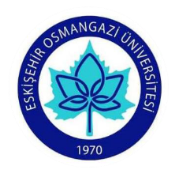  ESOGU Department of Elementary and Early Childhood Education Program, Elementary Education,
 Course Informatıon FormInstructor(s):   Instructor  Dr. Volkan MARTTINSignature           								Date: Turnback ESOGU Department of Elementary and Early Childhood Education Program, Elementary Education,
 Course Informatıon FormDersin Öğretim Üyesi:  Assit. Prof. Dr. Elif AYDOĞDUİmza: 								Tarih: Turn back ESOGU Department of Elementary and Early Childhood Education Program, Elementary Education,
 Course Informatıon FormInstructor(s): Prof. Dr. Kürşat YENİLMEZ  Signature: 	   Date: Turnback ESOGU Department of Elementary and Early Childhood Education Program, Elementary Education,
 Course Informatıon FormInstructor(s):   Prof. Dr. Ayhan AYDINSignature           								Date: Turnback ESOGU Department of Elementary and Early Childhood Education Program, Elementary Education,
 Course Informatıon FormInstructor(s): Assit. Prof. Dr. Esra ErenSignature: 	  Date: Turnback ESOGU Department of Elementary and Early Childhood Education Program, Elementary Education,
 Course Informatıon FormInstructor(s):   Prof. Dr. Cansu FİLİK İŞÇEN                                                                           Signature:            								Date: Turnback ESOGU Department of Elementary and Early Childhood Education Program, Elementary Education,
 Course Informatıon FormInstructor(s):   Assoc. Prof. Hüseyin ANILANSignature: 	           								Date: Turnback ESOGU Department of Elementary and Early Childhood Education Program, Elementary Education,
 Course Informatıon FormInsructor(s):   Asst. Prof.  Dr. Semra KıranlıSignature                            								Date: Turnback ESOGU Department of Elementary and Early Childhood Education Program, Elementary Education,
 Course Informatıon FormTurnback ESOGU Department of Elementary and Early Childhood Education Program, Elementary Education,
 Course Informatıon FormInstructor(s): Assit. Prof. Dr. Esra ErenSignature: 	  Date:                         		Turnback ESOGU Department of Elementary and Early Childhood Education Program, Elementary Education,
 Course Informatıon FormInstructor(s):   Assoc. Prof. Dr. Ayşe AypaySignature           								Date: Turnback ESOGU Department of Elementary and Early Childhood Education Program, Elementary Education,
 Course Informatıon FormInstructor(s):  Insructor Işın ErdoğanSignature                                                                                           								Date:Turnback ESOGU Department of Elementary and Early Childhood Education Program, Elementary Education,
 Course Informatıon FormInstructor(s):   Asssit. Prof. Dr. Asiye BerberSignature:       		Date: Turnback ESOGU Department of Elementary and Early Childhood Education Program, Elementary Education,
 Course Informatıon FormInstructor(s):. Prof. Dr. Kürşat YENİLMEZ  Signature: 	   	                           	                                                                                                    Date:Turnback ESOGU Department of Elementary and Early Childhood Education Program, Elementary Education,
 Course Informatıon FormInstructor(s):   Prof. Dr. Ayhan AydınSignature: 	          								Date: Turnback ESOGU Department of Elementary and Early Childhood Education Program, Elementary Education,
 Course Informatıon FormInstructor(s):   Assoc. Prof. Dr. Hüseyin ANILANSignature: 	           								Date: Turnback ESOGU Department of Elementary and Early Childhood Education Program, Elementary Education,
 Course Informatıon FormInstructor(s):   Assit. Prof. Dr. Semra KıranlıGÜNGÖRSignature           								Date: Turnback ESOGU Department of Elementary and Early Childhood Education Program, Elementary Education,
 Course Informatıon FormInstructor(s):   Assoc. Prof. Dr. Pınar GirmenSignature: 	           								Date: Turnback ESOGU Department of Elementary and Early Childhood Education Program, Elementary Education,
 Course Informatıon FormInstructor(s):   Assoc. Prof. Dr. Cavide DemirciSignature: 	           								Date: Turnback ESOGU Department of Elementary and Early Childhood Education Program, Elementary Education,
 Course Informatıon FormInstructor(s):   Prof. Dr. Ayhan AYDINSignature: 	           								Date: Turnback ESOGU Department of Elementary and Early Childhood Education Program, Elementary Education,
 Course Informatıon FormInstructor(s):   Prof. Dr. Özden TEZELTurnback ESOGU Department of Elementary and Early Childhood Education Program, Elementary Education,
 Course Informatıon FormInstructor(s):   Instructor Muhammed AYDINSignature: 	           								Date: Turnback ESOGU Department of Elementary and Early Childhood Education Program, Elementary Education,
 Course Informatıon FormInstructor(s):   Assoc. Prof. Dr. Asım ARISignature           								Date: Turnback ESOGU Department of Elementary and Early Childhood Education Program, Elementary Education,
 Course Informatıon FormInstructor(s):   Prof. Dr. Özden TEZEL      Turnback         ESOGU Department of Elementary and Early Childhood Education Program, Elementary Education,
 Course Informatıon FormInstructor(s): Assoc. Prof. Dr. Halis Adnan ARSLANTAŞSignature: 	   Date: Turnback ESOGU Department of Elementary and Early Childhood Education Program, Elementary Education,
 Course Informatıon FormInstructor(s):   Ass. Prof. Dr. Hilmi DEMİRAL					Signature								Date: Turnback ESOGU Department of Elementary and Early Childhood Education Program, Elementary Education,
 Course Informatıon FormDersin Öğretim Üyesi:  Assoc. Prof. Dr. Pınar Girmenİmza: 								Tarih: Turnback ESOGU Department of Elementary and Early Childhood Education Program, Elementary Education,
 Course Informatıon FormInstructor(s):   Prof. Dr. Cemil YÜCELSignature:            								Date: 					Turnback ESOGU Department of Elementary and Early Childhood Education Program, Elementary Education,
 Course Informatıon FormInstructor(s): Assit. Prof. Dr. Hilmi DEMİRALSignature: 	  Date: Turnback ESOGU Department of Elementary and Early Childhood Education Program, Elementary Education,
 Course Informatıon FormInstructor(s):   Prof. Dr. Özden TEZELSignature:            							Date: 18.11.2011Turnback ESOGU Department of Elementary and Early Childhood Education Program, Elementary Education,
 Course Informatıon FormDersin Öğretim Üyesi:  Insructor Barış Hancıİmza: 								Tarih: Turnback ESOGU Department of Elementary and Early Childhood Education Program, Elementary Education,
 Course Informatıon FormDersin Öğretim Üyesi:  Insructor Muhammed Aydınİmza: 								Tarih: Turnback ESOGU Department of Elementary and Early Childhood Education Program, Elementary Education,
 Course Informatıon FormInstructor(s):   Prof. Dr. Zuhal ÇubukçuSignature: 	           								Date: Turnback ESOGU Department of Elementary and Early Childhood Education Program, Elementary Education,
 Course Informatıon FormDersin Öğretim Üyesi:  Insructor Songül Esin Gürolİmza: 								Tarih: Turnback ESOGU Department of Elementary and Early Childhood Education Program, Elementary Education,
 Course Informatıon FormInstructor(s): Assoc. Prof. Dr. Pınar GİRMEN   Signatur								Date: Turnback ESOGU Department of Elementary and Early Childhood Education Program, Elementary Education,
 Course Informatıon FormDersin Öğretim Üyesi:  Insructor Işın Erdoğanİmza: 								Tarih: Turnback ESOGU Department of Elementary and Early Childhood Education Program, Elementary Education,
 Course Informatıon FormInstructor(s): Assoc. Prof. Dr. Pınar GİRMENSignature:            				Turnback ESOGU Department of Elementary and Early Childhood Education Program, Elementary Education,
 Course Informatıon FormInstructor(s):   Assoc. Prof. Dr. Şengül  ANAGUNSignature: 	           								Date: Turnback ESOGU Department of Elementary and Early Childhood Education Program, Elementary Education,
 Course Informatıon FormInstructor(s):  Assoc. Prof. Dr. Pınar GİRMENSignature: 	 				Date: Turnback ESOGU Department of Elementary and Early Childhood Education Program, Elementary Education,
 Course Informatıon FormInstructor(s):   Assoc. Prof. Dr. Hüseyin ANILANSignature: 	           								Date: Turnback ESOGU Department of Elementary and Early Childhood Education Program, Elementary Education,
 Course Informatıon FormInstructor(s): Prof. Dr. Kürşat YENİLMEZ  Turnback ESOGU Department of Elementary and Early Childhood Education Program, Elementary Education,
 Course Informatıon FormInstructor(s):  Assit. Prof. Dr.   Ümit ÇELENSignature           								Date:Turnback ESOGU Department of Elementary and Early Childhood Education Program, Elementary Education,
 Course Informatıon FormInstructor(s):   Assist. Prof. Dr. Derya Kılıcoglu         Signature: 	 				Date: Turnback ESOGU Department of Elementary and Early Childhood Education Program, Elementary Education,
 Course Informatıon FormInstructor(s):   Asist. Prof. Dr. Esra DERELİ Signature: 	           			Turnback ESOGU Department of Elementary and Early Childhood Education Program, Elementary Education,
 Course Informatıon FormInstructor(s):   Assoc. Prof. Dr. Şengül Saime AnagünSignature: 	           								Date: Turnback ESOGU Department of Elementary and Early Childhood Education Program, Elementary Education,
 Course Informatıon FormInstructor(s): Prof. Dr. Kürşat YENİLMEZ  Signature: 	     Date:                         	Turnback ESOGU Department of Elementary and Early Childhood Education Program, Elementary Education,
 Course Informatıon FormInstructor(s): Signature:            								Date: Turnback ESOGU Department of Elementary and Early Childhood Education Program, Elementary Education,
 Course Informatıon FormInstructor(s):   Assoc. Prof. Dr. Ismail ACUNSignature:            								Date: Turnback ESOGU Department of Elementary and Early Childhood Education Program, Elementary Education,
 Course Informatıon FormInstructor(s):   Responsible Members Of Faculty  Signature:            								Date: Turnback ESOGU Department of Elementary and Early Childhood Education Program, Elementary Education,
 Course Informatıon FormInstructor(s):   Assoc. Prof. Dr. Hüseyin ANILANSignature: 	           								Date: Turnback ESOGU Department of Elementary and Early Childhood Education Program, Elementary Education,
 Course Informatıon FormInstructor(s): Assoc. Prof. Dr. Pınar GİRMENSignature: 	 Date: Turnback ESOGU Department of Elementary and Early Childhood Education Program, Elementary Education,
 Course Informatıon FormInstructor(s):   Assc. Prof. Dr Mizrap PolatSignature: 	     Date: Turnback ESOGU Department of Elementary and Early Childhood Education Program, Elementary Education,
 Course Informatıon FormInstructor(s):  Prof. Dr. Zuhal ÇUBUKÇU    Signature:                                                                                                                            	 												Date: Turnback ESOGU Department of Elementary and Early Childhood Education Program, Elementary Education,
 Course Informatıon FormInstructor(s): Instructor Songül Esin ErolSignature: 	   Date:                         Turnback ESOGU Department of Elementary and Early Childhood Education Program, Elementary Education,
 Course Informatıon FormInstructor(s) : InstructorsSignature: 									Date: Turnback ESOGU Department of Elementary and Early Childhood Education Program, Elementary Education,
 Course Informatıon FormInstructor(s):   Assoc. Prof. Dr. Macid A. MELEKOĞLUSignature:            		Date: Turnback ESOGU Department of Elementary and Early Childhood Education Program, Elementary Education,
 Course Informatıon FormInstructor(s):   Assoc. Prof. Dr. Ali ERYILMAZTurnback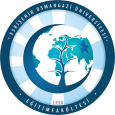 ESOGÜ Primary Education Department (Primary School Teaching) Course Information FormInstructor(s) :Prof. Dr. İlhami ÜNLÜOĞLUSignature: 	 					Date:Turnback ESOGU Department of Elementary and Early Childhood Education Program, Elementary Education,
 Course Informatıon FormInstructor(s):  Assoc. Prof. Dr. Sengül Saime ANAGUNSignature: 	           								Date: Turnback ESOGU Department of Elementary and Early Childhood Education Program, Elementary Education,
 Course Informatıon FormInstructor(s):   Assoc. Prof. Dr Macid A. MELEKOĞLUSignature:            		Date: Turnback ESOGU Department of Elementary and Early Childhood Education Program, Elementary Education,
 Course Informatıon FormInstructor(s):   ):   Responsible Academician of  faculty  Signature: 	           								Date: Turnback ESOGU Department of Elementary and Early Childhood Education Program, Elementary Education,
 Course Informatıon FormInstructor(s):   Prof. Dr. Cemil YÜCELSignature:            								Date: Turnback ESOGU Department of Elementary and Early Childhood Education Program, Elementary Education,
 Course Informatıon FormInstructor(s):   Assoc. Prof. Dr. İsmail ACUNSignature: 	           	                                                                           DateTurnback ESOGU Department of Elementary and Early Childhood Education Program, Elementary Education,
 Course Informatıon FormInstructor(s):   Assoc. Prof. Dr. Şengül  Saime ANAGÜNSignature: 	           								Date: Turnback ESOGU Department of Elementary and Early Childhood Education Program, Elementary Education,
 Course Informatıon FormInstructor(s):   Assoc. Prof. Dr Sengül Saime ANAGUNSignature: 	           								Date: Turnback ESOGU Department of Elementary and Early Childhood Education Program, Elementary Education,
 Course Informatıon FormInstructor(s): Assoc. Prof. Dr. Pınar GİRMENSignature: 	 								Date: Turnback ESOGU Department of Elementary and Early Childhood Education Program, Elementary Education,
 Course Informatıon FormInstructor(s):   Assoc. Prof. Dr. Hüseyin ANILANSignature: 	           						Turnback1. Year1. Year1. Year1. Year1. Year1. YearCodeLesson NameECTSD+U+LCompulsory Course/ElectiveLanguageFall TermFall TermFall TermFall TermFall TermFall Term171411101Basic Mathematics I22CTurkish171411105Turkish I: Writing Skills32CTurkish171411130Foreign Language Courses I(1)53CTurkish171411151General Biology32CTurkish171411152History of Civilization32CTurkish171411153Computer I63CTurkish171411154Introduction to Education63CTurkish171411155Atatürk's Principles and History of Turkish Revolution I22CTurkishFall Total:Fall Total:3019Spring TermSpring TermSpring TermSpring TermSpring TermSpring Term171412101Basic Mathematics II22CTurkish171412105Turkish II: Speaking Skills32CTurkish171412130Foreign Language Courses II53CTurkish171412151General Chemistry22CTurkish171412152Turkish History and Culture22CTurkish171412153General Geography22CTurkish171412154Computer II63CTurkish171412155Educational Psychology63CTurkish171412156Atatürk's Principles and History of Turkish Revolution II22CTurkishSpring Total:Spring Total:3021First Year Total:First Year Total:602. Yıl2. Yıl2. Yıl2. Yıl2. Yıl2. YılKoduDers AdıAKTSD+U+LCompulsory Course/ElectiveLanguageFall TermFall TermFall TermFall TermFall TermFall Term171413110General Physics42CTurkish171413111Music42CTurkish171413112Physical Education and Spor Culture42CTurkish171413113Science and Technology Laboratory Applications I21CTurkish171413114Environmental Education32CTurkish171413115Philosophy32CTurkish171413116Sociology32CTurkish171413117Teaching Principles and Methods53CTurkish171413118Turkish Language I: Phonetics and Morphology22CTurkishFall Total:Fall Total:3018Spring TermSpring TermSpring TermSpring TermSpring TermSpring Term171414102Turkish Language II: Sentence and Text Analysis22CTurkish171414110Children's Literature22CTurkish171414111Geography and Geolopolitics of Turkey43CTurkish171414112Art Education32CTurkish171414113Science and Technology Laboratory Applications II21CTurkish171414114Music Teaching32CTurkish171414115Physical Education and Game Teaching32CTurkish171414116Caligraphy Techniques32CTurkish171414117Scientific Research Methods22CTurkish171414118Teaching Technologies and Material Design63CTurkishSpring Total:Spring Total:3021Secong Year Total:Secong Year Total:603. Yıl3. Yıl3. Yıl3. Yıl3. Yıl3. YılKoduDers AdıAKTSD+U+LCompulsory Course/ElectiveLanguageFall TermFall TermFall TermFall TermFall TermFall Term171415112Science and Technology Teaching I43CTurkish171415113Teaching Reading and Writing at the very Beginning43CTurkish171415114Teaching Life Sciences43CTurkish171415115Mathematics Teaching I43CTurkish171415116Drama53CTurkish171415117Measurement and Assessment in Education53CTurkish171415118Classroom Management42CTurkishFall Totatl :Fall Totatl :3020Spring TermSpring TermSpring TermSpring TermSpring TermSpring Term171416115Science and Technology Teaching II43CTurkish171416116Turkish Teaching53CTurkish171416117Social Studies Education53CTurkish171416118Mathematics Teaching II43CTurkish171416119Early Childhood Education32CTurkish171416120Community Services42CTurkish171416121School Experience53CTurkishSpring Total:Spring Total:3019Third Year Total:Third Year Total:604. Yıl4. Yıl4. Yıl4. Yıl4. Yıl4. YılKoduDers AdıAKTSD+U+LCompulsory Course/ElectiveLanguageFall TermFall TermFall TermFall TermFall TermFall Term171417113Visual Arts Teaching32CTurkish171417119Guidance53CTurkish171417120Special Education52CTurkish171417122Teaching Practice I85CTurkish171417123Religion Culture and Morality Teaching22CTurkish171417124Trafik and First Aid22CTurkish171417125Turkish Literature in the Republic Period22CTurkish171417126Effective Communication33CTurkishFall Total:Fall Total:3021Spring TermSpring TermSpring TermSpring TermSpring TermSpring Term171418113History of Turkish Education42CTurkish171418116Turkish Education System and School Management22CTurkish171418118Current Issues in Primary School Teaching42ETurkish171418120Applications for Developing Environmental Awaerness42ETurkish171418123 Learning to learn42ETurkish171418124Alternative Evaluation Approaches in Primary School Teaching42ETurkish171418129Teaching in Joined Classrooms42CTurkish171418130Teaching Practice II85CTurkish171418131Mainstreaming in Elementary Schools42CTurkishSpring Total:Spring Total:3017Fourth Year Total:Fourth Year Total:60SEMESTER FallCOURSE CODE 171411155COURSE NAMEAtatürk’s Pr. & The History of Rev. ISEMESTERWEEKLY COURSE PERIODWEEKLY COURSE PERIODWEEKLY COURSE PERIODWEEKLY COURSE PERIODWEEKLY COURSE PERIODWEEKLY COURSE PERIODCOURSE OFCOURSE OFCOURSE OFCOURSE OFCOURSE OFCOURSE OFSEMESTERTheoryTheoryPracticeLaboratoryLaboratoryLaboratoryCreditECTSECTSTYPETYPELANGUAGE1220000222COMPULSORY ( X )  ELECTIVE ()COMPULSORY ( X )  ELECTIVE ()TurkishCOURSE CATAGORYCOURSE CATAGORYCOURSE CATAGORYCOURSE CATAGORYCOURSE CATAGORYCOURSE CATAGORYCOURSE CATAGORYCOURSE CATAGORYCOURSE CATAGORYCOURSE CATAGORYCOURSE CATAGORYCOURSE CATAGORYCOURSE CATAGORYProfessional KnowledgeProfessional KnowledgeContent KnowledgeContent KnowledgeContent KnowledgeGeneral Culture KnowledgeGeneral Culture KnowledgeGeneral Culture KnowledgeGeneral Culture KnowledgeElective CourseElective CourseElective CourseElective CourseX  X  X  X  General Knowledge(   )   Content Knowledge (   )General Knowledge(   )   Content Knowledge (   )General Knowledge(   )   Content Knowledge (   )General Knowledge(   )   Content Knowledge (   )ASSESSMENT CRITERIAASSESSMENT CRITERIAASSESSMENT CRITERIAASSESSMENT CRITERIAASSESSMENT CRITERIAASSESSMENT CRITERIAASSESSMENT CRITERIAASSESSMENT CRITERIAASSESSMENT CRITERIAASSESSMENT CRITERIAASSESSMENT CRITERIAASSESSMENT CRITERIAASSESSMENT CRITERIAMID-TERMMID-TERMMID-TERMMID-TERMMID-TERMMID-TERMEvaluation TypeEvaluation TypeEvaluation TypeEvaluation TypeEvaluation TypeQuantity%MID-TERMMID-TERMMID-TERMMID-TERMMID-TERMMID-TERM1st Mid-Term1st Mid-Term1st Mid-Term1st Mid-Term1st Mid-Term140MID-TERMMID-TERMMID-TERMMID-TERMMID-TERMMID-TERM2nd Mid-Term2nd Mid-Term2nd Mid-Term2nd Mid-Term2nd Mid-TermMID-TERMMID-TERMMID-TERMMID-TERMMID-TERMMID-TERMQuizQuizQuizQuizQuizMID-TERMMID-TERMMID-TERMMID-TERMMID-TERMMID-TERMHomeworkHomeworkHomeworkHomeworkHomeworkMID-TERMMID-TERMMID-TERMMID-TERMMID-TERMMID-TERMProjectProjectProjectProjectProjectMID-TERMMID-TERMMID-TERMMID-TERMMID-TERMMID-TERMReportReportReportReportReportMID-TERMMID-TERMMID-TERMMID-TERMMID-TERMMID-TERMOthers (………)Others (………)Others (………)Others (………)Others (………)FINAL EXAMFINAL EXAMFINAL EXAMFINAL EXAMFINAL EXAMFINAL EXAM160PREREQUIEITE(S)PREREQUIEITE(S)PREREQUIEITE(S)PREREQUIEITE(S)PREREQUIEITE(S)PREREQUIEITE(S)NoneNoneNoneNoneNoneNoneNoneCOURSE DESCRIPTIONCOURSE DESCRIPTIONCOURSE DESCRIPTIONCOURSE DESCRIPTIONCOURSE DESCRIPTIONCOURSE DESCRIPTIONThe Description of  the term “revolution”; major historical events in the Ottoman Empire to the end of World War I; a general overview of Mustafa Kemal’s life; certain associations and their activities; arrival of Mustafa Kemal to Samsun; the congresses, gathering of the last Ottoman Assembly and the proclamation of the “national oath”; opening of the Turkish Grand National Assembly; War of independence to the Victory of Sakarya; Victory of Sakarya; financial sources of the war of independence; grand counter-attack; Armistice of Mudanya; abolution of the Sultanate; Peace Conference of Lausanne.The Description of  the term “revolution”; major historical events in the Ottoman Empire to the end of World War I; a general overview of Mustafa Kemal’s life; certain associations and their activities; arrival of Mustafa Kemal to Samsun; the congresses, gathering of the last Ottoman Assembly and the proclamation of the “national oath”; opening of the Turkish Grand National Assembly; War of independence to the Victory of Sakarya; Victory of Sakarya; financial sources of the war of independence; grand counter-attack; Armistice of Mudanya; abolution of the Sultanate; Peace Conference of Lausanne.The Description of  the term “revolution”; major historical events in the Ottoman Empire to the end of World War I; a general overview of Mustafa Kemal’s life; certain associations and their activities; arrival of Mustafa Kemal to Samsun; the congresses, gathering of the last Ottoman Assembly and the proclamation of the “national oath”; opening of the Turkish Grand National Assembly; War of independence to the Victory of Sakarya; Victory of Sakarya; financial sources of the war of independence; grand counter-attack; Armistice of Mudanya; abolution of the Sultanate; Peace Conference of Lausanne.The Description of  the term “revolution”; major historical events in the Ottoman Empire to the end of World War I; a general overview of Mustafa Kemal’s life; certain associations and their activities; arrival of Mustafa Kemal to Samsun; the congresses, gathering of the last Ottoman Assembly and the proclamation of the “national oath”; opening of the Turkish Grand National Assembly; War of independence to the Victory of Sakarya; Victory of Sakarya; financial sources of the war of independence; grand counter-attack; Armistice of Mudanya; abolution of the Sultanate; Peace Conference of Lausanne.The Description of  the term “revolution”; major historical events in the Ottoman Empire to the end of World War I; a general overview of Mustafa Kemal’s life; certain associations and their activities; arrival of Mustafa Kemal to Samsun; the congresses, gathering of the last Ottoman Assembly and the proclamation of the “national oath”; opening of the Turkish Grand National Assembly; War of independence to the Victory of Sakarya; Victory of Sakarya; financial sources of the war of independence; grand counter-attack; Armistice of Mudanya; abolution of the Sultanate; Peace Conference of Lausanne.The Description of  the term “revolution”; major historical events in the Ottoman Empire to the end of World War I; a general overview of Mustafa Kemal’s life; certain associations and their activities; arrival of Mustafa Kemal to Samsun; the congresses, gathering of the last Ottoman Assembly and the proclamation of the “national oath”; opening of the Turkish Grand National Assembly; War of independence to the Victory of Sakarya; Victory of Sakarya; financial sources of the war of independence; grand counter-attack; Armistice of Mudanya; abolution of the Sultanate; Peace Conference of Lausanne.The Description of  the term “revolution”; major historical events in the Ottoman Empire to the end of World War I; a general overview of Mustafa Kemal’s life; certain associations and their activities; arrival of Mustafa Kemal to Samsun; the congresses, gathering of the last Ottoman Assembly and the proclamation of the “national oath”; opening of the Turkish Grand National Assembly; War of independence to the Victory of Sakarya; Victory of Sakarya; financial sources of the war of independence; grand counter-attack; Armistice of Mudanya; abolution of the Sultanate; Peace Conference of Lausanne.COURSE OBJECTIVESCOURSE OBJECTIVESCOURSE OBJECTIVESCOURSE OBJECTIVESCOURSE OBJECTIVESCOURSE OBJECTIVESTo help the students to appreciate the hard conditions under which the war of independence, under the leadership of Mustafa Kemal, was fought and how an independent Turkish state was created.To help the students to appreciate the hard conditions under which the war of independence, under the leadership of Mustafa Kemal, was fought and how an independent Turkish state was created.To help the students to appreciate the hard conditions under which the war of independence, under the leadership of Mustafa Kemal, was fought and how an independent Turkish state was created.To help the students to appreciate the hard conditions under which the war of independence, under the leadership of Mustafa Kemal, was fought and how an independent Turkish state was created.To help the students to appreciate the hard conditions under which the war of independence, under the leadership of Mustafa Kemal, was fought and how an independent Turkish state was created.To help the students to appreciate the hard conditions under which the war of independence, under the leadership of Mustafa Kemal, was fought and how an independent Turkish state was created.To help the students to appreciate the hard conditions under which the war of independence, under the leadership of Mustafa Kemal, was fought and how an independent Turkish state was created.ADDITIVE OF COURSE TO APPLY PROFESSIONAL EDUATIONADDITIVE OF COURSE TO APPLY PROFESSIONAL EDUATIONADDITIVE OF COURSE TO APPLY PROFESSIONAL EDUATIONADDITIVE OF COURSE TO APPLY PROFESSIONAL EDUATIONADDITIVE OF COURSE TO APPLY PROFESSIONAL EDUATIONADDITIVE OF COURSE TO APPLY PROFESSIONAL EDUATIONTo underline the idea that the national unity based on the principle “peace in the country peace in the world” can only be achieved through political, economic and military progress.  To underline the idea that the national unity based on the principle “peace in the country peace in the world” can only be achieved through political, economic and military progress.  To underline the idea that the national unity based on the principle “peace in the country peace in the world” can only be achieved through political, economic and military progress.  To underline the idea that the national unity based on the principle “peace in the country peace in the world” can only be achieved through political, economic and military progress.  To underline the idea that the national unity based on the principle “peace in the country peace in the world” can only be achieved through political, economic and military progress.  To underline the idea that the national unity based on the principle “peace in the country peace in the world” can only be achieved through political, economic and military progress.  To underline the idea that the national unity based on the principle “peace in the country peace in the world” can only be achieved through political, economic and military progress.  COURSE OUTCOMESCOURSE OUTCOMESCOURSE OUTCOMESCOURSE OUTCOMESCOURSE OUTCOMESCOURSE OUTCOMESAt the end of this course; Students 1.Explains Principles of Atatürk and main concepts related to Revolution history. 1.1.Explians the concepts of Reform/Revolution. 1.2.Describes the concept of National Forces. 1.3.Explains the concepts of Republic/Democracy. 1.4.Recognizes the concept of Ideology. 2.Explains the main points of the period related to Turkish War of Independence and foundation of the Turkish State. 2.1.Explains the developments at Ottoman Empire before Turkish Revolution. 2.2.Describes the World War I and its results. 2.3.Explains Turkish War of Independence.2.4.Recognizes Turkish Revolution. 2.5.Remembers the mian principles of Turkish foreign politics. 2.6.Explains Principles of Atatürk and their importance. 3.Explains the effects of the developments at Europe and World on Turkish Republic. 3.1.Explains the effects of European and World politics on Turkey and the results of them. 3.2.Describes the effects of Capitalism/Emperialism on Turkey. 3.3.Explains the relations / problems between Turkey and its neighbours. 3.4.Explains the importance of Turkey at Europe and World.At the end of this course; Students 1.Explains Principles of Atatürk and main concepts related to Revolution history. 1.1.Explians the concepts of Reform/Revolution. 1.2.Describes the concept of National Forces. 1.3.Explains the concepts of Republic/Democracy. 1.4.Recognizes the concept of Ideology. 2.Explains the main points of the period related to Turkish War of Independence and foundation of the Turkish State. 2.1.Explains the developments at Ottoman Empire before Turkish Revolution. 2.2.Describes the World War I and its results. 2.3.Explains Turkish War of Independence.2.4.Recognizes Turkish Revolution. 2.5.Remembers the mian principles of Turkish foreign politics. 2.6.Explains Principles of Atatürk and their importance. 3.Explains the effects of the developments at Europe and World on Turkish Republic. 3.1.Explains the effects of European and World politics on Turkey and the results of them. 3.2.Describes the effects of Capitalism/Emperialism on Turkey. 3.3.Explains the relations / problems between Turkey and its neighbours. 3.4.Explains the importance of Turkey at Europe and World.At the end of this course; Students 1.Explains Principles of Atatürk and main concepts related to Revolution history. 1.1.Explians the concepts of Reform/Revolution. 1.2.Describes the concept of National Forces. 1.3.Explains the concepts of Republic/Democracy. 1.4.Recognizes the concept of Ideology. 2.Explains the main points of the period related to Turkish War of Independence and foundation of the Turkish State. 2.1.Explains the developments at Ottoman Empire before Turkish Revolution. 2.2.Describes the World War I and its results. 2.3.Explains Turkish War of Independence.2.4.Recognizes Turkish Revolution. 2.5.Remembers the mian principles of Turkish foreign politics. 2.6.Explains Principles of Atatürk and their importance. 3.Explains the effects of the developments at Europe and World on Turkish Republic. 3.1.Explains the effects of European and World politics on Turkey and the results of them. 3.2.Describes the effects of Capitalism/Emperialism on Turkey. 3.3.Explains the relations / problems between Turkey and its neighbours. 3.4.Explains the importance of Turkey at Europe and World.At the end of this course; Students 1.Explains Principles of Atatürk and main concepts related to Revolution history. 1.1.Explians the concepts of Reform/Revolution. 1.2.Describes the concept of National Forces. 1.3.Explains the concepts of Republic/Democracy. 1.4.Recognizes the concept of Ideology. 2.Explains the main points of the period related to Turkish War of Independence and foundation of the Turkish State. 2.1.Explains the developments at Ottoman Empire before Turkish Revolution. 2.2.Describes the World War I and its results. 2.3.Explains Turkish War of Independence.2.4.Recognizes Turkish Revolution. 2.5.Remembers the mian principles of Turkish foreign politics. 2.6.Explains Principles of Atatürk and their importance. 3.Explains the effects of the developments at Europe and World on Turkish Republic. 3.1.Explains the effects of European and World politics on Turkey and the results of them. 3.2.Describes the effects of Capitalism/Emperialism on Turkey. 3.3.Explains the relations / problems between Turkey and its neighbours. 3.4.Explains the importance of Turkey at Europe and World.At the end of this course; Students 1.Explains Principles of Atatürk and main concepts related to Revolution history. 1.1.Explians the concepts of Reform/Revolution. 1.2.Describes the concept of National Forces. 1.3.Explains the concepts of Republic/Democracy. 1.4.Recognizes the concept of Ideology. 2.Explains the main points of the period related to Turkish War of Independence and foundation of the Turkish State. 2.1.Explains the developments at Ottoman Empire before Turkish Revolution. 2.2.Describes the World War I and its results. 2.3.Explains Turkish War of Independence.2.4.Recognizes Turkish Revolution. 2.5.Remembers the mian principles of Turkish foreign politics. 2.6.Explains Principles of Atatürk and their importance. 3.Explains the effects of the developments at Europe and World on Turkish Republic. 3.1.Explains the effects of European and World politics on Turkey and the results of them. 3.2.Describes the effects of Capitalism/Emperialism on Turkey. 3.3.Explains the relations / problems between Turkey and its neighbours. 3.4.Explains the importance of Turkey at Europe and World.At the end of this course; Students 1.Explains Principles of Atatürk and main concepts related to Revolution history. 1.1.Explians the concepts of Reform/Revolution. 1.2.Describes the concept of National Forces. 1.3.Explains the concepts of Republic/Democracy. 1.4.Recognizes the concept of Ideology. 2.Explains the main points of the period related to Turkish War of Independence and foundation of the Turkish State. 2.1.Explains the developments at Ottoman Empire before Turkish Revolution. 2.2.Describes the World War I and its results. 2.3.Explains Turkish War of Independence.2.4.Recognizes Turkish Revolution. 2.5.Remembers the mian principles of Turkish foreign politics. 2.6.Explains Principles of Atatürk and their importance. 3.Explains the effects of the developments at Europe and World on Turkish Republic. 3.1.Explains the effects of European and World politics on Turkey and the results of them. 3.2.Describes the effects of Capitalism/Emperialism on Turkey. 3.3.Explains the relations / problems between Turkey and its neighbours. 3.4.Explains the importance of Turkey at Europe and World.At the end of this course; Students 1.Explains Principles of Atatürk and main concepts related to Revolution history. 1.1.Explians the concepts of Reform/Revolution. 1.2.Describes the concept of National Forces. 1.3.Explains the concepts of Republic/Democracy. 1.4.Recognizes the concept of Ideology. 2.Explains the main points of the period related to Turkish War of Independence and foundation of the Turkish State. 2.1.Explains the developments at Ottoman Empire before Turkish Revolution. 2.2.Describes the World War I and its results. 2.3.Explains Turkish War of Independence.2.4.Recognizes Turkish Revolution. 2.5.Remembers the mian principles of Turkish foreign politics. 2.6.Explains Principles of Atatürk and their importance. 3.Explains the effects of the developments at Europe and World on Turkish Republic. 3.1.Explains the effects of European and World politics on Turkey and the results of them. 3.2.Describes the effects of Capitalism/Emperialism on Turkey. 3.3.Explains the relations / problems between Turkey and its neighbours. 3.4.Explains the importance of Turkey at Europe and World.TEXTBOOKTEXTBOOKTEXTBOOKTEXTBOOKTEXTBOOKTEXTBOOKTuran Şerafettin, Türk Devrim Tarihi, C.I-II, İstanbul, 1991–1995Turan Şerafettin, Türk Devrim Tarihi, C.I-II, İstanbul, 1991–1995Turan Şerafettin, Türk Devrim Tarihi, C.I-II, İstanbul, 1991–1995Turan Şerafettin, Türk Devrim Tarihi, C.I-II, İstanbul, 1991–1995Turan Şerafettin, Türk Devrim Tarihi, C.I-II, İstanbul, 1991–1995Turan Şerafettin, Türk Devrim Tarihi, C.I-II, İstanbul, 1991–1995Turan Şerafettin, Türk Devrim Tarihi, C.I-II, İstanbul, 1991–1995OTHER REFERENCESOTHER REFERENCESOTHER REFERENCESOTHER REFERENCESOTHER REFERENCESOTHER REFERENCES* Ateş,Toktamış.(2001)Türk Devrim Tarihi.İstanbul:Der Yayınları. * Aybars,Ergün.(200)Türkiye Cumhuriyeti Tarihi.İzmir:Ercan Kitabevi. * Eroğlu,Hamza.(1990)Türk İnkılasp Tarihi.Ankara:Savaş Yayınları. * Kongar,Emre.(1999)Devrim Tarihi ve Toplumbilim Açısından Atatürk.İstanbul.Remzi Kitabevi. * Selek,sebahattin.(1987)Anadolu İhtilali.İstanbul:Kastaç A.Ş.Yayınları. * Şamsutdinov,A.M.(1999)Mondros'tan Lozan'aTürkiye Ulusal Kurtuluş Savaşı Tarihi (1918-1923)Çeviren:Ataol Behramoğlu.İstanbul:Doğan Kitapçılık. * Timur,Taner.(1997)Türk Devrimi ve Sonrası.Ankara:İmge Kitabevi.* Ateş,Toktamış.(2001)Türk Devrim Tarihi.İstanbul:Der Yayınları. * Aybars,Ergün.(200)Türkiye Cumhuriyeti Tarihi.İzmir:Ercan Kitabevi. * Eroğlu,Hamza.(1990)Türk İnkılasp Tarihi.Ankara:Savaş Yayınları. * Kongar,Emre.(1999)Devrim Tarihi ve Toplumbilim Açısından Atatürk.İstanbul.Remzi Kitabevi. * Selek,sebahattin.(1987)Anadolu İhtilali.İstanbul:Kastaç A.Ş.Yayınları. * Şamsutdinov,A.M.(1999)Mondros'tan Lozan'aTürkiye Ulusal Kurtuluş Savaşı Tarihi (1918-1923)Çeviren:Ataol Behramoğlu.İstanbul:Doğan Kitapçılık. * Timur,Taner.(1997)Türk Devrimi ve Sonrası.Ankara:İmge Kitabevi.* Ateş,Toktamış.(2001)Türk Devrim Tarihi.İstanbul:Der Yayınları. * Aybars,Ergün.(200)Türkiye Cumhuriyeti Tarihi.İzmir:Ercan Kitabevi. * Eroğlu,Hamza.(1990)Türk İnkılasp Tarihi.Ankara:Savaş Yayınları. * Kongar,Emre.(1999)Devrim Tarihi ve Toplumbilim Açısından Atatürk.İstanbul.Remzi Kitabevi. * Selek,sebahattin.(1987)Anadolu İhtilali.İstanbul:Kastaç A.Ş.Yayınları. * Şamsutdinov,A.M.(1999)Mondros'tan Lozan'aTürkiye Ulusal Kurtuluş Savaşı Tarihi (1918-1923)Çeviren:Ataol Behramoğlu.İstanbul:Doğan Kitapçılık. * Timur,Taner.(1997)Türk Devrimi ve Sonrası.Ankara:İmge Kitabevi.* Ateş,Toktamış.(2001)Türk Devrim Tarihi.İstanbul:Der Yayınları. * Aybars,Ergün.(200)Türkiye Cumhuriyeti Tarihi.İzmir:Ercan Kitabevi. * Eroğlu,Hamza.(1990)Türk İnkılasp Tarihi.Ankara:Savaş Yayınları. * Kongar,Emre.(1999)Devrim Tarihi ve Toplumbilim Açısından Atatürk.İstanbul.Remzi Kitabevi. * Selek,sebahattin.(1987)Anadolu İhtilali.İstanbul:Kastaç A.Ş.Yayınları. * Şamsutdinov,A.M.(1999)Mondros'tan Lozan'aTürkiye Ulusal Kurtuluş Savaşı Tarihi (1918-1923)Çeviren:Ataol Behramoğlu.İstanbul:Doğan Kitapçılık. * Timur,Taner.(1997)Türk Devrimi ve Sonrası.Ankara:İmge Kitabevi.* Ateş,Toktamış.(2001)Türk Devrim Tarihi.İstanbul:Der Yayınları. * Aybars,Ergün.(200)Türkiye Cumhuriyeti Tarihi.İzmir:Ercan Kitabevi. * Eroğlu,Hamza.(1990)Türk İnkılasp Tarihi.Ankara:Savaş Yayınları. * Kongar,Emre.(1999)Devrim Tarihi ve Toplumbilim Açısından Atatürk.İstanbul.Remzi Kitabevi. * Selek,sebahattin.(1987)Anadolu İhtilali.İstanbul:Kastaç A.Ş.Yayınları. * Şamsutdinov,A.M.(1999)Mondros'tan Lozan'aTürkiye Ulusal Kurtuluş Savaşı Tarihi (1918-1923)Çeviren:Ataol Behramoğlu.İstanbul:Doğan Kitapçılık. * Timur,Taner.(1997)Türk Devrimi ve Sonrası.Ankara:İmge Kitabevi.* Ateş,Toktamış.(2001)Türk Devrim Tarihi.İstanbul:Der Yayınları. * Aybars,Ergün.(200)Türkiye Cumhuriyeti Tarihi.İzmir:Ercan Kitabevi. * Eroğlu,Hamza.(1990)Türk İnkılasp Tarihi.Ankara:Savaş Yayınları. * Kongar,Emre.(1999)Devrim Tarihi ve Toplumbilim Açısından Atatürk.İstanbul.Remzi Kitabevi. * Selek,sebahattin.(1987)Anadolu İhtilali.İstanbul:Kastaç A.Ş.Yayınları. * Şamsutdinov,A.M.(1999)Mondros'tan Lozan'aTürkiye Ulusal Kurtuluş Savaşı Tarihi (1918-1923)Çeviren:Ataol Behramoğlu.İstanbul:Doğan Kitapçılık. * Timur,Taner.(1997)Türk Devrimi ve Sonrası.Ankara:İmge Kitabevi.* Ateş,Toktamış.(2001)Türk Devrim Tarihi.İstanbul:Der Yayınları. * Aybars,Ergün.(200)Türkiye Cumhuriyeti Tarihi.İzmir:Ercan Kitabevi. * Eroğlu,Hamza.(1990)Türk İnkılasp Tarihi.Ankara:Savaş Yayınları. * Kongar,Emre.(1999)Devrim Tarihi ve Toplumbilim Açısından Atatürk.İstanbul.Remzi Kitabevi. * Selek,sebahattin.(1987)Anadolu İhtilali.İstanbul:Kastaç A.Ş.Yayınları. * Şamsutdinov,A.M.(1999)Mondros'tan Lozan'aTürkiye Ulusal Kurtuluş Savaşı Tarihi (1918-1923)Çeviren:Ataol Behramoğlu.İstanbul:Doğan Kitapçılık. * Timur,Taner.(1997)Türk Devrimi ve Sonrası.Ankara:İmge Kitabevi.TOOLS AND EQUIPMENTS REQUIREDTOOLS AND EQUIPMENTS REQUIREDTOOLS AND EQUIPMENTS REQUIREDTOOLS AND EQUIPMENTS REQUIREDTOOLS AND EQUIPMENTS REQUIREDTOOLS AND EQUIPMENTS REQUIREDCOURSE SYLLABUSCOURSE SYLLABUSWEEKTOPICS 1 The Balkan Wars. First World War and input to war Ottoman Empire. The fronts that Ottoman Empire fighted and the results of the war.2 Revolution, evolution, rebellion, coup and reform. The characteristics of the Turkish Revolution. the reasons of collapse of the Ottoman Empire.3 Mondros Armistice Agreeement and occupations on the Ottoman Empire. National İndependence War. The occupation of Izmir and effects of this occupation. The preparation period of National Independence War4 The movement of Mustafa Kemal to Samsun and to be started the organization of Anadolu Revolution. Amasya Circular, Erzurum and Sivas Congresses, to be founded of the Deputation.5 Opening of the TBMM. Rebellions against the TBMM. Sevr Treaty. To be founded "Kuva-yı Milliye" and national army.6 Mudanya Armistice Agreement. Abolution of sultanate. Lausanne Treaty. Abolution of caliphate and lodges7 MidTerm Exam8 Constitutional developments in Turkey. Internal and external political developments in the period of Atatürk's and Inönü's.9 The political currents that effected Turkish revolution. Democratic law state.10 The political currents that effected Turkish revolution. Democratic law state.11 Establishment of the Turkish law and educational system12 Nationalism, Etatism and Populism.13 Securalism, Revoluationism 14 General ecalutation.15,16 Final Exam15-16 FINAL EXAMNOPROGRAM OUTCOMES 3211Be able to use Turkish language suitable for rules, effectively and properly, and to communicate effectively with students. X2Becomes a teacher who believes in principles and reforms of Atatürk, believes in democracy and the rule of law, aware of Turkish national, spiritual, moral and cultural values, and shows awareness of them in teaching profession.X3Have pedagogical knowledge about his/her profession area, knowing contemporary teaching methods and techniques, methods of measurement and evaluation and applies them.X4Becomes sensitive toward society, environment and human being; raising students who will be useful to society, have confidence for future, investigative, have inquiry ability and supports lifelong learning.X5Takes responsibility individual and group works and carry out tasks effectively.X6Provides individual and professional development by having lifelong learning awareness and learns learning to learn. X7Makes self assessment.X8Reaches knowledge about her/his profession area by using a foreign language at a basic level.X9Have knowledge about concepts, theory and applications of teaching profession, general culture and basic science.  X10Have ability of technical and pedagogical using for the purpose of information and communication technologies. X11Makes most suitable teaching plans and applications by taking into account the developmental characteristics and individual differences of students, and subject area features and acquisitions.X12Have information about national and international education system, structure and the historical development of the elementary teacher. X13Have respect to national culture and universal values. X1:None. 2:Partially contribution. 3: Completely contribution.1:None. 2:Partially contribution. 3: Completely contribution.1:None. 2:Partially contribution. 3: Completely contribution.1:None. 2:Partially contribution. 3: Completely contribution.1:None. 2:Partially contribution. 3: Completely contribution.SEMESTERFallCOURSE CODE 171411154COURSE NAMEIntroduction to EducationSEMESTERWEEKLY COURSE PERIODWEEKLY COURSE PERIODWEEKLY COURSE PERIODWEEKLY COURSE PERIODWEEKLY COURSE PERIODWEEKLY COURSE PERIODSEMESTERTheoryTheoryPracticePracticeLabratoryLabratoryCreditCreditECTS     TYPE OF COURSE     TYPE OF COURSELANGUAGE OF COURSE133000 0 336COMPULSORY (X)  ELECTIVE (  )COMPULSORY (X)  ELECTIVE (  )TurkishCOURSE CATAGORYCOURSE CATAGORYCOURSE CATAGORYCOURSE CATAGORYCOURSE CATAGORYCOURSE CATAGORYCOURSE CATAGORYCOURSE CATAGORYCOURSE CATAGORYCOURSE CATAGORYCOURSE CATAGORYCOURSE CATAGORYCOURSE CATAGORYProfessional KnowledgeProfessional KnowledgeContent KnowledgeContent KnowledgeGeneral Culture KnowledgeGeneral Culture KnowledgeGeneral Culture KnowledgeGeneral Culture KnowledgeElective CourseElective CourseElective CourseElective CourseElective Course%75%75%25%25%25%25General Knowledge(   )   Content Knowledge (   )General Knowledge(   )   Content Knowledge (   )General Knowledge(   )   Content Knowledge (   )General Knowledge(   )   Content Knowledge (   )General Knowledge(   )   Content Knowledge (   )ASSESSMENT CRITERIAASSESSMENT CRITERIAASSESSMENT CRITERIAASSESSMENT CRITERIAASSESSMENT CRITERIAASSESSMENT CRITERIAASSESSMENT CRITERIAASSESSMENT CRITERIAASSESSMENT CRITERIAASSESSMENT CRITERIAASSESSMENT CRITERIAASSESSMENT CRITERIAASSESSMENT CRITERIAMID-TERMMID-TERMMID-TERMMID-TERMMID-TERMMID-TERMEvaluation TypeEvaluation TypeEvaluation TypeEvaluation TypeEvaluation TypeQuantity%MID-TERMMID-TERMMID-TERMMID-TERMMID-TERMMID-TERM Mid-Term Mid-Term Mid-Term Mid-Term Mid-Term130MID-TERMMID-TERMMID-TERMMID-TERMMID-TERMMID-TERMQuizQuizQuizQuizQuizMID-TERMMID-TERMMID-TERMMID-TERMMID-TERMMID-TERMHomeworkHomeworkHomeworkHomeworkHomework120MID-TERMMID-TERMMID-TERMMID-TERMMID-TERMMID-TERMProjectProjectProjectProjectProjectMID-TERMMID-TERMMID-TERMMID-TERMMID-TERMMID-TERMReportReportReportReportReportMID-TERMMID-TERMMID-TERMMID-TERMMID-TERMMID-TERMOthers (………)Others (………)Others (………)Others (………)Others (………)FINAL EXAMFINAL EXAMFINAL EXAMFINAL EXAMFINAL EXAMFINAL EXAM150PREREQUIEITE(S)PREREQUIEITE(S)PREREQUIEITE(S)PREREQUIEITE(S)PREREQUIEITE(S)PREREQUIEITE(S)______________COURSE DESCRIPTIONCOURSE DESCRIPTIONCOURSE DESCRIPTIONCOURSE DESCRIPTIONCOURSE DESCRIPTIONCOURSE DESCRIPTIONBasic concepts of education, basic concepts of teaching and teaching as a profession, the development of teacher education in Turkey and innovations and developments in the field of teacher education, the legal foundations of education, the psychological foundations of education, the philosophical foundations of education, the historical foundations of education, the economical foundations of education, the psychological foundations of education, the political foundations of education, method in educational science, functions of education, looking,  social change and innovation from the perspective of educational sciences, school as a social system, class as a social system and learning environment, Turkish Education System, alternative perspectives in education, criticisms about school and education.Basic concepts of education, basic concepts of teaching and teaching as a profession, the development of teacher education in Turkey and innovations and developments in the field of teacher education, the legal foundations of education, the psychological foundations of education, the philosophical foundations of education, the historical foundations of education, the economical foundations of education, the psychological foundations of education, the political foundations of education, method in educational science, functions of education, looking,  social change and innovation from the perspective of educational sciences, school as a social system, class as a social system and learning environment, Turkish Education System, alternative perspectives in education, criticisms about school and education.Basic concepts of education, basic concepts of teaching and teaching as a profession, the development of teacher education in Turkey and innovations and developments in the field of teacher education, the legal foundations of education, the psychological foundations of education, the philosophical foundations of education, the historical foundations of education, the economical foundations of education, the psychological foundations of education, the political foundations of education, method in educational science, functions of education, looking,  social change and innovation from the perspective of educational sciences, school as a social system, class as a social system and learning environment, Turkish Education System, alternative perspectives in education, criticisms about school and education.Basic concepts of education, basic concepts of teaching and teaching as a profession, the development of teacher education in Turkey and innovations and developments in the field of teacher education, the legal foundations of education, the psychological foundations of education, the philosophical foundations of education, the historical foundations of education, the economical foundations of education, the psychological foundations of education, the political foundations of education, method in educational science, functions of education, looking,  social change and innovation from the perspective of educational sciences, school as a social system, class as a social system and learning environment, Turkish Education System, alternative perspectives in education, criticisms about school and education.Basic concepts of education, basic concepts of teaching and teaching as a profession, the development of teacher education in Turkey and innovations and developments in the field of teacher education, the legal foundations of education, the psychological foundations of education, the philosophical foundations of education, the historical foundations of education, the economical foundations of education, the psychological foundations of education, the political foundations of education, method in educational science, functions of education, looking,  social change and innovation from the perspective of educational sciences, school as a social system, class as a social system and learning environment, Turkish Education System, alternative perspectives in education, criticisms about school and education.Basic concepts of education, basic concepts of teaching and teaching as a profession, the development of teacher education in Turkey and innovations and developments in the field of teacher education, the legal foundations of education, the psychological foundations of education, the philosophical foundations of education, the historical foundations of education, the economical foundations of education, the psychological foundations of education, the political foundations of education, method in educational science, functions of education, looking,  social change and innovation from the perspective of educational sciences, school as a social system, class as a social system and learning environment, Turkish Education System, alternative perspectives in education, criticisms about school and education.Basic concepts of education, basic concepts of teaching and teaching as a profession, the development of teacher education in Turkey and innovations and developments in the field of teacher education, the legal foundations of education, the psychological foundations of education, the philosophical foundations of education, the historical foundations of education, the economical foundations of education, the psychological foundations of education, the political foundations of education, method in educational science, functions of education, looking,  social change and innovation from the perspective of educational sciences, school as a social system, class as a social system and learning environment, Turkish Education System, alternative perspectives in education, criticisms about school and education.COURSE OBJECTIVESCOURSE OBJECTIVESCOURSE OBJECTIVESCOURSE OBJECTIVESCOURSE OBJECTIVESCOURSE OBJECTIVESThe purpose of this course is to ensure general knowledge about educational science to teacher candidates and to gain a perspective about teaching as a profession.The purpose of this course is to ensure general knowledge about educational science to teacher candidates and to gain a perspective about teaching as a profession.The purpose of this course is to ensure general knowledge about educational science to teacher candidates and to gain a perspective about teaching as a profession.The purpose of this course is to ensure general knowledge about educational science to teacher candidates and to gain a perspective about teaching as a profession.The purpose of this course is to ensure general knowledge about educational science to teacher candidates and to gain a perspective about teaching as a profession.The purpose of this course is to ensure general knowledge about educational science to teacher candidates and to gain a perspective about teaching as a profession.The purpose of this course is to ensure general knowledge about educational science to teacher candidates and to gain a perspective about teaching as a profession.ADDITIVE OF COURSE TO APPLY PROFESSIONAL EDUATIONADDITIVE OF COURSE TO APPLY PROFESSIONAL EDUATIONADDITIVE OF COURSE TO APPLY PROFESSIONAL EDUATIONADDITIVE OF COURSE TO APPLY PROFESSIONAL EDUATIONADDITIVE OF COURSE TO APPLY PROFESSIONAL EDUATIONADDITIVE OF COURSE TO APPLY PROFESSIONAL EDUATIONCOURSE OUTCOMESCOURSE OUTCOMESCOURSE OUTCOMESCOURSE OUTCOMESCOURSE OUTCOMESCOURSE OUTCOMES1. Having knowledge about the basic concepts of education and their meanings.
2. Having knowledge about basic concepts of teaching and their contexts.
3. Understanding the properties of teaching profession.
4. Understanding the main roles of teachers in the classroom, in the school and in the environment.5. Understanding the legal, social, psychological, philosophical, historical, economic, political foundations of education.6. Analyzing the structure and function of the school.
7. Analyzing the class as a social system.
8. Interpreting and evaluating the different perspevtives to school and education.9. Understanding the structure and function of Turkish Education System.10. Analyzing the issues about school and education in national and international dimensions.1. Having knowledge about the basic concepts of education and their meanings.
2. Having knowledge about basic concepts of teaching and their contexts.
3. Understanding the properties of teaching profession.
4. Understanding the main roles of teachers in the classroom, in the school and in the environment.5. Understanding the legal, social, psychological, philosophical, historical, economic, political foundations of education.6. Analyzing the structure and function of the school.
7. Analyzing the class as a social system.
8. Interpreting and evaluating the different perspevtives to school and education.9. Understanding the structure and function of Turkish Education System.10. Analyzing the issues about school and education in national and international dimensions.1. Having knowledge about the basic concepts of education and their meanings.
2. Having knowledge about basic concepts of teaching and their contexts.
3. Understanding the properties of teaching profession.
4. Understanding the main roles of teachers in the classroom, in the school and in the environment.5. Understanding the legal, social, psychological, philosophical, historical, economic, political foundations of education.6. Analyzing the structure and function of the school.
7. Analyzing the class as a social system.
8. Interpreting and evaluating the different perspevtives to school and education.9. Understanding the structure and function of Turkish Education System.10. Analyzing the issues about school and education in national and international dimensions.1. Having knowledge about the basic concepts of education and their meanings.
2. Having knowledge about basic concepts of teaching and their contexts.
3. Understanding the properties of teaching profession.
4. Understanding the main roles of teachers in the classroom, in the school and in the environment.5. Understanding the legal, social, psychological, philosophical, historical, economic, political foundations of education.6. Analyzing the structure and function of the school.
7. Analyzing the class as a social system.
8. Interpreting and evaluating the different perspevtives to school and education.9. Understanding the structure and function of Turkish Education System.10. Analyzing the issues about school and education in national and international dimensions.1. Having knowledge about the basic concepts of education and their meanings.
2. Having knowledge about basic concepts of teaching and their contexts.
3. Understanding the properties of teaching profession.
4. Understanding the main roles of teachers in the classroom, in the school and in the environment.5. Understanding the legal, social, psychological, philosophical, historical, economic, political foundations of education.6. Analyzing the structure and function of the school.
7. Analyzing the class as a social system.
8. Interpreting and evaluating the different perspevtives to school and education.9. Understanding the structure and function of Turkish Education System.10. Analyzing the issues about school and education in national and international dimensions.1. Having knowledge about the basic concepts of education and their meanings.
2. Having knowledge about basic concepts of teaching and their contexts.
3. Understanding the properties of teaching profession.
4. Understanding the main roles of teachers in the classroom, in the school and in the environment.5. Understanding the legal, social, psychological, philosophical, historical, economic, political foundations of education.6. Analyzing the structure and function of the school.
7. Analyzing the class as a social system.
8. Interpreting and evaluating the different perspevtives to school and education.9. Understanding the structure and function of Turkish Education System.10. Analyzing the issues about school and education in national and international dimensions.1. Having knowledge about the basic concepts of education and their meanings.
2. Having knowledge about basic concepts of teaching and their contexts.
3. Understanding the properties of teaching profession.
4. Understanding the main roles of teachers in the classroom, in the school and in the environment.5. Understanding the legal, social, psychological, philosophical, historical, economic, political foundations of education.6. Analyzing the structure and function of the school.
7. Analyzing the class as a social system.
8. Interpreting and evaluating the different perspevtives to school and education.9. Understanding the structure and function of Turkish Education System.10. Analyzing the issues about school and education in national and international dimensions.TEXTBOOKTEXTBOOKTEXTBOOKTEXTBOOKTEXTBOOKTEXTBOOKŞişman, M. (2011). Eğitim Bilimine Giriş (9. baskı). Ankara: Pegem A Yayıncılık.Şişman, M. (2011). Eğitim Bilimine Giriş (9. baskı). Ankara: Pegem A Yayıncılık.Şişman, M. (2011). Eğitim Bilimine Giriş (9. baskı). Ankara: Pegem A Yayıncılık.Şişman, M. (2011). Eğitim Bilimine Giriş (9. baskı). Ankara: Pegem A Yayıncılık.Şişman, M. (2011). Eğitim Bilimine Giriş (9. baskı). Ankara: Pegem A Yayıncılık.Şişman, M. (2011). Eğitim Bilimine Giriş (9. baskı). Ankara: Pegem A Yayıncılık.Şişman, M. (2011). Eğitim Bilimine Giriş (9. baskı). Ankara: Pegem A Yayıncılık.OTHER REFERENCESOTHER REFERENCESOTHER REFERENCESOTHER REFERENCESOTHER REFERENCESOTHER REFERENCESŞişman, M. (2011). Eğitim Bilimine Giriş (9. baskı). Ankara: Pegem A Yayıncılık.Özden, Y. & Turan, S. (Ed.). (2011).  Eğitim Bilimine Giriş (1. baskı). Ankara: Pegem A Yayıncılık.Küçükahmet, L.  (Ed.). (201).  Eğitim Bilimine Giriş (8. baskı). Ankara: Nobel Yayın Dağıtım.Demrel, Ö. & Kaya, Z. (Ed.). (2011).  Eğitim Bilimine Giriş (6. baskı). Ankara: Pegem A Yayıncılık.Karip, E. (Ed.). (2011).  Eğitim Bilimine Giriş (4. baskı). Ankara: Pegem A Yayıncılık.Oktay, A. (Ed.). (2011).  Eğitim Bilimine Giriş (5. baskı). Ankara: Pegem A Yayıncılık.Karslı, M. D. (Ed.). (2010).  Eğitim Bilimine Giriş (3. baskı). Ankara: Pegem A Yayıncılık.Şişman, M. (2011). Eğitim Bilimine Giriş (9. baskı). Ankara: Pegem A Yayıncılık.Özden, Y. & Turan, S. (Ed.). (2011).  Eğitim Bilimine Giriş (1. baskı). Ankara: Pegem A Yayıncılık.Küçükahmet, L.  (Ed.). (201).  Eğitim Bilimine Giriş (8. baskı). Ankara: Nobel Yayın Dağıtım.Demrel, Ö. & Kaya, Z. (Ed.). (2011).  Eğitim Bilimine Giriş (6. baskı). Ankara: Pegem A Yayıncılık.Karip, E. (Ed.). (2011).  Eğitim Bilimine Giriş (4. baskı). Ankara: Pegem A Yayıncılık.Oktay, A. (Ed.). (2011).  Eğitim Bilimine Giriş (5. baskı). Ankara: Pegem A Yayıncılık.Karslı, M. D. (Ed.). (2010).  Eğitim Bilimine Giriş (3. baskı). Ankara: Pegem A Yayıncılık.Şişman, M. (2011). Eğitim Bilimine Giriş (9. baskı). Ankara: Pegem A Yayıncılık.Özden, Y. & Turan, S. (Ed.). (2011).  Eğitim Bilimine Giriş (1. baskı). Ankara: Pegem A Yayıncılık.Küçükahmet, L.  (Ed.). (201).  Eğitim Bilimine Giriş (8. baskı). Ankara: Nobel Yayın Dağıtım.Demrel, Ö. & Kaya, Z. (Ed.). (2011).  Eğitim Bilimine Giriş (6. baskı). Ankara: Pegem A Yayıncılık.Karip, E. (Ed.). (2011).  Eğitim Bilimine Giriş (4. baskı). Ankara: Pegem A Yayıncılık.Oktay, A. (Ed.). (2011).  Eğitim Bilimine Giriş (5. baskı). Ankara: Pegem A Yayıncılık.Karslı, M. D. (Ed.). (2010).  Eğitim Bilimine Giriş (3. baskı). Ankara: Pegem A Yayıncılık.Şişman, M. (2011). Eğitim Bilimine Giriş (9. baskı). Ankara: Pegem A Yayıncılık.Özden, Y. & Turan, S. (Ed.). (2011).  Eğitim Bilimine Giriş (1. baskı). Ankara: Pegem A Yayıncılık.Küçükahmet, L.  (Ed.). (201).  Eğitim Bilimine Giriş (8. baskı). Ankara: Nobel Yayın Dağıtım.Demrel, Ö. & Kaya, Z. (Ed.). (2011).  Eğitim Bilimine Giriş (6. baskı). Ankara: Pegem A Yayıncılık.Karip, E. (Ed.). (2011).  Eğitim Bilimine Giriş (4. baskı). Ankara: Pegem A Yayıncılık.Oktay, A. (Ed.). (2011).  Eğitim Bilimine Giriş (5. baskı). Ankara: Pegem A Yayıncılık.Karslı, M. D. (Ed.). (2010).  Eğitim Bilimine Giriş (3. baskı). Ankara: Pegem A Yayıncılık.Şişman, M. (2011). Eğitim Bilimine Giriş (9. baskı). Ankara: Pegem A Yayıncılık.Özden, Y. & Turan, S. (Ed.). (2011).  Eğitim Bilimine Giriş (1. baskı). Ankara: Pegem A Yayıncılık.Küçükahmet, L.  (Ed.). (201).  Eğitim Bilimine Giriş (8. baskı). Ankara: Nobel Yayın Dağıtım.Demrel, Ö. & Kaya, Z. (Ed.). (2011).  Eğitim Bilimine Giriş (6. baskı). Ankara: Pegem A Yayıncılık.Karip, E. (Ed.). (2011).  Eğitim Bilimine Giriş (4. baskı). Ankara: Pegem A Yayıncılık.Oktay, A. (Ed.). (2011).  Eğitim Bilimine Giriş (5. baskı). Ankara: Pegem A Yayıncılık.Karslı, M. D. (Ed.). (2010).  Eğitim Bilimine Giriş (3. baskı). Ankara: Pegem A Yayıncılık.Şişman, M. (2011). Eğitim Bilimine Giriş (9. baskı). Ankara: Pegem A Yayıncılık.Özden, Y. & Turan, S. (Ed.). (2011).  Eğitim Bilimine Giriş (1. baskı). Ankara: Pegem A Yayıncılık.Küçükahmet, L.  (Ed.). (201).  Eğitim Bilimine Giriş (8. baskı). Ankara: Nobel Yayın Dağıtım.Demrel, Ö. & Kaya, Z. (Ed.). (2011).  Eğitim Bilimine Giriş (6. baskı). Ankara: Pegem A Yayıncılık.Karip, E. (Ed.). (2011).  Eğitim Bilimine Giriş (4. baskı). Ankara: Pegem A Yayıncılık.Oktay, A. (Ed.). (2011).  Eğitim Bilimine Giriş (5. baskı). Ankara: Pegem A Yayıncılık.Karslı, M. D. (Ed.). (2010).  Eğitim Bilimine Giriş (3. baskı). Ankara: Pegem A Yayıncılık.Şişman, M. (2011). Eğitim Bilimine Giriş (9. baskı). Ankara: Pegem A Yayıncılık.Özden, Y. & Turan, S. (Ed.). (2011).  Eğitim Bilimine Giriş (1. baskı). Ankara: Pegem A Yayıncılık.Küçükahmet, L.  (Ed.). (201).  Eğitim Bilimine Giriş (8. baskı). Ankara: Nobel Yayın Dağıtım.Demrel, Ö. & Kaya, Z. (Ed.). (2011).  Eğitim Bilimine Giriş (6. baskı). Ankara: Pegem A Yayıncılık.Karip, E. (Ed.). (2011).  Eğitim Bilimine Giriş (4. baskı). Ankara: Pegem A Yayıncılık.Oktay, A. (Ed.). (2011).  Eğitim Bilimine Giriş (5. baskı). Ankara: Pegem A Yayıncılık.Karslı, M. D. (Ed.). (2010).  Eğitim Bilimine Giriş (3. baskı). Ankara: Pegem A Yayıncılık.TOOLS AND EQUIPMENTS REQUIREDTOOLS AND EQUIPMENTS REQUIREDTOOLS AND EQUIPMENTS REQUIREDTOOLS AND EQUIPMENTS REQUIREDTOOLS AND EQUIPMENTS REQUIREDTOOLS AND EQUIPMENTS REQUIREDCOURSE SYLLABUSCOURSE SYLLABUSWEEKTOPICS 1 Basic concepts, purpose and function of education2 The historical foundations of education 3 The social foundations of  education4 The legal foundations of  education5 The political foundations of  education6 The economical foundations of  education7-8MID-TERM EXAM 9 The philosophical foundations of  education10 The psychological foundations of  education11 Teaching as a profession 12 Research methods in educational sciences13The structure and properties of Turkish Education System14 New dimensions and alternative perspectives about education15-16 FINAL EXAMNOPROGRAM OUTCOMES 3211Be able to use Turkish language suitable for rules, effectively and properly, and to communicate effectively with students. X2Becomes a teacher who believes in principles and reforms of Atatürk, believes in democracy and the rule of law, aware of Turkish national, spiritual, moral and cultural values, and shows awareness of them in teaching profession.X3Have pedagogical knowledge about his/her profession area, knowing contemporary teaching methods and techniques, methods of measurement and evaluation and applies them.X4Becomes sensitive toward society, environment and human being; raising students who will be useful to society, have confidence for future, investigative, have inquiry ability and supports lifelong learning.X5Takes responsibility individual and group works and carry out tasks effectively.X6Provides individual and professional development by having lifelong learning awareness and learns learning to learn. X7Makes self assessment.X8Reaches knowledge about her/his profession area by using a foreign language at a basic level.X9Have knowledge about concepts, theory and applications of teaching profession, general culture and basic science.  X10Have ability of technical and pedagogical using for the purpose of information and communication technologies. X11Makes most suitable teaching plans and applications by taking into account the developmental characteristics and individual differences of students, and subject area features and acquisitions.X12Have information about national and international education system, structure and the historical development of the elementary teacher. X13Have respect to national culture and universal values. X1:None. 2:Partially contribution. 3: Completely contribution.1:None. 2:Partially contribution. 3: Completely contribution.1:None. 2:Partially contribution. 3: Completely contribution.1:None. 2:Partially contribution. 3: Completely contribution.1:None. 2:Partially contribution. 3: Completely contribution.SEMESTER FallCOURSE CODE 171411101COURSE NAME Basic Mathematic ISEMESTERWEEKLY COURSE PERIODWEEKLY COURSE PERIODWEEKLY COURSE PERIODWEEKLY COURSE PERIODWEEKLY COURSE PERIODWEEKLY COURSE PERIODCOURSE OFCOURSE OFCOURSE OFCOURSE OFCOURSE OFSEMESTERTheoryTheoryPracticeLabratoryLabratoryLabratoryCreditECTSTYPETYPELANGUAGE1 2 200 0 0 2 2 COMPULSORY (X)  ELECTIVE (  )COMPULSORY (X)  ELECTIVE (  )TurkishCOURSE CATAGORYCOURSE CATAGORYCOURSE CATAGORYCOURSE CATAGORYCOURSE CATAGORYCOURSE CATAGORYCOURSE CATAGORYCOURSE CATAGORYCOURSE CATAGORYCOURSE CATAGORYCOURSE CATAGORYCOURSE CATAGORYBasic ScienceBasic ScienceEducational ScienceEducational ScienceEducational ScienceEducational SciencePrimary School Teaching[if it contains considerable design, mark with  () ]Primary School Teaching[if it contains considerable design, mark with  () ]Primary School Teaching[if it contains considerable design, mark with  () ]Primary School Teaching[if it contains considerable design, mark with  () ]Primary School Teaching[if it contains considerable design, mark with  () ]Social Science%75%75%25%25%25%25ASSESSMENT CRITERIAASSESSMENT CRITERIAASSESSMENT CRITERIAASSESSMENT CRITERIAASSESSMENT CRITERIAASSESSMENT CRITERIAASSESSMENT CRITERIAASSESSMENT CRITERIAASSESSMENT CRITERIAASSESSMENT CRITERIAASSESSMENT CRITERIAASSESSMENT CRITERIAMID-TERMMID-TERMMID-TERMMID-TERMMID-TERMEvaluation TypeEvaluation TypeEvaluation TypeEvaluation TypeEvaluation TypeQuantity%MID-TERMMID-TERMMID-TERMMID-TERMMID-TERM Mid-Term Mid-Term Mid-Term Mid-Term Mid-Term140MID-TERMMID-TERMMID-TERMMID-TERMMID-TERMQuizQuizQuizQuizQuizMID-TERMMID-TERMMID-TERMMID-TERMMID-TERMHomeworkHomeworkHomeworkHomeworkHomeworkMID-TERMMID-TERMMID-TERMMID-TERMMID-TERMProjectProjectProjectProjectProjectMID-TERMMID-TERMMID-TERMMID-TERMMID-TERMReportReportReportReportReportMID-TERMMID-TERMMID-TERMMID-TERMMID-TERMOthers (………)Others (………)Others (………)Others (………)Others (………)FINAL EXAMFINAL EXAMFINAL EXAMFINAL EXAMFINAL EXAM160PREREQUIEITE(S)PREREQUIEITE(S)PREREQUIEITE(S)PREREQUIEITE(S)PREREQUIEITE(S)COURSE DESCRIPTIONCOURSE DESCRIPTIONCOURSE DESCRIPTIONCOURSE DESCRIPTIONCOURSE DESCRIPTIONDefinition of mathematics, relationship between mathematics and other sciences, sets and sets operations, establishing a number system, natural numbers, numbers in different bases, integers, divisibility rules, least common multiple (LCM) and greatest common divisor (GCD) and their applications; real numbers, exponential and root multiplicities, Cartesian product, relation, function and operation, equivalence relation and order relation, data collection, summarizing data, graphing, measures of central tendency, measures of dispersion. Definition of mathematics, relationship between mathematics and other sciences, sets and sets operations, establishing a number system, natural numbers, numbers in different bases, integers, divisibility rules, least common multiple (LCM) and greatest common divisor (GCD) and their applications; real numbers, exponential and root multiplicities, Cartesian product, relation, function and operation, equivalence relation and order relation, data collection, summarizing data, graphing, measures of central tendency, measures of dispersion. Definition of mathematics, relationship between mathematics and other sciences, sets and sets operations, establishing a number system, natural numbers, numbers in different bases, integers, divisibility rules, least common multiple (LCM) and greatest common divisor (GCD) and their applications; real numbers, exponential and root multiplicities, Cartesian product, relation, function and operation, equivalence relation and order relation, data collection, summarizing data, graphing, measures of central tendency, measures of dispersion. Definition of mathematics, relationship between mathematics and other sciences, sets and sets operations, establishing a number system, natural numbers, numbers in different bases, integers, divisibility rules, least common multiple (LCM) and greatest common divisor (GCD) and their applications; real numbers, exponential and root multiplicities, Cartesian product, relation, function and operation, equivalence relation and order relation, data collection, summarizing data, graphing, measures of central tendency, measures of dispersion. Definition of mathematics, relationship between mathematics and other sciences, sets and sets operations, establishing a number system, natural numbers, numbers in different bases, integers, divisibility rules, least common multiple (LCM) and greatest common divisor (GCD) and their applications; real numbers, exponential and root multiplicities, Cartesian product, relation, function and operation, equivalence relation and order relation, data collection, summarizing data, graphing, measures of central tendency, measures of dispersion. Definition of mathematics, relationship between mathematics and other sciences, sets and sets operations, establishing a number system, natural numbers, numbers in different bases, integers, divisibility rules, least common multiple (LCM) and greatest common divisor (GCD) and their applications; real numbers, exponential and root multiplicities, Cartesian product, relation, function and operation, equivalence relation and order relation, data collection, summarizing data, graphing, measures of central tendency, measures of dispersion. Definition of mathematics, relationship between mathematics and other sciences, sets and sets operations, establishing a number system, natural numbers, numbers in different bases, integers, divisibility rules, least common multiple (LCM) and greatest common divisor (GCD) and their applications; real numbers, exponential and root multiplicities, Cartesian product, relation, function and operation, equivalence relation and order relation, data collection, summarizing data, graphing, measures of central tendency, measures of dispersion. COURSE OBJECTIVESCOURSE OBJECTIVESCOURSE OBJECTIVESCOURSE OBJECTIVESCOURSE OBJECTIVESThe purpose of this course is to teach minimum level of basic mathematics knowledge that a preservice primary school teacher should have.The purpose of this course is to teach minimum level of basic mathematics knowledge that a preservice primary school teacher should have.The purpose of this course is to teach minimum level of basic mathematics knowledge that a preservice primary school teacher should have.The purpose of this course is to teach minimum level of basic mathematics knowledge that a preservice primary school teacher should have.The purpose of this course is to teach minimum level of basic mathematics knowledge that a preservice primary school teacher should have.The purpose of this course is to teach minimum level of basic mathematics knowledge that a preservice primary school teacher should have.The purpose of this course is to teach minimum level of basic mathematics knowledge that a preservice primary school teacher should have.ADDITIVE OF COURSE TO APPLY PROFESSIONAL EDUATIONADDITIVE OF COURSE TO APPLY PROFESSIONAL EDUATIONADDITIVE OF COURSE TO APPLY PROFESSIONAL EDUATIONADDITIVE OF COURSE TO APPLY PROFESSIONAL EDUATIONADDITIVE OF COURSE TO APPLY PROFESSIONAL EDUATIONCOURSE OUTCOMESCOURSE OUTCOMESCOURSE OUTCOMESCOURSE OUTCOMESCOURSE OUTCOMES1. to have information about the definition, nature and structure of mathematics .2. to know about the properties of sets and using them.3. to recognize the structure of numeration systems and to have information about the four operations.4. to know about the concepts of LCM and GCD and to practice of these concepts.5. to know about the concepts of ratio and proportion and to practice of these concepts.6. to have information about the properties of exponents and roots.7. to know about the concepts of relation, function and operation and to practice of these concepts.8. to have information about the techniques of data collection and assessment.1. to have information about the definition, nature and structure of mathematics .2. to know about the properties of sets and using them.3. to recognize the structure of numeration systems and to have information about the four operations.4. to know about the concepts of LCM and GCD and to practice of these concepts.5. to know about the concepts of ratio and proportion and to practice of these concepts.6. to have information about the properties of exponents and roots.7. to know about the concepts of relation, function and operation and to practice of these concepts.8. to have information about the techniques of data collection and assessment.1. to have information about the definition, nature and structure of mathematics .2. to know about the properties of sets and using them.3. to recognize the structure of numeration systems and to have information about the four operations.4. to know about the concepts of LCM and GCD and to practice of these concepts.5. to know about the concepts of ratio and proportion and to practice of these concepts.6. to have information about the properties of exponents and roots.7. to know about the concepts of relation, function and operation and to practice of these concepts.8. to have information about the techniques of data collection and assessment.1. to have information about the definition, nature and structure of mathematics .2. to know about the properties of sets and using them.3. to recognize the structure of numeration systems and to have information about the four operations.4. to know about the concepts of LCM and GCD and to practice of these concepts.5. to know about the concepts of ratio and proportion and to practice of these concepts.6. to have information about the properties of exponents and roots.7. to know about the concepts of relation, function and operation and to practice of these concepts.8. to have information about the techniques of data collection and assessment.1. to have information about the definition, nature and structure of mathematics .2. to know about the properties of sets and using them.3. to recognize the structure of numeration systems and to have information about the four operations.4. to know about the concepts of LCM and GCD and to practice of these concepts.5. to know about the concepts of ratio and proportion and to practice of these concepts.6. to have information about the properties of exponents and roots.7. to know about the concepts of relation, function and operation and to practice of these concepts.8. to have information about the techniques of data collection and assessment.1. to have information about the definition, nature and structure of mathematics .2. to know about the properties of sets and using them.3. to recognize the structure of numeration systems and to have information about the four operations.4. to know about the concepts of LCM and GCD and to practice of these concepts.5. to know about the concepts of ratio and proportion and to practice of these concepts.6. to have information about the properties of exponents and roots.7. to know about the concepts of relation, function and operation and to practice of these concepts.8. to have information about the techniques of data collection and assessment.1. to have information about the definition, nature and structure of mathematics .2. to know about the properties of sets and using them.3. to recognize the structure of numeration systems and to have information about the four operations.4. to know about the concepts of LCM and GCD and to practice of these concepts.5. to know about the concepts of ratio and proportion and to practice of these concepts.6. to have information about the properties of exponents and roots.7. to know about the concepts of relation, function and operation and to practice of these concepts.8. to have information about the techniques of data collection and assessment.TEXTBOOKTEXTBOOKTEXTBOOKTEXTBOOKTEXTBOOKKAÇAR, A. (Ed.) (2010). Basic Mathematics I-II,  3rd Edition, Ankara: Pegem A PublicationsKAÇAR, A. (Ed.) (2010). Basic Mathematics I-II,  3rd Edition, Ankara: Pegem A PublicationsKAÇAR, A. (Ed.) (2010). Basic Mathematics I-II,  3rd Edition, Ankara: Pegem A PublicationsKAÇAR, A. (Ed.) (2010). Basic Mathematics I-II,  3rd Edition, Ankara: Pegem A PublicationsKAÇAR, A. (Ed.) (2010). Basic Mathematics I-II,  3rd Edition, Ankara: Pegem A PublicationsKAÇAR, A. (Ed.) (2010). Basic Mathematics I-II,  3rd Edition, Ankara: Pegem A PublicationsKAÇAR, A. (Ed.) (2010). Basic Mathematics I-II,  3rd Edition, Ankara: Pegem A PublicationsOTHER REFERENCESOTHER REFERENCESOTHER REFERENCESOTHER REFERENCESOTHER REFERENCESMİRASYEDİOĞLU, Ş. (1998). Basic Mathematics-I, Ankara: Gündüz Education and PublicationsOLKUN, S., YEŞİLDERE, S. (2007). Basic Mathematics-I, Ankara: Maya AcademyÇELİK, B. (Ed.) (2004). Basic Mathematics,  Ankara: Nobel PublicationsBALCI, M. (2008). Basic Mathematics, Ankara: Balcı Publications AĞLI, E. (2004). Basic Mathematics-I, Ankara: Anı Publications MİRASYEDİOĞLU, Ş. (1998). Basic Mathematics-I, Ankara: Gündüz Education and PublicationsOLKUN, S., YEŞİLDERE, S. (2007). Basic Mathematics-I, Ankara: Maya AcademyÇELİK, B. (Ed.) (2004). Basic Mathematics,  Ankara: Nobel PublicationsBALCI, M. (2008). Basic Mathematics, Ankara: Balcı Publications AĞLI, E. (2004). Basic Mathematics-I, Ankara: Anı Publications MİRASYEDİOĞLU, Ş. (1998). Basic Mathematics-I, Ankara: Gündüz Education and PublicationsOLKUN, S., YEŞİLDERE, S. (2007). Basic Mathematics-I, Ankara: Maya AcademyÇELİK, B. (Ed.) (2004). Basic Mathematics,  Ankara: Nobel PublicationsBALCI, M. (2008). Basic Mathematics, Ankara: Balcı Publications AĞLI, E. (2004). Basic Mathematics-I, Ankara: Anı Publications MİRASYEDİOĞLU, Ş. (1998). Basic Mathematics-I, Ankara: Gündüz Education and PublicationsOLKUN, S., YEŞİLDERE, S. (2007). Basic Mathematics-I, Ankara: Maya AcademyÇELİK, B. (Ed.) (2004). Basic Mathematics,  Ankara: Nobel PublicationsBALCI, M. (2008). Basic Mathematics, Ankara: Balcı Publications AĞLI, E. (2004). Basic Mathematics-I, Ankara: Anı Publications MİRASYEDİOĞLU, Ş. (1998). Basic Mathematics-I, Ankara: Gündüz Education and PublicationsOLKUN, S., YEŞİLDERE, S. (2007). Basic Mathematics-I, Ankara: Maya AcademyÇELİK, B. (Ed.) (2004). Basic Mathematics,  Ankara: Nobel PublicationsBALCI, M. (2008). Basic Mathematics, Ankara: Balcı Publications AĞLI, E. (2004). Basic Mathematics-I, Ankara: Anı Publications MİRASYEDİOĞLU, Ş. (1998). Basic Mathematics-I, Ankara: Gündüz Education and PublicationsOLKUN, S., YEŞİLDERE, S. (2007). Basic Mathematics-I, Ankara: Maya AcademyÇELİK, B. (Ed.) (2004). Basic Mathematics,  Ankara: Nobel PublicationsBALCI, M. (2008). Basic Mathematics, Ankara: Balcı Publications AĞLI, E. (2004). Basic Mathematics-I, Ankara: Anı Publications MİRASYEDİOĞLU, Ş. (1998). Basic Mathematics-I, Ankara: Gündüz Education and PublicationsOLKUN, S., YEŞİLDERE, S. (2007). Basic Mathematics-I, Ankara: Maya AcademyÇELİK, B. (Ed.) (2004). Basic Mathematics,  Ankara: Nobel PublicationsBALCI, M. (2008). Basic Mathematics, Ankara: Balcı Publications AĞLI, E. (2004). Basic Mathematics-I, Ankara: Anı Publications TOOLS AND EQUIPMENTS REQUIREDTOOLS AND EQUIPMENTS REQUIREDTOOLS AND EQUIPMENTS REQUIREDTOOLS AND EQUIPMENTS REQUIREDTOOLS AND EQUIPMENTS REQUIREDCOURSE SYLLABUSCOURSE SYLLABUSWEEKTOPICS 1 Definition of mathematics and the relation between mathematics and other sciences2 Sets and sets operations3 Numeration systems4 Natural numbers and numbers in different bases5 Integers and divisibility rules6 LCM and GCD7-8MID-TERM EXAM 9 Ratio and proportion10 Real numbers, exponents and roots11 Relation, function and operation12 Equivalence relation and order relation13 Data collection and assessment14 Measures of central tendency, measures of dispersion.15-16 FINAL EXAMIDPROGRAM OUTCOMES3211Be able to use Turkish language suitable for rules, effectively and properly, and to communicate effectively with students. X2Becomes a teacher who believes in principles and reforms of Atatürk, believes in democracy and the rule of law, aware of Turkish national, spiritual, moral and cultural values, and shows awareness of them in teaching profession.X3Have pedagogical knowledge about his/her profession area, knowing contemporary teaching methods and techniques, methods of measurement and evaluation and applies them.X 4Becomes sensitive toward society, environment and human being; raising students who will be useful to society, have confidence for future, investigative, have inquiry ability and supports lifelong learning. X5Takes responsibility individual and group works and carry out tasks effectively.X 6Provides individual and professional development by having lifelong learning awareness and learns learning to learn. X7Makes self assessment. X8Reaches knowledge about her/his profession area by using a foreign language at a basic level.X9Have knowledge about concepts, theory and applications of teaching profession, general culture and basic science.  X10Have ability of technical and pedagogical using for the purpose of information and communication technologies.  X11Makes most suitable teaching plans and applications by taking into account the developmental characteristics and individual differences of students, and subject area features and acquisitions. X12Have information about national and international education system, structure and the historical development of the elementary teacher. X13Have respect to national culture and universal values. X1:None. 2:Partially contribution. 3: Completely contribution.1:None. 2:Partially contribution. 3: Completely contribution.1:None. 2:Partially contribution. 3: Completely contribution.1:None. 2:Partially contribution. 3: Completely contribution.1:None. 2:Partially contribution. 3: Completely contribution.SEMESTER FallCOURSE CODE 171411152COURSE NAMEHistory of CivilizationSEMESTERWEEKLY COURSE PERIODWEEKLY COURSE PERIODWEEKLY COURSE PERIODWEEKLY COURSE PERIODWEEKLY COURSE PERIODWEEKLY COURSE PERIODCOURSE OFCOURSE OFCOURSE OFCOURSE OFCOURSE OFCOURSE OFSEMESTERTheoryTheoryPracticeLaboratoryLaboratoryLaboratoryCreditECTSECTSTYPETYPELANGUAGE1220000233COMPULSORY ( X )  ELECTIVE ()COMPULSORY ( X )  ELECTIVE ()TurkishCOURSE CATAGORYCOURSE CATAGORYCOURSE CATAGORYCOURSE CATAGORYCOURSE CATAGORYCOURSE CATAGORYCOURSE CATAGORYCOURSE CATAGORYCOURSE CATAGORYCOURSE CATAGORYCOURSE CATAGORYCOURSE CATAGORYCOURSE CATAGORYProfessional KnowledgeProfessional KnowledgeContent KnowledgeContent KnowledgeContent KnowledgeGeneral Culture KnowledgeGeneral Culture KnowledgeGeneral Culture KnowledgeGeneral Culture KnowledgeElective CourseElective CourseElective CourseElective CourseX  X  X  X  General Knowledge(   )   Content Knowledge (   )General Knowledge(   )   Content Knowledge (   )General Knowledge(   )   Content Knowledge (   )General Knowledge(   )   Content Knowledge (   )ASSESSMENT CRITERIAASSESSMENT CRITERIAASSESSMENT CRITERIAASSESSMENT CRITERIAASSESSMENT CRITERIAASSESSMENT CRITERIAASSESSMENT CRITERIAASSESSMENT CRITERIAASSESSMENT CRITERIAASSESSMENT CRITERIAASSESSMENT CRITERIAASSESSMENT CRITERIAASSESSMENT CRITERIAMID-TERMMID-TERMMID-TERMMID-TERMMID-TERMMID-TERMEvaluation TypeEvaluation TypeEvaluation TypeEvaluation TypeEvaluation TypeQuantity%MID-TERMMID-TERMMID-TERMMID-TERMMID-TERMMID-TERM1st Mid-Term1st Mid-Term1st Mid-Term1st Mid-Term1st Mid-Term140MID-TERMMID-TERMMID-TERMMID-TERMMID-TERMMID-TERM2nd Mid-Term2nd Mid-Term2nd Mid-Term2nd Mid-Term2nd Mid-TermMID-TERMMID-TERMMID-TERMMID-TERMMID-TERMMID-TERMQuizQuizQuizQuizQuizMID-TERMMID-TERMMID-TERMMID-TERMMID-TERMMID-TERMHomeworkHomeworkHomeworkHomeworkHomeworkMID-TERMMID-TERMMID-TERMMID-TERMMID-TERMMID-TERMProjectProjectProjectProjectProjectMID-TERMMID-TERMMID-TERMMID-TERMMID-TERMMID-TERMReportReportReportReportReportMID-TERMMID-TERMMID-TERMMID-TERMMID-TERMMID-TERMOthers (………)Others (………)Others (………)Others (………)Others (………)FINAL EXAMFINAL EXAMFINAL EXAMFINAL EXAMFINAL EXAMFINAL EXAM160PREREQUIEITE(S)PREREQUIEITE(S)PREREQUIEITE(S)PREREQUIEITE(S)PREREQUIEITE(S)PREREQUIEITE(S)NoneNoneNoneNoneNoneNoneNoneCOURSE DESCRIPTIONCOURSE DESCRIPTIONCOURSE DESCRIPTIONCOURSE DESCRIPTIONCOURSE DESCRIPTIONCOURSE DESCRIPTIONThe birth of philosophy and philosophy of ancient, Hellenistic, Roman, Medieval, Eastern, Islamic, Renaissance, the Enlightenment and the 20th century, the location and content.The birth of philosophy and philosophy of ancient, Hellenistic, Roman, Medieval, Eastern, Islamic, Renaissance, the Enlightenment and the 20th century, the location and content.The birth of philosophy and philosophy of ancient, Hellenistic, Roman, Medieval, Eastern, Islamic, Renaissance, the Enlightenment and the 20th century, the location and content.The birth of philosophy and philosophy of ancient, Hellenistic, Roman, Medieval, Eastern, Islamic, Renaissance, the Enlightenment and the 20th century, the location and content.The birth of philosophy and philosophy of ancient, Hellenistic, Roman, Medieval, Eastern, Islamic, Renaissance, the Enlightenment and the 20th century, the location and content.The birth of philosophy and philosophy of ancient, Hellenistic, Roman, Medieval, Eastern, Islamic, Renaissance, the Enlightenment and the 20th century, the location and content.The birth of philosophy and philosophy of ancient, Hellenistic, Roman, Medieval, Eastern, Islamic, Renaissance, the Enlightenment and the 20th century, the location and content.COURSE OBJECTIVESCOURSE OBJECTIVESCOURSE OBJECTIVESCOURSE OBJECTIVESCOURSE OBJECTIVESCOURSE OBJECTIVESThe purpose of this course is to provide a student to philosophy and philosophy at various times and societies, to see the form of the development process.The purpose of this course is to provide a student to philosophy and philosophy at various times and societies, to see the form of the development process.The purpose of this course is to provide a student to philosophy and philosophy at various times and societies, to see the form of the development process.The purpose of this course is to provide a student to philosophy and philosophy at various times and societies, to see the form of the development process.The purpose of this course is to provide a student to philosophy and philosophy at various times and societies, to see the form of the development process.The purpose of this course is to provide a student to philosophy and philosophy at various times and societies, to see the form of the development process.The purpose of this course is to provide a student to philosophy and philosophy at various times and societies, to see the form of the development process.ADDITIVE OF COURSE TO APPLY PROFESSIONAL EDUATIONADDITIVE OF COURSE TO APPLY PROFESSIONAL EDUATIONADDITIVE OF COURSE TO APPLY PROFESSIONAL EDUATIONADDITIVE OF COURSE TO APPLY PROFESSIONAL EDUATIONADDITIVE OF COURSE TO APPLY PROFESSIONAL EDUATIONADDITIVE OF COURSE TO APPLY PROFESSIONAL EDUATIONLearned societies and the opinions of different ages, teachers emerged, events exhibit positive change in perspective.Learned societies and the opinions of different ages, teachers emerged, events exhibit positive change in perspective.Learned societies and the opinions of different ages, teachers emerged, events exhibit positive change in perspective.Learned societies and the opinions of different ages, teachers emerged, events exhibit positive change in perspective.Learned societies and the opinions of different ages, teachers emerged, events exhibit positive change in perspective.Learned societies and the opinions of different ages, teachers emerged, events exhibit positive change in perspective.Learned societies and the opinions of different ages, teachers emerged, events exhibit positive change in perspective.COURSE OUTCOMESCOURSE OUTCOMESCOURSE OUTCOMESCOURSE OUTCOMESCOURSE OUTCOMESCOURSE OUTCOMESTo obtain alternative perspectives
Multi-dimensional and critical thinking.To obtain alternative perspectives
Multi-dimensional and critical thinking.To obtain alternative perspectives
Multi-dimensional and critical thinking.To obtain alternative perspectives
Multi-dimensional and critical thinking.To obtain alternative perspectives
Multi-dimensional and critical thinking.To obtain alternative perspectives
Multi-dimensional and critical thinking.To obtain alternative perspectives
Multi-dimensional and critical thinking.TEXTBOOKTEXTBOOKTEXTBOOKTEXTBOOKTEXTBOOKTEXTBOOKTuran Şerafettin, Türk Devrim Tarihi, C.I-II, İstanbul, 1991–1995Turan Şerafettin, Türk Devrim Tarihi, C.I-II, İstanbul, 1991–1995Turan Şerafettin, Türk Devrim Tarihi, C.I-II, İstanbul, 1991–1995Turan Şerafettin, Türk Devrim Tarihi, C.I-II, İstanbul, 1991–1995Turan Şerafettin, Türk Devrim Tarihi, C.I-II, İstanbul, 1991–1995Turan Şerafettin, Türk Devrim Tarihi, C.I-II, İstanbul, 1991–1995Turan Şerafettin, Türk Devrim Tarihi, C.I-II, İstanbul, 1991–1995OTHER REFERENCESOTHER REFERENCESOTHER REFERENCESOTHER REFERENCESOTHER REFERENCESOTHER REFERENCESAydın, A. (2011). Felsefe ve düşünce tarihi (6.bs.). Ankara: Pegem Akademi YayıncılıkAydın, A. (2011). Felsefe ve düşünce tarihi (6.bs.). Ankara: Pegem Akademi YayıncılıkAydın, A. (2011). Felsefe ve düşünce tarihi (6.bs.). Ankara: Pegem Akademi YayıncılıkAydın, A. (2011). Felsefe ve düşünce tarihi (6.bs.). Ankara: Pegem Akademi YayıncılıkAydın, A. (2011). Felsefe ve düşünce tarihi (6.bs.). Ankara: Pegem Akademi YayıncılıkAydın, A. (2011). Felsefe ve düşünce tarihi (6.bs.). Ankara: Pegem Akademi YayıncılıkAydın, A. (2011). Felsefe ve düşünce tarihi (6.bs.). Ankara: Pegem Akademi YayıncılıkTOOLS AND EQUIPMENTS REQUIREDTOOLS AND EQUIPMENTS REQUIREDTOOLS AND EQUIPMENTS REQUIREDTOOLS AND EQUIPMENTS REQUIREDTOOLS AND EQUIPMENTS REQUIREDTOOLS AND EQUIPMENTS REQUIREDAydın, A. (2010). Yaşama sanatı. Ankara: Pegem Akademi YayıncılıkBolay, S.H. (2009). Felsefe doktrinleri ve terimleri sözlüğü (10.bs.). Ankara: Nobel Yayın Dağıtım.From, E. (1996). Özgürlükten kaçış (Çev: Ş Yeğin). İstanbul: Payel Yayınları.From, E. (1996). Sağlıklı toplum (Çev: Y. Salman ve Z. Tanrısever). İstanbul: Payel Yayınları.Aydın, A. (2010). Yaşama sanatı. Ankara: Pegem Akademi YayıncılıkBolay, S.H. (2009). Felsefe doktrinleri ve terimleri sözlüğü (10.bs.). Ankara: Nobel Yayın Dağıtım.From, E. (1996). Özgürlükten kaçış (Çev: Ş Yeğin). İstanbul: Payel Yayınları.From, E. (1996). Sağlıklı toplum (Çev: Y. Salman ve Z. Tanrısever). İstanbul: Payel Yayınları.Aydın, A. (2010). Yaşama sanatı. Ankara: Pegem Akademi YayıncılıkBolay, S.H. (2009). Felsefe doktrinleri ve terimleri sözlüğü (10.bs.). Ankara: Nobel Yayın Dağıtım.From, E. (1996). Özgürlükten kaçış (Çev: Ş Yeğin). İstanbul: Payel Yayınları.From, E. (1996). Sağlıklı toplum (Çev: Y. Salman ve Z. Tanrısever). İstanbul: Payel Yayınları.Aydın, A. (2010). Yaşama sanatı. Ankara: Pegem Akademi YayıncılıkBolay, S.H. (2009). Felsefe doktrinleri ve terimleri sözlüğü (10.bs.). Ankara: Nobel Yayın Dağıtım.From, E. (1996). Özgürlükten kaçış (Çev: Ş Yeğin). İstanbul: Payel Yayınları.From, E. (1996). Sağlıklı toplum (Çev: Y. Salman ve Z. Tanrısever). İstanbul: Payel Yayınları.Aydın, A. (2010). Yaşama sanatı. Ankara: Pegem Akademi YayıncılıkBolay, S.H. (2009). Felsefe doktrinleri ve terimleri sözlüğü (10.bs.). Ankara: Nobel Yayın Dağıtım.From, E. (1996). Özgürlükten kaçış (Çev: Ş Yeğin). İstanbul: Payel Yayınları.From, E. (1996). Sağlıklı toplum (Çev: Y. Salman ve Z. Tanrısever). İstanbul: Payel Yayınları.Aydın, A. (2010). Yaşama sanatı. Ankara: Pegem Akademi YayıncılıkBolay, S.H. (2009). Felsefe doktrinleri ve terimleri sözlüğü (10.bs.). Ankara: Nobel Yayın Dağıtım.From, E. (1996). Özgürlükten kaçış (Çev: Ş Yeğin). İstanbul: Payel Yayınları.From, E. (1996). Sağlıklı toplum (Çev: Y. Salman ve Z. Tanrısever). İstanbul: Payel Yayınları.Aydın, A. (2010). Yaşama sanatı. Ankara: Pegem Akademi YayıncılıkBolay, S.H. (2009). Felsefe doktrinleri ve terimleri sözlüğü (10.bs.). Ankara: Nobel Yayın Dağıtım.From, E. (1996). Özgürlükten kaçış (Çev: Ş Yeğin). İstanbul: Payel Yayınları.From, E. (1996). Sağlıklı toplum (Çev: Y. Salman ve Z. Tanrısever). İstanbul: Payel Yayınları.COURSE SYLLABUSCOURSE SYLLABUSCOURSE SYLLABUSWEEKTOPICS 1 Definition and basic concepts of philosophy2Ancient Philosophy of Human Nature3 Hellenistic and Roman Philosophy of Human Nature4Medieval Philosophy of Human Nature5 Eastern Philosophy of Human Nature6 Islamic Philosophy of Human Nature7 MidTerm Exam8The Renaissance Philosophy of Human Nature917. century. Philosophy of Human Nature10 Enlightenment Philosophy of Human Nature11 German idealism Human Nature12 Nietsche and Marx's Human Understandings13 20. century. Philosophy of Human Nature14 The Renaissance Philosophy of Human Nature15-16 FINAL EXAM FINAL EXAMNOPROGRAM OUTCOMES 3211Efficiently and effectively use designing, planning, implementing, and managing process of educational technology; design and prepare required products, changes and updates by examining these processesX2Reaching, analyzing, synthesing and evaluating knowledge and using and adapting knowledge to new situations by using information technologiesX3Have sufficient knowledge, skill and competence about issues related to teaching profession and to perform this profession X4Knows how to use instructional technologies and materials in lessons; developing, using and guiding applications such as educational software, e-learning, distance learning, learning management systemsX5Develop materials to enrich learning activities, by using special developed programs to prepare graphic designing and animation, web designing and educational softwareX6Identifies, models and solves problems in Computer and Instructional Technologies Education fieldX7Planning technological needs by analyzing the current situation and leads the use of these technologies in education and training processX8Used domain-specific teaching-learning theories, teaching-learning strategies, methods and techniques to applyX9Determine measurement and evaluation methods used into Information education technology and techniques.X10To be skills and competence of computer hardware, operating systems, computer networks and programming languagesX11Create solutions for social problems within the framework of social responsibility and professional ethics.X12Having skills about Turkish verbal and written communication X13Having skills about critical thinking, create new ideas, have the ability to solve problems and to discoverX14Having knowledge of the general cultureX15Apply to projects processes and conduct to project in the electronic environment, an interdisciplinary team-workX1: None. 2: Partially contribution. 3: Completely contribution.1: None. 2: Partially contribution. 3: Completely contribution.1: None. 2: Partially contribution. 3: Completely contribution.1: None. 2: Partially contribution. 3: Completely contribution.1: None. 2: Partially contribution. 3: Completely contribution.SEMESTER FallCOURSE CODE171411153COURSE NAME Computer I SEMESTERWEEKLY COURSE PERIODWEEKLY COURSE PERIODWEEKLY COURSE PERIODWEEKLY COURSE PERIODWEEKLY COURSE PERIODWEEKLY COURSE PERIODCOURSE OFCOURSE OFCOURSE OFCOURSE OFCOURSE OFSEMESTERTheoryTheoryPracticeLabratoryLabratoryLabratoryCreditECTSTYPETYPELANGUAGE122234COMPULSORY (X)  ELECTIVE (  )COMPULSORY (X)  ELECTIVE (  )TurkishCOURSE CATAGORYCOURSE CATAGORYCOURSE CATAGORYCOURSE CATAGORYCOURSE CATAGORYCOURSE CATAGORYCOURSE CATAGORYCOURSE CATAGORYCOURSE CATAGORYCOURSE CATAGORYCOURSE CATAGORYCOURSE CATAGORYBasic ScienceBasic ScienceEducational ScienceEducational ScienceEducational ScienceEducational SciencePrimary Mathematics Education[if it contains considerable design, mark with  () ]Primary Mathematics Education[if it contains considerable design, mark with  () ]Primary Mathematics Education[if it contains considerable design, mark with  () ]Primary Mathematics Education[if it contains considerable design, mark with  () ]Primary Mathematics Education[if it contains considerable design, mark with  () ]Social ScienceXXASSESSMENT CRITERIAASSESSMENT CRITERIAASSESSMENT CRITERIAASSESSMENT CRITERIAASSESSMENT CRITERIAASSESSMENT CRITERIAASSESSMENT CRITERIAASSESSMENT CRITERIAASSESSMENT CRITERIAASSESSMENT CRITERIAASSESSMENT CRITERIAASSESSMENT CRITERIAMID-TERMMID-TERMMID-TERMMID-TERMMID-TERMEvaluation TypeEvaluation TypeEvaluation TypeEvaluation TypeEvaluation TypeQuantity%MID-TERMMID-TERMMID-TERMMID-TERMMID-TERM Mid-Term Mid-Term Mid-Term Mid-Term Mid-Term30MID-TERMMID-TERMMID-TERMMID-TERMMID-TERMQuizQuizQuizQuizQuizMID-TERMMID-TERMMID-TERMMID-TERMMID-TERMHomeworkHomeworkHomeworkHomeworkHomework40MID-TERMMID-TERMMID-TERMMID-TERMMID-TERMProjectProjectProjectProjectProjectMID-TERMMID-TERMMID-TERMMID-TERMMID-TERMReportReportReportReportReportMID-TERMMID-TERMMID-TERMMID-TERMMID-TERMOthers (………)Others (………)Others (………)Others (………)Others (………)FINAL EXAMFINAL EXAMFINAL EXAMFINAL EXAMFINAL EXAM30PREREQUIEITE(S)PREREQUIEITE(S)PREREQUIEITE(S)PREREQUIEITE(S)PREREQUIEITE(S)There are no prerequisite for this course.There are no prerequisite for this course.There are no prerequisite for this course.There are no prerequisite for this course.There are no prerequisite for this course.There are no prerequisite for this course.There are no prerequisite for this course.COURSE DESCRIPTIONCOURSE DESCRIPTIONCOURSE DESCRIPTIONCOURSE DESCRIPTIONCOURSE DESCRIPTIONInformation technologies, basic concepts related to software and hardware, operating systems, word processing programs, electronic spreadsheet programs, presentation of data, internet usage in education, impacts of information technologies on social structure information technologies in education, safety and ethical issues related to information systems.Information technologies, basic concepts related to software and hardware, operating systems, word processing programs, electronic spreadsheet programs, presentation of data, internet usage in education, impacts of information technologies on social structure information technologies in education, safety and ethical issues related to information systems.Information technologies, basic concepts related to software and hardware, operating systems, word processing programs, electronic spreadsheet programs, presentation of data, internet usage in education, impacts of information technologies on social structure information technologies in education, safety and ethical issues related to information systems.Information technologies, basic concepts related to software and hardware, operating systems, word processing programs, electronic spreadsheet programs, presentation of data, internet usage in education, impacts of information technologies on social structure information technologies in education, safety and ethical issues related to information systems.Information technologies, basic concepts related to software and hardware, operating systems, word processing programs, electronic spreadsheet programs, presentation of data, internet usage in education, impacts of information technologies on social structure information technologies in education, safety and ethical issues related to information systems.Information technologies, basic concepts related to software and hardware, operating systems, word processing programs, electronic spreadsheet programs, presentation of data, internet usage in education, impacts of information technologies on social structure information technologies in education, safety and ethical issues related to information systems.Information technologies, basic concepts related to software and hardware, operating systems, word processing programs, electronic spreadsheet programs, presentation of data, internet usage in education, impacts of information technologies on social structure information technologies in education, safety and ethical issues related to information systems.COURSE OBJECTIVESCOURSE OBJECTIVESCOURSE OBJECTIVESCOURSE OBJECTIVESCOURSE OBJECTIVESThe purpose of this course is to gain knowledge and skills in computer hardware, computer software, operating system, word processors, electronic spreadsheets, presentation software and internet.The purpose of this course is to gain knowledge and skills in computer hardware, computer software, operating system, word processors, electronic spreadsheets, presentation software and internet.The purpose of this course is to gain knowledge and skills in computer hardware, computer software, operating system, word processors, electronic spreadsheets, presentation software and internet.The purpose of this course is to gain knowledge and skills in computer hardware, computer software, operating system, word processors, electronic spreadsheets, presentation software and internet.The purpose of this course is to gain knowledge and skills in computer hardware, computer software, operating system, word processors, electronic spreadsheets, presentation software and internet.The purpose of this course is to gain knowledge and skills in computer hardware, computer software, operating system, word processors, electronic spreadsheets, presentation software and internet.The purpose of this course is to gain knowledge and skills in computer hardware, computer software, operating system, word processors, electronic spreadsheets, presentation software and internet.ADDITIVE OF COURSE TO APPLY PROFESSIONAL EDUATIONADDITIVE OF COURSE TO APPLY PROFESSIONAL EDUATIONADDITIVE OF COURSE TO APPLY PROFESSIONAL EDUATIONADDITIVE OF COURSE TO APPLY PROFESSIONAL EDUATIONADDITIVE OF COURSE TO APPLY PROFESSIONAL EDUATIONIt is important for teacher candidates to gain computer skills in the digital age. Students will have knowledge on the effective use of the computer in teaching-learning process after this course.It is important for teacher candidates to gain computer skills in the digital age. Students will have knowledge on the effective use of the computer in teaching-learning process after this course.It is important for teacher candidates to gain computer skills in the digital age. Students will have knowledge on the effective use of the computer in teaching-learning process after this course.It is important for teacher candidates to gain computer skills in the digital age. Students will have knowledge on the effective use of the computer in teaching-learning process after this course.It is important for teacher candidates to gain computer skills in the digital age. Students will have knowledge on the effective use of the computer in teaching-learning process after this course.It is important for teacher candidates to gain computer skills in the digital age. Students will have knowledge on the effective use of the computer in teaching-learning process after this course.It is important for teacher candidates to gain computer skills in the digital age. Students will have knowledge on the effective use of the computer in teaching-learning process after this course.COURSE OUTCOMESCOURSE OUTCOMESCOURSE OUTCOMESCOURSE OUTCOMESCOURSE OUTCOMESRecognizes the components of computers and computer.Tells the components inside the computer case.Tells harware unitsTells the backup units.Gives examples of digital devices.Tells the programs used in computer.Knows the safety rules, and copyrights when using the computerExplains the effects of computer on health  Uses the operating system.Works with tabs.Uses menus, buttons and bars. Changes desktop features. Works with properties of the taskbar. Works with icons in control deskUses accessories.Uses internet browser.Uses programs in operating systemChanges file and folder adjustmentsCreates a shortcutCreates new file / folder, uses copy, delete optionsProvides computer security.Uses the word processing program. Starts program and writes Saves document in different name and format. Gives password to document.Opens saved files.Uses select, copy, move and delete options. Forms written texts.Uses mail merge.Works with tables.Organizes page structure Adds page number, eaders and footers.Adds a cover page.Adds picture, ready shapes, WordArt, and graphicsUses print preview and prints documents. Creats contents page, bibliography and index. Uses electronic spreadsheet program.Uses options about rows and columnsEnters and edits information. Uses formulas.Forms characters and numbers. Edits worksheets.Works with lists.Uses graphics.Uses summary tablesWorks with ready functionsPrepares a presentation using the presentation program.Inserts, edits and deletes slides.Adds animation to sliders.Adds illustrations, diagrams, sound, and movies to slides.Sets up slide showsUses desktop publishing program.Prepares a business card.Prepare a invitation card.Prepares a documentPrepares a brochure.Prepares a web pageRecognizes the components of computers and computer.Tells the components inside the computer case.Tells harware unitsTells the backup units.Gives examples of digital devices.Tells the programs used in computer.Knows the safety rules, and copyrights when using the computerExplains the effects of computer on health  Uses the operating system.Works with tabs.Uses menus, buttons and bars. Changes desktop features. Works with properties of the taskbar. Works with icons in control deskUses accessories.Uses internet browser.Uses programs in operating systemChanges file and folder adjustmentsCreates a shortcutCreates new file / folder, uses copy, delete optionsProvides computer security.Uses the word processing program. Starts program and writes Saves document in different name and format. Gives password to document.Opens saved files.Uses select, copy, move and delete options. Forms written texts.Uses mail merge.Works with tables.Organizes page structure Adds page number, eaders and footers.Adds a cover page.Adds picture, ready shapes, WordArt, and graphicsUses print preview and prints documents. Creats contents page, bibliography and index. Uses electronic spreadsheet program.Uses options about rows and columnsEnters and edits information. Uses formulas.Forms characters and numbers. Edits worksheets.Works with lists.Uses graphics.Uses summary tablesWorks with ready functionsPrepares a presentation using the presentation program.Inserts, edits and deletes slides.Adds animation to sliders.Adds illustrations, diagrams, sound, and movies to slides.Sets up slide showsUses desktop publishing program.Prepares a business card.Prepare a invitation card.Prepares a documentPrepares a brochure.Prepares a web pageRecognizes the components of computers and computer.Tells the components inside the computer case.Tells harware unitsTells the backup units.Gives examples of digital devices.Tells the programs used in computer.Knows the safety rules, and copyrights when using the computerExplains the effects of computer on health  Uses the operating system.Works with tabs.Uses menus, buttons and bars. Changes desktop features. Works with properties of the taskbar. Works with icons in control deskUses accessories.Uses internet browser.Uses programs in operating systemChanges file and folder adjustmentsCreates a shortcutCreates new file / folder, uses copy, delete optionsProvides computer security.Uses the word processing program. Starts program and writes Saves document in different name and format. Gives password to document.Opens saved files.Uses select, copy, move and delete options. Forms written texts.Uses mail merge.Works with tables.Organizes page structure Adds page number, eaders and footers.Adds a cover page.Adds picture, ready shapes, WordArt, and graphicsUses print preview and prints documents. Creats contents page, bibliography and index. Uses electronic spreadsheet program.Uses options about rows and columnsEnters and edits information. Uses formulas.Forms characters and numbers. Edits worksheets.Works with lists.Uses graphics.Uses summary tablesWorks with ready functionsPrepares a presentation using the presentation program.Inserts, edits and deletes slides.Adds animation to sliders.Adds illustrations, diagrams, sound, and movies to slides.Sets up slide showsUses desktop publishing program.Prepares a business card.Prepare a invitation card.Prepares a documentPrepares a brochure.Prepares a web pageRecognizes the components of computers and computer.Tells the components inside the computer case.Tells harware unitsTells the backup units.Gives examples of digital devices.Tells the programs used in computer.Knows the safety rules, and copyrights when using the computerExplains the effects of computer on health  Uses the operating system.Works with tabs.Uses menus, buttons and bars. Changes desktop features. Works with properties of the taskbar. Works with icons in control deskUses accessories.Uses internet browser.Uses programs in operating systemChanges file and folder adjustmentsCreates a shortcutCreates new file / folder, uses copy, delete optionsProvides computer security.Uses the word processing program. Starts program and writes Saves document in different name and format. Gives password to document.Opens saved files.Uses select, copy, move and delete options. Forms written texts.Uses mail merge.Works with tables.Organizes page structure Adds page number, eaders and footers.Adds a cover page.Adds picture, ready shapes, WordArt, and graphicsUses print preview and prints documents. Creats contents page, bibliography and index. Uses electronic spreadsheet program.Uses options about rows and columnsEnters and edits information. Uses formulas.Forms characters and numbers. Edits worksheets.Works with lists.Uses graphics.Uses summary tablesWorks with ready functionsPrepares a presentation using the presentation program.Inserts, edits and deletes slides.Adds animation to sliders.Adds illustrations, diagrams, sound, and movies to slides.Sets up slide showsUses desktop publishing program.Prepares a business card.Prepare a invitation card.Prepares a documentPrepares a brochure.Prepares a web pageRecognizes the components of computers and computer.Tells the components inside the computer case.Tells harware unitsTells the backup units.Gives examples of digital devices.Tells the programs used in computer.Knows the safety rules, and copyrights when using the computerExplains the effects of computer on health  Uses the operating system.Works with tabs.Uses menus, buttons and bars. Changes desktop features. Works with properties of the taskbar. Works with icons in control deskUses accessories.Uses internet browser.Uses programs in operating systemChanges file and folder adjustmentsCreates a shortcutCreates new file / folder, uses copy, delete optionsProvides computer security.Uses the word processing program. Starts program and writes Saves document in different name and format. Gives password to document.Opens saved files.Uses select, copy, move and delete options. Forms written texts.Uses mail merge.Works with tables.Organizes page structure Adds page number, eaders and footers.Adds a cover page.Adds picture, ready shapes, WordArt, and graphicsUses print preview and prints documents. Creats contents page, bibliography and index. Uses electronic spreadsheet program.Uses options about rows and columnsEnters and edits information. Uses formulas.Forms characters and numbers. Edits worksheets.Works with lists.Uses graphics.Uses summary tablesWorks with ready functionsPrepares a presentation using the presentation program.Inserts, edits and deletes slides.Adds animation to sliders.Adds illustrations, diagrams, sound, and movies to slides.Sets up slide showsUses desktop publishing program.Prepares a business card.Prepare a invitation card.Prepares a documentPrepares a brochure.Prepares a web pageRecognizes the components of computers and computer.Tells the components inside the computer case.Tells harware unitsTells the backup units.Gives examples of digital devices.Tells the programs used in computer.Knows the safety rules, and copyrights when using the computerExplains the effects of computer on health  Uses the operating system.Works with tabs.Uses menus, buttons and bars. Changes desktop features. Works with properties of the taskbar. Works with icons in control deskUses accessories.Uses internet browser.Uses programs in operating systemChanges file and folder adjustmentsCreates a shortcutCreates new file / folder, uses copy, delete optionsProvides computer security.Uses the word processing program. Starts program and writes Saves document in different name and format. Gives password to document.Opens saved files.Uses select, copy, move and delete options. Forms written texts.Uses mail merge.Works with tables.Organizes page structure Adds page number, eaders and footers.Adds a cover page.Adds picture, ready shapes, WordArt, and graphicsUses print preview and prints documents. Creats contents page, bibliography and index. Uses electronic spreadsheet program.Uses options about rows and columnsEnters and edits information. Uses formulas.Forms characters and numbers. Edits worksheets.Works with lists.Uses graphics.Uses summary tablesWorks with ready functionsPrepares a presentation using the presentation program.Inserts, edits and deletes slides.Adds animation to sliders.Adds illustrations, diagrams, sound, and movies to slides.Sets up slide showsUses desktop publishing program.Prepares a business card.Prepare a invitation card.Prepares a documentPrepares a brochure.Prepares a web pageRecognizes the components of computers and computer.Tells the components inside the computer case.Tells harware unitsTells the backup units.Gives examples of digital devices.Tells the programs used in computer.Knows the safety rules, and copyrights when using the computerExplains the effects of computer on health  Uses the operating system.Works with tabs.Uses menus, buttons and bars. Changes desktop features. Works with properties of the taskbar. Works with icons in control deskUses accessories.Uses internet browser.Uses programs in operating systemChanges file and folder adjustmentsCreates a shortcutCreates new file / folder, uses copy, delete optionsProvides computer security.Uses the word processing program. Starts program and writes Saves document in different name and format. Gives password to document.Opens saved files.Uses select, copy, move and delete options. Forms written texts.Uses mail merge.Works with tables.Organizes page structure Adds page number, eaders and footers.Adds a cover page.Adds picture, ready shapes, WordArt, and graphicsUses print preview and prints documents. Creats contents page, bibliography and index. Uses electronic spreadsheet program.Uses options about rows and columnsEnters and edits information. Uses formulas.Forms characters and numbers. Edits worksheets.Works with lists.Uses graphics.Uses summary tablesWorks with ready functionsPrepares a presentation using the presentation program.Inserts, edits and deletes slides.Adds animation to sliders.Adds illustrations, diagrams, sound, and movies to slides.Sets up slide showsUses desktop publishing program.Prepares a business card.Prepare a invitation card.Prepares a documentPrepares a brochure.Prepares a web pageTEXTBOOKTEXTBOOKTEXTBOOKTEXTBOOKTEXTBOOKBağcı, Ömer (2010). Bilgisayarın B’si. Seçkin Yayıncılık.Bağcı, Ömer (2010). Bilgisayarın B’si. Seçkin Yayıncılık.Bağcı, Ömer (2010). Bilgisayarın B’si. Seçkin Yayıncılık.Bağcı, Ömer (2010). Bilgisayarın B’si. Seçkin Yayıncılık.Bağcı, Ömer (2010). Bilgisayarın B’si. Seçkin Yayıncılık.Bağcı, Ömer (2010). Bilgisayarın B’si. Seçkin Yayıncılık.Bağcı, Ömer (2010). Bilgisayarın B’si. Seçkin Yayıncılık.OTHER REFERENCESOTHER REFERENCESOTHER REFERENCESOTHER REFERENCESOTHER REFERENCESGüneş, A. (2009). Bilgisayar I-II. Pegem A Yayıncılık.Güneş, A. (2009). Bilgisayar I-II. Pegem A Yayıncılık.Güneş, A. (2009). Bilgisayar I-II. Pegem A Yayıncılık.Güneş, A. (2009). Bilgisayar I-II. Pegem A Yayıncılık.Güneş, A. (2009). Bilgisayar I-II. Pegem A Yayıncılık.Güneş, A. (2009). Bilgisayar I-II. Pegem A Yayıncılık.Güneş, A. (2009). Bilgisayar I-II. Pegem A Yayıncılık.TOOLS AND EQUIPMENTS REQUIREDTOOLS AND EQUIPMENTS REQUIREDTOOLS AND EQUIPMENTS REQUIREDTOOLS AND EQUIPMENTS REQUIREDTOOLS AND EQUIPMENTS REQUIRED Computer and projection Computer and projection Computer and projection Computer and projection Computer and projection Computer and projection Computer and projectionCOURSE SYLLABUSCOURSE SYLLABUSWEEKTOPICS 1Definition and history of the computer2Basic concepts of computer3The use of computers and file management4The operating system, utilities5Internet and security6Word-processing software7-8MID-TERM EXAM 9Word-processing software10Electronic spreadsheet software11Electronic spreadsheet software12Presentation software13Presentation software14Desktop publishing 15-16 FINAL EXAMNOPROGRAM OUTCOMES 3211Be able to use Turkish language suitable for rules, effectively and properly, and to communicate effectively with students.x 2Becomes a teacher who believes in principles and reforms of Atatürk, believes in democracy and the rule of law, aware of Turkish national, spiritual, moral and cultural values, and shows awareness of them in teaching profession.x3Have pedagogical knowledge about his/her profession area, knowing contemporary teaching methods and techniques, methods of measurement and evaluation and applies them. x4Becomes sensitive toward society, environment and human being; raising students who will be useful to society, have confidence for future, investigative, have inquiry ability and supports lifelong learning.x  5Takes responsibility individual and group works and carry out tasks effectively.x6Provides individual and professional development by having lifelong learning awareness and learns learning to learn.x7Makes self assessment. x8Reaches knowledge about her/his profession area by using a foreign language at a basic level.x 9Have knowledge about concepts, theory and applications of teaching profession, general culture and basic science.  x10Have ability of technical and pedagogical using for the purpose of information and communication technologies.x 11Makes most suitable teaching plans and applications by taking into account the developmental characteristics and individual differences of students, and subject area features and acquisitions.x 12Have information about national and international education system, structure and the historical development of the elementary teacher.x13Have respect to national culture and universal values.x1:None. 2:Partially contribution. 3: Completely contribution.1:None. 2:Partially contribution. 3: Completely contribution.1:None. 2:Partially contribution. 3: Completely contribution.1:None. 2:Partially contribution. 3: Completely contribution.1:None. 2:Partially contribution. 3: Completely contribution.SEMESTER FallCOURSE CODE 171411151COURSE NAME General BiologySEMESTERWEEKLY COURSE PERIODWEEKLY COURSE PERIODWEEKLY COURSE PERIODWEEKLY COURSE PERIODWEEKLY COURSE PERIODWEEKLY COURSE PERIODCOURSE OFCOURSE OFCOURSE OFCOURSE OFCOURSE OFSEMESTERTheoryTheoryPracticeLabratoryLabratoryLabratoryCreditECTSTYPETYPELANGUAGE 12 2 0 0 0 0  2COMPULSORY ( x)  ELECTIVE ( )COMPULSORY ( x)  ELECTIVE ( )COURSE CATAGORYCOURSE CATAGORYCOURSE CATAGORYCOURSE CATAGORYCOURSE CATAGORYCOURSE CATAGORYCOURSE CATAGORYCOURSE CATAGORYCOURSE CATAGORYCOURSE CATAGORYCOURSE CATAGORYCOURSE CATAGORYBasic ScienceBasic ScienceEducational ScienceEducational ScienceEducational ScienceEducational SciencePrimary School Teaching[if it contains considerable design, mark with  () ]Primary School Teaching[if it contains considerable design, mark with  () ]Primary School Teaching[if it contains considerable design, mark with  () ]Primary School Teaching[if it contains considerable design, mark with  () ]Primary School Teaching[if it contains considerable design, mark with  () ]Social Sciencex  x  x  x  x  ASSESSMENT CRITERIAASSESSMENT CRITERIAASSESSMENT CRITERIAASSESSMENT CRITERIAASSESSMENT CRITERIAASSESSMENT CRITERIAASSESSMENT CRITERIAASSESSMENT CRITERIAASSESSMENT CRITERIAASSESSMENT CRITERIAASSESSMENT CRITERIAASSESSMENT CRITERIAMID-TERMMID-TERMMID-TERMMID-TERMMID-TERMEvaluation TypeEvaluation TypeEvaluation TypeEvaluation TypeEvaluation TypeQuantity%MID-TERMMID-TERMMID-TERMMID-TERMMID-TERM Mid-Term Mid-Term Mid-Term Mid-Term Mid-Term1 40 MID-TERMMID-TERMMID-TERMMID-TERMMID-TERMQuizQuizQuizQuizQuizMID-TERMMID-TERMMID-TERMMID-TERMMID-TERMHomeworkHomeworkHomeworkHomeworkHomeworkMID-TERMMID-TERMMID-TERMMID-TERMMID-TERMProjectProjectProjectProjectProjectMID-TERMMID-TERMMID-TERMMID-TERMMID-TERMReportReportReportReportReportMID-TERMMID-TERMMID-TERMMID-TERMMID-TERMOthers (………)Others (………)Others (………)Others (………)Others (………)FINAL EXAMFINAL EXAMFINAL EXAMFINAL EXAMFINAL EXAM1 60 PREREQUIEITE(S)PREREQUIEITE(S)PREREQUIEITE(S)PREREQUIEITE(S)PREREQUIEITE(S)COURSE DESCRIPTIONCOURSE DESCRIPTIONCOURSE DESCRIPTIONCOURSE DESCRIPTIONCOURSE DESCRIPTIONdifference between living and nonliving, diversity of organisms, animals, plants, microorganisms, protista, fungi, the cell, genetic, tissues, organ systems,  difference between living and nonliving, diversity of organisms, animals, plants, microorganisms, protista, fungi, the cell, genetic, tissues, organ systems,  difference between living and nonliving, diversity of organisms, animals, plants, microorganisms, protista, fungi, the cell, genetic, tissues, organ systems,  difference between living and nonliving, diversity of organisms, animals, plants, microorganisms, protista, fungi, the cell, genetic, tissues, organ systems,  difference between living and nonliving, diversity of organisms, animals, plants, microorganisms, protista, fungi, the cell, genetic, tissues, organ systems,  difference between living and nonliving, diversity of organisms, animals, plants, microorganisms, protista, fungi, the cell, genetic, tissues, organ systems,  difference between living and nonliving, diversity of organisms, animals, plants, microorganisms, protista, fungi, the cell, genetic, tissues, organ systems,  COURSE OBJECTIVESCOURSE OBJECTIVESCOURSE OBJECTIVESCOURSE OBJECTIVESCOURSE OBJECTIVESThe main aim of this course is: explaining to science and scientific method; learning to main concepts and principles of Biology; exposing to general characteristics of living things and their differences from nonliving things; explaining to main structure and elements of living things and biochemical reactions; describing cell and its structure; introducing to different types of cell and issues; learning to biology of plants and animalsThe main aim of this course is: explaining to science and scientific method; learning to main concepts and principles of Biology; exposing to general characteristics of living things and their differences from nonliving things; explaining to main structure and elements of living things and biochemical reactions; describing cell and its structure; introducing to different types of cell and issues; learning to biology of plants and animalsThe main aim of this course is: explaining to science and scientific method; learning to main concepts and principles of Biology; exposing to general characteristics of living things and their differences from nonliving things; explaining to main structure and elements of living things and biochemical reactions; describing cell and its structure; introducing to different types of cell and issues; learning to biology of plants and animalsThe main aim of this course is: explaining to science and scientific method; learning to main concepts and principles of Biology; exposing to general characteristics of living things and their differences from nonliving things; explaining to main structure and elements of living things and biochemical reactions; describing cell and its structure; introducing to different types of cell and issues; learning to biology of plants and animalsThe main aim of this course is: explaining to science and scientific method; learning to main concepts and principles of Biology; exposing to general characteristics of living things and their differences from nonliving things; explaining to main structure and elements of living things and biochemical reactions; describing cell and its structure; introducing to different types of cell and issues; learning to biology of plants and animalsThe main aim of this course is: explaining to science and scientific method; learning to main concepts and principles of Biology; exposing to general characteristics of living things and their differences from nonliving things; explaining to main structure and elements of living things and biochemical reactions; describing cell and its structure; introducing to different types of cell and issues; learning to biology of plants and animalsThe main aim of this course is: explaining to science and scientific method; learning to main concepts and principles of Biology; exposing to general characteristics of living things and their differences from nonliving things; explaining to main structure and elements of living things and biochemical reactions; describing cell and its structure; introducing to different types of cell and issues; learning to biology of plants and animalsADDITIVE OF COURSE TO APPLY PROFESSIONAL EDUATIONADDITIVE OF COURSE TO APPLY PROFESSIONAL EDUATIONADDITIVE OF COURSE TO APPLY PROFESSIONAL EDUATIONADDITIVE OF COURSE TO APPLY PROFESSIONAL EDUATIONADDITIVE OF COURSE TO APPLY PROFESSIONAL EDUATIONHe/She will have the level of knowledge of biology to meet the needs of students in the field of Primary School Education.He/She will have the level of knowledge of biology to meet the needs of students in the field of Primary School Education.He/She will have the level of knowledge of biology to meet the needs of students in the field of Primary School Education.He/She will have the level of knowledge of biology to meet the needs of students in the field of Primary School Education.He/She will have the level of knowledge of biology to meet the needs of students in the field of Primary School Education.He/She will have the level of knowledge of biology to meet the needs of students in the field of Primary School Education.He/She will have the level of knowledge of biology to meet the needs of students in the field of Primary School Education.COURSE OUTCOMESCOURSE OUTCOMESCOURSE OUTCOMESCOURSE OUTCOMESCOURSE OUTCOMESbe able to comment on  biological events scientificallybe able to know basic biological concepts an principlesbe able to distinguish living things from nonliving thingsbe able to understand biochemical events in organismsbe able to recognize cell and it different typesbe able to distinguish plants and animals each other be able to identify different tissues and organ systemsbe able to comprehend the functions of organ systemsbe able to perceive different organism types.be able to comment on  biological events scientificallybe able to know basic biological concepts an principlesbe able to distinguish living things from nonliving thingsbe able to understand biochemical events in organismsbe able to recognize cell and it different typesbe able to distinguish plants and animals each other be able to identify different tissues and organ systemsbe able to comprehend the functions of organ systemsbe able to perceive different organism types.be able to comment on  biological events scientificallybe able to know basic biological concepts an principlesbe able to distinguish living things from nonliving thingsbe able to understand biochemical events in organismsbe able to recognize cell and it different typesbe able to distinguish plants and animals each other be able to identify different tissues and organ systemsbe able to comprehend the functions of organ systemsbe able to perceive different organism types.be able to comment on  biological events scientificallybe able to know basic biological concepts an principlesbe able to distinguish living things from nonliving thingsbe able to understand biochemical events in organismsbe able to recognize cell and it different typesbe able to distinguish plants and animals each other be able to identify different tissues and organ systemsbe able to comprehend the functions of organ systemsbe able to perceive different organism types.be able to comment on  biological events scientificallybe able to know basic biological concepts an principlesbe able to distinguish living things from nonliving thingsbe able to understand biochemical events in organismsbe able to recognize cell and it different typesbe able to distinguish plants and animals each other be able to identify different tissues and organ systemsbe able to comprehend the functions of organ systemsbe able to perceive different organism types.be able to comment on  biological events scientificallybe able to know basic biological concepts an principlesbe able to distinguish living things from nonliving thingsbe able to understand biochemical events in organismsbe able to recognize cell and it different typesbe able to distinguish plants and animals each other be able to identify different tissues and organ systemsbe able to comprehend the functions of organ systemsbe able to perceive different organism types.be able to comment on  biological events scientificallybe able to know basic biological concepts an principlesbe able to distinguish living things from nonliving thingsbe able to understand biochemical events in organismsbe able to recognize cell and it different typesbe able to distinguish plants and animals each other be able to identify different tissues and organ systemsbe able to comprehend the functions of organ systemsbe able to perceive different organism types.TEXTBOOKTEXTBOOKTEXTBOOKTEXTBOOKTEXTBOOKBozkurt O., Genel Biyoloji 2008, Pegem yayıncılıkBozkurt O., Genel Biyoloji 2008, Pegem yayıncılıkBozkurt O., Genel Biyoloji 2008, Pegem yayıncılıkBozkurt O., Genel Biyoloji 2008, Pegem yayıncılıkBozkurt O., Genel Biyoloji 2008, Pegem yayıncılıkBozkurt O., Genel Biyoloji 2008, Pegem yayıncılıkBozkurt O., Genel Biyoloji 2008, Pegem yayıncılıkOTHER REFERENCESOTHER REFERENCESOTHER REFERENCESOTHER REFERENCESOTHER REFERENCESKiziroğlu İ., “Genel Biyoloji” 2008, Okutman YayıncılıkCampbell&Reece “Biology 2006. Çeviri Editörleri: Prof.Dr. Ertunç Gündüz, Prof.Dr. Ali Demirsoy, Prof.Dr. İsmail Türkan, Palme yayıncılıkKiziroğlu İ., “Genel Biyoloji” 2008, Okutman YayıncılıkCampbell&Reece “Biology 2006. Çeviri Editörleri: Prof.Dr. Ertunç Gündüz, Prof.Dr. Ali Demirsoy, Prof.Dr. İsmail Türkan, Palme yayıncılıkKiziroğlu İ., “Genel Biyoloji” 2008, Okutman YayıncılıkCampbell&Reece “Biology 2006. Çeviri Editörleri: Prof.Dr. Ertunç Gündüz, Prof.Dr. Ali Demirsoy, Prof.Dr. İsmail Türkan, Palme yayıncılıkKiziroğlu İ., “Genel Biyoloji” 2008, Okutman YayıncılıkCampbell&Reece “Biology 2006. Çeviri Editörleri: Prof.Dr. Ertunç Gündüz, Prof.Dr. Ali Demirsoy, Prof.Dr. İsmail Türkan, Palme yayıncılıkKiziroğlu İ., “Genel Biyoloji” 2008, Okutman YayıncılıkCampbell&Reece “Biology 2006. Çeviri Editörleri: Prof.Dr. Ertunç Gündüz, Prof.Dr. Ali Demirsoy, Prof.Dr. İsmail Türkan, Palme yayıncılıkKiziroğlu İ., “Genel Biyoloji” 2008, Okutman YayıncılıkCampbell&Reece “Biology 2006. Çeviri Editörleri: Prof.Dr. Ertunç Gündüz, Prof.Dr. Ali Demirsoy, Prof.Dr. İsmail Türkan, Palme yayıncılıkKiziroğlu İ., “Genel Biyoloji” 2008, Okutman YayıncılıkCampbell&Reece “Biology 2006. Çeviri Editörleri: Prof.Dr. Ertunç Gündüz, Prof.Dr. Ali Demirsoy, Prof.Dr. İsmail Türkan, Palme yayıncılıkTOOLS AND EQUIPMENTS REQUIREDTOOLS AND EQUIPMENTS REQUIREDTOOLS AND EQUIPMENTS REQUIREDTOOLS AND EQUIPMENTS REQUIREDTOOLS AND EQUIPMENTS REQUIREDComputer, Projector, ModelsComputer, Projector, ModelsComputer, Projector, ModelsComputer, Projector, ModelsComputer, Projector, ModelsComputer, Projector, ModelsComputer, Projector, ModelsCOURSE SYLLABUSCOURSE SYLLABUSWEEKTOPICS 1 Description of biology, areas, importance, effect effect on our life and a short glance to the historical development of biology 2 Classification and diversity of living things,  Living and lifeless structure Species concept and taxonomical structures.Prokaryotes (Archae domain characteristics, importance, classification)         (Bacteria domain characteristics, importance, classification)3Viruses group characteristics, importance, classification4 Eukaryotes (Protista, and Fungi kingdom characteristics, importance, classification5 Characteristics of plants and animal kingdom, their importance6Basic Unit of life: the cell, the cell structure and function. Cell membrane, cytoplasm and organelles. The core.7-8MID-TERM EXAM 9 Genetic10 Genetic11 Tissues: Plant tissues, animal tissues12 Plant Organs and Structures: 13 Human Organ Systems14Human Organ Systems15-16FINAL EXAMNOPROGRAM OUTCOMES 3211Be able to use Turkish language suitable for rules, effectively and properly, and to communicate effectively with students.  x2Becomes a teacher who believes in principles and reforms of Atatürk, believes in democracy and the rule of law, aware of Turkish national, spiritual, moral and cultural values, and shows awareness of them in teaching profession.x3Have pedagogical knowledge about his/her profession area, knowing contemporary teaching methods and techniques, methods of measurement and evaluation and applies them.x4Becomes sensitive toward society, environment and human being; raising students who will be useful to society, have confidence for future, investigative, have inquiry ability and supports lifelong learning.x 5Takes responsibility individual and group works and carry out tasks effectively.x6Provides individual and professional development by having lifelong learning awareness and learns learning to learn. x 7Makes self assessment.x8Reaches knowledge about her/his profession area by using a foreign language at a basic level.x9Have knowledge about concepts, theory and applications of teaching profession, general culture and basic science.  x10Have ability of technical and pedagogical using for the purpose of information and communication technologies. x11Makes most suitable teaching plans and applications by taking into account the developmental characteristics and individual differences of students, and subject area features and acquisitions. x12Have information about national and international education system, structure and the historical development of the elementary teacher. x13Have respect to national culture and universal values. x1:None. 2:Partially contribution. 3: Completely contribution.1:None. 2:Partially contribution. 3: Completely contribution.1:None. 2:Partially contribution. 3: Completely contribution.1:None. 2:Partially contribution. 3: Completely contribution.1:None. 2:Partially contribution. 3: Completely contribution.SEMESTERFallCOURSE CODE 171411105COURSE NAME Turkish I: Written ExpressionSEMESTERWEEKLY COURSE PERIODWEEKLY COURSE PERIODWEEKLY COURSE PERIODWEEKLY COURSE PERIODWEEKLY COURSE PERIODWEEKLY COURSE PERIODCOURSE OFCOURSE OFCOURSE OFCOURSE OFCOURSE OFSEMESTERTheoryTheoryPracticeLaboratoryLaboratoryLaboratoryCreditECTSTYPETYPELANGUAGE1 2 20 0 0 0 2 3 COMPULSORY (X)  ELECTIVE (  )COMPULSORY (X)  ELECTIVE (  )TurkishCOURSE CATAGORYCOURSE CATAGORYCOURSE CATAGORYCOURSE CATAGORYCOURSE CATAGORYCOURSE CATAGORYCOURSE CATAGORYCOURSE CATAGORYCOURSE CATAGORYCOURSE CATAGORYCOURSE CATAGORYCOURSE CATAGORYBasic ScienceBasic ScienceEducational ScienceEducational ScienceEducational ScienceEducational SciencePrimary School Teaching[if it contains considerable design, mark with  () ]Primary School Teaching[if it contains considerable design, mark with  () ]Primary School Teaching[if it contains considerable design, mark with  () ]Primary School Teaching[if it contains considerable design, mark with  () ]Primary School Teaching[if it contains considerable design, mark with  () ]Social Science%70%70----%20  %20  %20  %20  %20  %10ASSESSMENT CRITERIAASSESSMENT CRITERIAASSESSMENT CRITERIAASSESSMENT CRITERIAASSESSMENT CRITERIAASSESSMENT CRITERIAASSESSMENT CRITERIAASSESSMENT CRITERIAASSESSMENT CRITERIAASSESSMENT CRITERIAASSESSMENT CRITERIAASSESSMENT CRITERIAMID-TERMMID-TERMMID-TERMMID-TERMMID-TERMEvaluation TypeEvaluation TypeEvaluation TypeEvaluation TypeEvaluation TypeQuantity%MID-TERMMID-TERMMID-TERMMID-TERMMID-TERMMid-TermMid-TermMid-TermMid-TermMid-Term135MID-TERMMID-TERMMID-TERMMID-TERMMID-TERMQuizQuizQuizQuizQuizMID-TERMMID-TERMMID-TERMMID-TERMMID-TERMHomeworkHomeworkHomeworkHomeworkHomework115MID-TERMMID-TERMMID-TERMMID-TERMMID-TERMProjectProjectProjectProjectProjectMID-TERMMID-TERMMID-TERMMID-TERMMID-TERMReportReportReportReportReportMID-TERMMID-TERMMID-TERMMID-TERMMID-TERMOthers (………)Others (………)Others (………)Others (………)Others (………)FINAL EXAMFINAL EXAMFINAL EXAMFINAL EXAMFINAL EXAM Written Written Written Written Written150PREREQUIEITE(S)PREREQUIEITE(S)PREREQUIEITE(S)PREREQUIEITE(S)PREREQUIEITE(S)NoNoNoNoNoNoNoCOURSE DESCRIPTIONCOURSE DESCRIPTIONCOURSE DESCRIPTIONCOURSE DESCRIPTIONCOURSE DESCRIPTIONDefinition and importance of language; language- culture relations; Basic characteristics of writing language and written communication, main differences between written and oral language. Expression: written and oral expression; subjective expression, objective expression; writing language and its characteristics; external structure and rules in written expression, dictation rules and punctuation marks; point of view, supporting ideas, writing paragraph; types of paragraphs, composition concept, rules and plans in writing a composition, composition roof in elected writing, theme, examining the paragraph, correction studies in composition, general expression defeats, thinking and expression of thinking; different writing types (memory, anecdote, story criticism, novel etc.), formal writings (auto biography, petition, report, announcement, bibliography, official writings, scientific writings, article et .)Definition and importance of language; language- culture relations; Basic characteristics of writing language and written communication, main differences between written and oral language. Expression: written and oral expression; subjective expression, objective expression; writing language and its characteristics; external structure and rules in written expression, dictation rules and punctuation marks; point of view, supporting ideas, writing paragraph; types of paragraphs, composition concept, rules and plans in writing a composition, composition roof in elected writing, theme, examining the paragraph, correction studies in composition, general expression defeats, thinking and expression of thinking; different writing types (memory, anecdote, story criticism, novel etc.), formal writings (auto biography, petition, report, announcement, bibliography, official writings, scientific writings, article et .)Definition and importance of language; language- culture relations; Basic characteristics of writing language and written communication, main differences between written and oral language. Expression: written and oral expression; subjective expression, objective expression; writing language and its characteristics; external structure and rules in written expression, dictation rules and punctuation marks; point of view, supporting ideas, writing paragraph; types of paragraphs, composition concept, rules and plans in writing a composition, composition roof in elected writing, theme, examining the paragraph, correction studies in composition, general expression defeats, thinking and expression of thinking; different writing types (memory, anecdote, story criticism, novel etc.), formal writings (auto biography, petition, report, announcement, bibliography, official writings, scientific writings, article et .)Definition and importance of language; language- culture relations; Basic characteristics of writing language and written communication, main differences between written and oral language. Expression: written and oral expression; subjective expression, objective expression; writing language and its characteristics; external structure and rules in written expression, dictation rules and punctuation marks; point of view, supporting ideas, writing paragraph; types of paragraphs, composition concept, rules and plans in writing a composition, composition roof in elected writing, theme, examining the paragraph, correction studies in composition, general expression defeats, thinking and expression of thinking; different writing types (memory, anecdote, story criticism, novel etc.), formal writings (auto biography, petition, report, announcement, bibliography, official writings, scientific writings, article et .)Definition and importance of language; language- culture relations; Basic characteristics of writing language and written communication, main differences between written and oral language. Expression: written and oral expression; subjective expression, objective expression; writing language and its characteristics; external structure and rules in written expression, dictation rules and punctuation marks; point of view, supporting ideas, writing paragraph; types of paragraphs, composition concept, rules and plans in writing a composition, composition roof in elected writing, theme, examining the paragraph, correction studies in composition, general expression defeats, thinking and expression of thinking; different writing types (memory, anecdote, story criticism, novel etc.), formal writings (auto biography, petition, report, announcement, bibliography, official writings, scientific writings, article et .)Definition and importance of language; language- culture relations; Basic characteristics of writing language and written communication, main differences between written and oral language. Expression: written and oral expression; subjective expression, objective expression; writing language and its characteristics; external structure and rules in written expression, dictation rules and punctuation marks; point of view, supporting ideas, writing paragraph; types of paragraphs, composition concept, rules and plans in writing a composition, composition roof in elected writing, theme, examining the paragraph, correction studies in composition, general expression defeats, thinking and expression of thinking; different writing types (memory, anecdote, story criticism, novel etc.), formal writings (auto biography, petition, report, announcement, bibliography, official writings, scientific writings, article et .)Definition and importance of language; language- culture relations; Basic characteristics of writing language and written communication, main differences between written and oral language. Expression: written and oral expression; subjective expression, objective expression; writing language and its characteristics; external structure and rules in written expression, dictation rules and punctuation marks; point of view, supporting ideas, writing paragraph; types of paragraphs, composition concept, rules and plans in writing a composition, composition roof in elected writing, theme, examining the paragraph, correction studies in composition, general expression defeats, thinking and expression of thinking; different writing types (memory, anecdote, story criticism, novel etc.), formal writings (auto biography, petition, report, announcement, bibliography, official writings, scientific writings, article et .)COURSE OBJECTIVESCOURSE OBJECTIVESCOURSE OBJECTIVESCOURSE OBJECTIVESCOURSE OBJECTIVESUnderstand the conscious of mother tongue and making a habit of using Turkish correctly by paying attention to the incorrect usage of Turkish. Comprehending interior and exterior structure of the text by giving an integrated point of view. Reminding the information about the types of composition (forms, didactic texts, and literature types) and applying the examples. Removing the deficiencies in that area. To become alive to the note taking and fast reading techniques as a precondition of appropriate use of language.Understand the conscious of mother tongue and making a habit of using Turkish correctly by paying attention to the incorrect usage of Turkish. Comprehending interior and exterior structure of the text by giving an integrated point of view. Reminding the information about the types of composition (forms, didactic texts, and literature types) and applying the examples. Removing the deficiencies in that area. To become alive to the note taking and fast reading techniques as a precondition of appropriate use of language.Understand the conscious of mother tongue and making a habit of using Turkish correctly by paying attention to the incorrect usage of Turkish. Comprehending interior and exterior structure of the text by giving an integrated point of view. Reminding the information about the types of composition (forms, didactic texts, and literature types) and applying the examples. Removing the deficiencies in that area. To become alive to the note taking and fast reading techniques as a precondition of appropriate use of language.Understand the conscious of mother tongue and making a habit of using Turkish correctly by paying attention to the incorrect usage of Turkish. Comprehending interior and exterior structure of the text by giving an integrated point of view. Reminding the information about the types of composition (forms, didactic texts, and literature types) and applying the examples. Removing the deficiencies in that area. To become alive to the note taking and fast reading techniques as a precondition of appropriate use of language.Understand the conscious of mother tongue and making a habit of using Turkish correctly by paying attention to the incorrect usage of Turkish. Comprehending interior and exterior structure of the text by giving an integrated point of view. Reminding the information about the types of composition (forms, didactic texts, and literature types) and applying the examples. Removing the deficiencies in that area. To become alive to the note taking and fast reading techniques as a precondition of appropriate use of language.Understand the conscious of mother tongue and making a habit of using Turkish correctly by paying attention to the incorrect usage of Turkish. Comprehending interior and exterior structure of the text by giving an integrated point of view. Reminding the information about the types of composition (forms, didactic texts, and literature types) and applying the examples. Removing the deficiencies in that area. To become alive to the note taking and fast reading techniques as a precondition of appropriate use of language.Understand the conscious of mother tongue and making a habit of using Turkish correctly by paying attention to the incorrect usage of Turkish. Comprehending interior and exterior structure of the text by giving an integrated point of view. Reminding the information about the types of composition (forms, didactic texts, and literature types) and applying the examples. Removing the deficiencies in that area. To become alive to the note taking and fast reading techniques as a precondition of appropriate use of language.ADDITIVE OF COURSE TO APPLY PROFESSIONAL EDUATIONADDITIVE OF COURSE TO APPLY PROFESSIONAL EDUATIONADDITIVE OF COURSE TO APPLY PROFESSIONAL EDUATIONADDITIVE OF COURSE TO APPLY PROFESSIONAL EDUATIONADDITIVE OF COURSE TO APPLY PROFESSIONAL EDUATIONCOURSE OUTCOMESCOURSE OUTCOMESCOURSE OUTCOMESCOURSE OUTCOMESCOURSE OUTCOMESBeing able to use Turkish language correctly and effectively Having scientific and objective thinking skills Having writing skills fitted with rules Being able to use paragraphs correctly in writing Being able to arrange written notice, bibliography and report Understanding and expressing thoughts correctly Being able to understand and summarize a book Having note taking skills Being able to write a story, poem etcGain morality of critical thinking and writing.Learn writing types necessary for their daily activitiesBeing able to use Turkish language correctly and effectively Having scientific and objective thinking skills Having writing skills fitted with rules Being able to use paragraphs correctly in writing Being able to arrange written notice, bibliography and report Understanding and expressing thoughts correctly Being able to understand and summarize a book Having note taking skills Being able to write a story, poem etcGain morality of critical thinking and writing.Learn writing types necessary for their daily activitiesBeing able to use Turkish language correctly and effectively Having scientific and objective thinking skills Having writing skills fitted with rules Being able to use paragraphs correctly in writing Being able to arrange written notice, bibliography and report Understanding and expressing thoughts correctly Being able to understand and summarize a book Having note taking skills Being able to write a story, poem etcGain morality of critical thinking and writing.Learn writing types necessary for their daily activitiesBeing able to use Turkish language correctly and effectively Having scientific and objective thinking skills Having writing skills fitted with rules Being able to use paragraphs correctly in writing Being able to arrange written notice, bibliography and report Understanding and expressing thoughts correctly Being able to understand and summarize a book Having note taking skills Being able to write a story, poem etcGain morality of critical thinking and writing.Learn writing types necessary for their daily activitiesBeing able to use Turkish language correctly and effectively Having scientific and objective thinking skills Having writing skills fitted with rules Being able to use paragraphs correctly in writing Being able to arrange written notice, bibliography and report Understanding and expressing thoughts correctly Being able to understand and summarize a book Having note taking skills Being able to write a story, poem etcGain morality of critical thinking and writing.Learn writing types necessary for their daily activitiesBeing able to use Turkish language correctly and effectively Having scientific and objective thinking skills Having writing skills fitted with rules Being able to use paragraphs correctly in writing Being able to arrange written notice, bibliography and report Understanding and expressing thoughts correctly Being able to understand and summarize a book Having note taking skills Being able to write a story, poem etcGain morality of critical thinking and writing.Learn writing types necessary for their daily activitiesBeing able to use Turkish language correctly and effectively Having scientific and objective thinking skills Having writing skills fitted with rules Being able to use paragraphs correctly in writing Being able to arrange written notice, bibliography and report Understanding and expressing thoughts correctly Being able to understand and summarize a book Having note taking skills Being able to write a story, poem etcGain morality of critical thinking and writing.Learn writing types necessary for their daily activitiesTEXTBOOKTEXTBOOKTEXTBOOKTEXTBOOKTEXTBOOK Beyreli, L., Çetindağ, Z. ve Celepoğlu, A. (2011). Yazılı ve sözlü anlatım. (5. Baskı) Ankara: Pegem Akademi. Beyreli, L., Çetindağ, Z. ve Celepoğlu, A. (2011). Yazılı ve sözlü anlatım. (5. Baskı) Ankara: Pegem Akademi. Beyreli, L., Çetindağ, Z. ve Celepoğlu, A. (2011). Yazılı ve sözlü anlatım. (5. Baskı) Ankara: Pegem Akademi. Beyreli, L., Çetindağ, Z. ve Celepoğlu, A. (2011). Yazılı ve sözlü anlatım. (5. Baskı) Ankara: Pegem Akademi. Beyreli, L., Çetindağ, Z. ve Celepoğlu, A. (2011). Yazılı ve sözlü anlatım. (5. Baskı) Ankara: Pegem Akademi. Beyreli, L., Çetindağ, Z. ve Celepoğlu, A. (2011). Yazılı ve sözlü anlatım. (5. Baskı) Ankara: Pegem Akademi. Beyreli, L., Çetindağ, Z. ve Celepoğlu, A. (2011). Yazılı ve sözlü anlatım. (5. Baskı) Ankara: Pegem Akademi.OTHER REFERENCESOTHER REFERENCESOTHER REFERENCESOTHER REFERENCESOTHER REFERENCESAğca, H. (1999). Yazılı anlatım. Ankara:Gündüz Eğitim ve Yayıncılık.Ağca, H. (2001). Sözlü ve yazılı anlatımda Türkçenin kullanımı. Ankara: Atatürk Kültür Merkezi Başkanlığı Yayınları.Akbayır, S. (2010). Yazılı anlatım: Nasıl yazabilirim? Ankara: Pegem Akademi.Dara, R. (2000). Yazılı anlatıma giriş. Bursa:Asa Kitabevi.Fray, N. ve Fisher, D. (2006). Language arts workshop. Ohaio: Merrill Prentice Hall.Haris, K. R. ve Graham, S. (1996). Making the writing process work: Strategies for composition and self regulation. Cambridge: Brookline Boks.Kavcar, C., Oğuzkan, F. ve Aksoy, Ö. (2005). Yazılı ve sözlü anlatım. Ankara: Anı Yayıncılık.Oral, G. (2002). Yine yazı yazıyoruz. Ankara: Pegem Akademi.Temur, T. ve Çakıroğlu, A. (2010). Etkinliklerle yazılı ve sözlü anlatım. Ankara: Pegem Akademi.Tompkins, G. E. (2008). Teaching writing. Balancing process and product.(5th ed.). New Jersey Columbus, Ohio: Pearson Merrill Prentice Hall.Ağca, H. (1999). Yazılı anlatım. Ankara:Gündüz Eğitim ve Yayıncılık.Ağca, H. (2001). Sözlü ve yazılı anlatımda Türkçenin kullanımı. Ankara: Atatürk Kültür Merkezi Başkanlığı Yayınları.Akbayır, S. (2010). Yazılı anlatım: Nasıl yazabilirim? Ankara: Pegem Akademi.Dara, R. (2000). Yazılı anlatıma giriş. Bursa:Asa Kitabevi.Fray, N. ve Fisher, D. (2006). Language arts workshop. Ohaio: Merrill Prentice Hall.Haris, K. R. ve Graham, S. (1996). Making the writing process work: Strategies for composition and self regulation. Cambridge: Brookline Boks.Kavcar, C., Oğuzkan, F. ve Aksoy, Ö. (2005). Yazılı ve sözlü anlatım. Ankara: Anı Yayıncılık.Oral, G. (2002). Yine yazı yazıyoruz. Ankara: Pegem Akademi.Temur, T. ve Çakıroğlu, A. (2010). Etkinliklerle yazılı ve sözlü anlatım. Ankara: Pegem Akademi.Tompkins, G. E. (2008). Teaching writing. Balancing process and product.(5th ed.). New Jersey Columbus, Ohio: Pearson Merrill Prentice Hall.Ağca, H. (1999). Yazılı anlatım. Ankara:Gündüz Eğitim ve Yayıncılık.Ağca, H. (2001). Sözlü ve yazılı anlatımda Türkçenin kullanımı. Ankara: Atatürk Kültür Merkezi Başkanlığı Yayınları.Akbayır, S. (2010). Yazılı anlatım: Nasıl yazabilirim? Ankara: Pegem Akademi.Dara, R. (2000). Yazılı anlatıma giriş. Bursa:Asa Kitabevi.Fray, N. ve Fisher, D. (2006). Language arts workshop. Ohaio: Merrill Prentice Hall.Haris, K. R. ve Graham, S. (1996). Making the writing process work: Strategies for composition and self regulation. Cambridge: Brookline Boks.Kavcar, C., Oğuzkan, F. ve Aksoy, Ö. (2005). Yazılı ve sözlü anlatım. Ankara: Anı Yayıncılık.Oral, G. (2002). Yine yazı yazıyoruz. Ankara: Pegem Akademi.Temur, T. ve Çakıroğlu, A. (2010). Etkinliklerle yazılı ve sözlü anlatım. Ankara: Pegem Akademi.Tompkins, G. E. (2008). Teaching writing. Balancing process and product.(5th ed.). New Jersey Columbus, Ohio: Pearson Merrill Prentice Hall.Ağca, H. (1999). Yazılı anlatım. Ankara:Gündüz Eğitim ve Yayıncılık.Ağca, H. (2001). Sözlü ve yazılı anlatımda Türkçenin kullanımı. Ankara: Atatürk Kültür Merkezi Başkanlığı Yayınları.Akbayır, S. (2010). Yazılı anlatım: Nasıl yazabilirim? Ankara: Pegem Akademi.Dara, R. (2000). Yazılı anlatıma giriş. Bursa:Asa Kitabevi.Fray, N. ve Fisher, D. (2006). Language arts workshop. Ohaio: Merrill Prentice Hall.Haris, K. R. ve Graham, S. (1996). Making the writing process work: Strategies for composition and self regulation. Cambridge: Brookline Boks.Kavcar, C., Oğuzkan, F. ve Aksoy, Ö. (2005). Yazılı ve sözlü anlatım. Ankara: Anı Yayıncılık.Oral, G. (2002). Yine yazı yazıyoruz. Ankara: Pegem Akademi.Temur, T. ve Çakıroğlu, A. (2010). Etkinliklerle yazılı ve sözlü anlatım. Ankara: Pegem Akademi.Tompkins, G. E. (2008). Teaching writing. Balancing process and product.(5th ed.). New Jersey Columbus, Ohio: Pearson Merrill Prentice Hall.Ağca, H. (1999). Yazılı anlatım. Ankara:Gündüz Eğitim ve Yayıncılık.Ağca, H. (2001). Sözlü ve yazılı anlatımda Türkçenin kullanımı. Ankara: Atatürk Kültür Merkezi Başkanlığı Yayınları.Akbayır, S. (2010). Yazılı anlatım: Nasıl yazabilirim? Ankara: Pegem Akademi.Dara, R. (2000). Yazılı anlatıma giriş. Bursa:Asa Kitabevi.Fray, N. ve Fisher, D. (2006). Language arts workshop. Ohaio: Merrill Prentice Hall.Haris, K. R. ve Graham, S. (1996). Making the writing process work: Strategies for composition and self regulation. Cambridge: Brookline Boks.Kavcar, C., Oğuzkan, F. ve Aksoy, Ö. (2005). Yazılı ve sözlü anlatım. Ankara: Anı Yayıncılık.Oral, G. (2002). Yine yazı yazıyoruz. Ankara: Pegem Akademi.Temur, T. ve Çakıroğlu, A. (2010). Etkinliklerle yazılı ve sözlü anlatım. Ankara: Pegem Akademi.Tompkins, G. E. (2008). Teaching writing. Balancing process and product.(5th ed.). New Jersey Columbus, Ohio: Pearson Merrill Prentice Hall.Ağca, H. (1999). Yazılı anlatım. Ankara:Gündüz Eğitim ve Yayıncılık.Ağca, H. (2001). Sözlü ve yazılı anlatımda Türkçenin kullanımı. Ankara: Atatürk Kültür Merkezi Başkanlığı Yayınları.Akbayır, S. (2010). Yazılı anlatım: Nasıl yazabilirim? Ankara: Pegem Akademi.Dara, R. (2000). Yazılı anlatıma giriş. Bursa:Asa Kitabevi.Fray, N. ve Fisher, D. (2006). Language arts workshop. Ohaio: Merrill Prentice Hall.Haris, K. R. ve Graham, S. (1996). Making the writing process work: Strategies for composition and self regulation. Cambridge: Brookline Boks.Kavcar, C., Oğuzkan, F. ve Aksoy, Ö. (2005). Yazılı ve sözlü anlatım. Ankara: Anı Yayıncılık.Oral, G. (2002). Yine yazı yazıyoruz. Ankara: Pegem Akademi.Temur, T. ve Çakıroğlu, A. (2010). Etkinliklerle yazılı ve sözlü anlatım. Ankara: Pegem Akademi.Tompkins, G. E. (2008). Teaching writing. Balancing process and product.(5th ed.). New Jersey Columbus, Ohio: Pearson Merrill Prentice Hall.Ağca, H. (1999). Yazılı anlatım. Ankara:Gündüz Eğitim ve Yayıncılık.Ağca, H. (2001). Sözlü ve yazılı anlatımda Türkçenin kullanımı. Ankara: Atatürk Kültür Merkezi Başkanlığı Yayınları.Akbayır, S. (2010). Yazılı anlatım: Nasıl yazabilirim? Ankara: Pegem Akademi.Dara, R. (2000). Yazılı anlatıma giriş. Bursa:Asa Kitabevi.Fray, N. ve Fisher, D. (2006). Language arts workshop. Ohaio: Merrill Prentice Hall.Haris, K. R. ve Graham, S. (1996). Making the writing process work: Strategies for composition and self regulation. Cambridge: Brookline Boks.Kavcar, C., Oğuzkan, F. ve Aksoy, Ö. (2005). Yazılı ve sözlü anlatım. Ankara: Anı Yayıncılık.Oral, G. (2002). Yine yazı yazıyoruz. Ankara: Pegem Akademi.Temur, T. ve Çakıroğlu, A. (2010). Etkinliklerle yazılı ve sözlü anlatım. Ankara: Pegem Akademi.Tompkins, G. E. (2008). Teaching writing. Balancing process and product.(5th ed.). New Jersey Columbus, Ohio: Pearson Merrill Prentice Hall.TOOLS AND EQUIPMENTS REQUIREDTOOLS AND EQUIPMENTS REQUIREDTOOLS AND EQUIPMENTS REQUIREDTOOLS AND EQUIPMENTS REQUIREDTOOLS AND EQUIPMENTS REQUIREDCOURSE SYLLABUSCOURSE SYLLABUSWEEKTOPICS 1Definition and importance of language; language- culture relations;2Basic characteristics of writing language and written communication, main differences between written and oral language.3External structure and rules in written expression, dictation rules and punctuation marks; classroom practice.4Plan in writing theme, point of view, supporting ideas, writing paragraph; types of paragraphs; classroom practice.5Plan in writing theme, point of view, supporting ideas, writing paragraph; types of paragraphs; classroom practice.6Expression: written and oral expression; subjective expression, objective expression; composition concept, rules and plans in writing a composition, composition roof in elected writing, theme, classroom practice.7-8MID-TERM EXAM 9Expression, forms of expression, classroom practice.10Paragraph review, classroom practice.11Thinking and expression of thinking; different writing types (memory, anecdote, story criticism, novel etc.), classroom practice.12Different writing types (memory, anecdote, story criticism, novel etc.), classroom practice.13Formal writings (auto biography, petition, report, announcement, bibliography, official writings, scientific writings, article et .), classroom practice.14Formal writings (auto biography, petition, report, announcement, bibliography, official writings, scientific writings, article et .), classroom practice.15-16 FINAL EXAMNOPROGRAM OUTCOMES 3211Be able to use Turkish language suitable for rules, effectively and properly, and to communicate effectively with students. X2Becomes a teacher who believes in principles and reforms of Atatürk, believes in democracy and the rule of law, aware of Turkish national, spiritual, moral and cultural values, and shows awareness of them in teaching profession.X3Have pedagogical knowledge about his/her profession area, knowing contemporary teaching methods and techniques, methods of measurement and evaluation and applies them.X4Becomes sensitive toward society, environment and human being; raising students who will be useful to society, have confidence for future, investigative, have inquiry ability and supports lifelong learning.X5Takes responsibility individual and group works and carry out tasks effectively.X6Provides individual and professional development by having lifelong learning awareness and learns learning to learn. X7Makes self assessment.X8Reaches knowledge about her/his profession area by using a foreign language at a basic level.X9Have knowledge about concepts, theory and applications of teaching profession, general culture and basic science.  X10Have ability of technical and pedagogical using for the purpose of information and communication technologies. X11Makes most suitable teaching plans and applications by taking into account the developmental characteristics and individual differences of students, and subject area features and acquisitions.X12Have information about national and international education system, structure and the historical development of the elementary teacher. X13Have respect to national culture and universal values. X1:None. 2:Partially contribution. 3: Completely contribution.1:None. 2:Partially contribution. 3: Completely contribution.1:None. 2:Partially contribution. 3: Completely contribution.1:None. 2:Partially contribution. 3: Completely contribution.1:None. 2:Partially contribution. 3: Completely contribution.SEMESTER FallCOURSE CODE 171411130COURSE NAMEForeign Language ISEMESTERWEEKLY COURSE PERIODWEEKLY COURSE PERIODWEEKLY COURSE PERIODWEEKLY COURSE PERIODWEEKLY COURSE PERIODWEEKLY COURSE PERIODCOURSE OFCOURSE OFCOURSE OFCOURSE OFCOURSE OFCOURSE OFSEMESTERTheoryTheoryPracticeLaboratoryLaboratoryLaboratoryCreditECTSECTSTYPETYPELANGUAGE1330000355COMPULSORY (  X)  ELECTIVE ()COMPULSORY (  X)  ELECTIVE ()TurkishCOURSE CATAGORYCOURSE CATAGORYCOURSE CATAGORYCOURSE CATAGORYCOURSE CATAGORYCOURSE CATAGORYCOURSE CATAGORYCOURSE CATAGORYCOURSE CATAGORYCOURSE CATAGORYCOURSE CATAGORYCOURSE CATAGORYCOURSE CATAGORYProfessional KnowledgeProfessional KnowledgeContent KnowledgeContent KnowledgeContent KnowledgeGeneral Culture KnowledgeGeneral Culture KnowledgeGeneral Culture KnowledgeGeneral Culture KnowledgeElective CourseElective CourseElective CourseElective CourseX  X  X  X  General Knowledge(   )   Content Knowledge (   )General Knowledge(   )   Content Knowledge (   )General Knowledge(   )   Content Knowledge (   )General Knowledge(   )   Content Knowledge (   )ASSESSMENT CRITERIAASSESSMENT CRITERIAASSESSMENT CRITERIAASSESSMENT CRITERIAASSESSMENT CRITERIAASSESSMENT CRITERIAASSESSMENT CRITERIAASSESSMENT CRITERIAASSESSMENT CRITERIAASSESSMENT CRITERIAASSESSMENT CRITERIAASSESSMENT CRITERIAASSESSMENT CRITERIAMID-TERMMID-TERMMID-TERMMID-TERMMID-TERMMID-TERMEvaluation TypeEvaluation TypeEvaluation TypeEvaluation TypeEvaluation TypeQuantity%MID-TERMMID-TERMMID-TERMMID-TERMMID-TERMMID-TERM1st Mid-Term1st Mid-Term1st Mid-Term1st Mid-Term1st Mid-Term140MID-TERMMID-TERMMID-TERMMID-TERMMID-TERMMID-TERM2nd Mid-Term2nd Mid-Term2nd Mid-Term2nd Mid-Term2nd Mid-TermMID-TERMMID-TERMMID-TERMMID-TERMMID-TERMMID-TERMQuizQuizQuizQuizQuizMID-TERMMID-TERMMID-TERMMID-TERMMID-TERMMID-TERMHomeworkHomeworkHomeworkHomeworkHomeworkMID-TERMMID-TERMMID-TERMMID-TERMMID-TERMMID-TERMProjectProjectProjectProjectProjectMID-TERMMID-TERMMID-TERMMID-TERMMID-TERMMID-TERMReportReportReportReportReportMID-TERMMID-TERMMID-TERMMID-TERMMID-TERMMID-TERMOthers (………)Others (………)Others (………)Others (………)Others (………)FINAL EXAMFINAL EXAMFINAL EXAMFINAL EXAMFINAL EXAMFINAL EXAM160PREREQUIEITE(S)PREREQUIEITE(S)PREREQUIEITE(S)PREREQUIEITE(S)PREREQUIEITE(S)PREREQUIEITE(S)NoneNoneNoneNoneNoneNoneNoneCOURSE DESCRIPTIONCOURSE DESCRIPTIONCOURSE DESCRIPTIONCOURSE DESCRIPTIONCOURSE DESCRIPTIONCOURSE DESCRIPTIONTo Be, Possessive Adjectives Objective Pronouns , Indefinite & Definite Article, Have Got ? Has Got (9) ? There Is ? Are  ? This, That Adverb Of Place / Time In ,On , At,  Simple Present, How Often ? Frequency Adverbs, Simple Present, Related Exercises,  Some, Any, A Lot, Much, Many, Nobody/ No One/ Nothing Somebody, Anything, Nowhere, Not + Any, No, Non, Not + Anybody/ Anyone/ Anything, Present Cont. (3,4) ? And, So, Because, But (97) Past Simple, Past Cont., Future Tense,  Modals,To Be, Possessive Adjectives Objective Pronouns , Indefinite & Definite Article, Have Got ? Has Got (9) ? There Is ? Are  ? This, That Adverb Of Place / Time In ,On , At,  Simple Present, How Often ? Frequency Adverbs, Simple Present, Related Exercises,  Some, Any, A Lot, Much, Many, Nobody/ No One/ Nothing Somebody, Anything, Nowhere, Not + Any, No, Non, Not + Anybody/ Anyone/ Anything, Present Cont. (3,4) ? And, So, Because, But (97) Past Simple, Past Cont., Future Tense,  Modals,To Be, Possessive Adjectives Objective Pronouns , Indefinite & Definite Article, Have Got ? Has Got (9) ? There Is ? Are  ? This, That Adverb Of Place / Time In ,On , At,  Simple Present, How Often ? Frequency Adverbs, Simple Present, Related Exercises,  Some, Any, A Lot, Much, Many, Nobody/ No One/ Nothing Somebody, Anything, Nowhere, Not + Any, No, Non, Not + Anybody/ Anyone/ Anything, Present Cont. (3,4) ? And, So, Because, But (97) Past Simple, Past Cont., Future Tense,  Modals,To Be, Possessive Adjectives Objective Pronouns , Indefinite & Definite Article, Have Got ? Has Got (9) ? There Is ? Are  ? This, That Adverb Of Place / Time In ,On , At,  Simple Present, How Often ? Frequency Adverbs, Simple Present, Related Exercises,  Some, Any, A Lot, Much, Many, Nobody/ No One/ Nothing Somebody, Anything, Nowhere, Not + Any, No, Non, Not + Anybody/ Anyone/ Anything, Present Cont. (3,4) ? And, So, Because, But (97) Past Simple, Past Cont., Future Tense,  Modals,To Be, Possessive Adjectives Objective Pronouns , Indefinite & Definite Article, Have Got ? Has Got (9) ? There Is ? Are  ? This, That Adverb Of Place / Time In ,On , At,  Simple Present, How Often ? Frequency Adverbs, Simple Present, Related Exercises,  Some, Any, A Lot, Much, Many, Nobody/ No One/ Nothing Somebody, Anything, Nowhere, Not + Any, No, Non, Not + Anybody/ Anyone/ Anything, Present Cont. (3,4) ? And, So, Because, But (97) Past Simple, Past Cont., Future Tense,  Modals,To Be, Possessive Adjectives Objective Pronouns , Indefinite & Definite Article, Have Got ? Has Got (9) ? There Is ? Are  ? This, That Adverb Of Place / Time In ,On , At,  Simple Present, How Often ? Frequency Adverbs, Simple Present, Related Exercises,  Some, Any, A Lot, Much, Many, Nobody/ No One/ Nothing Somebody, Anything, Nowhere, Not + Any, No, Non, Not + Anybody/ Anyone/ Anything, Present Cont. (3,4) ? And, So, Because, But (97) Past Simple, Past Cont., Future Tense,  Modals,To Be, Possessive Adjectives Objective Pronouns , Indefinite & Definite Article, Have Got ? Has Got (9) ? There Is ? Are  ? This, That Adverb Of Place / Time In ,On , At,  Simple Present, How Often ? Frequency Adverbs, Simple Present, Related Exercises,  Some, Any, A Lot, Much, Many, Nobody/ No One/ Nothing Somebody, Anything, Nowhere, Not + Any, No, Non, Not + Anybody/ Anyone/ Anything, Present Cont. (3,4) ? And, So, Because, But (97) Past Simple, Past Cont., Future Tense,  Modals,COURSE OBJECTIVESCOURSE OBJECTIVESCOURSE OBJECTIVESCOURSE OBJECTIVESCOURSE OBJECTIVESCOURSE OBJECTIVESThe purpose of  teaching foreign language is to provide  teaching   basic rules of foreign language, enhanceing foreign language vocabulary,  understending  reading and listening foreign language and expressing orally or in writing. The purpose of  teaching foreign language is to provide  teaching   basic rules of foreign language, enhanceing foreign language vocabulary,  understending  reading and listening foreign language and expressing orally or in writing. The purpose of  teaching foreign language is to provide  teaching   basic rules of foreign language, enhanceing foreign language vocabulary,  understending  reading and listening foreign language and expressing orally or in writing. The purpose of  teaching foreign language is to provide  teaching   basic rules of foreign language, enhanceing foreign language vocabulary,  understending  reading and listening foreign language and expressing orally or in writing. The purpose of  teaching foreign language is to provide  teaching   basic rules of foreign language, enhanceing foreign language vocabulary,  understending  reading and listening foreign language and expressing orally or in writing. The purpose of  teaching foreign language is to provide  teaching   basic rules of foreign language, enhanceing foreign language vocabulary,  understending  reading and listening foreign language and expressing orally or in writing. The purpose of  teaching foreign language is to provide  teaching   basic rules of foreign language, enhanceing foreign language vocabulary,  understending  reading and listening foreign language and expressing orally or in writing. ADDITIVE OF COURSE TO APPLY PROFESSIONAL EDUATIONADDITIVE OF COURSE TO APPLY PROFESSIONAL EDUATIONADDITIVE OF COURSE TO APPLY PROFESSIONAL EDUATIONADDITIVE OF COURSE TO APPLY PROFESSIONAL EDUATIONADDITIVE OF COURSE TO APPLY PROFESSIONAL EDUATIONADDITIVE OF COURSE TO APPLY PROFESSIONAL EDUATIONCandidate teachers  reach  information  of social and professional life by knowing  basic  level a foreign  language thanks to this course. Candidate teachers  reach  information  of social and professional life by knowing  basic  level a foreign  language thanks to this course. Candidate teachers  reach  information  of social and professional life by knowing  basic  level a foreign  language thanks to this course. Candidate teachers  reach  information  of social and professional life by knowing  basic  level a foreign  language thanks to this course. Candidate teachers  reach  information  of social and professional life by knowing  basic  level a foreign  language thanks to this course. Candidate teachers  reach  information  of social and professional life by knowing  basic  level a foreign  language thanks to this course. Candidate teachers  reach  information  of social and professional life by knowing  basic  level a foreign  language thanks to this course. COURSE OUTCOMESCOURSE OUTCOMESCOURSE OUTCOMESCOURSE OUTCOMESCOURSE OUTCOMESCOURSE OUTCOMESCandidate teachers understand  different social issues   by  reading English.  Candidate teachers gain abilities of  reading, writing  daily life’s issues.  Candidate teachers gain ability of talking about themselves.Candidate teachers understand  different social issues   by  reading English.  Candidate teachers gain abilities of  reading, writing  daily life’s issues.  Candidate teachers gain ability of talking about themselves.Candidate teachers understand  different social issues   by  reading English.  Candidate teachers gain abilities of  reading, writing  daily life’s issues.  Candidate teachers gain ability of talking about themselves.Candidate teachers understand  different social issues   by  reading English.  Candidate teachers gain abilities of  reading, writing  daily life’s issues.  Candidate teachers gain ability of talking about themselves.Candidate teachers understand  different social issues   by  reading English.  Candidate teachers gain abilities of  reading, writing  daily life’s issues.  Candidate teachers gain ability of talking about themselves.Candidate teachers understand  different social issues   by  reading English.  Candidate teachers gain abilities of  reading, writing  daily life’s issues.  Candidate teachers gain ability of talking about themselves.Candidate teachers understand  different social issues   by  reading English.  Candidate teachers gain abilities of  reading, writing  daily life’s issues.  Candidate teachers gain ability of talking about themselves.TEXTBOOKTEXTBOOKTEXTBOOKTEXTBOOKTEXTBOOKTEXTBOOKMurphy, R. 2006; Essential Grammar In Use, Cambridge, Great BritainMurphy, R. 2006; Essential Grammar In Use, Cambridge, Great BritainMurphy, R. 2006; Essential Grammar In Use, Cambridge, Great BritainMurphy, R. 2006; Essential Grammar In Use, Cambridge, Great BritainMurphy, R. 2006; Essential Grammar In Use, Cambridge, Great BritainMurphy, R. 2006; Essential Grammar In Use, Cambridge, Great BritainMurphy, R. 2006; Essential Grammar In Use, Cambridge, Great BritainOTHER REFERENCESOTHER REFERENCESOTHER REFERENCESOTHER REFERENCESOTHER REFERENCESOTHER REFERENCES Redston, C. 2006; Face2face Elementary Course Book, Cambridge, Great Britain Redston, C. 2006; Face2face Elementary Course Book, Cambridge, Great Britain Redston, C. 2006; Face2face Elementary Course Book, Cambridge, Great Britain Redston, C. 2006; Face2face Elementary Course Book, Cambridge, Great Britain Redston, C. 2006; Face2face Elementary Course Book, Cambridge, Great Britain Redston, C. 2006; Face2face Elementary Course Book, Cambridge, Great Britain Redston, C. 2006; Face2face Elementary Course Book, Cambridge, Great BritainTOOLS AND EQUIPMENTS REQUIREDTOOLS AND EQUIPMENTS REQUIREDTOOLS AND EQUIPMENTS REQUIREDTOOLS AND EQUIPMENTS REQUIREDTOOLS AND EQUIPMENTS REQUIREDTOOLS AND EQUIPMENTS REQUIREDCOURSE SYLLABUSCOURSE SYLLABUSWEEKTOPICS 1To Be, Possessive Adjectives Objective2Pronouns , Indefinite & Definite Article3Have Got ? Has Got (9)4There Is ? Are  ?5This, That Adverb Of Place6How Often ? Frequency Adverbs,7-8MID-TERM EXAM 9Simple Present Contious10Simple Past   11Past Contious12Future Tense13So, Because, But14Modals15-16 FINAL EXAMIDPROGRAM OUTCOMES3211Be able to use Turkish language suitable for rules, effectively and properly, and to communicate effectively with students. X2Becomes a teacher who believes in principles and reforms of Atatürk, believes in democracy and the rule of law, aware of Turkish national, spiritual, moral and cultural values, and shows awareness of them in teaching profession.X3Have pedagogical knowledge about his/her profession area, knowing contemporary teaching methods and techniques, methods of measurement and evaluation and applies them.X 4Becomes sensitive toward society, environment and human being; raising students who will be useful to society, have confidence for future, investigative, have inquiry ability and supports lifelong learning. X5Takes responsibility individual and group works and carry out tasks effectively.X 6Provides individual and professional development by having lifelong learning awareness and learns learning to learn. X7Makes self assessment. X8Reaches knowledge about her/his profession area by using a foreign language at a basic level.X9Have knowledge about concepts, theory and applications of teaching profession, general culture and basic science.  X10Have ability of technical and pedagogical using for the purpose of information and communication technologies.  X11Makes most suitable teaching plans and applications by taking into account the developmental characteristics and individual differences of students, and subject area features and acquisitions. X12Have information about national and international education system, structure and the historical development of the elementary teacher. X13Have respect to national culture and universal values. X1:None. 2:Partially contribution. 3: Completely contribution.1:None. 2:Partially contribution. 3: Completely contribution.1:None. 2:Partially contribution. 3: Completely contribution.1:None. 2:Partially contribution. 3: Completely contribution.1:None. 2:Partially contribution. 3: Completely contribution.SEMESTER SpringCOURSE CODE171412156COURSE NAMEAtatürk’s Pr. & The History of Rev. IISEMESTERWEEKLY COURSE PERIODWEEKLY COURSE PERIODWEEKLY COURSE PERIODWEEKLY COURSE PERIODWEEKLY COURSE PERIODWEEKLY COURSE PERIODCOURSE OFCOURSE OFCOURSE OFCOURSE OFCOURSE OFCOURSE OFSEMESTERTheoryTheoryPracticeLaboratoryLaboratoryLaboratoryCreditECTSECTSTYPETYPELANGUAGE2220000222COMPULSORY ( X )  ELECTIVE ()COMPULSORY ( X )  ELECTIVE ()TurkishCOURSE CATAGORYCOURSE CATAGORYCOURSE CATAGORYCOURSE CATAGORYCOURSE CATAGORYCOURSE CATAGORYCOURSE CATAGORYCOURSE CATAGORYCOURSE CATAGORYCOURSE CATAGORYCOURSE CATAGORYCOURSE CATAGORYCOURSE CATAGORYProfessional KnowledgeProfessional KnowledgeContent KnowledgeContent KnowledgeContent KnowledgeGeneral Culture KnowledgeGeneral Culture KnowledgeGeneral Culture KnowledgeGeneral Culture KnowledgeElective CourseElective CourseElective CourseElective CourseX  X  X  X  General Knowledge(   )   Content Knowledge (   )General Knowledge(   )   Content Knowledge (   )General Knowledge(   )   Content Knowledge (   )General Knowledge(   )   Content Knowledge (   )ASSESSMENT CRITERIAASSESSMENT CRITERIAASSESSMENT CRITERIAASSESSMENT CRITERIAASSESSMENT CRITERIAASSESSMENT CRITERIAASSESSMENT CRITERIAASSESSMENT CRITERIAASSESSMENT CRITERIAASSESSMENT CRITERIAASSESSMENT CRITERIAASSESSMENT CRITERIAASSESSMENT CRITERIAMID-TERMMID-TERMMID-TERMMID-TERMMID-TERMMID-TERMEvaluation TypeEvaluation TypeEvaluation TypeEvaluation TypeEvaluation TypeQuantity%MID-TERMMID-TERMMID-TERMMID-TERMMID-TERMMID-TERM1st Mid-Term1st Mid-Term1st Mid-Term1st Mid-Term1st Mid-Term140MID-TERMMID-TERMMID-TERMMID-TERMMID-TERMMID-TERM2nd Mid-Term2nd Mid-Term2nd Mid-Term2nd Mid-Term2nd Mid-TermMID-TERMMID-TERMMID-TERMMID-TERMMID-TERMMID-TERMQuizQuizQuizQuizQuizMID-TERMMID-TERMMID-TERMMID-TERMMID-TERMMID-TERMHomeworkHomeworkHomeworkHomeworkHomeworkMID-TERMMID-TERMMID-TERMMID-TERMMID-TERMMID-TERMProjectProjectProjectProjectProjectMID-TERMMID-TERMMID-TERMMID-TERMMID-TERMMID-TERMReportReportReportReportReportMID-TERMMID-TERMMID-TERMMID-TERMMID-TERMMID-TERMOthers (………)Others (………)Others (………)Others (………)Others (………)FINAL EXAMFINAL EXAMFINAL EXAMFINAL EXAMFINAL EXAMFINAL EXAM160PREREQUIEITE(S)PREREQUIEITE(S)PREREQUIEITE(S)PREREQUIEITE(S)PREREQUIEITE(S)PREREQUIEITE(S)NoneNoneNoneNoneNoneNoneNoneCOURSE DESCRIPTIONCOURSE DESCRIPTIONCOURSE DESCRIPTIONCOURSE DESCRIPTIONCOURSE DESCRIPTIONCOURSE DESCRIPTION Basic concepts  about Atatürk Principles and Revolution, Atatürk Principles and Revolutions.  Basic concepts  about Atatürk Principles and Revolution, Atatürk Principles and Revolutions.  Basic concepts  about Atatürk Principles and Revolution, Atatürk Principles and Revolutions.  Basic concepts  about Atatürk Principles and Revolution, Atatürk Principles and Revolutions.  Basic concepts  about Atatürk Principles and Revolution, Atatürk Principles and Revolutions.  Basic concepts  about Atatürk Principles and Revolution, Atatürk Principles and Revolutions.  Basic concepts  about Atatürk Principles and Revolution, Atatürk Principles and Revolutions. COURSE OBJECTIVESCOURSE OBJECTIVESCOURSE OBJECTIVESCOURSE OBJECTIVESCOURSE OBJECTIVESCOURSE OBJECTIVESTo help the students to appreciate the hard conditions under which the war of independence, under the leadership of Mustafa Kemal, was fought and how an independent Turkish state was created.To help the students to appreciate the hard conditions under which the war of independence, under the leadership of Mustafa Kemal, was fought and how an independent Turkish state was created.To help the students to appreciate the hard conditions under which the war of independence, under the leadership of Mustafa Kemal, was fought and how an independent Turkish state was created.To help the students to appreciate the hard conditions under which the war of independence, under the leadership of Mustafa Kemal, was fought and how an independent Turkish state was created.To help the students to appreciate the hard conditions under which the war of independence, under the leadership of Mustafa Kemal, was fought and how an independent Turkish state was created.To help the students to appreciate the hard conditions under which the war of independence, under the leadership of Mustafa Kemal, was fought and how an independent Turkish state was created.To help the students to appreciate the hard conditions under which the war of independence, under the leadership of Mustafa Kemal, was fought and how an independent Turkish state was created.ADDITIVE OF COURSE TO APPLY PROFESSIONAL EDUATIONADDITIVE OF COURSE TO APPLY PROFESSIONAL EDUATIONADDITIVE OF COURSE TO APPLY PROFESSIONAL EDUATIONADDITIVE OF COURSE TO APPLY PROFESSIONAL EDUATIONADDITIVE OF COURSE TO APPLY PROFESSIONAL EDUATIONADDITIVE OF COURSE TO APPLY PROFESSIONAL EDUATIONTo underline the idea that the national unity based on the principle “peace in the country peace in the world” can only be achieved through political, economic and military progress.  To underline the idea that the national unity based on the principle “peace in the country peace in the world” can only be achieved through political, economic and military progress.  To underline the idea that the national unity based on the principle “peace in the country peace in the world” can only be achieved through political, economic and military progress.  To underline the idea that the national unity based on the principle “peace in the country peace in the world” can only be achieved through political, economic and military progress.  To underline the idea that the national unity based on the principle “peace in the country peace in the world” can only be achieved through political, economic and military progress.  To underline the idea that the national unity based on the principle “peace in the country peace in the world” can only be achieved through political, economic and military progress.  To underline the idea that the national unity based on the principle “peace in the country peace in the world” can only be achieved through political, economic and military progress.  COURSE OUTCOMESCOURSE OUTCOMESCOURSE OUTCOMESCOURSE OUTCOMESCOURSE OUTCOMESCOURSE OUTCOMESAt the end of this course; Students 1.Explains Principles of Atatürk and main concepts related to Revolution history. 1.1.Explians the concepts of Reform/Revolution. 1.2.Describes the concept of National Forces. 1.3.Explains the concepts of Republic/Democracy. 1.4.Recognizes the concept of Ideology. 2.Explains the main points of the period related to Turkish War of Independence and foundation of the Turkish State. 2.1.Explains the developments at Ottoman Empire before Turkish Revolution. 2.2.Describes the World War I and its results. 2.3.Explains Turkish War of Independence.2.4.Recognizes Turkish Revolution. 2.5.Remembers the mian principles of Turkish foreign politics. 2.6.Explains Principles of Atatürk and their importance. 3.Explains the effects of the developments at Europe and World on Turkish Republic. 3.1.Explains the effects of European and World politics on Turkey and the results of them. 3.2.Describes the effects of Capitalism/Emperialism on Turkey. 3.3.Explains the relations / problems between Turkey and its neighbours. 3.4.Explains the importance of Turkey at Europe and WorldAt the end of this course; Students 1.Explains Principles of Atatürk and main concepts related to Revolution history. 1.1.Explians the concepts of Reform/Revolution. 1.2.Describes the concept of National Forces. 1.3.Explains the concepts of Republic/Democracy. 1.4.Recognizes the concept of Ideology. 2.Explains the main points of the period related to Turkish War of Independence and foundation of the Turkish State. 2.1.Explains the developments at Ottoman Empire before Turkish Revolution. 2.2.Describes the World War I and its results. 2.3.Explains Turkish War of Independence.2.4.Recognizes Turkish Revolution. 2.5.Remembers the mian principles of Turkish foreign politics. 2.6.Explains Principles of Atatürk and their importance. 3.Explains the effects of the developments at Europe and World on Turkish Republic. 3.1.Explains the effects of European and World politics on Turkey and the results of them. 3.2.Describes the effects of Capitalism/Emperialism on Turkey. 3.3.Explains the relations / problems between Turkey and its neighbours. 3.4.Explains the importance of Turkey at Europe and WorldAt the end of this course; Students 1.Explains Principles of Atatürk and main concepts related to Revolution history. 1.1.Explians the concepts of Reform/Revolution. 1.2.Describes the concept of National Forces. 1.3.Explains the concepts of Republic/Democracy. 1.4.Recognizes the concept of Ideology. 2.Explains the main points of the period related to Turkish War of Independence and foundation of the Turkish State. 2.1.Explains the developments at Ottoman Empire before Turkish Revolution. 2.2.Describes the World War I and its results. 2.3.Explains Turkish War of Independence.2.4.Recognizes Turkish Revolution. 2.5.Remembers the mian principles of Turkish foreign politics. 2.6.Explains Principles of Atatürk and their importance. 3.Explains the effects of the developments at Europe and World on Turkish Republic. 3.1.Explains the effects of European and World politics on Turkey and the results of them. 3.2.Describes the effects of Capitalism/Emperialism on Turkey. 3.3.Explains the relations / problems between Turkey and its neighbours. 3.4.Explains the importance of Turkey at Europe and WorldAt the end of this course; Students 1.Explains Principles of Atatürk and main concepts related to Revolution history. 1.1.Explians the concepts of Reform/Revolution. 1.2.Describes the concept of National Forces. 1.3.Explains the concepts of Republic/Democracy. 1.4.Recognizes the concept of Ideology. 2.Explains the main points of the period related to Turkish War of Independence and foundation of the Turkish State. 2.1.Explains the developments at Ottoman Empire before Turkish Revolution. 2.2.Describes the World War I and its results. 2.3.Explains Turkish War of Independence.2.4.Recognizes Turkish Revolution. 2.5.Remembers the mian principles of Turkish foreign politics. 2.6.Explains Principles of Atatürk and their importance. 3.Explains the effects of the developments at Europe and World on Turkish Republic. 3.1.Explains the effects of European and World politics on Turkey and the results of them. 3.2.Describes the effects of Capitalism/Emperialism on Turkey. 3.3.Explains the relations / problems between Turkey and its neighbours. 3.4.Explains the importance of Turkey at Europe and WorldAt the end of this course; Students 1.Explains Principles of Atatürk and main concepts related to Revolution history. 1.1.Explians the concepts of Reform/Revolution. 1.2.Describes the concept of National Forces. 1.3.Explains the concepts of Republic/Democracy. 1.4.Recognizes the concept of Ideology. 2.Explains the main points of the period related to Turkish War of Independence and foundation of the Turkish State. 2.1.Explains the developments at Ottoman Empire before Turkish Revolution. 2.2.Describes the World War I and its results. 2.3.Explains Turkish War of Independence.2.4.Recognizes Turkish Revolution. 2.5.Remembers the mian principles of Turkish foreign politics. 2.6.Explains Principles of Atatürk and their importance. 3.Explains the effects of the developments at Europe and World on Turkish Republic. 3.1.Explains the effects of European and World politics on Turkey and the results of them. 3.2.Describes the effects of Capitalism/Emperialism on Turkey. 3.3.Explains the relations / problems between Turkey and its neighbours. 3.4.Explains the importance of Turkey at Europe and WorldAt the end of this course; Students 1.Explains Principles of Atatürk and main concepts related to Revolution history. 1.1.Explians the concepts of Reform/Revolution. 1.2.Describes the concept of National Forces. 1.3.Explains the concepts of Republic/Democracy. 1.4.Recognizes the concept of Ideology. 2.Explains the main points of the period related to Turkish War of Independence and foundation of the Turkish State. 2.1.Explains the developments at Ottoman Empire before Turkish Revolution. 2.2.Describes the World War I and its results. 2.3.Explains Turkish War of Independence.2.4.Recognizes Turkish Revolution. 2.5.Remembers the mian principles of Turkish foreign politics. 2.6.Explains Principles of Atatürk and their importance. 3.Explains the effects of the developments at Europe and World on Turkish Republic. 3.1.Explains the effects of European and World politics on Turkey and the results of them. 3.2.Describes the effects of Capitalism/Emperialism on Turkey. 3.3.Explains the relations / problems between Turkey and its neighbours. 3.4.Explains the importance of Turkey at Europe and WorldAt the end of this course; Students 1.Explains Principles of Atatürk and main concepts related to Revolution history. 1.1.Explians the concepts of Reform/Revolution. 1.2.Describes the concept of National Forces. 1.3.Explains the concepts of Republic/Democracy. 1.4.Recognizes the concept of Ideology. 2.Explains the main points of the period related to Turkish War of Independence and foundation of the Turkish State. 2.1.Explains the developments at Ottoman Empire before Turkish Revolution. 2.2.Describes the World War I and its results. 2.3.Explains Turkish War of Independence.2.4.Recognizes Turkish Revolution. 2.5.Remembers the mian principles of Turkish foreign politics. 2.6.Explains Principles of Atatürk and their importance. 3.Explains the effects of the developments at Europe and World on Turkish Republic. 3.1.Explains the effects of European and World politics on Turkey and the results of them. 3.2.Describes the effects of Capitalism/Emperialism on Turkey. 3.3.Explains the relations / problems between Turkey and its neighbours. 3.4.Explains the importance of Turkey at Europe and WorldTEXTBOOKTEXTBOOKTEXTBOOKTEXTBOOKTEXTBOOKTEXTBOOKTuran, Şerafettin (1995). Türk Devrim Tarihi, 3. ve 4. KitapTuran, Şerafettin (1995). Türk Devrim Tarihi, 3. ve 4. KitapTuran, Şerafettin (1995). Türk Devrim Tarihi, 3. ve 4. KitapTuran, Şerafettin (1995). Türk Devrim Tarihi, 3. ve 4. KitapTuran, Şerafettin (1995). Türk Devrim Tarihi, 3. ve 4. KitapTuran, Şerafettin (1995). Türk Devrim Tarihi, 3. ve 4. KitapTuran, Şerafettin (1995). Türk Devrim Tarihi, 3. ve 4. KitapOTHER REFERENCESOTHER REFERENCESOTHER REFERENCESOTHER REFERENCESOTHER REFERENCESOTHER REFERENCESTimur, Taner. (1997). Türk Devrimi ve Sonrası. Ankara: İmge Kitabevi.Timur, Taner. (1997). Türk Devrimi ve Sonrası. Ankara: İmge Kitabevi.Timur, Taner. (1997). Türk Devrimi ve Sonrası. Ankara: İmge Kitabevi.Timur, Taner. (1997). Türk Devrimi ve Sonrası. Ankara: İmge Kitabevi.Timur, Taner. (1997). Türk Devrimi ve Sonrası. Ankara: İmge Kitabevi.Timur, Taner. (1997). Türk Devrimi ve Sonrası. Ankara: İmge Kitabevi.Timur, Taner. (1997). Türk Devrimi ve Sonrası. Ankara: İmge Kitabevi.TOOLS AND EQUIPMENTS REQUIREDTOOLS AND EQUIPMENTS REQUIREDTOOLS AND EQUIPMENTS REQUIREDTOOLS AND EQUIPMENTS REQUIREDTOOLS AND EQUIPMENTS REQUIREDTOOLS AND EQUIPMENTS REQUIREDCOURSE SYLLABUSCOURSE SYLLABUSWEEKTOPICS 1Basic qualities of  Revolutions & Turkish Revolution2 Currents of Affecting the Turkish Revolution3Democratic State of Law4Establishment of the Turkish Law System5Establishment of the Turkish Education System6Restructuring of the Turkish Economy7-8MID-TERM EXAM 9Nature of the General Principle of Principles and Republicanism10Nationalism Policy11Principles of Populism and Statism12Laicism Policy13Policy Revolution14Criticisms and Responses Against  Atatürk 15-16 FINAL EXAMNOPROGRAM OUTCOMES 3211Be able to use Turkish language suitable for rules, effectively and properly, and to communicate effectively with students. X2Becomes a teacher who believes in principles and reforms of Atatürk, believes in democracy and the rule of law, aware of Turkish national, spiritual, moral and cultural values, and shows awareness of them in teaching profession.X3Have pedagogical knowledge about his/her profession area, knowing contemporary teaching methods and techniques, methods of measurement and evaluation and applies them.X4Becomes sensitive toward society, environment and human being; raising students who will be useful to society, have confidence for future, investigative, have inquiry ability and supports lifelong learning.X5Takes responsibility individual and group works and carry out tasks effectively.X6Provides individual and professional development by having lifelong learning awareness and learns learning to learn. X7Makes self assessment.X8Reaches knowledge about her/his profession area by using a foreign language at a basic level.X9Have knowledge about concepts, theory and applications of teaching profession, general culture and basic science.  X10Have ability of technical and pedagogical using for the purpose of information and communication technologies. X11Makes most suitable teaching plans and applications by taking into account the developmental characteristics and individual differences of students, and subject area features and acquisitions.X12Have information about national and international education system, structure and the historical development of the elementary teacher. X13Have respect to national culture and universal values. X1:None. 2:Partially contribution. 3: Completely contribution.1:None. 2:Partially contribution. 3: Completely contribution.1:None. 2:Partially contribution. 3: Completely contribution.1:None. 2:Partially contribution. 3: Completely contribution.1:None. 2:Partially contribution. 3: Completely contribution.SEMESTER SpringCOURSE CODE171412154COURSE NAME Computer IISEMESTERWEEKLY COURSE PERIODWEEKLY COURSE PERIODWEEKLY COURSE PERIODWEEKLY COURSE PERIODWEEKLY COURSE PERIODWEEKLY COURSE PERIODCOURSE OFCOURSE OFCOURSE OFCOURSE OFCOURSE OFCOURSE OFSEMESTERTheoryTheoryPracticeLabratoryLabratoryLabratoryCreditECTSTYPETYPELANGUAGELANGUAGE222234COMPULSORY (X)  ELECTIVE ( )COMPULSORY (X)  ELECTIVE ( )TurkishTurkishCOURSE CATAGORYCOURSE CATAGORYCOURSE CATAGORYCOURSE CATAGORYCOURSE CATAGORYCOURSE CATAGORYCOURSE CATAGORYCOURSE CATAGORYCOURSE CATAGORYCOURSE CATAGORYCOURSE CATAGORYCOURSE CATAGORYCOURSE CATAGORYBasic ScienceBasic ScienceEducational ScienceEducational ScienceEducational ScienceEducational SciencePrimary Mathematics Education[if it contains considerable design, mark with  () ]Primary Mathematics Education[if it contains considerable design, mark with  () ]Primary Mathematics Education[if it contains considerable design, mark with  () ]Primary Mathematics Education[if it contains considerable design, mark with  () ]Primary Mathematics Education[if it contains considerable design, mark with  () ]Primary Mathematics Education[if it contains considerable design, mark with  () ]Social ScienceXXASSESSMENT CRITERIAASSESSMENT CRITERIAASSESSMENT CRITERIAASSESSMENT CRITERIAASSESSMENT CRITERIAASSESSMENT CRITERIAASSESSMENT CRITERIAASSESSMENT CRITERIAASSESSMENT CRITERIAASSESSMENT CRITERIAASSESSMENT CRITERIAASSESSMENT CRITERIAASSESSMENT CRITERIAMID-TERMMID-TERMMID-TERMMID-TERMMID-TERMEvaluation TypeEvaluation TypeEvaluation TypeEvaluation TypeEvaluation TypeQuantityQuantity%MID-TERMMID-TERMMID-TERMMID-TERMMID-TERM Mid-Term Mid-Term Mid-Term Mid-Term Mid-Term30MID-TERMMID-TERMMID-TERMMID-TERMMID-TERMQuizQuizQuizQuizQuizMID-TERMMID-TERMMID-TERMMID-TERMMID-TERMHomeworkHomeworkHomeworkHomeworkHomework40MID-TERMMID-TERMMID-TERMMID-TERMMID-TERMProjectProjectProjectProjectProjectMID-TERMMID-TERMMID-TERMMID-TERMMID-TERMReportReportReportReportReportMID-TERMMID-TERMMID-TERMMID-TERMMID-TERMOthers (………)Others (………)Others (………)Others (………)Others (………)FINAL EXAMFINAL EXAMFINAL EXAMFINAL EXAMFINAL EXAM30PREREQUIEITE(S)PREREQUIEITE(S)PREREQUIEITE(S)PREREQUIEITE(S)PREREQUIEITE(S)There are no prerequites for this courseThere are no prerequites for this courseThere are no prerequites for this courseThere are no prerequites for this courseThere are no prerequites for this courseThere are no prerequites for this courseThere are no prerequites for this courseThere are no prerequites for this courseCOURSE DESCRIPTIONCOURSE DESCRIPTIONCOURSE DESCRIPTIONCOURSE DESCRIPTIONCOURSE DESCRIPTIONBasic concepts related to computer assisted instruction, elements, theoretical foundations, benefits and limitations, application procedures, common formats used in computer assisted instruction, evaluation and selection of educational software, distance learning applications, adverse effects computer and internet on children / young people and prevention of this effect.Basic concepts related to computer assisted instruction, elements, theoretical foundations, benefits and limitations, application procedures, common formats used in computer assisted instruction, evaluation and selection of educational software, distance learning applications, adverse effects computer and internet on children / young people and prevention of this effect.Basic concepts related to computer assisted instruction, elements, theoretical foundations, benefits and limitations, application procedures, common formats used in computer assisted instruction, evaluation and selection of educational software, distance learning applications, adverse effects computer and internet on children / young people and prevention of this effect.Basic concepts related to computer assisted instruction, elements, theoretical foundations, benefits and limitations, application procedures, common formats used in computer assisted instruction, evaluation and selection of educational software, distance learning applications, adverse effects computer and internet on children / young people and prevention of this effect.Basic concepts related to computer assisted instruction, elements, theoretical foundations, benefits and limitations, application procedures, common formats used in computer assisted instruction, evaluation and selection of educational software, distance learning applications, adverse effects computer and internet on children / young people and prevention of this effect.Basic concepts related to computer assisted instruction, elements, theoretical foundations, benefits and limitations, application procedures, common formats used in computer assisted instruction, evaluation and selection of educational software, distance learning applications, adverse effects computer and internet on children / young people and prevention of this effect.Basic concepts related to computer assisted instruction, elements, theoretical foundations, benefits and limitations, application procedures, common formats used in computer assisted instruction, evaluation and selection of educational software, distance learning applications, adverse effects computer and internet on children / young people and prevention of this effect.Basic concepts related to computer assisted instruction, elements, theoretical foundations, benefits and limitations, application procedures, common formats used in computer assisted instruction, evaluation and selection of educational software, distance learning applications, adverse effects computer and internet on children / young people and prevention of this effect.COURSE OBJECTIVESCOURSE OBJECTIVESCOURSE OBJECTIVESCOURSE OBJECTIVESCOURSE OBJECTIVESThe purpose of this course is to gain ability to use computers and the internet effectively in undergraduate education and professions of students..The purpose of this course is to gain ability to use computers and the internet effectively in undergraduate education and professions of students..The purpose of this course is to gain ability to use computers and the internet effectively in undergraduate education and professions of students..The purpose of this course is to gain ability to use computers and the internet effectively in undergraduate education and professions of students..The purpose of this course is to gain ability to use computers and the internet effectively in undergraduate education and professions of students..The purpose of this course is to gain ability to use computers and the internet effectively in undergraduate education and professions of students..The purpose of this course is to gain ability to use computers and the internet effectively in undergraduate education and professions of students..The purpose of this course is to gain ability to use computers and the internet effectively in undergraduate education and professions of students..ADDITIVE OF COURSE TO APPLY PROFESSIONAL EDUATIONADDITIVE OF COURSE TO APPLY PROFESSIONAL EDUATIONADDITIVE OF COURSE TO APPLY PROFESSIONAL EDUATIONADDITIVE OF COURSE TO APPLY PROFESSIONAL EDUATIONADDITIVE OF COURSE TO APPLY PROFESSIONAL EDUATIONThe usage of computer and internet technologies actively will positively affect the quality and efficiency of educationThe usage of computer and internet technologies actively will positively affect the quality and efficiency of educationThe usage of computer and internet technologies actively will positively affect the quality and efficiency of educationThe usage of computer and internet technologies actively will positively affect the quality and efficiency of educationThe usage of computer and internet technologies actively will positively affect the quality and efficiency of educationThe usage of computer and internet technologies actively will positively affect the quality and efficiency of educationThe usage of computer and internet technologies actively will positively affect the quality and efficiency of educationThe usage of computer and internet technologies actively will positively affect the quality and efficiency of educationCOURSE OUTCOMESCOURSE OUTCOMESCOURSE OUTCOMESCOURSE OUTCOMESCOURSE OUTCOMES- Explain the advantages and disadvantages of the use of computers and the Internet in education. Gives gives examples of primary education on the use of computers and the internet. Defines the basic concepts of computer-aided instruction. Describes how to practice computer assisted instruction. Searches educational softwares in the field. Prepares simple educational softwares. Prepares video using video programs. Gives examples of distance education applications. Explains how to use social networking in primary education.Prepares a presentations using presentation program on Internet.Prepares a personal blog.Prepares Wiki page with others.Creates course page on internet.Follows internet usage ethics rules.- Explain the advantages and disadvantages of the use of computers and the Internet in education. Gives gives examples of primary education on the use of computers and the internet. Defines the basic concepts of computer-aided instruction. Describes how to practice computer assisted instruction. Searches educational softwares in the field. Prepares simple educational softwares. Prepares video using video programs. Gives examples of distance education applications. Explains how to use social networking in primary education.Prepares a presentations using presentation program on Internet.Prepares a personal blog.Prepares Wiki page with others.Creates course page on internet.Follows internet usage ethics rules.- Explain the advantages and disadvantages of the use of computers and the Internet in education. Gives gives examples of primary education on the use of computers and the internet. Defines the basic concepts of computer-aided instruction. Describes how to practice computer assisted instruction. Searches educational softwares in the field. Prepares simple educational softwares. Prepares video using video programs. Gives examples of distance education applications. Explains how to use social networking in primary education.Prepares a presentations using presentation program on Internet.Prepares a personal blog.Prepares Wiki page with others.Creates course page on internet.Follows internet usage ethics rules.- Explain the advantages and disadvantages of the use of computers and the Internet in education. Gives gives examples of primary education on the use of computers and the internet. Defines the basic concepts of computer-aided instruction. Describes how to practice computer assisted instruction. Searches educational softwares in the field. Prepares simple educational softwares. Prepares video using video programs. Gives examples of distance education applications. Explains how to use social networking in primary education.Prepares a presentations using presentation program on Internet.Prepares a personal blog.Prepares Wiki page with others.Creates course page on internet.Follows internet usage ethics rules.- Explain the advantages and disadvantages of the use of computers and the Internet in education. Gives gives examples of primary education on the use of computers and the internet. Defines the basic concepts of computer-aided instruction. Describes how to practice computer assisted instruction. Searches educational softwares in the field. Prepares simple educational softwares. Prepares video using video programs. Gives examples of distance education applications. Explains how to use social networking in primary education.Prepares a presentations using presentation program on Internet.Prepares a personal blog.Prepares Wiki page with others.Creates course page on internet.Follows internet usage ethics rules.- Explain the advantages and disadvantages of the use of computers and the Internet in education. Gives gives examples of primary education on the use of computers and the internet. Defines the basic concepts of computer-aided instruction. Describes how to practice computer assisted instruction. Searches educational softwares in the field. Prepares simple educational softwares. Prepares video using video programs. Gives examples of distance education applications. Explains how to use social networking in primary education.Prepares a presentations using presentation program on Internet.Prepares a personal blog.Prepares Wiki page with others.Creates course page on internet.Follows internet usage ethics rules.- Explain the advantages and disadvantages of the use of computers and the Internet in education. Gives gives examples of primary education on the use of computers and the internet. Defines the basic concepts of computer-aided instruction. Describes how to practice computer assisted instruction. Searches educational softwares in the field. Prepares simple educational softwares. Prepares video using video programs. Gives examples of distance education applications. Explains how to use social networking in primary education.Prepares a presentations using presentation program on Internet.Prepares a personal blog.Prepares Wiki page with others.Creates course page on internet.Follows internet usage ethics rules.- Explain the advantages and disadvantages of the use of computers and the Internet in education. Gives gives examples of primary education on the use of computers and the internet. Defines the basic concepts of computer-aided instruction. Describes how to practice computer assisted instruction. Searches educational softwares in the field. Prepares simple educational softwares. Prepares video using video programs. Gives examples of distance education applications. Explains how to use social networking in primary education.Prepares a presentations using presentation program on Internet.Prepares a personal blog.Prepares Wiki page with others.Creates course page on internet.Follows internet usage ethics rules.TEXTBOOKTEXTBOOKTEXTBOOKTEXTBOOKTEXTBOOKPekmen, S. ve Tezci, E. (2011). Eğitimde Teknoloji Entegrasyonu. Ankara: Pegem A Yayıncılık.Pekmen, S. ve Tezci, E. (2011). Eğitimde Teknoloji Entegrasyonu. Ankara: Pegem A Yayıncılık.Pekmen, S. ve Tezci, E. (2011). Eğitimde Teknoloji Entegrasyonu. Ankara: Pegem A Yayıncılık.Pekmen, S. ve Tezci, E. (2011). Eğitimde Teknoloji Entegrasyonu. Ankara: Pegem A Yayıncılık.Pekmen, S. ve Tezci, E. (2011). Eğitimde Teknoloji Entegrasyonu. Ankara: Pegem A Yayıncılık.Pekmen, S. ve Tezci, E. (2011). Eğitimde Teknoloji Entegrasyonu. Ankara: Pegem A Yayıncılık.Pekmen, S. ve Tezci, E. (2011). Eğitimde Teknoloji Entegrasyonu. Ankara: Pegem A Yayıncılık.Pekmen, S. ve Tezci, E. (2011). Eğitimde Teknoloji Entegrasyonu. Ankara: Pegem A Yayıncılık.OTHER REFERENCESOTHER REFERENCESOTHER REFERENCESOTHER REFERENCESOTHER REFERENCESGüneş, A. (2009). Bilgisayar I-II. Pegem A Yayıncılık.Güneş, A. (2009). Bilgisayar I-II. Pegem A Yayıncılık.Güneş, A. (2009). Bilgisayar I-II. Pegem A Yayıncılık.Güneş, A. (2009). Bilgisayar I-II. Pegem A Yayıncılık.Güneş, A. (2009). Bilgisayar I-II. Pegem A Yayıncılık.Güneş, A. (2009). Bilgisayar I-II. Pegem A Yayıncılık.Güneş, A. (2009). Bilgisayar I-II. Pegem A Yayıncılık.Güneş, A. (2009). Bilgisayar I-II. Pegem A Yayıncılık.TOOLS AND EQUIPMENTS REQUIREDTOOLS AND EQUIPMENTS REQUIREDTOOLS AND EQUIPMENTS REQUIREDTOOLS AND EQUIPMENTS REQUIREDTOOLS AND EQUIPMENTS REQUIRED Computer and projection Computer and projection Computer and projection Computer and projection Computer and projection Computer and projection Computer and projection Computer and projectionCOURSE SYLLABUSCOURSE SYLLABUSWEEKTOPICS 1Use of computers in education2Educational software evaluation3Use of visuals in education4Image editing5Storytelling6Preparing video7-8MID-TERM EXAM 9Preparing presentation on the Internet10Preparing blog11Web page design12Using cooperative learning tools on the Internet13Preparation course page on the Internet14Computer and Internet ethics15-16 FINAL EXAMNOPROGRAM OUTCOMES 3211Be able to use Turkish language suitable for rules, effectively and properly, and to communicate effectively with students.x 2Becomes a teacher who believes in principles and reforms of Atatürk, believes in democracy and the rule of law, aware of Turkish national, spiritual, moral and cultural values, and shows awareness of them in teaching profession.x3Have pedagogical knowledge about his/her profession area, knowing contemporary teaching methods and techniques, methods of measurement and evaluation and applies them. x4Becomes sensitive toward society, environment and human being; raising students who will be useful to society, have confidence for future, investigative, have inquiry ability and supports lifelong learning.x  5Takes responsibility individual and group works and carry out tasks effectively. x6Provides individual and professional development by having lifelong learning awareness and learns learning to learn.x7Makes self assessment. x8Reaches knowledge about her/his profession area by using a foreign language at a basic level. x9Have knowledge about concepts, theory and applications of teaching profession, general culture and basic science.  x 10Have ability of technical and pedagogical using for the purpose of information and communication technologies.x11Makes most suitable teaching plans and applications by taking into account the developmental characteristics and individual differences of students, and subject area features and acquisitions.x 12Have information about national and international education system, structure and the historical development of the elementary teacher.x13Have respect to national culture and universal values.x1:None. 2:Partially contribution. 3: Completely contribution.1:None. 2:Partially contribution. 3: Completely contribution.1:None. 2:Partially contribution. 3: Completely contribution.1:None. 2:Partially contribution. 3: Completely contribution.1:None. 2:Partially contribution. 3: Completely contribution.SEMESTER SpringCOURSE CODE171412155COURSE NAMEEducation PsychologySEMESTERWEEKLY COURSE PERIODWEEKLY COURSE PERIODWEEKLY COURSE PERIODWEEKLY COURSE PERIODWEEKLY COURSE PERIODWEEKLY COURSE PERIODCOURSE OFCOURSE OFCOURSE OFCOURSE OFCOURSE OFCOURSE OFSEMESTERTheoryTheoryPracticeLaboratoryLaboratoryLaboratoryCreditECTSECTSTYPETYPELANGUAGE2330000366COMPULSORY (  X)  ELECTIVE ()COMPULSORY (  X)  ELECTIVE ()TurkishCOURSE CATAGORYCOURSE CATAGORYCOURSE CATAGORYCOURSE CATAGORYCOURSE CATAGORYCOURSE CATAGORYCOURSE CATAGORYCOURSE CATAGORYCOURSE CATAGORYCOURSE CATAGORYCOURSE CATAGORYCOURSE CATAGORYCOURSE CATAGORYProfessional KnowledgeProfessional KnowledgeContent KnowledgeContent KnowledgeContent KnowledgeGeneral Culture KnowledgeGeneral Culture KnowledgeGeneral Culture KnowledgeGeneral Culture KnowledgeElective CourseElective CourseElective CourseElective CourseX  X  X  X  General Knowledge(   )   Content Knowledge (   )General Knowledge(   )   Content Knowledge (   )General Knowledge(   )   Content Knowledge (   )General Knowledge(   )   Content Knowledge (   )ASSESSMENT CRITERIAASSESSMENT CRITERIAASSESSMENT CRITERIAASSESSMENT CRITERIAASSESSMENT CRITERIAASSESSMENT CRITERIAASSESSMENT CRITERIAASSESSMENT CRITERIAASSESSMENT CRITERIAASSESSMENT CRITERIAASSESSMENT CRITERIAASSESSMENT CRITERIAASSESSMENT CRITERIAMID-TERMMID-TERMMID-TERMMID-TERMMID-TERMMID-TERMEvaluation TypeEvaluation TypeEvaluation TypeEvaluation TypeEvaluation TypeQuantity%MID-TERMMID-TERMMID-TERMMID-TERMMID-TERMMID-TERM1st Mid-Term1st Mid-Term1st Mid-Term1st Mid-Term1st Mid-Term140MID-TERMMID-TERMMID-TERMMID-TERMMID-TERMMID-TERM2nd Mid-Term2nd Mid-Term2nd Mid-Term2nd Mid-Term2nd Mid-TermMID-TERMMID-TERMMID-TERMMID-TERMMID-TERMMID-TERMQuizQuizQuizQuizQuizMID-TERMMID-TERMMID-TERMMID-TERMMID-TERMMID-TERMHomeworkHomeworkHomeworkHomeworkHomeworkMID-TERMMID-TERMMID-TERMMID-TERMMID-TERMMID-TERMProjectProjectProjectProjectProjectMID-TERMMID-TERMMID-TERMMID-TERMMID-TERMMID-TERMReportReportReportReportReportMID-TERMMID-TERMMID-TERMMID-TERMMID-TERMMID-TERMOthers (………)Others (………)Others (………)Others (………)Others (………)FINAL EXAMFINAL EXAMFINAL EXAMFINAL EXAMFINAL EXAMFINAL EXAM160PREREQUIEITE(S)PREREQUIEITE(S)PREREQUIEITE(S)PREREQUIEITE(S)PREREQUIEITE(S)PREREQUIEITE(S)NoneNoneNoneNoneNoneNoneNoneCOURSE DESCRIPTIONCOURSE DESCRIPTIONCOURSE DESCRIPTIONCOURSE DESCRIPTIONCOURSE DESCRIPTIONCOURSE DESCRIPTIONDefinition and functions of educational psychology, learning and development-related basic concepts, physical, cognitive, emotional, social and moral development, factors affecting learning, learning theories, learning theories reflections on the teaching process, factors affecting learning.Definition and functions of educational psychology, learning and development-related basic concepts, physical, cognitive, emotional, social and moral development, factors affecting learning, learning theories, learning theories reflections on the teaching process, factors affecting learning.Definition and functions of educational psychology, learning and development-related basic concepts, physical, cognitive, emotional, social and moral development, factors affecting learning, learning theories, learning theories reflections on the teaching process, factors affecting learning.Definition and functions of educational psychology, learning and development-related basic concepts, physical, cognitive, emotional, social and moral development, factors affecting learning, learning theories, learning theories reflections on the teaching process, factors affecting learning.Definition and functions of educational psychology, learning and development-related basic concepts, physical, cognitive, emotional, social and moral development, factors affecting learning, learning theories, learning theories reflections on the teaching process, factors affecting learning.Definition and functions of educational psychology, learning and development-related basic concepts, physical, cognitive, emotional, social and moral development, factors affecting learning, learning theories, learning theories reflections on the teaching process, factors affecting learning.Definition and functions of educational psychology, learning and development-related basic concepts, physical, cognitive, emotional, social and moral development, factors affecting learning, learning theories, learning theories reflections on the teaching process, factors affecting learning.COURSE OBJECTIVESCOURSE OBJECTIVESCOURSE OBJECTIVESCOURSE OBJECTIVESCOURSE OBJECTIVESCOURSE OBJECTIVESThe main objective of this course is to learn the nature, factors affecting learning, learning theory and the psychology of learning to teach is also occurring during childhood physical, mental, emotional, and social development, to investigate.The main objective of this course is to learn the nature, factors affecting learning, learning theory and the psychology of learning to teach is also occurring during childhood physical, mental, emotional, and social development, to investigate.The main objective of this course is to learn the nature, factors affecting learning, learning theory and the psychology of learning to teach is also occurring during childhood physical, mental, emotional, and social development, to investigate.The main objective of this course is to learn the nature, factors affecting learning, learning theory and the psychology of learning to teach is also occurring during childhood physical, mental, emotional, and social development, to investigate.The main objective of this course is to learn the nature, factors affecting learning, learning theory and the psychology of learning to teach is also occurring during childhood physical, mental, emotional, and social development, to investigate.The main objective of this course is to learn the nature, factors affecting learning, learning theory and the psychology of learning to teach is also occurring during childhood physical, mental, emotional, and social development, to investigate.The main objective of this course is to learn the nature, factors affecting learning, learning theory and the psychology of learning to teach is also occurring during childhood physical, mental, emotional, and social development, to investigate.ADDITIVE OF COURSE TO APPLY PROFESSIONAL EDUATIONADDITIVE OF COURSE TO APPLY PROFESSIONAL EDUATIONADDITIVE OF COURSE TO APPLY PROFESSIONAL EDUATIONADDITIVE OF COURSE TO APPLY PROFESSIONAL EDUATIONADDITIVE OF COURSE TO APPLY PROFESSIONAL EDUATIONADDITIVE OF COURSE TO APPLY PROFESSIONAL EDUATIONCOURSE OUTCOMESCOURSE OUTCOMESCOURSE OUTCOMESCOURSE OUTCOMESCOURSE OUTCOMESCOURSE OUTCOMESknow education as a science, understand the relation between education and other sciences. know the relation between education and other social institutions, understand new perspectives and approaches in educationknow education as a science, understand the relation between education and other sciences. know the relation between education and other social institutions, understand new perspectives and approaches in educationknow education as a science, understand the relation between education and other sciences. know the relation between education and other social institutions, understand new perspectives and approaches in educationknow education as a science, understand the relation between education and other sciences. know the relation between education and other social institutions, understand new perspectives and approaches in educationknow education as a science, understand the relation between education and other sciences. know the relation between education and other social institutions, understand new perspectives and approaches in educationknow education as a science, understand the relation between education and other sciences. know the relation between education and other social institutions, understand new perspectives and approaches in educationknow education as a science, understand the relation between education and other sciences. know the relation between education and other social institutions, understand new perspectives and approaches in educationTEXTBOOKTEXTBOOKTEXTBOOKTEXTBOOKTEXTBOOKTEXTBOOKSenemoğlu, N. (2011). Gelişin öğrenme ve öğretim Kuramdan Uygulama. Ankara: Pgem Akademi Yayıncılık.Senemoğlu, N. (2011). Gelişin öğrenme ve öğretim Kuramdan Uygulama. Ankara: Pgem Akademi Yayıncılık.Senemoğlu, N. (2011). Gelişin öğrenme ve öğretim Kuramdan Uygulama. Ankara: Pgem Akademi Yayıncılık.Senemoğlu, N. (2011). Gelişin öğrenme ve öğretim Kuramdan Uygulama. Ankara: Pgem Akademi Yayıncılık.Senemoğlu, N. (2011). Gelişin öğrenme ve öğretim Kuramdan Uygulama. Ankara: Pgem Akademi Yayıncılık.Senemoğlu, N. (2011). Gelişin öğrenme ve öğretim Kuramdan Uygulama. Ankara: Pgem Akademi Yayıncılık.Senemoğlu, N. (2011). Gelişin öğrenme ve öğretim Kuramdan Uygulama. Ankara: Pgem Akademi Yayıncılık.OTHER REFERENCESOTHER REFERENCESOTHER REFERENCESOTHER REFERENCESOTHER REFERENCESOTHER REFERENCESYeşilyaprak, B. (2011). Eğitim Psikolojisi gelişim, öğrenme, öğretim.Ankara: Pegem Akademi Yayıncılık.Yavuzer, H. (2012). Çocuk Psikolojisi. Ankara: Remzi KitabeviYeşilyaprak, B. (2011). Eğitim Psikolojisi gelişim, öğrenme, öğretim.Ankara: Pegem Akademi Yayıncılık.Yavuzer, H. (2012). Çocuk Psikolojisi. Ankara: Remzi KitabeviYeşilyaprak, B. (2011). Eğitim Psikolojisi gelişim, öğrenme, öğretim.Ankara: Pegem Akademi Yayıncılık.Yavuzer, H. (2012). Çocuk Psikolojisi. Ankara: Remzi KitabeviYeşilyaprak, B. (2011). Eğitim Psikolojisi gelişim, öğrenme, öğretim.Ankara: Pegem Akademi Yayıncılık.Yavuzer, H. (2012). Çocuk Psikolojisi. Ankara: Remzi KitabeviYeşilyaprak, B. (2011). Eğitim Psikolojisi gelişim, öğrenme, öğretim.Ankara: Pegem Akademi Yayıncılık.Yavuzer, H. (2012). Çocuk Psikolojisi. Ankara: Remzi KitabeviYeşilyaprak, B. (2011). Eğitim Psikolojisi gelişim, öğrenme, öğretim.Ankara: Pegem Akademi Yayıncılık.Yavuzer, H. (2012). Çocuk Psikolojisi. Ankara: Remzi KitabeviYeşilyaprak, B. (2011). Eğitim Psikolojisi gelişim, öğrenme, öğretim.Ankara: Pegem Akademi Yayıncılık.Yavuzer, H. (2012). Çocuk Psikolojisi. Ankara: Remzi KitabeviTOOLS AND EQUIPMENTS REQUIREDTOOLS AND EQUIPMENTS REQUIREDTOOLS AND EQUIPMENTS REQUIREDTOOLS AND EQUIPMENTS REQUIREDTOOLS AND EQUIPMENTS REQUIREDTOOLS AND EQUIPMENTS REQUIREDCOURSE SYLLABUSCOURSE SYLLABUSWEEKTOPICS 1The importance of training teachers and students in psychology, the nature of development,2Development of physical and Devinsel3Cognitive development4Language development5Personality development6Moral Development7-8MID-TERM EXAM 9The role of educational institutions and teachers to facilitate the development of children and adolescent10The nature of learning11Behavioral Theories of Learning12Social Learning Theory13Behavioral Theories of Learning14Humanistic Learning Theory15-16 FINAL EXAMNOPROGRAM OUTCOMES 3211Be able to use Turkish language suitable for rules, effectively and properly, and to communicate effectively with students. X2Becomes a teacher who believes in principles and reforms of Atatürk, believes in democracy and the rule of law, aware of Turkish national, spiritual, moral and cultural values, and shows awareness of them in teaching profession.X3Have pedagogical knowledge about his/her profession area, knowing contemporary teaching methods and techniques, methods of measurement and evaluation and applies them.X4Becomes sensitive toward society, environment and human being; raising students who will be useful to society, have confidence for future, investigative, have inquiry ability and supports lifelong learning.X5Takes responsibility individual and group works and carry out tasks effectively.X6Provides individual and professional development by having lifelong learning awareness and learns learning to learn. X7Makes self assessment.X8Reaches knowledge about her/his profession area by using a foreign language at a basic level.X9Have knowledge about concepts, theory and applications of teaching profession, general culture and basic science.  X10Have ability of technical and pedagogical using for the purpose of information and communication technologies. X11Makes most suitable teaching plans and applications by taking into account the developmental characteristics and individual differences of students, and subject area features and acquisitions.X12Have information about national and international education system, structure and the historical development of the elementary teacher. X13Have respect to national culture and universal values. X1:None. 2:Partially contribution. 3: Completely contribution.1:None. 2:Partially contribution. 3: Completely contribution.1:None. 2:Partially contribution. 3: Completely contribution.1:None. 2:Partially contribution. 3: Completely contribution.1:None. 2:Partially contribution. 3: Completely contribution.SEMESTER SpringCOURSE CODE171412153COURSE NAMEGENERAL GEOGRAPHYSEMESTERWEEKLY COURSE PERIODWEEKLY COURSE PERIODWEEKLY COURSE PERIODWEEKLY COURSE PERIODWEEKLY COURSE PERIODWEEKLY COURSE PERIODCOURSE OFCOURSE OFCOURSE OFCOURSE OFCOURSE OFCOURSE OFSEMESTERTheoryTheoryPracticeLaboratoryLaboratoryLaboratoryCreditECTSECTSTYPETYPELANGUAGE2220000222COMPULSORY ( X )  ELECTIVE ()COMPULSORY ( X )  ELECTIVE ()TurkishCOURSE CATAGORYCOURSE CATAGORYCOURSE CATAGORYCOURSE CATAGORYCOURSE CATAGORYCOURSE CATAGORYCOURSE CATAGORYCOURSE CATAGORYCOURSE CATAGORYCOURSE CATAGORYCOURSE CATAGORYCOURSE CATAGORYCOURSE CATAGORYProfessional KnowledgeProfessional KnowledgeContent KnowledgeContent KnowledgeContent KnowledgeGeneral Culture KnowledgeGeneral Culture KnowledgeGeneral Culture KnowledgeGeneral Culture KnowledgeElective CourseElective CourseElective CourseElective CourseX  X  X  X  General Knowledge(   )   Content Knowledge (   )General Knowledge(   )   Content Knowledge (   )General Knowledge(   )   Content Knowledge (   )General Knowledge(   )   Content Knowledge (   )ASSESSMENT CRITERIAASSESSMENT CRITERIAASSESSMENT CRITERIAASSESSMENT CRITERIAASSESSMENT CRITERIAASSESSMENT CRITERIAASSESSMENT CRITERIAASSESSMENT CRITERIAASSESSMENT CRITERIAASSESSMENT CRITERIAASSESSMENT CRITERIAASSESSMENT CRITERIAASSESSMENT CRITERIAMID-TERMMID-TERMMID-TERMMID-TERMMID-TERMMID-TERMEvaluation TypeEvaluation TypeEvaluation TypeEvaluation TypeEvaluation TypeQuantity%MID-TERMMID-TERMMID-TERMMID-TERMMID-TERMMID-TERM1st Mid-Term1st Mid-Term1st Mid-Term1st Mid-Term1st Mid-Term140MID-TERMMID-TERMMID-TERMMID-TERMMID-TERMMID-TERM2nd Mid-Term2nd Mid-Term2nd Mid-Term2nd Mid-Term2nd Mid-TermMID-TERMMID-TERMMID-TERMMID-TERMMID-TERMMID-TERMQuizQuizQuizQuizQuizMID-TERMMID-TERMMID-TERMMID-TERMMID-TERMMID-TERMHomeworkHomeworkHomeworkHomeworkHomeworkMID-TERMMID-TERMMID-TERMMID-TERMMID-TERMMID-TERMProjectProjectProjectProjectProjectMID-TERMMID-TERMMID-TERMMID-TERMMID-TERMMID-TERMReportReportReportReportReportMID-TERMMID-TERMMID-TERMMID-TERMMID-TERMMID-TERMOthers (………)Others (………)Others (………)Others (………)Others (………)FINAL EXAMFINAL EXAMFINAL EXAMFINAL EXAMFINAL EXAMFINAL EXAM160PREREQUIEITE(S)PREREQUIEITE(S)PREREQUIEITE(S)PREREQUIEITE(S)PREREQUIEITE(S)PREREQUIEITE(S)NoneNoneNoneNoneNoneNoneNoneCOURSE DESCRIPTIONCOURSE DESCRIPTIONCOURSE DESCRIPTIONCOURSE DESCRIPTIONCOURSE DESCRIPTIONCOURSE DESCRIPTION Basic concepts related to geography. Surface shapes, and movements of the world, space and the solar system, climate data, vegetation, population and settlement, economic geography Basic concepts related to geography. Surface shapes, and movements of the world, space and the solar system, climate data, vegetation, population and settlement, economic geography Basic concepts related to geography. Surface shapes, and movements of the world, space and the solar system, climate data, vegetation, population and settlement, economic geography Basic concepts related to geography. Surface shapes, and movements of the world, space and the solar system, climate data, vegetation, population and settlement, economic geography Basic concepts related to geography. Surface shapes, and movements of the world, space and the solar system, climate data, vegetation, population and settlement, economic geography Basic concepts related to geography. Surface shapes, and movements of the world, space and the solar system, climate data, vegetation, population and settlement, economic geography Basic concepts related to geography. Surface shapes, and movements of the world, space and the solar system, climate data, vegetation, population and settlement, economic geographyCOURSE OBJECTIVESCOURSE OBJECTIVESCOURSE OBJECTIVESCOURSE OBJECTIVESCOURSE OBJECTIVESCOURSE OBJECTIVESIn addition to the basic issues of geography, the geography of all realize how it affects people.In addition to the basic issues of geography, the geography of all realize how it affects people.In addition to the basic issues of geography, the geography of all realize how it affects people.In addition to the basic issues of geography, the geography of all realize how it affects people.In addition to the basic issues of geography, the geography of all realize how it affects people.In addition to the basic issues of geography, the geography of all realize how it affects people.In addition to the basic issues of geography, the geography of all realize how it affects people.ADDITIVE OF COURSE TO APPLY PROFESSIONAL EDUATIONADDITIVE OF COURSE TO APPLY PROFESSIONAL EDUATIONADDITIVE OF COURSE TO APPLY PROFESSIONAL EDUATIONADDITIVE OF COURSE TO APPLY PROFESSIONAL EDUATIONADDITIVE OF COURSE TO APPLY PROFESSIONAL EDUATIONADDITIVE OF COURSE TO APPLY PROFESSIONAL EDUATIONCOURSE OUTCOMESCOURSE OUTCOMESCOURSE OUTCOMESCOURSE OUTCOMESCOURSE OUTCOMESCOURSE OUTCOMESunderstand the subject of Geography,analyse the connection between Geography and other disciplines,explain the goals of Geography teaching,explain the geographical location of Turkey,explain and illustrate Turkey's physical properties.understand the subject of Geography,analyse the connection between Geography and other disciplines,explain the goals of Geography teaching,explain the geographical location of Turkey,explain and illustrate Turkey's physical properties.understand the subject of Geography,analyse the connection between Geography and other disciplines,explain the goals of Geography teaching,explain the geographical location of Turkey,explain and illustrate Turkey's physical properties.understand the subject of Geography,analyse the connection between Geography and other disciplines,explain the goals of Geography teaching,explain the geographical location of Turkey,explain and illustrate Turkey's physical properties.understand the subject of Geography,analyse the connection between Geography and other disciplines,explain the goals of Geography teaching,explain the geographical location of Turkey,explain and illustrate Turkey's physical properties.understand the subject of Geography,analyse the connection between Geography and other disciplines,explain the goals of Geography teaching,explain the geographical location of Turkey,explain and illustrate Turkey's physical properties.understand the subject of Geography,analyse the connection between Geography and other disciplines,explain the goals of Geography teaching,explain the geographical location of Turkey,explain and illustrate Turkey's physical properties.TEXTBOOKTEXTBOOKTEXTBOOKTEXTBOOKTEXTBOOKTEXTBOOKHakkı YAZICI (Editör). Mehmet Kürşat KARA. (2007). Genel Coğrafya. PegemA yayıncılık.Hakkı YAZICI (Editör). Mehmet Kürşat KARA. (2007). Genel Coğrafya. PegemA yayıncılık.Hakkı YAZICI (Editör). Mehmet Kürşat KARA. (2007). Genel Coğrafya. PegemA yayıncılık.Hakkı YAZICI (Editör). Mehmet Kürşat KARA. (2007). Genel Coğrafya. PegemA yayıncılık.Hakkı YAZICI (Editör). Mehmet Kürşat KARA. (2007). Genel Coğrafya. PegemA yayıncılık.Hakkı YAZICI (Editör). Mehmet Kürşat KARA. (2007). Genel Coğrafya. PegemA yayıncılık.Hakkı YAZICI (Editör). Mehmet Kürşat KARA. (2007). Genel Coğrafya. PegemA yayıncılık.OTHER REFERENCESOTHER REFERENCESOTHER REFERENCESOTHER REFERENCESOTHER REFERENCESOTHER REFERENCESATALAY, İ (1992)Genel fiziki Coğrafya Ege Üniversitesi BasımeviDOĞANAY, H. (2002). Coğrafya’ya Giriş. Aktif Yayinevi.ÖZÇAĞLAR, A. (2000). Coğrafya’ya Giriş. Hilmi Musa Matbaacılık. ELİBÜYÜK, M. (1995). Matematik Coğrafya. Ekol Yayınevi. ATALAY, İ (1992)Genel fiziki Coğrafya Ege Üniversitesi BasımeviDOĞANAY, H. (2002). Coğrafya’ya Giriş. Aktif Yayinevi.ÖZÇAĞLAR, A. (2000). Coğrafya’ya Giriş. Hilmi Musa Matbaacılık. ELİBÜYÜK, M. (1995). Matematik Coğrafya. Ekol Yayınevi. ATALAY, İ (1992)Genel fiziki Coğrafya Ege Üniversitesi BasımeviDOĞANAY, H. (2002). Coğrafya’ya Giriş. Aktif Yayinevi.ÖZÇAĞLAR, A. (2000). Coğrafya’ya Giriş. Hilmi Musa Matbaacılık. ELİBÜYÜK, M. (1995). Matematik Coğrafya. Ekol Yayınevi. ATALAY, İ (1992)Genel fiziki Coğrafya Ege Üniversitesi BasımeviDOĞANAY, H. (2002). Coğrafya’ya Giriş. Aktif Yayinevi.ÖZÇAĞLAR, A. (2000). Coğrafya’ya Giriş. Hilmi Musa Matbaacılık. ELİBÜYÜK, M. (1995). Matematik Coğrafya. Ekol Yayınevi. ATALAY, İ (1992)Genel fiziki Coğrafya Ege Üniversitesi BasımeviDOĞANAY, H. (2002). Coğrafya’ya Giriş. Aktif Yayinevi.ÖZÇAĞLAR, A. (2000). Coğrafya’ya Giriş. Hilmi Musa Matbaacılık. ELİBÜYÜK, M. (1995). Matematik Coğrafya. Ekol Yayınevi. ATALAY, İ (1992)Genel fiziki Coğrafya Ege Üniversitesi BasımeviDOĞANAY, H. (2002). Coğrafya’ya Giriş. Aktif Yayinevi.ÖZÇAĞLAR, A. (2000). Coğrafya’ya Giriş. Hilmi Musa Matbaacılık. ELİBÜYÜK, M. (1995). Matematik Coğrafya. Ekol Yayınevi. ATALAY, İ (1992)Genel fiziki Coğrafya Ege Üniversitesi BasımeviDOĞANAY, H. (2002). Coğrafya’ya Giriş. Aktif Yayinevi.ÖZÇAĞLAR, A. (2000). Coğrafya’ya Giriş. Hilmi Musa Matbaacılık. ELİBÜYÜK, M. (1995). Matematik Coğrafya. Ekol Yayınevi. TOOLS AND EQUIPMENTS REQUIREDTOOLS AND EQUIPMENTS REQUIREDTOOLS AND EQUIPMENTS REQUIREDTOOLS AND EQUIPMENTS REQUIREDTOOLS AND EQUIPMENTS REQUIREDTOOLS AND EQUIPMENTS REQUIREDCOURSE SYLLABUSCOURSE SYLLABUSWEEKTOPICS 1Definition of geography, subject and principles2 The basic concepts of science and geography its place among other sciences3The historical development of Geography4Objectives of Geography teaching5General knowledge on natural environment (climate and surface)6General knowledge on natural environment ( flora , water, etc.)7-8MID-TERM EXAM 9The characteristics of natural environment and Natural Disasters10Universe and solar systems11The formation and the age of the Earth and the theories12The shape of world and its dimensions. (Geoid and its properties)13Parallel and meridian systems, the movement of the world and its conclusion,14The practice of map use.15-16 FINAL EXAMNOPROGRAM OUTCOMES 3211Be able to use Turkish language suitable for rules, effectively and properly, and to communicate effectively with students. X2Becomes a teacher who believes in principles and reforms of Atatürk, believes in democracy and the rule of law, aware of Turkish national, spiritual, moral and cultural values, and shows awareness of them in teaching profession.X3Have pedagogical knowledge about his/her profession area, knowing contemporary teaching methods and techniques, methods of measurement and evaluation and applies them.X4Becomes sensitive toward society, environment and human being; raising students who will be useful to society, have confidence for future, investigative, have inquiry ability and supports lifelong learning.X5Takes responsibility individual and group works and carry out tasks effectively.X6Provides individual and professional development by having lifelong learning awareness and learns learning to learn. X7Makes self assessment.X8Reaches knowledge about her/his profession area by using a foreign language at a basic level.X9Have knowledge about concepts, theory and applications of teaching profession, general culture and basic science.  X10Have ability of technical and pedagogical using for the purpose of information and communication technologies. X11Makes most suitable teaching plans and applications by taking into account the developmental characteristics and individual differences of students, and subject area features and acquisitions.X12Have information about national and international education system, structure and the historical development of the elementary teacher. X13Have respect to national culture and universal values. X1:None. 2:Partially contribution. 3: Completely contribution.1:None. 2:Partially contribution. 3: Completely contribution.1:None. 2:Partially contribution. 3: Completely contribution.1:None. 2:Partially contribution. 3: Completely contribution.1:None. 2:Partially contribution. 3: Completely contribution.SEMESTER SpringCOURSE CODE 171412151COURSE NAME General ChemistrySEMESTERWEEKLY COURSE PERIODWEEKLY COURSE PERIODWEEKLY COURSE PERIODWEEKLY COURSE PERIODWEEKLY COURSE PERIODWEEKLY COURSE PERIODCOURSE OFCOURSE OFCOURSE OFCOURSE OFCOURSE OFSEMESTERTheoryTheoryPracticeLabratoryLabratoryLabratoryCreditECTSTYPETYPELANGUAGE22 2  0 0 0 0 22COMPULSORY ( x)  ELECTIVE (  )COMPULSORY ( x)  ELECTIVE (  )COURSE CATAGORYCOURSE CATAGORYCOURSE CATAGORYCOURSE CATAGORYCOURSE CATAGORYCOURSE CATAGORYCOURSE CATAGORYCOURSE CATAGORYCOURSE CATAGORYCOURSE CATAGORYCOURSE CATAGORYCOURSE CATAGORYBasic ScienceBasic ScienceEducational ScienceEducational ScienceEducational ScienceEducational SciencePrimary School Teaching[if it contains considerable design, mark with  () ]Primary School Teaching[if it contains considerable design, mark with  () ]Primary School Teaching[if it contains considerable design, mark with  () ]Primary School Teaching[if it contains considerable design, mark with  () ]Primary School Teaching[if it contains considerable design, mark with  () ]Social ScienceASSESSMENT CRITERIAASSESSMENT CRITERIAASSESSMENT CRITERIAASSESSMENT CRITERIAASSESSMENT CRITERIAASSESSMENT CRITERIAASSESSMENT CRITERIAASSESSMENT CRITERIAASSESSMENT CRITERIAASSESSMENT CRITERIAASSESSMENT CRITERIAASSESSMENT CRITERIAMID-TERMMID-TERMMID-TERMMID-TERMMID-TERMEvaluation TypeEvaluation TypeEvaluation TypeEvaluation TypeEvaluation TypeQuantity%MID-TERMMID-TERMMID-TERMMID-TERMMID-TERM Mid-Term Mid-Term Mid-Term Mid-Term Mid-Term140MID-TERMMID-TERMMID-TERMMID-TERMMID-TERMQuizQuizQuizQuizQuizMID-TERMMID-TERMMID-TERMMID-TERMMID-TERMHomeworkHomeworkHomeworkHomeworkHomeworkMID-TERMMID-TERMMID-TERMMID-TERMMID-TERMProjectProjectProjectProjectProjectMID-TERMMID-TERMMID-TERMMID-TERMMID-TERMReportReportReportReportReportMID-TERMMID-TERMMID-TERMMID-TERMMID-TERMOthers (………)Others (………)Others (………)Others (………)Others (………)FINAL EXAMFINAL EXAMFINAL EXAMFINAL EXAMFINAL EXAM160PREREQUIEITE(S)PREREQUIEITE(S)PREREQUIEITE(S)PREREQUIEITE(S)PREREQUIEITE(S)COURSE DESCRIPTIONCOURSE DESCRIPTIONCOURSE DESCRIPTIONCOURSE DESCRIPTIONCOURSE DESCRIPTIONBasics of chemistry, matter and its characteristics, Compounds and mixtures, molarity and stoichiometric calculations in chemical reactions, Chemical Reactions, Aqueous solitions, Acids and bases, Oxidation and reduction reaction, batteries, Carbon chemistry, Basics of chemistry, matter and its characteristics, Compounds and mixtures, molarity and stoichiometric calculations in chemical reactions, Chemical Reactions, Aqueous solitions, Acids and bases, Oxidation and reduction reaction, batteries, Carbon chemistry, Basics of chemistry, matter and its characteristics, Compounds and mixtures, molarity and stoichiometric calculations in chemical reactions, Chemical Reactions, Aqueous solitions, Acids and bases, Oxidation and reduction reaction, batteries, Carbon chemistry, Basics of chemistry, matter and its characteristics, Compounds and mixtures, molarity and stoichiometric calculations in chemical reactions, Chemical Reactions, Aqueous solitions, Acids and bases, Oxidation and reduction reaction, batteries, Carbon chemistry, Basics of chemistry, matter and its characteristics, Compounds and mixtures, molarity and stoichiometric calculations in chemical reactions, Chemical Reactions, Aqueous solitions, Acids and bases, Oxidation and reduction reaction, batteries, Carbon chemistry, Basics of chemistry, matter and its characteristics, Compounds and mixtures, molarity and stoichiometric calculations in chemical reactions, Chemical Reactions, Aqueous solitions, Acids and bases, Oxidation and reduction reaction, batteries, Carbon chemistry, Basics of chemistry, matter and its characteristics, Compounds and mixtures, molarity and stoichiometric calculations in chemical reactions, Chemical Reactions, Aqueous solitions, Acids and bases, Oxidation and reduction reaction, batteries, Carbon chemistry, COURSE OBJECTIVESCOURSE OBJECTIVESCOURSE OBJECTIVESCOURSE OBJECTIVESCOURSE OBJECTIVESThe main object of the course is to strengthen insights into the fundamental concepts of chemistry related to topics of course and to improve the knowledge of students  to be able to make comments, Chemistry and life, Chemistry and life The composition of the Earth's crustThe main object of the course is to strengthen insights into the fundamental concepts of chemistry related to topics of course and to improve the knowledge of students  to be able to make comments, Chemistry and life, Chemistry and life The composition of the Earth's crustThe main object of the course is to strengthen insights into the fundamental concepts of chemistry related to topics of course and to improve the knowledge of students  to be able to make comments, Chemistry and life, Chemistry and life The composition of the Earth's crustThe main object of the course is to strengthen insights into the fundamental concepts of chemistry related to topics of course and to improve the knowledge of students  to be able to make comments, Chemistry and life, Chemistry and life The composition of the Earth's crustThe main object of the course is to strengthen insights into the fundamental concepts of chemistry related to topics of course and to improve the knowledge of students  to be able to make comments, Chemistry and life, Chemistry and life The composition of the Earth's crustThe main object of the course is to strengthen insights into the fundamental concepts of chemistry related to topics of course and to improve the knowledge of students  to be able to make comments, Chemistry and life, Chemistry and life The composition of the Earth's crustThe main object of the course is to strengthen insights into the fundamental concepts of chemistry related to topics of course and to improve the knowledge of students  to be able to make comments, Chemistry and life, Chemistry and life The composition of the Earth's crustADDITIVE OF COURSE TO APPLY PROFESSIONAL EDUATIONADDITIVE OF COURSE TO APPLY PROFESSIONAL EDUATIONADDITIVE OF COURSE TO APPLY PROFESSIONAL EDUATIONADDITIVE OF COURSE TO APPLY PROFESSIONAL EDUATIONADDITIVE OF COURSE TO APPLY PROFESSIONAL EDUATIONOccupational contribution is learning about the  basic concepts of general chemistry. 
Establishing the relationship between daily life issues and developing basic skills and use  them whenever they need  in daily life.Occupational contribution is learning about the  basic concepts of general chemistry. 
Establishing the relationship between daily life issues and developing basic skills and use  them whenever they need  in daily life.Occupational contribution is learning about the  basic concepts of general chemistry. 
Establishing the relationship between daily life issues and developing basic skills and use  them whenever they need  in daily life.Occupational contribution is learning about the  basic concepts of general chemistry. 
Establishing the relationship between daily life issues and developing basic skills and use  them whenever they need  in daily life.Occupational contribution is learning about the  basic concepts of general chemistry. 
Establishing the relationship between daily life issues and developing basic skills and use  them whenever they need  in daily life.Occupational contribution is learning about the  basic concepts of general chemistry. 
Establishing the relationship between daily life issues and developing basic skills and use  them whenever they need  in daily life.Occupational contribution is learning about the  basic concepts of general chemistry. 
Establishing the relationship between daily life issues and developing basic skills and use  them whenever they need  in daily life.COURSE OUTCOMESCOURSE OUTCOMESCOURSE OUTCOMESCOURSE OUTCOMESCOURSE OUTCOMESStudents will know about the concepts such as properties and states of matter, structure of atom, chemical bonds and molecular structure  Students will be able to the write the formulas of ionic compound and Lewis’s formula of compoundStudents will be able to determine molecular geometries by using compound formulasStudents will be able to make chemical calculationsStudents will be able to balance chemical equationsStudents will be able to solve gas problemsStudents will learn about the types of chemical compounds and chemical bonds.Students will be to explain oxidation and reduction reactionStudents explain the composition of the Earth's crustStudents will know about the concepts such as properties and states of matter, structure of atom, chemical bonds and molecular structure  Students will be able to the write the formulas of ionic compound and Lewis’s formula of compoundStudents will be able to determine molecular geometries by using compound formulasStudents will be able to make chemical calculationsStudents will be able to balance chemical equationsStudents will be able to solve gas problemsStudents will learn about the types of chemical compounds and chemical bonds.Students will be to explain oxidation and reduction reactionStudents explain the composition of the Earth's crustStudents will know about the concepts such as properties and states of matter, structure of atom, chemical bonds and molecular structure  Students will be able to the write the formulas of ionic compound and Lewis’s formula of compoundStudents will be able to determine molecular geometries by using compound formulasStudents will be able to make chemical calculationsStudents will be able to balance chemical equationsStudents will be able to solve gas problemsStudents will learn about the types of chemical compounds and chemical bonds.Students will be to explain oxidation and reduction reactionStudents explain the composition of the Earth's crustStudents will know about the concepts such as properties and states of matter, structure of atom, chemical bonds and molecular structure  Students will be able to the write the formulas of ionic compound and Lewis’s formula of compoundStudents will be able to determine molecular geometries by using compound formulasStudents will be able to make chemical calculationsStudents will be able to balance chemical equationsStudents will be able to solve gas problemsStudents will learn about the types of chemical compounds and chemical bonds.Students will be to explain oxidation and reduction reactionStudents explain the composition of the Earth's crustStudents will know about the concepts such as properties and states of matter, structure of atom, chemical bonds and molecular structure  Students will be able to the write the formulas of ionic compound and Lewis’s formula of compoundStudents will be able to determine molecular geometries by using compound formulasStudents will be able to make chemical calculationsStudents will be able to balance chemical equationsStudents will be able to solve gas problemsStudents will learn about the types of chemical compounds and chemical bonds.Students will be to explain oxidation and reduction reactionStudents explain the composition of the Earth's crustStudents will know about the concepts such as properties and states of matter, structure of atom, chemical bonds and molecular structure  Students will be able to the write the formulas of ionic compound and Lewis’s formula of compoundStudents will be able to determine molecular geometries by using compound formulasStudents will be able to make chemical calculationsStudents will be able to balance chemical equationsStudents will be able to solve gas problemsStudents will learn about the types of chemical compounds and chemical bonds.Students will be to explain oxidation and reduction reactionStudents explain the composition of the Earth's crustStudents will know about the concepts such as properties and states of matter, structure of atom, chemical bonds and molecular structure  Students will be able to the write the formulas of ionic compound and Lewis’s formula of compoundStudents will be able to determine molecular geometries by using compound formulasStudents will be able to make chemical calculationsStudents will be able to balance chemical equationsStudents will be able to solve gas problemsStudents will learn about the types of chemical compounds and chemical bonds.Students will be to explain oxidation and reduction reactionStudents explain the composition of the Earth's crustTEXTBOOKTEXTBOOKTEXTBOOKTEXTBOOKTEXTBOOK Bağ, H. (2006) Genel Kimya, Pegema,  Bağ, H. (2006) Genel Kimya, Pegema,  Bağ, H. (2006) Genel Kimya, Pegema,  Bağ, H. (2006) Genel Kimya, Pegema,  Bağ, H. (2006) Genel Kimya, Pegema,  Bağ, H. (2006) Genel Kimya, Pegema,  Bağ, H. (2006) Genel Kimya, Pegema, OTHER REFERENCESOTHER REFERENCESOTHER REFERENCESOTHER REFERENCESOTHER REFERENCES Mortimer, C.E. (1989) Modern Üniversite Kimyası, Cilt 1-2 * Atkins, A. ve Jones, L. (1998) Temel Kimya, Cilt 1-2 * Petrucci,R. (2002), Genel Kimya ,Cilt 1-2 * Tunalı, N.K. ve Aras, N.K. (1982) Kimya Temel Kavramlar Mortimer, C.E. (1989) Modern Üniversite Kimyası, Cilt 1-2 * Atkins, A. ve Jones, L. (1998) Temel Kimya, Cilt 1-2 * Petrucci,R. (2002), Genel Kimya ,Cilt 1-2 * Tunalı, N.K. ve Aras, N.K. (1982) Kimya Temel Kavramlar Mortimer, C.E. (1989) Modern Üniversite Kimyası, Cilt 1-2 * Atkins, A. ve Jones, L. (1998) Temel Kimya, Cilt 1-2 * Petrucci,R. (2002), Genel Kimya ,Cilt 1-2 * Tunalı, N.K. ve Aras, N.K. (1982) Kimya Temel Kavramlar Mortimer, C.E. (1989) Modern Üniversite Kimyası, Cilt 1-2 * Atkins, A. ve Jones, L. (1998) Temel Kimya, Cilt 1-2 * Petrucci,R. (2002), Genel Kimya ,Cilt 1-2 * Tunalı, N.K. ve Aras, N.K. (1982) Kimya Temel Kavramlar Mortimer, C.E. (1989) Modern Üniversite Kimyası, Cilt 1-2 * Atkins, A. ve Jones, L. (1998) Temel Kimya, Cilt 1-2 * Petrucci,R. (2002), Genel Kimya ,Cilt 1-2 * Tunalı, N.K. ve Aras, N.K. (1982) Kimya Temel Kavramlar Mortimer, C.E. (1989) Modern Üniversite Kimyası, Cilt 1-2 * Atkins, A. ve Jones, L. (1998) Temel Kimya, Cilt 1-2 * Petrucci,R. (2002), Genel Kimya ,Cilt 1-2 * Tunalı, N.K. ve Aras, N.K. (1982) Kimya Temel Kavramlar Mortimer, C.E. (1989) Modern Üniversite Kimyası, Cilt 1-2 * Atkins, A. ve Jones, L. (1998) Temel Kimya, Cilt 1-2 * Petrucci,R. (2002), Genel Kimya ,Cilt 1-2 * Tunalı, N.K. ve Aras, N.K. (1982) Kimya Temel KavramlarTOOLS AND EQUIPMENTS REQUIREDTOOLS AND EQUIPMENTS REQUIREDTOOLS AND EQUIPMENTS REQUIREDTOOLS AND EQUIPMENTS REQUIREDTOOLS AND EQUIPMENTS REQUIREDCOURSE SYLLABUSCOURSE SYLLABUSWEEKTOPICS 1 Basics of chemistry, matter and its characteristics2 Compounds and mixtures3 molarity and stoichiometric calculations in chemical reactions4 Chemical Reactions5 Aqueous solitions6 Acids and bases7-8MID-TERM EXAM 9 Acids and bases10 Oxidation and reduction reaction, batteries11 Carbon chemistry12 Chemistry and life13 Chemistry and life14 Chemistry and life The composition of the Earth's crust 15-16 FINAL EXAMNOPROGRAM OUTCOMES 3211Be able to use Turkish language suitable for rules, effectively and properly, and to communicate effectively with students. 2Becomes a teacher who believes in principles and reforms of Atatürk, believes in democracy and the rule of law, aware of Turkish national, spiritual, moral and cultural values, and shows awareness of them in teaching profession.3Have pedagogical knowledge about his/her profession area, knowing contemporary teaching methods and techniques, methods of measurement and evaluation and applies them.4Becomes sensitive toward society, environment and human being; raising students who will be useful to society, have confidence for future, investigative, have inquiry ability and supports lifelong learning.  x5Takes responsibility individual and group works and carry out tasks effectively.x 6Provides individual and professional development by having lifelong learning awareness and learns learning to learn. 7Makes self assessment.x 8Reaches knowledge about her/his profession area by using a foreign language at a basic level.9Have knowledge about concepts, theory and applications of teaching profession, general culture and basic science.  x10Have ability of technical and pedagogical using for the purpose of information and communication technologies.  x11Makes most suitable teaching plans and applications by taking into account the developmental characteristics and individual differences of students, and subject area features and acquisitions.12Have information about national and international education system, structure and the historical development of the elementary teacher. 13Have respect to national culture and universal values. 1:None. 2:Partially contribution. 3: Completely contribution.1:None. 2:Partially contribution. 3: Completely contribution.1:None. 2:Partially contribution. 3: Completely contribution.1:None. 2:Partially contribution. 3: Completely contribution.1:None. 2:Partially contribution. 3: Completely contribution.SEMESTERSpringCOURSE CODE 171412101COURSE NAME BASIC MATHEMATICS-IISEMESTERWEEKLY COURSE PERIODWEEKLY COURSE PERIODWEEKLY COURSE PERIODWEEKLY COURSE PERIODWEEKLY COURSE PERIODWEEKLY COURSE PERIODCOURSE OFCOURSE OFCOURSE OFCOURSE OFCOURSE OFSEMESTERTheoryTheoryPracticeLabratoryLabratoryLabratoryCreditECTSTYPETYPELANGUAGE2 2 200 0 0 2 2 COMPULSORY (X)  ELECTIVE (  )COMPULSORY (X)  ELECTIVE (  )TurkishCOURSE CATAGORYCOURSE CATAGORYCOURSE CATAGORYCOURSE CATAGORYCOURSE CATAGORYCOURSE CATAGORYCOURSE CATAGORYCOURSE CATAGORYCOURSE CATAGORYCOURSE CATAGORYCOURSE CATAGORYCOURSE CATAGORYBasic ScienceBasic ScienceEducational ScienceEducational ScienceEducational ScienceEducational SciencePrimary School Teaching[if it contains considerable design, mark with  () ]Primary School Teaching[if it contains considerable design, mark with  () ]Primary School Teaching[if it contains considerable design, mark with  () ]Primary School Teaching[if it contains considerable design, mark with  () ]Primary School Teaching[if it contains considerable design, mark with  () ]Social Science%75%75%25%25%25%25ASSESSMENT CRITERIAASSESSMENT CRITERIAASSESSMENT CRITERIAASSESSMENT CRITERIAASSESSMENT CRITERIAASSESSMENT CRITERIAASSESSMENT CRITERIAASSESSMENT CRITERIAASSESSMENT CRITERIAASSESSMENT CRITERIAASSESSMENT CRITERIAASSESSMENT CRITERIAMID-TERMMID-TERMMID-TERMMID-TERMMID-TERMEvaluation TypeEvaluation TypeEvaluation TypeEvaluation TypeEvaluation TypeQuantity%MID-TERMMID-TERMMID-TERMMID-TERMMID-TERM Mid-Term Mid-Term Mid-Term Mid-Term Mid-Term140MID-TERMMID-TERMMID-TERMMID-TERMMID-TERMQuizQuizQuizQuizQuizMID-TERMMID-TERMMID-TERMMID-TERMMID-TERMHomeworkHomeworkHomeworkHomeworkHomeworkMID-TERMMID-TERMMID-TERMMID-TERMMID-TERMProjectProjectProjectProjectProjectMID-TERMMID-TERMMID-TERMMID-TERMMID-TERMReportReportReportReportReportMID-TERMMID-TERMMID-TERMMID-TERMMID-TERMOthers (………)Others (………)Others (………)Others (………)Others (………)FINAL EXAMFINAL EXAMFINAL EXAMFINAL EXAMFINAL EXAM160PREREQUIEITE(S)PREREQUIEITE(S)PREREQUIEITE(S)PREREQUIEITE(S)PREREQUIEITE(S)COURSE DESCRIPTIONCOURSE DESCRIPTIONCOURSE DESCRIPTIONCOURSE DESCRIPTIONCOURSE DESCRIPTIONAlgebraic expression, concepts of equation and identity, factorization, equation and inequality, construction of geometry, areas and perimeters of planar shapes, areas and volumes of bodies, concepts of congruence and similarity, metric relations in a right triangle, basic geometrical drawings, basic concepts of trigonometry, analytical analysis of line and circle.Algebraic expression, concepts of equation and identity, factorization, equation and inequality, construction of geometry, areas and perimeters of planar shapes, areas and volumes of bodies, concepts of congruence and similarity, metric relations in a right triangle, basic geometrical drawings, basic concepts of trigonometry, analytical analysis of line and circle.Algebraic expression, concepts of equation and identity, factorization, equation and inequality, construction of geometry, areas and perimeters of planar shapes, areas and volumes of bodies, concepts of congruence and similarity, metric relations in a right triangle, basic geometrical drawings, basic concepts of trigonometry, analytical analysis of line and circle.Algebraic expression, concepts of equation and identity, factorization, equation and inequality, construction of geometry, areas and perimeters of planar shapes, areas and volumes of bodies, concepts of congruence and similarity, metric relations in a right triangle, basic geometrical drawings, basic concepts of trigonometry, analytical analysis of line and circle.Algebraic expression, concepts of equation and identity, factorization, equation and inequality, construction of geometry, areas and perimeters of planar shapes, areas and volumes of bodies, concepts of congruence and similarity, metric relations in a right triangle, basic geometrical drawings, basic concepts of trigonometry, analytical analysis of line and circle.Algebraic expression, concepts of equation and identity, factorization, equation and inequality, construction of geometry, areas and perimeters of planar shapes, areas and volumes of bodies, concepts of congruence and similarity, metric relations in a right triangle, basic geometrical drawings, basic concepts of trigonometry, analytical analysis of line and circle.Algebraic expression, concepts of equation and identity, factorization, equation and inequality, construction of geometry, areas and perimeters of planar shapes, areas and volumes of bodies, concepts of congruence and similarity, metric relations in a right triangle, basic geometrical drawings, basic concepts of trigonometry, analytical analysis of line and circle.COURSE OBJECTIVESCOURSE OBJECTIVESCOURSE OBJECTIVESCOURSE OBJECTIVESCOURSE OBJECTIVESThe purpose of this course is to teach minimum level of basic mathematics knowledge that a preservice primary school teacher should have.The purpose of this course is to teach minimum level of basic mathematics knowledge that a preservice primary school teacher should have.The purpose of this course is to teach minimum level of basic mathematics knowledge that a preservice primary school teacher should have.The purpose of this course is to teach minimum level of basic mathematics knowledge that a preservice primary school teacher should have.The purpose of this course is to teach minimum level of basic mathematics knowledge that a preservice primary school teacher should have.The purpose of this course is to teach minimum level of basic mathematics knowledge that a preservice primary school teacher should have.The purpose of this course is to teach minimum level of basic mathematics knowledge that a preservice primary school teacher should have.ADDITIVE OF COURSE TO APPLY PROFESSIONAL EDUATIONADDITIVE OF COURSE TO APPLY PROFESSIONAL EDUATIONADDITIVE OF COURSE TO APPLY PROFESSIONAL EDUATIONADDITIVE OF COURSE TO APPLY PROFESSIONAL EDUATIONADDITIVE OF COURSE TO APPLY PROFESSIONAL EDUATIONCOURSE OUTCOMESCOURSE OUTCOMESCOURSE OUTCOMESCOURSE OUTCOMESCOURSE OUTCOMES1. to have information about algebraic expression, equation and identity.2. to know about the techniques of factorization and  using them.3. to solve both  equation and inequalities of the first and the second degree.4. to have information about the construction and structure of geometry.5. to calculate the areas and perimeters of planar shapes.6. to calculate the areas and volumes of bodies.7. to know about the concepts of congruence and similarity and to practice of these concepts.8. to use the metric relations in a right triangle.9. to make basic geometrical drawings.10. to know about the basic concepts of trigonometry and to practice of these concepts.11. to analyse the line and circle analytically.1. to have information about algebraic expression, equation and identity.2. to know about the techniques of factorization and  using them.3. to solve both  equation and inequalities of the first and the second degree.4. to have information about the construction and structure of geometry.5. to calculate the areas and perimeters of planar shapes.6. to calculate the areas and volumes of bodies.7. to know about the concepts of congruence and similarity and to practice of these concepts.8. to use the metric relations in a right triangle.9. to make basic geometrical drawings.10. to know about the basic concepts of trigonometry and to practice of these concepts.11. to analyse the line and circle analytically.1. to have information about algebraic expression, equation and identity.2. to know about the techniques of factorization and  using them.3. to solve both  equation and inequalities of the first and the second degree.4. to have information about the construction and structure of geometry.5. to calculate the areas and perimeters of planar shapes.6. to calculate the areas and volumes of bodies.7. to know about the concepts of congruence and similarity and to practice of these concepts.8. to use the metric relations in a right triangle.9. to make basic geometrical drawings.10. to know about the basic concepts of trigonometry and to practice of these concepts.11. to analyse the line and circle analytically.1. to have information about algebraic expression, equation and identity.2. to know about the techniques of factorization and  using them.3. to solve both  equation and inequalities of the first and the second degree.4. to have information about the construction and structure of geometry.5. to calculate the areas and perimeters of planar shapes.6. to calculate the areas and volumes of bodies.7. to know about the concepts of congruence and similarity and to practice of these concepts.8. to use the metric relations in a right triangle.9. to make basic geometrical drawings.10. to know about the basic concepts of trigonometry and to practice of these concepts.11. to analyse the line and circle analytically.1. to have information about algebraic expression, equation and identity.2. to know about the techniques of factorization and  using them.3. to solve both  equation and inequalities of the first and the second degree.4. to have information about the construction and structure of geometry.5. to calculate the areas and perimeters of planar shapes.6. to calculate the areas and volumes of bodies.7. to know about the concepts of congruence and similarity and to practice of these concepts.8. to use the metric relations in a right triangle.9. to make basic geometrical drawings.10. to know about the basic concepts of trigonometry and to practice of these concepts.11. to analyse the line and circle analytically.1. to have information about algebraic expression, equation and identity.2. to know about the techniques of factorization and  using them.3. to solve both  equation and inequalities of the first and the second degree.4. to have information about the construction and structure of geometry.5. to calculate the areas and perimeters of planar shapes.6. to calculate the areas and volumes of bodies.7. to know about the concepts of congruence and similarity and to practice of these concepts.8. to use the metric relations in a right triangle.9. to make basic geometrical drawings.10. to know about the basic concepts of trigonometry and to practice of these concepts.11. to analyse the line and circle analytically.1. to have information about algebraic expression, equation and identity.2. to know about the techniques of factorization and  using them.3. to solve both  equation and inequalities of the first and the second degree.4. to have information about the construction and structure of geometry.5. to calculate the areas and perimeters of planar shapes.6. to calculate the areas and volumes of bodies.7. to know about the concepts of congruence and similarity and to practice of these concepts.8. to use the metric relations in a right triangle.9. to make basic geometrical drawings.10. to know about the basic concepts of trigonometry and to practice of these concepts.11. to analyse the line and circle analytically.TEXTBOOKTEXTBOOKTEXTBOOKTEXTBOOKTEXTBOOKKAÇAR, A. (Ed.) (2010). Basic Mathematics I-II,  3rd Edition, Ankara: Pegem A PublicationsKAÇAR, A. (Ed.) (2010). Basic Mathematics I-II,  3rd Edition, Ankara: Pegem A PublicationsKAÇAR, A. (Ed.) (2010). Basic Mathematics I-II,  3rd Edition, Ankara: Pegem A PublicationsKAÇAR, A. (Ed.) (2010). Basic Mathematics I-II,  3rd Edition, Ankara: Pegem A PublicationsKAÇAR, A. (Ed.) (2010). Basic Mathematics I-II,  3rd Edition, Ankara: Pegem A PublicationsKAÇAR, A. (Ed.) (2010). Basic Mathematics I-II,  3rd Edition, Ankara: Pegem A PublicationsKAÇAR, A. (Ed.) (2010). Basic Mathematics I-II,  3rd Edition, Ankara: Pegem A PublicationsOTHER REFERENCESOTHER REFERENCESOTHER REFERENCESOTHER REFERENCESOTHER REFERENCESMİRASYEDİOĞLU, Ş. (1998). Basic Mathematics-I, Ankara: Gündüz Education and PublicationsOLKUN, S., YEŞİLDERE, S. (2007). Basic Mathematics-I, Ankara: Maya AcademyÇELİK, B. (Ed.) (2004). Basic Mathematics,  Ankara: Nobel PublicationsARGÜN, Z. (2001). Basic Mathematics-I, Ankara: Seçkin PublicationsBALCI, M. (2008). Basic Mathematics, Ankara: Balcı PublicationsMİRASYEDİOĞLU, Ş. (1998). Basic Mathematics-I, Ankara: Gündüz Education and PublicationsOLKUN, S., YEŞİLDERE, S. (2007). Basic Mathematics-I, Ankara: Maya AcademyÇELİK, B. (Ed.) (2004). Basic Mathematics,  Ankara: Nobel PublicationsARGÜN, Z. (2001). Basic Mathematics-I, Ankara: Seçkin PublicationsBALCI, M. (2008). Basic Mathematics, Ankara: Balcı PublicationsMİRASYEDİOĞLU, Ş. (1998). Basic Mathematics-I, Ankara: Gündüz Education and PublicationsOLKUN, S., YEŞİLDERE, S. (2007). Basic Mathematics-I, Ankara: Maya AcademyÇELİK, B. (Ed.) (2004). Basic Mathematics,  Ankara: Nobel PublicationsARGÜN, Z. (2001). Basic Mathematics-I, Ankara: Seçkin PublicationsBALCI, M. (2008). Basic Mathematics, Ankara: Balcı PublicationsMİRASYEDİOĞLU, Ş. (1998). Basic Mathematics-I, Ankara: Gündüz Education and PublicationsOLKUN, S., YEŞİLDERE, S. (2007). Basic Mathematics-I, Ankara: Maya AcademyÇELİK, B. (Ed.) (2004). Basic Mathematics,  Ankara: Nobel PublicationsARGÜN, Z. (2001). Basic Mathematics-I, Ankara: Seçkin PublicationsBALCI, M. (2008). Basic Mathematics, Ankara: Balcı PublicationsMİRASYEDİOĞLU, Ş. (1998). Basic Mathematics-I, Ankara: Gündüz Education and PublicationsOLKUN, S., YEŞİLDERE, S. (2007). Basic Mathematics-I, Ankara: Maya AcademyÇELİK, B. (Ed.) (2004). Basic Mathematics,  Ankara: Nobel PublicationsARGÜN, Z. (2001). Basic Mathematics-I, Ankara: Seçkin PublicationsBALCI, M. (2008). Basic Mathematics, Ankara: Balcı PublicationsMİRASYEDİOĞLU, Ş. (1998). Basic Mathematics-I, Ankara: Gündüz Education and PublicationsOLKUN, S., YEŞİLDERE, S. (2007). Basic Mathematics-I, Ankara: Maya AcademyÇELİK, B. (Ed.) (2004). Basic Mathematics,  Ankara: Nobel PublicationsARGÜN, Z. (2001). Basic Mathematics-I, Ankara: Seçkin PublicationsBALCI, M. (2008). Basic Mathematics, Ankara: Balcı PublicationsMİRASYEDİOĞLU, Ş. (1998). Basic Mathematics-I, Ankara: Gündüz Education and PublicationsOLKUN, S., YEŞİLDERE, S. (2007). Basic Mathematics-I, Ankara: Maya AcademyÇELİK, B. (Ed.) (2004). Basic Mathematics,  Ankara: Nobel PublicationsARGÜN, Z. (2001). Basic Mathematics-I, Ankara: Seçkin PublicationsBALCI, M. (2008). Basic Mathematics, Ankara: Balcı PublicationsTOOLS AND EQUIPMENTS REQUIREDTOOLS AND EQUIPMENTS REQUIREDTOOLS AND EQUIPMENTS REQUIREDTOOLS AND EQUIPMENTS REQUIREDTOOLS AND EQUIPMENTS REQUIREDCOURSE SYLLABUSCOURSE SYLLABUSWEEKTOPICS 1The concepts of algebraic expression, equation and identity2 Factorization3 Equations of the first and the second degree4 Inequalities of the first and the second degree5Construction of geometry6 Areas and perimeters of planar shapes7-8MID-TERM EXAM 9 Areas and volumes of rigid bodies10 Congruence and similarity11 Metric relations in a right triangle12 Basic geometrical drawings13 Trigonometry14 Line analytics and circle analytics15-16 FINAL EXAMIDPROGRAM OUTCOMES3211Be able to use Turkish language suitable for rules, effectively and properly, and to communicate effectively with students. X2Becomes a teacher who believes in principles and reforms of Atatürk, believes in democracy and the rule of law, aware of Turkish national, spiritual, moral and cultural values, and shows awareness of them in teaching profession.X3Have pedagogical knowledge about his/her profession area, knowing contemporary teaching methods and techniques, methods of measurement and evaluation and applies them.X 4Becomes sensitive toward society, environment and human being; raising students who will be useful to society, have confidence for future, investigative, have inquiry ability and supports lifelong learning. X5Takes responsibility individual and group works and carry out tasks effectively.X 6Provides individual and professional development by having lifelong learning awareness and learns learning to learn. X7Makes self assessment. X8Reaches knowledge about her/his profession area by using a foreign language at a basic level.X9Have knowledge about concepts, theory and applications of teaching profession, general culture and basic science.  X10Have ability of technical and pedagogical using for the purpose of information and communication technologies.  X11Makes most suitable teaching plans and applications by taking into account the developmental characteristics and individual differences of students, and subject area features and acquisitions. X12Have information about national and international education system, structure and the historical development of the elementary teacher. X13Have respect to national culture and universal values. X1:None. 2:Partially contribution. 3: Completely contribution.1:None. 2:Partially contribution. 3: Completely contribution.1:None. 2:Partially contribution. 3: Completely contribution.1:None. 2:Partially contribution. 3: Completely contribution.1:None. 2:Partially contribution. 3: Completely contribution.SEMESTER SpringCOURSE CODE171412152COURSE NAMETurkish History and CultureSEMESTERWEEKLY COURSE PERIODWEEKLY COURSE PERIODWEEKLY COURSE PERIODWEEKLY COURSE PERIODWEEKLY COURSE PERIODWEEKLY COURSE PERIODSEMESTERTheoryTheoryPracticeLabratoryLabratoryLabratoryCreditECTS     TYPE OF COURSE     TYPE OF COURSELANGUAGE OF COURSE2 2 200 0 0 2 2 COMPULSORY (X)  ELECTIVE (  )COMPULSORY (X)  ELECTIVE (  )TurkishCOURSE CATAGORYCOURSE CATAGORYCOURSE CATAGORYCOURSE CATAGORYCOURSE CATAGORYCOURSE CATAGORYCOURSE CATAGORYCOURSE CATAGORYCOURSE CATAGORYCOURSE CATAGORYCOURSE CATAGORYCOURSE CATAGORYBasic ScienceBasic ScienceEducational ScienceEducational ScienceEducational ScienceEducational SciencePrimary School Teaching[if it contains considerable design, mark with  () ]Primary School Teaching[if it contains considerable design, mark with  () ]Primary School Teaching[if it contains considerable design, mark with  () ]Primary School Teaching[if it contains considerable design, mark with  () ]Primary School Teaching[if it contains considerable design, mark with  () ]Social Science%30%30%30%30%70ASSESSMENT CRITERIAASSESSMENT CRITERIAASSESSMENT CRITERIAASSESSMENT CRITERIAASSESSMENT CRITERIAASSESSMENT CRITERIAASSESSMENT CRITERIAASSESSMENT CRITERIAASSESSMENT CRITERIAASSESSMENT CRITERIAASSESSMENT CRITERIAASSESSMENT CRITERIAMID-TERMMID-TERMMID-TERMMID-TERMMID-TERMEvaluation TypeEvaluation TypeEvaluation TypeEvaluation TypeEvaluation TypeQuantity%MID-TERMMID-TERMMID-TERMMID-TERMMID-TERM Mid-Term Mid-Term Mid-Term Mid-Term Mid-Term140MID-TERMMID-TERMMID-TERMMID-TERMMID-TERMQuizQuizQuizQuizQuizMID-TERMMID-TERMMID-TERMMID-TERMMID-TERMHomeworkHomeworkHomeworkHomeworkHomeworkMID-TERMMID-TERMMID-TERMMID-TERMMID-TERMProjectProjectProjectProjectProjectMID-TERMMID-TERMMID-TERMMID-TERMMID-TERMReportReportReportReportReportMID-TERMMID-TERMMID-TERMMID-TERMMID-TERMOthers (………)Others (………)Others (………)Others (………)Others (………)FINAL EXAMFINAL EXAMFINAL EXAMFINAL EXAMFINAL EXAM160PREREQUIEITE(S)PREREQUIEITE(S)PREREQUIEITE(S)PREREQUIEITE(S)PREREQUIEITE(S)-------COURSE DESCRIPTIONCOURSE DESCRIPTIONCOURSE DESCRIPTIONCOURSE DESCRIPTIONCOURSE DESCRIPTIONTurkish communities and states which have experienced in previous periods, the modern Turkish, state management, law, military, social structure, family, economy, religion, language, education, science, art, literature, music in the Turkish communities.Turkish communities and states which have experienced in previous periods, the modern Turkish, state management, law, military, social structure, family, economy, religion, language, education, science, art, literature, music in the Turkish communities.Turkish communities and states which have experienced in previous periods, the modern Turkish, state management, law, military, social structure, family, economy, religion, language, education, science, art, literature, music in the Turkish communities.Turkish communities and states which have experienced in previous periods, the modern Turkish, state management, law, military, social structure, family, economy, religion, language, education, science, art, literature, music in the Turkish communities.Turkish communities and states which have experienced in previous periods, the modern Turkish, state management, law, military, social structure, family, economy, religion, language, education, science, art, literature, music in the Turkish communities.Turkish communities and states which have experienced in previous periods, the modern Turkish, state management, law, military, social structure, family, economy, religion, language, education, science, art, literature, music in the Turkish communities.Turkish communities and states which have experienced in previous periods, the modern Turkish, state management, law, military, social structure, family, economy, religion, language, education, science, art, literature, music in the Turkish communities.COURSE OBJECTIVESCOURSE OBJECTIVESCOURSE OBJECTIVESCOURSE OBJECTIVESCOURSE OBJECTIVESThe purpose of this course is to teach Turkish communities and states in history to teacher candidate and to prove information about notable features of the various aspects of Turkish society. The purpose of this course is to teach Turkish communities and states in history to teacher candidate and to prove information about notable features of the various aspects of Turkish society. The purpose of this course is to teach Turkish communities and states in history to teacher candidate and to prove information about notable features of the various aspects of Turkish society. The purpose of this course is to teach Turkish communities and states in history to teacher candidate and to prove information about notable features of the various aspects of Turkish society. The purpose of this course is to teach Turkish communities and states in history to teacher candidate and to prove information about notable features of the various aspects of Turkish society. The purpose of this course is to teach Turkish communities and states in history to teacher candidate and to prove information about notable features of the various aspects of Turkish society. The purpose of this course is to teach Turkish communities and states in history to teacher candidate and to prove information about notable features of the various aspects of Turkish society. ADDITIVE OF COURSE TO APPLY PROFESSIONAL EDUATIONADDITIVE OF COURSE TO APPLY PROFESSIONAL EDUATIONADDITIVE OF COURSE TO APPLY PROFESSIONAL EDUATIONADDITIVE OF COURSE TO APPLY PROFESSIONAL EDUATIONADDITIVE OF COURSE TO APPLY PROFESSIONAL EDUATIONCOURSE OUTCOMESCOURSE OUTCOMESCOURSE OUTCOMESCOURSE OUTCOMESCOURSE OUTCOMESto have information about Turkish communities and states which have experienced in previous periods.to review the management structure of the Turkish statesto discuss situation of  science and education in Turkish communitiesto explain the structure of the military and social life of Turkish communities by comparing  today.to know basic  literature, art, painting, musical works which have important place in Turkish history.to have information about Turkish communities and states which have experienced in previous periods.to review the management structure of the Turkish statesto discuss situation of  science and education in Turkish communitiesto explain the structure of the military and social life of Turkish communities by comparing  today.to know basic  literature, art, painting, musical works which have important place in Turkish history.to have information about Turkish communities and states which have experienced in previous periods.to review the management structure of the Turkish statesto discuss situation of  science and education in Turkish communitiesto explain the structure of the military and social life of Turkish communities by comparing  today.to know basic  literature, art, painting, musical works which have important place in Turkish history.to have information about Turkish communities and states which have experienced in previous periods.to review the management structure of the Turkish statesto discuss situation of  science and education in Turkish communitiesto explain the structure of the military and social life of Turkish communities by comparing  today.to know basic  literature, art, painting, musical works which have important place in Turkish history.to have information about Turkish communities and states which have experienced in previous periods.to review the management structure of the Turkish statesto discuss situation of  science and education in Turkish communitiesto explain the structure of the military and social life of Turkish communities by comparing  today.to know basic  literature, art, painting, musical works which have important place in Turkish history.to have information about Turkish communities and states which have experienced in previous periods.to review the management structure of the Turkish statesto discuss situation of  science and education in Turkish communitiesto explain the structure of the military and social life of Turkish communities by comparing  today.to know basic  literature, art, painting, musical works which have important place in Turkish history.to have information about Turkish communities and states which have experienced in previous periods.to review the management structure of the Turkish statesto discuss situation of  science and education in Turkish communitiesto explain the structure of the military and social life of Turkish communities by comparing  today.to know basic  literature, art, painting, musical works which have important place in Turkish history.TEXTBOOKTEXTBOOKTEXTBOOKTEXTBOOKTEXTBOOKÖztürk, C. (2011). Turkish History and Culture (4th Ed.). Ankara: Pegem Academy PublicationsÖztürk, C. (2011). Turkish History and Culture (4th Ed.). Ankara: Pegem Academy PublicationsÖztürk, C. (2011). Turkish History and Culture (4th Ed.). Ankara: Pegem Academy PublicationsÖztürk, C. (2011). Turkish History and Culture (4th Ed.). Ankara: Pegem Academy PublicationsÖztürk, C. (2011). Turkish History and Culture (4th Ed.). Ankara: Pegem Academy PublicationsÖztürk, C. (2011). Turkish History and Culture (4th Ed.). Ankara: Pegem Academy PublicationsÖztürk, C. (2011). Turkish History and Culture (4th Ed.). Ankara: Pegem Academy PublicationsOTHER REFERENCESOTHER REFERENCESOTHER REFERENCESOTHER REFERENCESOTHER REFERENCESMerey, Z. (2009). Turkish History and Culture Ankara:Birleşik Publications.Şahin, M. (2010). Turkish History and Culture (6th Ed.). Ankara: Okutman Publications.Merey, Z. (2009). Turkish History and Culture Ankara:Birleşik Publications.Şahin, M. (2010). Turkish History and Culture (6th Ed.). Ankara: Okutman Publications.Merey, Z. (2009). Turkish History and Culture Ankara:Birleşik Publications.Şahin, M. (2010). Turkish History and Culture (6th Ed.). Ankara: Okutman Publications.Merey, Z. (2009). Turkish History and Culture Ankara:Birleşik Publications.Şahin, M. (2010). Turkish History and Culture (6th Ed.). Ankara: Okutman Publications.Merey, Z. (2009). Turkish History and Culture Ankara:Birleşik Publications.Şahin, M. (2010). Turkish History and Culture (6th Ed.). Ankara: Okutman Publications.Merey, Z. (2009). Turkish History and Culture Ankara:Birleşik Publications.Şahin, M. (2010). Turkish History and Culture (6th Ed.). Ankara: Okutman Publications.Merey, Z. (2009). Turkish History and Culture Ankara:Birleşik Publications.Şahin, M. (2010). Turkish History and Culture (6th Ed.). Ankara: Okutman Publications.TOOLS AND EQUIPMENTS REQUIREDTOOLS AND EQUIPMENTS REQUIREDTOOLS AND EQUIPMENTS REQUIREDTOOLS AND EQUIPMENTS REQUIREDTOOLS AND EQUIPMENTS REQUIREDCOURSE SYLLABUSCOURSE SYLLABUSWEEKTOPICS 1Turkish States that were established before Islam 2The first Muslim Turkish States3First Turkish States that were established in Anatolia4The Ottoman Empire (Foundation Period and Ascension Period)5The Ottoman Empire (Stagnation Period -Decline Period and Disintegration Period)6The Turkish Republic7-8MID-TERM EXAM 9Contemporary Turkish States and Communities10Management in Turkish States11Law-Army-Economy in Turkish States12Social Life-Family-Religion in Turkish States13Science and Education in Turkish States14Literature-Art and Music in Turkish States15-16 FINAL EXAMNOPROGRAM OUTCOMES 3211Be able to use Turkish language suitable for rules, effectively and properly, and to communicate effectively with students.x 2Becomes a teacher who believes in principles and reforms of Atatürk, believes in democracy and the rule of law, aware of Turkish national, spiritual, moral and cultural values, and shows awareness of them in teaching profession.x 3Have pedagogical knowledge about his/her profession area, knowing contemporary teaching methods and techniques, methods of measurement and evaluation and applies them. x4Becomes sensitive toward society, environment and human being; raising students who will be useful to society, have confidence for future, investigative, have inquiry ability and supports lifelong learning.x  5Takes responsibility individual and group works and carry out tasks effectively.x6Provides individual and professional development by having lifelong learning awareness and learns learning to learn.x7Makes self assessment. x8Reaches knowledge about her/his profession area by using a foreign language at a basic level.x9Have knowledge about concepts, theory and applications of teaching profession, general culture and basic science.  x10Have ability of technical and pedagogical using for the purpose of information and communication technologies. x11Makes most suitable teaching plans and applications by taking into account the developmental characteristics and individual differences of students, and subject area features and acquisitions.x 12Have information about national and international education system, structure and the historical development of the elementary teacher.x13Have respect to national culture and universal values.x1:None. 2:Partially contribution. 3: Completely contribution.1:None. 2:Partially contribution. 3: Completely contribution.1:None. 2:Partially contribution. 3: Completely contribution.1:None. 2:Partially contribution. 3: Completely contribution.1:None. 2:Partially contribution. 3: Completely contribution.SEMESTER SpringCOURSE CODE 171412105COURSE NAMETurkish II: Oral ExpressionSEMESTERWEEKLY COURSE PERIODWEEKLY COURSE PERIODWEEKLY COURSE PERIODWEEKLY COURSE PERIODWEEKLY COURSE PERIODWEEKLY COURSE PERIODCOURSE OFCOURSE OFCOURSE OFCOURSE OFCOURSE OFSEMESTERTheoryTheoryPracticeLaboratoryLaboratoryLaboratoryCreditECTSTYPETYPELANGUAGE2 2 20 0 0 0 2  3COMPULSORY (X)  ELECTIVE (  )COMPULSORY (X)  ELECTIVE (  )TurkishCOURSE CATAGORYCOURSE CATAGORYCOURSE CATAGORYCOURSE CATAGORYCOURSE CATAGORYCOURSE CATAGORYCOURSE CATAGORYCOURSE CATAGORYCOURSE CATAGORYCOURSE CATAGORYCOURSE CATAGORYCOURSE CATAGORYBasic ScienceBasic ScienceEducational ScienceEducational ScienceEducational ScienceEducational SciencePrimary School Teaching[if it contains considerable design, mark with  () ]Primary School Teaching[if it contains considerable design, mark with  () ]Primary School Teaching[if it contains considerable design, mark with  () ]Primary School Teaching[if it contains considerable design, mark with  () ]Primary School Teaching[if it contains considerable design, mark with  () ]Social Science%50%50%40  %40  %40  %40  %40  %10ASSESSMENT CRITERIAASSESSMENT CRITERIAASSESSMENT CRITERIAASSESSMENT CRITERIAASSESSMENT CRITERIAASSESSMENT CRITERIAASSESSMENT CRITERIAASSESSMENT CRITERIAASSESSMENT CRITERIAASSESSMENT CRITERIAASSESSMENT CRITERIAASSESSMENT CRITERIAMID-TERMMID-TERMMID-TERMMID-TERMMID-TERMEvaluation TypeEvaluation TypeEvaluation TypeEvaluation TypeEvaluation TypeQuantity%MID-TERMMID-TERMMID-TERMMID-TERMMID-TERMMid-TermMid-TermMid-TermMid-TermMid-Term135MID-TERMMID-TERMMID-TERMMID-TERMMID-TERMQuizQuizQuizQuizQuizMID-TERMMID-TERMMID-TERMMID-TERMMID-TERMHomeworkHomeworkHomeworkHomeworkHomework115MID-TERMMID-TERMMID-TERMMID-TERMMID-TERMProjectProjectProjectProjectProjectMID-TERMMID-TERMMID-TERMMID-TERMMID-TERMReportReportReportReportReportMID-TERMMID-TERMMID-TERMMID-TERMMID-TERMOthers (………)Others (………)Others (………)Others (………)Others (………)FINAL EXAMFINAL EXAMFINAL EXAMFINAL EXAMFINAL EXAMOralOralOralOralOral150PREREQUIEITE(S)PREREQUIEITE(S)PREREQUIEITE(S)PREREQUIEITE(S)PREREQUIEITE(S)NoNoNoNoNoNoNoCOURSE DESCRIPTIONCOURSE DESCRIPTIONCOURSE DESCRIPTIONCOURSE DESCRIPTIONCOURSE DESCRIPTIONThe basic features of verbal language and communication. Verbal expression; The basic features of speaking ability (using the body and natural language) ; the basic principles of an effective speaking; The basic features of an effective speaker (stress, intonation, discontinuance; diction etc.). Prepared and unprepared speaking; phases of prepared speaking (selection and limitation of the subject; aim, view, determining the main and supporting ideas, planning, writing the text; presentation of speaking). types of speaking: (mutual speaking, conversation, introducing oneself, answering the questions, christmas, birth day, feast etc. celebrate an important event, telling the way, speaking on a phone, asking for a job, interviewing with someone, radio and television speeches, joining to various culture, art program mesas a speaker etc. ). Speaking on different subjects’ unpreparely, studies on sample speaking and verbal expression practices, correcting language and expression mistakes in speeches.The basic features of verbal language and communication. Verbal expression; The basic features of speaking ability (using the body and natural language) ; the basic principles of an effective speaking; The basic features of an effective speaker (stress, intonation, discontinuance; diction etc.). Prepared and unprepared speaking; phases of prepared speaking (selection and limitation of the subject; aim, view, determining the main and supporting ideas, planning, writing the text; presentation of speaking). types of speaking: (mutual speaking, conversation, introducing oneself, answering the questions, christmas, birth day, feast etc. celebrate an important event, telling the way, speaking on a phone, asking for a job, interviewing with someone, radio and television speeches, joining to various culture, art program mesas a speaker etc. ). Speaking on different subjects’ unpreparely, studies on sample speaking and verbal expression practices, correcting language and expression mistakes in speeches.The basic features of verbal language and communication. Verbal expression; The basic features of speaking ability (using the body and natural language) ; the basic principles of an effective speaking; The basic features of an effective speaker (stress, intonation, discontinuance; diction etc.). Prepared and unprepared speaking; phases of prepared speaking (selection and limitation of the subject; aim, view, determining the main and supporting ideas, planning, writing the text; presentation of speaking). types of speaking: (mutual speaking, conversation, introducing oneself, answering the questions, christmas, birth day, feast etc. celebrate an important event, telling the way, speaking on a phone, asking for a job, interviewing with someone, radio and television speeches, joining to various culture, art program mesas a speaker etc. ). Speaking on different subjects’ unpreparely, studies on sample speaking and verbal expression practices, correcting language and expression mistakes in speeches.The basic features of verbal language and communication. Verbal expression; The basic features of speaking ability (using the body and natural language) ; the basic principles of an effective speaking; The basic features of an effective speaker (stress, intonation, discontinuance; diction etc.). Prepared and unprepared speaking; phases of prepared speaking (selection and limitation of the subject; aim, view, determining the main and supporting ideas, planning, writing the text; presentation of speaking). types of speaking: (mutual speaking, conversation, introducing oneself, answering the questions, christmas, birth day, feast etc. celebrate an important event, telling the way, speaking on a phone, asking for a job, interviewing with someone, radio and television speeches, joining to various culture, art program mesas a speaker etc. ). Speaking on different subjects’ unpreparely, studies on sample speaking and verbal expression practices, correcting language and expression mistakes in speeches.The basic features of verbal language and communication. Verbal expression; The basic features of speaking ability (using the body and natural language) ; the basic principles of an effective speaking; The basic features of an effective speaker (stress, intonation, discontinuance; diction etc.). Prepared and unprepared speaking; phases of prepared speaking (selection and limitation of the subject; aim, view, determining the main and supporting ideas, planning, writing the text; presentation of speaking). types of speaking: (mutual speaking, conversation, introducing oneself, answering the questions, christmas, birth day, feast etc. celebrate an important event, telling the way, speaking on a phone, asking for a job, interviewing with someone, radio and television speeches, joining to various culture, art program mesas a speaker etc. ). Speaking on different subjects’ unpreparely, studies on sample speaking and verbal expression practices, correcting language and expression mistakes in speeches.The basic features of verbal language and communication. Verbal expression; The basic features of speaking ability (using the body and natural language) ; the basic principles of an effective speaking; The basic features of an effective speaker (stress, intonation, discontinuance; diction etc.). Prepared and unprepared speaking; phases of prepared speaking (selection and limitation of the subject; aim, view, determining the main and supporting ideas, planning, writing the text; presentation of speaking). types of speaking: (mutual speaking, conversation, introducing oneself, answering the questions, christmas, birth day, feast etc. celebrate an important event, telling the way, speaking on a phone, asking for a job, interviewing with someone, radio and television speeches, joining to various culture, art program mesas a speaker etc. ). Speaking on different subjects’ unpreparely, studies on sample speaking and verbal expression practices, correcting language and expression mistakes in speeches.The basic features of verbal language and communication. Verbal expression; The basic features of speaking ability (using the body and natural language) ; the basic principles of an effective speaking; The basic features of an effective speaker (stress, intonation, discontinuance; diction etc.). Prepared and unprepared speaking; phases of prepared speaking (selection and limitation of the subject; aim, view, determining the main and supporting ideas, planning, writing the text; presentation of speaking). types of speaking: (mutual speaking, conversation, introducing oneself, answering the questions, christmas, birth day, feast etc. celebrate an important event, telling the way, speaking on a phone, asking for a job, interviewing with someone, radio and television speeches, joining to various culture, art program mesas a speaker etc. ). Speaking on different subjects’ unpreparely, studies on sample speaking and verbal expression practices, correcting language and expression mistakes in speeches.COURSE OBJECTIVESCOURSE OBJECTIVESCOURSE OBJECTIVESCOURSE OBJECTIVESCOURSE OBJECTIVESGaining basic knowledge and skills about voice education; paying attention to the results of the deficiencies in this subject. Showing the ways for effective speech with the basis of some techniques to the preparation before speech, introduction to speech and helping speech. With this regards, attract attention to the harmony between content of speech and body language. Raising the ability of meaning, reading-listening to the upper level. Gaining basic knowledge and skills about voice education; paying attention to the results of the deficiencies in this subject. Showing the ways for effective speech with the basis of some techniques to the preparation before speech, introduction to speech and helping speech. With this regards, attract attention to the harmony between content of speech and body language. Raising the ability of meaning, reading-listening to the upper level. Gaining basic knowledge and skills about voice education; paying attention to the results of the deficiencies in this subject. Showing the ways for effective speech with the basis of some techniques to the preparation before speech, introduction to speech and helping speech. With this regards, attract attention to the harmony between content of speech and body language. Raising the ability of meaning, reading-listening to the upper level. Gaining basic knowledge and skills about voice education; paying attention to the results of the deficiencies in this subject. Showing the ways for effective speech with the basis of some techniques to the preparation before speech, introduction to speech and helping speech. With this regards, attract attention to the harmony between content of speech and body language. Raising the ability of meaning, reading-listening to the upper level. Gaining basic knowledge and skills about voice education; paying attention to the results of the deficiencies in this subject. Showing the ways for effective speech with the basis of some techniques to the preparation before speech, introduction to speech and helping speech. With this regards, attract attention to the harmony between content of speech and body language. Raising the ability of meaning, reading-listening to the upper level. Gaining basic knowledge and skills about voice education; paying attention to the results of the deficiencies in this subject. Showing the ways for effective speech with the basis of some techniques to the preparation before speech, introduction to speech and helping speech. With this regards, attract attention to the harmony between content of speech and body language. Raising the ability of meaning, reading-listening to the upper level. Gaining basic knowledge and skills about voice education; paying attention to the results of the deficiencies in this subject. Showing the ways for effective speech with the basis of some techniques to the preparation before speech, introduction to speech and helping speech. With this regards, attract attention to the harmony between content of speech and body language. Raising the ability of meaning, reading-listening to the upper level. ADDITIVE OF COURSE TO APPLY PROFESSIONAL EDUATIONADDITIVE OF COURSE TO APPLY PROFESSIONAL EDUATIONADDITIVE OF COURSE TO APPLY PROFESSIONAL EDUATIONADDITIVE OF COURSE TO APPLY PROFESSIONAL EDUATIONADDITIVE OF COURSE TO APPLY PROFESSIONAL EDUATIONCOURSE OUTCOMESCOURSE OUTCOMESCOURSE OUTCOMESCOURSE OUTCOMESCOURSE OUTCOMESUnderstand the sound structure of Turkish and gain pronunciation and diction suitable to this.Understand basic features of the ability of listening and speaking.Learn types of verbal expression and perform theseAcquire the ability of speaking before crowd.Gain the skill of harmonious use of body language along with speakingGrasp the importance of voice usage for the effective speakingGain the ability of affective speaking unprepared about different topicsUnderstand the sound structure of Turkish and gain pronunciation and diction suitable to this.Understand basic features of the ability of listening and speaking.Learn types of verbal expression and perform theseAcquire the ability of speaking before crowd.Gain the skill of harmonious use of body language along with speakingGrasp the importance of voice usage for the effective speakingGain the ability of affective speaking unprepared about different topicsUnderstand the sound structure of Turkish and gain pronunciation and diction suitable to this.Understand basic features of the ability of listening and speaking.Learn types of verbal expression and perform theseAcquire the ability of speaking before crowd.Gain the skill of harmonious use of body language along with speakingGrasp the importance of voice usage for the effective speakingGain the ability of affective speaking unprepared about different topicsUnderstand the sound structure of Turkish and gain pronunciation and diction suitable to this.Understand basic features of the ability of listening and speaking.Learn types of verbal expression and perform theseAcquire the ability of speaking before crowd.Gain the skill of harmonious use of body language along with speakingGrasp the importance of voice usage for the effective speakingGain the ability of affective speaking unprepared about different topicsUnderstand the sound structure of Turkish and gain pronunciation and diction suitable to this.Understand basic features of the ability of listening and speaking.Learn types of verbal expression and perform theseAcquire the ability of speaking before crowd.Gain the skill of harmonious use of body language along with speakingGrasp the importance of voice usage for the effective speakingGain the ability of affective speaking unprepared about different topicsUnderstand the sound structure of Turkish and gain pronunciation and diction suitable to this.Understand basic features of the ability of listening and speaking.Learn types of verbal expression and perform theseAcquire the ability of speaking before crowd.Gain the skill of harmonious use of body language along with speakingGrasp the importance of voice usage for the effective speakingGain the ability of affective speaking unprepared about different topicsUnderstand the sound structure of Turkish and gain pronunciation and diction suitable to this.Understand basic features of the ability of listening and speaking.Learn types of verbal expression and perform theseAcquire the ability of speaking before crowd.Gain the skill of harmonious use of body language along with speakingGrasp the importance of voice usage for the effective speakingGain the ability of affective speaking unprepared about different topicsTEXTBOOKTEXTBOOKTEXTBOOKTEXTBOOKTEXTBOOKBeyreli, L., Çetindağ, Z. ve Celepoğlu, A. (2011). Yazılı ve sözlü anlatım. (5. Baskı) Ankara: Pegem Akademi.Beyreli, L., Çetindağ, Z. ve Celepoğlu, A. (2011). Yazılı ve sözlü anlatım. (5. Baskı) Ankara: Pegem Akademi.Beyreli, L., Çetindağ, Z. ve Celepoğlu, A. (2011). Yazılı ve sözlü anlatım. (5. Baskı) Ankara: Pegem Akademi.Beyreli, L., Çetindağ, Z. ve Celepoğlu, A. (2011). Yazılı ve sözlü anlatım. (5. Baskı) Ankara: Pegem Akademi.Beyreli, L., Çetindağ, Z. ve Celepoğlu, A. (2011). Yazılı ve sözlü anlatım. (5. Baskı) Ankara: Pegem Akademi.Beyreli, L., Çetindağ, Z. ve Celepoğlu, A. (2011). Yazılı ve sözlü anlatım. (5. Baskı) Ankara: Pegem Akademi.Beyreli, L., Çetindağ, Z. ve Celepoğlu, A. (2011). Yazılı ve sözlü anlatım. (5. Baskı) Ankara: Pegem Akademi.OTHER REFERENCESOTHER REFERENCESOTHER REFERENCESOTHER REFERENCESOTHER REFERENCESAğca, H. (2001). Sözlü ve yazılı anlatımda Türkçenin kullanımı. Ankara: Atatürk Kültür Merkezi Başkanlığı Yayınları.Akbayır, S. (2011). Sözlü anlatım: Nasıl konuşabilirim? Ankara: Pegem Akademi.Fray, N. ve Fisher, D. (2006). Language arts workshop. Ohaio: Merrill Prentice Hall.Kavcar, C., Oğuzkan, F. ve Aksoy, Ö. (2005). Yazılı ve sözlü anlatım. Ankara: Anı Yayıncılık.Temur, T. ve Çakıroğlu, A. (2010). Etkinliklerle yazılı ve sözlü anlatım. Ankara: Pegem Akademi.Ağca, H. (2001). Sözlü ve yazılı anlatımda Türkçenin kullanımı. Ankara: Atatürk Kültür Merkezi Başkanlığı Yayınları.Akbayır, S. (2011). Sözlü anlatım: Nasıl konuşabilirim? Ankara: Pegem Akademi.Fray, N. ve Fisher, D. (2006). Language arts workshop. Ohaio: Merrill Prentice Hall.Kavcar, C., Oğuzkan, F. ve Aksoy, Ö. (2005). Yazılı ve sözlü anlatım. Ankara: Anı Yayıncılık.Temur, T. ve Çakıroğlu, A. (2010). Etkinliklerle yazılı ve sözlü anlatım. Ankara: Pegem Akademi.Ağca, H. (2001). Sözlü ve yazılı anlatımda Türkçenin kullanımı. Ankara: Atatürk Kültür Merkezi Başkanlığı Yayınları.Akbayır, S. (2011). Sözlü anlatım: Nasıl konuşabilirim? Ankara: Pegem Akademi.Fray, N. ve Fisher, D. (2006). Language arts workshop. Ohaio: Merrill Prentice Hall.Kavcar, C., Oğuzkan, F. ve Aksoy, Ö. (2005). Yazılı ve sözlü anlatım. Ankara: Anı Yayıncılık.Temur, T. ve Çakıroğlu, A. (2010). Etkinliklerle yazılı ve sözlü anlatım. Ankara: Pegem Akademi.Ağca, H. (2001). Sözlü ve yazılı anlatımda Türkçenin kullanımı. Ankara: Atatürk Kültür Merkezi Başkanlığı Yayınları.Akbayır, S. (2011). Sözlü anlatım: Nasıl konuşabilirim? Ankara: Pegem Akademi.Fray, N. ve Fisher, D. (2006). Language arts workshop. Ohaio: Merrill Prentice Hall.Kavcar, C., Oğuzkan, F. ve Aksoy, Ö. (2005). Yazılı ve sözlü anlatım. Ankara: Anı Yayıncılık.Temur, T. ve Çakıroğlu, A. (2010). Etkinliklerle yazılı ve sözlü anlatım. Ankara: Pegem Akademi.Ağca, H. (2001). Sözlü ve yazılı anlatımda Türkçenin kullanımı. Ankara: Atatürk Kültür Merkezi Başkanlığı Yayınları.Akbayır, S. (2011). Sözlü anlatım: Nasıl konuşabilirim? Ankara: Pegem Akademi.Fray, N. ve Fisher, D. (2006). Language arts workshop. Ohaio: Merrill Prentice Hall.Kavcar, C., Oğuzkan, F. ve Aksoy, Ö. (2005). Yazılı ve sözlü anlatım. Ankara: Anı Yayıncılık.Temur, T. ve Çakıroğlu, A. (2010). Etkinliklerle yazılı ve sözlü anlatım. Ankara: Pegem Akademi.Ağca, H. (2001). Sözlü ve yazılı anlatımda Türkçenin kullanımı. Ankara: Atatürk Kültür Merkezi Başkanlığı Yayınları.Akbayır, S. (2011). Sözlü anlatım: Nasıl konuşabilirim? Ankara: Pegem Akademi.Fray, N. ve Fisher, D. (2006). Language arts workshop. Ohaio: Merrill Prentice Hall.Kavcar, C., Oğuzkan, F. ve Aksoy, Ö. (2005). Yazılı ve sözlü anlatım. Ankara: Anı Yayıncılık.Temur, T. ve Çakıroğlu, A. (2010). Etkinliklerle yazılı ve sözlü anlatım. Ankara: Pegem Akademi.Ağca, H. (2001). Sözlü ve yazılı anlatımda Türkçenin kullanımı. Ankara: Atatürk Kültür Merkezi Başkanlığı Yayınları.Akbayır, S. (2011). Sözlü anlatım: Nasıl konuşabilirim? Ankara: Pegem Akademi.Fray, N. ve Fisher, D. (2006). Language arts workshop. Ohaio: Merrill Prentice Hall.Kavcar, C., Oğuzkan, F. ve Aksoy, Ö. (2005). Yazılı ve sözlü anlatım. Ankara: Anı Yayıncılık.Temur, T. ve Çakıroğlu, A. (2010). Etkinliklerle yazılı ve sözlü anlatım. Ankara: Pegem Akademi.TOOLS AND EQUIPMENTS REQUIREDTOOLS AND EQUIPMENTS REQUIREDTOOLS AND EQUIPMENTS REQUIREDTOOLS AND EQUIPMENTS REQUIREDTOOLS AND EQUIPMENTS REQUIREDCOURSE SYLLABUSCOURSE SYLLABUSWEEKTOPICS 1The basic features of verbal language and communication. Verbal expression; The basic features of speaking ability (using the body and natural language), classroom practice.2The basic principles of an effective speaking; The basic features of an effective speaker (stress, intonation, discontinuance; diction etc.), classroom practice.3Prepared and unprepared speaking; phases of prepared speaking (selection and limitation of the subject; aim, view, determining the main and supporting ideas, planning, writing the text; presentation of speaking), classroom practice.4Types of speaking: (mutual speaking, conversation, introducing oneself, answering the questions, christmas, birth day, feast etc. celebrate an important event, telling the way, speaking on a phone, asking for a job, interviewing with someone, radio and television speeches, joining to various culture, art program mesas a speaker etc. ), classroom practice.5Types of speaking: (mutual speaking, conversation, introducing oneself, answering the questions, christmas, birth day, feast etc. celebrate an important event, telling the way, speaking on a phone, asking for a job, interviewing with someone, radio and television speeches, joining to various culture, art program mesas a speaker etc. ), classroom practice.6Types of speaking: (mutual speaking, conversation, introducing oneself, answering the questions, christmas, birth day, feast etc. celebrate an important event, telling the way, speaking on a phone, asking for a job, interviewing with someone, radio and television speeches, joining to various culture, art program mesas a speaker etc. ), classroom practice.7-8MID-TERM EXAM 9Types of speaking: (mutual speaking, conversation, introducing oneself, answering the questions, christmas, birth day, feast etc. celebrate an important event, telling the way, speaking on a phone, asking for a job, interviewing with someone, radio and television speeches, joining to various culture, art program mesas a speaker etc. ), classroom practice.10Speaking on different subjects’ unpreparely, studies on sample speaking and verbal expression practices, correcting language and expression mistakes in speeches, classroom practice.11Speaking on different subjects’ unpreparely, studies on sample speaking and verbal expression practices, correcting language and expression mistakes in speeches, classroom practice.12Studies on sample speaking and verbal expression practices, correcting language and expression mistakes in speeches, classroom practice.13Studies on sample speaking and verbal expression practices, correcting language and expression mistakes in speeches, classroom practice.14Studies on sample speaking and verbal expression practices, correcting language and expression mistakes in speeches, classroom practice.15-16 FINAL EXAMNOPROGRAM OUTCOMES 3211Be able to use Turkish language suitable for rules, effectively and properly, and to communicate effectively with students. X2Becomes a teacher who believes in principles and reforms of Atatürk, believes in democracy and the rule of law, aware of Turkish national, spiritual, moral and cultural values, and shows awareness of them in teaching profession.X3Have pedagogical knowledge about his/her profession area, knowing contemporary teaching methods and techniques, methods of measurement and evaluation and applies them.X4Becomes sensitive toward society, environment and human being; raising students who will be useful to society, have confidence for future, investigative, have inquiry ability and supports lifelong learning.X5Takes responsibility individual and group works and carry out tasks effectively.X6Provides individual and professional development by having lifelong learning awareness and learns learning to learn. X7Makes self assessment.X8Reaches knowledge about her/his profession area by using a foreign language at a basic level.X9Have knowledge about concepts, theory and applications of teaching profession, general culture and basic science.  X10Have ability of technical and pedagogical using for the purpose of information and communication technologies. X11Makes most suitable teaching plans and applications by taking into account the developmental characteristics and individual differences of students, and subject area features and acquisitions.X12Have information about national and international education system, structure and the historical development of the elementary teacher. X13Milli kültüre ve evrensel değerlere saygı duyarX1:None. 2:Partially contribution. 3: Completely contribution.1:None. 2:Partially contribution. 3: Completely contribution.1:None. 2:Partially contribution. 3: Completely contribution.1:None. 2:Partially contribution. 3: Completely contribution.1:None. 2:Partially contribution. 3: Completely contribution.SEMESTER SpringCOURSE CODE171412130COURSE NAMEForeign Language II SEMESTERWEEKLY COURSE PERIODWEEKLY COURSE PERIODWEEKLY COURSE PERIODWEEKLY COURSE PERIODWEEKLY COURSE PERIODWEEKLY COURSE PERIODCOURSE OFCOURSE OFCOURSE OFCOURSE OFCOURSE OFCOURSE OFSEMESTERTheoryTheoryPracticeLaboratoryLaboratoryLaboratoryCreditECTSECTSTYPETYPELANGUAGE2330000355COMPULSORY (  X)  ELECTIVE ()COMPULSORY (  X)  ELECTIVE ()TurkishCOURSE CATAGORYCOURSE CATAGORYCOURSE CATAGORYCOURSE CATAGORYCOURSE CATAGORYCOURSE CATAGORYCOURSE CATAGORYCOURSE CATAGORYCOURSE CATAGORYCOURSE CATAGORYCOURSE CATAGORYCOURSE CATAGORYCOURSE CATAGORYProfessional KnowledgeProfessional KnowledgeContent KnowledgeContent KnowledgeContent KnowledgeGeneral Culture KnowledgeGeneral Culture KnowledgeGeneral Culture KnowledgeGeneral Culture KnowledgeElective CourseElective CourseElective CourseElective CourseX  X  X  X  General Knowledge(   )   Content Knowledge (   )General Knowledge(   )   Content Knowledge (   )General Knowledge(   )   Content Knowledge (   )General Knowledge(   )   Content Knowledge (   )ASSESSMENT CRITERIAASSESSMENT CRITERIAASSESSMENT CRITERIAASSESSMENT CRITERIAASSESSMENT CRITERIAASSESSMENT CRITERIAASSESSMENT CRITERIAASSESSMENT CRITERIAASSESSMENT CRITERIAASSESSMENT CRITERIAASSESSMENT CRITERIAASSESSMENT CRITERIAASSESSMENT CRITERIAMID-TERMMID-TERMMID-TERMMID-TERMMID-TERMMID-TERMEvaluation TypeEvaluation TypeEvaluation TypeEvaluation TypeEvaluation TypeQuantity%MID-TERMMID-TERMMID-TERMMID-TERMMID-TERMMID-TERM1st Mid-Term1st Mid-Term1st Mid-Term1st Mid-Term1st Mid-Term140MID-TERMMID-TERMMID-TERMMID-TERMMID-TERMMID-TERM2nd Mid-Term2nd Mid-Term2nd Mid-Term2nd Mid-Term2nd Mid-TermMID-TERMMID-TERMMID-TERMMID-TERMMID-TERMMID-TERMQuizQuizQuizQuizQuizMID-TERMMID-TERMMID-TERMMID-TERMMID-TERMMID-TERMHomeworkHomeworkHomeworkHomeworkHomeworkMID-TERMMID-TERMMID-TERMMID-TERMMID-TERMMID-TERMProjectProjectProjectProjectProjectMID-TERMMID-TERMMID-TERMMID-TERMMID-TERMMID-TERMReportReportReportReportReportMID-TERMMID-TERMMID-TERMMID-TERMMID-TERMMID-TERMOthers (………)Others (………)Others (………)Others (………)Others (………)FINAL EXAMFINAL EXAMFINAL EXAMFINAL EXAMFINAL EXAMFINAL EXAM160PREREQUIEITE(S)PREREQUIEITE(S)PREREQUIEITE(S)PREREQUIEITE(S)PREREQUIEITE(S)PREREQUIEITE(S)NoneNoneNoneNoneNoneNoneNoneCOURSE DESCRIPTIONCOURSE DESCRIPTIONCOURSE DESCRIPTIONCOURSE DESCRIPTIONCOURSE DESCRIPTIONCOURSE DESCRIPTIONPresent Perfect ,Present Perfect Continuous , Adjectives , Adjectives & Adverbs , Adjectives & Adverbs , Passives ,  Passives  , Conditionals , Relative Clause , Relative Clause  , Noun Clause (49), Reported Speech (50), Gerunds And Infinitives .Present Perfect ,Present Perfect Continuous , Adjectives , Adjectives & Adverbs , Adjectives & Adverbs , Passives ,  Passives  , Conditionals , Relative Clause , Relative Clause  , Noun Clause (49), Reported Speech (50), Gerunds And Infinitives .Present Perfect ,Present Perfect Continuous , Adjectives , Adjectives & Adverbs , Adjectives & Adverbs , Passives ,  Passives  , Conditionals , Relative Clause , Relative Clause  , Noun Clause (49), Reported Speech (50), Gerunds And Infinitives .Present Perfect ,Present Perfect Continuous , Adjectives , Adjectives & Adverbs , Adjectives & Adverbs , Passives ,  Passives  , Conditionals , Relative Clause , Relative Clause  , Noun Clause (49), Reported Speech (50), Gerunds And Infinitives .Present Perfect ,Present Perfect Continuous , Adjectives , Adjectives & Adverbs , Adjectives & Adverbs , Passives ,  Passives  , Conditionals , Relative Clause , Relative Clause  , Noun Clause (49), Reported Speech (50), Gerunds And Infinitives .Present Perfect ,Present Perfect Continuous , Adjectives , Adjectives & Adverbs , Adjectives & Adverbs , Passives ,  Passives  , Conditionals , Relative Clause , Relative Clause  , Noun Clause (49), Reported Speech (50), Gerunds And Infinitives .Present Perfect ,Present Perfect Continuous , Adjectives , Adjectives & Adverbs , Adjectives & Adverbs , Passives ,  Passives  , Conditionals , Relative Clause , Relative Clause  , Noun Clause (49), Reported Speech (50), Gerunds And Infinitives .COURSE OBJECTIVESCOURSE OBJECTIVESCOURSE OBJECTIVESCOURSE OBJECTIVESCOURSE OBJECTIVESCOURSE OBJECTIVESThe purpose of  teaching foreign language is to provide  teaching   basic rules of foreign language, enhanceing foreign language vocabulary,  understending  reading and listening foreign language and expressing orally or in writing. The purpose of  teaching foreign language is to provide  teaching   basic rules of foreign language, enhanceing foreign language vocabulary,  understending  reading and listening foreign language and expressing orally or in writing. The purpose of  teaching foreign language is to provide  teaching   basic rules of foreign language, enhanceing foreign language vocabulary,  understending  reading and listening foreign language and expressing orally or in writing. The purpose of  teaching foreign language is to provide  teaching   basic rules of foreign language, enhanceing foreign language vocabulary,  understending  reading and listening foreign language and expressing orally or in writing. The purpose of  teaching foreign language is to provide  teaching   basic rules of foreign language, enhanceing foreign language vocabulary,  understending  reading and listening foreign language and expressing orally or in writing. The purpose of  teaching foreign language is to provide  teaching   basic rules of foreign language, enhanceing foreign language vocabulary,  understending  reading and listening foreign language and expressing orally or in writing. The purpose of  teaching foreign language is to provide  teaching   basic rules of foreign language, enhanceing foreign language vocabulary,  understending  reading and listening foreign language and expressing orally or in writing. ADDITIVE OF COURSE TO APPLY PROFESSIONAL EDUATIONADDITIVE OF COURSE TO APPLY PROFESSIONAL EDUATIONADDITIVE OF COURSE TO APPLY PROFESSIONAL EDUATIONADDITIVE OF COURSE TO APPLY PROFESSIONAL EDUATIONADDITIVE OF COURSE TO APPLY PROFESSIONAL EDUATIONADDITIVE OF COURSE TO APPLY PROFESSIONAL EDUATIONCandidate teachers  reach  information  of social and professional life by knowing  basic  level a foreign  language thanks to this course. Candidate teachers  reach  information  of social and professional life by knowing  basic  level a foreign  language thanks to this course. Candidate teachers  reach  information  of social and professional life by knowing  basic  level a foreign  language thanks to this course. Candidate teachers  reach  information  of social and professional life by knowing  basic  level a foreign  language thanks to this course. Candidate teachers  reach  information  of social and professional life by knowing  basic  level a foreign  language thanks to this course. Candidate teachers  reach  information  of social and professional life by knowing  basic  level a foreign  language thanks to this course. Candidate teachers  reach  information  of social and professional life by knowing  basic  level a foreign  language thanks to this course. COURSE OUTCOMESCOURSE OUTCOMESCOURSE OUTCOMESCOURSE OUTCOMESCOURSE OUTCOMESCOURSE OUTCOMESCandidate teachers understand  different social issues   by  reading English.  Candidate of Classroom teachers gain abilities of  reading, writing  daily life’s issues.  Candidate of Classroom teachers gain ability of talking about themselves.Candidate teachers understand  different social issues   by  reading English.  Candidate of Classroom teachers gain abilities of  reading, writing  daily life’s issues.  Candidate of Classroom teachers gain ability of talking about themselves.Candidate teachers understand  different social issues   by  reading English.  Candidate of Classroom teachers gain abilities of  reading, writing  daily life’s issues.  Candidate of Classroom teachers gain ability of talking about themselves.Candidate teachers understand  different social issues   by  reading English.  Candidate of Classroom teachers gain abilities of  reading, writing  daily life’s issues.  Candidate of Classroom teachers gain ability of talking about themselves.Candidate teachers understand  different social issues   by  reading English.  Candidate of Classroom teachers gain abilities of  reading, writing  daily life’s issues.  Candidate of Classroom teachers gain ability of talking about themselves.Candidate teachers understand  different social issues   by  reading English.  Candidate of Classroom teachers gain abilities of  reading, writing  daily life’s issues.  Candidate of Classroom teachers gain ability of talking about themselves.Candidate teachers understand  different social issues   by  reading English.  Candidate of Classroom teachers gain abilities of  reading, writing  daily life’s issues.  Candidate of Classroom teachers gain ability of talking about themselves.TEXTBOOKTEXTBOOKTEXTBOOKTEXTBOOKTEXTBOOKTEXTBOOKMurphy, R. 2006; Essential Grammar In Use, Cambridge, Great BritainMurphy, R. 2006; Essential Grammar In Use, Cambridge, Great BritainMurphy, R. 2006; Essential Grammar In Use, Cambridge, Great BritainMurphy, R. 2006; Essential Grammar In Use, Cambridge, Great BritainMurphy, R. 2006; Essential Grammar In Use, Cambridge, Great BritainMurphy, R. 2006; Essential Grammar In Use, Cambridge, Great BritainMurphy, R. 2006; Essential Grammar In Use, Cambridge, Great BritainOTHER REFERENCESOTHER REFERENCESOTHER REFERENCESOTHER REFERENCESOTHER REFERENCESOTHER REFERENCES Redston, C. 2006; Face2face Elementary Course Book, Cambridge, Great Britain Redston, C. 2006; Face2face Elementary Course Book, Cambridge, Great Britain Redston, C. 2006; Face2face Elementary Course Book, Cambridge, Great Britain Redston, C. 2006; Face2face Elementary Course Book, Cambridge, Great Britain Redston, C. 2006; Face2face Elementary Course Book, Cambridge, Great Britain Redston, C. 2006; Face2face Elementary Course Book, Cambridge, Great Britain Redston, C. 2006; Face2face Elementary Course Book, Cambridge, Great BritainTOOLS AND EQUIPMENTS REQUIREDTOOLS AND EQUIPMENTS REQUIREDTOOLS AND EQUIPMENTS REQUIREDTOOLS AND EQUIPMENTS REQUIREDTOOLS AND EQUIPMENTS REQUIREDTOOLS AND EQUIPMENTS REQUIREDCOURSE SYLLABUSCOURSE SYLLABUSWEEKTOPICS 1Present Perfect, Present Perfect Contious2Adjectives3Adjectives & Adverbs4Adjectives & Adverbs 25Passives6Passives 27-8MID-TERM EXAM 9Conditionals ,10Conditionals 211Relative Clause ,12Noun Clause13Noun Clause 214Reported Speech, Gerunds And Infinitives .15-16 FINAL EXAMNOPROGRAM ÇIKTISI 3211Türkçeyi kurallarına uygun, düzgün ve etkili kullanabilme ve öğrencilerle sağlıklı iletişim kurabilme becerisine sahip olurX2Atatürk İlke ve İnkılâplarına bağlı, demokrasiye ve hukukun üstünlüğüne inanan, Türk milli, manevi, ahlaki ve kültürel değerlerinin bilincinde olan ve bunlara mesleğinde duyarlılık gösteren bir öğretmen olurX3Öğretmenlik mesleği ve alanıyla ilgili pedagojik bilgi sahip olur, çağdaş öğretim yöntem ve tekniklerini ve ölçme ve değerlendirme yöntemlerini bilir ve uygularX4Topluma, çevreye, insana, sanatsal ve kültürel faaliyetlere ve spora duyarlı olur; topluma faydalı, geleceğe güvenle bakan ve araştıran, sorgulayan ve yaşam boyu öğrenmeyi destekleyen öğrenciler yetiştirirX  5Alanıyla ilgili bireysel ve grup çalışmalarında sorumluluk alır ve alınan görevi etkin bir biçimde yerine getirirX6Yaşam boyu öğrenme bilincini edinerek bireysel ve mesleki gelişimini sağlar, öğrenmeyi öğrenirX 7Kendi öz değerlendirmesini yapar X8Sosyal ve mesleki yaşamında bir yabancı dili temel düzeyde bilerek alanındaki bilgilere ulaşırX9Sınıf öğretmenliği alanında öğretmenlik mesleği, genel kültür ve temel bilimlerle ilgili kavram, teori ve uygulama hakkında bilgi sahibi olurX10Bilgi ve iletişim teknolojilerini amacına uygun teknik ve pedagojik olarak kullanabilme becerisine sahip olurX11Öğrencilerinin gelişim özelliklerini, bireysel farklılıklarını, konu alanının özelliklerini ve kazanımlarını dikkate alarak en uygun öğretim planlamasını ve uygulamasını yaparX 12Ulusal ve uluslar arası eğitim sisteminin ve sınıf öğretmenliğinin yapısı ve tarihsel gelişimi hakkında yereli bilgiye sahip olurX13Milli kültüre ve evrensel değerlere saygı duyarX1:Hiç Katkısı Yok. 2:Kısmen Katkısı Var. 3:Tam Katkısı Var.1:Hiç Katkısı Yok. 2:Kısmen Katkısı Var. 3:Tam Katkısı Var.1:Hiç Katkısı Yok. 2:Kısmen Katkısı Var. 3:Tam Katkısı Var.1:Hiç Katkısı Yok. 2:Kısmen Katkısı Var. 3:Tam Katkısı Var.1:Hiç Katkısı Yok. 2:Kısmen Katkısı Var. 3:Tam Katkısı Var.SEMESTER FallCOURSE CODE 171413112COURSE NAME Physical Education and Sport CultureSEMESTERWEEKLY COURSE PERIODWEEKLY COURSE PERIODWEEKLY COURSE PERIODWEEKLY COURSE PERIODWEEKLY COURSE PERIODWEEKLY COURSE PERIODCOURSE OFCOURSE OFCOURSE OFCOURSE OFCOURSE OFSEMESTERTheoryTheoryPracticeLabratoryLabratoryLabratoryCreditECTSTYPETYPELANGUAGE31120 0 0 2 4 COMPULSORY ( x)  ELECTIVE (  )COMPULSORY ( x)  ELECTIVE (  )TurkishCOURSE CATAGORYCOURSE CATAGORYCOURSE CATAGORYCOURSE CATAGORYCOURSE CATAGORYCOURSE CATAGORYCOURSE CATAGORYCOURSE CATAGORYCOURSE CATAGORYCOURSE CATAGORYCOURSE CATAGORYCOURSE CATAGORYBasic ScienceBasic ScienceEducational ScienceEducational ScienceEducational ScienceEducational SciencePrimary School Teaching[if it contains considerable design, mark with  () ]Primary School Teaching[if it contains considerable design, mark with  () ]Primary School Teaching[if it contains considerable design, mark with  () ]Primary School Teaching[if it contains considerable design, mark with  () ]Primary School Teaching[if it contains considerable design, mark with  () ]Social ScienceX  X  X  X  X  ASSESSMENT CRITERIAASSESSMENT CRITERIAASSESSMENT CRITERIAASSESSMENT CRITERIAASSESSMENT CRITERIAASSESSMENT CRITERIAASSESSMENT CRITERIAASSESSMENT CRITERIAASSESSMENT CRITERIAASSESSMENT CRITERIAASSESSMENT CRITERIAASSESSMENT CRITERIAMID-TERMMID-TERMMID-TERMMID-TERMMID-TERMEvaluation TypeEvaluation TypeEvaluation TypeEvaluation TypeEvaluation TypeQuantity%MID-TERMMID-TERMMID-TERMMID-TERMMID-TERM Mid-Term Mid-Term Mid-Term Mid-Term Mid-Term1 40 MID-TERMMID-TERMMID-TERMMID-TERMMID-TERMQuizQuizQuizQuizQuizMID-TERMMID-TERMMID-TERMMID-TERMMID-TERMHomeworkHomeworkHomeworkHomeworkHomeworkMID-TERMMID-TERMMID-TERMMID-TERMMID-TERMProjectProjectProjectProjectProjectMID-TERMMID-TERMMID-TERMMID-TERMMID-TERMReportReportReportReportReportMID-TERMMID-TERMMID-TERMMID-TERMMID-TERMOthers (………)Others (………)Others (………)Others (………)Others (………)FINAL EXAMFINAL EXAMFINAL EXAMFINAL EXAMFINAL EXAM Written examination Written examination Written examination Written examination Written examination1 60 PREREQUIEITE(S)PREREQUIEITE(S)PREREQUIEITE(S)PREREQUIEITE(S)PREREQUIEITE(S)-------COURSE DESCRIPTIONCOURSE DESCRIPTIONCOURSE DESCRIPTIONCOURSE DESCRIPTIONCOURSE DESCRIPTIONThe role of physical education in human development, the motor development of the children at first stage in primary school, general information about exercises to live healthy, orders,steppings,returnings,linings,equipments and materials in physical education lessons, free gymnastics exercises,individual and pair gymnastics exercises, exercises in tools and with tools, disabilities and woundings in physical education lessons or in daily life, first aid, basic techniques and rules in athletics, sports and health, sports and social life, sports and life, sports and our country, general information about the olimpics The role of physical education in human development, the motor development of the children at first stage in primary school, general information about exercises to live healthy, orders,steppings,returnings,linings,equipments and materials in physical education lessons, free gymnastics exercises,individual and pair gymnastics exercises, exercises in tools and with tools, disabilities and woundings in physical education lessons or in daily life, first aid, basic techniques and rules in athletics, sports and health, sports and social life, sports and life, sports and our country, general information about the olimpics The role of physical education in human development, the motor development of the children at first stage in primary school, general information about exercises to live healthy, orders,steppings,returnings,linings,equipments and materials in physical education lessons, free gymnastics exercises,individual and pair gymnastics exercises, exercises in tools and with tools, disabilities and woundings in physical education lessons or in daily life, first aid, basic techniques and rules in athletics, sports and health, sports and social life, sports and life, sports and our country, general information about the olimpics The role of physical education in human development, the motor development of the children at first stage in primary school, general information about exercises to live healthy, orders,steppings,returnings,linings,equipments and materials in physical education lessons, free gymnastics exercises,individual and pair gymnastics exercises, exercises in tools and with tools, disabilities and woundings in physical education lessons or in daily life, first aid, basic techniques and rules in athletics, sports and health, sports and social life, sports and life, sports and our country, general information about the olimpics The role of physical education in human development, the motor development of the children at first stage in primary school, general information about exercises to live healthy, orders,steppings,returnings,linings,equipments and materials in physical education lessons, free gymnastics exercises,individual and pair gymnastics exercises, exercises in tools and with tools, disabilities and woundings in physical education lessons or in daily life, first aid, basic techniques and rules in athletics, sports and health, sports and social life, sports and life, sports and our country, general information about the olimpics The role of physical education in human development, the motor development of the children at first stage in primary school, general information about exercises to live healthy, orders,steppings,returnings,linings,equipments and materials in physical education lessons, free gymnastics exercises,individual and pair gymnastics exercises, exercises in tools and with tools, disabilities and woundings in physical education lessons or in daily life, first aid, basic techniques and rules in athletics, sports and health, sports and social life, sports and life, sports and our country, general information about the olimpics The role of physical education in human development, the motor development of the children at first stage in primary school, general information about exercises to live healthy, orders,steppings,returnings,linings,equipments and materials in physical education lessons, free gymnastics exercises,individual and pair gymnastics exercises, exercises in tools and with tools, disabilities and woundings in physical education lessons or in daily life, first aid, basic techniques and rules in athletics, sports and health, sports and social life, sports and life, sports and our country, general information about the olimpics COURSE OBJECTIVESCOURSE OBJECTIVESCOURSE OBJECTIVESCOURSE OBJECTIVESCOURSE OBJECTIVESBe able to apply the basic concepts and skills about physical education and sports. Be able to apply the basic concepts and skills about physical education and sports. Be able to apply the basic concepts and skills about physical education and sports. Be able to apply the basic concepts and skills about physical education and sports. Be able to apply the basic concepts and skills about physical education and sports. Be able to apply the basic concepts and skills about physical education and sports. Be able to apply the basic concepts and skills about physical education and sports. ADDITIVE OF COURSE TO APPLY PROFESSIONAL EDUATIONADDITIVE OF COURSE TO APPLY PROFESSIONAL EDUATIONADDITIVE OF COURSE TO APPLY PROFESSIONAL EDUATIONADDITIVE OF COURSE TO APPLY PROFESSIONAL EDUATIONADDITIVE OF COURSE TO APPLY PROFESSIONAL EDUATIONCOURSE OUTCOMESCOURSE OUTCOMESCOURSE OUTCOMESCOURSE OUTCOMESCOURSE OUTCOMESexplain the importance of physical education for our health, determine the relations between health and physical education and illustrate them,  explain the contribution of game for childs motor development,  explain the exercises doing in daily life, make connection between social life and sport.explain the importance of physical education for our health, determine the relations between health and physical education and illustrate them,  explain the contribution of game for childs motor development,  explain the exercises doing in daily life, make connection between social life and sport.explain the importance of physical education for our health, determine the relations between health and physical education and illustrate them,  explain the contribution of game for childs motor development,  explain the exercises doing in daily life, make connection between social life and sport.explain the importance of physical education for our health, determine the relations between health and physical education and illustrate them,  explain the contribution of game for childs motor development,  explain the exercises doing in daily life, make connection between social life and sport.explain the importance of physical education for our health, determine the relations between health and physical education and illustrate them,  explain the contribution of game for childs motor development,  explain the exercises doing in daily life, make connection between social life and sport.explain the importance of physical education for our health, determine the relations between health and physical education and illustrate them,  explain the contribution of game for childs motor development,  explain the exercises doing in daily life, make connection between social life and sport.explain the importance of physical education for our health, determine the relations between health and physical education and illustrate them,  explain the contribution of game for childs motor development,  explain the exercises doing in daily life, make connection between social life and sport.TEXTBOOKTEXTBOOKTEXTBOOKTEXTBOOKTEXTBOOKİnal,N.A.(200) Beden Eğitimi ve Spor Bilimlerine Giriş.Konya:Desen Ofset Matbaacılıkİnal,N.A.(200) Beden Eğitimi ve Spor Bilimlerine Giriş.Konya:Desen Ofset Matbaacılıkİnal,N.A.(200) Beden Eğitimi ve Spor Bilimlerine Giriş.Konya:Desen Ofset Matbaacılıkİnal,N.A.(200) Beden Eğitimi ve Spor Bilimlerine Giriş.Konya:Desen Ofset Matbaacılıkİnal,N.A.(200) Beden Eğitimi ve Spor Bilimlerine Giriş.Konya:Desen Ofset Matbaacılıkİnal,N.A.(200) Beden Eğitimi ve Spor Bilimlerine Giriş.Konya:Desen Ofset Matbaacılıkİnal,N.A.(200) Beden Eğitimi ve Spor Bilimlerine Giriş.Konya:Desen Ofset MatbaacılıkOTHER REFERENCESOTHER REFERENCESOTHER REFERENCESOTHER REFERENCESOTHER REFERENCESSavaş,İ. (1993) Spor Sözlüğü Terimler ve Açıklamalar.İstanbul:Remzi KitabeviSavaş,İ. (1993) Spor Sözlüğü Terimler ve Açıklamalar.İstanbul:Remzi KitabeviSavaş,İ. (1993) Spor Sözlüğü Terimler ve Açıklamalar.İstanbul:Remzi KitabeviSavaş,İ. (1993) Spor Sözlüğü Terimler ve Açıklamalar.İstanbul:Remzi KitabeviSavaş,İ. (1993) Spor Sözlüğü Terimler ve Açıklamalar.İstanbul:Remzi KitabeviSavaş,İ. (1993) Spor Sözlüğü Terimler ve Açıklamalar.İstanbul:Remzi KitabeviSavaş,İ. (1993) Spor Sözlüğü Terimler ve Açıklamalar.İstanbul:Remzi KitabeviTOOLS AND EQUIPMENTS REQUIREDTOOLS AND EQUIPMENTS REQUIREDTOOLS AND EQUIPMENTS REQUIREDTOOLS AND EQUIPMENTS REQUIREDTOOLS AND EQUIPMENTS REQUIREDCOURSE SYLLABUSCOURSE SYLLABUSWEEKTOPICS 1 The role of physical education in human development2 Primary I. stages of motor development properties3 Exercises for a healthy life4 Exercises for a healthy life5Organization of physical education lessons, walks, turns,6 Organization of physical education lessons, walks, turns,7-8MID-TERM EXAM 9 Physical education equipment with10 Individual and paired exercises gymnastics11Injuries, injuries, first aid12Vehicle movements to and from13Vehicle movements to and from14 Basic techniques and rules of athleticism15-16 FINAL EXAMNOPROGRAM OUTCOMES 3211Be able to use Turkish language suitable for rules, effectively and properly, and to communicate effectively with students.x 2Becomes a teacher who believes in principles and reforms of Atatürk, believes in democracy and the rule of law, aware of Turkish national, spiritual, moral and cultural values, and shows awareness of them in teaching profession.x3Have pedagogical knowledge about his/her profession area, knowing contemporary teaching methods and techniques, methods of measurement and evaluation and applies them. x4Becomes sensitive toward society, environment and human being; raising students who will be useful to society, have confidence for future, investigative, have inquiry ability and supports lifelong learning.x  5Takes responsibility individual and group works and carry out tasks effectively. x6Provides individual and professional development by having lifelong learning awareness and learns learning to learn.x7Makes self assessment. x8Reaches knowledge about her/his profession area by using a foreign language at a basic level.x9Have knowledge about concepts, theory and applications of teaching profession, general culture and basic science.  x10Have ability of technical and pedagogical using for the purpose of information and communication technologies. x11Makes most suitable teaching plans and applications by taking into account the developmental characteristics and individual differences of students, and subject area features and acquisitions.x 12Have information about national and international education system, structure and the historical development of the elementary teacher.x13Have respect to national culture and universal values.x1:None. 2:Partially contribution. 3: Completely contribution.1:None. 2:Partially contribution. 3: Completely contribution.1:None. 2:Partially contribution. 3: Completely contribution.1:None. 2:Partially contribution. 3: Completely contribution.1:None. 2:Partially contribution. 3: Completely contribution.SEMESTER FallCOURSE CODE 171413114COURSE NAME Environmental EducationSEMESTERWEEKLY COURSE PERIODWEEKLY COURSE PERIODWEEKLY COURSE PERIODWEEKLY COURSE PERIODWEEKLY COURSE PERIODWEEKLY COURSE PERIODCOURSE OFCOURSE OFCOURSE OFCOURSE OFCOURSE OFSEMESTERTheoryTheoryPracticeLabratoryLabratoryLabratoryCreditECTSTYPETYPELANGUAGE32 2  02 3Compulsory ( X)  Electıve (  )Compulsory ( X)  Electıve (  )TurkishCOURSE CATAGORYCOURSE CATAGORYCOURSE CATAGORYCOURSE CATAGORYCOURSE CATAGORYCOURSE CATAGORYCOURSE CATAGORYCOURSE CATAGORYCOURSE CATAGORYCOURSE CATAGORYCOURSE CATAGORYCOURSE CATAGORYBasic ScienceBasic ScienceEducational ScienceEducational ScienceEducational ScienceEducational SciencePrimary School Teaching[if it contains considerable design, mark with  () ]Primary School Teaching[if it contains considerable design, mark with  () ]Primary School Teaching[if it contains considerable design, mark with  () ]Primary School Teaching[if it contains considerable design, mark with  () ]Primary School Teaching[if it contains considerable design, mark with  () ]Social Science% 80% 80% 20% 20% 20% 20X  X  X  X  X  ASSESSMENT CRITERIAASSESSMENT CRITERIAASSESSMENT CRITERIAASSESSMENT CRITERIAASSESSMENT CRITERIAASSESSMENT CRITERIAASSESSMENT CRITERIAASSESSMENT CRITERIAASSESSMENT CRITERIAASSESSMENT CRITERIAASSESSMENT CRITERIAASSESSMENT CRITERIAMID-TERMMID-TERMMID-TERMMID-TERMMID-TERMEvaluation TypeEvaluation TypeEvaluation TypeEvaluation TypeEvaluation TypeQuantity%MID-TERMMID-TERMMID-TERMMID-TERMMID-TERM Mid-Term Mid-Term Mid-Term Mid-Term Mid-Term1 40 MID-TERMMID-TERMMID-TERMMID-TERMMID-TERMQuizQuizQuizQuizQuizMID-TERMMID-TERMMID-TERMMID-TERMMID-TERMHomeworkHomeworkHomeworkHomeworkHomeworkMID-TERMMID-TERMMID-TERMMID-TERMMID-TERMProjectProjectProjectProjectProjectMID-TERMMID-TERMMID-TERMMID-TERMMID-TERMReportReportReportReportReportMID-TERMMID-TERMMID-TERMMID-TERMMID-TERMOthers (………)Others (………)Others (………)Others (………)Others (………)FINAL EXAMFINAL EXAMFINAL EXAMFINAL EXAMFINAL EXAM Written examination Written examination Written examination Written examination Written examination1 60 PREREQUIEITE(S)PREREQUIEITE(S)PREREQUIEITE(S)PREREQUIEITE(S)PREREQUIEITE(S)-------COURSE DESCRIPTIONCOURSE DESCRIPTIONCOURSE DESCRIPTIONCOURSE DESCRIPTIONCOURSE DESCRIPTIONMajor ecologic concepts and principles. Ecosystems concepts. Energy movement ecosystems. Biological connections in ecosystems. Ecological cycles. Population ecology. Diversity of ecosystems. Species society. Natural area. Environmental law. National and international environmental policy. International environmental protection contracts. Environmental pollution in the World. Environmental pollution in Türkiye. Major ecologic concepts and principles. Ecosystems concepts. Energy movement ecosystems. Biological connections in ecosystems. Ecological cycles. Population ecology. Diversity of ecosystems. Species society. Natural area. Environmental law. National and international environmental policy. International environmental protection contracts. Environmental pollution in the World. Environmental pollution in Türkiye. Major ecologic concepts and principles. Ecosystems concepts. Energy movement ecosystems. Biological connections in ecosystems. Ecological cycles. Population ecology. Diversity of ecosystems. Species society. Natural area. Environmental law. National and international environmental policy. International environmental protection contracts. Environmental pollution in the World. Environmental pollution in Türkiye. Major ecologic concepts and principles. Ecosystems concepts. Energy movement ecosystems. Biological connections in ecosystems. Ecological cycles. Population ecology. Diversity of ecosystems. Species society. Natural area. Environmental law. National and international environmental policy. International environmental protection contracts. Environmental pollution in the World. Environmental pollution in Türkiye. Major ecologic concepts and principles. Ecosystems concepts. Energy movement ecosystems. Biological connections in ecosystems. Ecological cycles. Population ecology. Diversity of ecosystems. Species society. Natural area. Environmental law. National and international environmental policy. International environmental protection contracts. Environmental pollution in the World. Environmental pollution in Türkiye. Major ecologic concepts and principles. Ecosystems concepts. Energy movement ecosystems. Biological connections in ecosystems. Ecological cycles. Population ecology. Diversity of ecosystems. Species society. Natural area. Environmental law. National and international environmental policy. International environmental protection contracts. Environmental pollution in the World. Environmental pollution in Türkiye. Major ecologic concepts and principles. Ecosystems concepts. Energy movement ecosystems. Biological connections in ecosystems. Ecological cycles. Population ecology. Diversity of ecosystems. Species society. Natural area. Environmental law. National and international environmental policy. International environmental protection contracts. Environmental pollution in the World. Environmental pollution in Türkiye. COURSE OBJECTIVESCOURSE OBJECTIVESCOURSE OBJECTIVESCOURSE OBJECTIVESCOURSE OBJECTIVESGrasping main ecologic concepts, understanding energy flow in the nature. Understanding the energy flow in the nature. Explaining common life styles, population increase and result of erosion. Knowing the reason of environmental pollution and the effort of protection. Stating what should be done for the continuous life. Grasping main ecologic concepts, understanding energy flow in the nature. Understanding the energy flow in the nature. Explaining common life styles, population increase and result of erosion. Knowing the reason of environmental pollution and the effort of protection. Stating what should be done for the continuous life. Grasping main ecologic concepts, understanding energy flow in the nature. Understanding the energy flow in the nature. Explaining common life styles, population increase and result of erosion. Knowing the reason of environmental pollution and the effort of protection. Stating what should be done for the continuous life. Grasping main ecologic concepts, understanding energy flow in the nature. Understanding the energy flow in the nature. Explaining common life styles, population increase and result of erosion. Knowing the reason of environmental pollution and the effort of protection. Stating what should be done for the continuous life. Grasping main ecologic concepts, understanding energy flow in the nature. Understanding the energy flow in the nature. Explaining common life styles, population increase and result of erosion. Knowing the reason of environmental pollution and the effort of protection. Stating what should be done for the continuous life. Grasping main ecologic concepts, understanding energy flow in the nature. Understanding the energy flow in the nature. Explaining common life styles, population increase and result of erosion. Knowing the reason of environmental pollution and the effort of protection. Stating what should be done for the continuous life. Grasping main ecologic concepts, understanding energy flow in the nature. Understanding the energy flow in the nature. Explaining common life styles, population increase and result of erosion. Knowing the reason of environmental pollution and the effort of protection. Stating what should be done for the continuous life. ADDITIVE OF COURSE TO APPLY PROFESSIONAL EDUATIONADDITIVE OF COURSE TO APPLY PROFESSIONAL EDUATIONADDITIVE OF COURSE TO APPLY PROFESSIONAL EDUATIONADDITIVE OF COURSE TO APPLY PROFESSIONAL EDUATIONADDITIVE OF COURSE TO APPLY PROFESSIONAL EDUATIONCOURSE OUTCOMESCOURSE OUTCOMESCOURSE OUTCOMESCOURSE OUTCOMESCOURSE OUTCOMESHave the basic ecological knowledgebe conscious about environmental problemsactive participant to the solution of environmental problemsHave the basic ecological knowledgebe conscious about environmental problemsactive participant to the solution of environmental problemsHave the basic ecological knowledgebe conscious about environmental problemsactive participant to the solution of environmental problemsHave the basic ecological knowledgebe conscious about environmental problemsactive participant to the solution of environmental problemsHave the basic ecological knowledgebe conscious about environmental problemsactive participant to the solution of environmental problemsHave the basic ecological knowledgebe conscious about environmental problemsactive participant to the solution of environmental problemsHave the basic ecological knowledgebe conscious about environmental problemsactive participant to the solution of environmental problemsTEXTBOOKTEXTBOOKTEXTBOOKTEXTBOOKTEXTBOOKBERKES, F., Kışlalıoğlu, M. (1990). Ekoloji ve Çevre Bilimleri. Remzi Kitabevi.BERKES, F., Kışlalıoğlu, M. (1990). Ekoloji ve Çevre Bilimleri. Remzi Kitabevi.BERKES, F., Kışlalıoğlu, M. (1990). Ekoloji ve Çevre Bilimleri. Remzi Kitabevi.BERKES, F., Kışlalıoğlu, M. (1990). Ekoloji ve Çevre Bilimleri. Remzi Kitabevi.BERKES, F., Kışlalıoğlu, M. (1990). Ekoloji ve Çevre Bilimleri. Remzi Kitabevi.BERKES, F., Kışlalıoğlu, M. (1990). Ekoloji ve Çevre Bilimleri. Remzi Kitabevi.BERKES, F., Kışlalıoğlu, M. (1990). Ekoloji ve Çevre Bilimleri. Remzi Kitabevi.OTHER REFERENCESOTHER REFERENCESOTHER REFERENCESOTHER REFERENCESOTHER REFERENCESDEMİRSOY, A. (1998). Yaşamın Temel Kuralları. Meteksan A.Ş. KOCATAŞ, A. (1996). Ekoloji. Ege Üniversitesi Basımevi. ŞİMŞEKLİ, Y. (2005). Çevre Bilimi. Lisans Yayıncılık. ŞİŞLİ, N. (1996). Ekoloji. Yeni Fersa Matbaacılık. AnkaraDEMİRSOY, A. (1998). Yaşamın Temel Kuralları. Meteksan A.Ş. KOCATAŞ, A. (1996). Ekoloji. Ege Üniversitesi Basımevi. ŞİMŞEKLİ, Y. (2005). Çevre Bilimi. Lisans Yayıncılık. ŞİŞLİ, N. (1996). Ekoloji. Yeni Fersa Matbaacılık. AnkaraDEMİRSOY, A. (1998). Yaşamın Temel Kuralları. Meteksan A.Ş. KOCATAŞ, A. (1996). Ekoloji. Ege Üniversitesi Basımevi. ŞİMŞEKLİ, Y. (2005). Çevre Bilimi. Lisans Yayıncılık. ŞİŞLİ, N. (1996). Ekoloji. Yeni Fersa Matbaacılık. AnkaraDEMİRSOY, A. (1998). Yaşamın Temel Kuralları. Meteksan A.Ş. KOCATAŞ, A. (1996). Ekoloji. Ege Üniversitesi Basımevi. ŞİMŞEKLİ, Y. (2005). Çevre Bilimi. Lisans Yayıncılık. ŞİŞLİ, N. (1996). Ekoloji. Yeni Fersa Matbaacılık. AnkaraDEMİRSOY, A. (1998). Yaşamın Temel Kuralları. Meteksan A.Ş. KOCATAŞ, A. (1996). Ekoloji. Ege Üniversitesi Basımevi. ŞİMŞEKLİ, Y. (2005). Çevre Bilimi. Lisans Yayıncılık. ŞİŞLİ, N. (1996). Ekoloji. Yeni Fersa Matbaacılık. AnkaraDEMİRSOY, A. (1998). Yaşamın Temel Kuralları. Meteksan A.Ş. KOCATAŞ, A. (1996). Ekoloji. Ege Üniversitesi Basımevi. ŞİMŞEKLİ, Y. (2005). Çevre Bilimi. Lisans Yayıncılık. ŞİŞLİ, N. (1996). Ekoloji. Yeni Fersa Matbaacılık. AnkaraDEMİRSOY, A. (1998). Yaşamın Temel Kuralları. Meteksan A.Ş. KOCATAŞ, A. (1996). Ekoloji. Ege Üniversitesi Basımevi. ŞİMŞEKLİ, Y. (2005). Çevre Bilimi. Lisans Yayıncılık. ŞİŞLİ, N. (1996). Ekoloji. Yeni Fersa Matbaacılık. AnkaraTOOLS AND EQUIPMENTS REQUIREDTOOLS AND EQUIPMENTS REQUIREDTOOLS AND EQUIPMENTS REQUIREDTOOLS AND EQUIPMENTS REQUIREDTOOLS AND EQUIPMENTS REQUIREDCOURSE SYLLABUSCOURSE SYLLABUSWEEKTOPICS 1Basic ecological concepts and principles2The concept of ecosystem3 Energy flow in ecosystems4 Ecosystem biological relationships5 Ecological cycles6 Population ecology7-8MID-TERM EXAM 9Types of ecosystem10Type communities11Natural areas12Environmental law, international environmental protection conventions13Environmental pollution control regulations, standards.14Environmental pollution in the world and Turkey.15-16 FINAL EXAMNOPROGRAM OUTCOMES 3211Be able to use Turkish language suitable for rules, effectively and properly, and to communicate effectively with students.x 2Becomes a teacher who believes in principles and reforms of Atatürk, believes in democracy and the rule of law, aware of Turkish national, spiritual, moral and cultural values, and shows awareness of them in teaching profession.x3Have pedagogical knowledge about his/her profession area, knowing contemporary teaching methods and techniques, methods of measurement and evaluation and applies them. x4Becomes sensitive toward society, environment and human being; raising students who will be useful to society, have confidence for future, investigative, have inquiry ability and supports lifelong learning.x  5Takes responsibility individual and group works and carry out tasks effectively. x6Provides individual and professional development by having lifelong learning awareness and learns learning to learn.x7Makes self assessment. x8Reaches knowledge about her/his profession area by using a foreign language at a basic level.x9Have knowledge about concepts, theory and applications of teaching profession, general culture and basic science.  x10Have ability of technical and pedagogical using for the purpose of information and communication technologies. x11Makes most suitable teaching plans and applications by taking into account the developmental characteristics and individual differences of students, and subject area features and acquisitions.x 12Have information about national and international education system, structure and the historical development of the elementary teacher.x13Have respect to national culture and universal values.x1:None. 2:Partially contribution. 3: Completely contribution.1:None. 2:Partially contribution. 3: Completely contribution.1:None. 2:Partially contribution. 3: Completely contribution.1:None. 2:Partially contribution. 3: Completely contribution.1:None. 2:Partially contribution. 3: Completely contribution.SEMESTER FallCOURSE CODE 171413115COURSE NAMEPhilosophySEMESTERWEEKLY COURSE PERIODWEEKLY COURSE PERIODWEEKLY COURSE PERIODWEEKLY COURSE PERIODWEEKLY COURSE PERIODWEEKLY COURSE PERIODCOURSE OFCOURSE OFCOURSE OFCOURSE OFCOURSE OFSEMESTERTheoryTheoryPracticeLabratoryLabratoryLabratoryCreditECTSTYPETYPELANGUAGE32 2  02 3COMPULSORY ( x)  ELECTIVE (  )COMPULSORY ( x)  ELECTIVE (  )TurkishCOURSE CATAGORYCOURSE CATAGORYCOURSE CATAGORYCOURSE CATAGORYCOURSE CATAGORYCOURSE CATAGORYCOURSE CATAGORYCOURSE CATAGORYCOURSE CATAGORYCOURSE CATAGORYCOURSE CATAGORYCOURSE CATAGORYBasic ScienceBasic ScienceEducational ScienceEducational ScienceEducational ScienceEducational SciencePrimary School Teaching[if it contains considerable design, mark with  () ]Primary School Teaching[if it contains considerable design, mark with  () ]Primary School Teaching[if it contains considerable design, mark with  () ]Primary School Teaching[if it contains considerable design, mark with  () ]Primary School Teaching[if it contains considerable design, mark with  () ]Social Science% 80% 80% 20% 20% 20% 20ASSESSMENT CRITERIAASSESSMENT CRITERIAASSESSMENT CRITERIAASSESSMENT CRITERIAASSESSMENT CRITERIAASSESSMENT CRITERIAASSESSMENT CRITERIAASSESSMENT CRITERIAASSESSMENT CRITERIAASSESSMENT CRITERIAASSESSMENT CRITERIAASSESSMENT CRITERIAMID-TERMMID-TERMMID-TERMMID-TERMMID-TERMEvaluation TypeEvaluation TypeEvaluation TypeEvaluation TypeEvaluation TypeQuantity%MID-TERMMID-TERMMID-TERMMID-TERMMID-TERM Mid-Term Mid-Term Mid-Term Mid-Term Mid-Term1 40 MID-TERMMID-TERMMID-TERMMID-TERMMID-TERMQuizQuizQuizQuizQuizMID-TERMMID-TERMMID-TERMMID-TERMMID-TERMHomeworkHomeworkHomeworkHomeworkHomeworkMID-TERMMID-TERMMID-TERMMID-TERMMID-TERMProjectProjectProjectProjectProjectMID-TERMMID-TERMMID-TERMMID-TERMMID-TERMReportReportReportReportReportMID-TERMMID-TERMMID-TERMMID-TERMMID-TERMOthers (………)Others (………)Others (………)Others (………)Others (………)FINAL EXAMFINAL EXAMFINAL EXAMFINAL EXAMFINAL EXAM Written examination Written examination Written examination Written examination Written examination1 60 PREREQUIEITE(S)PREREQUIEITE(S)PREREQUIEITE(S)PREREQUIEITE(S)PREREQUIEITE(S)-------COURSE DESCRIPTIONCOURSE DESCRIPTIONCOURSE DESCRIPTIONCOURSE DESCRIPTIONCOURSE DESCRIPTIONBasic concepts of philosophy, philosophy and social sciences fields of study in the role of the main philosophical trends in Turkey and around the world philosophers examining the development of the philosophical perspective, philosophy, education relationship, the effect of philosophical foundations of education and training programs, contemporary philosophical trends.Basic concepts of philosophy, philosophy and social sciences fields of study in the role of the main philosophical trends in Turkey and around the world philosophers examining the development of the philosophical perspective, philosophy, education relationship, the effect of philosophical foundations of education and training programs, contemporary philosophical trends.Basic concepts of philosophy, philosophy and social sciences fields of study in the role of the main philosophical trends in Turkey and around the world philosophers examining the development of the philosophical perspective, philosophy, education relationship, the effect of philosophical foundations of education and training programs, contemporary philosophical trends.Basic concepts of philosophy, philosophy and social sciences fields of study in the role of the main philosophical trends in Turkey and around the world philosophers examining the development of the philosophical perspective, philosophy, education relationship, the effect of philosophical foundations of education and training programs, contemporary philosophical trends.Basic concepts of philosophy, philosophy and social sciences fields of study in the role of the main philosophical trends in Turkey and around the world philosophers examining the development of the philosophical perspective, philosophy, education relationship, the effect of philosophical foundations of education and training programs, contemporary philosophical trends.Basic concepts of philosophy, philosophy and social sciences fields of study in the role of the main philosophical trends in Turkey and around the world philosophers examining the development of the philosophical perspective, philosophy, education relationship, the effect of philosophical foundations of education and training programs, contemporary philosophical trends.Basic concepts of philosophy, philosophy and social sciences fields of study in the role of the main philosophical trends in Turkey and around the world philosophers examining the development of the philosophical perspective, philosophy, education relationship, the effect of philosophical foundations of education and training programs, contemporary philosophical trends.COURSE OBJECTIVESCOURSE OBJECTIVESCOURSE OBJECTIVESCOURSE OBJECTIVESCOURSE OBJECTIVESThe purpose of this course, a student teachers to recognize the size of the basic concepts and philosophy, philosophical thinking processes of life to learn and encourage its maximum use them.The purpose of this course, a student teachers to recognize the size of the basic concepts and philosophy, philosophical thinking processes of life to learn and encourage its maximum use them.The purpose of this course, a student teachers to recognize the size of the basic concepts and philosophy, philosophical thinking processes of life to learn and encourage its maximum use them.The purpose of this course, a student teachers to recognize the size of the basic concepts and philosophy, philosophical thinking processes of life to learn and encourage its maximum use them.The purpose of this course, a student teachers to recognize the size of the basic concepts and philosophy, philosophical thinking processes of life to learn and encourage its maximum use them.The purpose of this course, a student teachers to recognize the size of the basic concepts and philosophy, philosophical thinking processes of life to learn and encourage its maximum use them.The purpose of this course, a student teachers to recognize the size of the basic concepts and philosophy, philosophical thinking processes of life to learn and encourage its maximum use them.ADDITIVE OF COURSE TO APPLY PROFESSIONAL EDUATIONADDITIVE OF COURSE TO APPLY PROFESSIONAL EDUATIONADDITIVE OF COURSE TO APPLY PROFESSIONAL EDUATIONADDITIVE OF COURSE TO APPLY PROFESSIONAL EDUATIONADDITIVE OF COURSE TO APPLY PROFESSIONAL EDUATIONStudent teachers to realize different perspectives and in this context is to help students manage class while respecting individual differences.Student teachers to realize different perspectives and in this context is to help students manage class while respecting individual differences.Student teachers to realize different perspectives and in this context is to help students manage class while respecting individual differences.Student teachers to realize different perspectives and in this context is to help students manage class while respecting individual differences.Student teachers to realize different perspectives and in this context is to help students manage class while respecting individual differences.Student teachers to realize different perspectives and in this context is to help students manage class while respecting individual differences.Student teachers to realize different perspectives and in this context is to help students manage class while respecting individual differences.COURSE OUTCOMESCOURSE OUTCOMESCOURSE OUTCOMESCOURSE OUTCOMESCOURSE OUTCOMESEducation - questioning the relationship between philosophyTo obtain alternative perspectivesMulti-dimensional and critical thinkingEducation - questioning the relationship between philosophyTo obtain alternative perspectivesMulti-dimensional and critical thinkingEducation - questioning the relationship between philosophyTo obtain alternative perspectivesMulti-dimensional and critical thinkingEducation - questioning the relationship between philosophyTo obtain alternative perspectivesMulti-dimensional and critical thinkingEducation - questioning the relationship between philosophyTo obtain alternative perspectivesMulti-dimensional and critical thinkingEducation - questioning the relationship between philosophyTo obtain alternative perspectivesMulti-dimensional and critical thinkingEducation - questioning the relationship between philosophyTo obtain alternative perspectivesMulti-dimensional and critical thinkingTEXTBOOKTEXTBOOKTEXTBOOKTEXTBOOKTEXTBOOKAydın, A. (2011). Felsefe ve düşünce tarihi (6.bs.). Ankara: Pegem Akademi YayıncılıkAydın, A. (2011). Felsefe ve düşünce tarihi (6.bs.). Ankara: Pegem Akademi YayıncılıkAydın, A. (2011). Felsefe ve düşünce tarihi (6.bs.). Ankara: Pegem Akademi YayıncılıkAydın, A. (2011). Felsefe ve düşünce tarihi (6.bs.). Ankara: Pegem Akademi YayıncılıkAydın, A. (2011). Felsefe ve düşünce tarihi (6.bs.). Ankara: Pegem Akademi YayıncılıkAydın, A. (2011). Felsefe ve düşünce tarihi (6.bs.). Ankara: Pegem Akademi YayıncılıkAydın, A. (2011). Felsefe ve düşünce tarihi (6.bs.). Ankara: Pegem Akademi YayıncılıkOTHER REFERENCESOTHER REFERENCESOTHER REFERENCESOTHER REFERENCESOTHER REFERENCESAydın, A. (2010). Yaşama sanatı. Ankara: Pegem Akademi YayıncılıkBolay, S.H. (2009). Felsefe doktrinleri ve terimleri sözlüğü (10.bs.). Ankara: Nobel Yayın Dağıtım.From, E. (1996). Özgürlükten kaçış (Çev: Ş Yeğin). İstanbul: Payel Yayınları.From, E. (1996). Sağlıklı toplum (Çev: Y. Salman ve Z. Tanrısever). İstanbul: Payel Yayınları.Aydın, A. (2010). Yaşama sanatı. Ankara: Pegem Akademi YayıncılıkBolay, S.H. (2009). Felsefe doktrinleri ve terimleri sözlüğü (10.bs.). Ankara: Nobel Yayın Dağıtım.From, E. (1996). Özgürlükten kaçış (Çev: Ş Yeğin). İstanbul: Payel Yayınları.From, E. (1996). Sağlıklı toplum (Çev: Y. Salman ve Z. Tanrısever). İstanbul: Payel Yayınları.Aydın, A. (2010). Yaşama sanatı. Ankara: Pegem Akademi YayıncılıkBolay, S.H. (2009). Felsefe doktrinleri ve terimleri sözlüğü (10.bs.). Ankara: Nobel Yayın Dağıtım.From, E. (1996). Özgürlükten kaçış (Çev: Ş Yeğin). İstanbul: Payel Yayınları.From, E. (1996). Sağlıklı toplum (Çev: Y. Salman ve Z. Tanrısever). İstanbul: Payel Yayınları.Aydın, A. (2010). Yaşama sanatı. Ankara: Pegem Akademi YayıncılıkBolay, S.H. (2009). Felsefe doktrinleri ve terimleri sözlüğü (10.bs.). Ankara: Nobel Yayın Dağıtım.From, E. (1996). Özgürlükten kaçış (Çev: Ş Yeğin). İstanbul: Payel Yayınları.From, E. (1996). Sağlıklı toplum (Çev: Y. Salman ve Z. Tanrısever). İstanbul: Payel Yayınları.Aydın, A. (2010). Yaşama sanatı. Ankara: Pegem Akademi YayıncılıkBolay, S.H. (2009). Felsefe doktrinleri ve terimleri sözlüğü (10.bs.). Ankara: Nobel Yayın Dağıtım.From, E. (1996). Özgürlükten kaçış (Çev: Ş Yeğin). İstanbul: Payel Yayınları.From, E. (1996). Sağlıklı toplum (Çev: Y. Salman ve Z. Tanrısever). İstanbul: Payel Yayınları.Aydın, A. (2010). Yaşama sanatı. Ankara: Pegem Akademi YayıncılıkBolay, S.H. (2009). Felsefe doktrinleri ve terimleri sözlüğü (10.bs.). Ankara: Nobel Yayın Dağıtım.From, E. (1996). Özgürlükten kaçış (Çev: Ş Yeğin). İstanbul: Payel Yayınları.From, E. (1996). Sağlıklı toplum (Çev: Y. Salman ve Z. Tanrısever). İstanbul: Payel Yayınları.Aydın, A. (2010). Yaşama sanatı. Ankara: Pegem Akademi YayıncılıkBolay, S.H. (2009). Felsefe doktrinleri ve terimleri sözlüğü (10.bs.). Ankara: Nobel Yayın Dağıtım.From, E. (1996). Özgürlükten kaçış (Çev: Ş Yeğin). İstanbul: Payel Yayınları.From, E. (1996). Sağlıklı toplum (Çev: Y. Salman ve Z. Tanrısever). İstanbul: Payel Yayınları.TOOLS AND EQUIPMENTS REQUIREDTOOLS AND EQUIPMENTS REQUIREDTOOLS AND EQUIPMENTS REQUIREDTOOLS AND EQUIPMENTS REQUIREDTOOLS AND EQUIPMENTS REQUIREDCOURSE SYLLABUSCOURSE SYLLABUSWEEKTOPICS 1Definition and basic concepts of philosophy2 Types of information and the accuracy3 Features of philosophical thought4 Relationship with other areas of philosophy5 philosophy of knowledge6 Ontology7-8MID-TERM EXAM 9 Moral Philosoph, Philosophy of Art10Political Philosophy11Philosophy of Science12philosophy of religion13Philosophy of Education14Overall Rating 15-16 FINAL EXAMNOPROGRAM OUTCOMES 3211Be able to use Turkish language suitable for rules, effectively and properly, and to communicate effectively with students.x 2Becomes a teacher who believes in principles and reforms of Atatürk, believes in democracy and the rule of law, aware of Turkish national, spiritual, moral and cultural values, and shows awareness of them in teaching profession.x3Have pedagogical knowledge about his/her profession area, knowing contemporary teaching methods and techniques, methods of measurement and evaluation and applies them. x4Becomes sensitive toward society, environment and human being; raising students who will be useful to society, have confidence for future, investigative, have inquiry ability and supports lifelong learning.x  5Takes responsibility individual and group works and carry out tasks effectively. x6Provides individual and professional development by having lifelong learning awareness and learns learning to learn.x7Makes self assessment. x8Reaches knowledge about her/his profession area by using a foreign language at a basic level.x9Have knowledge about concepts, theory and applications of teaching profession, general culture and basic science.  x10Have ability of technical and pedagogical using for the purpose of information and communication technologies. x11Makes most suitable teaching plans and applications by taking into account the developmental characteristics and individual differences of students, and subject area features and acquisitions.x 12Have information about national and international education system, structure and the historical development of the elementary teacher.x13Have respect to national culture and universal values.x1:None. 2:Partially contribution. 3: Completely contribution.1:None. 2:Partially contribution. 3: Completely contribution.1:None. 2:Partially contribution. 3: Completely contribution.1:None. 2:Partially contribution. 3: Completely contribution.1:None. 2:Partially contribution. 3: Completely contribution.SEMESTER FallCOURSE CODE 171413110COURSE NAME Generel PhysicsSEMESTERWEEKLY COURSE PERIODWEEKLY COURSE PERIODWEEKLY COURSE PERIODWEEKLY COURSE PERIODWEEKLY COURSE PERIODWEEKLY COURSE PERIODCOURSE OFCOURSE OFCOURSE OFCOURSE OFCOURSE OFSEMESTERTheoryTheoryPracticeLabratoryLabratoryLabratoryCreditECTSTYPETYPELANGUAGE32 2  02 4 Compulsory ( X)  Electıve (  )Compulsory ( X)  Electıve (  )TurkishCOURSE CATAGORYCOURSE CATAGORYCOURSE CATAGORYCOURSE CATAGORYCOURSE CATAGORYCOURSE CATAGORYCOURSE CATAGORYCOURSE CATAGORYCOURSE CATAGORYCOURSE CATAGORYCOURSE CATAGORYCOURSE CATAGORYBasic ScienceBasic ScienceEducational ScienceEducational ScienceEducational ScienceEducational SciencePrimary School Teaching[if it contains considerable design, mark with  () ]Primary School Teaching[if it contains considerable design, mark with  () ]Primary School Teaching[if it contains considerable design, mark with  () ]Primary School Teaching[if it contains considerable design, mark with  () ]Primary School Teaching[if it contains considerable design, mark with  () ]Social Science% 80% 80% 20% 20% 20% 20ASSESSMENT CRITERIAASSESSMENT CRITERIAASSESSMENT CRITERIAASSESSMENT CRITERIAASSESSMENT CRITERIAASSESSMENT CRITERIAASSESSMENT CRITERIAASSESSMENT CRITERIAASSESSMENT CRITERIAASSESSMENT CRITERIAASSESSMENT CRITERIAASSESSMENT CRITERIAMID-TERMMID-TERMMID-TERMMID-TERMMID-TERMEvaluation TypeEvaluation TypeEvaluation TypeEvaluation TypeEvaluation TypeQuantity%MID-TERMMID-TERMMID-TERMMID-TERMMID-TERM Mid-Term Mid-Term Mid-Term Mid-Term Mid-Term1 40 MID-TERMMID-TERMMID-TERMMID-TERMMID-TERMQuizQuizQuizQuizQuizMID-TERMMID-TERMMID-TERMMID-TERMMID-TERMHomeworkHomeworkHomeworkHomeworkHomeworkMID-TERMMID-TERMMID-TERMMID-TERMMID-TERMProjectProjectProjectProjectProjectMID-TERMMID-TERMMID-TERMMID-TERMMID-TERMReportReportReportReportReportMID-TERMMID-TERMMID-TERMMID-TERMMID-TERMOthers (………)Others (………)Others (………)Others (………)Others (………)FINAL EXAMFINAL EXAMFINAL EXAMFINAL EXAMFINAL EXAM Written examination Written examination Written examination Written examination Written examination1 60 PREREQUIEITE(S)PREREQUIEITE(S)PREREQUIEITE(S)PREREQUIEITE(S)PREREQUIEITE(S)-------COURSE DESCRIPTIONCOURSE DESCRIPTIONCOURSE DESCRIPTIONCOURSE DESCRIPTIONCOURSE DESCRIPTIONVectors, Motion, velocity and acceleration, mass, gravity and the force concept, work, power, energy and conservation of energy, momentum and collisions; Pressure, Heat and Temperature: heat sources, propagation, isolation, effects, expansion, change of state; Audio: the occurrence, distribution, characteristics, isolation and recording. Waves and Propagation: light sources, materials transfer, diffusion, reflection, mirrors, refraction, lenses, eye and vision, eye defects, optical instruments. Electricity: electrical forces, the electric field, electric potential, electric current, resistance and variable resistance, Ohm's Law, electric power plants, transmission and use of electrical energy.Vectors, Motion, velocity and acceleration, mass, gravity and the force concept, work, power, energy and conservation of energy, momentum and collisions; Pressure, Heat and Temperature: heat sources, propagation, isolation, effects, expansion, change of state; Audio: the occurrence, distribution, characteristics, isolation and recording. Waves and Propagation: light sources, materials transfer, diffusion, reflection, mirrors, refraction, lenses, eye and vision, eye defects, optical instruments. Electricity: electrical forces, the electric field, electric potential, electric current, resistance and variable resistance, Ohm's Law, electric power plants, transmission and use of electrical energy.Vectors, Motion, velocity and acceleration, mass, gravity and the force concept, work, power, energy and conservation of energy, momentum and collisions; Pressure, Heat and Temperature: heat sources, propagation, isolation, effects, expansion, change of state; Audio: the occurrence, distribution, characteristics, isolation and recording. Waves and Propagation: light sources, materials transfer, diffusion, reflection, mirrors, refraction, lenses, eye and vision, eye defects, optical instruments. Electricity: electrical forces, the electric field, electric potential, electric current, resistance and variable resistance, Ohm's Law, electric power plants, transmission and use of electrical energy.Vectors, Motion, velocity and acceleration, mass, gravity and the force concept, work, power, energy and conservation of energy, momentum and collisions; Pressure, Heat and Temperature: heat sources, propagation, isolation, effects, expansion, change of state; Audio: the occurrence, distribution, characteristics, isolation and recording. Waves and Propagation: light sources, materials transfer, diffusion, reflection, mirrors, refraction, lenses, eye and vision, eye defects, optical instruments. Electricity: electrical forces, the electric field, electric potential, electric current, resistance and variable resistance, Ohm's Law, electric power plants, transmission and use of electrical energy.Vectors, Motion, velocity and acceleration, mass, gravity and the force concept, work, power, energy and conservation of energy, momentum and collisions; Pressure, Heat and Temperature: heat sources, propagation, isolation, effects, expansion, change of state; Audio: the occurrence, distribution, characteristics, isolation and recording. Waves and Propagation: light sources, materials transfer, diffusion, reflection, mirrors, refraction, lenses, eye and vision, eye defects, optical instruments. Electricity: electrical forces, the electric field, electric potential, electric current, resistance and variable resistance, Ohm's Law, electric power plants, transmission and use of electrical energy.Vectors, Motion, velocity and acceleration, mass, gravity and the force concept, work, power, energy and conservation of energy, momentum and collisions; Pressure, Heat and Temperature: heat sources, propagation, isolation, effects, expansion, change of state; Audio: the occurrence, distribution, characteristics, isolation and recording. Waves and Propagation: light sources, materials transfer, diffusion, reflection, mirrors, refraction, lenses, eye and vision, eye defects, optical instruments. Electricity: electrical forces, the electric field, electric potential, electric current, resistance and variable resistance, Ohm's Law, electric power plants, transmission and use of electrical energy.Vectors, Motion, velocity and acceleration, mass, gravity and the force concept, work, power, energy and conservation of energy, momentum and collisions; Pressure, Heat and Temperature: heat sources, propagation, isolation, effects, expansion, change of state; Audio: the occurrence, distribution, characteristics, isolation and recording. Waves and Propagation: light sources, materials transfer, diffusion, reflection, mirrors, refraction, lenses, eye and vision, eye defects, optical instruments. Electricity: electrical forces, the electric field, electric potential, electric current, resistance and variable resistance, Ohm's Law, electric power plants, transmission and use of electrical energy.COURSE OBJECTIVESCOURSE OBJECTIVESCOURSE OBJECTIVESCOURSE OBJECTIVESCOURSE OBJECTIVESTeach the basic concepts. Establish the relationships between concepts. Applications of concepts to primary level.Teach the basic concepts. Establish the relationships between concepts. Applications of concepts to primary level.Teach the basic concepts. Establish the relationships between concepts. Applications of concepts to primary level.Teach the basic concepts. Establish the relationships between concepts. Applications of concepts to primary level.Teach the basic concepts. Establish the relationships between concepts. Applications of concepts to primary level.Teach the basic concepts. Establish the relationships between concepts. Applications of concepts to primary level.Teach the basic concepts. Establish the relationships between concepts. Applications of concepts to primary level.ADDITIVE OF COURSE TO APPLY PROFESSIONAL EDUATIONADDITIVE OF COURSE TO APPLY PROFESSIONAL EDUATIONADDITIVE OF COURSE TO APPLY PROFESSIONAL EDUATIONADDITIVE OF COURSE TO APPLY PROFESSIONAL EDUATIONADDITIVE OF COURSE TO APPLY PROFESSIONAL EDUATIONExplain natural phenomena and solutionsWon the information relates, analyzes and evaluates data.Apply the information gained in the basic sciences and interdisciplinary fields related to bonds.Gained knowledge and application skills directly correlates with technology and industry winsExplain natural phenomena and solutionsWon the information relates, analyzes and evaluates data.Apply the information gained in the basic sciences and interdisciplinary fields related to bonds.Gained knowledge and application skills directly correlates with technology and industry winsExplain natural phenomena and solutionsWon the information relates, analyzes and evaluates data.Apply the information gained in the basic sciences and interdisciplinary fields related to bonds.Gained knowledge and application skills directly correlates with technology and industry winsExplain natural phenomena and solutionsWon the information relates, analyzes and evaluates data.Apply the information gained in the basic sciences and interdisciplinary fields related to bonds.Gained knowledge and application skills directly correlates with technology and industry winsExplain natural phenomena and solutionsWon the information relates, analyzes and evaluates data.Apply the information gained in the basic sciences and interdisciplinary fields related to bonds.Gained knowledge and application skills directly correlates with technology and industry winsExplain natural phenomena and solutionsWon the information relates, analyzes and evaluates data.Apply the information gained in the basic sciences and interdisciplinary fields related to bonds.Gained knowledge and application skills directly correlates with technology and industry winsExplain natural phenomena and solutionsWon the information relates, analyzes and evaluates data.Apply the information gained in the basic sciences and interdisciplinary fields related to bonds.Gained knowledge and application skills directly correlates with technology and industry winsCOURSE OUTCOMESCOURSE OUTCOMESCOURSE OUTCOMESCOURSE OUTCOMESCOURSE OUTCOMESVector and scalar quantities allowsDefines the basic concepts of physics topicsMechanical sub-concepts on the subject defines / explainsExplain by giving examples from daily life by defining heat and temperatureRelated to the occurrence and characteristics of sound experiment in the primary school level preparesKnows about the concepts of electricity, daily life correlates withTo obtain information on the optical devices, and associates it with daily lifeVector and scalar quantities allowsDefines the basic concepts of physics topicsMechanical sub-concepts on the subject defines / explainsExplain by giving examples from daily life by defining heat and temperatureRelated to the occurrence and characteristics of sound experiment in the primary school level preparesKnows about the concepts of electricity, daily life correlates withTo obtain information on the optical devices, and associates it with daily lifeVector and scalar quantities allowsDefines the basic concepts of physics topicsMechanical sub-concepts on the subject defines / explainsExplain by giving examples from daily life by defining heat and temperatureRelated to the occurrence and characteristics of sound experiment in the primary school level preparesKnows about the concepts of electricity, daily life correlates withTo obtain information on the optical devices, and associates it with daily lifeVector and scalar quantities allowsDefines the basic concepts of physics topicsMechanical sub-concepts on the subject defines / explainsExplain by giving examples from daily life by defining heat and temperatureRelated to the occurrence and characteristics of sound experiment in the primary school level preparesKnows about the concepts of electricity, daily life correlates withTo obtain information on the optical devices, and associates it with daily lifeVector and scalar quantities allowsDefines the basic concepts of physics topicsMechanical sub-concepts on the subject defines / explainsExplain by giving examples from daily life by defining heat and temperatureRelated to the occurrence and characteristics of sound experiment in the primary school level preparesKnows about the concepts of electricity, daily life correlates withTo obtain information on the optical devices, and associates it with daily lifeVector and scalar quantities allowsDefines the basic concepts of physics topicsMechanical sub-concepts on the subject defines / explainsExplain by giving examples from daily life by defining heat and temperatureRelated to the occurrence and characteristics of sound experiment in the primary school level preparesKnows about the concepts of electricity, daily life correlates withTo obtain information on the optical devices, and associates it with daily lifeVector and scalar quantities allowsDefines the basic concepts of physics topicsMechanical sub-concepts on the subject defines / explainsExplain by giving examples from daily life by defining heat and temperatureRelated to the occurrence and characteristics of sound experiment in the primary school level preparesKnows about the concepts of electricity, daily life correlates withTo obtain information on the optical devices, and associates it with daily lifeTEXTBOOKTEXTBOOKTEXTBOOKTEXTBOOKTEXTBOOK 1. Kamil Temizyürek, ( 2005). Genel Fizik I-II, Atlas yayın dağıtım 1. Kamil Temizyürek, ( 2005). Genel Fizik I-II, Atlas yayın dağıtım 1. Kamil Temizyürek, ( 2005). Genel Fizik I-II, Atlas yayın dağıtım 1. Kamil Temizyürek, ( 2005). Genel Fizik I-II, Atlas yayın dağıtım 1. Kamil Temizyürek, ( 2005). Genel Fizik I-II, Atlas yayın dağıtım 1. Kamil Temizyürek, ( 2005). Genel Fizik I-II, Atlas yayın dağıtım 1. Kamil Temizyürek, ( 2005). Genel Fizik I-II, Atlas yayın dağıtımOTHER REFERENCESOTHER REFERENCESOTHER REFERENCESOTHER REFERENCESOTHER REFERENCES1.Halliday, D. & Resnick, R. (2002).  Çeviri Editörü: Yalçın, C.  Fiziğin Temelleri. Ankara: Arkadaş Yayınevi.2. Serway, R.A. (1990).  Çeviri Editörü: Çolakoğlu, K.  Fen ve Mühendislik için Fizik.  Ankara: Palme Yayıncılık.3.Fishbane, P.M., Gasiorowicz, S., & Thornton, S.T. (2003).  Çeviri Editörü: Türkoğulları, Ü.  Temel Fizik.  Ankara: Arkadaş Yayınevi.1.Halliday, D. & Resnick, R. (2002).  Çeviri Editörü: Yalçın, C.  Fiziğin Temelleri. Ankara: Arkadaş Yayınevi.2. Serway, R.A. (1990).  Çeviri Editörü: Çolakoğlu, K.  Fen ve Mühendislik için Fizik.  Ankara: Palme Yayıncılık.3.Fishbane, P.M., Gasiorowicz, S., & Thornton, S.T. (2003).  Çeviri Editörü: Türkoğulları, Ü.  Temel Fizik.  Ankara: Arkadaş Yayınevi.1.Halliday, D. & Resnick, R. (2002).  Çeviri Editörü: Yalçın, C.  Fiziğin Temelleri. Ankara: Arkadaş Yayınevi.2. Serway, R.A. (1990).  Çeviri Editörü: Çolakoğlu, K.  Fen ve Mühendislik için Fizik.  Ankara: Palme Yayıncılık.3.Fishbane, P.M., Gasiorowicz, S., & Thornton, S.T. (2003).  Çeviri Editörü: Türkoğulları, Ü.  Temel Fizik.  Ankara: Arkadaş Yayınevi.1.Halliday, D. & Resnick, R. (2002).  Çeviri Editörü: Yalçın, C.  Fiziğin Temelleri. Ankara: Arkadaş Yayınevi.2. Serway, R.A. (1990).  Çeviri Editörü: Çolakoğlu, K.  Fen ve Mühendislik için Fizik.  Ankara: Palme Yayıncılık.3.Fishbane, P.M., Gasiorowicz, S., & Thornton, S.T. (2003).  Çeviri Editörü: Türkoğulları, Ü.  Temel Fizik.  Ankara: Arkadaş Yayınevi.1.Halliday, D. & Resnick, R. (2002).  Çeviri Editörü: Yalçın, C.  Fiziğin Temelleri. Ankara: Arkadaş Yayınevi.2. Serway, R.A. (1990).  Çeviri Editörü: Çolakoğlu, K.  Fen ve Mühendislik için Fizik.  Ankara: Palme Yayıncılık.3.Fishbane, P.M., Gasiorowicz, S., & Thornton, S.T. (2003).  Çeviri Editörü: Türkoğulları, Ü.  Temel Fizik.  Ankara: Arkadaş Yayınevi.1.Halliday, D. & Resnick, R. (2002).  Çeviri Editörü: Yalçın, C.  Fiziğin Temelleri. Ankara: Arkadaş Yayınevi.2. Serway, R.A. (1990).  Çeviri Editörü: Çolakoğlu, K.  Fen ve Mühendislik için Fizik.  Ankara: Palme Yayıncılık.3.Fishbane, P.M., Gasiorowicz, S., & Thornton, S.T. (2003).  Çeviri Editörü: Türkoğulları, Ü.  Temel Fizik.  Ankara: Arkadaş Yayınevi.1.Halliday, D. & Resnick, R. (2002).  Çeviri Editörü: Yalçın, C.  Fiziğin Temelleri. Ankara: Arkadaş Yayınevi.2. Serway, R.A. (1990).  Çeviri Editörü: Çolakoğlu, K.  Fen ve Mühendislik için Fizik.  Ankara: Palme Yayıncılık.3.Fishbane, P.M., Gasiorowicz, S., & Thornton, S.T. (2003).  Çeviri Editörü: Türkoğulları, Ü.  Temel Fizik.  Ankara: Arkadaş Yayınevi.TOOLS AND EQUIPMENTS REQUIREDTOOLS AND EQUIPMENTS REQUIREDTOOLS AND EQUIPMENTS REQUIREDTOOLS AND EQUIPMENTS REQUIREDTOOLS AND EQUIPMENTS REQUIREDCOURSE SYLLABUSCOURSE SYLLABUSWEEKTOPICS 1 Vectors2 Motion, velocity, acceleration, mass and weight, force concepts3 Work, power, energy and conservation of energy4 Momentum and collisions5 Pressure6 Heat and Temperature: heat sources, propagation, isolation, effects, expansion, change of state7-8MID-TERM EXAM 9 Audio: the occurrence, distribution, characteristics, isolation and recording.10 Waves and Propagation: light sources, materials transfer, diffusion, reflection11 Refraction, mirrors, lenses, eye and vision, eye defects, optical instruments12Electricity: electrical forces, the electric field, electric potential13Electricity: electric current, resistance and variable resistance14 Ohm's Law, electric power plants, transmission and use of electrical energy.15-16 FINAL EXAMNOPROGRAM OUTCOMES 3211Be able to use Turkish language suitable for rules, effectively and properly, and to communicate effectively with students.x 2Becomes a teacher who believes in principles and reforms of Atatürk, believes in democracy and the rule of law, aware of Turkish national, spiritual, moral and cultural values, and shows awareness of them in teaching profession.x3Have pedagogical knowledge about his/her profession area, knowing contemporary teaching methods and techniques, methods of measurement and evaluation and applies them. x4Becomes sensitive toward society, environment and human being; raising students who will be useful to society, have confidence for future, investigative, have inquiry ability and supports lifelong learning.x  5Takes responsibility individual and group works and carry out tasks effectively. x6Provides individual and professional development by having lifelong learning awareness and learns learning to learn.x7Makes self assessment. x8Reaches knowledge about her/his profession area by using a foreign language at a basic level.x9Have knowledge about concepts, theory and applications of teaching profession, general culture and basic science.  x10Have ability of technical and pedagogical using for the purpose of information and communication technologies. x11Makes most suitable teaching plans and applications by taking into account the developmental characteristics and individual differences of students, and subject area features and acquisitions.x 12Have information about national and international education system, structure and the historical development of the elementary teacher.x13Have respect to national culture and universal values.x1:None. 2:Partially contribution. 3: Completely contribution.1:None. 2:Partially contribution. 3: Completely contribution.1:None. 2:Partially contribution. 3: Completely contribution.1:None. 2:Partially contribution. 3: Completely contribution.1:None. 2:Partially contribution. 3: Completely contribution.SEMESTER FallCOURSE CODE 171413111COURSE NAMEMusicSEMESTERWEEKLY COURSE PERIODWEEKLY COURSE PERIODWEEKLY COURSE PERIODWEEKLY COURSE PERIODWEEKLY COURSE PERIODWEEKLY COURSE PERIODCOURSE OFCOURSE OFCOURSE OFCOURSE OFCOURSE OFSEMESTERTheoryTheoryPracticeLabratoryLabratoryLabratoryCreditECTSTYPETYPELANGUAGE32 2  02 3Compulsory ( X)  Electıve (  )Compulsory ( X)  Electıve (  )TurkishCOURSE CATAGORYCOURSE CATAGORYCOURSE CATAGORYCOURSE CATAGORYCOURSE CATAGORYCOURSE CATAGORYCOURSE CATAGORYCOURSE CATAGORYCOURSE CATAGORYCOURSE CATAGORYCOURSE CATAGORYCOURSE CATAGORYBasic ScienceBasic ScienceEducational ScienceEducational ScienceEducational ScienceEducational SciencePrimary School Teaching[if it contains considerable design, mark with  () ]Primary School Teaching[if it contains considerable design, mark with  () ]Primary School Teaching[if it contains considerable design, mark with  () ]Primary School Teaching[if it contains considerable design, mark with  () ]Primary School Teaching[if it contains considerable design, mark with  () ]Social Science% 80% 80% 20% 20% 20% 20ASSESSMENT CRITERIAASSESSMENT CRITERIAASSESSMENT CRITERIAASSESSMENT CRITERIAASSESSMENT CRITERIAASSESSMENT CRITERIAASSESSMENT CRITERIAASSESSMENT CRITERIAASSESSMENT CRITERIAASSESSMENT CRITERIAASSESSMENT CRITERIAASSESSMENT CRITERIAMID-TERMMID-TERMMID-TERMMID-TERMMID-TERMEvaluation TypeEvaluation TypeEvaluation TypeEvaluation TypeEvaluation TypeQuantity%MID-TERMMID-TERMMID-TERMMID-TERMMID-TERM Mid-Term Mid-Term Mid-Term Mid-Term Mid-Term1 40 MID-TERMMID-TERMMID-TERMMID-TERMMID-TERMQuizQuizQuizQuizQuizMID-TERMMID-TERMMID-TERMMID-TERMMID-TERMHomeworkHomeworkHomeworkHomeworkHomeworkMID-TERMMID-TERMMID-TERMMID-TERMMID-TERMProjectProjectProjectProjectProjectMID-TERMMID-TERMMID-TERMMID-TERMMID-TERMReportReportReportReportReportMID-TERMMID-TERMMID-TERMMID-TERMMID-TERMOthers (………)Others (………)Others (………)Others (………)Others (………)FINAL EXAMFINAL EXAMFINAL EXAMFINAL EXAMFINAL EXAM Written examination Written examination Written examination Written examination Written examination1 60 COURSE DESCRIPTIONCOURSE DESCRIPTIONCOURSE DESCRIPTIONCOURSE DESCRIPTIONCOURSE DESCRIPTIONBasic component of music, basic music knowledge; knowledge of note, the concept of interval in music, concept of rhythm in music, building store of song; Type and form of music in Turkey and the world; transition from traditional to contemporary music, teaching instrument, playing and singing together, music’s role in education, musical hearing for developing creativity. Basic component of music, basic music knowledge; knowledge of note, the concept of interval in music, concept of rhythm in music, building store of song; Type and form of music in Turkey and the world; transition from traditional to contemporary music, teaching instrument, playing and singing together, music’s role in education, musical hearing for developing creativity. Basic component of music, basic music knowledge; knowledge of note, the concept of interval in music, concept of rhythm in music, building store of song; Type and form of music in Turkey and the world; transition from traditional to contemporary music, teaching instrument, playing and singing together, music’s role in education, musical hearing for developing creativity. Basic component of music, basic music knowledge; knowledge of note, the concept of interval in music, concept of rhythm in music, building store of song; Type and form of music in Turkey and the world; transition from traditional to contemporary music, teaching instrument, playing and singing together, music’s role in education, musical hearing for developing creativity. Basic component of music, basic music knowledge; knowledge of note, the concept of interval in music, concept of rhythm in music, building store of song; Type and form of music in Turkey and the world; transition from traditional to contemporary music, teaching instrument, playing and singing together, music’s role in education, musical hearing for developing creativity. Basic component of music, basic music knowledge; knowledge of note, the concept of interval in music, concept of rhythm in music, building store of song; Type and form of music in Turkey and the world; transition from traditional to contemporary music, teaching instrument, playing and singing together, music’s role in education, musical hearing for developing creativity. Basic component of music, basic music knowledge; knowledge of note, the concept of interval in music, concept of rhythm in music, building store of song; Type and form of music in Turkey and the world; transition from traditional to contemporary music, teaching instrument, playing and singing together, music’s role in education, musical hearing for developing creativity. COURSE OBJECTIVESCOURSE OBJECTIVESCOURSE OBJECTIVESCOURSE OBJECTIVESCOURSE OBJECTIVESUnderstanding the place and importance of music for development of child. Learning general music knowledge. Playing instrument (flute) . Reading note (solfege) . Gaining repertoire appropriate to the units. Gaining the affection of country, flag, Atatürk, teacher, mother, friend, nature, animal etc. . with the help of repertoire. Understanding the place and importance of music for development of child. Learning general music knowledge. Playing instrument (flute) . Reading note (solfege) . Gaining repertoire appropriate to the units. Gaining the affection of country, flag, Atatürk, teacher, mother, friend, nature, animal etc. . with the help of repertoire. Understanding the place and importance of music for development of child. Learning general music knowledge. Playing instrument (flute) . Reading note (solfege) . Gaining repertoire appropriate to the units. Gaining the affection of country, flag, Atatürk, teacher, mother, friend, nature, animal etc. . with the help of repertoire. Understanding the place and importance of music for development of child. Learning general music knowledge. Playing instrument (flute) . Reading note (solfege) . Gaining repertoire appropriate to the units. Gaining the affection of country, flag, Atatürk, teacher, mother, friend, nature, animal etc. . with the help of repertoire. Understanding the place and importance of music for development of child. Learning general music knowledge. Playing instrument (flute) . Reading note (solfege) . Gaining repertoire appropriate to the units. Gaining the affection of country, flag, Atatürk, teacher, mother, friend, nature, animal etc. . with the help of repertoire. Understanding the place and importance of music for development of child. Learning general music knowledge. Playing instrument (flute) . Reading note (solfege) . Gaining repertoire appropriate to the units. Gaining the affection of country, flag, Atatürk, teacher, mother, friend, nature, animal etc. . with the help of repertoire. Understanding the place and importance of music for development of child. Learning general music knowledge. Playing instrument (flute) . Reading note (solfege) . Gaining repertoire appropriate to the units. Gaining the affection of country, flag, Atatürk, teacher, mother, friend, nature, animal etc. . with the help of repertoire. ADDITIVE OF COURSE TO APPLY PROFESSIONAL EDUATIONADDITIVE OF COURSE TO APPLY PROFESSIONAL EDUATIONADDITIVE OF COURSE TO APPLY PROFESSIONAL EDUATIONADDITIVE OF COURSE TO APPLY PROFESSIONAL EDUATIONADDITIVE OF COURSE TO APPLY PROFESSIONAL EDUATION.......COURSE OUTCOMESCOURSE OUTCOMESCOURSE OUTCOMESCOURSE OUTCOMESCOURSE OUTCOMESunderstand the place and importance of music in education, evaluate the contribution of music in child development,  develop the ability of playing simple music instrument (block flute), gain the knowledge of reading note and the ability of doing solfege,  develop the music repertoire for teaching at elementary level.understand the place and importance of music in education, evaluate the contribution of music in child development,  develop the ability of playing simple music instrument (block flute), gain the knowledge of reading note and the ability of doing solfege,  develop the music repertoire for teaching at elementary level.understand the place and importance of music in education, evaluate the contribution of music in child development,  develop the ability of playing simple music instrument (block flute), gain the knowledge of reading note and the ability of doing solfege,  develop the music repertoire for teaching at elementary level.understand the place and importance of music in education, evaluate the contribution of music in child development,  develop the ability of playing simple music instrument (block flute), gain the knowledge of reading note and the ability of doing solfege,  develop the music repertoire for teaching at elementary level.understand the place and importance of music in education, evaluate the contribution of music in child development,  develop the ability of playing simple music instrument (block flute), gain the knowledge of reading note and the ability of doing solfege,  develop the music repertoire for teaching at elementary level.understand the place and importance of music in education, evaluate the contribution of music in child development,  develop the ability of playing simple music instrument (block flute), gain the knowledge of reading note and the ability of doing solfege,  develop the music repertoire for teaching at elementary level.understand the place and importance of music in education, evaluate the contribution of music in child development,  develop the ability of playing simple music instrument (block flute), gain the knowledge of reading note and the ability of doing solfege,  develop the music repertoire for teaching at elementary level.TEXTBOOKTEXTBOOKTEXTBOOKTEXTBOOKTEXTBOOK	 1) SUN, Muammer. Kır Çiçekleri. 
2) AKKAŞ, Salih. Blokfülüt ve Org ile Müzik Eğitimi. 
3) AYDOĞAN, Salih ve İLİK, A. Aydın.Blokfülüt ile Müzik Eğitimi. .  	 1) SUN, Muammer. Kır Çiçekleri. 
2) AKKAŞ, Salih. Blokfülüt ve Org ile Müzik Eğitimi. 
3) AYDOĞAN, Salih ve İLİK, A. Aydın.Blokfülüt ile Müzik Eğitimi. .  	 1) SUN, Muammer. Kır Çiçekleri. 
2) AKKAŞ, Salih. Blokfülüt ve Org ile Müzik Eğitimi. 
3) AYDOĞAN, Salih ve İLİK, A. Aydın.Blokfülüt ile Müzik Eğitimi. .  	 1) SUN, Muammer. Kır Çiçekleri. 
2) AKKAŞ, Salih. Blokfülüt ve Org ile Müzik Eğitimi. 
3) AYDOĞAN, Salih ve İLİK, A. Aydın.Blokfülüt ile Müzik Eğitimi. .  	 1) SUN, Muammer. Kır Çiçekleri. 
2) AKKAŞ, Salih. Blokfülüt ve Org ile Müzik Eğitimi. 
3) AYDOĞAN, Salih ve İLİK, A. Aydın.Blokfülüt ile Müzik Eğitimi. .  	 1) SUN, Muammer. Kır Çiçekleri. 
2) AKKAŞ, Salih. Blokfülüt ve Org ile Müzik Eğitimi. 
3) AYDOĞAN, Salih ve İLİK, A. Aydın.Blokfülüt ile Müzik Eğitimi. .  	 1) SUN, Muammer. Kır Çiçekleri. 
2) AKKAŞ, Salih. Blokfülüt ve Org ile Müzik Eğitimi. 
3) AYDOĞAN, Salih ve İLİK, A. Aydın.Blokfülüt ile Müzik Eğitimi. .  OTHER REFERENCESOTHER REFERENCESOTHER REFERENCESOTHER REFERENCESOTHER REFERENCES4) COŞKUNER, İsa. İlköğretim Okullarında Müzik4) COŞKUNER, İsa. İlköğretim Okullarında Müzik4) COŞKUNER, İsa. İlköğretim Okullarında Müzik4) COŞKUNER, İsa. İlköğretim Okullarında Müzik4) COŞKUNER, İsa. İlköğretim Okullarında Müzik4) COŞKUNER, İsa. İlköğretim Okullarında Müzik4) COŞKUNER, İsa. İlköğretim Okullarında MüzikTOOLS AND EQUIPMENTS REQUIREDTOOLS AND EQUIPMENTS REQUIREDTOOLS AND EQUIPMENTS REQUIREDTOOLS AND EQUIPMENTS REQUIREDTOOLS AND EQUIPMENTS REQUIREDCOURSE SYLLABUSCOURSE SYLLABUSWEEKTOPICS 1Meeting, informing students about course content2 Note and sound knowledge of basic music knowledge3 Basic music knowledge: notes on the portrait areas, introduction of blokflütün4 Basic music knowledge: 2:4 luxury measure, quarter and eighth notes on the melody work5 Reinforce areas of study related to the fourth week melody6 Luxury 3:4 scale, grinding work on dotted eighth and quarter notes7-8MID-TERM EXAM 9 Reinforce areas of study related to the sixth week melody, playing and singing10Melody notes on the operation of octal and hexadecimal11Work to consolidate the work of the ninth week melody12Work in B-flat tone melody playing and singing on13C sharp sound playing and singing , Luxury 4:4 scale, quarter notes work Melody14General Review15-16 FINAL EXAMNOPROGRAM OUTCOMES 3211Be able to use Turkish language suitable for rules, effectively and properly, and to communicate effectively with students.x 2Becomes a teacher who believes in principles and reforms of Atatürk, believes in democracy and the rule of law, aware of Turkish national, spiritual, moral and cultural values, and shows awareness of them in teaching profession.x3Have pedagogical knowledge about his/her profession area, knowing contemporary teaching methods and techniques, methods of measurement and evaluation and applies them. x4Becomes sensitive toward society, environment and human being; raising students who will be useful to society, have confidence for future, investigative, have inquiry ability and supports lifelong learning.x  5Takes responsibility individual and group works and carry out tasks effectively. x6Provides individual and professional development by having lifelong learning awareness and learns learning to learn.x7Makes self assessment. x8Reaches knowledge about her/his profession area by using a foreign language at a basic level.x9Have knowledge about concepts, theory and applications of teaching profession, general culture and basic science.  x10Have ability of technical and pedagogical using for the purpose of information and communication technologies. x11Makes most suitable teaching plans and applications by taking into account the developmental characteristics and individual differences of students, and subject area features and acquisitions.x 12Have information about national and international education system, structure and the historical development of the elementary teacher.x13Have respect to national culture and universal values.x1:None. 2:Partially contribution. 3: Completely contribution.1:None. 2:Partially contribution. 3: Completely contribution.1:None. 2:Partially contribution. 3: Completely contribution.1:None. 2:Partially contribution. 3: Completely contribution.1:None. 2:Partially contribution. 3: Completely contribution.SEMESTER FallCOURSE CODE171413117COURSE NAMEPrıncıples and Methods Of TeachıngSEMESTERWEEKLY COURSE PERIODWEEKLY COURSE PERIODWEEKLY COURSE PERIODWEEKLY COURSE PERIODWEEKLY COURSE PERIODWEEKLY COURSE PERIODCOURSE OFCOURSE OFCOURSE OFCOURSE OFCOURSE OFCOURSE OFSEMESTERTheoryTheoryPracticeLaboratoryLaboratoryLaboratoryCreditECTSECTSTYPETYPELANGUAGE3330000355COMPULSORY (X)  ELECTIVE ()COMPULSORY (X)  ELECTIVE ()TurkishCOURSE CATAGORYCOURSE CATAGORYCOURSE CATAGORYCOURSE CATAGORYCOURSE CATAGORYCOURSE CATAGORYCOURSE CATAGORYCOURSE CATAGORYCOURSE CATAGORYCOURSE CATAGORYCOURSE CATAGORYCOURSE CATAGORYCOURSE CATAGORYProfessional KnowledgeProfessional KnowledgeContent KnowledgeContent KnowledgeContent KnowledgeGeneral Culture KnowledgeGeneral Culture KnowledgeGeneral Culture KnowledgeGeneral Culture KnowledgeElective CourseElective CourseElective CourseElective CourseXXGeneral Knowledge(   )   Content Knowledge (   )General Knowledge(   )   Content Knowledge (   )General Knowledge(   )   Content Knowledge (   )General Knowledge(   )   Content Knowledge (   )ASSESSMENT CRITERIAASSESSMENT CRITERIAASSESSMENT CRITERIAASSESSMENT CRITERIAASSESSMENT CRITERIAASSESSMENT CRITERIAASSESSMENT CRITERIAASSESSMENT CRITERIAASSESSMENT CRITERIAASSESSMENT CRITERIAASSESSMENT CRITERIAASSESSMENT CRITERIAASSESSMENT CRITERIAMID-TERMMID-TERMMID-TERMMID-TERMMID-TERMMID-TERMEvaluation TypeEvaluation TypeEvaluation TypeEvaluation TypeEvaluation TypeQuantity%MID-TERMMID-TERMMID-TERMMID-TERMMID-TERMMID-TERM1st Mid-Term1st Mid-Term1st Mid-Term1st Mid-Term1st Mid-Term140MID-TERMMID-TERMMID-TERMMID-TERMMID-TERMMID-TERM2nd Mid-Term2nd Mid-Term2nd Mid-Term2nd Mid-Term2nd Mid-TermMID-TERMMID-TERMMID-TERMMID-TERMMID-TERMMID-TERMQuizQuizQuizQuizQuizMID-TERMMID-TERMMID-TERMMID-TERMMID-TERMMID-TERMHomeworkHomeworkHomeworkHomeworkHomeworkMID-TERMMID-TERMMID-TERMMID-TERMMID-TERMMID-TERMProjectProjectProjectProjectProjectMID-TERMMID-TERMMID-TERMMID-TERMMID-TERMMID-TERMReportReportReportReportReportMID-TERMMID-TERMMID-TERMMID-TERMMID-TERMMID-TERMOthers (………)Others (………)Others (………)Others (………)Others (………)FINAL EXAMFINAL EXAMFINAL EXAMFINAL EXAMFINAL EXAMFINAL EXAM160PREREQUIEITE(S)PREREQUIEITE(S)PREREQUIEITE(S)PREREQUIEITE(S)PREREQUIEITE(S)PREREQUIEITE(S)There are no prerequisite for this courseThere are no prerequisite for this courseThere are no prerequisite for this courseThere are no prerequisite for this courseThere are no prerequisite for this courseThere are no prerequisite for this courseThere are no prerequisite for this courseCOURSE DESCRIPTIONCOURSE DESCRIPTIONCOURSE DESCRIPTIONCOURSE DESCRIPTIONCOURSE DESCRIPTIONCOURSE DESCRIPTIONBasic concepts related to education and training, program development process and elements that make up this process, planning of teaching, teaching principles, different teaching strategies, methods and techniques and their issues on the implementation Basic concepts related to education and training, program development process and elements that make up this process, planning of teaching, teaching principles, different teaching strategies, methods and techniques and their issues on the implementation Basic concepts related to education and training, program development process and elements that make up this process, planning of teaching, teaching principles, different teaching strategies, methods and techniques and their issues on the implementation Basic concepts related to education and training, program development process and elements that make up this process, planning of teaching, teaching principles, different teaching strategies, methods and techniques and their issues on the implementation Basic concepts related to education and training, program development process and elements that make up this process, planning of teaching, teaching principles, different teaching strategies, methods and techniques and their issues on the implementation Basic concepts related to education and training, program development process and elements that make up this process, planning of teaching, teaching principles, different teaching strategies, methods and techniques and their issues on the implementation Basic concepts related to education and training, program development process and elements that make up this process, planning of teaching, teaching principles, different teaching strategies, methods and techniques and their issues on the implementation COURSE OBJECTIVESCOURSE OBJECTIVESCOURSE OBJECTIVESCOURSE OBJECTIVESCOURSE OBJECTIVESCOURSE OBJECTIVESPlanning of teaching activities for the realization of an effective training, student-centered learning approaches used in the regulation of the teaching-learning processes, for the implementation of instructional strategies and teaching methods and techniques to develop the knowledge and skills.Planning of teaching activities for the realization of an effective training, student-centered learning approaches used in the regulation of the teaching-learning processes, for the implementation of instructional strategies and teaching methods and techniques to develop the knowledge and skills.Planning of teaching activities for the realization of an effective training, student-centered learning approaches used in the regulation of the teaching-learning processes, for the implementation of instructional strategies and teaching methods and techniques to develop the knowledge and skills.Planning of teaching activities for the realization of an effective training, student-centered learning approaches used in the regulation of the teaching-learning processes, for the implementation of instructional strategies and teaching methods and techniques to develop the knowledge and skills.Planning of teaching activities for the realization of an effective training, student-centered learning approaches used in the regulation of the teaching-learning processes, for the implementation of instructional strategies and teaching methods and techniques to develop the knowledge and skills.Planning of teaching activities for the realization of an effective training, student-centered learning approaches used in the regulation of the teaching-learning processes, for the implementation of instructional strategies and teaching methods and techniques to develop the knowledge and skills.Planning of teaching activities for the realization of an effective training, student-centered learning approaches used in the regulation of the teaching-learning processes, for the implementation of instructional strategies and teaching methods and techniques to develop the knowledge and skills.ADDITIVE OF COURSE TO APPLY PROFESSIONAL EDUATIONADDITIVE OF COURSE TO APPLY PROFESSIONAL EDUATIONADDITIVE OF COURSE TO APPLY PROFESSIONAL EDUATIONADDITIVE OF COURSE TO APPLY PROFESSIONAL EDUATIONADDITIVE OF COURSE TO APPLY PROFESSIONAL EDUATIONADDITIVE OF COURSE TO APPLY PROFESSIONAL EDUATIONCOURSE OUTCOMESCOURSE OUTCOMESCOURSE OUTCOMESCOURSE OUTCOMESCOURSE OUTCOMESCOURSE OUTCOMESKnows the basic concepts of education and training.Analyze the program development process.Recognize the elements of program development.Queries relationships between the components of the program development process.Explain the principles of teaching.Examines the different approaches to learning.Determine the teaching strategies which are appropriate the purpose, content and student properties.Uses different teaching methods and techniques.
Effectively plan educational activities.Describes the plan types which are used in teaching.To make a plan of teaching appropriate for field by using appropriate teaching strategies, methods and techniques.Knows the basic concepts of education and training.Analyze the program development process.Recognize the elements of program development.Queries relationships between the components of the program development process.Explain the principles of teaching.Examines the different approaches to learning.Determine the teaching strategies which are appropriate the purpose, content and student properties.Uses different teaching methods and techniques.
Effectively plan educational activities.Describes the plan types which are used in teaching.To make a plan of teaching appropriate for field by using appropriate teaching strategies, methods and techniques.Knows the basic concepts of education and training.Analyze the program development process.Recognize the elements of program development.Queries relationships between the components of the program development process.Explain the principles of teaching.Examines the different approaches to learning.Determine the teaching strategies which are appropriate the purpose, content and student properties.Uses different teaching methods and techniques.
Effectively plan educational activities.Describes the plan types which are used in teaching.To make a plan of teaching appropriate for field by using appropriate teaching strategies, methods and techniques.Knows the basic concepts of education and training.Analyze the program development process.Recognize the elements of program development.Queries relationships between the components of the program development process.Explain the principles of teaching.Examines the different approaches to learning.Determine the teaching strategies which are appropriate the purpose, content and student properties.Uses different teaching methods and techniques.
Effectively plan educational activities.Describes the plan types which are used in teaching.To make a plan of teaching appropriate for field by using appropriate teaching strategies, methods and techniques.Knows the basic concepts of education and training.Analyze the program development process.Recognize the elements of program development.Queries relationships between the components of the program development process.Explain the principles of teaching.Examines the different approaches to learning.Determine the teaching strategies which are appropriate the purpose, content and student properties.Uses different teaching methods and techniques.
Effectively plan educational activities.Describes the plan types which are used in teaching.To make a plan of teaching appropriate for field by using appropriate teaching strategies, methods and techniques.Knows the basic concepts of education and training.Analyze the program development process.Recognize the elements of program development.Queries relationships between the components of the program development process.Explain the principles of teaching.Examines the different approaches to learning.Determine the teaching strategies which are appropriate the purpose, content and student properties.Uses different teaching methods and techniques.
Effectively plan educational activities.Describes the plan types which are used in teaching.To make a plan of teaching appropriate for field by using appropriate teaching strategies, methods and techniques.Knows the basic concepts of education and training.Analyze the program development process.Recognize the elements of program development.Queries relationships between the components of the program development process.Explain the principles of teaching.Examines the different approaches to learning.Determine the teaching strategies which are appropriate the purpose, content and student properties.Uses different teaching methods and techniques.
Effectively plan educational activities.Describes the plan types which are used in teaching.To make a plan of teaching appropriate for field by using appropriate teaching strategies, methods and techniques.TEXTBOOKTEXTBOOKTEXTBOOKTEXTBOOKTEXTBOOKTEXTBOOKDuman, B. (2011). Öğretim İlke ve Yöntemleri. Ankara: Anı Yayıncılık.Duman, B. (2011). Öğretim İlke ve Yöntemleri. Ankara: Anı Yayıncılık.Duman, B. (2011). Öğretim İlke ve Yöntemleri. Ankara: Anı Yayıncılık.Duman, B. (2011). Öğretim İlke ve Yöntemleri. Ankara: Anı Yayıncılık.Duman, B. (2011). Öğretim İlke ve Yöntemleri. Ankara: Anı Yayıncılık.Duman, B. (2011). Öğretim İlke ve Yöntemleri. Ankara: Anı Yayıncılık.Duman, B. (2011). Öğretim İlke ve Yöntemleri. Ankara: Anı Yayıncılık.OTHER REFERENCESOTHER REFERENCESOTHER REFERENCESOTHER REFERENCESOTHER REFERENCESOTHER REFERENCESDemriel, Ö. (2011). Öğreim İlke ve Yöntemleri “Öğretme Sanatı”. Ankara: Pegem Akademi Yayıncılık.Hesapçıoğlu, M. (2011). Öğretim İlke ve Yöntemleri. Ankara: Nobel Yayın Dağıtım.Sönmez, V. (2010). Öğretim İlke ve Yöntemleri. Ankara: Anı Yayıncılık.Demriel, Ö. (2011). Öğreim İlke ve Yöntemleri “Öğretme Sanatı”. Ankara: Pegem Akademi Yayıncılık.Hesapçıoğlu, M. (2011). Öğretim İlke ve Yöntemleri. Ankara: Nobel Yayın Dağıtım.Sönmez, V. (2010). Öğretim İlke ve Yöntemleri. Ankara: Anı Yayıncılık.Demriel, Ö. (2011). Öğreim İlke ve Yöntemleri “Öğretme Sanatı”. Ankara: Pegem Akademi Yayıncılık.Hesapçıoğlu, M. (2011). Öğretim İlke ve Yöntemleri. Ankara: Nobel Yayın Dağıtım.Sönmez, V. (2010). Öğretim İlke ve Yöntemleri. Ankara: Anı Yayıncılık.Demriel, Ö. (2011). Öğreim İlke ve Yöntemleri “Öğretme Sanatı”. Ankara: Pegem Akademi Yayıncılık.Hesapçıoğlu, M. (2011). Öğretim İlke ve Yöntemleri. Ankara: Nobel Yayın Dağıtım.Sönmez, V. (2010). Öğretim İlke ve Yöntemleri. Ankara: Anı Yayıncılık.Demriel, Ö. (2011). Öğreim İlke ve Yöntemleri “Öğretme Sanatı”. Ankara: Pegem Akademi Yayıncılık.Hesapçıoğlu, M. (2011). Öğretim İlke ve Yöntemleri. Ankara: Nobel Yayın Dağıtım.Sönmez, V. (2010). Öğretim İlke ve Yöntemleri. Ankara: Anı Yayıncılık.Demriel, Ö. (2011). Öğreim İlke ve Yöntemleri “Öğretme Sanatı”. Ankara: Pegem Akademi Yayıncılık.Hesapçıoğlu, M. (2011). Öğretim İlke ve Yöntemleri. Ankara: Nobel Yayın Dağıtım.Sönmez, V. (2010). Öğretim İlke ve Yöntemleri. Ankara: Anı Yayıncılık.Demriel, Ö. (2011). Öğreim İlke ve Yöntemleri “Öğretme Sanatı”. Ankara: Pegem Akademi Yayıncılık.Hesapçıoğlu, M. (2011). Öğretim İlke ve Yöntemleri. Ankara: Nobel Yayın Dağıtım.Sönmez, V. (2010). Öğretim İlke ve Yöntemleri. Ankara: Anı Yayıncılık.TOOLS AND EQUIPMENTS REQUIREDTOOLS AND EQUIPMENTS REQUIREDTOOLS AND EQUIPMENTS REQUIREDTOOLS AND EQUIPMENTS REQUIREDTOOLS AND EQUIPMENTS REQUIREDTOOLS AND EQUIPMENTS REQUIREDCOURSE SYLLABUSCOURSE SYLLABUSWEEKTOPICS 1Basic concepts2Program to analyze the development process3Examination of elements of the program development process4Planning of the teaching process5Approaches to learning6Teaching strategies7MID-TERM EXAM 8Teaching methods and techniques9Teaching methods and techniques10Teaching methods and techniques11Teaching tools and equipment12The duties and responsibilities of the teacher to improve the quality of instruction13Teacher competencies14Planning teaching activities15 FINAL EXAMNOPROGRAM OUTCOMES 3211Be able to use Turkish language suitable for rules, effectively and properly, and to communicate effectively with students.x 2Becomes a teacher who believes in principles and reforms of Atatürk, believes in democracy and the rule of law, aware of Turkish national, spiritual, moral and cultural values, and shows awareness of them in teaching profession.x3Have pedagogical knowledge about his/her profession area, knowing contemporary teaching methods and techniques, methods of measurement and evaluation and applies them. x4Becomes sensitive toward society, environment and human being; raising students who will be useful to society, have confidence for future, investigative, have inquiry ability and supports lifelong learning.x  5Takes responsibility individual and group works and carry out tasks effectively. x6Provides individual and professional development by having lifelong learning awareness and learns learning to learn.x7Makes self assessment. x8Reaches knowledge about her/his profession area by using a foreign language at a basic level.x9Have knowledge about concepts, theory and applications of teaching profession, general culture and basic science.  x10Have ability of technical and pedagogical using for the purpose of information and communication technologies. x11Makes most suitable teaching plans and applications by taking into account the developmental characteristics and individual differences of students, and subject area features and acquisitions.x 12Have information about national and international education system, structure and the historical development of the elementary teacher.x13Have respect to national culture and universal values.x1:None. 2:Partially contribution. 3: Completely contribution.1:None. 2:Partially contribution. 3: Completely contribution.1:None. 2:Partially contribution. 3: Completely contribution.1:None. 2:Partially contribution. 3: Completely contribution.1:None. 2:Partially contribution. 3: Completely contribution.SEMESTER FallCOURSE CODE 171413113 COURSE NAME Science and Technology Laboratory Practices I (A)SEMESTERWEEKLY COURSE PERIODWEEKLY COURSE PERIODWEEKLY COURSE PERIODWEEKLY COURSE PERIODWEEKLY COURSE PERIODWEEKLY COURSE PERIODCOURSE OFCOURSE OFCOURSE OFCOURSE OFCOURSE OFSEMESTERTheoryTheoryPracticeLabratoryLabratoryLabratoryCreditECTSTYPETYPELANGUAGE3 0 002221  2COMPULSORY ( x)  ELECTIVE (  )COMPULSORY ( x)  ELECTIVE (  )TurkishCOURSE CATAGORYCOURSE CATAGORYCOURSE CATAGORYCOURSE CATAGORYCOURSE CATAGORYCOURSE CATAGORYCOURSE CATAGORYCOURSE CATAGORYCOURSE CATAGORYCOURSE CATAGORYCOURSE CATAGORYCOURSE CATAGORYBasic ScienceBasic ScienceEducational ScienceEducational ScienceEducational ScienceEducational SciencePrimary School Teaching[if it contains considerable design, mark with  () ]Primary School Teaching[if it contains considerable design, mark with  () ]Primary School Teaching[if it contains considerable design, mark with  () ]Primary School Teaching[if it contains considerable design, mark with  () ]Primary School Teaching[if it contains considerable design, mark with  () ]Social SciencexxASSESSMENT CRITERIAASSESSMENT CRITERIAASSESSMENT CRITERIAASSESSMENT CRITERIAASSESSMENT CRITERIAASSESSMENT CRITERIAASSESSMENT CRITERIAASSESSMENT CRITERIAASSESSMENT CRITERIAASSESSMENT CRITERIAASSESSMENT CRITERIAASSESSMENT CRITERIAMID-TERMMID-TERMMID-TERMMID-TERMMID-TERMEvaluation TypeEvaluation TypeEvaluation TypeEvaluation TypeEvaluation TypeQuantity%MID-TERMMID-TERMMID-TERMMID-TERMMID-TERM Mid-Term Mid-Term Mid-Term Mid-Term Mid-Term- - MID-TERMMID-TERMMID-TERMMID-TERMMID-TERMQuizQuizQuizQuizQuiz--MID-TERMMID-TERMMID-TERMMID-TERMMID-TERMHomeworkHomeworkHomeworkHomeworkHomework- -  MID-TERMMID-TERMMID-TERMMID-TERMMID-TERMProjectProjectProjectProjectProject- - MID-TERMMID-TERMMID-TERMMID-TERMMID-TERMReportReportReportReportReport3730MID-TERMMID-TERMMID-TERMMID-TERMMID-TERMOthers (Oral)Others (Oral)Others (Oral)Others (Oral)Others (Oral)3730FINAL EXAMFINAL EXAMFINAL EXAMFINAL EXAMFINAL EXAM Practice Practice Practice Practice Practice 37 40PREREQUIEITE(S)PREREQUIEITE(S)PREREQUIEITE(S)PREREQUIEITE(S)PREREQUIEITE(S)-----------------------------------BRIEF CONTENT OF COURSEBRIEF CONTENT OF COURSEBRIEF CONTENT OF COURSEBRIEF CONTENT OF COURSEBRIEF CONTENT OF COURSELaboratory Approach Based on Constructivist and Scientific Process Skills; Security in Science and Technology Laboratory. Measuring and Using Numbers. Space Time-Space Location Relationship. Conducting laboratory experiments for Primary School 4th grade mentioned above and evaluating the results of the experiments. Laboratory experiments for primary school first-tier (planning, conducting the experiments and evaluating the results of the experiment). Preparing experiment study papers and experiment report. Laboratory Approach Based on Constructivist and Scientific Process Skills; Security in Science and Technology Laboratory. Measuring and Using Numbers. Space Time-Space Location Relationship. Conducting laboratory experiments for Primary School 4th grade mentioned above and evaluating the results of the experiments. Laboratory experiments for primary school first-tier (planning, conducting the experiments and evaluating the results of the experiment). Preparing experiment study papers and experiment report. Laboratory Approach Based on Constructivist and Scientific Process Skills; Security in Science and Technology Laboratory. Measuring and Using Numbers. Space Time-Space Location Relationship. Conducting laboratory experiments for Primary School 4th grade mentioned above and evaluating the results of the experiments. Laboratory experiments for primary school first-tier (planning, conducting the experiments and evaluating the results of the experiment). Preparing experiment study papers and experiment report. Laboratory Approach Based on Constructivist and Scientific Process Skills; Security in Science and Technology Laboratory. Measuring and Using Numbers. Space Time-Space Location Relationship. Conducting laboratory experiments for Primary School 4th grade mentioned above and evaluating the results of the experiments. Laboratory experiments for primary school first-tier (planning, conducting the experiments and evaluating the results of the experiment). Preparing experiment study papers and experiment report. Laboratory Approach Based on Constructivist and Scientific Process Skills; Security in Science and Technology Laboratory. Measuring and Using Numbers. Space Time-Space Location Relationship. Conducting laboratory experiments for Primary School 4th grade mentioned above and evaluating the results of the experiments. Laboratory experiments for primary school first-tier (planning, conducting the experiments and evaluating the results of the experiment). Preparing experiment study papers and experiment report. Laboratory Approach Based on Constructivist and Scientific Process Skills; Security in Science and Technology Laboratory. Measuring and Using Numbers. Space Time-Space Location Relationship. Conducting laboratory experiments for Primary School 4th grade mentioned above and evaluating the results of the experiments. Laboratory experiments for primary school first-tier (planning, conducting the experiments and evaluating the results of the experiment). Preparing experiment study papers and experiment report. Laboratory Approach Based on Constructivist and Scientific Process Skills; Security in Science and Technology Laboratory. Measuring and Using Numbers. Space Time-Space Location Relationship. Conducting laboratory experiments for Primary School 4th grade mentioned above and evaluating the results of the experiments. Laboratory experiments for primary school first-tier (planning, conducting the experiments and evaluating the results of the experiment). Preparing experiment study papers and experiment report. COURSE AIMSCOURSE AIMSCOURSE AIMSCOURSE AIMSCOURSE AIMSTo educate teachers who have the ability of planning and conducting laboratory experiments for Primary School 4th grade, evaluating the results of the experiments and a sense of confidence to conduct them as needed. To educate teachers who have the ability of planning and conducting laboratory experiments for Primary School 4th grade, evaluating the results of the experiments and a sense of confidence to conduct them as needed. To educate teachers who have the ability of planning and conducting laboratory experiments for Primary School 4th grade, evaluating the results of the experiments and a sense of confidence to conduct them as needed. To educate teachers who have the ability of planning and conducting laboratory experiments for Primary School 4th grade, evaluating the results of the experiments and a sense of confidence to conduct them as needed. To educate teachers who have the ability of planning and conducting laboratory experiments for Primary School 4th grade, evaluating the results of the experiments and a sense of confidence to conduct them as needed. To educate teachers who have the ability of planning and conducting laboratory experiments for Primary School 4th grade, evaluating the results of the experiments and a sense of confidence to conduct them as needed. To educate teachers who have the ability of planning and conducting laboratory experiments for Primary School 4th grade, evaluating the results of the experiments and a sense of confidence to conduct them as needed. CONTRIBUTION OF THE COURSE TO PROVIDE OCCUPATIONAL EDUCATIONCONTRIBUTION OF THE COURSE TO PROVIDE OCCUPATIONAL EDUCATIONCONTRIBUTION OF THE COURSE TO PROVIDE OCCUPATIONAL EDUCATIONCONTRIBUTION OF THE COURSE TO PROVIDE OCCUPATIONAL EDUCATIONCONTRIBUTION OF THE COURSE TO PROVIDE OCCUPATIONAL EDUCATIONHaving the sense of confidence on carrying out science and technology experiments as needed by having a knowledge and skill of carrying learning-teaching activities in 4th grade science and technology course in his future carrier. Having the sense of confidence on carrying out science and technology experiments as needed by having a knowledge and skill of carrying learning-teaching activities in 4th grade science and technology course in his future carrier. Having the sense of confidence on carrying out science and technology experiments as needed by having a knowledge and skill of carrying learning-teaching activities in 4th grade science and technology course in his future carrier. Having the sense of confidence on carrying out science and technology experiments as needed by having a knowledge and skill of carrying learning-teaching activities in 4th grade science and technology course in his future carrier. Having the sense of confidence on carrying out science and technology experiments as needed by having a knowledge and skill of carrying learning-teaching activities in 4th grade science and technology course in his future carrier. Having the sense of confidence on carrying out science and technology experiments as needed by having a knowledge and skill of carrying learning-teaching activities in 4th grade science and technology course in his future carrier. Having the sense of confidence on carrying out science and technology experiments as needed by having a knowledge and skill of carrying learning-teaching activities in 4th grade science and technology course in his future carrier. COURSE OUTCOMESCOURSE OUTCOMESCOURSE OUTCOMESCOURSE OUTCOMESCOURSE OUTCOMESAbility to select, design and apply  science experiments  suitable for the subject, to analyze data and to make scientific report by interpreting them. Ability to have a knowledge of laboratory safety and to use it when it is necessary. Takes responsibility in individual and group work related to field and perform the task effectively.Ability to select, design and apply  science experiments  suitable for the subject, to analyze data and to make scientific report by interpreting them. Ability to have a knowledge of laboratory safety and to use it when it is necessary. Takes responsibility in individual and group work related to field and perform the task effectively.Ability to select, design and apply  science experiments  suitable for the subject, to analyze data and to make scientific report by interpreting them. Ability to have a knowledge of laboratory safety and to use it when it is necessary. Takes responsibility in individual and group work related to field and perform the task effectively.Ability to select, design and apply  science experiments  suitable for the subject, to analyze data and to make scientific report by interpreting them. Ability to have a knowledge of laboratory safety and to use it when it is necessary. Takes responsibility in individual and group work related to field and perform the task effectively.Ability to select, design and apply  science experiments  suitable for the subject, to analyze data and to make scientific report by interpreting them. Ability to have a knowledge of laboratory safety and to use it when it is necessary. Takes responsibility in individual and group work related to field and perform the task effectively.Ability to select, design and apply  science experiments  suitable for the subject, to analyze data and to make scientific report by interpreting them. Ability to have a knowledge of laboratory safety and to use it when it is necessary. Takes responsibility in individual and group work related to field and perform the task effectively.Ability to select, design and apply  science experiments  suitable for the subject, to analyze data and to make scientific report by interpreting them. Ability to have a knowledge of laboratory safety and to use it when it is necessary. Takes responsibility in individual and group work related to field and perform the task effectively.BASIC COURSE BOOKBASIC COURSE BOOKBASIC COURSE BOOKBASIC COURSE BOOKBASIC COURSE BOOK SCINCE AND TECHNOLOGY LABORATORY APPLICATION for Primary School Teachers and Students– II; Celepler Printing Press,  Laboratory Sheet Compiled from Various Books  SCINCE AND TECHNOLOGY LABORATORY APPLICATION for Primary School Teachers and Students– II; Celepler Printing Press,  Laboratory Sheet Compiled from Various Books  SCINCE AND TECHNOLOGY LABORATORY APPLICATION for Primary School Teachers and Students– II; Celepler Printing Press,  Laboratory Sheet Compiled from Various Books  SCINCE AND TECHNOLOGY LABORATORY APPLICATION for Primary School Teachers and Students– II; Celepler Printing Press,  Laboratory Sheet Compiled from Various Books  SCINCE AND TECHNOLOGY LABORATORY APPLICATION for Primary School Teachers and Students– II; Celepler Printing Press,  Laboratory Sheet Compiled from Various Books  SCINCE AND TECHNOLOGY LABORATORY APPLICATION for Primary School Teachers and Students– II; Celepler Printing Press,  Laboratory Sheet Compiled from Various Books  SCINCE AND TECHNOLOGY LABORATORY APPLICATION for Primary School Teachers and Students– II; Celepler Printing Press,  Laboratory Sheet Compiled from Various Books HELPFUL RESOURCESHELPFUL RESOURCESHELPFUL RESOURCESHELPFUL RESOURCESHELPFUL RESOURCES Science and Technology Laboratory and Practices;  Nobel Publication Distribution,  Primary School Science and Technology 4, NEM Course Books , Özgün Printing Press, Science and Technology Laboratory Practices  1 – 2; Pegem Academy, Science and Technology Laboratory and Practices;  Nobel Publication Distribution,  Primary School Science and Technology 4, NEM Course Books , Özgün Printing Press, Science and Technology Laboratory Practices  1 – 2; Pegem Academy, Science and Technology Laboratory and Practices;  Nobel Publication Distribution,  Primary School Science and Technology 4, NEM Course Books , Özgün Printing Press, Science and Technology Laboratory Practices  1 – 2; Pegem Academy, Science and Technology Laboratory and Practices;  Nobel Publication Distribution,  Primary School Science and Technology 4, NEM Course Books , Özgün Printing Press, Science and Technology Laboratory Practices  1 – 2; Pegem Academy, Science and Technology Laboratory and Practices;  Nobel Publication Distribution,  Primary School Science and Technology 4, NEM Course Books , Özgün Printing Press, Science and Technology Laboratory Practices  1 – 2; Pegem Academy, Science and Technology Laboratory and Practices;  Nobel Publication Distribution,  Primary School Science and Technology 4, NEM Course Books , Özgün Printing Press, Science and Technology Laboratory Practices  1 – 2; Pegem Academy, Science and Technology Laboratory and Practices;  Nobel Publication Distribution,  Primary School Science and Technology 4, NEM Course Books , Özgün Printing Press, Science and Technology Laboratory Practices  1 – 2; Pegem Academy,TOOLS AND MATERIALS NEEDED IN THE COURSETOOLS AND MATERIALS NEEDED IN THE COURSETOOLS AND MATERIALS NEEDED IN THE COURSETOOLS AND MATERIALS NEEDED IN THE COURSETOOLS AND MATERIALS NEEDED IN THE COURSE  Laboratory and Various Laboratory Materials.  Laboratory and Various Laboratory Materials.  Laboratory and Various Laboratory Materials.  Laboratory and Various Laboratory Materials.  Laboratory and Various Laboratory Materials.  Laboratory and Various Laboratory Materials.  Laboratory and Various Laboratory Materials.COURSE SYLLABUSCOURSE SYLLABUSCOURSE SYLLABUSCOURSE SYLLABUSCOURSE SYLLABUSCOURSE SYLLABUSWEEKWEEKTOPICS TOPICS TOPICS TOPICS 11Laboratory Approach Based on ConstructivistLaboratory Approach Based on ConstructivistLaboratory Approach Based on ConstructivistLaboratory Approach Based on Constructivist22 Scientific Process Skills Scientific Process Skills Scientific Process Skills Scientific Process Skills33 Security in Science and Technology Laboratory Security in Science and Technology Laboratory Security in Science and Technology Laboratory Security in Science and Technology Laboratory44 Let’s learn substance Let’s learn substance Let’s learn substance Let’s learn substance55 Motion and Force Motion and Force Motion and Force Motion and Force66 Light and Sound Light and Sound Light and Sound Light and Sound7-87-8MID-TERM EXAM MID-TERM EXAM MID-TERM EXAM MID-TERM EXAM 99 Electricity that leading our life Electricity that leading our life Electricity that leading our life Electricity that leading our life1010 Let’s make a battery from a lemon, Let’s Make Bass and Treble Sounds Let’s make a battery from a lemon, Let’s Make Bass and Treble Sounds Let’s make a battery from a lemon, Let’s Make Bass and Treble Sounds Let’s make a battery from a lemon, Let’s Make Bass and Treble Sounds1111 Measuring and Using Numbers: Let’s make an electromagnet, Departing Angle Mirrors Measuring and Using Numbers: Let’s make an electromagnet, Departing Angle Mirrors Measuring and Using Numbers: Let’s make an electromagnet, Departing Angle Mirrors Measuring and Using Numbers: Let’s make an electromagnet, Departing Angle Mirrors1212 Space Time-Space Location Relationship: Rising Coin, Candle Illusion Space Time-Space Location Relationship: Rising Coin, Candle Illusion Space Time-Space Location Relationship: Rising Coin, Candle Illusion Space Time-Space Location Relationship: Rising Coin, Candle Illusion1313 Orange Falling, Water in Pipette Orange Falling, Water in Pipette Orange Falling, Water in Pipette Orange Falling, Water in Pipette1414 Conducting laboratory experiments for Primary School 4th grade mentioned above and evaluating the results of the experiments Conducting laboratory experiments for Primary School 4th grade mentioned above and evaluating the results of the experiments Conducting laboratory experiments for Primary School 4th grade mentioned above and evaluating the results of the experiments Conducting laboratory experiments for Primary School 4th grade mentioned above and evaluating the results of the experiments15-1615-16 FINAL EXAM FINAL EXAM FINAL EXAM FINAL EXAMNOPRIMARY SCHOOL TEACHING PROGRAM OUTCOMEPRIMARY SCHOOL TEACHING PROGRAM OUTCOME32111Has the ability of using Turkish according to rules, properly and effectively and communicate with students in a healthy wayHas the ability of using Turkish according to rules, properly and effectively and communicate with students in a healthy wayx 2Is a teacher who depend on Atatürk’s principles and revolutions, believes in democracy, is aware of Turkish national, spiritual, moral and cultural values and show susceptibility to this in his/her professionIs a teacher who depend on Atatürk’s principles and revolutions, believes in democracy, is aware of Turkish national, spiritual, moral and cultural values and show susceptibility to this in his/her professionx3Has pedagogical knowledge in the teaching profession and its field, know and apply modern teaching methods and techniques, assessment  and evaluation methodsHas pedagogical knowledge in the teaching profession and its field, know and apply modern teaching methods and techniques, assessment  and evaluation methodsx4Is sensitive to society, environment, human, artistic and cultural activities and sport; educate students who are beneficial to society, face the future with confidence and explore, question and support life-long learning Is sensitive to society, environment, human, artistic and cultural activities and sport; educate students who are beneficial to society, face the future with confidence and explore, question and support life-long learning x  5Takes responsibility in individual and group work related to field and perform the task effectively Takes responsibility in individual and group work related to field and perform the task effectively x6Has  individual and professional development by pursuing  life-long learning consciousness, learn how to learnHas  individual and professional development by pursuing  life-long learning consciousness, learn how to learnx7Makes   self-assessmentMakes   self-assessment x8Reaches field knowledge in social and professional life  by learning a foreign language at a basic level Reaches field knowledge in social and professional life  by learning a foreign language at a basic level xx9Has the knowledge of teacher profession in primary school education field,  concept, theory and practice related to general culture and basic scienceHas the knowledge of teacher profession in primary school education field,  concept, theory and practice related to general culture and basic science x10Has the ability of using science and communication technology  technically and pedagogically   Has the ability of using science and communication technology  technically and pedagogically    x11Does  appropriate  planning and implementation by  taking consideration the development characteristics, individual differences of students, the characteristic of subject area and gains  Does  appropriate  planning and implementation by  taking consideration the development characteristics, individual differences of students, the characteristic of subject area and gains  x 12Has enough knowledge of the structure of national and international education system and primary school teaching  and historical developmentHas enough knowledge of the structure of national and international education system and primary school teaching  and historical developmentxx13Respects national culture and universal valuesRespects national culture and universal valuesxx1:None. 2:Partially contribution. 3: Completely contribution.1:None. 2:Partially contribution. 3: Completely contribution.1:None. 2:Partially contribution. 3: Completely contribution.1:None. 2:Partially contribution. 3: Completely contribution.1:None. 2:Partially contribution. 3: Completely contribution.1:None. 2:Partially contribution. 3: Completely contribution.1:None. 2:Partially contribution. 3: Completely contribution.SEMESTER FallCOURSE CODE171413116COURSE NAME SociologySEMESTERWEEKLY COURSE PERIODWEEKLY COURSE PERIODWEEKLY COURSE PERIODWEEKLY COURSE PERIODWEEKLY COURSE PERIODWEEKLY COURSE PERIODCOURSE OFCOURSE OFCOURSE OFCOURSE OFCOURSE OFSEMESTERTheoryTheoryPracticeLabratoryLabratoryLabratoryCreditECTSTYPETYPELANGUAGE322000023COMPULSORY (X)  ELECTIVE (  )COMPULSORY (X)  ELECTIVE (  )TurkishCOURSE CATAGORYCOURSE CATAGORYCOURSE CATAGORYCOURSE CATAGORYCOURSE CATAGORYCOURSE CATAGORYCOURSE CATAGORYCOURSE CATAGORYCOURSE CATAGORYCOURSE CATAGORYCOURSE CATAGORYCOURSE CATAGORYBasic ScienceBasic ScienceEducational ScienceEducational ScienceEducational ScienceEducational SciencePrimary Mathematics Education[if it contains considerable design, mark with  () ]Primary Mathematics Education[if it contains considerable design, mark with  () ]Primary Mathematics Education[if it contains considerable design, mark with  () ]Primary Mathematics Education[if it contains considerable design, mark with  () ]Primary Mathematics Education[if it contains considerable design, mark with  () ]Social ScienceXXASSESSMENT CRITERIAASSESSMENT CRITERIAASSESSMENT CRITERIAASSESSMENT CRITERIAASSESSMENT CRITERIAASSESSMENT CRITERIAASSESSMENT CRITERIAASSESSMENT CRITERIAASSESSMENT CRITERIAASSESSMENT CRITERIAASSESSMENT CRITERIAASSESSMENT CRITERIAMID-TERMMID-TERMMID-TERMMID-TERMMID-TERMEvaluation TypeEvaluation TypeEvaluation TypeEvaluation TypeEvaluation TypeQuantity%MID-TERMMID-TERMMID-TERMMID-TERMMID-TERM Mid-Term Mid-Term Mid-Term Mid-Term Mid-Term140MID-TERMMID-TERMMID-TERMMID-TERMMID-TERMQuizQuizQuizQuizQuizMID-TERMMID-TERMMID-TERMMID-TERMMID-TERMHomeworkHomeworkHomeworkHomeworkHomeworkMID-TERMMID-TERMMID-TERMMID-TERMMID-TERMProjectProjectProjectProjectProjectMID-TERMMID-TERMMID-TERMMID-TERMMID-TERMReportReportReportReportReportMID-TERMMID-TERMMID-TERMMID-TERMMID-TERMOthers (………)Others (………)Others (………)Others (………)Others (………)FINAL EXAMFINAL EXAMFINAL EXAMFINAL EXAMFINAL EXAM160PREREQUIEITE(S)PREREQUIEITE(S)PREREQUIEITE(S)PREREQUIEITE(S)PREREQUIEITE(S)-------COURSE DESCRIPTIONCOURSE DESCRIPTIONCOURSE DESCRIPTIONCOURSE DESCRIPTIONCOURSE DESCRIPTIONDefinition of Sociology, subjects, scope, general concepts of Sociology, working areas, historical progress of Sociology in the World and Turkey, Famous Sociologist in the world and Turkey, the relationship with different sciences; social groups and their features, methods in Sociology, Indivudual ? society relation and society effect on individual, Sociologically Education, Education ? Individual ? Society relations, School as a social institution, The role and responsibilities of teacher and students as Sociologically, Opportunity equality In education, social movements, statue, class and classification, culture society and civilization relation, daily Sociological working examples.Definition of Sociology, subjects, scope, general concepts of Sociology, working areas, historical progress of Sociology in the World and Turkey, Famous Sociologist in the world and Turkey, the relationship with different sciences; social groups and their features, methods in Sociology, Indivudual ? society relation and society effect on individual, Sociologically Education, Education ? Individual ? Society relations, School as a social institution, The role and responsibilities of teacher and students as Sociologically, Opportunity equality In education, social movements, statue, class and classification, culture society and civilization relation, daily Sociological working examples.Definition of Sociology, subjects, scope, general concepts of Sociology, working areas, historical progress of Sociology in the World and Turkey, Famous Sociologist in the world and Turkey, the relationship with different sciences; social groups and their features, methods in Sociology, Indivudual ? society relation and society effect on individual, Sociologically Education, Education ? Individual ? Society relations, School as a social institution, The role and responsibilities of teacher and students as Sociologically, Opportunity equality In education, social movements, statue, class and classification, culture society and civilization relation, daily Sociological working examples.Definition of Sociology, subjects, scope, general concepts of Sociology, working areas, historical progress of Sociology in the World and Turkey, Famous Sociologist in the world and Turkey, the relationship with different sciences; social groups and their features, methods in Sociology, Indivudual ? society relation and society effect on individual, Sociologically Education, Education ? Individual ? Society relations, School as a social institution, The role and responsibilities of teacher and students as Sociologically, Opportunity equality In education, social movements, statue, class and classification, culture society and civilization relation, daily Sociological working examples.Definition of Sociology, subjects, scope, general concepts of Sociology, working areas, historical progress of Sociology in the World and Turkey, Famous Sociologist in the world and Turkey, the relationship with different sciences; social groups and their features, methods in Sociology, Indivudual ? society relation and society effect on individual, Sociologically Education, Education ? Individual ? Society relations, School as a social institution, The role and responsibilities of teacher and students as Sociologically, Opportunity equality In education, social movements, statue, class and classification, culture society and civilization relation, daily Sociological working examples.Definition of Sociology, subjects, scope, general concepts of Sociology, working areas, historical progress of Sociology in the World and Turkey, Famous Sociologist in the world and Turkey, the relationship with different sciences; social groups and their features, methods in Sociology, Indivudual ? society relation and society effect on individual, Sociologically Education, Education ? Individual ? Society relations, School as a social institution, The role and responsibilities of teacher and students as Sociologically, Opportunity equality In education, social movements, statue, class and classification, culture society and civilization relation, daily Sociological working examples.Definition of Sociology, subjects, scope, general concepts of Sociology, working areas, historical progress of Sociology in the World and Turkey, Famous Sociologist in the world and Turkey, the relationship with different sciences; social groups and their features, methods in Sociology, Indivudual ? society relation and society effect on individual, Sociologically Education, Education ? Individual ? Society relations, School as a social institution, The role and responsibilities of teacher and students as Sociologically, Opportunity equality In education, social movements, statue, class and classification, culture society and civilization relation, daily Sociological working examples.COURSE OBJECTIVESCOURSE OBJECTIVESCOURSE OBJECTIVESCOURSE OBJECTIVESCOURSE OBJECTIVESThe aim of the lecture is to understand the structure ethods of sociology and also the structure of the living society.The aim of the lecture is to understand the structure ethods of sociology and also the structure of the living society.The aim of the lecture is to understand the structure ethods of sociology and also the structure of the living society.The aim of the lecture is to understand the structure ethods of sociology and also the structure of the living society.The aim of the lecture is to understand the structure ethods of sociology and also the structure of the living society.The aim of the lecture is to understand the structure ethods of sociology and also the structure of the living society.The aim of the lecture is to understand the structure ethods of sociology and also the structure of the living society.ADDITIVE OF COURSE TO APPLY PROFESSIONAL EDUATIONADDITIVE OF COURSE TO APPLY PROFESSIONAL EDUATIONADDITIVE OF COURSE TO APPLY PROFESSIONAL EDUATIONADDITIVE OF COURSE TO APPLY PROFESSIONAL EDUATIONADDITIVE OF COURSE TO APPLY PROFESSIONAL EDUATIONCOURSE OUTCOMESCOURSE OUTCOMESCOURSE OUTCOMESCOURSE OUTCOMESCOURSE OUTCOMESDistinguishs the different effects cause to emergence of sociologyEvaluates thinking mechanism of essential sociological terms according to their scientific contents.Analyses different angles of sociological works in TurkeyExplains terms of social structure and social changeİnterprets social change mechanism and its factorsAnalyses the structure of living societyExplains sociology methodology in social scienceDistinguishs the different effects cause to emergence of sociologyEvaluates thinking mechanism of essential sociological terms according to their scientific contents.Analyses different angles of sociological works in TurkeyExplains terms of social structure and social changeİnterprets social change mechanism and its factorsAnalyses the structure of living societyExplains sociology methodology in social scienceDistinguishs the different effects cause to emergence of sociologyEvaluates thinking mechanism of essential sociological terms according to their scientific contents.Analyses different angles of sociological works in TurkeyExplains terms of social structure and social changeİnterprets social change mechanism and its factorsAnalyses the structure of living societyExplains sociology methodology in social scienceDistinguishs the different effects cause to emergence of sociologyEvaluates thinking mechanism of essential sociological terms according to their scientific contents.Analyses different angles of sociological works in TurkeyExplains terms of social structure and social changeİnterprets social change mechanism and its factorsAnalyses the structure of living societyExplains sociology methodology in social scienceDistinguishs the different effects cause to emergence of sociologyEvaluates thinking mechanism of essential sociological terms according to their scientific contents.Analyses different angles of sociological works in TurkeyExplains terms of social structure and social changeİnterprets social change mechanism and its factorsAnalyses the structure of living societyExplains sociology methodology in social scienceDistinguishs the different effects cause to emergence of sociologyEvaluates thinking mechanism of essential sociological terms according to their scientific contents.Analyses different angles of sociological works in TurkeyExplains terms of social structure and social changeİnterprets social change mechanism and its factorsAnalyses the structure of living societyExplains sociology methodology in social scienceDistinguishs the different effects cause to emergence of sociologyEvaluates thinking mechanism of essential sociological terms according to their scientific contents.Analyses different angles of sociological works in TurkeyExplains terms of social structure and social changeİnterprets social change mechanism and its factorsAnalyses the structure of living societyExplains sociology methodology in social scienceTEXTBOOKTEXTBOOKTEXTBOOKTEXTBOOKTEXTBOOKAnthony Giddens, Sosyoloji,Kırmızı yayınları, 2008.Anthony Giddens, Sosyoloji,Kırmızı yayınları, 2008.Anthony Giddens, Sosyoloji,Kırmızı yayınları, 2008.Anthony Giddens, Sosyoloji,Kırmızı yayınları, 2008.Anthony Giddens, Sosyoloji,Kırmızı yayınları, 2008.Anthony Giddens, Sosyoloji,Kırmızı yayınları, 2008.Anthony Giddens, Sosyoloji,Kırmızı yayınları, 2008.OTHER REFERENCESOTHER REFERENCESOTHER REFERENCESOTHER REFERENCESOTHER REFERENCESVeysel Bozkurt, Değişen Dünyada Sosyoloji, Ekin Kitabevi, 2007
Zeki Arslantürk, Tayfun Amman; Sosyoloji / Kavramlar, Kurumlar, Süreçler, Teoriler, Çamlıca yy,2002
Durkheim, Sosyoloji Dersleri, İletişim yy, 2006
Cemil Meriç/Ümit Meriç Yazan, Sosyoloji Notları ve Konferanslar, iletişim yy, 1999
Kadir Cangızbay, Sosyolojiler değil Sosyoloji, Ütopya yy
Margaret M. Poloma, Çağdaş Sosyoloji Kuramları Gündoğan Yayınları,1993Veysel Bozkurt, Değişen Dünyada Sosyoloji, Ekin Kitabevi, 2007
Zeki Arslantürk, Tayfun Amman; Sosyoloji / Kavramlar, Kurumlar, Süreçler, Teoriler, Çamlıca yy,2002
Durkheim, Sosyoloji Dersleri, İletişim yy, 2006
Cemil Meriç/Ümit Meriç Yazan, Sosyoloji Notları ve Konferanslar, iletişim yy, 1999
Kadir Cangızbay, Sosyolojiler değil Sosyoloji, Ütopya yy
Margaret M. Poloma, Çağdaş Sosyoloji Kuramları Gündoğan Yayınları,1993Veysel Bozkurt, Değişen Dünyada Sosyoloji, Ekin Kitabevi, 2007
Zeki Arslantürk, Tayfun Amman; Sosyoloji / Kavramlar, Kurumlar, Süreçler, Teoriler, Çamlıca yy,2002
Durkheim, Sosyoloji Dersleri, İletişim yy, 2006
Cemil Meriç/Ümit Meriç Yazan, Sosyoloji Notları ve Konferanslar, iletişim yy, 1999
Kadir Cangızbay, Sosyolojiler değil Sosyoloji, Ütopya yy
Margaret M. Poloma, Çağdaş Sosyoloji Kuramları Gündoğan Yayınları,1993Veysel Bozkurt, Değişen Dünyada Sosyoloji, Ekin Kitabevi, 2007
Zeki Arslantürk, Tayfun Amman; Sosyoloji / Kavramlar, Kurumlar, Süreçler, Teoriler, Çamlıca yy,2002
Durkheim, Sosyoloji Dersleri, İletişim yy, 2006
Cemil Meriç/Ümit Meriç Yazan, Sosyoloji Notları ve Konferanslar, iletişim yy, 1999
Kadir Cangızbay, Sosyolojiler değil Sosyoloji, Ütopya yy
Margaret M. Poloma, Çağdaş Sosyoloji Kuramları Gündoğan Yayınları,1993Veysel Bozkurt, Değişen Dünyada Sosyoloji, Ekin Kitabevi, 2007
Zeki Arslantürk, Tayfun Amman; Sosyoloji / Kavramlar, Kurumlar, Süreçler, Teoriler, Çamlıca yy,2002
Durkheim, Sosyoloji Dersleri, İletişim yy, 2006
Cemil Meriç/Ümit Meriç Yazan, Sosyoloji Notları ve Konferanslar, iletişim yy, 1999
Kadir Cangızbay, Sosyolojiler değil Sosyoloji, Ütopya yy
Margaret M. Poloma, Çağdaş Sosyoloji Kuramları Gündoğan Yayınları,1993Veysel Bozkurt, Değişen Dünyada Sosyoloji, Ekin Kitabevi, 2007
Zeki Arslantürk, Tayfun Amman; Sosyoloji / Kavramlar, Kurumlar, Süreçler, Teoriler, Çamlıca yy,2002
Durkheim, Sosyoloji Dersleri, İletişim yy, 2006
Cemil Meriç/Ümit Meriç Yazan, Sosyoloji Notları ve Konferanslar, iletişim yy, 1999
Kadir Cangızbay, Sosyolojiler değil Sosyoloji, Ütopya yy
Margaret M. Poloma, Çağdaş Sosyoloji Kuramları Gündoğan Yayınları,1993Veysel Bozkurt, Değişen Dünyada Sosyoloji, Ekin Kitabevi, 2007
Zeki Arslantürk, Tayfun Amman; Sosyoloji / Kavramlar, Kurumlar, Süreçler, Teoriler, Çamlıca yy,2002
Durkheim, Sosyoloji Dersleri, İletişim yy, 2006
Cemil Meriç/Ümit Meriç Yazan, Sosyoloji Notları ve Konferanslar, iletişim yy, 1999
Kadir Cangızbay, Sosyolojiler değil Sosyoloji, Ütopya yy
Margaret M. Poloma, Çağdaş Sosyoloji Kuramları Gündoğan Yayınları,1993TOOLS AND EQUIPMENTS REQUIREDTOOLS AND EQUIPMENTS REQUIREDTOOLS AND EQUIPMENTS REQUIREDTOOLS AND EQUIPMENTS REQUIREDTOOLS AND EQUIPMENTS REQUIREDBooks-ArticalsBooks-ArticalsBooks-ArticalsBooks-ArticalsBooks-ArticalsBooks-ArticalsBooks-ArticalsCOURSE SYLLABUSCOURSE SYLLABUSWEEKTOPICS 1Essential causes of emergence of sociology2General social structure in Europe before sociology3Essential thoughts about the emergence sociology4Analysis of a sociologic events5General concepts of sociology6General concepts of sociology7-8MID-TERM EXAM 9General approaches of sociology10Sociological works in Turkey11Social structure ? social change in sociology and culture12Exercise method of social change mechanism13Other branches of sociology14Sociology  Education Relation and General Evaluation15-16 FINAL EXAMNOPROGRAM OUTCOMES 3211Efficiently and effectively use designing, planning, implementing, and managing process of educational technology; design and prepare required products, changes and updates by examining these processesX2Reaching, analyzing, synthesing and evaluating knowledge and using and adapting knowledge to new situations by using information technologiesX3Have sufficient knowledge, skill and competence about issues related to teaching profession and to perform this profession X4Knows how to use instructional technologies and materials in lessons; developing, using and guiding applications such as educational software, e-learning, distance learning, learning management systemsX5Develop materials to enrich learning activities, by using special developed programs to prepare graphic designing and animation, web designing and educational softwareX6Identifies, models and solves problems in Computer and Instructional Technologies Education fieldX7Planning technological needs by analyzing the current situation and leads the use of these technologies in education and training processX8Used domain-specific teaching-learning theories, teaching-learning strategies, methods and techniques to applyX9Determine measurement and evaluation methods used into Information education technology and techniques.X10To be skills and competence of computer hardware, operating systems, computer networks and programming languagesX11Create solutions for social problems within the framework of social responsibility and professional ethics.X12Having skills about Turkish verbal and written communication X13Having skills about critical thinking, create new ideas, have the ability to solve problems and to discoverX14Having knowledge of the general cultureX15Apply to projects processes and conduct to project in the electronic environment, an interdisciplinary team-workX1: None. 2: Partially contribution. 3: Completely contribution.1: None. 2: Partially contribution. 3: Completely contribution.1: None. 2: Partially contribution. 3: Completely contribution.1: None. 2: Partially contribution. 3: Completely contribution.1: None. 2: Partially contribution. 3: Completely contribution.SEMESTERFallCOURSE CODE171413118COURSE NAMETurkish Language I: Phonetics and Building ScienceSEMESTERWEEKLY COURSE PERIODWEEKLY COURSE PERIODWEEKLY COURSE PERIODWEEKLY COURSE PERIODWEEKLY COURSE PERIODWEEKLY COURSE PERIODCOURSE OFCOURSE OFCOURSE OFCOURSE OFCOURSE OFCOURSE OFCOURSE OFSEMESTERTheoryTheoryPracticePracticeLaboratoryLaboratoryCreditCreditECTSECTSTYPETYPELANGUAGE32200002222CompulsoryCompulsoryTurkishCOURSE CATAGORYCOURSE CATAGORYCOURSE CATAGORYCOURSE CATAGORYCOURSE CATAGORYCOURSE CATAGORYCOURSE CATAGORYCOURSE CATAGORYCOURSE CATAGORYCOURSE CATAGORYCOURSE CATAGORYCOURSE CATAGORYCOURSE CATAGORYCOURSE CATAGORYProfessional KnowledgeProfessional KnowledgeContent KnowledgeContent KnowledgeContent KnowledgeContent KnowledgeGeneral Culture KnowledgeGeneral Culture KnowledgeElective CourseElective CourseElective CourseElective CourseElective CourseElective CoursexxGeneral Knowledge(   )   Content Knowledge ()General Knowledge(   )   Content Knowledge ()General Knowledge(   )   Content Knowledge ()General Knowledge(   )   Content Knowledge ()General Knowledge(   )   Content Knowledge ()General Knowledge(   )   Content Knowledge ()ASSESSMENT CRITERIAASSESSMENT CRITERIAASSESSMENT CRITERIAASSESSMENT CRITERIAASSESSMENT CRITERIAASSESSMENT CRITERIAASSESSMENT CRITERIAASSESSMENT CRITERIAASSESSMENT CRITERIAASSESSMENT CRITERIAASSESSMENT CRITERIAASSESSMENT CRITERIAASSESSMENT CRITERIAASSESSMENT CRITERIAMID-TERMMID-TERMMID-TERMMID-TERMEvaluation TypeEvaluation TypeEvaluation TypeEvaluation TypeEvaluation TypeEvaluation TypeQuantityQuantity%%MID-TERMMID-TERMMID-TERMMID-TERM1st Mid-Term1st Mid-Term1st Mid-Term1st Mid-Term1st Mid-Term1st Mid-TermMID-TERMMID-TERMMID-TERMMID-TERM2nd Mid-Term2nd Mid-Term2nd Mid-Term2nd Mid-Term2nd Mid-Term2nd Mid-TermMID-TERMMID-TERMMID-TERMMID-TERMQuizQuizQuizQuizQuizQuizMID-TERMMID-TERMMID-TERMMID-TERMHomeworkHomeworkHomeworkHomeworkHomeworkHomeworkMID-TERMMID-TERMMID-TERMMID-TERMProjectProjectProjectProjectProjectProject113030MID-TERMMID-TERMMID-TERMMID-TERMReportReportReportReportReportReportMID-TERMMID-TERMMID-TERMMID-TERMOthers (………)Others (………)Others (………)Others (………)Others (………)Others (………)FINAL EXAMFINAL EXAMFINAL EXAMFINAL EXAM117070PREREQUIEITE(S)PREREQUIEITE(S)PREREQUIEITE(S)PREREQUIEITE(S)There are no prerequisite for this course.There are no prerequisite for this course.There are no prerequisite for this course.There are no prerequisite for this course.There are no prerequisite for this course.There are no prerequisite for this course.There are no prerequisite for this course.There are no prerequisite for this course.There are no prerequisite for this course.There are no prerequisite for this course.COURSE DESCRIPTIONCOURSE DESCRIPTIONCOURSE DESCRIPTIONCOURSE DESCRIPTIONHistorical development of Turkish language, sounds and features, sound events, punctuation, spelling rules, construction and SuffixesHistorical development of Turkish language, sounds and features, sound events, punctuation, spelling rules, construction and SuffixesHistorical development of Turkish language, sounds and features, sound events, punctuation, spelling rules, construction and SuffixesHistorical development of Turkish language, sounds and features, sound events, punctuation, spelling rules, construction and SuffixesHistorical development of Turkish language, sounds and features, sound events, punctuation, spelling rules, construction and SuffixesHistorical development of Turkish language, sounds and features, sound events, punctuation, spelling rules, construction and SuffixesHistorical development of Turkish language, sounds and features, sound events, punctuation, spelling rules, construction and SuffixesHistorical development of Turkish language, sounds and features, sound events, punctuation, spelling rules, construction and SuffixesHistorical development of Turkish language, sounds and features, sound events, punctuation, spelling rules, construction and SuffixesHistorical development of Turkish language, sounds and features, sound events, punctuation, spelling rules, construction and SuffixesCOURSE OBJECTIVESCOURSE OBJECTIVESCOURSE OBJECTIVESCOURSE OBJECTIVESTurkish students' voice, to know the properties of the spelling-punctuation and structure, and using the language correctly and effectively in order to release themselves better in societyTurkish students' voice, to know the properties of the spelling-punctuation and structure, and using the language correctly and effectively in order to release themselves better in societyTurkish students' voice, to know the properties of the spelling-punctuation and structure, and using the language correctly and effectively in order to release themselves better in societyTurkish students' voice, to know the properties of the spelling-punctuation and structure, and using the language correctly and effectively in order to release themselves better in societyTurkish students' voice, to know the properties of the spelling-punctuation and structure, and using the language correctly and effectively in order to release themselves better in societyTurkish students' voice, to know the properties of the spelling-punctuation and structure, and using the language correctly and effectively in order to release themselves better in societyTurkish students' voice, to know the properties of the spelling-punctuation and structure, and using the language correctly and effectively in order to release themselves better in societyTurkish students' voice, to know the properties of the spelling-punctuation and structure, and using the language correctly and effectively in order to release themselves better in societyTurkish students' voice, to know the properties of the spelling-punctuation and structure, and using the language correctly and effectively in order to release themselves better in societyTurkish students' voice, to know the properties of the spelling-punctuation and structure, and using the language correctly and effectively in order to release themselves better in societyADDITIVE OF COURSE TO APPLY PROFESSIONAL EDUATIONADDITIVE OF COURSE TO APPLY PROFESSIONAL EDUATIONADDITIVE OF COURSE TO APPLY PROFESSIONAL EDUATIONADDITIVE OF COURSE TO APPLY PROFESSIONAL EDUATIONTurkish student teachers' voice, punctuation, and spelling knowledge about the structural properties of their students, teaching the basic skills to ensure that TurkishTurkish student teachers' voice, punctuation, and spelling knowledge about the structural properties of their students, teaching the basic skills to ensure that TurkishTurkish student teachers' voice, punctuation, and spelling knowledge about the structural properties of their students, teaching the basic skills to ensure that TurkishTurkish student teachers' voice, punctuation, and spelling knowledge about the structural properties of their students, teaching the basic skills to ensure that TurkishTurkish student teachers' voice, punctuation, and spelling knowledge about the structural properties of their students, teaching the basic skills to ensure that TurkishTurkish student teachers' voice, punctuation, and spelling knowledge about the structural properties of their students, teaching the basic skills to ensure that TurkishTurkish student teachers' voice, punctuation, and spelling knowledge about the structural properties of their students, teaching the basic skills to ensure that TurkishTurkish student teachers' voice, punctuation, and spelling knowledge about the structural properties of their students, teaching the basic skills to ensure that TurkishTurkish student teachers' voice, punctuation, and spelling knowledge about the structural properties of their students, teaching the basic skills to ensure that TurkishTurkish student teachers' voice, punctuation, and spelling knowledge about the structural properties of their students, teaching the basic skills to ensure that TurkishCOURSE OUTCOMESCOURSE OUTCOMESCOURSE OUTCOMESCOURSE OUTCOMESUnderstands the properties of sound and structure of Turkish, Turkish Lessons structural properties of sound and prepare the appropriate contentUnderstands the properties of sound and structure of Turkish, Turkish Lessons structural properties of sound and prepare the appropriate contentUnderstands the properties of sound and structure of Turkish, Turkish Lessons structural properties of sound and prepare the appropriate contentUnderstands the properties of sound and structure of Turkish, Turkish Lessons structural properties of sound and prepare the appropriate contentUnderstands the properties of sound and structure of Turkish, Turkish Lessons structural properties of sound and prepare the appropriate contentUnderstands the properties of sound and structure of Turkish, Turkish Lessons structural properties of sound and prepare the appropriate contentUnderstands the properties of sound and structure of Turkish, Turkish Lessons structural properties of sound and prepare the appropriate contentUnderstands the properties of sound and structure of Turkish, Turkish Lessons structural properties of sound and prepare the appropriate contentUnderstands the properties of sound and structure of Turkish, Turkish Lessons structural properties of sound and prepare the appropriate contentUnderstands the properties of sound and structure of Turkish, Turkish Lessons structural properties of sound and prepare the appropriate contentTEXTBOOKTEXTBOOKTEXTBOOKTEXTBOOKZeynep KORKMAZ (2010) ,TürkDiliveKompozisyon, EkinKitabevi,Zeynep KORKMAZ (2010) ,TürkDiliveKompozisyon, EkinKitabevi,Zeynep KORKMAZ (2010) ,TürkDiliveKompozisyon, EkinKitabevi,Zeynep KORKMAZ (2010) ,TürkDiliveKompozisyon, EkinKitabevi,Zeynep KORKMAZ (2010) ,TürkDiliveKompozisyon, EkinKitabevi,Zeynep KORKMAZ (2010) ,TürkDiliveKompozisyon, EkinKitabevi,Zeynep KORKMAZ (2010) ,TürkDiliveKompozisyon, EkinKitabevi,Zeynep KORKMAZ (2010) ,TürkDiliveKompozisyon, EkinKitabevi,Zeynep KORKMAZ (2010) ,TürkDiliveKompozisyon, EkinKitabevi,Zeynep KORKMAZ (2010) ,TürkDiliveKompozisyon, EkinKitabevi,OTHER REFERENCESOTHER REFERENCESOTHER REFERENCESOTHER REFERENCES	Aksan,D. (1990). Her YönüyleDil Ana ÇizgileriyleDilbilim, TDK, Ankara,Akerson, F. (2008).TürkçeÖrneklerleDileGenelBirBakış, Multilingual, İstanbulCaferoğlu, A. (1984). TürkDiliTarihi, EnderunKitabevi, İstanbulErgin, M. (1972).TürkDilBilgisi,TürkDili, AçıköğretimFakültesiYayınları	Aksan,D. (1990). Her YönüyleDil Ana ÇizgileriyleDilbilim, TDK, Ankara,Akerson, F. (2008).TürkçeÖrneklerleDileGenelBirBakış, Multilingual, İstanbulCaferoğlu, A. (1984). TürkDiliTarihi, EnderunKitabevi, İstanbulErgin, M. (1972).TürkDilBilgisi,TürkDili, AçıköğretimFakültesiYayınları	Aksan,D. (1990). Her YönüyleDil Ana ÇizgileriyleDilbilim, TDK, Ankara,Akerson, F. (2008).TürkçeÖrneklerleDileGenelBirBakış, Multilingual, İstanbulCaferoğlu, A. (1984). TürkDiliTarihi, EnderunKitabevi, İstanbulErgin, M. (1972).TürkDilBilgisi,TürkDili, AçıköğretimFakültesiYayınları	Aksan,D. (1990). Her YönüyleDil Ana ÇizgileriyleDilbilim, TDK, Ankara,Akerson, F. (2008).TürkçeÖrneklerleDileGenelBirBakış, Multilingual, İstanbulCaferoğlu, A. (1984). TürkDiliTarihi, EnderunKitabevi, İstanbulErgin, M. (1972).TürkDilBilgisi,TürkDili, AçıköğretimFakültesiYayınları	Aksan,D. (1990). Her YönüyleDil Ana ÇizgileriyleDilbilim, TDK, Ankara,Akerson, F. (2008).TürkçeÖrneklerleDileGenelBirBakış, Multilingual, İstanbulCaferoğlu, A. (1984). TürkDiliTarihi, EnderunKitabevi, İstanbulErgin, M. (1972).TürkDilBilgisi,TürkDili, AçıköğretimFakültesiYayınları	Aksan,D. (1990). Her YönüyleDil Ana ÇizgileriyleDilbilim, TDK, Ankara,Akerson, F. (2008).TürkçeÖrneklerleDileGenelBirBakış, Multilingual, İstanbulCaferoğlu, A. (1984). TürkDiliTarihi, EnderunKitabevi, İstanbulErgin, M. (1972).TürkDilBilgisi,TürkDili, AçıköğretimFakültesiYayınları	Aksan,D. (1990). Her YönüyleDil Ana ÇizgileriyleDilbilim, TDK, Ankara,Akerson, F. (2008).TürkçeÖrneklerleDileGenelBirBakış, Multilingual, İstanbulCaferoğlu, A. (1984). TürkDiliTarihi, EnderunKitabevi, İstanbulErgin, M. (1972).TürkDilBilgisi,TürkDili, AçıköğretimFakültesiYayınları	Aksan,D. (1990). Her YönüyleDil Ana ÇizgileriyleDilbilim, TDK, Ankara,Akerson, F. (2008).TürkçeÖrneklerleDileGenelBirBakış, Multilingual, İstanbulCaferoğlu, A. (1984). TürkDiliTarihi, EnderunKitabevi, İstanbulErgin, M. (1972).TürkDilBilgisi,TürkDili, AçıköğretimFakültesiYayınları	Aksan,D. (1990). Her YönüyleDil Ana ÇizgileriyleDilbilim, TDK, Ankara,Akerson, F. (2008).TürkçeÖrneklerleDileGenelBirBakış, Multilingual, İstanbulCaferoğlu, A. (1984). TürkDiliTarihi, EnderunKitabevi, İstanbulErgin, M. (1972).TürkDilBilgisi,TürkDili, AçıköğretimFakültesiYayınları	Aksan,D. (1990). Her YönüyleDil Ana ÇizgileriyleDilbilim, TDK, Ankara,Akerson, F. (2008).TürkçeÖrneklerleDileGenelBirBakış, Multilingual, İstanbulCaferoğlu, A. (1984). TürkDiliTarihi, EnderunKitabevi, İstanbulErgin, M. (1972).TürkDilBilgisi,TürkDili, AçıköğretimFakültesiYayınlarıTOOLS AND EQUIPMENTS REQUIREDTOOLS AND EQUIPMENTS REQUIREDTOOLS AND EQUIPMENTS REQUIREDTOOLS AND EQUIPMENTS REQUIREDbilgisayar, tepegöz, tahta, tebeşirbilgisayar, tepegöz, tahta, tebeşirbilgisayar, tepegöz, tahta, tebeşirbilgisayar, tepegöz, tahta, tebeşirbilgisayar, tepegöz, tahta, tebeşirbilgisayar, tepegöz, tahta, tebeşirbilgisayar, tepegöz, tahta, tebeşirbilgisayar, tepegöz, tahta, tebeşirbilgisayar, tepegöz, tahta, tebeşirbilgisayar, tepegöz, tahta, tebeşirCOURSE SYLLABUSCOURSE SYLLABUSWEEKTOPICS 1Characteristics of language structure and language comprehension.2Of world languages ​​Turkish, Polish, accent, and the differences between the mouth3Understanding the relationship between language and thought, critical thinking4Sound characteristics of Turkish5Spelling and Punctuation Rules6Examination of the structure of Turkish words7-8Midterm Exam9Suffixes-structural affixes10Types of word (nouns and pronouns)11Word Types (Adjectives, Adverbs)12Word types (verbs)13Word Types (Prepositions, Conjunctions, Interjections)14Word groups15-16Final ExamNOPROGRAM OUTPUT3211Turkish in accordance with the rules, proper and effective use, and students will be able to establish healthy communicationx 2Ataturk's principles and revolutions, who believes in democracy and rule of law, the Turkish national, moral, ethical and cultural values ​​of the profession who are aware of and sensitivity to them will become a teacherx3The teaching profession and will have the pedagogical knowledge in the field of contemporary teaching methods and techniques, know and apply the methods of measurement and evaluation x4Society, environment, human, sensitive, artistic and cultural activities and sports will become useful to society, facing the future with confidence, and researching, questioning and supporting lifelong learning to train studentsx 5And an individual or group related to the field of the task is responsible for work effectively fulfillsx6Pursuing professional development of individual consciousness, and provides life-long learning, learning, learnsx7Makes a self-assessmentx8Knowing a foreign language at a basic level of social and professional life in the information reaches thex9Teaching profession in the field of classroom teachers, the general concept of culture and sciences, will have information on the theory and practice x10For the purpose of information and communication technologies will have the ability to use technical and pedagogicalx 11Developmental characteristics of students, individual differences, subject area, taking into account the characteristics and achievements make the most appropriate instructional planning and implementationx 12national and international educational system and class structure and will have local knowledge about the historical developmentx13National culture and respect for universal valuesx1: No contribution 2: Partially 3: Full contribution1: No contribution 2: Partially 3: Full contribution1: No contribution 2: Partially 3: Full contribution1: No contribution 2: Partially 3: Full contribution1: No contribution 2: Partially 3: Full contributionSEMESTERSpringCOURSE CODE171414115COURSE NAMEPhysıcal Educatıon And Teachıng GameSEMESTERWEEKLY COURSE PERIODWEEKLY COURSE PERIODWEEKLY COURSE PERIODWEEKLY COURSE PERIODWEEKLY COURSE PERIODWEEKLY COURSE PERIODSEMESTERTheoryTheoryPracticePracticeLabratoryLabratoryCreditCreditECTS     TYPE OF COURSE     TYPE OF COURSELANGUAGE OF COURSE411220 0 2 2 3 Compulsory (X)  Electıve (  )Compulsory (X)  Electıve (  )TurkishCOURSE CATAGORYCOURSE CATAGORYCOURSE CATAGORYCOURSE CATAGORYCOURSE CATAGORYCOURSE CATAGORYCOURSE CATAGORYCOURSE CATAGORYCOURSE CATAGORYCOURSE CATAGORYCOURSE CATAGORYCOURSE CATAGORYCOURSE CATAGORYProfessional KnowledgeProfessional KnowledgeContent KnowledgeContent KnowledgeGeneral Culture KnowledgeGeneral Culture KnowledgeGeneral Culture KnowledgeGeneral Culture KnowledgeElective CourseElective CourseElective CourseElective CourseElective Course%25%25%50%50%25%25%25%25General Knowledge(   )   Content Knowledge (   )General Knowledge(   )   Content Knowledge (   )General Knowledge(   )   Content Knowledge (   )General Knowledge(   )   Content Knowledge (   )General Knowledge(   )   Content Knowledge (   )ASSESSMENT CRITERIAASSESSMENT CRITERIAASSESSMENT CRITERIAASSESSMENT CRITERIAASSESSMENT CRITERIAASSESSMENT CRITERIAASSESSMENT CRITERIAASSESSMENT CRITERIAASSESSMENT CRITERIAASSESSMENT CRITERIAASSESSMENT CRITERIAASSESSMENT CRITERIAASSESSMENT CRITERIAMID-TERMMID-TERMMID-TERMMID-TERMMID-TERMMID-TERMEvaluation TypeEvaluation TypeEvaluation TypeEvaluation TypeEvaluation TypeQuantity%MID-TERMMID-TERMMID-TERMMID-TERMMID-TERMMID-TERM Mid-Term Mid-Term Mid-Term Mid-Term Mid-Term130MID-TERMMID-TERMMID-TERMMID-TERMMID-TERMMID-TERMQuizQuizQuizQuizQuizMID-TERMMID-TERMMID-TERMMID-TERMMID-TERMMID-TERMHomeworkHomeworkHomeworkHomeworkHomework120MID-TERMMID-TERMMID-TERMMID-TERMMID-TERMMID-TERMProjectProjectProjectProjectProjectMID-TERMMID-TERMMID-TERMMID-TERMMID-TERMMID-TERMReportReportReportReportReportMID-TERMMID-TERMMID-TERMMID-TERMMID-TERMMID-TERMOthers (………)Others (………)Others (………)Others (………)Others (………)FINAL EXAMFINAL EXAMFINAL EXAMFINAL EXAMFINAL EXAMFINAL EXAM150PREREQUIEITE(S)PREREQUIEITE(S)PREREQUIEITE(S)PREREQUIEITE(S)PREREQUIEITE(S)PREREQUIEITE(S)______________COURSE DESCRIPTIONCOURSE DESCRIPTIONCOURSE DESCRIPTIONCOURSE DESCRIPTIONCOURSE DESCRIPTIONCOURSE DESCRIPTIONInvestigation of Primary Education Program of Physical Education (1-3. Grade). Investigation of Elementary Physical Education Teaching Program (4.5. Grade). Course in Elementary Physical Education Teaching and Learning Methods. Physical Education Course in Elementary Classroom Management, Measurement and Evaluation. Teaching the game and the game overall özellikleri.Oyun. Educational and Musical Games. Examples Related to Modern Folk Dances. Physical Education Lesson Plan for Making Day and Day-Year Plan and Implementation Plan.Investigation of Primary Education Program of Physical Education (1-3. Grade). Investigation of Elementary Physical Education Teaching Program (4.5. Grade). Course in Elementary Physical Education Teaching and Learning Methods. Physical Education Course in Elementary Classroom Management, Measurement and Evaluation. Teaching the game and the game overall özellikleri.Oyun. Educational and Musical Games. Examples Related to Modern Folk Dances. Physical Education Lesson Plan for Making Day and Day-Year Plan and Implementation Plan.Investigation of Primary Education Program of Physical Education (1-3. Grade). Investigation of Elementary Physical Education Teaching Program (4.5. Grade). Course in Elementary Physical Education Teaching and Learning Methods. Physical Education Course in Elementary Classroom Management, Measurement and Evaluation. Teaching the game and the game overall özellikleri.Oyun. Educational and Musical Games. Examples Related to Modern Folk Dances. Physical Education Lesson Plan for Making Day and Day-Year Plan and Implementation Plan.Investigation of Primary Education Program of Physical Education (1-3. Grade). Investigation of Elementary Physical Education Teaching Program (4.5. Grade). Course in Elementary Physical Education Teaching and Learning Methods. Physical Education Course in Elementary Classroom Management, Measurement and Evaluation. Teaching the game and the game overall özellikleri.Oyun. Educational and Musical Games. Examples Related to Modern Folk Dances. Physical Education Lesson Plan for Making Day and Day-Year Plan and Implementation Plan.Investigation of Primary Education Program of Physical Education (1-3. Grade). Investigation of Elementary Physical Education Teaching Program (4.5. Grade). Course in Elementary Physical Education Teaching and Learning Methods. Physical Education Course in Elementary Classroom Management, Measurement and Evaluation. Teaching the game and the game overall özellikleri.Oyun. Educational and Musical Games. Examples Related to Modern Folk Dances. Physical Education Lesson Plan for Making Day and Day-Year Plan and Implementation Plan.Investigation of Primary Education Program of Physical Education (1-3. Grade). Investigation of Elementary Physical Education Teaching Program (4.5. Grade). Course in Elementary Physical Education Teaching and Learning Methods. Physical Education Course in Elementary Classroom Management, Measurement and Evaluation. Teaching the game and the game overall özellikleri.Oyun. Educational and Musical Games. Examples Related to Modern Folk Dances. Physical Education Lesson Plan for Making Day and Day-Year Plan and Implementation Plan.Investigation of Primary Education Program of Physical Education (1-3. Grade). Investigation of Elementary Physical Education Teaching Program (4.5. Grade). Course in Elementary Physical Education Teaching and Learning Methods. Physical Education Course in Elementary Classroom Management, Measurement and Evaluation. Teaching the game and the game overall özellikleri.Oyun. Educational and Musical Games. Examples Related to Modern Folk Dances. Physical Education Lesson Plan for Making Day and Day-Year Plan and Implementation Plan.COURSE OBJECTIVESCOURSE OBJECTIVESCOURSE OBJECTIVESCOURSE OBJECTIVESCOURSE OBJECTIVESCOURSE OBJECTIVESKnowledge and talent in the field of physical education teaching skills in primary educationKnowledge and talent in the field of physical education teaching skills in primary educationKnowledge and talent in the field of physical education teaching skills in primary educationKnowledge and talent in the field of physical education teaching skills in primary educationKnowledge and talent in the field of physical education teaching skills in primary educationKnowledge and talent in the field of physical education teaching skills in primary educationKnowledge and talent in the field of physical education teaching skills in primary educationADDITIVE OF COURSE TO APPLY PROFESSIONAL EDUATIONADDITIVE OF COURSE TO APPLY PROFESSIONAL EDUATIONADDITIVE OF COURSE TO APPLY PROFESSIONAL EDUATIONADDITIVE OF COURSE TO APPLY PROFESSIONAL EDUATIONADDITIVE OF COURSE TO APPLY PROFESSIONAL EDUATIONADDITIVE OF COURSE TO APPLY PROFESSIONAL EDUATIONCOURSE OUTCOMESCOURSE OUTCOMESCOURSE OUTCOMESCOURSE OUTCOMESCOURSE OUTCOMESCOURSE OUTCOMESTEXTBOOKTEXTBOOKTEXTBOOKTEXTBOOKTEXTBOOKTEXTBOOK1. İlköğretim Beden Eğitimi Dersi Öğretim Programı’nı inceleyebilir. 2. Yıllık ve günlük plan yapabilir.3. Eğitsel ve müzikli oyunları oynayabilir.4. Modern halk danslarını oynayabilir.1. İlköğretim Beden Eğitimi Dersi Öğretim Programı’nı inceleyebilir. 2. Yıllık ve günlük plan yapabilir.3. Eğitsel ve müzikli oyunları oynayabilir.4. Modern halk danslarını oynayabilir.1. İlköğretim Beden Eğitimi Dersi Öğretim Programı’nı inceleyebilir. 2. Yıllık ve günlük plan yapabilir.3. Eğitsel ve müzikli oyunları oynayabilir.4. Modern halk danslarını oynayabilir.1. İlköğretim Beden Eğitimi Dersi Öğretim Programı’nı inceleyebilir. 2. Yıllık ve günlük plan yapabilir.3. Eğitsel ve müzikli oyunları oynayabilir.4. Modern halk danslarını oynayabilir.1. İlköğretim Beden Eğitimi Dersi Öğretim Programı’nı inceleyebilir. 2. Yıllık ve günlük plan yapabilir.3. Eğitsel ve müzikli oyunları oynayabilir.4. Modern halk danslarını oynayabilir.1. İlköğretim Beden Eğitimi Dersi Öğretim Programı’nı inceleyebilir. 2. Yıllık ve günlük plan yapabilir.3. Eğitsel ve müzikli oyunları oynayabilir.4. Modern halk danslarını oynayabilir.1. İlköğretim Beden Eğitimi Dersi Öğretim Programı’nı inceleyebilir. 2. Yıllık ve günlük plan yapabilir.3. Eğitsel ve müzikli oyunları oynayabilir.4. Modern halk danslarını oynayabilir.OTHER REFERENCESOTHER REFERENCESOTHER REFERENCESOTHER REFERENCESOTHER REFERENCESOTHER REFERENCESDevlet Kitapları Müdürlüğü-(Ankara 2007)-Beden Eğitimi dersi Öğretim Programı ve Kılavuzu *Seçkin yayınevi(Ankara 2008) Devlet Kitapları Müdürlüğü-(Ankara 2007)-Beden Eğitimi dersi Öğretim Programı ve Kılavuzu *Seçkin yayınevi(Ankara 2008) Devlet Kitapları Müdürlüğü-(Ankara 2007)-Beden Eğitimi dersi Öğretim Programı ve Kılavuzu *Seçkin yayınevi(Ankara 2008) Devlet Kitapları Müdürlüğü-(Ankara 2007)-Beden Eğitimi dersi Öğretim Programı ve Kılavuzu *Seçkin yayınevi(Ankara 2008) Devlet Kitapları Müdürlüğü-(Ankara 2007)-Beden Eğitimi dersi Öğretim Programı ve Kılavuzu *Seçkin yayınevi(Ankara 2008) Devlet Kitapları Müdürlüğü-(Ankara 2007)-Beden Eğitimi dersi Öğretim Programı ve Kılavuzu *Seçkin yayınevi(Ankara 2008) Devlet Kitapları Müdürlüğü-(Ankara 2007)-Beden Eğitimi dersi Öğretim Programı ve Kılavuzu *Seçkin yayınevi(Ankara 2008) TOOLS AND EQUIPMENTS REQUIREDTOOLS AND EQUIPMENTS REQUIREDTOOLS AND EQUIPMENTS REQUIREDTOOLS AND EQUIPMENTS REQUIREDTOOLS AND EQUIPMENTS REQUIREDTOOLS AND EQUIPMENTS REQUIREDCOURSE SYLLABUSCOURSE SYLLABUSWEEKTOPICS 1Investigation of Primary Education Program of Physical Education (1-3. Grade)2 Investigation of Primary Education Program of Physical Education (1-3. Grade)3 Investigation of Elementary Physical Education Teaching Program (4.5. Grade)4 Elementary Course in Physical Education Teaching and Learning Methods5 Elementary Course in Physical Education Teaching and Learning Methods6 Physical Education Course in Elementary Classroom Management, Measurement and Evaluation7-8MID-TERM EXAM 9 General Features of the game and the gameGame Teaching10Game Teaching11Educational and Musical Games12 Educational and Musical Games13Examples Related to Modern Folk Dances14Physical Education Lesson Plan for Making Day and Day-Year Plan and Implementation Plan15-16 FINAL EXAMNOPROGRAM OUTCOMES 3211Be able to use Turkish language suitable for rules, effectively and properly, and to communicate effectively with students. X2Becomes a teacher who believes in principles and reforms of Atatürk, believes in democracy and the rule of law, aware of Turkish national, spiritual, moral and cultural values, and shows awareness of them in teaching profession.X3Have pedagogical knowledge about his/her profession area, knowing contemporary teaching methods and techniques, methods of measurement and evaluation and applies them.X4Becomes sensitive toward society, environment and human being; raising students who will be useful to society, have confidence for future, investigative, have inquiry ability and supports lifelong learning.X5Takes responsibility individual and group works and carry out tasks effectively.X6Provides individual and professional development by having lifelong learning awareness and learns learning to learn. X7Makes self assessment.X8Reaches knowledge about her/his profession area by using a foreign language at a basic level.X9Have knowledge about concepts, theory and applications of teaching profession, general culture and basic science.  X10Have ability of technical and pedagogical using for the purpose of information and communication technologies. X11Makes most suitable teaching plans and applications by taking into account the developmental characteristics and individual differences of students, and subject area features and acquisitions.X12Have information about national and international education system, structure and the historical development of the elementary teacher. X13Have respect to national culture and universal values. X1:None. 2:Partially contribution. 3: Completely contribution.1:None. 2:Partially contribution. 3: Completely contribution.1:None. 2:Partially contribution. 3: Completely contribution.1:None. 2:Partially contribution. 3: Completely contribution.1:None. 2:Partially contribution. 3: Completely contribution.SEMESTERSpringCOURSE CODE171114117COURSE NAMEScientific Research MethodsSEMESTERWEEKLY COURSE PERIODWEEKLY COURSE PERIODWEEKLY COURSE PERIODWEEKLY COURSE PERIODWEEKLY COURSE PERIODWEEKLY COURSE PERIODSEMESTERTheoryTheoryPracticePracticeLabratoryLabratoryCreditCreditECTS     TYPE OF COURSE     TYPE OF COURSELANGUAGE OF COURSE422000 0 2 2 2 COMPULSORY (X)  ELECTIVE (  )COMPULSORY (X)  ELECTIVE (  )TurkishCOURSE CATAGORYCOURSE CATAGORYCOURSE CATAGORYCOURSE CATAGORYCOURSE CATAGORYCOURSE CATAGORYCOURSE CATAGORYCOURSE CATAGORYCOURSE CATAGORYCOURSE CATAGORYCOURSE CATAGORYCOURSE CATAGORYCOURSE CATAGORYProfessional KnowledgeProfessional KnowledgeContent KnowledgeContent KnowledgeGeneral Culture KnowledgeGeneral Culture KnowledgeGeneral Culture KnowledgeGeneral Culture KnowledgeElective CourseElective CourseElective CourseElective CourseElective Course%25%25%50%50%25%25%25%25General Knowledge(   )   Content Knowledge (   )General Knowledge(   )   Content Knowledge (   )General Knowledge(   )   Content Knowledge (   )General Knowledge(   )   Content Knowledge (   )General Knowledge(   )   Content Knowledge (   )ASSESSMENT CRITERIAASSESSMENT CRITERIAASSESSMENT CRITERIAASSESSMENT CRITERIAASSESSMENT CRITERIAASSESSMENT CRITERIAASSESSMENT CRITERIAASSESSMENT CRITERIAASSESSMENT CRITERIAASSESSMENT CRITERIAASSESSMENT CRITERIAASSESSMENT CRITERIAASSESSMENT CRITERIAMID-TERMMID-TERMMID-TERMMID-TERMMID-TERMMID-TERMEvaluation TypeEvaluation TypeEvaluation TypeEvaluation TypeEvaluation TypeQuantity%MID-TERMMID-TERMMID-TERMMID-TERMMID-TERMMID-TERM Mid-Term Mid-Term Mid-Term Mid-Term Mid-Term130MID-TERMMID-TERMMID-TERMMID-TERMMID-TERMMID-TERMQuizQuizQuizQuizQuizMID-TERMMID-TERMMID-TERMMID-TERMMID-TERMMID-TERMHomeworkHomeworkHomeworkHomeworkHomework120MID-TERMMID-TERMMID-TERMMID-TERMMID-TERMMID-TERMProjectProjectProjectProjectProjectMID-TERMMID-TERMMID-TERMMID-TERMMID-TERMMID-TERMReportReportReportReportReportMID-TERMMID-TERMMID-TERMMID-TERMMID-TERMMID-TERMOthers (………)Others (………)Others (………)Others (………)Others (………)FINAL EXAMFINAL EXAMFINAL EXAMFINAL EXAMFINAL EXAMFINAL EXAM150PREREQUIEITE(S)PREREQUIEITE(S)PREREQUIEITE(S)PREREQUIEITE(S)PREREQUIEITE(S)PREREQUIEITE(S)______________COURSE DESCRIPTIONCOURSE DESCRIPTIONCOURSE DESCRIPTIONCOURSE DESCRIPTIONCOURSE DESCRIPTIONCOURSE DESCRIPTIONScience and basic concepts (facts, knowledge, certain, true, false, universal knowledge, etc.), basic information about the history of science, the structure of scientific research, types of scientific research, scientific methods and different opinions about these methods, problem, research design, sampling, data collection and data collection methods (quantitative and qualitative data collection techniques), data recording and analyzing, interpretation and reporting, basic statistical information, examing articles and thesis.Science and basic concepts (facts, knowledge, certain, true, false, universal knowledge, etc.), basic information about the history of science, the structure of scientific research, types of scientific research, scientific methods and different opinions about these methods, problem, research design, sampling, data collection and data collection methods (quantitative and qualitative data collection techniques), data recording and analyzing, interpretation and reporting, basic statistical information, examing articles and thesis.Science and basic concepts (facts, knowledge, certain, true, false, universal knowledge, etc.), basic information about the history of science, the structure of scientific research, types of scientific research, scientific methods and different opinions about these methods, problem, research design, sampling, data collection and data collection methods (quantitative and qualitative data collection techniques), data recording and analyzing, interpretation and reporting, basic statistical information, examing articles and thesis.Science and basic concepts (facts, knowledge, certain, true, false, universal knowledge, etc.), basic information about the history of science, the structure of scientific research, types of scientific research, scientific methods and different opinions about these methods, problem, research design, sampling, data collection and data collection methods (quantitative and qualitative data collection techniques), data recording and analyzing, interpretation and reporting, basic statistical information, examing articles and thesis.Science and basic concepts (facts, knowledge, certain, true, false, universal knowledge, etc.), basic information about the history of science, the structure of scientific research, types of scientific research, scientific methods and different opinions about these methods, problem, research design, sampling, data collection and data collection methods (quantitative and qualitative data collection techniques), data recording and analyzing, interpretation and reporting, basic statistical information, examing articles and thesis.Science and basic concepts (facts, knowledge, certain, true, false, universal knowledge, etc.), basic information about the history of science, the structure of scientific research, types of scientific research, scientific methods and different opinions about these methods, problem, research design, sampling, data collection and data collection methods (quantitative and qualitative data collection techniques), data recording and analyzing, interpretation and reporting, basic statistical information, examing articles and thesis.Science and basic concepts (facts, knowledge, certain, true, false, universal knowledge, etc.), basic information about the history of science, the structure of scientific research, types of scientific research, scientific methods and different opinions about these methods, problem, research design, sampling, data collection and data collection methods (quantitative and qualitative data collection techniques), data recording and analyzing, interpretation and reporting, basic statistical information, examing articles and thesis.COURSE OBJECTIVESCOURSE OBJECTIVESCOURSE OBJECTIVESCOURSE OBJECTIVESCOURSE OBJECTIVESCOURSE OBJECTIVESThe purpose of this course is to understand theoretical knowledge in the context of course and using this knowledge to join the discussion, as a result a teacher candidate can prepare scientific research proposal report.The purpose of this course is to understand theoretical knowledge in the context of course and using this knowledge to join the discussion, as a result a teacher candidate can prepare scientific research proposal report.The purpose of this course is to understand theoretical knowledge in the context of course and using this knowledge to join the discussion, as a result a teacher candidate can prepare scientific research proposal report.The purpose of this course is to understand theoretical knowledge in the context of course and using this knowledge to join the discussion, as a result a teacher candidate can prepare scientific research proposal report.The purpose of this course is to understand theoretical knowledge in the context of course and using this knowledge to join the discussion, as a result a teacher candidate can prepare scientific research proposal report.The purpose of this course is to understand theoretical knowledge in the context of course and using this knowledge to join the discussion, as a result a teacher candidate can prepare scientific research proposal report.The purpose of this course is to understand theoretical knowledge in the context of course and using this knowledge to join the discussion, as a result a teacher candidate can prepare scientific research proposal report.ADDITIVE OF COURSE TO APPLY PROFESSIONAL EDUATIONADDITIVE OF COURSE TO APPLY PROFESSIONAL EDUATIONADDITIVE OF COURSE TO APPLY PROFESSIONAL EDUATIONADDITIVE OF COURSE TO APPLY PROFESSIONAL EDUATIONADDITIVE OF COURSE TO APPLY PROFESSIONAL EDUATIONADDITIVE OF COURSE TO APPLY PROFESSIONAL EDUATIONCOURSE OUTCOMESCOURSE OUTCOMESCOURSE OUTCOMESCOURSE OUTCOMESCOURSE OUTCOMESCOURSE OUTCOMES1. Defining the basic concepts about scientific research methods..
2. Refers to the importance of scientific research.
3. Obtaining information about the types and stages of research. 4. Explaining the process of writing a scientific research proposal.5. Implementing the process of preparing a scientific research proposal.6. Searching the literature and resources.
7. Preparing a scientific research proposal report.1. Defining the basic concepts about scientific research methods..
2. Refers to the importance of scientific research.
3. Obtaining information about the types and stages of research. 4. Explaining the process of writing a scientific research proposal.5. Implementing the process of preparing a scientific research proposal.6. Searching the literature and resources.
7. Preparing a scientific research proposal report.1. Defining the basic concepts about scientific research methods..
2. Refers to the importance of scientific research.
3. Obtaining information about the types and stages of research. 4. Explaining the process of writing a scientific research proposal.5. Implementing the process of preparing a scientific research proposal.6. Searching the literature and resources.
7. Preparing a scientific research proposal report.1. Defining the basic concepts about scientific research methods..
2. Refers to the importance of scientific research.
3. Obtaining information about the types and stages of research. 4. Explaining the process of writing a scientific research proposal.5. Implementing the process of preparing a scientific research proposal.6. Searching the literature and resources.
7. Preparing a scientific research proposal report.1. Defining the basic concepts about scientific research methods..
2. Refers to the importance of scientific research.
3. Obtaining information about the types and stages of research. 4. Explaining the process of writing a scientific research proposal.5. Implementing the process of preparing a scientific research proposal.6. Searching the literature and resources.
7. Preparing a scientific research proposal report.1. Defining the basic concepts about scientific research methods..
2. Refers to the importance of scientific research.
3. Obtaining information about the types and stages of research. 4. Explaining the process of writing a scientific research proposal.5. Implementing the process of preparing a scientific research proposal.6. Searching the literature and resources.
7. Preparing a scientific research proposal report.1. Defining the basic concepts about scientific research methods..
2. Refers to the importance of scientific research.
3. Obtaining information about the types and stages of research. 4. Explaining the process of writing a scientific research proposal.5. Implementing the process of preparing a scientific research proposal.6. Searching the literature and resources.
7. Preparing a scientific research proposal report.TEXTBOOKTEXTBOOKTEXTBOOKTEXTBOOKTEXTBOOKTEXTBOOKBüyüköztürk, Ş., Çakmak, E. K., Akgün, Ö. E., Karadeniz, Ş. ve Demirel, F. (2008). Bilimsel Araştırma Yöntemleri. Ankara: Pegem A Yayıncılık.Büyüköztürk, Ş., Çakmak, E. K., Akgün, Ö. E., Karadeniz, Ş. ve Demirel, F. (2008). Bilimsel Araştırma Yöntemleri. Ankara: Pegem A Yayıncılık.Büyüköztürk, Ş., Çakmak, E. K., Akgün, Ö. E., Karadeniz, Ş. ve Demirel, F. (2008). Bilimsel Araştırma Yöntemleri. Ankara: Pegem A Yayıncılık.Büyüköztürk, Ş., Çakmak, E. K., Akgün, Ö. E., Karadeniz, Ş. ve Demirel, F. (2008). Bilimsel Araştırma Yöntemleri. Ankara: Pegem A Yayıncılık.Büyüköztürk, Ş., Çakmak, E. K., Akgün, Ö. E., Karadeniz, Ş. ve Demirel, F. (2008). Bilimsel Araştırma Yöntemleri. Ankara: Pegem A Yayıncılık.Büyüköztürk, Ş., Çakmak, E. K., Akgün, Ö. E., Karadeniz, Ş. ve Demirel, F. (2008). Bilimsel Araştırma Yöntemleri. Ankara: Pegem A Yayıncılık.Büyüköztürk, Ş., Çakmak, E. K., Akgün, Ö. E., Karadeniz, Ş. ve Demirel, F. (2008). Bilimsel Araştırma Yöntemleri. Ankara: Pegem A Yayıncılık.OTHER REFERENCESOTHER REFERENCESOTHER REFERENCESOTHER REFERENCESOTHER REFERENCESOTHER REFERENCESBüyüköztürk, Ş., Çakmak, E. K., Akgün, Ö. E., Karadeniz, Ş. ve Demirel, F. (2008). Bilimsel Araştırma Yöntemleri. Ankara: Pegem A Yayıncılık.Karasar, N. (2007). Bilimsel Araştırma Yöntemi. Ankara: Nobel Yayınevi. Kaptan, S. (1998). Bilimsel Araştırma ve İstatistik Teknikleri. Ankara: Tekışık Web Ofset Tesisleri. Büyüköztürk, Ş., Çakmak, E. K., Akgün, Ö. E., Karadeniz, Ş. ve Demirel, F. (2008). Bilimsel Araştırma Yöntemleri. Ankara: Pegem A Yayıncılık.Karasar, N. (2007). Bilimsel Araştırma Yöntemi. Ankara: Nobel Yayınevi. Kaptan, S. (1998). Bilimsel Araştırma ve İstatistik Teknikleri. Ankara: Tekışık Web Ofset Tesisleri. Büyüköztürk, Ş., Çakmak, E. K., Akgün, Ö. E., Karadeniz, Ş. ve Demirel, F. (2008). Bilimsel Araştırma Yöntemleri. Ankara: Pegem A Yayıncılık.Karasar, N. (2007). Bilimsel Araştırma Yöntemi. Ankara: Nobel Yayınevi. Kaptan, S. (1998). Bilimsel Araştırma ve İstatistik Teknikleri. Ankara: Tekışık Web Ofset Tesisleri. Büyüköztürk, Ş., Çakmak, E. K., Akgün, Ö. E., Karadeniz, Ş. ve Demirel, F. (2008). Bilimsel Araştırma Yöntemleri. Ankara: Pegem A Yayıncılık.Karasar, N. (2007). Bilimsel Araştırma Yöntemi. Ankara: Nobel Yayınevi. Kaptan, S. (1998). Bilimsel Araştırma ve İstatistik Teknikleri. Ankara: Tekışık Web Ofset Tesisleri. Büyüköztürk, Ş., Çakmak, E. K., Akgün, Ö. E., Karadeniz, Ş. ve Demirel, F. (2008). Bilimsel Araştırma Yöntemleri. Ankara: Pegem A Yayıncılık.Karasar, N. (2007). Bilimsel Araştırma Yöntemi. Ankara: Nobel Yayınevi. Kaptan, S. (1998). Bilimsel Araştırma ve İstatistik Teknikleri. Ankara: Tekışık Web Ofset Tesisleri. Büyüköztürk, Ş., Çakmak, E. K., Akgün, Ö. E., Karadeniz, Ş. ve Demirel, F. (2008). Bilimsel Araştırma Yöntemleri. Ankara: Pegem A Yayıncılık.Karasar, N. (2007). Bilimsel Araştırma Yöntemi. Ankara: Nobel Yayınevi. Kaptan, S. (1998). Bilimsel Araştırma ve İstatistik Teknikleri. Ankara: Tekışık Web Ofset Tesisleri. Büyüköztürk, Ş., Çakmak, E. K., Akgün, Ö. E., Karadeniz, Ş. ve Demirel, F. (2008). Bilimsel Araştırma Yöntemleri. Ankara: Pegem A Yayıncılık.Karasar, N. (2007). Bilimsel Araştırma Yöntemi. Ankara: Nobel Yayınevi. Kaptan, S. (1998). Bilimsel Araştırma ve İstatistik Teknikleri. Ankara: Tekışık Web Ofset Tesisleri. TOOLS AND EQUIPMENTS REQUIREDTOOLS AND EQUIPMENTS REQUIREDTOOLS AND EQUIPMENTS REQUIREDTOOLS AND EQUIPMENTS REQUIREDTOOLS AND EQUIPMENTS REQUIREDTOOLS AND EQUIPMENTS REQUIREDCOURSE SYLLABUSCOURSE SYLLABUSWEEKTOPICS 1 Basic concepts, principals and approaches about scientific research2 Types of research 3 Stages of the research process4 Defining the research problem5 Search and examine literature6 Examine a thesis or article by the theoretical knowledge learned in this course7-8MID-TERM EXAM 9 Sampling methods10 Data collection tools11 Analyzing data and interpration 12 Reporting the research13Preparing a research proposal14 Presenting the prepared research15-16 FINAL EXAMNOPROGRAM OUTCOMES 3211Be able to use Turkish language suitable for rules, effectively and properly, and to communicate effectively with students. X2Becomes a teacher who believes in principles and reforms of Atatürk, believes in democracy and the rule of law, aware of Turkish national, spiritual, moral and cultural values, and shows awareness of them in teaching profession.X3Have pedagogical knowledge about his/her profession area, knowing contemporary teaching methods and techniques, methods of measurement and evaluation and applies them.X4Becomes sensitive toward society, environment and human being; raising students who will be useful to society, have confidence for future, investigative, have inquiry ability and supports lifelong learning.X5Takes responsibility individual and group works and carry out tasks effectively.X6Provides individual and professional development by having lifelong learning awareness and learns learning to learn. X7Makes self assessment.X8Reaches knowledge about her/his profession area by using a foreign language at a basic level.X9Have knowledge about concepts, theory and applications of teaching profession, general culture and basic science.  X10Have ability of technical and pedagogical using for the purpose of information and communication technologies. X11Makes most suitable teaching plans and applications by taking into account the developmental characteristics and individual differences of students, and subject area features and acquisitions.X12Have information about national and international education system, structure and the historical development of the elementary teacher. X13Have respect to national culture and universal values. X1:None. 2:Partially contribution. 3: Completely contribution.1:None. 2:Partially contribution. 3: Completely contribution.1:None. 2:Partially contribution. 3: Completely contribution.1:None. 2:Partially contribution. 3: Completely contribution.1:None. 2:Partially contribution. 3: Completely contribution.SEMESTER SpringCOURSE CODE171414110COURSE NAME Children’s LiteratureSEMESTERWEEKLY COURSE PERIODWEEKLY COURSE PERIODWEEKLY COURSE PERIODWEEKLY COURSE PERIODWEEKLY COURSE PERIODWEEKLY COURSE PERIODCOURSE OFCOURSE OFCOURSE OFCOURSE OFCOURSE OFCOURSE OFSEMESTERTheoryTheoryPracticeLabratoryLabratoryLabratoryCreditECTSTYPETYPELANGUAGELANGUAGE422000022COMPULSORY (X)  ELECTIVE ( )COMPULSORY (X)  ELECTIVE ( )TurkishTurkishCOURSE CATAGORYCOURSE CATAGORYCOURSE CATAGORYCOURSE CATAGORYCOURSE CATAGORYCOURSE CATAGORYCOURSE CATAGORYCOURSE CATAGORYCOURSE CATAGORYCOURSE CATAGORYCOURSE CATAGORYCOURSE CATAGORYCOURSE CATAGORYBasic ScienceBasic ScienceEducational ScienceEducational ScienceEducational ScienceEducational SciencePrimary Mathematics Education[if it contains considerable design, mark with  () ]Primary Mathematics Education[if it contains considerable design, mark with  () ]Primary Mathematics Education[if it contains considerable design, mark with  () ]Primary Mathematics Education[if it contains considerable design, mark with  () ]Primary Mathematics Education[if it contains considerable design, mark with  () ]Primary Mathematics Education[if it contains considerable design, mark with  () ]Social ScienceXXASSESSMENT CRITERIAASSESSMENT CRITERIAASSESSMENT CRITERIAASSESSMENT CRITERIAASSESSMENT CRITERIAASSESSMENT CRITERIAASSESSMENT CRITERIAASSESSMENT CRITERIAASSESSMENT CRITERIAASSESSMENT CRITERIAASSESSMENT CRITERIAASSESSMENT CRITERIAASSESSMENT CRITERIAMID-TERMMID-TERMMID-TERMMID-TERMMID-TERMEvaluation TypeEvaluation TypeEvaluation TypeEvaluation TypeEvaluation TypeQuantityQuantity%MID-TERMMID-TERMMID-TERMMID-TERMMID-TERM Mid-Term Mid-Term Mid-Term Mid-Term Mid-Term30MID-TERMMID-TERMMID-TERMMID-TERMMID-TERMQuizQuizQuizQuizQuizMID-TERMMID-TERMMID-TERMMID-TERMMID-TERMHomeworkHomeworkHomeworkHomeworkHomework40MID-TERMMID-TERMMID-TERMMID-TERMMID-TERMProjectProjectProjectProjectProjectMID-TERMMID-TERMMID-TERMMID-TERMMID-TERMReportReportReportReportReportMID-TERMMID-TERMMID-TERMMID-TERMMID-TERMOthers (………)Others (………)Others (………)Others (………)Others (………)FINAL EXAMFINAL EXAMFINAL EXAMFINAL EXAMFINAL EXAM30PREREQUIEITE(S)PREREQUIEITE(S)PREREQUIEITE(S)PREREQUIEITE(S)PREREQUIEITE(S)There are no prerequites for this courseThere are no prerequites for this courseThere are no prerequites for this courseThere are no prerequites for this courseThere are no prerequites for this courseThere are no prerequites for this courseThere are no prerequites for this courseThere are no prerequites for this courseCOURSE DESCRIPTIONCOURSE DESCRIPTIONCOURSE DESCRIPTIONCOURSE DESCRIPTIONCOURSE DESCRIPTIONDefinition of children's literature, the nature and importanceAn overview of children's literature to the development of TurkishChildren's literature, objectivesDimensions of children's literature and historyTypes of Children's Literature: Fairy tales and examples, epic and examples, fables and legends, children's poems, stories, novels, Travel articles, Life-history, Folklore and Folk Songs, Memorabilia, Comic Books, Children's magazines, and newspapersOverall assessment of children's literature.Definition of children's literature, the nature and importanceAn overview of children's literature to the development of TurkishChildren's literature, objectivesDimensions of children's literature and historyTypes of Children's Literature: Fairy tales and examples, epic and examples, fables and legends, children's poems, stories, novels, Travel articles, Life-history, Folklore and Folk Songs, Memorabilia, Comic Books, Children's magazines, and newspapersOverall assessment of children's literature.Definition of children's literature, the nature and importanceAn overview of children's literature to the development of TurkishChildren's literature, objectivesDimensions of children's literature and historyTypes of Children's Literature: Fairy tales and examples, epic and examples, fables and legends, children's poems, stories, novels, Travel articles, Life-history, Folklore and Folk Songs, Memorabilia, Comic Books, Children's magazines, and newspapersOverall assessment of children's literature.Definition of children's literature, the nature and importanceAn overview of children's literature to the development of TurkishChildren's literature, objectivesDimensions of children's literature and historyTypes of Children's Literature: Fairy tales and examples, epic and examples, fables and legends, children's poems, stories, novels, Travel articles, Life-history, Folklore and Folk Songs, Memorabilia, Comic Books, Children's magazines, and newspapersOverall assessment of children's literature.Definition of children's literature, the nature and importanceAn overview of children's literature to the development of TurkishChildren's literature, objectivesDimensions of children's literature and historyTypes of Children's Literature: Fairy tales and examples, epic and examples, fables and legends, children's poems, stories, novels, Travel articles, Life-history, Folklore and Folk Songs, Memorabilia, Comic Books, Children's magazines, and newspapersOverall assessment of children's literature.Definition of children's literature, the nature and importanceAn overview of children's literature to the development of TurkishChildren's literature, objectivesDimensions of children's literature and historyTypes of Children's Literature: Fairy tales and examples, epic and examples, fables and legends, children's poems, stories, novels, Travel articles, Life-history, Folklore and Folk Songs, Memorabilia, Comic Books, Children's magazines, and newspapersOverall assessment of children's literature.Definition of children's literature, the nature and importanceAn overview of children's literature to the development of TurkishChildren's literature, objectivesDimensions of children's literature and historyTypes of Children's Literature: Fairy tales and examples, epic and examples, fables and legends, children's poems, stories, novels, Travel articles, Life-history, Folklore and Folk Songs, Memorabilia, Comic Books, Children's magazines, and newspapersOverall assessment of children's literature.Definition of children's literature, the nature and importanceAn overview of children's literature to the development of TurkishChildren's literature, objectivesDimensions of children's literature and historyTypes of Children's Literature: Fairy tales and examples, epic and examples, fables and legends, children's poems, stories, novels, Travel articles, Life-history, Folklore and Folk Songs, Memorabilia, Comic Books, Children's magazines, and newspapersOverall assessment of children's literature.COURSE OBJECTIVESCOURSE OBJECTIVESCOURSE OBJECTIVESCOURSE OBJECTIVESCOURSE OBJECTIVESBe aware of the student's intellectual contribution to the development of literature,To understand the impact of socialization of the individual to develop the culture of reading, teacher candidates develop the culture of reading, increase awareness, teacher candidates who qualified for the kids introduce books, literary works, the properties qualified to teach.Be aware of the student's intellectual contribution to the development of literature,To understand the impact of socialization of the individual to develop the culture of reading, teacher candidates develop the culture of reading, increase awareness, teacher candidates who qualified for the kids introduce books, literary works, the properties qualified to teach.Be aware of the student's intellectual contribution to the development of literature,To understand the impact of socialization of the individual to develop the culture of reading, teacher candidates develop the culture of reading, increase awareness, teacher candidates who qualified for the kids introduce books, literary works, the properties qualified to teach.Be aware of the student's intellectual contribution to the development of literature,To understand the impact of socialization of the individual to develop the culture of reading, teacher candidates develop the culture of reading, increase awareness, teacher candidates who qualified for the kids introduce books, literary works, the properties qualified to teach.Be aware of the student's intellectual contribution to the development of literature,To understand the impact of socialization of the individual to develop the culture of reading, teacher candidates develop the culture of reading, increase awareness, teacher candidates who qualified for the kids introduce books, literary works, the properties qualified to teach.Be aware of the student's intellectual contribution to the development of literature,To understand the impact of socialization of the individual to develop the culture of reading, teacher candidates develop the culture of reading, increase awareness, teacher candidates who qualified for the kids introduce books, literary works, the properties qualified to teach.Be aware of the student's intellectual contribution to the development of literature,To understand the impact of socialization of the individual to develop the culture of reading, teacher candidates develop the culture of reading, increase awareness, teacher candidates who qualified for the kids introduce books, literary works, the properties qualified to teach.Be aware of the student's intellectual contribution to the development of literature,To understand the impact of socialization of the individual to develop the culture of reading, teacher candidates develop the culture of reading, increase awareness, teacher candidates who qualified for the kids introduce books, literary works, the properties qualified to teach.ADDITIVE OF COURSE TO APPLY PROFESSIONAL EDUATIONADDITIVE OF COURSE TO APPLY PROFESSIONAL EDUATIONADDITIVE OF COURSE TO APPLY PROFESSIONAL EDUATIONADDITIVE OF COURSE TO APPLY PROFESSIONAL EDUATIONADDITIVE OF COURSE TO APPLY PROFESSIONAL EDUATIONCOURSE OUTCOMESCOURSE OUTCOMESCOURSE OUTCOMESCOURSE OUTCOMESCOURSE OUTCOMES1. Knows the concept of Children's Literature.2. Understands the relationship between child development and children's literature.3. Types, and can use them in children's literature knows how courses.1. Knows the concept of Children's Literature.2. Understands the relationship between child development and children's literature.3. Types, and can use them in children's literature knows how courses.1. Knows the concept of Children's Literature.2. Understands the relationship between child development and children's literature.3. Types, and can use them in children's literature knows how courses.1. Knows the concept of Children's Literature.2. Understands the relationship between child development and children's literature.3. Types, and can use them in children's literature knows how courses.1. Knows the concept of Children's Literature.2. Understands the relationship between child development and children's literature.3. Types, and can use them in children's literature knows how courses.1. Knows the concept of Children's Literature.2. Understands the relationship between child development and children's literature.3. Types, and can use them in children's literature knows how courses.1. Knows the concept of Children's Literature.2. Understands the relationship between child development and children's literature.3. Types, and can use them in children's literature knows how courses.1. Knows the concept of Children's Literature.2. Understands the relationship between child development and children's literature.3. Types, and can use them in children's literature knows how courses.TEXTBOOKTEXTBOOKTEXTBOOKTEXTBOOKTEXTBOOKOĞUZKAN, A.F. (2001). Çocuk edebiyatı. Anı Yayıncılık. Ankara.OĞUZKAN, A.F. (2001). Çocuk edebiyatı. Anı Yayıncılık. Ankara.OĞUZKAN, A.F. (2001). Çocuk edebiyatı. Anı Yayıncılık. Ankara.OĞUZKAN, A.F. (2001). Çocuk edebiyatı. Anı Yayıncılık. Ankara.OĞUZKAN, A.F. (2001). Çocuk edebiyatı. Anı Yayıncılık. Ankara.OĞUZKAN, A.F. (2001). Çocuk edebiyatı. Anı Yayıncılık. Ankara.OĞUZKAN, A.F. (2001). Çocuk edebiyatı. Anı Yayıncılık. Ankara.OĞUZKAN, A.F. (2001). Çocuk edebiyatı. Anı Yayıncılık. Ankara.OTHER REFERENCESOTHER REFERENCESOTHER REFERENCESOTHER REFERENCESOTHER REFERENCESYALÇIN, A. ve AYTAŞ, G. (2003). Çocuk Edebiyatı. Akçağ Yayınları. Ankara.ÜLERYÜZ, Hasan. (2006). Yaratıcı Çocuk Edebiyatı, PegemA Yay. Ankara.GÜREL, Z., TEMİZYÜREK, F. ve ŞAHBAZ, N. K. (2007). Çocuk Edebiyatı. Öncü Kitapevi. AnkYALÇIN, A. ve AYTAŞ, G. (2003). Çocuk Edebiyatı. Akçağ Yayınları. Ankara.ÜLERYÜZ, Hasan. (2006). Yaratıcı Çocuk Edebiyatı, PegemA Yay. Ankara.GÜREL, Z., TEMİZYÜREK, F. ve ŞAHBAZ, N. K. (2007). Çocuk Edebiyatı. Öncü Kitapevi. AnkYALÇIN, A. ve AYTAŞ, G. (2003). Çocuk Edebiyatı. Akçağ Yayınları. Ankara.ÜLERYÜZ, Hasan. (2006). Yaratıcı Çocuk Edebiyatı, PegemA Yay. Ankara.GÜREL, Z., TEMİZYÜREK, F. ve ŞAHBAZ, N. K. (2007). Çocuk Edebiyatı. Öncü Kitapevi. AnkYALÇIN, A. ve AYTAŞ, G. (2003). Çocuk Edebiyatı. Akçağ Yayınları. Ankara.ÜLERYÜZ, Hasan. (2006). Yaratıcı Çocuk Edebiyatı, PegemA Yay. Ankara.GÜREL, Z., TEMİZYÜREK, F. ve ŞAHBAZ, N. K. (2007). Çocuk Edebiyatı. Öncü Kitapevi. AnkYALÇIN, A. ve AYTAŞ, G. (2003). Çocuk Edebiyatı. Akçağ Yayınları. Ankara.ÜLERYÜZ, Hasan. (2006). Yaratıcı Çocuk Edebiyatı, PegemA Yay. Ankara.GÜREL, Z., TEMİZYÜREK, F. ve ŞAHBAZ, N. K. (2007). Çocuk Edebiyatı. Öncü Kitapevi. AnkYALÇIN, A. ve AYTAŞ, G. (2003). Çocuk Edebiyatı. Akçağ Yayınları. Ankara.ÜLERYÜZ, Hasan. (2006). Yaratıcı Çocuk Edebiyatı, PegemA Yay. Ankara.GÜREL, Z., TEMİZYÜREK, F. ve ŞAHBAZ, N. K. (2007). Çocuk Edebiyatı. Öncü Kitapevi. AnkYALÇIN, A. ve AYTAŞ, G. (2003). Çocuk Edebiyatı. Akçağ Yayınları. Ankara.ÜLERYÜZ, Hasan. (2006). Yaratıcı Çocuk Edebiyatı, PegemA Yay. Ankara.GÜREL, Z., TEMİZYÜREK, F. ve ŞAHBAZ, N. K. (2007). Çocuk Edebiyatı. Öncü Kitapevi. AnkYALÇIN, A. ve AYTAŞ, G. (2003). Çocuk Edebiyatı. Akçağ Yayınları. Ankara.ÜLERYÜZ, Hasan. (2006). Yaratıcı Çocuk Edebiyatı, PegemA Yay. Ankara.GÜREL, Z., TEMİZYÜREK, F. ve ŞAHBAZ, N. K. (2007). Çocuk Edebiyatı. Öncü Kitapevi. AnkTOOLS AND EQUIPMENTS REQUIREDTOOLS AND EQUIPMENTS REQUIREDTOOLS AND EQUIPMENTS REQUIREDTOOLS AND EQUIPMENTS REQUIREDTOOLS AND EQUIPMENTS REQUIREDCOURSE SYLLABUSCOURSE SYLLABUSWEEKTOPICS 1Definition of children's literature, nature, importance,An overview of the development of children's literature in the Turkish public,Children's literature, objectives2Types of Children's Literature: Fairy tales and examples3Legends and Examples4Dimensions of children's literature and history5Fables and legends6Nursery rhyme7-8MID-TERM EXAM 9Story, novel10Travel articles11Biography12Folklore and Folk Songs13Moment of Comics14Children's magazines and newspapers15-16 FINAL EXAMNOPROGRAM OUTCOMES 3211Be able to use Turkish language suitable for rules, effectively and properly, and to communicate effectively with students.x2Becomes a teacher who believes in principles and reforms of Atatürk, believes in democracy and the rule of law, aware of Turkish national, spiritual, moral and cultural values, and shows awareness of them in teaching profession.x3Have pedagogical knowledge about his/her profession area, knowing contemporary teaching methods and techniques, methods of measurement and evaluation and applies them.x4Becomes sensitive toward society, environment and human being; raising students who will be useful to society, have confidence for future, investigative, have inquiry ability and supports lifelong learning.x  5Takes responsibility individual and group works and carry out tasks effectively.x6Provides individual and professional development by having lifelong learning awareness and learns learning to learn. x7Makes self assessment.x8Reaches knowledge about her/his profession area by using a foreign language at a basic level.x9Have knowledge about concepts, theory and applications of teaching profession, general culture and basic science.  x10Have ability of technical and pedagogical using for the purpose of information and communication technologies.x 11Makes most suitable teaching plans and applications by taking into account the developmental characteristics and individual differences of students, and subject area features and acquisitions.x12Have information about national and international education system, structure and the historical development of the elementary teacher.x13Have respect to national culture and universal values.x1:None. 2:Partially contribution. 3: Completely contribution.1:None. 2:Partially contribution. 3: Completely contribution.1:None. 2:Partially contribution. 3: Completely contribution.1:None. 2:Partially contribution. 3: Completely contribution.1:None. 2:Partially contribution. 3: Completely contribution.SEMESTER SpringCOURSE CODE  171414113 COURSE NAMEScience and Technology Laboratory Practices II (A)SEMESTERWEEKLY COURSE PERIODWEEKLY COURSE PERIODWEEKLY COURSE PERIODWEEKLY COURSE PERIODWEEKLY COURSE PERIODWEEKLY COURSE PERIODCOURSE OFCOURSE OFCOURSE OFCOURSE OFCOURSE OFSEMESTERTheoryTheoryPracticeLabratoryLabratoryLabratoryCreditECTSTYPETYPELANGUAGE4 0 002221  2COMPULSORY ( x)  ELECTIVE (  )COMPULSORY ( x)  ELECTIVE (  )TurkishCOURSE CATAGORYCOURSE CATAGORYCOURSE CATAGORYCOURSE CATAGORYCOURSE CATAGORYCOURSE CATAGORYCOURSE CATAGORYCOURSE CATAGORYCOURSE CATAGORYCOURSE CATAGORYCOURSE CATAGORYCOURSE CATAGORYBasic ScienceBasic ScienceEducational ScienceEducational ScienceEducational ScienceEducational SciencePrimary School Teaching[if it contains considerable design, mark with  () ]Primary School Teaching[if it contains considerable design, mark with  () ]Primary School Teaching[if it contains considerable design, mark with  () ]Primary School Teaching[if it contains considerable design, mark with  () ]Primary School Teaching[if it contains considerable design, mark with  () ]Social SciencexxASSESSMENT CRITERIAASSESSMENT CRITERIAASSESSMENT CRITERIAASSESSMENT CRITERIAASSESSMENT CRITERIAASSESSMENT CRITERIAASSESSMENT CRITERIAASSESSMENT CRITERIAASSESSMENT CRITERIAASSESSMENT CRITERIAASSESSMENT CRITERIAASSESSMENT CRITERIAMID-TERMMID-TERMMID-TERMMID-TERMMID-TERMEvaluation TypeEvaluation TypeEvaluation TypeEvaluation TypeEvaluation TypeQuantity%MID-TERMMID-TERMMID-TERMMID-TERMMID-TERM Mid-Term Mid-Term Mid-Term Mid-Term Mid-Term- - MID-TERMMID-TERMMID-TERMMID-TERMMID-TERMQuizQuizQuizQuizQuiz--MID-TERMMID-TERMMID-TERMMID-TERMMID-TERMHomeworkHomeworkHomeworkHomeworkHomework- -  MID-TERMMID-TERMMID-TERMMID-TERMMID-TERMProjectProjectProjectProjectProject- - MID-TERMMID-TERMMID-TERMMID-TERMMID-TERMReportReportReportReportReport3730MID-TERMMID-TERMMID-TERMMID-TERMMID-TERMOthers (Oral)Others (Oral)Others (Oral)Others (Oral)Others (Oral)3730FINAL EXAMFINAL EXAMFINAL EXAMFINAL EXAMFINAL EXAM Practice Practice Practice Practice Practice 37 40PREREQUIEITE(S)PREREQUIEITE(S)PREREQUIEITE(S)PREREQUIEITE(S)PREREQUIEITE(S)------------------------------------------BRIEF CONTENT OF COURSEBRIEF CONTENT OF COURSEBRIEF CONTENT OF COURSEBRIEF CONTENT OF COURSEBRIEF CONTENT OF COURSELaboratory experiments for primary school first-tier (planning, conducting the experiments and evaluating the results of the experiment). Preparing experiment study papers and experiment report. Experiment examples that can be done with simple and cheap materials, group studies.Laboratory experiments for primary school first-tier (planning, conducting the experiments and evaluating the results of the experiment). Preparing experiment study papers and experiment report. Experiment examples that can be done with simple and cheap materials, group studies.Laboratory experiments for primary school first-tier (planning, conducting the experiments and evaluating the results of the experiment). Preparing experiment study papers and experiment report. Experiment examples that can be done with simple and cheap materials, group studies.Laboratory experiments for primary school first-tier (planning, conducting the experiments and evaluating the results of the experiment). Preparing experiment study papers and experiment report. Experiment examples that can be done with simple and cheap materials, group studies.Laboratory experiments for primary school first-tier (planning, conducting the experiments and evaluating the results of the experiment). Preparing experiment study papers and experiment report. Experiment examples that can be done with simple and cheap materials, group studies.Laboratory experiments for primary school first-tier (planning, conducting the experiments and evaluating the results of the experiment). Preparing experiment study papers and experiment report. Experiment examples that can be done with simple and cheap materials, group studies.Laboratory experiments for primary school first-tier (planning, conducting the experiments and evaluating the results of the experiment). Preparing experiment study papers and experiment report. Experiment examples that can be done with simple and cheap materials, group studies.COURSE AIMSCOURSE AIMSCOURSE AIMSCOURSE AIMSCOURSE AIMSTo educate teachers who have the ability of planning and conducting laboratory experiments for Primary School 5th grade, evaluating the results of the experiments and a sense of confidence to conduct them as needed. To educate teachers who have the ability of planning and conducting laboratory experiments for Primary School 5th grade, evaluating the results of the experiments and a sense of confidence to conduct them as needed. To educate teachers who have the ability of planning and conducting laboratory experiments for Primary School 5th grade, evaluating the results of the experiments and a sense of confidence to conduct them as needed. To educate teachers who have the ability of planning and conducting laboratory experiments for Primary School 5th grade, evaluating the results of the experiments and a sense of confidence to conduct them as needed. To educate teachers who have the ability of planning and conducting laboratory experiments for Primary School 5th grade, evaluating the results of the experiments and a sense of confidence to conduct them as needed. To educate teachers who have the ability of planning and conducting laboratory experiments for Primary School 5th grade, evaluating the results of the experiments and a sense of confidence to conduct them as needed. To educate teachers who have the ability of planning and conducting laboratory experiments for Primary School 5th grade, evaluating the results of the experiments and a sense of confidence to conduct them as needed. CONTRIBUTION OF THE COURSE TO PROVIDE OCCUPATIONAL EDUCATIONCONTRIBUTION OF THE COURSE TO PROVIDE OCCUPATIONAL EDUCATIONCONTRIBUTION OF THE COURSE TO PROVIDE OCCUPATIONAL EDUCATIONCONTRIBUTION OF THE COURSE TO PROVIDE OCCUPATIONAL EDUCATIONCONTRIBUTION OF THE COURSE TO PROVIDE OCCUPATIONAL EDUCATIONHaving the sense of confidence on carrying out science and technology experiments as needed by having a knowledge and skill of carrying learning-teaching activities in 5th grade science and technology course in his future carrier. Having the sense of confidence on carrying out science and technology experiments as needed by having a knowledge and skill of carrying learning-teaching activities in 5th grade science and technology course in his future carrier. Having the sense of confidence on carrying out science and technology experiments as needed by having a knowledge and skill of carrying learning-teaching activities in 5th grade science and technology course in his future carrier. Having the sense of confidence on carrying out science and technology experiments as needed by having a knowledge and skill of carrying learning-teaching activities in 5th grade science and technology course in his future carrier. Having the sense of confidence on carrying out science and technology experiments as needed by having a knowledge and skill of carrying learning-teaching activities in 5th grade science and technology course in his future carrier. Having the sense of confidence on carrying out science and technology experiments as needed by having a knowledge and skill of carrying learning-teaching activities in 5th grade science and technology course in his future carrier. Having the sense of confidence on carrying out science and technology experiments as needed by having a knowledge and skill of carrying learning-teaching activities in 5th grade science and technology course in his future carrier. COURSE OUTCOMESCOURSE OUTCOMESCOURSE OUTCOMESCOURSE OUTCOMESCOURSE OUTCOMESAbility to select, design and apply  science experiments  suitable for the subject, to analyze data and to make scientific report by interpreting them. Ability to have a knowledge of laboratory safety and to use it when it is necessary. Takes responsibility in individual and group work related to field and perform the task effectively.Ability to select, design and apply  science experiments  suitable for the subject, to analyze data and to make scientific report by interpreting them. Ability to have a knowledge of laboratory safety and to use it when it is necessary. Takes responsibility in individual and group work related to field and perform the task effectively.Ability to select, design and apply  science experiments  suitable for the subject, to analyze data and to make scientific report by interpreting them. Ability to have a knowledge of laboratory safety and to use it when it is necessary. Takes responsibility in individual and group work related to field and perform the task effectively.Ability to select, design and apply  science experiments  suitable for the subject, to analyze data and to make scientific report by interpreting them. Ability to have a knowledge of laboratory safety and to use it when it is necessary. Takes responsibility in individual and group work related to field and perform the task effectively.Ability to select, design and apply  science experiments  suitable for the subject, to analyze data and to make scientific report by interpreting them. Ability to have a knowledge of laboratory safety and to use it when it is necessary. Takes responsibility in individual and group work related to field and perform the task effectively.Ability to select, design and apply  science experiments  suitable for the subject, to analyze data and to make scientific report by interpreting them. Ability to have a knowledge of laboratory safety and to use it when it is necessary. Takes responsibility in individual and group work related to field and perform the task effectively.Ability to select, design and apply  science experiments  suitable for the subject, to analyze data and to make scientific report by interpreting them. Ability to have a knowledge of laboratory safety and to use it when it is necessary. Takes responsibility in individual and group work related to field and perform the task effectively.BASIC COURSE BOOKBASIC COURSE BOOKBASIC COURSE BOOKBASIC COURSE BOOKBASIC COURSE BOOK SCINCE AND TECHNOLOGY LABORATORY APPLICATION for Primary School Teachers and Students– II; Celepler Printing Press,  Laboratory Sheet Compiled from Various Books  SCINCE AND TECHNOLOGY LABORATORY APPLICATION for Primary School Teachers and Students– II; Celepler Printing Press,  Laboratory Sheet Compiled from Various Books  SCINCE AND TECHNOLOGY LABORATORY APPLICATION for Primary School Teachers and Students– II; Celepler Printing Press,  Laboratory Sheet Compiled from Various Books  SCINCE AND TECHNOLOGY LABORATORY APPLICATION for Primary School Teachers and Students– II; Celepler Printing Press,  Laboratory Sheet Compiled from Various Books  SCINCE AND TECHNOLOGY LABORATORY APPLICATION for Primary School Teachers and Students– II; Celepler Printing Press,  Laboratory Sheet Compiled from Various Books  SCINCE AND TECHNOLOGY LABORATORY APPLICATION for Primary School Teachers and Students– II; Celepler Printing Press,  Laboratory Sheet Compiled from Various Books  SCINCE AND TECHNOLOGY LABORATORY APPLICATION for Primary School Teachers and Students– II; Celepler Printing Press,  Laboratory Sheet Compiled from Various Books HELPFUL RESOURCESHELPFUL RESOURCESHELPFUL RESOURCESHELPFUL RESOURCESHELPFUL RESOURCES Science and Technology Laboratory and Practices;  Nobel Publication Distribution,  Primary School Science and Technology 4, NEM Course Books , Özgün Printing Press, Science and Technology Laboratory Practices  1 – 2; Pegem Academy, Science Laboratory Experiments for Education Faculties and Primary School Teachers; Anı Publishing, Science Teaching and Practices; Nobel Publication Distribution, Science Laboratory; Nobel Publication Distribution. Science and Technology Laboratory and Practices;  Nobel Publication Distribution,  Primary School Science and Technology 4, NEM Course Books , Özgün Printing Press, Science and Technology Laboratory Practices  1 – 2; Pegem Academy, Science Laboratory Experiments for Education Faculties and Primary School Teachers; Anı Publishing, Science Teaching and Practices; Nobel Publication Distribution, Science Laboratory; Nobel Publication Distribution. Science and Technology Laboratory and Practices;  Nobel Publication Distribution,  Primary School Science and Technology 4, NEM Course Books , Özgün Printing Press, Science and Technology Laboratory Practices  1 – 2; Pegem Academy, Science Laboratory Experiments for Education Faculties and Primary School Teachers; Anı Publishing, Science Teaching and Practices; Nobel Publication Distribution, Science Laboratory; Nobel Publication Distribution. Science and Technology Laboratory and Practices;  Nobel Publication Distribution,  Primary School Science and Technology 4, NEM Course Books , Özgün Printing Press, Science and Technology Laboratory Practices  1 – 2; Pegem Academy, Science Laboratory Experiments for Education Faculties and Primary School Teachers; Anı Publishing, Science Teaching and Practices; Nobel Publication Distribution, Science Laboratory; Nobel Publication Distribution. Science and Technology Laboratory and Practices;  Nobel Publication Distribution,  Primary School Science and Technology 4, NEM Course Books , Özgün Printing Press, Science and Technology Laboratory Practices  1 – 2; Pegem Academy, Science Laboratory Experiments for Education Faculties and Primary School Teachers; Anı Publishing, Science Teaching and Practices; Nobel Publication Distribution, Science Laboratory; Nobel Publication Distribution. Science and Technology Laboratory and Practices;  Nobel Publication Distribution,  Primary School Science and Technology 4, NEM Course Books , Özgün Printing Press, Science and Technology Laboratory Practices  1 – 2; Pegem Academy, Science Laboratory Experiments for Education Faculties and Primary School Teachers; Anı Publishing, Science Teaching and Practices; Nobel Publication Distribution, Science Laboratory; Nobel Publication Distribution. Science and Technology Laboratory and Practices;  Nobel Publication Distribution,  Primary School Science and Technology 4, NEM Course Books , Özgün Printing Press, Science and Technology Laboratory Practices  1 – 2; Pegem Academy, Science Laboratory Experiments for Education Faculties and Primary School Teachers; Anı Publishing, Science Teaching and Practices; Nobel Publication Distribution, Science Laboratory; Nobel Publication Distribution.TOOLS AND MATERIALS NEEDED IN THE COURSETOOLS AND MATERIALS NEEDED IN THE COURSETOOLS AND MATERIALS NEEDED IN THE COURSETOOLS AND MATERIALS NEEDED IN THE COURSETOOLS AND MATERIALS NEEDED IN THE COURSE  Laboratory and Various Laboratory Materials.  Laboratory and Various Laboratory Materials.  Laboratory and Various Laboratory Materials.  Laboratory and Various Laboratory Materials.  Laboratory and Various Laboratory Materials.  Laboratory and Various Laboratory Materials.  Laboratory and Various Laboratory Materials.COURSE SYLLABUSCOURSE SYLLABUSWEEKTOPICS 1 The Change and Recognition of the Substance2 Force and Motion3 Electricity in our Lives4 World, Sun and Moon5 Know and Wander in Habitable World6 Light and Sound7-8MID-TERM EXAM 9 Predict: Jumping Money, Water isn’t being poured10 Let’s knot the water, Thermal Conductivity of Substances11 Changing and Checking Variables: Pendulum Clock, Let’s hang the egg12 Description by Doing: Tuning fork and Sound formation, Let’s make tumbler13 How do our lungs work?, Let’s make a wind rose.14 Conducting laboratory experiments for Primary School 5th grade mentioned above and evaluating the results of the experiments.15-16 FINAL EXAMNOPRIMARY SCHOOL TEACHING PROGRAM OUTCOME3211Has the ability of using Turkish according to rules, properly and effectively and communicate with students in a healthy wayx 2Is a teacher who depend on Atatürk’s principles and revolutions, believes in democracy, is aware of Turkish national, spiritual, moral and cultural values and show susceptibility to this in his/her professionx3Has pedagogical knowledge in the teaching profession and its field, know and apply modern teaching methods and techniques, assessment  and evaluation methodsx4Is sensitive to society, environment, human, artistic and cultural activities and sport; educate students who are beneficial to society, face the future with confidence and explore, question and support life-long learning x  5Takes responsibility in individual and group work related to field and perform the task effectively x6Has  individual and professional development by pursuing  life-long learning consciousness, learn how to learnx7Makes   self-assessment x8Reaches field knowledge in social and professional life  by learning a foreign language at a basic level x9Has the knowledge of teacher profession in primary school education field,  concept, theory and practice related to general culture and basic science x10Has the ability of using science and communication technology  technically and pedagogically    x11Does  appropriate  planning and implementation by  taking consideration the development characteristics, individual differences of students, the characteristic of subject area and gains  x 12Has enough knowledge of the structure of national and international education system and primary school teaching  and historical developmentx13Respects national culture and universal valuesx1:None. 2:Partially contribution. 3: Completely contribution.1:None. 2:Partially contribution. 3: Completely contribution.1:None. 2:Partially contribution. 3: Completely contribution.1:None. 2:Partially contribution. 3: Completely contribution.1:None. 2:Partially contribution. 3: Completely contribution.SEMESTERSpringCOURSE CODE171414116COURSE NAMETecniques of Good Hand WritingSEMESTERWEEKLY COURSE PERIODWEEKLY COURSE PERIODWEEKLY COURSE PERIODWEEKLY COURSE PERIODWEEKLY COURSE PERIODWEEKLY COURSE PERIODSEMESTERTheoryTheoryPracticePracticeLabratoryLabratoryCreditCreditECTS     TYPE OF COURSE     TYPE OF COURSELANGUAGE OF COURSE411220 0 223COMPULSORY (X)  ELECTIVE (  )COMPULSORY (X)  ELECTIVE (  )TurkishCOURSE CATAGORYCOURSE CATAGORYCOURSE CATAGORYCOURSE CATAGORYCOURSE CATAGORYCOURSE CATAGORYCOURSE CATAGORYCOURSE CATAGORYCOURSE CATAGORYCOURSE CATAGORYCOURSE CATAGORYCOURSE CATAGORYCOURSE CATAGORYProfessional KnowledgeProfessional KnowledgeContent KnowledgeContent KnowledgeGeneral Culture KnowledgeGeneral Culture KnowledgeGeneral Culture KnowledgeGeneral Culture KnowledgeElective CourseElective CourseElective CourseElective CourseElective Course%25%25%50%50%25%25%25%25General Knowledge(   )   Content Knowledge (   )General Knowledge(   )   Content Knowledge (   )General Knowledge(   )   Content Knowledge (   )General Knowledge(   )   Content Knowledge (   )General Knowledge(   )   Content Knowledge (   )ASSESSMENT CRITERIAASSESSMENT CRITERIAASSESSMENT CRITERIAASSESSMENT CRITERIAASSESSMENT CRITERIAASSESSMENT CRITERIAASSESSMENT CRITERIAASSESSMENT CRITERIAASSESSMENT CRITERIAASSESSMENT CRITERIAASSESSMENT CRITERIAASSESSMENT CRITERIAASSESSMENT CRITERIAMID-TERMMID-TERMMID-TERMMID-TERMMID-TERMMID-TERMEvaluation TypeEvaluation TypeEvaluation TypeEvaluation TypeEvaluation TypeQuantity%MID-TERMMID-TERMMID-TERMMID-TERMMID-TERMMID-TERM Mid-Term Mid-Term Mid-Term Mid-Term Mid-Term130MID-TERMMID-TERMMID-TERMMID-TERMMID-TERMMID-TERMQuizQuizQuizQuizQuizMID-TERMMID-TERMMID-TERMMID-TERMMID-TERMMID-TERMHomeworkHomeworkHomeworkHomeworkHomework120MID-TERMMID-TERMMID-TERMMID-TERMMID-TERMMID-TERMProjectProjectProjectProjectProjectMID-TERMMID-TERMMID-TERMMID-TERMMID-TERMMID-TERMReportReportReportReportReportMID-TERMMID-TERMMID-TERMMID-TERMMID-TERMMID-TERMOthers (………)Others (………)Others (………)Others (………)Others (………)FINAL EXAMFINAL EXAMFINAL EXAMFINAL EXAMFINAL EXAMFINAL EXAM150PREREQUIEITE(S)PREREQUIEITE(S)PREREQUIEITE(S)PREREQUIEITE(S)PREREQUIEITE(S)PREREQUIEITE(S)______________COURSE DESCRIPTIONCOURSE DESCRIPTIONCOURSE DESCRIPTIONCOURSE DESCRIPTIONCOURSE DESCRIPTIONCOURSE DESCRIPTIONWriting concept, good-writing method and technics, big basic characters, small basic characters; oblique big writing characters and writing aspects, adjacent oblique writing, small characters and writing aspects, writing of number and signal, perpendicular, basic and oblique, adjacent handwriting with big and small characters, to do texts with perpendicular and oblique hand-writing, sort of decorative and antique writings, application exercises, smooth and legible writing’s examples. Writing concept, good-writing method and technics, big basic characters, small basic characters; oblique big writing characters and writing aspects, adjacent oblique writing, small characters and writing aspects, writing of number and signal, perpendicular, basic and oblique, adjacent handwriting with big and small characters, to do texts with perpendicular and oblique hand-writing, sort of decorative and antique writings, application exercises, smooth and legible writing’s examples. Writing concept, good-writing method and technics, big basic characters, small basic characters; oblique big writing characters and writing aspects, adjacent oblique writing, small characters and writing aspects, writing of number and signal, perpendicular, basic and oblique, adjacent handwriting with big and small characters, to do texts with perpendicular and oblique hand-writing, sort of decorative and antique writings, application exercises, smooth and legible writing’s examples. Writing concept, good-writing method and technics, big basic characters, small basic characters; oblique big writing characters and writing aspects, adjacent oblique writing, small characters and writing aspects, writing of number and signal, perpendicular, basic and oblique, adjacent handwriting with big and small characters, to do texts with perpendicular and oblique hand-writing, sort of decorative and antique writings, application exercises, smooth and legible writing’s examples. Writing concept, good-writing method and technics, big basic characters, small basic characters; oblique big writing characters and writing aspects, adjacent oblique writing, small characters and writing aspects, writing of number and signal, perpendicular, basic and oblique, adjacent handwriting with big and small characters, to do texts with perpendicular and oblique hand-writing, sort of decorative and antique writings, application exercises, smooth and legible writing’s examples. Writing concept, good-writing method and technics, big basic characters, small basic characters; oblique big writing characters and writing aspects, adjacent oblique writing, small characters and writing aspects, writing of number and signal, perpendicular, basic and oblique, adjacent handwriting with big and small characters, to do texts with perpendicular and oblique hand-writing, sort of decorative and antique writings, application exercises, smooth and legible writing’s examples. Writing concept, good-writing method and technics, big basic characters, small basic characters; oblique big writing characters and writing aspects, adjacent oblique writing, small characters and writing aspects, writing of number and signal, perpendicular, basic and oblique, adjacent handwriting with big and small characters, to do texts with perpendicular and oblique hand-writing, sort of decorative and antique writings, application exercises, smooth and legible writing’s examples. COURSE OBJECTIVESCOURSE OBJECTIVESCOURSE OBJECTIVESCOURSE OBJECTIVESCOURSE OBJECTIVESCOURSE OBJECTIVESThe main goal of this course is to apply correct and beautiful writing skills and to plan requirements to gain that skill to elementary students. The main goal of this course is to apply correct and beautiful writing skills and to plan requirements to gain that skill to elementary students. The main goal of this course is to apply correct and beautiful writing skills and to plan requirements to gain that skill to elementary students. The main goal of this course is to apply correct and beautiful writing skills and to plan requirements to gain that skill to elementary students. The main goal of this course is to apply correct and beautiful writing skills and to plan requirements to gain that skill to elementary students. The main goal of this course is to apply correct and beautiful writing skills and to plan requirements to gain that skill to elementary students. The main goal of this course is to apply correct and beautiful writing skills and to plan requirements to gain that skill to elementary students. ADDITIVE OF COURSE TO APPLY PROFESSIONAL EDUATIONADDITIVE OF COURSE TO APPLY PROFESSIONAL EDUATIONADDITIVE OF COURSE TO APPLY PROFESSIONAL EDUATIONADDITIVE OF COURSE TO APPLY PROFESSIONAL EDUATIONADDITIVE OF COURSE TO APPLY PROFESSIONAL EDUATIONADDITIVE OF COURSE TO APPLY PROFESSIONAL EDUATIONCOURSE OUTCOMESCOURSE OUTCOMESCOURSE OUTCOMESCOURSE OUTCOMESCOURSE OUTCOMESCOURSE OUTCOMESwrite readable, functional, fast, good and script italic by obeying the rules,write readable, functional, fast, good and script italic by obeying the rules,write readable, functional, fast, good and script italic by obeying the rules,write readable, functional, fast, good and script italic by obeying the rules,write readable, functional, fast, good and script italic by obeying the rules,write readable, functional, fast, good and script italic by obeying the rules,write readable, functional, fast, good and script italic by obeying the rules,TEXTBOOKTEXTBOOKTEXTBOOKTEXTBOOKTEXTBOOKTEXTBOOKKılıçkan,Hüseyin(1998)Alıştırmalı-Testli Yazı Kitabı.Fil Yay.Kılıçkan,Hüseyin(1998)Alıştırmalı-Testli Yazı Kitabı.Fil Yay.Kılıçkan,Hüseyin(1998)Alıştırmalı-Testli Yazı Kitabı.Fil Yay.Kılıçkan,Hüseyin(1998)Alıştırmalı-Testli Yazı Kitabı.Fil Yay.Kılıçkan,Hüseyin(1998)Alıştırmalı-Testli Yazı Kitabı.Fil Yay.Kılıçkan,Hüseyin(1998)Alıştırmalı-Testli Yazı Kitabı.Fil Yay.Kılıçkan,Hüseyin(1998)Alıştırmalı-Testli Yazı Kitabı.Fil Yay.OTHER REFERENCESOTHER REFERENCESOTHER REFERENCESOTHER REFERENCESOTHER REFERENCESOTHER REFERENCESKIZMAZ, Sevgi. (2000). Arkadaş Yazı Defteri. İzmir.KIZMAZ, Sevgi. (2000). Arkadaş Yazı Defteri. İzmir.KIZMAZ, Sevgi. (2000). Arkadaş Yazı Defteri. İzmir.KIZMAZ, Sevgi. (2000). Arkadaş Yazı Defteri. İzmir.KIZMAZ, Sevgi. (2000). Arkadaş Yazı Defteri. İzmir.KIZMAZ, Sevgi. (2000). Arkadaş Yazı Defteri. İzmir.KIZMAZ, Sevgi. (2000). Arkadaş Yazı Defteri. İzmir.TOOLS AND EQUIPMENTS REQUIREDTOOLS AND EQUIPMENTS REQUIREDTOOLS AND EQUIPMENTS REQUIREDTOOLS AND EQUIPMENTS REQUIREDTOOLS AND EQUIPMENTS REQUIREDTOOLS AND EQUIPMENTS REQUIREDCOURSE SYLLABUSCOURSE SYLLABUSWEEKTOPICS 1The concept of writing the article, the evolution of the article, the place in our lives.2 Manuscript preparation exercises3 Line work4 A flat, horizontal, vertical, line work5 A broken circular line work6 Capital letters, large vertical dimensions of the basic geometric structure of letters and numbers7-8MID-TERM EXAM 9 Great basic letters written directions perpendicular to the figures written directions, perpendicular to the main article, letter ranges10The article layout, and types of blocks, small letters and spelling rules, based on a small vertical dimensions of the geometrical structure of letters11Angular basic uppercase letters, lowercase letters curved base12 Adjacent to the article, the rules to be aware of the application, the application13Text book of handwritten applications14Inclined to create handwritten text15-16 FINAL EXAMNOPROGRAM OUTCOMES 3211Be able to use Turkish language suitable for rules, effectively and properly, and to communicate effectively with students. X2Becomes a teacher who believes in principles and reforms of Atatürk, believes in democracy and the rule of law, aware of Turkish national, spiritual, moral and cultural values, and shows awareness of them in teaching profession.X3Have pedagogical knowledge about his/her profession area, knowing contemporary teaching methods and techniques, methods of measurement and evaluation and applies them.X4Becomes sensitive toward society, environment and human being; raising students who will be useful to society, have confidence for future, investigative, have inquiry ability and supports lifelong learning.X5Takes responsibility individual and group works and carry out tasks effectively.X6Provides individual and professional development by having lifelong learning awareness and learns learning to learn. X7Makes self assessment.X8Reaches knowledge about her/his profession area by using a foreign language at a basic level.X9Have knowledge about concepts, theory and applications of teaching profession, general culture and basic science.  X10Have ability of technical and pedagogical using for the purpose of information and communication technologies. X11Makes most suitable teaching plans and applications by taking into account the developmental characteristics and individual differences of students, and subject area features and acquisitions.X12Have information about national and international education system, structure and the historical development of the elementary teacher. X13Have respect to national culture and universal values. X1:None. 2:Partially contribution. 3: Completely contribution.1:None. 2:Partially contribution. 3: Completely contribution.1:None. 2:Partially contribution. 3: Completely contribution.1:None. 2:Partially contribution. 3: Completely contribution.1:None. 2:Partially contribution. 3: Completely contribution.SEMESTERSpringCOURSE CODE171414114COURSE NAMETeaching MusicSEMESTERWEEKLY COURSE PERIODWEEKLY COURSE PERIODWEEKLY COURSE PERIODWEEKLY COURSE PERIODWEEKLY COURSE PERIODWEEKLY COURSE PERIODSEMESTERTheoryTheoryPracticePracticeLabratoryLabratoryCreditCreditECTS     TYPE OF COURSE     TYPE OF COURSELANGUAGE OF COURSE411220 0 2 2 3 COMPULSORY (X)  ELECTIVE (  )COMPULSORY (X)  ELECTIVE (  )TurkishCOURSE CATAGORYCOURSE CATAGORYCOURSE CATAGORYCOURSE CATAGORYCOURSE CATAGORYCOURSE CATAGORYCOURSE CATAGORYCOURSE CATAGORYCOURSE CATAGORYCOURSE CATAGORYCOURSE CATAGORYCOURSE CATAGORYCOURSE CATAGORYProfessional KnowledgeProfessional KnowledgeContent KnowledgeContent KnowledgeGeneral Culture KnowledgeGeneral Culture KnowledgeGeneral Culture KnowledgeGeneral Culture KnowledgeElective CourseElective CourseElective CourseElective CourseElective Course%25%25%50%50%25%25%25%25General Knowledge(   )   Content Knowledge (   )General Knowledge(   )   Content Knowledge (   )General Knowledge(   )   Content Knowledge (   )General Knowledge(   )   Content Knowledge (   )General Knowledge(   )   Content Knowledge (   )ASSESSMENT CRITERIAASSESSMENT CRITERIAASSESSMENT CRITERIAASSESSMENT CRITERIAASSESSMENT CRITERIAASSESSMENT CRITERIAASSESSMENT CRITERIAASSESSMENT CRITERIAASSESSMENT CRITERIAASSESSMENT CRITERIAASSESSMENT CRITERIAASSESSMENT CRITERIAASSESSMENT CRITERIAMID-TERMMID-TERMMID-TERMMID-TERMMID-TERMMID-TERMEvaluation TypeEvaluation TypeEvaluation TypeEvaluation TypeEvaluation TypeQuantity%MID-TERMMID-TERMMID-TERMMID-TERMMID-TERMMID-TERM Mid-Term Mid-Term Mid-Term Mid-Term Mid-Term130MID-TERMMID-TERMMID-TERMMID-TERMMID-TERMMID-TERMQuizQuizQuizQuizQuizMID-TERMMID-TERMMID-TERMMID-TERMMID-TERMMID-TERMHomeworkHomeworkHomeworkHomeworkHomework120MID-TERMMID-TERMMID-TERMMID-TERMMID-TERMMID-TERMProjectProjectProjectProjectProjectMID-TERMMID-TERMMID-TERMMID-TERMMID-TERMMID-TERMReportReportReportReportReportMID-TERMMID-TERMMID-TERMMID-TERMMID-TERMMID-TERMOthers (………)Others (………)Others (………)Others (………)Others (………)FINAL EXAMFINAL EXAMFINAL EXAMFINAL EXAMFINAL EXAMFINAL EXAM150PREREQUIEITE(S)PREREQUIEITE(S)PREREQUIEITE(S)PREREQUIEITE(S)PREREQUIEITE(S)PREREQUIEITE(S)______________COURSE DESCRIPTIONCOURSE DESCRIPTIONCOURSE DESCRIPTIONCOURSE DESCRIPTIONCOURSE DESCRIPTIONCOURSE DESCRIPTIONScience and basic concepts (facts, knowledge, certain, true, false, universal knowledge, etc.), basic information about the history of science, the structure of scientific research, types of scientific research, scientific methods and different opinions about these methods, problem, research design, sampling, data collection and data collection methods (quantitative and qualitative data collection techniques), data recording and analyzing, interpretation and reporting, basic statistical information, examing articles and thesis.Science and basic concepts (facts, knowledge, certain, true, false, universal knowledge, etc.), basic information about the history of science, the structure of scientific research, types of scientific research, scientific methods and different opinions about these methods, problem, research design, sampling, data collection and data collection methods (quantitative and qualitative data collection techniques), data recording and analyzing, interpretation and reporting, basic statistical information, examing articles and thesis.Science and basic concepts (facts, knowledge, certain, true, false, universal knowledge, etc.), basic information about the history of science, the structure of scientific research, types of scientific research, scientific methods and different opinions about these methods, problem, research design, sampling, data collection and data collection methods (quantitative and qualitative data collection techniques), data recording and analyzing, interpretation and reporting, basic statistical information, examing articles and thesis.Science and basic concepts (facts, knowledge, certain, true, false, universal knowledge, etc.), basic information about the history of science, the structure of scientific research, types of scientific research, scientific methods and different opinions about these methods, problem, research design, sampling, data collection and data collection methods (quantitative and qualitative data collection techniques), data recording and analyzing, interpretation and reporting, basic statistical information, examing articles and thesis.Science and basic concepts (facts, knowledge, certain, true, false, universal knowledge, etc.), basic information about the history of science, the structure of scientific research, types of scientific research, scientific methods and different opinions about these methods, problem, research design, sampling, data collection and data collection methods (quantitative and qualitative data collection techniques), data recording and analyzing, interpretation and reporting, basic statistical information, examing articles and thesis.Science and basic concepts (facts, knowledge, certain, true, false, universal knowledge, etc.), basic information about the history of science, the structure of scientific research, types of scientific research, scientific methods and different opinions about these methods, problem, research design, sampling, data collection and data collection methods (quantitative and qualitative data collection techniques), data recording and analyzing, interpretation and reporting, basic statistical information, examing articles and thesis.Science and basic concepts (facts, knowledge, certain, true, false, universal knowledge, etc.), basic information about the history of science, the structure of scientific research, types of scientific research, scientific methods and different opinions about these methods, problem, research design, sampling, data collection and data collection methods (quantitative and qualitative data collection techniques), data recording and analyzing, interpretation and reporting, basic statistical information, examing articles and thesis.COURSE OBJECTIVESCOURSE OBJECTIVESCOURSE OBJECTIVESCOURSE OBJECTIVESCOURSE OBJECTIVESCOURSE OBJECTIVESThe purpose of this course is to understand theoretical knowledge in the context of course and using this knowledge to join the discussion, as a result a teacher candidate can prepare scientific research proposal report.The purpose of this course is to understand theoretical knowledge in the context of course and using this knowledge to join the discussion, as a result a teacher candidate can prepare scientific research proposal report.The purpose of this course is to understand theoretical knowledge in the context of course and using this knowledge to join the discussion, as a result a teacher candidate can prepare scientific research proposal report.The purpose of this course is to understand theoretical knowledge in the context of course and using this knowledge to join the discussion, as a result a teacher candidate can prepare scientific research proposal report.The purpose of this course is to understand theoretical knowledge in the context of course and using this knowledge to join the discussion, as a result a teacher candidate can prepare scientific research proposal report.The purpose of this course is to understand theoretical knowledge in the context of course and using this knowledge to join the discussion, as a result a teacher candidate can prepare scientific research proposal report.The purpose of this course is to understand theoretical knowledge in the context of course and using this knowledge to join the discussion, as a result a teacher candidate can prepare scientific research proposal report.ADDITIVE OF COURSE TO APPLY PROFESSIONAL EDUATIONADDITIVE OF COURSE TO APPLY PROFESSIONAL EDUATIONADDITIVE OF COURSE TO APPLY PROFESSIONAL EDUATIONADDITIVE OF COURSE TO APPLY PROFESSIONAL EDUATIONADDITIVE OF COURSE TO APPLY PROFESSIONAL EDUATIONADDITIVE OF COURSE TO APPLY PROFESSIONAL EDUATIONCOURSE OUTCOMESCOURSE OUTCOMESCOURSE OUTCOMESCOURSE OUTCOMESCOURSE OUTCOMESCOURSE OUTCOMESTEXTBOOKTEXTBOOKTEXTBOOKTEXTBOOKTEXTBOOKTEXTBOOKSUN, Muammer. Kır Çiçekleri.SUN, Muammer. Kır Çiçekleri.SUN, Muammer. Kır Çiçekleri.SUN, Muammer. Kır Çiçekleri.SUN, Muammer. Kır Çiçekleri.SUN, Muammer. Kır Çiçekleri.SUN, Muammer. Kır Çiçekleri.OTHER REFERENCESOTHER REFERENCESOTHER REFERENCESOTHER REFERENCESOTHER REFERENCESOTHER REFERENCESAKKAŞ, Salih. Blokflüt ve Org İle Müzik Eğitimi.AKKAŞ, Salih. Blokflüt İle Müzik Eğitimi.AYDOĞAN, Salih; İLİK, A. Aydın. İlk Öğretim Okullarında Müzik.COŞKUNER, İsa. Temel Musiki Bilgisi. SAYGUN, A. Adnan. Toplu Ses Eğitimi 1.EGÜZ, Saip. Müzik 1. AKKAŞ, Salih. Müzik Öğretimi Eğitim Fakülteleri ve Sınıf Öğretmenliği Bölümleri İçin. SAY, Ahmet. Müzik Tarihi. SAY, Ahmet. Türkiyenin Müzik Atlası.ÖZTUNA, Yılmaz. Büyük Türk Musikisi Ansiklopedisi I-II. SUNA, Sezgin. Çocuk ŞarkılarıAKKAŞ, Salih. Blokflüt ve Org İle Müzik Eğitimi.AKKAŞ, Salih. Blokflüt İle Müzik Eğitimi.AYDOĞAN, Salih; İLİK, A. Aydın. İlk Öğretim Okullarında Müzik.COŞKUNER, İsa. Temel Musiki Bilgisi. SAYGUN, A. Adnan. Toplu Ses Eğitimi 1.EGÜZ, Saip. Müzik 1. AKKAŞ, Salih. Müzik Öğretimi Eğitim Fakülteleri ve Sınıf Öğretmenliği Bölümleri İçin. SAY, Ahmet. Müzik Tarihi. SAY, Ahmet. Türkiyenin Müzik Atlası.ÖZTUNA, Yılmaz. Büyük Türk Musikisi Ansiklopedisi I-II. SUNA, Sezgin. Çocuk ŞarkılarıAKKAŞ, Salih. Blokflüt ve Org İle Müzik Eğitimi.AKKAŞ, Salih. Blokflüt İle Müzik Eğitimi.AYDOĞAN, Salih; İLİK, A. Aydın. İlk Öğretim Okullarında Müzik.COŞKUNER, İsa. Temel Musiki Bilgisi. SAYGUN, A. Adnan. Toplu Ses Eğitimi 1.EGÜZ, Saip. Müzik 1. AKKAŞ, Salih. Müzik Öğretimi Eğitim Fakülteleri ve Sınıf Öğretmenliği Bölümleri İçin. SAY, Ahmet. Müzik Tarihi. SAY, Ahmet. Türkiyenin Müzik Atlası.ÖZTUNA, Yılmaz. Büyük Türk Musikisi Ansiklopedisi I-II. SUNA, Sezgin. Çocuk ŞarkılarıAKKAŞ, Salih. Blokflüt ve Org İle Müzik Eğitimi.AKKAŞ, Salih. Blokflüt İle Müzik Eğitimi.AYDOĞAN, Salih; İLİK, A. Aydın. İlk Öğretim Okullarında Müzik.COŞKUNER, İsa. Temel Musiki Bilgisi. SAYGUN, A. Adnan. Toplu Ses Eğitimi 1.EGÜZ, Saip. Müzik 1. AKKAŞ, Salih. Müzik Öğretimi Eğitim Fakülteleri ve Sınıf Öğretmenliği Bölümleri İçin. SAY, Ahmet. Müzik Tarihi. SAY, Ahmet. Türkiyenin Müzik Atlası.ÖZTUNA, Yılmaz. Büyük Türk Musikisi Ansiklopedisi I-II. SUNA, Sezgin. Çocuk ŞarkılarıAKKAŞ, Salih. Blokflüt ve Org İle Müzik Eğitimi.AKKAŞ, Salih. Blokflüt İle Müzik Eğitimi.AYDOĞAN, Salih; İLİK, A. Aydın. İlk Öğretim Okullarında Müzik.COŞKUNER, İsa. Temel Musiki Bilgisi. SAYGUN, A. Adnan. Toplu Ses Eğitimi 1.EGÜZ, Saip. Müzik 1. AKKAŞ, Salih. Müzik Öğretimi Eğitim Fakülteleri ve Sınıf Öğretmenliği Bölümleri İçin. SAY, Ahmet. Müzik Tarihi. SAY, Ahmet. Türkiyenin Müzik Atlası.ÖZTUNA, Yılmaz. Büyük Türk Musikisi Ansiklopedisi I-II. SUNA, Sezgin. Çocuk ŞarkılarıAKKAŞ, Salih. Blokflüt ve Org İle Müzik Eğitimi.AKKAŞ, Salih. Blokflüt İle Müzik Eğitimi.AYDOĞAN, Salih; İLİK, A. Aydın. İlk Öğretim Okullarında Müzik.COŞKUNER, İsa. Temel Musiki Bilgisi. SAYGUN, A. Adnan. Toplu Ses Eğitimi 1.EGÜZ, Saip. Müzik 1. AKKAŞ, Salih. Müzik Öğretimi Eğitim Fakülteleri ve Sınıf Öğretmenliği Bölümleri İçin. SAY, Ahmet. Müzik Tarihi. SAY, Ahmet. Türkiyenin Müzik Atlası.ÖZTUNA, Yılmaz. Büyük Türk Musikisi Ansiklopedisi I-II. SUNA, Sezgin. Çocuk ŞarkılarıAKKAŞ, Salih. Blokflüt ve Org İle Müzik Eğitimi.AKKAŞ, Salih. Blokflüt İle Müzik Eğitimi.AYDOĞAN, Salih; İLİK, A. Aydın. İlk Öğretim Okullarında Müzik.COŞKUNER, İsa. Temel Musiki Bilgisi. SAYGUN, A. Adnan. Toplu Ses Eğitimi 1.EGÜZ, Saip. Müzik 1. AKKAŞ, Salih. Müzik Öğretimi Eğitim Fakülteleri ve Sınıf Öğretmenliği Bölümleri İçin. SAY, Ahmet. Müzik Tarihi. SAY, Ahmet. Türkiyenin Müzik Atlası.ÖZTUNA, Yılmaz. Büyük Türk Musikisi Ansiklopedisi I-II. SUNA, Sezgin. Çocuk ŞarkılarıTOOLS AND EQUIPMENTS REQUIREDTOOLS AND EQUIPMENTS REQUIREDTOOLS AND EQUIPMENTS REQUIREDTOOLS AND EQUIPMENTS REQUIREDTOOLS AND EQUIPMENTS REQUIREDTOOLS AND EQUIPMENTS REQUIREDCOURSE SYLLABUSCOURSE SYLLABUSWEEKTOPICS 1The historical development of Turkish music and concerts.2 The relationship between the historical development of Turkish music and other musical cultures.3 Performance and composing work.4 Performances on the world music cultures.5 Performance and composing work.6 5/8 measure and fa sharp tone of the work on the melody, playing and singing.7-8MID-TERM EXAM 9 9/8 measure and weighing of molds, flat voice work on the melody, playing and singing10Case studies on musical plays for children.11Case studies on musical plays for children.12 Case studies on musical plays for children.13Changing patterns and marks weighing operation on all specified melody, playing and singing14Changing patterns and marks weighing operation on all specified melody, playing and singing15-16 FINAL EXAMNOPROGRAM OUTCOMES 3211Be able to use Turkish language suitable for rules, effectively and properly, and to communicate effectively with students. X2Becomes a teacher who believes in principles and reforms of Atatürk, believes in democracy and the rule of law, aware of Turkish national, spiritual, moral and cultural values, and shows awareness of them in teaching profession.X3Have pedagogical knowledge about his/her profession area, knowing contemporary teaching methods and techniques, methods of measurement and evaluation and applies them.X4Becomes sensitive toward society, environment and human being; raising students who will be useful to society, have confidence for future, investigative, have inquiry ability and supports lifelong learning.X5Takes responsibility individual and group works and carry out tasks effectively.X6Provides individual and professional development by having lifelong learning awareness and learns learning to learn. X7Makes self assessment.X8Reaches knowledge about her/his profession area by using a foreign language at a basic level.X9Have knowledge about concepts, theory and applications of teaching profession, general culture and basic science.  X10Have ability of technical and pedagogical using for the purpose of information and communication technologies. X11Makes most suitable teaching plans and applications by taking into account the developmental characteristics and individual differences of students, and subject area features and acquisitions.X12Have information about national and international education system, structure and the historical development of the elementary teacher. X13Have respect to national culture and universal values. X1:None. 2:Partially contribution. 3: Completely contribution.1:None. 2:Partially contribution. 3: Completely contribution.1:None. 2:Partially contribution. 3: Completely contribution.1:None. 2:Partially contribution. 3: Completely contribution.1:None. 2:Partially contribution. 3: Completely contribution.SEMESTERSpringCOURSE CODE 171414118COURSE NAMEInstructional Technology And Material DevelopmentSEMESTERWEEKLY COURSE PERIODWEEKLY COURSE PERIODWEEKLY COURSE PERIODWEEKLY COURSE PERIODWEEKLY COURSE PERIODWEEKLY COURSE PERIODCOURSE OFCOURSE OFCOURSE OFCOURSE OFCOURSE OFSEMESTERTheoryTheoryPracticeLaboratoryLaboratoryLaboratoryCreditECTSTYPETYPELANGUAGE4 2 22  0 0 0 36COMPULSORY (X )  ELECTIVE (  )COMPULSORY (X )  ELECTIVE (  )TurkishCOURSE CATAGORYCOURSE CATAGORYCOURSE CATAGORYCOURSE CATAGORYCOURSE CATAGORYCOURSE CATAGORYCOURSE CATAGORYCOURSE CATAGORYCOURSE CATAGORYCOURSE CATAGORYCOURSE CATAGORYCOURSE CATAGORYBasic ScienceBasic ScienceEducational SciencesEducational SciencesEducational SciencesEducational SciencesScience TeachingScience TeachingScience TeachingScience TeachingScience TeachingSocial ScienceXXXXASSESSMENT CRITERIAASSESSMENT CRITERIAASSESSMENT CRITERIAASSESSMENT CRITERIAASSESSMENT CRITERIAASSESSMENT CRITERIAASSESSMENT CRITERIAASSESSMENT CRITERIAASSESSMENT CRITERIAASSESSMENT CRITERIAASSESSMENT CRITERIAASSESSMENT CRITERIAMID-TERMMID-TERMMID-TERMMID-TERMMID-TERMEvaluation TypeEvaluation TypeEvaluation TypeEvaluation TypeEvaluation TypeQuantity%MID-TERMMID-TERMMID-TERMMID-TERMMID-TERMMid-TermMid-TermMid-TermMid-TermMid-Term1 30 MID-TERMMID-TERMMID-TERMMID-TERMMID-TERMQuizQuizQuizQuizQuizMID-TERMMID-TERMMID-TERMMID-TERMMID-TERMHomeworkHomeworkHomeworkHomeworkHomework1 30  MID-TERMMID-TERMMID-TERMMID-TERMMID-TERMProjectProjectProjectProjectProjectMID-TERMMID-TERMMID-TERMMID-TERMMID-TERMReportReportReportReportReportMID-TERMMID-TERMMID-TERMMID-TERMMID-TERMOthers (………)Others (………)Others (………)Others (………)Others (………)MID-TERMMID-TERMMID-TERMMID-TERMMID-TERMFINAL EXAMFINAL EXAMFINAL EXAMFINAL EXAMFINAL EXAM1 40 PREREQUIEITE(S)PREREQUIEITE(S)PREREQUIEITE(S)PREREQUIEITE(S)PREREQUIEITE(S)NoneNoneNoneNoneNoneNoneNoneCOURSE DESCRIPTIONCOURSE DESCRIPTIONCOURSE DESCRIPTIONCOURSE DESCRIPTIONCOURSE DESCRIPTIONThe characteristics of various instructional Technologies, their place and use in the instructional process, the development of instructional materials by means of  the instructional technologies and the evaluation of materials of varied qualities.The characteristics of various instructional Technologies, their place and use in the instructional process, the development of instructional materials by means of  the instructional technologies and the evaluation of materials of varied qualities.The characteristics of various instructional Technologies, their place and use in the instructional process, the development of instructional materials by means of  the instructional technologies and the evaluation of materials of varied qualities.The characteristics of various instructional Technologies, their place and use in the instructional process, the development of instructional materials by means of  the instructional technologies and the evaluation of materials of varied qualities.The characteristics of various instructional Technologies, their place and use in the instructional process, the development of instructional materials by means of  the instructional technologies and the evaluation of materials of varied qualities.The characteristics of various instructional Technologies, their place and use in the instructional process, the development of instructional materials by means of  the instructional technologies and the evaluation of materials of varied qualities.The characteristics of various instructional Technologies, their place and use in the instructional process, the development of instructional materials by means of  the instructional technologies and the evaluation of materials of varied qualities.COURSE OBJECTIVESCOURSE OBJECTIVESCOURSE OBJECTIVESCOURSE OBJECTIVESCOURSE OBJECTIVESThe characteristics of various instructional Technologies, their place and use in the instructional process, the development of instructional materials by means of  the instructional technologies and the evaluation of materials of varied qualities.The characteristics of various instructional Technologies, their place and use in the instructional process, the development of instructional materials by means of  the instructional technologies and the evaluation of materials of varied qualities.The characteristics of various instructional Technologies, their place and use in the instructional process, the development of instructional materials by means of  the instructional technologies and the evaluation of materials of varied qualities.The characteristics of various instructional Technologies, their place and use in the instructional process, the development of instructional materials by means of  the instructional technologies and the evaluation of materials of varied qualities.The characteristics of various instructional Technologies, their place and use in the instructional process, the development of instructional materials by means of  the instructional technologies and the evaluation of materials of varied qualities.The characteristics of various instructional Technologies, their place and use in the instructional process, the development of instructional materials by means of  the instructional technologies and the evaluation of materials of varied qualities.The characteristics of various instructional Technologies, their place and use in the instructional process, the development of instructional materials by means of  the instructional technologies and the evaluation of materials of varied qualities.CONTRIBUTION OF THE COURSE TO PROVISION OF PROFESSIONAL EDUATIONCONTRIBUTION OF THE COURSE TO PROVISION OF PROFESSIONAL EDUATIONCONTRIBUTION OF THE COURSE TO PROVISION OF PROFESSIONAL EDUATIONCONTRIBUTION OF THE COURSE TO PROVISION OF PROFESSIONAL EDUATIONCONTRIBUTION OF THE COURSE TO PROVISION OF PROFESSIONAL EDUATIONThe instructional process is organized with instructional methodologies and instructional technology materials. The teaching ability is dependent on the teacher’s being able to use the instructional methodologies and materials. With the use of instructional materials, the instruction gets more effective and fruitful. Therefore, the instructional materials hold an important place in the development of teaching skills.The instructional process is organized with instructional methodologies and instructional technology materials. The teaching ability is dependent on the teacher’s being able to use the instructional methodologies and materials. With the use of instructional materials, the instruction gets more effective and fruitful. Therefore, the instructional materials hold an important place in the development of teaching skills.The instructional process is organized with instructional methodologies and instructional technology materials. The teaching ability is dependent on the teacher’s being able to use the instructional methodologies and materials. With the use of instructional materials, the instruction gets more effective and fruitful. Therefore, the instructional materials hold an important place in the development of teaching skills.The instructional process is organized with instructional methodologies and instructional technology materials. The teaching ability is dependent on the teacher’s being able to use the instructional methodologies and materials. With the use of instructional materials, the instruction gets more effective and fruitful. Therefore, the instructional materials hold an important place in the development of teaching skills.The instructional process is organized with instructional methodologies and instructional technology materials. The teaching ability is dependent on the teacher’s being able to use the instructional methodologies and materials. With the use of instructional materials, the instruction gets more effective and fruitful. Therefore, the instructional materials hold an important place in the development of teaching skills.The instructional process is organized with instructional methodologies and instructional technology materials. The teaching ability is dependent on the teacher’s being able to use the instructional methodologies and materials. With the use of instructional materials, the instruction gets more effective and fruitful. Therefore, the instructional materials hold an important place in the development of teaching skills.The instructional process is organized with instructional methodologies and instructional technology materials. The teaching ability is dependent on the teacher’s being able to use the instructional methodologies and materials. With the use of instructional materials, the instruction gets more effective and fruitful. Therefore, the instructional materials hold an important place in the development of teaching skills.COURSE OUTCOMESCOURSE OUTCOMESCOURSE OUTCOMESCOURSE OUTCOMESCOURSE OUTCOMESStudents will be able toexplain the conceptual and theoretical foundations of instructional technologies and materials design.explain the importance and benefits of using instructional technologies in the educational process.utter the characteristics of various instructional technologies in their specializations.explain the principles of the instructional technologies and materials design.design and develop the necessary instructional materials in their own specializations.choose the most appropriate instructional  materials by considering the factors having an important role in the selection of the instructional materials in their specializations.develop positive attitudes for using the instructional materials in their respective specializationsevaluate the various kinds of instructional technologies or materials developed in their specializations.Students will be able toexplain the conceptual and theoretical foundations of instructional technologies and materials design.explain the importance and benefits of using instructional technologies in the educational process.utter the characteristics of various instructional technologies in their specializations.explain the principles of the instructional technologies and materials design.design and develop the necessary instructional materials in their own specializations.choose the most appropriate instructional  materials by considering the factors having an important role in the selection of the instructional materials in their specializations.develop positive attitudes for using the instructional materials in their respective specializationsevaluate the various kinds of instructional technologies or materials developed in their specializations.Students will be able toexplain the conceptual and theoretical foundations of instructional technologies and materials design.explain the importance and benefits of using instructional technologies in the educational process.utter the characteristics of various instructional technologies in their specializations.explain the principles of the instructional technologies and materials design.design and develop the necessary instructional materials in their own specializations.choose the most appropriate instructional  materials by considering the factors having an important role in the selection of the instructional materials in their specializations.develop positive attitudes for using the instructional materials in their respective specializationsevaluate the various kinds of instructional technologies or materials developed in their specializations.Students will be able toexplain the conceptual and theoretical foundations of instructional technologies and materials design.explain the importance and benefits of using instructional technologies in the educational process.utter the characteristics of various instructional technologies in their specializations.explain the principles of the instructional technologies and materials design.design and develop the necessary instructional materials in their own specializations.choose the most appropriate instructional  materials by considering the factors having an important role in the selection of the instructional materials in their specializations.develop positive attitudes for using the instructional materials in their respective specializationsevaluate the various kinds of instructional technologies or materials developed in their specializations.Students will be able toexplain the conceptual and theoretical foundations of instructional technologies and materials design.explain the importance and benefits of using instructional technologies in the educational process.utter the characteristics of various instructional technologies in their specializations.explain the principles of the instructional technologies and materials design.design and develop the necessary instructional materials in their own specializations.choose the most appropriate instructional  materials by considering the factors having an important role in the selection of the instructional materials in their specializations.develop positive attitudes for using the instructional materials in their respective specializationsevaluate the various kinds of instructional technologies or materials developed in their specializations.Students will be able toexplain the conceptual and theoretical foundations of instructional technologies and materials design.explain the importance and benefits of using instructional technologies in the educational process.utter the characteristics of various instructional technologies in their specializations.explain the principles of the instructional technologies and materials design.design and develop the necessary instructional materials in their own specializations.choose the most appropriate instructional  materials by considering the factors having an important role in the selection of the instructional materials in their specializations.develop positive attitudes for using the instructional materials in their respective specializationsevaluate the various kinds of instructional technologies or materials developed in their specializations.Students will be able toexplain the conceptual and theoretical foundations of instructional technologies and materials design.explain the importance and benefits of using instructional technologies in the educational process.utter the characteristics of various instructional technologies in their specializations.explain the principles of the instructional technologies and materials design.design and develop the necessary instructional materials in their own specializations.choose the most appropriate instructional  materials by considering the factors having an important role in the selection of the instructional materials in their specializations.develop positive attitudes for using the instructional materials in their respective specializationsevaluate the various kinds of instructional technologies or materials developed in their specializations.TEXTBOOKTEXTBOOKTEXTBOOKTEXTBOOKTEXTBOOK The textbooks for the instructional technologies and materials development The textbooks for the instructional technologies and materials development The textbooks for the instructional technologies and materials development The textbooks for the instructional technologies and materials development The textbooks for the instructional technologies and materials development The textbooks for the instructional technologies and materials development The textbooks for the instructional technologies and materials developmentOTHER REFERENCESOTHER REFERENCESOTHER REFERENCESOTHER REFERENCESOTHER REFERENCES Öğretim Teknolojileri Ve Materyal Geliştirme, H. İbrahim YALIN, Nobel Yay.Öğretim Teknolojileri Ve Materyal Geliştirme, İsa HALİS, Nobel Yay.Öğretim Teknolojileri Ve Materyal Geliştirme, Rauf YILDIZ, Nobel Yay.Öğretim Teknolojileri Ve Materyal Geliştirme, Özcan DEMİREL, Pegem Yay.Öğretim Teknolojileri Ve Materyal Geliştirme, Aytekin İŞMAN, Pegem Yay.Öğretim Teknolojileri Ve Materyal Geliştirme, Zeki KAYA, Pegem Yay.Özel Öğretim Teknolojileri Ve Materyal Geliştirme, Salih UŞUN, Pegem Yay.Öğretim Teknolojileri Ve Materyal Geliştirme, Tuğba YANPAR, Anı Yay.Öğrenme Öğretme Teknikleri Ve Materyal Geliştirme, Çetin BAYTEKİN, Anı Yay.Eğitim Teknolojileri, Cevat ALKAN, Anı Yay.Öğretim Teknolojileri ve Materyal Geliştirme, Ö. Demirel; E. Altun, Pegem Yay.Öğretim Teknolojileri ve Materyal Geliştirme, Salih Uşun, Pegem Yay. Öğretim Teknolojileri Ve Materyal Geliştirme, H. İbrahim YALIN, Nobel Yay.Öğretim Teknolojileri Ve Materyal Geliştirme, İsa HALİS, Nobel Yay.Öğretim Teknolojileri Ve Materyal Geliştirme, Rauf YILDIZ, Nobel Yay.Öğretim Teknolojileri Ve Materyal Geliştirme, Özcan DEMİREL, Pegem Yay.Öğretim Teknolojileri Ve Materyal Geliştirme, Aytekin İŞMAN, Pegem Yay.Öğretim Teknolojileri Ve Materyal Geliştirme, Zeki KAYA, Pegem Yay.Özel Öğretim Teknolojileri Ve Materyal Geliştirme, Salih UŞUN, Pegem Yay.Öğretim Teknolojileri Ve Materyal Geliştirme, Tuğba YANPAR, Anı Yay.Öğrenme Öğretme Teknikleri Ve Materyal Geliştirme, Çetin BAYTEKİN, Anı Yay.Eğitim Teknolojileri, Cevat ALKAN, Anı Yay.Öğretim Teknolojileri ve Materyal Geliştirme, Ö. Demirel; E. Altun, Pegem Yay.Öğretim Teknolojileri ve Materyal Geliştirme, Salih Uşun, Pegem Yay. Öğretim Teknolojileri Ve Materyal Geliştirme, H. İbrahim YALIN, Nobel Yay.Öğretim Teknolojileri Ve Materyal Geliştirme, İsa HALİS, Nobel Yay.Öğretim Teknolojileri Ve Materyal Geliştirme, Rauf YILDIZ, Nobel Yay.Öğretim Teknolojileri Ve Materyal Geliştirme, Özcan DEMİREL, Pegem Yay.Öğretim Teknolojileri Ve Materyal Geliştirme, Aytekin İŞMAN, Pegem Yay.Öğretim Teknolojileri Ve Materyal Geliştirme, Zeki KAYA, Pegem Yay.Özel Öğretim Teknolojileri Ve Materyal Geliştirme, Salih UŞUN, Pegem Yay.Öğretim Teknolojileri Ve Materyal Geliştirme, Tuğba YANPAR, Anı Yay.Öğrenme Öğretme Teknikleri Ve Materyal Geliştirme, Çetin BAYTEKİN, Anı Yay.Eğitim Teknolojileri, Cevat ALKAN, Anı Yay.Öğretim Teknolojileri ve Materyal Geliştirme, Ö. Demirel; E. Altun, Pegem Yay.Öğretim Teknolojileri ve Materyal Geliştirme, Salih Uşun, Pegem Yay. Öğretim Teknolojileri Ve Materyal Geliştirme, H. İbrahim YALIN, Nobel Yay.Öğretim Teknolojileri Ve Materyal Geliştirme, İsa HALİS, Nobel Yay.Öğretim Teknolojileri Ve Materyal Geliştirme, Rauf YILDIZ, Nobel Yay.Öğretim Teknolojileri Ve Materyal Geliştirme, Özcan DEMİREL, Pegem Yay.Öğretim Teknolojileri Ve Materyal Geliştirme, Aytekin İŞMAN, Pegem Yay.Öğretim Teknolojileri Ve Materyal Geliştirme, Zeki KAYA, Pegem Yay.Özel Öğretim Teknolojileri Ve Materyal Geliştirme, Salih UŞUN, Pegem Yay.Öğretim Teknolojileri Ve Materyal Geliştirme, Tuğba YANPAR, Anı Yay.Öğrenme Öğretme Teknikleri Ve Materyal Geliştirme, Çetin BAYTEKİN, Anı Yay.Eğitim Teknolojileri, Cevat ALKAN, Anı Yay.Öğretim Teknolojileri ve Materyal Geliştirme, Ö. Demirel; E. Altun, Pegem Yay.Öğretim Teknolojileri ve Materyal Geliştirme, Salih Uşun, Pegem Yay. Öğretim Teknolojileri Ve Materyal Geliştirme, H. İbrahim YALIN, Nobel Yay.Öğretim Teknolojileri Ve Materyal Geliştirme, İsa HALİS, Nobel Yay.Öğretim Teknolojileri Ve Materyal Geliştirme, Rauf YILDIZ, Nobel Yay.Öğretim Teknolojileri Ve Materyal Geliştirme, Özcan DEMİREL, Pegem Yay.Öğretim Teknolojileri Ve Materyal Geliştirme, Aytekin İŞMAN, Pegem Yay.Öğretim Teknolojileri Ve Materyal Geliştirme, Zeki KAYA, Pegem Yay.Özel Öğretim Teknolojileri Ve Materyal Geliştirme, Salih UŞUN, Pegem Yay.Öğretim Teknolojileri Ve Materyal Geliştirme, Tuğba YANPAR, Anı Yay.Öğrenme Öğretme Teknikleri Ve Materyal Geliştirme, Çetin BAYTEKİN, Anı Yay.Eğitim Teknolojileri, Cevat ALKAN, Anı Yay.Öğretim Teknolojileri ve Materyal Geliştirme, Ö. Demirel; E. Altun, Pegem Yay.Öğretim Teknolojileri ve Materyal Geliştirme, Salih Uşun, Pegem Yay. Öğretim Teknolojileri Ve Materyal Geliştirme, H. İbrahim YALIN, Nobel Yay.Öğretim Teknolojileri Ve Materyal Geliştirme, İsa HALİS, Nobel Yay.Öğretim Teknolojileri Ve Materyal Geliştirme, Rauf YILDIZ, Nobel Yay.Öğretim Teknolojileri Ve Materyal Geliştirme, Özcan DEMİREL, Pegem Yay.Öğretim Teknolojileri Ve Materyal Geliştirme, Aytekin İŞMAN, Pegem Yay.Öğretim Teknolojileri Ve Materyal Geliştirme, Zeki KAYA, Pegem Yay.Özel Öğretim Teknolojileri Ve Materyal Geliştirme, Salih UŞUN, Pegem Yay.Öğretim Teknolojileri Ve Materyal Geliştirme, Tuğba YANPAR, Anı Yay.Öğrenme Öğretme Teknikleri Ve Materyal Geliştirme, Çetin BAYTEKİN, Anı Yay.Eğitim Teknolojileri, Cevat ALKAN, Anı Yay.Öğretim Teknolojileri ve Materyal Geliştirme, Ö. Demirel; E. Altun, Pegem Yay.Öğretim Teknolojileri ve Materyal Geliştirme, Salih Uşun, Pegem Yay. Öğretim Teknolojileri Ve Materyal Geliştirme, H. İbrahim YALIN, Nobel Yay.Öğretim Teknolojileri Ve Materyal Geliştirme, İsa HALİS, Nobel Yay.Öğretim Teknolojileri Ve Materyal Geliştirme, Rauf YILDIZ, Nobel Yay.Öğretim Teknolojileri Ve Materyal Geliştirme, Özcan DEMİREL, Pegem Yay.Öğretim Teknolojileri Ve Materyal Geliştirme, Aytekin İŞMAN, Pegem Yay.Öğretim Teknolojileri Ve Materyal Geliştirme, Zeki KAYA, Pegem Yay.Özel Öğretim Teknolojileri Ve Materyal Geliştirme, Salih UŞUN, Pegem Yay.Öğretim Teknolojileri Ve Materyal Geliştirme, Tuğba YANPAR, Anı Yay.Öğrenme Öğretme Teknikleri Ve Materyal Geliştirme, Çetin BAYTEKİN, Anı Yay.Eğitim Teknolojileri, Cevat ALKAN, Anı Yay.Öğretim Teknolojileri ve Materyal Geliştirme, Ö. Demirel; E. Altun, Pegem Yay.Öğretim Teknolojileri ve Materyal Geliştirme, Salih Uşun, Pegem Yay.TOOLS AND EQUIPMENTS REQUIREDTOOLS AND EQUIPMENTS REQUIREDTOOLS AND EQUIPMENTS REQUIREDTOOLS AND EQUIPMENTS REQUIREDTOOLS AND EQUIPMENTS REQUIREDData projector, computer, internet, overhead projector and other instructional Technologies and materials to be used for this field Data projector, computer, internet, overhead projector and other instructional Technologies and materials to be used for this field Data projector, computer, internet, overhead projector and other instructional Technologies and materials to be used for this field Data projector, computer, internet, overhead projector and other instructional Technologies and materials to be used for this field Data projector, computer, internet, overhead projector and other instructional Technologies and materials to be used for this field Data projector, computer, internet, overhead projector and other instructional Technologies and materials to be used for this field Data projector, computer, internet, overhead projector and other instructional Technologies and materials to be used for this field COURSE SYLLABUSCOURSE SYLLABUSCOURSE SYLLABUSCOURSE SYLLABUSCOURSE SYLLABUSCOURSE SYLLABUSWEEKWEEKTOPICS TOPICS TOPICS TOPICS 11Main ConceptsMain ConceptsMain ConceptsMain Concepts22 The elements of a curriculum (goal, process, evaluation), classification of objectives The elements of a curriculum (goal, process, evaluation), classification of objectives The elements of a curriculum (goal, process, evaluation), classification of objectives The elements of a curriculum (goal, process, evaluation), classification of objectives33Communication and the Relations among Communication-Learning-Material Communication and the Relations among Communication-Learning-Material Communication and the Relations among Communication-Learning-Material Communication and the Relations among Communication-Learning-Material 44 The place of instructional tools in instruction and the selection of tools  The place of instructional tools in instruction and the selection of tools  The place of instructional tools in instruction and the selection of tools  The place of instructional tools in instruction and the selection of tools 55 Development and design of instructional materials Development and design of instructional materials Development and design of instructional materials Development and design of instructional materials66 Visual Materials (overhead projector, slayt, pictures, graphs, realia and models etc.) Visual Materials (overhead projector, slayt, pictures, graphs, realia and models etc.) Visual Materials (overhead projector, slayt, pictures, graphs, realia and models etc.) Visual Materials (overhead projector, slayt, pictures, graphs, realia and models etc.)7-87-8MIDTERMMIDTERMMIDTERMMIDTERM99MIDTERMMIDTERMMIDTERMMIDTERM1010The use of communication media in education (TV, video, VCD, DVD, teletex, radio, tape,…)The use of communication media in education (TV, video, VCD, DVD, teletex, radio, tape,…)The use of communication media in education (TV, video, VCD, DVD, teletex, radio, tape,…)The use of communication media in education (TV, video, VCD, DVD, teletex, radio, tape,…)1111The use of computers in educationThe use of computers in educationThe use of computers in educationThe use of computers in education1212PowerPointPowerPointPowerPointPowerPoint1313Internet, web-based education, e-learningInternet, web-based education, e-learningInternet, web-based education, e-learningInternet, web-based education, e-learning1414Distant EducationDistant EducationDistant EducationDistant Education15-1615-16The evaluation of instructional materialsThe evaluation of instructional materialsThe evaluation of instructional materialsThe evaluation of instructional materialsNOPROGRAM OUTCOMES PROGRAM OUTCOMES 32111Be able to use Turkish language suitable for rules, effectively and properly, and to communicate effectively with students. Be able to use Turkish language suitable for rules, effectively and properly, and to communicate effectively with students. X2Becomes a teacher who believes in principles and reforms of Atatürk, believes in democracy and the rule of law, aware of Turkish national, spiritual, moral and cultural values, and shows awareness of them in teaching profession.Becomes a teacher who believes in principles and reforms of Atatürk, believes in democracy and the rule of law, aware of Turkish national, spiritual, moral and cultural values, and shows awareness of them in teaching profession.XX3Have pedagogical knowledge about his/her profession area, knowing contemporary teaching methods and techniques, methods of measurement and evaluation and applies them.Have pedagogical knowledge about his/her profession area, knowing contemporary teaching methods and techniques, methods of measurement and evaluation and applies them.XX4Becomes sensitive toward society, environment and human being; raising students who will be useful to society, have confidence for future, investigative, have inquiry ability and supports lifelong learning.Becomes sensitive toward society, environment and human being; raising students who will be useful to society, have confidence for future, investigative, have inquiry ability and supports lifelong learning.XX5Takes responsibility individual and group works and carry out tasks effectively.Takes responsibility individual and group works and carry out tasks effectively.X6Provides individual and professional development by having lifelong learning awareness and learns learning to learn. Provides individual and professional development by having lifelong learning awareness and learns learning to learn. XX7Makes self assessment.Makes self assessment.XX8Reaches knowledge about her/his profession area by using a foreign language at a basic level.Reaches knowledge about her/his profession area by using a foreign language at a basic level.XX9Have knowledge about concepts, theory and applications of teaching profession, general culture and basic science.  Have knowledge about concepts, theory and applications of teaching profession, general culture and basic science.  XX10Have ability of technical and pedagogical using for the purpose of information and communication technologies. Have ability of technical and pedagogical using for the purpose of information and communication technologies. XX11Makes most suitable teaching plans and applications by taking into account the developmental characteristics and individual differences of students, and subject area features and acquisitions.Makes most suitable teaching plans and applications by taking into account the developmental characteristics and individual differences of students, and subject area features and acquisitions.XX12Have information about national and international education system, structure and the historical development of the elementary teacher. Have information about national and international education system, structure and the historical development of the elementary teacher. XX13Have respect to national culture and universal values. Have respect to national culture and universal values. X1:None. 2:Partially contribution. 3: Completely contribution.1:None. 2:Partially contribution. 3: Completely contribution.1:None. 2:Partially contribution. 3: Completely contribution.1:None. 2:Partially contribution. 3: Completely contribution.1:None. 2:Partially contribution. 3: Completely contribution.1:None. 2:Partially contribution. 3: Completely contribution.1:None. 2:Partially contribution. 3: Completely contribution.SEMESTERSpringCOURSE CODE171414112COURSE NAMEArt EducationSEMESTERWEEKLY COURSE PERIODWEEKLY COURSE PERIODWEEKLY COURSE PERIODWEEKLY COURSE PERIODWEEKLY COURSE PERIODWEEKLY COURSE PERIODSEMESTERTheoryTheoryPracticePracticeLabratoryLabratoryCreditCreditECTS     TYPE OF COURSE     TYPE OF COURSELANGUAGE OF COURSE411220 0 223COMPULSORY (X)  ELECTIVE (  )COMPULSORY (X)  ELECTIVE (  )TurkishCOURSE CATAGORYCOURSE CATAGORYCOURSE CATAGORYCOURSE CATAGORYCOURSE CATAGORYCOURSE CATAGORYCOURSE CATAGORYCOURSE CATAGORYCOURSE CATAGORYCOURSE CATAGORYCOURSE CATAGORYCOURSE CATAGORYCOURSE CATAGORYProfessional KnowledgeProfessional KnowledgeContent KnowledgeContent KnowledgeGeneral Culture KnowledgeGeneral Culture KnowledgeGeneral Culture KnowledgeGeneral Culture KnowledgeElective CourseElective CourseElective CourseElective CourseElective Course%25%25%50%50%25%25%25%25General Knowledge(   )   Content Knowledge (   )General Knowledge(   )   Content Knowledge (   )General Knowledge(   )   Content Knowledge (   )General Knowledge(   )   Content Knowledge (   )General Knowledge(   )   Content Knowledge (   )ASSESSMENT CRITERIAASSESSMENT CRITERIAASSESSMENT CRITERIAASSESSMENT CRITERIAASSESSMENT CRITERIAASSESSMENT CRITERIAASSESSMENT CRITERIAASSESSMENT CRITERIAASSESSMENT CRITERIAASSESSMENT CRITERIAASSESSMENT CRITERIAASSESSMENT CRITERIAASSESSMENT CRITERIAMID-TERMMID-TERMMID-TERMMID-TERMMID-TERMMID-TERMEvaluation TypeEvaluation TypeEvaluation TypeEvaluation TypeEvaluation TypeQuantity%MID-TERMMID-TERMMID-TERMMID-TERMMID-TERMMID-TERM Mid-Term Mid-Term Mid-Term Mid-Term Mid-Term130MID-TERMMID-TERMMID-TERMMID-TERMMID-TERMMID-TERMQuizQuizQuizQuizQuizMID-TERMMID-TERMMID-TERMMID-TERMMID-TERMMID-TERMHomeworkHomeworkHomeworkHomeworkHomework120MID-TERMMID-TERMMID-TERMMID-TERMMID-TERMMID-TERMProjectProjectProjectProjectProjectMID-TERMMID-TERMMID-TERMMID-TERMMID-TERMMID-TERMReportReportReportReportReportMID-TERMMID-TERMMID-TERMMID-TERMMID-TERMMID-TERMOthers (………)Others (………)Others (………)Others (………)Others (………)FINAL EXAMFINAL EXAMFINAL EXAMFINAL EXAMFINAL EXAMFINAL EXAM150PREREQUIEITE(S)PREREQUIEITE(S)PREREQUIEITE(S)PREREQUIEITE(S)PREREQUIEITE(S)PREREQUIEITE(S)______________COURSE DESCRIPTIONCOURSE DESCRIPTIONCOURSE DESCRIPTIONCOURSE DESCRIPTIONCOURSE DESCRIPTIONCOURSE DESCRIPTIONAesthetics and theory sanat.Güzelin felsefesi.Mimesis 1-2-3-4.Estetik.Kant, Hegel.Yaratmanın Felsefesi.Varoluşçuluk and Sanat.Sanatın two major categories: Abstraction and identified with the. Meaning and form in art, art, craftsmanship and art, concrete art yetenek.İmge.Sanatta nationality and evrensellik.Bilgi and sanat.Soyut geçiş.Sanat and education.Aesthetics and theory sanat.Güzelin felsefesi.Mimesis 1-2-3-4.Estetik.Kant, Hegel.Yaratmanın Felsefesi.Varoluşçuluk and Sanat.Sanatın two major categories: Abstraction and identified with the. Meaning and form in art, art, craftsmanship and art, concrete art yetenek.İmge.Sanatta nationality and evrensellik.Bilgi and sanat.Soyut geçiş.Sanat and education.Aesthetics and theory sanat.Güzelin felsefesi.Mimesis 1-2-3-4.Estetik.Kant, Hegel.Yaratmanın Felsefesi.Varoluşçuluk and Sanat.Sanatın two major categories: Abstraction and identified with the. Meaning and form in art, art, craftsmanship and art, concrete art yetenek.İmge.Sanatta nationality and evrensellik.Bilgi and sanat.Soyut geçiş.Sanat and education.Aesthetics and theory sanat.Güzelin felsefesi.Mimesis 1-2-3-4.Estetik.Kant, Hegel.Yaratmanın Felsefesi.Varoluşçuluk and Sanat.Sanatın two major categories: Abstraction and identified with the. Meaning and form in art, art, craftsmanship and art, concrete art yetenek.İmge.Sanatta nationality and evrensellik.Bilgi and sanat.Soyut geçiş.Sanat and education.Aesthetics and theory sanat.Güzelin felsefesi.Mimesis 1-2-3-4.Estetik.Kant, Hegel.Yaratmanın Felsefesi.Varoluşçuluk and Sanat.Sanatın two major categories: Abstraction and identified with the. Meaning and form in art, art, craftsmanship and art, concrete art yetenek.İmge.Sanatta nationality and evrensellik.Bilgi and sanat.Soyut geçiş.Sanat and education.Aesthetics and theory sanat.Güzelin felsefesi.Mimesis 1-2-3-4.Estetik.Kant, Hegel.Yaratmanın Felsefesi.Varoluşçuluk and Sanat.Sanatın two major categories: Abstraction and identified with the. Meaning and form in art, art, craftsmanship and art, concrete art yetenek.İmge.Sanatta nationality and evrensellik.Bilgi and sanat.Soyut geçiş.Sanat and education.Aesthetics and theory sanat.Güzelin felsefesi.Mimesis 1-2-3-4.Estetik.Kant, Hegel.Yaratmanın Felsefesi.Varoluşçuluk and Sanat.Sanatın two major categories: Abstraction and identified with the. Meaning and form in art, art, craftsmanship and art, concrete art yetenek.İmge.Sanatta nationality and evrensellik.Bilgi and sanat.Soyut geçiş.Sanat and education.COURSE OBJECTIVESCOURSE OBJECTIVESCOURSE OBJECTIVESCOURSE OBJECTIVESCOURSE OBJECTIVESCOURSE OBJECTIVESArt theories comments.2. Separates the object of art objects from the industry.3. Events and works of art belonging to different disciplines patients and gain the ability to read.Art theories comments.2. Separates the object of art objects from the industry.3. Events and works of art belonging to different disciplines patients and gain the ability to read.Art theories comments.2. Separates the object of art objects from the industry.3. Events and works of art belonging to different disciplines patients and gain the ability to read.Art theories comments.2. Separates the object of art objects from the industry.3. Events and works of art belonging to different disciplines patients and gain the ability to read.Art theories comments.2. Separates the object of art objects from the industry.3. Events and works of art belonging to different disciplines patients and gain the ability to read.Art theories comments.2. Separates the object of art objects from the industry.3. Events and works of art belonging to different disciplines patients and gain the ability to read.Art theories comments.2. Separates the object of art objects from the industry.3. Events and works of art belonging to different disciplines patients and gain the ability to read.ADDITIVE OF COURSE TO APPLY PROFESSIONAL EDUATIONADDITIVE OF COURSE TO APPLY PROFESSIONAL EDUATIONADDITIVE OF COURSE TO APPLY PROFESSIONAL EDUATIONADDITIVE OF COURSE TO APPLY PROFESSIONAL EDUATIONADDITIVE OF COURSE TO APPLY PROFESSIONAL EDUATIONADDITIVE OF COURSE TO APPLY PROFESSIONAL EDUATIONCOURSE OUTCOMESCOURSE OUTCOMESCOURSE OUTCOMESCOURSE OUTCOMESCOURSE OUTCOMESCOURSE OUTCOMESDevelop the ability of group working Prepare the experiment mechanism for the related fieldDesign the experiments about scienceDevelop the ability of group working Prepare the experiment mechanism for the related fieldDesign the experiments about scienceDevelop the ability of group working Prepare the experiment mechanism for the related fieldDesign the experiments about scienceDevelop the ability of group working Prepare the experiment mechanism for the related fieldDesign the experiments about scienceDevelop the ability of group working Prepare the experiment mechanism for the related fieldDesign the experiments about scienceDevelop the ability of group working Prepare the experiment mechanism for the related fieldDesign the experiments about scienceDevelop the ability of group working Prepare the experiment mechanism for the related fieldDesign the experiments about scienceTEXTBOOKTEXTBOOKTEXTBOOKTEXTBOOKTEXTBOOKTEXTBOOKTURANİ, A. (2003). Çağdaş Sanat Felsefesi. Remzi Kitabevi. İstanbul. TURANİ, A. (2003). Çağdaş Sanat Felsefesi. Remzi Kitabevi. İstanbul. TURANİ, A. (2003). Çağdaş Sanat Felsefesi. Remzi Kitabevi. İstanbul. TURANİ, A. (2003). Çağdaş Sanat Felsefesi. Remzi Kitabevi. İstanbul. TURANİ, A. (2003). Çağdaş Sanat Felsefesi. Remzi Kitabevi. İstanbul. TURANİ, A. (2003). Çağdaş Sanat Felsefesi. Remzi Kitabevi. İstanbul. TURANİ, A. (2003). Çağdaş Sanat Felsefesi. Remzi Kitabevi. İstanbul. OTHER REFERENCESOTHER REFERENCESOTHER REFERENCESOTHER REFERENCESOTHER REFERENCESOTHER REFERENCESARTUT, K. (2007). Sanat Eğitimi. Anı Yayıncılık. Ankara.ARTUT, K. (2007). Sanat Eğitimi. Anı Yayıncılık. Ankara.ARTUT, K. (2007). Sanat Eğitimi. Anı Yayıncılık. Ankara.ARTUT, K. (2007). Sanat Eğitimi. Anı Yayıncılık. Ankara.ARTUT, K. (2007). Sanat Eğitimi. Anı Yayıncılık. Ankara.ARTUT, K. (2007). Sanat Eğitimi. Anı Yayıncılık. Ankara.ARTUT, K. (2007). Sanat Eğitimi. Anı Yayıncılık. Ankara.TOOLS AND EQUIPMENTS REQUIREDTOOLS AND EQUIPMENTS REQUIREDTOOLS AND EQUIPMENTS REQUIREDTOOLS AND EQUIPMENTS REQUIREDTOOLS AND EQUIPMENTS REQUIREDTOOLS AND EQUIPMENTS REQUIREDCOURSE SYLLABUSCOURSE SYLLABUSWEEKTOPICS 1Aesthetics and art2 Aesthetics and art3 Philosophy of beauty4 1-2-3-4 theory of mimesis5 Aesthetics. Kant, Hegel,creating Philosophy6 Existentialism and Art7-8MID-TERM EXAM 9 Two major categories of art: Abstraction and identified with the10Meaning and form in art, art, skill and abilityimage11Art nationality and universality12 Knowledge and art13Abstract art, concrete art, the transition14Applying 15-16 FINAL EXAMNOPROGRAM OUTCOMES 3211Be able to use Turkish language suitable for rules, effectively and properly, and to communicate effectively with students. X2Becomes a teacher who believes in principles and reforms of Atatürk, believes in democracy and the rule of law, aware of Turkish national, spiritual, moral and cultural values, and shows awareness of them in teaching profession.X3Have pedagogical knowledge about his/her profession area, knowing contemporary teaching methods and techniques, methods of measurement and evaluation and applies them.X4Becomes sensitive toward society, environment and human being; raising students who will be useful to society, have confidence for future, investigative, have inquiry ability and supports lifelong learning.X5Takes responsibility individual and group works and carry out tasks effectively.X6Provides individual and professional development by having lifelong learning awareness and learns learning to learn. X7Makes self assessment.X8Reaches knowledge about her/his profession area by using a foreign language at a basic level.X9Have knowledge about concepts, theory and applications of teaching profession, general culture and basic science.  X10Have ability of technical and pedagogical using for the purpose of information and communication technologies. X11Makes most suitable teaching plans and applications by taking into account the developmental characteristics and individual differences of students, and subject area features and acquisitions.X12Have information about national and international education system, structure and the historical development of the elementary teacher. X13Have respect to national culture and universal values. X1:None. 2:Partially contribution. 3: Completely contribution.1:None. 2:Partially contribution. 3: Completely contribution.1:None. 2:Partially contribution. 3: Completely contribution.1:None. 2:Partially contribution. 3: Completely contribution.1:None. 2:Partially contribution. 3: Completely contribution.SEMESTER SpringCOURSE CODE 171414102COURSE NAME Turkish Language II: Sentence and Text AnalysisSEMESTERWEEKLY COURSE PERIODWEEKLY COURSE PERIODWEEKLY COURSE PERIODWEEKLY COURSE PERIODWEEKLY COURSE PERIODWEEKLY COURSE PERIODCOURSE OFCOURSE OFCOURSE OFCOURSE OFCOURSE OFSEMESTERTheoryTheoryPracticeLabratoryLabratoryLabratoryCreditECTSTYPETYPELANGUAGE42 2  0 2 2COMPULSORY ( X)  ELECTIVE ( )COMPULSORY ( X)  ELECTIVE ( )TuekishCOURSE CATAGORYCOURSE CATAGORYCOURSE CATAGORYCOURSE CATAGORYCOURSE CATAGORYCOURSE CATAGORYCOURSE CATAGORYCOURSE CATAGORYCOURSE CATAGORYCOURSE CATAGORYCOURSE CATAGORYCOURSE CATAGORYBasic ScienceBasic ScienceEducational ScienceEducational ScienceEducational ScienceEducational SciencePrimary School Teaching[if it contains considerable design, mark with  () ]Primary School Teaching[if it contains considerable design, mark with  () ]Primary School Teaching[if it contains considerable design, mark with  () ]Primary School Teaching[if it contains considerable design, mark with  () ]Primary School Teaching[if it contains considerable design, mark with  () ]Social ScienceX  X  X  X  X  ASSESSMENT CRITERIAASSESSMENT CRITERIAASSESSMENT CRITERIAASSESSMENT CRITERIAASSESSMENT CRITERIAASSESSMENT CRITERIAASSESSMENT CRITERIAASSESSMENT CRITERIAASSESSMENT CRITERIAASSESSMENT CRITERIAASSESSMENT CRITERIAASSESSMENT CRITERIAMID-TERMMID-TERMMID-TERMMID-TERMMID-TERMEvaluation TypeEvaluation TypeEvaluation TypeEvaluation TypeEvaluation TypeQuantity%MID-TERMMID-TERMMID-TERMMID-TERMMID-TERM Mid-Term Mid-Term Mid-Term Mid-Term Mid-Term130MID-TERMMID-TERMMID-TERMMID-TERMMID-TERMQuizQuizQuizQuizQuizMID-TERMMID-TERMMID-TERMMID-TERMMID-TERMHomeworkHomeworkHomeworkHomeworkHomework120MID-TERMMID-TERMMID-TERMMID-TERMMID-TERMProjectProjectProjectProjectProjectMID-TERMMID-TERMMID-TERMMID-TERMMID-TERMReportReportReportReportReportMID-TERMMID-TERMMID-TERMMID-TERMMID-TERMOthers (………)Others (………)Others (………)Others (………)Others (………)FINAL EXAMFINAL EXAMFINAL EXAMFINAL EXAMFINAL EXAM150PREREQUIEITE(S)PREREQUIEITE(S)PREREQUIEITE(S)PREREQUIEITE(S)PREREQUIEITE(S)COURSE DESCRIPTIONCOURSE DESCRIPTIONCOURSE DESCRIPTIONCOURSE DESCRIPTIONCOURSE DESCRIPTIONExamination of roofs and their meaning in terms of Turkish actions, words, phrases, Turkish, sentence types, basic tenets of texts, text studies.Examination of roofs and their meaning in terms of Turkish actions, words, phrases, Turkish, sentence types, basic tenets of texts, text studies.Examination of roofs and their meaning in terms of Turkish actions, words, phrases, Turkish, sentence types, basic tenets of texts, text studies.Examination of roofs and their meaning in terms of Turkish actions, words, phrases, Turkish, sentence types, basic tenets of texts, text studies.Examination of roofs and their meaning in terms of Turkish actions, words, phrases, Turkish, sentence types, basic tenets of texts, text studies.Examination of roofs and their meaning in terms of Turkish actions, words, phrases, Turkish, sentence types, basic tenets of texts, text studies.Examination of roofs and their meaning in terms of Turkish actions, words, phrases, Turkish, sentence types, basic tenets of texts, text studies.COURSE OBJECTIVESCOURSE OBJECTIVESCOURSE OBJECTIVESCOURSE OBJECTIVESCOURSE OBJECTIVESIntroduce the main outlines of Turkish syntax, to introduce the structure of Turkish grammar, to teach the terms of being a text, develop the ability to analyze text.Introduce the main outlines of Turkish syntax, to introduce the structure of Turkish grammar, to teach the terms of being a text, develop the ability to analyze text.Introduce the main outlines of Turkish syntax, to introduce the structure of Turkish grammar, to teach the terms of being a text, develop the ability to analyze text.Introduce the main outlines of Turkish syntax, to introduce the structure of Turkish grammar, to teach the terms of being a text, develop the ability to analyze text.Introduce the main outlines of Turkish syntax, to introduce the structure of Turkish grammar, to teach the terms of being a text, develop the ability to analyze text.Introduce the main outlines of Turkish syntax, to introduce the structure of Turkish grammar, to teach the terms of being a text, develop the ability to analyze text.Introduce the main outlines of Turkish syntax, to introduce the structure of Turkish grammar, to teach the terms of being a text, develop the ability to analyze text.ADDITIVE OF COURSE TO APPLY PROFESSIONAL EDUATIONADDITIVE OF COURSE TO APPLY PROFESSIONAL EDUATIONADDITIVE OF COURSE TO APPLY PROFESSIONAL EDUATIONADDITIVE OF COURSE TO APPLY PROFESSIONAL EDUATIONADDITIVE OF COURSE TO APPLY PROFESSIONAL EDUATIONDeveloping the ability to use  Turkish language, beautiful and effective. To gain consciousness about mother language.Developing the ability to use  Turkish language, beautiful and effective. To gain consciousness about mother language.Developing the ability to use  Turkish language, beautiful and effective. To gain consciousness about mother language.Developing the ability to use  Turkish language, beautiful and effective. To gain consciousness about mother language.Developing the ability to use  Turkish language, beautiful and effective. To gain consciousness about mother language.Developing the ability to use  Turkish language, beautiful and effective. To gain consciousness about mother language.Developing the ability to use  Turkish language, beautiful and effective. To gain consciousness about mother language.COURSE OUTCOMESCOURSE OUTCOMESCOURSE OUTCOMESCOURSE OUTCOMESCOURSE OUTCOMES1. Knows the properties of Turkish syntax.2. Knows the conditions of being a text.3. Knows text analysis.4. Knows selecting appropriate texts to the students. 1. Knows the properties of Turkish syntax.2. Knows the conditions of being a text.3. Knows text analysis.4. Knows selecting appropriate texts to the students. 1. Knows the properties of Turkish syntax.2. Knows the conditions of being a text.3. Knows text analysis.4. Knows selecting appropriate texts to the students. 1. Knows the properties of Turkish syntax.2. Knows the conditions of being a text.3. Knows text analysis.4. Knows selecting appropriate texts to the students. 1. Knows the properties of Turkish syntax.2. Knows the conditions of being a text.3. Knows text analysis.4. Knows selecting appropriate texts to the students. 1. Knows the properties of Turkish syntax.2. Knows the conditions of being a text.3. Knows text analysis.4. Knows selecting appropriate texts to the students. 1. Knows the properties of Turkish syntax.2. Knows the conditions of being a text.3. Knows text analysis.4. Knows selecting appropriate texts to the students. TEXTBOOKTEXTBOOKTEXTBOOKTEXTBOOKTEXTBOOK Girmen, Pınar. Metin Üretimi. Türkçe Yazılı Anlatım. Ed. Dilek Belet, Anadolu Üniversitesi Açıköğretim Fakültesi Yayınları, 2011. Girmen, Pınar. Metin Üretimi. Türkçe Yazılı Anlatım. Ed. Dilek Belet, Anadolu Üniversitesi Açıköğretim Fakültesi Yayınları, 2011. Girmen, Pınar. Metin Üretimi. Türkçe Yazılı Anlatım. Ed. Dilek Belet, Anadolu Üniversitesi Açıköğretim Fakültesi Yayınları, 2011. Girmen, Pınar. Metin Üretimi. Türkçe Yazılı Anlatım. Ed. Dilek Belet, Anadolu Üniversitesi Açıköğretim Fakültesi Yayınları, 2011. Girmen, Pınar. Metin Üretimi. Türkçe Yazılı Anlatım. Ed. Dilek Belet, Anadolu Üniversitesi Açıköğretim Fakültesi Yayınları, 2011. Girmen, Pınar. Metin Üretimi. Türkçe Yazılı Anlatım. Ed. Dilek Belet, Anadolu Üniversitesi Açıköğretim Fakültesi Yayınları, 2011. Girmen, Pınar. Metin Üretimi. Türkçe Yazılı Anlatım. Ed. Dilek Belet, Anadolu Üniversitesi Açıköğretim Fakültesi Yayınları, 2011.OTHER REFERENCESOTHER REFERENCESOTHER REFERENCESOTHER REFERENCESOTHER REFERENCES 1.Aksan, Doğan (1998).  Her Yönüyle Dil. Ankara:  Türk Dil Kurumu Yayınları.2.Ergin, Muharrem.(1996). Türk Dil Bilgisi. Bayrak Basım Yayım Dağıtım.3.Banguoğlu, Tahsin (2000).Türkçenin Grameri. Ankara: Türk Dil Kurumu Yayınları4.İmla Kılavuzu, Türk Dil Kurumu Yayınları. 1.Aksan, Doğan (1998).  Her Yönüyle Dil. Ankara:  Türk Dil Kurumu Yayınları.2.Ergin, Muharrem.(1996). Türk Dil Bilgisi. Bayrak Basım Yayım Dağıtım.3.Banguoğlu, Tahsin (2000).Türkçenin Grameri. Ankara: Türk Dil Kurumu Yayınları4.İmla Kılavuzu, Türk Dil Kurumu Yayınları. 1.Aksan, Doğan (1998).  Her Yönüyle Dil. Ankara:  Türk Dil Kurumu Yayınları.2.Ergin, Muharrem.(1996). Türk Dil Bilgisi. Bayrak Basım Yayım Dağıtım.3.Banguoğlu, Tahsin (2000).Türkçenin Grameri. Ankara: Türk Dil Kurumu Yayınları4.İmla Kılavuzu, Türk Dil Kurumu Yayınları. 1.Aksan, Doğan (1998).  Her Yönüyle Dil. Ankara:  Türk Dil Kurumu Yayınları.2.Ergin, Muharrem.(1996). Türk Dil Bilgisi. Bayrak Basım Yayım Dağıtım.3.Banguoğlu, Tahsin (2000).Türkçenin Grameri. Ankara: Türk Dil Kurumu Yayınları4.İmla Kılavuzu, Türk Dil Kurumu Yayınları. 1.Aksan, Doğan (1998).  Her Yönüyle Dil. Ankara:  Türk Dil Kurumu Yayınları.2.Ergin, Muharrem.(1996). Türk Dil Bilgisi. Bayrak Basım Yayım Dağıtım.3.Banguoğlu, Tahsin (2000).Türkçenin Grameri. Ankara: Türk Dil Kurumu Yayınları4.İmla Kılavuzu, Türk Dil Kurumu Yayınları. 1.Aksan, Doğan (1998).  Her Yönüyle Dil. Ankara:  Türk Dil Kurumu Yayınları.2.Ergin, Muharrem.(1996). Türk Dil Bilgisi. Bayrak Basım Yayım Dağıtım.3.Banguoğlu, Tahsin (2000).Türkçenin Grameri. Ankara: Türk Dil Kurumu Yayınları4.İmla Kılavuzu, Türk Dil Kurumu Yayınları. 1.Aksan, Doğan (1998).  Her Yönüyle Dil. Ankara:  Türk Dil Kurumu Yayınları.2.Ergin, Muharrem.(1996). Türk Dil Bilgisi. Bayrak Basım Yayım Dağıtım.3.Banguoğlu, Tahsin (2000).Türkçenin Grameri. Ankara: Türk Dil Kurumu Yayınları4.İmla Kılavuzu, Türk Dil Kurumu Yayınları.TOOLS AND EQUIPMENTS REQUIREDTOOLS AND EQUIPMENTS REQUIREDTOOLS AND EQUIPMENTS REQUIREDTOOLS AND EQUIPMENTS REQUIREDTOOLS AND EQUIPMENTS REQUIRED Computer, projector, text samples. Computer, projector, text samples. Computer, projector, text samples. Computer, projector, text samples. Computer, projector, text samples. Computer, projector, text samples. Computer, projector, text samples.COURSE SYLLABUSCOURSE SYLLABUSWEEKTOPICS 1 The scope of  Turkish Language II: Sentence and Text Analysis course.2 The basic elements that make up the sentence: the groups of words and their meaning in terms of frameworks of action.3 Elements of sentence.4 Types of sentence5 Text as the basic unit of communication.6 Basic tenets of texts7-8MID-TERM EXAM 9 Basic tenets of texts, purposeful, contingency10 Basic tenets of texts, informational, acceptability.11 Selection of texts.12 Presentations of student’ groups.13 Presentations of student’ groups.14 Presentations of student’ groups.15-16 FINAL EXAMNOPROGRAM OUTCOMES 3211Be able to use Turkish language suitable for rules, effectively and properly, and to communicate effectively with students.X2Becomes a teacher who believes in principles and reforms of Atatürk, believes in democracy and the rule of law, aware of Turkish national, spiritual, moral and cultural values, and shows awareness of them in teaching profession.X3Have pedagogical knowledge about his/her profession area, knowing contemporary teaching methods and techniques, methods of measurement and evaluation and applies them.X4Becomes sensitive toward society, environment and human being; raising students who will be useful to society, have confidence for future, investigative, have inquiry ability and supports lifelong learning.X 5Takes responsibility individual and group works and carry out tasks effectively.X6Provides individual and professional development by having lifelong learning awareness and learns learning to learn.X 7Makes self assessment. X8Reaches knowledge about her/his profession area by using a foreign language at a basic level.X9Have knowledge about concepts, theory and applications of teaching profession, general culture and basic science.  X10Have ability of technical and pedagogical using for the purpose of information and communication technologies.X11Makes most suitable teaching plans and applications by taking into account the developmental characteristics and individual differences of students, and subject area features and acquisitions.X12Have information about national and international education system, structure and the historical development of the elementary teacher.X13Have respect to national culture and universal values.X1:None. 2:Partially contribution. 3: Completely contribution.1:None. 2:Partially contribution. 3: Completely contribution.1:None. 2:Partially contribution. 3: Completely contribution.1:None. 2:Partially contribution. 3: Completely contribution.1:None. 2:Partially contribution. 3: Completely contribution.SEMESTERSpringCOURSE CODE171414111COURSE NAMEGeography And Geopolıtıcs Of TurkeySEMESTERWEEKLY COURSE PERIODWEEKLY COURSE PERIODWEEKLY COURSE PERIODWEEKLY COURSE PERIODWEEKLY COURSE PERIODWEEKLY COURSE PERIODSEMESTERTheoryTheoryPracticePracticeLabratoryLabratoryCreditCreditECTS     TYPE OF COURSE     TYPE OF COURSELANGUAGE OF COURSE433000 0 334COMPULSORY (X)  ELECTIVE (  )COMPULSORY (X)  ELECTIVE (  )TurkishCOURSE CATAGORYCOURSE CATAGORYCOURSE CATAGORYCOURSE CATAGORYCOURSE CATAGORYCOURSE CATAGORYCOURSE CATAGORYCOURSE CATAGORYCOURSE CATAGORYCOURSE CATAGORYCOURSE CATAGORYCOURSE CATAGORYCOURSE CATAGORYProfessional KnowledgeProfessional KnowledgeContent KnowledgeContent KnowledgeGeneral Culture KnowledgeGeneral Culture KnowledgeGeneral Culture KnowledgeGeneral Culture KnowledgeElective CourseElective CourseElective CourseElective CourseElective Course%25%25%50%50%25%25%25%25General Knowledge(   )   Content Knowledge (   )General Knowledge(   )   Content Knowledge (   )General Knowledge(   )   Content Knowledge (   )General Knowledge(   )   Content Knowledge (   )General Knowledge(   )   Content Knowledge (   )ASSESSMENT CRITERIAASSESSMENT CRITERIAASSESSMENT CRITERIAASSESSMENT CRITERIAASSESSMENT CRITERIAASSESSMENT CRITERIAASSESSMENT CRITERIAASSESSMENT CRITERIAASSESSMENT CRITERIAASSESSMENT CRITERIAASSESSMENT CRITERIAASSESSMENT CRITERIAASSESSMENT CRITERIAMID-TERMMID-TERMMID-TERMMID-TERMMID-TERMMID-TERMEvaluation TypeEvaluation TypeEvaluation TypeEvaluation TypeEvaluation TypeQuantity%MID-TERMMID-TERMMID-TERMMID-TERMMID-TERMMID-TERM Mid-Term Mid-Term Mid-Term Mid-Term Mid-Term130MID-TERMMID-TERMMID-TERMMID-TERMMID-TERMMID-TERMQuizQuizQuizQuizQuizMID-TERMMID-TERMMID-TERMMID-TERMMID-TERMMID-TERMHomeworkHomeworkHomeworkHomeworkHomework120MID-TERMMID-TERMMID-TERMMID-TERMMID-TERMMID-TERMProjectProjectProjectProjectProjectMID-TERMMID-TERMMID-TERMMID-TERMMID-TERMMID-TERMReportReportReportReportReportMID-TERMMID-TERMMID-TERMMID-TERMMID-TERMMID-TERMOthers (………)Others (………)Others (………)Others (………)Others (………)FINAL EXAMFINAL EXAMFINAL EXAMFINAL EXAMFINAL EXAMFINAL EXAM150PREREQUIEITE(S)PREREQUIEITE(S)PREREQUIEITE(S)PREREQUIEITE(S)PREREQUIEITE(S)PREREQUIEITE(S)______________COURSE DESCRIPTIONCOURSE DESCRIPTIONCOURSE DESCRIPTIONCOURSE DESCRIPTIONCOURSE DESCRIPTIONCOURSE DESCRIPTIONTurkey's location, boundaries. Iklimi.Türkiye Turkey's rivers and gölleri.Türkiye the soil özellikleri.Türkiye the plant örtüsü.Türkiye in the natural afetler.Türkiye the population coğrafyası.Türkiye the settlement coğrafyası.Türkiye in the tarım.Türkiye on livestock and ormancılık.Türkiye in the sanayi.Türkiye in the ticaret.Türkiye in the turizm.Türkiye the geopolitical importance.Turkey's location, boundaries. Iklimi.Türkiye Turkey's rivers and gölleri.Türkiye the soil özellikleri.Türkiye the plant örtüsü.Türkiye in the natural afetler.Türkiye the population coğrafyası.Türkiye the settlement coğrafyası.Türkiye in the tarım.Türkiye on livestock and ormancılık.Türkiye in the sanayi.Türkiye in the ticaret.Türkiye in the turizm.Türkiye the geopolitical importance.Turkey's location, boundaries. Iklimi.Türkiye Turkey's rivers and gölleri.Türkiye the soil özellikleri.Türkiye the plant örtüsü.Türkiye in the natural afetler.Türkiye the population coğrafyası.Türkiye the settlement coğrafyası.Türkiye in the tarım.Türkiye on livestock and ormancılık.Türkiye in the sanayi.Türkiye in the ticaret.Türkiye in the turizm.Türkiye the geopolitical importance.Turkey's location, boundaries. Iklimi.Türkiye Turkey's rivers and gölleri.Türkiye the soil özellikleri.Türkiye the plant örtüsü.Türkiye in the natural afetler.Türkiye the population coğrafyası.Türkiye the settlement coğrafyası.Türkiye in the tarım.Türkiye on livestock and ormancılık.Türkiye in the sanayi.Türkiye in the ticaret.Türkiye in the turizm.Türkiye the geopolitical importance.Turkey's location, boundaries. Iklimi.Türkiye Turkey's rivers and gölleri.Türkiye the soil özellikleri.Türkiye the plant örtüsü.Türkiye in the natural afetler.Türkiye the population coğrafyası.Türkiye the settlement coğrafyası.Türkiye in the tarım.Türkiye on livestock and ormancılık.Türkiye in the sanayi.Türkiye in the ticaret.Türkiye in the turizm.Türkiye the geopolitical importance.Turkey's location, boundaries. Iklimi.Türkiye Turkey's rivers and gölleri.Türkiye the soil özellikleri.Türkiye the plant örtüsü.Türkiye in the natural afetler.Türkiye the population coğrafyası.Türkiye the settlement coğrafyası.Türkiye in the tarım.Türkiye on livestock and ormancılık.Türkiye in the sanayi.Türkiye in the ticaret.Türkiye in the turizm.Türkiye the geopolitical importance.Turkey's location, boundaries. Iklimi.Türkiye Turkey's rivers and gölleri.Türkiye the soil özellikleri.Türkiye the plant örtüsü.Türkiye in the natural afetler.Türkiye the population coğrafyası.Türkiye the settlement coğrafyası.Türkiye in the tarım.Türkiye on livestock and ormancılık.Türkiye in the sanayi.Türkiye in the ticaret.Türkiye in the turizm.Türkiye the geopolitical importance.COURSE OBJECTIVESCOURSE OBJECTIVESCOURSE OBJECTIVESCOURSE OBJECTIVESCOURSE OBJECTIVESCOURSE OBJECTIVESTeacher candidates to inform about the features of the physical and human geography of TurkeyTeacher candidates to inform about the features of the physical and human geography of TurkeyTeacher candidates to inform about the features of the physical and human geography of TurkeyTeacher candidates to inform about the features of the physical and human geography of TurkeyTeacher candidates to inform about the features of the physical and human geography of TurkeyTeacher candidates to inform about the features of the physical and human geography of TurkeyTeacher candidates to inform about the features of the physical and human geography of TurkeyADDITIVE OF COURSE TO APPLY PROFESSIONAL EDUATIONADDITIVE OF COURSE TO APPLY PROFESSIONAL EDUATIONADDITIVE OF COURSE TO APPLY PROFESSIONAL EDUATIONADDITIVE OF COURSE TO APPLY PROFESSIONAL EDUATIONADDITIVE OF COURSE TO APPLY PROFESSIONAL EDUATIONADDITIVE OF COURSE TO APPLY PROFESSIONAL EDUATIONHuman and economic characteristics of the country uncovering Physical, offers the benefit of people.Human and economic characteristics of the country uncovering Physical, offers the benefit of people.Human and economic characteristics of the country uncovering Physical, offers the benefit of people.Human and economic characteristics of the country uncovering Physical, offers the benefit of people.Human and economic characteristics of the country uncovering Physical, offers the benefit of people.Human and economic characteristics of the country uncovering Physical, offers the benefit of people.Human and economic characteristics of the country uncovering Physical, offers the benefit of people.COURSE OUTCOMESCOURSE OUTCOMESCOURSE OUTCOMESCOURSE OUTCOMESCOURSE OUTCOMESCOURSE OUTCOMESTEXTBOOKTEXTBOOKTEXTBOOKTEXTBOOKTEXTBOOKTEXTBOOKGÜNGÖRDÜ, E. (2006). Türkiye’nin Coğrafyası. Ankara: Asil YayınGÜNGÖRDÜ, E. (2006). Türkiye’nin Coğrafyası. Ankara: Asil YayınGÜNGÖRDÜ, E. (2006). Türkiye’nin Coğrafyası. Ankara: Asil YayınGÜNGÖRDÜ, E. (2006). Türkiye’nin Coğrafyası. Ankara: Asil YayınGÜNGÖRDÜ, E. (2006). Türkiye’nin Coğrafyası. Ankara: Asil YayınGÜNGÖRDÜ, E. (2006). Türkiye’nin Coğrafyası. Ankara: Asil YayınGÜNGÖRDÜ, E. (2006). Türkiye’nin Coğrafyası. Ankara: Asil YayınOTHER REFERENCESOTHER REFERENCESOTHER REFERENCESOTHER REFERENCESOTHER REFERENCESOTHER REFERENCESATALAY, İ. (1997). Türkiye Coğrafyası. İzmir: Ege Üniversitesi Basımevi.DOĞANAY, H. ŞAHİN, C. ÖZCAN, N. (2004). Türkiye Coğrafyası. Ankara: Gündüz Eğitim ve Yayıncılık.ATALAY, İ. (1997). Türkiye Coğrafyası. İzmir: Ege Üniversitesi Basımevi.DOĞANAY, H. ŞAHİN, C. ÖZCAN, N. (2004). Türkiye Coğrafyası. Ankara: Gündüz Eğitim ve Yayıncılık.ATALAY, İ. (1997). Türkiye Coğrafyası. İzmir: Ege Üniversitesi Basımevi.DOĞANAY, H. ŞAHİN, C. ÖZCAN, N. (2004). Türkiye Coğrafyası. Ankara: Gündüz Eğitim ve Yayıncılık.ATALAY, İ. (1997). Türkiye Coğrafyası. İzmir: Ege Üniversitesi Basımevi.DOĞANAY, H. ŞAHİN, C. ÖZCAN, N. (2004). Türkiye Coğrafyası. Ankara: Gündüz Eğitim ve Yayıncılık.ATALAY, İ. (1997). Türkiye Coğrafyası. İzmir: Ege Üniversitesi Basımevi.DOĞANAY, H. ŞAHİN, C. ÖZCAN, N. (2004). Türkiye Coğrafyası. Ankara: Gündüz Eğitim ve Yayıncılık.ATALAY, İ. (1997). Türkiye Coğrafyası. İzmir: Ege Üniversitesi Basımevi.DOĞANAY, H. ŞAHİN, C. ÖZCAN, N. (2004). Türkiye Coğrafyası. Ankara: Gündüz Eğitim ve Yayıncılık.ATALAY, İ. (1997). Türkiye Coğrafyası. İzmir: Ege Üniversitesi Basımevi.DOĞANAY, H. ŞAHİN, C. ÖZCAN, N. (2004). Türkiye Coğrafyası. Ankara: Gündüz Eğitim ve Yayıncılık.TOOLS AND EQUIPMENTS REQUIREDTOOLS AND EQUIPMENTS REQUIREDTOOLS AND EQUIPMENTS REQUIREDTOOLS AND EQUIPMENTS REQUIREDTOOLS AND EQUIPMENTS REQUIREDTOOLS AND EQUIPMENTS REQUIREDCOURSE SYLLABUSCOURSE SYLLABUSWEEKTOPICS 1Turkey's location, boundaries2 Turkey's climate.3 Turkey's rivers and lakes4 Soil properties in Turkey5 Vegetation of Turkey6 Natural disasters in Turkey7-8MID-TERM EXAM 9 Turkey's population geography10Settlement geography of Turkeyagriculture in Turkey11Livestock and forestry in Turkey12 Turkey's industria13Turkish trade14tourism in Turkey15-16 FINAL EXAMNOPROGRAM OUTCOMES 3211Be able to use Turkish language suitable for rules, effectively and properly, and to communicate effectively with students. X2Becomes a teacher who believes in principles and reforms of Atatürk, believes in democracy and the rule of law, aware of Turkish national, spiritual, moral and cultural values, and shows awareness of them in teaching profession.X3Have pedagogical knowledge about his/her profession area, knowing contemporary teaching methods and techniques, methods of measurement and evaluation and applies them.X4Becomes sensitive toward society, environment and human being; raising students who will be useful to society, have confidence for future, investigative, have inquiry ability and supports lifelong learning.X5Takes responsibility individual and group works and carry out tasks effectively.X6Provides individual and professional development by having lifelong learning awareness and learns learning to learn. X7Makes self assessment.X8Reaches knowledge about her/his profession area by using a foreign language at a basic level.X9Have knowledge about concepts, theory and applications of teaching profession, general culture and basic science.  X10Have ability of technical and pedagogical using for the purpose of information and communication technologies. X11Makes most suitable teaching plans and applications by taking into account the developmental characteristics and individual differences of students, and subject area features and acquisitions.X12Have information about national and international education system, structure and the historical development of the elementary teacher. X13Have respect to national culture and universal values. X1:None. 2:Partially contribution. 3: Completely contribution.1:None. 2:Partially contribution. 3: Completely contribution.1:None. 2:Partially contribution. 3: Completely contribution.1:None. 2:Partially contribution. 3: Completely contribution.1:None. 2:Partially contribution. 3: Completely contribution.SEMESTER FallCOURSE CODE 171415116COURSE NAME DramaSEMESTERWEEKLY COURSE PERIODWEEKLY COURSE PERIODWEEKLY COURSE PERIODWEEKLY COURSE PERIODWEEKLY COURSE PERIODWEEKLY COURSE PERIODCOURSE OFCOURSE OFCOURSE OFCOURSE OFCOURSE OFCOURSE OFSEMESTERTheoryTheoryPracticeLabratoryLabratoryLabratoryCreditECTSTYPETYPETYPELANGUAGE 5 2 22 3 5 COMPULSORY (X )  ELECTIVE ( )COMPULSORY (X )  ELECTIVE ( )COMPULSORY (X )  ELECTIVE ( )TurkishCOURSE CATAGORYCOURSE CATAGORYCOURSE CATAGORYCOURSE CATAGORYCOURSE CATAGORYCOURSE CATAGORYCOURSE CATAGORYCOURSE CATAGORYCOURSE CATAGORYCOURSE CATAGORYCOURSE CATAGORYCOURSE CATAGORYCOURSE CATAGORYBasic ScienceBasic ScienceEducational ScienceEducational ScienceEducational ScienceEducational SciencePrimary School Teaching[if it contains considerable design, mark with  () ]Primary School Teaching[if it contains considerable design, mark with  () ]Primary School Teaching[if it contains considerable design, mark with  () ]Primary School Teaching[if it contains considerable design, mark with  () ]Primary School Teaching[if it contains considerable design, mark with  () ]Primary School Teaching[if it contains considerable design, mark with  () ]Social ScienceX  X  X  X  X  X  ASSESSMENT CRITERIAASSESSMENT CRITERIAASSESSMENT CRITERIAASSESSMENT CRITERIAASSESSMENT CRITERIAASSESSMENT CRITERIAASSESSMENT CRITERIAASSESSMENT CRITERIAASSESSMENT CRITERIAASSESSMENT CRITERIAASSESSMENT CRITERIAASSESSMENT CRITERIAASSESSMENT CRITERIAMID-TERMMID-TERMMID-TERMMID-TERMMID-TERMEvaluation TypeEvaluation TypeEvaluation TypeEvaluation TypeEvaluation TypeQuantity%%MID-TERMMID-TERMMID-TERMMID-TERMMID-TERM Mid-Term Mid-Term Mid-Term Mid-Term Mid-Term13030MID-TERMMID-TERMMID-TERMMID-TERMMID-TERMQuizQuizQuizQuizQuizMID-TERMMID-TERMMID-TERMMID-TERMMID-TERMHomeworkHomeworkHomeworkHomeworkHomeworkMID-TERMMID-TERMMID-TERMMID-TERMMID-TERMProjectProjectProjectProjectProject1 20 20 MID-TERMMID-TERMMID-TERMMID-TERMMID-TERMReportReportReportReportReportMID-TERMMID-TERMMID-TERMMID-TERMMID-TERMOthers (………)Others (………)Others (………)Others (………)Others (………)FINAL EXAMFINAL EXAMFINAL EXAMFINAL EXAMFINAL EXAM15050PREREQUIEITE(S)PREREQUIEITE(S)PREREQUIEITE(S)PREREQUIEITE(S)PREREQUIEITE(S)COURSE DESCRIPTIONCOURSE DESCRIPTIONCOURSE DESCRIPTIONCOURSE DESCRIPTIONCOURSE DESCRIPTIONDefinition and meaning of the concept of drama, the difference from similar terms, history of drama applications for children, the structure and the implementation phases of creative drama, the classification of drama according to the age groups and application area, the environment of creative drama and teacher qualifications, special techniques of creative drama, evaluation of creative drama, developing instructive drama samples appropriate for educational purposes of the area and  new samples.Definition and meaning of the concept of drama, the difference from similar terms, history of drama applications for children, the structure and the implementation phases of creative drama, the classification of drama according to the age groups and application area, the environment of creative drama and teacher qualifications, special techniques of creative drama, evaluation of creative drama, developing instructive drama samples appropriate for educational purposes of the area and  new samples.Definition and meaning of the concept of drama, the difference from similar terms, history of drama applications for children, the structure and the implementation phases of creative drama, the classification of drama according to the age groups and application area, the environment of creative drama and teacher qualifications, special techniques of creative drama, evaluation of creative drama, developing instructive drama samples appropriate for educational purposes of the area and  new samples.Definition and meaning of the concept of drama, the difference from similar terms, history of drama applications for children, the structure and the implementation phases of creative drama, the classification of drama according to the age groups and application area, the environment of creative drama and teacher qualifications, special techniques of creative drama, evaluation of creative drama, developing instructive drama samples appropriate for educational purposes of the area and  new samples.Definition and meaning of the concept of drama, the difference from similar terms, history of drama applications for children, the structure and the implementation phases of creative drama, the classification of drama according to the age groups and application area, the environment of creative drama and teacher qualifications, special techniques of creative drama, evaluation of creative drama, developing instructive drama samples appropriate for educational purposes of the area and  new samples.Definition and meaning of the concept of drama, the difference from similar terms, history of drama applications for children, the structure and the implementation phases of creative drama, the classification of drama according to the age groups and application area, the environment of creative drama and teacher qualifications, special techniques of creative drama, evaluation of creative drama, developing instructive drama samples appropriate for educational purposes of the area and  new samples.Definition and meaning of the concept of drama, the difference from similar terms, history of drama applications for children, the structure and the implementation phases of creative drama, the classification of drama according to the age groups and application area, the environment of creative drama and teacher qualifications, special techniques of creative drama, evaluation of creative drama, developing instructive drama samples appropriate for educational purposes of the area and  new samples.Definition and meaning of the concept of drama, the difference from similar terms, history of drama applications for children, the structure and the implementation phases of creative drama, the classification of drama according to the age groups and application area, the environment of creative drama and teacher qualifications, special techniques of creative drama, evaluation of creative drama, developing instructive drama samples appropriate for educational purposes of the area and  new samples.COURSE OBJECTIVESCOURSE OBJECTIVESCOURSE OBJECTIVESCOURSE OBJECTIVESCOURSE OBJECTIVESThe course of drama allows the participants to review the various social roles and social problems. The individuals get to know themselves by drama, and also drama helps them to understand their capabilities. A basic objective of the drama is the skill of empathy. In other words, the most important one of the goals of drama is a better knowledge of the individual's environment, able to understand the surroundings, and other individuals. DinleyinFonetik olarak okuyun SözlükThe course of drama allows the participants to review the various social roles and social problems. The individuals get to know themselves by drama, and also drama helps them to understand their capabilities. A basic objective of the drama is the skill of empathy. In other words, the most important one of the goals of drama is a better knowledge of the individual's environment, able to understand the surroundings, and other individuals. DinleyinFonetik olarak okuyun SözlükThe course of drama allows the participants to review the various social roles and social problems. The individuals get to know themselves by drama, and also drama helps them to understand their capabilities. A basic objective of the drama is the skill of empathy. In other words, the most important one of the goals of drama is a better knowledge of the individual's environment, able to understand the surroundings, and other individuals. DinleyinFonetik olarak okuyun SözlükThe course of drama allows the participants to review the various social roles and social problems. The individuals get to know themselves by drama, and also drama helps them to understand their capabilities. A basic objective of the drama is the skill of empathy. In other words, the most important one of the goals of drama is a better knowledge of the individual's environment, able to understand the surroundings, and other individuals. DinleyinFonetik olarak okuyun SözlükThe course of drama allows the participants to review the various social roles and social problems. The individuals get to know themselves by drama, and also drama helps them to understand their capabilities. A basic objective of the drama is the skill of empathy. In other words, the most important one of the goals of drama is a better knowledge of the individual's environment, able to understand the surroundings, and other individuals. DinleyinFonetik olarak okuyun SözlükThe course of drama allows the participants to review the various social roles and social problems. The individuals get to know themselves by drama, and also drama helps them to understand their capabilities. A basic objective of the drama is the skill of empathy. In other words, the most important one of the goals of drama is a better knowledge of the individual's environment, able to understand the surroundings, and other individuals. DinleyinFonetik olarak okuyun SözlükThe course of drama allows the participants to review the various social roles and social problems. The individuals get to know themselves by drama, and also drama helps them to understand their capabilities. A basic objective of the drama is the skill of empathy. In other words, the most important one of the goals of drama is a better knowledge of the individual's environment, able to understand the surroundings, and other individuals. DinleyinFonetik olarak okuyun SözlükThe course of drama allows the participants to review the various social roles and social problems. The individuals get to know themselves by drama, and also drama helps them to understand their capabilities. A basic objective of the drama is the skill of empathy. In other words, the most important one of the goals of drama is a better knowledge of the individual's environment, able to understand the surroundings, and other individuals. DinleyinFonetik olarak okuyun SözlükADDITIVE OF COURSE TO APPLY PROFESSIONAL EDUATIONADDITIVE OF COURSE TO APPLY PROFESSIONAL EDUATIONADDITIVE OF COURSE TO APPLY PROFESSIONAL EDUATIONADDITIVE OF COURSE TO APPLY PROFESSIONAL EDUATIONADDITIVE OF COURSE TO APPLY PROFESSIONAL EDUATIONThrough a course in drama, it is aimed to cultivate individuals who are in democratic behavior, who can establish a connection between topics, who are tolerant and sensitive to the community and the arts, who can use the Turkish language effectively, whose communication skills are advanced, who have self-confidence. In addition, the course of drama offers the opportunity for the drama leader to recognize the individuals through various experiences.Through a course in drama, it is aimed to cultivate individuals who are in democratic behavior, who can establish a connection between topics, who are tolerant and sensitive to the community and the arts, who can use the Turkish language effectively, whose communication skills are advanced, who have self-confidence. In addition, the course of drama offers the opportunity for the drama leader to recognize the individuals through various experiences.Through a course in drama, it is aimed to cultivate individuals who are in democratic behavior, who can establish a connection between topics, who are tolerant and sensitive to the community and the arts, who can use the Turkish language effectively, whose communication skills are advanced, who have self-confidence. In addition, the course of drama offers the opportunity for the drama leader to recognize the individuals through various experiences.Through a course in drama, it is aimed to cultivate individuals who are in democratic behavior, who can establish a connection between topics, who are tolerant and sensitive to the community and the arts, who can use the Turkish language effectively, whose communication skills are advanced, who have self-confidence. In addition, the course of drama offers the opportunity for the drama leader to recognize the individuals through various experiences.Through a course in drama, it is aimed to cultivate individuals who are in democratic behavior, who can establish a connection between topics, who are tolerant and sensitive to the community and the arts, who can use the Turkish language effectively, whose communication skills are advanced, who have self-confidence. In addition, the course of drama offers the opportunity for the drama leader to recognize the individuals through various experiences.Through a course in drama, it is aimed to cultivate individuals who are in democratic behavior, who can establish a connection between topics, who are tolerant and sensitive to the community and the arts, who can use the Turkish language effectively, whose communication skills are advanced, who have self-confidence. In addition, the course of drama offers the opportunity for the drama leader to recognize the individuals through various experiences.Through a course in drama, it is aimed to cultivate individuals who are in democratic behavior, who can establish a connection between topics, who are tolerant and sensitive to the community and the arts, who can use the Turkish language effectively, whose communication skills are advanced, who have self-confidence. In addition, the course of drama offers the opportunity for the drama leader to recognize the individuals through various experiences.Through a course in drama, it is aimed to cultivate individuals who are in democratic behavior, who can establish a connection between topics, who are tolerant and sensitive to the community and the arts, who can use the Turkish language effectively, whose communication skills are advanced, who have self-confidence. In addition, the course of drama offers the opportunity for the drama leader to recognize the individuals through various experiences.COURSE OUTCOMESCOURSE OUTCOMESCOURSE OUTCOMESCOURSE OUTCOMESCOURSE OUTCOMESTo be able to;Know the steps of drama.Apply the stages of the drama.Know the properties of the drama leader to have and use.Evaluate the activities of the drama.Make students to work within the groups.Plan activities which make students gain higher level thinking skills.To be able to;Know the steps of drama.Apply the stages of the drama.Know the properties of the drama leader to have and use.Evaluate the activities of the drama.Make students to work within the groups.Plan activities which make students gain higher level thinking skills.To be able to;Know the steps of drama.Apply the stages of the drama.Know the properties of the drama leader to have and use.Evaluate the activities of the drama.Make students to work within the groups.Plan activities which make students gain higher level thinking skills.To be able to;Know the steps of drama.Apply the stages of the drama.Know the properties of the drama leader to have and use.Evaluate the activities of the drama.Make students to work within the groups.Plan activities which make students gain higher level thinking skills.To be able to;Know the steps of drama.Apply the stages of the drama.Know the properties of the drama leader to have and use.Evaluate the activities of the drama.Make students to work within the groups.Plan activities which make students gain higher level thinking skills.To be able to;Know the steps of drama.Apply the stages of the drama.Know the properties of the drama leader to have and use.Evaluate the activities of the drama.Make students to work within the groups.Plan activities which make students gain higher level thinking skills.To be able to;Know the steps of drama.Apply the stages of the drama.Know the properties of the drama leader to have and use.Evaluate the activities of the drama.Make students to work within the groups.Plan activities which make students gain higher level thinking skills.To be able to;Know the steps of drama.Apply the stages of the drama.Know the properties of the drama leader to have and use.Evaluate the activities of the drama.Make students to work within the groups.Plan activities which make students gain higher level thinking skills.TEXTBOOKTEXTBOOKTEXTBOOKTEXTBOOKTEXTBOOK Üstündağ, Tülay (2002).Yaratıcı Drama Öğretmeninin Günlüğü.  Ankara. Üstündağ, Tülay (2002).Yaratıcı Drama Öğretmeninin Günlüğü.  Ankara. Üstündağ, Tülay (2002).Yaratıcı Drama Öğretmeninin Günlüğü.  Ankara. Üstündağ, Tülay (2002).Yaratıcı Drama Öğretmeninin Günlüğü.  Ankara. Üstündağ, Tülay (2002).Yaratıcı Drama Öğretmeninin Günlüğü.  Ankara. Üstündağ, Tülay (2002).Yaratıcı Drama Öğretmeninin Günlüğü.  Ankara. Üstündağ, Tülay (2002).Yaratıcı Drama Öğretmeninin Günlüğü.  Ankara. Üstündağ, Tülay (2002).Yaratıcı Drama Öğretmeninin Günlüğü.  Ankara.OTHER REFERENCESOTHER REFERENCESOTHER REFERENCESOTHER REFERENCESOTHER REFERENCES 1. Eğitmen, A. (1999). Yaratıcı Drama Lideri. Eğitimde Tiyatroda Yaratıcı Drama, Çağdaş Drama Derneği Bülteni,2: 14-15. 2. MEB,(2004). İlköğretim Drama 1. Anakara:  MEB Yayınevi.  3.Önder, Alev (2006). İlköğretimde Yaratıcı Drama. İstanbul: Morpa Yayınları.3.San, İ. (1996). Yaratıcılığı Geliştiren Bir Yöntem ve Yaratıcı Birey Yetiştirme Bir Disiplin: Eğitsel Yaratıcı Drama. Yeni Türkiye Dergisi, 7: 148-160.  1. Eğitmen, A. (1999). Yaratıcı Drama Lideri. Eğitimde Tiyatroda Yaratıcı Drama, Çağdaş Drama Derneği Bülteni,2: 14-15. 2. MEB,(2004). İlköğretim Drama 1. Anakara:  MEB Yayınevi.  3.Önder, Alev (2006). İlköğretimde Yaratıcı Drama. İstanbul: Morpa Yayınları.3.San, İ. (1996). Yaratıcılığı Geliştiren Bir Yöntem ve Yaratıcı Birey Yetiştirme Bir Disiplin: Eğitsel Yaratıcı Drama. Yeni Türkiye Dergisi, 7: 148-160.  1. Eğitmen, A. (1999). Yaratıcı Drama Lideri. Eğitimde Tiyatroda Yaratıcı Drama, Çağdaş Drama Derneği Bülteni,2: 14-15. 2. MEB,(2004). İlköğretim Drama 1. Anakara:  MEB Yayınevi.  3.Önder, Alev (2006). İlköğretimde Yaratıcı Drama. İstanbul: Morpa Yayınları.3.San, İ. (1996). Yaratıcılığı Geliştiren Bir Yöntem ve Yaratıcı Birey Yetiştirme Bir Disiplin: Eğitsel Yaratıcı Drama. Yeni Türkiye Dergisi, 7: 148-160.  1. Eğitmen, A. (1999). Yaratıcı Drama Lideri. Eğitimde Tiyatroda Yaratıcı Drama, Çağdaş Drama Derneği Bülteni,2: 14-15. 2. MEB,(2004). İlköğretim Drama 1. Anakara:  MEB Yayınevi.  3.Önder, Alev (2006). İlköğretimde Yaratıcı Drama. İstanbul: Morpa Yayınları.3.San, İ. (1996). Yaratıcılığı Geliştiren Bir Yöntem ve Yaratıcı Birey Yetiştirme Bir Disiplin: Eğitsel Yaratıcı Drama. Yeni Türkiye Dergisi, 7: 148-160.  1. Eğitmen, A. (1999). Yaratıcı Drama Lideri. Eğitimde Tiyatroda Yaratıcı Drama, Çağdaş Drama Derneği Bülteni,2: 14-15. 2. MEB,(2004). İlköğretim Drama 1. Anakara:  MEB Yayınevi.  3.Önder, Alev (2006). İlköğretimde Yaratıcı Drama. İstanbul: Morpa Yayınları.3.San, İ. (1996). Yaratıcılığı Geliştiren Bir Yöntem ve Yaratıcı Birey Yetiştirme Bir Disiplin: Eğitsel Yaratıcı Drama. Yeni Türkiye Dergisi, 7: 148-160.  1. Eğitmen, A. (1999). Yaratıcı Drama Lideri. Eğitimde Tiyatroda Yaratıcı Drama, Çağdaş Drama Derneği Bülteni,2: 14-15. 2. MEB,(2004). İlköğretim Drama 1. Anakara:  MEB Yayınevi.  3.Önder, Alev (2006). İlköğretimde Yaratıcı Drama. İstanbul: Morpa Yayınları.3.San, İ. (1996). Yaratıcılığı Geliştiren Bir Yöntem ve Yaratıcı Birey Yetiştirme Bir Disiplin: Eğitsel Yaratıcı Drama. Yeni Türkiye Dergisi, 7: 148-160.  1. Eğitmen, A. (1999). Yaratıcı Drama Lideri. Eğitimde Tiyatroda Yaratıcı Drama, Çağdaş Drama Derneği Bülteni,2: 14-15. 2. MEB,(2004). İlköğretim Drama 1. Anakara:  MEB Yayınevi.  3.Önder, Alev (2006). İlköğretimde Yaratıcı Drama. İstanbul: Morpa Yayınları.3.San, İ. (1996). Yaratıcılığı Geliştiren Bir Yöntem ve Yaratıcı Birey Yetiştirme Bir Disiplin: Eğitsel Yaratıcı Drama. Yeni Türkiye Dergisi, 7: 148-160.  1. Eğitmen, A. (1999). Yaratıcı Drama Lideri. Eğitimde Tiyatroda Yaratıcı Drama, Çağdaş Drama Derneği Bülteni,2: 14-15. 2. MEB,(2004). İlköğretim Drama 1. Anakara:  MEB Yayınevi.  3.Önder, Alev (2006). İlköğretimde Yaratıcı Drama. İstanbul: Morpa Yayınları.3.San, İ. (1996). Yaratıcılığı Geliştiren Bir Yöntem ve Yaratıcı Birey Yetiştirme Bir Disiplin: Eğitsel Yaratıcı Drama. Yeni Türkiye Dergisi, 7: 148-160. TOOLS AND EQUIPMENTS REQUIREDTOOLS AND EQUIPMENTS REQUIREDTOOLS AND EQUIPMENTS REQUIREDTOOLS AND EQUIPMENTS REQUIREDTOOLS AND EQUIPMENTS REQUIRED  Music player, a variety of music CDs, accessories and gadgets of the daily life.  Music player, a variety of music CDs, accessories and gadgets of the daily life.  Music player, a variety of music CDs, accessories and gadgets of the daily life.  Music player, a variety of music CDs, accessories and gadgets of the daily life.  Music player, a variety of music CDs, accessories and gadgets of the daily life.  Music player, a variety of music CDs, accessories and gadgets of the daily life.  Music player, a variety of music CDs, accessories and gadgets of the daily life.  Music player, a variety of music CDs, accessories and gadgets of the daily life.COURSE SYLLABUSCOURSE SYLLABUSWEEKTOPICS 1 Warm-up exercises and relaxation.2 Warm up and relax, play, improvisations (the school environment, peer environment and family environment based on the conflict).3 Warm up and relax, play, formation (fairy tale), evaluation.4 Warm up and relax, play, formation (idioms and proverbs), evaluationSözlük.5 Warm up and relax, play, formation (poetry), evaluation.6 Sensory and confidence studies.7-8MID-TERM EXAM 9 Warm up and relax, play, formation (photo), evaluation.10Warm up and relax, play, formation (of consciousness corridor), evaluation.11 Warm up and relax, play, formation (visual reading-visual presentation: objects-emotions) evaluation.12Groups of students’ activities.	13Groups of students’ activities.14Groups of students’ activities.15-16 FINAL EXAMNOPROGRAM OUTCOMES 3211Be able to use Turkish language suitable for rules, effectively and properly, and to communicate effectively with students.X2Becomes a teacher who believes in principles and reforms of Atatürk, believes in democracy and the rule of law, aware of Turkish national, spiritual, moral and cultural values, and shows awareness of them in teaching profession.X3Have pedagogical knowledge about his/her profession area, knowing contemporary teaching methods and techniques, methods of measurement and evaluation and applies them.X4Becomes sensitive toward society, environment and human being; raising students who will be useful to society, have confidence for future, investigative, have inquiry ability and supports lifelong learning.X5Takes responsibility individual and group works and carry out tasks effectively.X6Provides individual and professional development by having lifelong learning awareness and learns learning to learn.X 7Makes self assessment. X8Reaches knowledge about her/his profession area by using a foreign language at a basic level.X9Have knowledge about concepts, theory and applications of teaching profession, general culture and basic science.   X10Have ability of technical and pedagogical using for the purpose of information and communication technologies.X 11Makes most suitable teaching plans and applications by taking into account the developmental characteristics and individual differences of students, and subject area features and acquisitions.X12Have information about national and international education system, structure and the historical development of the elementary teacher.X13Have respect to national culture and universal values.X1:None. 2:Partially contribution. 3: Completely contribution.1:None. 2:Partially contribution. 3: Completely contribution.1:None. 2:Partially contribution. 3: Completely contribution.1:None. 2:Partially contribution. 3: Completely contribution.1:None. 2:Partially contribution. 3: Completely contribution.SEMESTER FallCOURSE CODE 171415112COURSE NAMEScıence Teachıng ISEMESTERWEEKLY COURSE PERIODWEEKLY COURSE PERIODWEEKLY COURSE PERIODWEEKLY COURSE PERIODWEEKLY COURSE PERIODWEEKLY COURSE PERIODCOURSE OFCOURSE OFCOURSE OFCOURSE OFCOURSE OFSEMESTERTheoryTheoryPracticeLabratoryLabratoryLabratoryCreditECTSTYPETYPELANGUAGE53 3 0 0 0 0 3 4COMPULSORY ( X)  ELECTIVE ( ) COMPULSORY ( X)  ELECTIVE ( ) TurkishCOURSE CATAGORYCOURSE CATAGORYCOURSE CATAGORYCOURSE CATAGORYCOURSE CATAGORYCOURSE CATAGORYCOURSE CATAGORYCOURSE CATAGORYCOURSE CATAGORYCOURSE CATAGORYCOURSE CATAGORYCOURSE CATAGORYBasic ScienceBasic ScienceEducational ScienceEducational ScienceEducational ScienceEducational SciencePrimary School Teaching[if it contains considerable design, mark with  () ]Primary School Teaching[if it contains considerable design, mark with  () ]Primary School Teaching[if it contains considerable design, mark with  () ]Primary School Teaching[if it contains considerable design, mark with  () ]Primary School Teaching[if it contains considerable design, mark with  () ]Social ScienceASSESSMENT CRITERIAASSESSMENT CRITERIAASSESSMENT CRITERIAASSESSMENT CRITERIAASSESSMENT CRITERIAASSESSMENT CRITERIAASSESSMENT CRITERIAASSESSMENT CRITERIAASSESSMENT CRITERIAASSESSMENT CRITERIAASSESSMENT CRITERIAASSESSMENT CRITERIAMID-TERMMID-TERMMID-TERMMID-TERMMID-TERMEvaluation TypeEvaluation TypeEvaluation TypeEvaluation TypeEvaluation TypeQuantity%MID-TERMMID-TERMMID-TERMMID-TERMMID-TERM Mid-Term Mid-Term Mid-Term Mid-Term Mid-TermMID-TERMMID-TERMMID-TERMMID-TERMMID-TERMQuizQuizQuizQuizQuizMID-TERMMID-TERMMID-TERMMID-TERMMID-TERMHomeworkHomeworkHomeworkHomeworkHomeworkMID-TERMMID-TERMMID-TERMMID-TERMMID-TERMProjectProjectProjectProjectProjectMID-TERMMID-TERMMID-TERMMID-TERMMID-TERMReportReportReportReportReportMID-TERMMID-TERMMID-TERMMID-TERMMID-TERMOthers (………)Others (………)Others (………)Others (………)Others (………)FINAL EXAMFINAL EXAMFINAL EXAMFINAL EXAMFINAL EXAMPREREQUIEITE(S)PREREQUIEITE(S)PREREQUIEITE(S)PREREQUIEITE(S)PREREQUIEITE(S)COURSE DESCRIPTIONCOURSE DESCRIPTIONCOURSE DESCRIPTIONCOURSE DESCRIPTIONCOURSE DESCRIPTIONBasic concepts in Science Education, Features of scientific knowledge and scientific process, science and technology literacy, connection of science, technology, society and environment, attitudes toward science, goals of science education,  historical devolopment of science education in Turkey and The World,   constructivism and science learning, cognitive development and science education,features of science and technology curriculum and relationship with other disciplines, devolopment of scientific process skills and sample applications.Basic concepts in Science Education, Features of scientific knowledge and scientific process, science and technology literacy, connection of science, technology, society and environment, attitudes toward science, goals of science education,  historical devolopment of science education in Turkey and The World,   constructivism and science learning, cognitive development and science education,features of science and technology curriculum and relationship with other disciplines, devolopment of scientific process skills and sample applications.Basic concepts in Science Education, Features of scientific knowledge and scientific process, science and technology literacy, connection of science, technology, society and environment, attitudes toward science, goals of science education,  historical devolopment of science education in Turkey and The World,   constructivism and science learning, cognitive development and science education,features of science and technology curriculum and relationship with other disciplines, devolopment of scientific process skills and sample applications.Basic concepts in Science Education, Features of scientific knowledge and scientific process, science and technology literacy, connection of science, technology, society and environment, attitudes toward science, goals of science education,  historical devolopment of science education in Turkey and The World,   constructivism and science learning, cognitive development and science education,features of science and technology curriculum and relationship with other disciplines, devolopment of scientific process skills and sample applications.Basic concepts in Science Education, Features of scientific knowledge and scientific process, science and technology literacy, connection of science, technology, society and environment, attitudes toward science, goals of science education,  historical devolopment of science education in Turkey and The World,   constructivism and science learning, cognitive development and science education,features of science and technology curriculum and relationship with other disciplines, devolopment of scientific process skills and sample applications.Basic concepts in Science Education, Features of scientific knowledge and scientific process, science and technology literacy, connection of science, technology, society and environment, attitudes toward science, goals of science education,  historical devolopment of science education in Turkey and The World,   constructivism and science learning, cognitive development and science education,features of science and technology curriculum and relationship with other disciplines, devolopment of scientific process skills and sample applications.Basic concepts in Science Education, Features of scientific knowledge and scientific process, science and technology literacy, connection of science, technology, society and environment, attitudes toward science, goals of science education,  historical devolopment of science education in Turkey and The World,   constructivism and science learning, cognitive development and science education,features of science and technology curriculum and relationship with other disciplines, devolopment of scientific process skills and sample applications.COURSE OBJECTIVESCOURSE OBJECTIVESCOURSE OBJECTIVESCOURSE OBJECTIVESCOURSE OBJECTIVESProductivity, creativity, inquiry,  sensitivity to social events and environment, critical thinking, problem solvingProductivity, creativity, inquiry,  sensitivity to social events and environment, critical thinking, problem solvingProductivity, creativity, inquiry,  sensitivity to social events and environment, critical thinking, problem solvingProductivity, creativity, inquiry,  sensitivity to social events and environment, critical thinking, problem solvingProductivity, creativity, inquiry,  sensitivity to social events and environment, critical thinking, problem solvingProductivity, creativity, inquiry,  sensitivity to social events and environment, critical thinking, problem solvingProductivity, creativity, inquiry,  sensitivity to social events and environment, critical thinking, problem solvingADDITIVE OF COURSE TO APPLY PROFESSIONAL EDUATIONADDITIVE OF COURSE TO APPLY PROFESSIONAL EDUATIONADDITIVE OF COURSE TO APPLY PROFESSIONAL EDUATIONADDITIVE OF COURSE TO APPLY PROFESSIONAL EDUATIONADDITIVE OF COURSE TO APPLY PROFESSIONAL EDUATIONCOURSE OUTCOMESCOURSE OUTCOMESCOURSE OUTCOMESCOURSE OUTCOMESCOURSE OUTCOMESAt the end of this course students will be able to;Explain basic concepts related with science and science educationRecognize purpose of science educationExplain historical development of science educationExplain the relationship with science education and constructivist theoryExplain the relationship with science teaching and cognitive developmentExplain features of science and technology curriculum and relationship with other disciplinesDesign  sample activities for developing scientific process skillsAt the end of this course students will be able to;Explain basic concepts related with science and science educationRecognize purpose of science educationExplain historical development of science educationExplain the relationship with science education and constructivist theoryExplain the relationship with science teaching and cognitive developmentExplain features of science and technology curriculum and relationship with other disciplinesDesign  sample activities for developing scientific process skillsAt the end of this course students will be able to;Explain basic concepts related with science and science educationRecognize purpose of science educationExplain historical development of science educationExplain the relationship with science education and constructivist theoryExplain the relationship with science teaching and cognitive developmentExplain features of science and technology curriculum and relationship with other disciplinesDesign  sample activities for developing scientific process skillsAt the end of this course students will be able to;Explain basic concepts related with science and science educationRecognize purpose of science educationExplain historical development of science educationExplain the relationship with science education and constructivist theoryExplain the relationship with science teaching and cognitive developmentExplain features of science and technology curriculum and relationship with other disciplinesDesign  sample activities for developing scientific process skillsAt the end of this course students will be able to;Explain basic concepts related with science and science educationRecognize purpose of science educationExplain historical development of science educationExplain the relationship with science education and constructivist theoryExplain the relationship with science teaching and cognitive developmentExplain features of science and technology curriculum and relationship with other disciplinesDesign  sample activities for developing scientific process skillsAt the end of this course students will be able to;Explain basic concepts related with science and science educationRecognize purpose of science educationExplain historical development of science educationExplain the relationship with science education and constructivist theoryExplain the relationship with science teaching and cognitive developmentExplain features of science and technology curriculum and relationship with other disciplinesDesign  sample activities for developing scientific process skillsAt the end of this course students will be able to;Explain basic concepts related with science and science educationRecognize purpose of science educationExplain historical development of science educationExplain the relationship with science education and constructivist theoryExplain the relationship with science teaching and cognitive developmentExplain features of science and technology curriculum and relationship with other disciplinesDesign  sample activities for developing scientific process skillsTEXTBOOKTEXTBOOKTEXTBOOKTEXTBOOKTEXTBOOKAYAS, Ali Paşa ve diğerleri (2005). Kuramdan uygulamaya fen ve teknoloji öğretimi, (Ed. Salih ÇEPNİ), Ankara: PegemA yayıncılık AYAS, Ali Paşa ve diğerleri (2005). Kuramdan uygulamaya fen ve teknoloji öğretimi, (Ed. Salih ÇEPNİ), Ankara: PegemA yayıncılık AYAS, Ali Paşa ve diğerleri (2005). Kuramdan uygulamaya fen ve teknoloji öğretimi, (Ed. Salih ÇEPNİ), Ankara: PegemA yayıncılık AYAS, Ali Paşa ve diğerleri (2005). Kuramdan uygulamaya fen ve teknoloji öğretimi, (Ed. Salih ÇEPNİ), Ankara: PegemA yayıncılık AYAS, Ali Paşa ve diğerleri (2005). Kuramdan uygulamaya fen ve teknoloji öğretimi, (Ed. Salih ÇEPNİ), Ankara: PegemA yayıncılık AYAS, Ali Paşa ve diğerleri (2005). Kuramdan uygulamaya fen ve teknoloji öğretimi, (Ed. Salih ÇEPNİ), Ankara: PegemA yayıncılık AYAS, Ali Paşa ve diğerleri (2005). Kuramdan uygulamaya fen ve teknoloji öğretimi, (Ed. Salih ÇEPNİ), Ankara: PegemA yayıncılık OTHER REFERENCESOTHER REFERENCESOTHER REFERENCESOTHER REFERENCESOTHER REFERENCES Doğan, N., Çakıroğlu, J., Bilican, K. Ve Çavuş, S. (2009). Bilimin doğası ve öğretimi, Ankara: PegemA yayıncılıkMEB (2005). İlköğretim Fen ve Teknoloji dersi (4. ve 5. sınıflar) Öğretim programı, Ankara: Milli Eğitim Talim ve Terbiye Kurulu BaşkanlığıNAKİPOĞLU, Cana ve diğerleri (2006). Fen ve Teknoloji Öğretimi (Ed. Mehmet BAHAR), Ankara: PegemA yayıncılıkBailer, J., Ramig, J. E. ve Ramsey, J. M.(2006). Teaching science process skills (Ed. Karen Thompson),  USA: Frank Schaffer Publications Doğan, N., Çakıroğlu, J., Bilican, K. Ve Çavuş, S. (2009). Bilimin doğası ve öğretimi, Ankara: PegemA yayıncılıkMEB (2005). İlköğretim Fen ve Teknoloji dersi (4. ve 5. sınıflar) Öğretim programı, Ankara: Milli Eğitim Talim ve Terbiye Kurulu BaşkanlığıNAKİPOĞLU, Cana ve diğerleri (2006). Fen ve Teknoloji Öğretimi (Ed. Mehmet BAHAR), Ankara: PegemA yayıncılıkBailer, J., Ramig, J. E. ve Ramsey, J. M.(2006). Teaching science process skills (Ed. Karen Thompson),  USA: Frank Schaffer Publications Doğan, N., Çakıroğlu, J., Bilican, K. Ve Çavuş, S. (2009). Bilimin doğası ve öğretimi, Ankara: PegemA yayıncılıkMEB (2005). İlköğretim Fen ve Teknoloji dersi (4. ve 5. sınıflar) Öğretim programı, Ankara: Milli Eğitim Talim ve Terbiye Kurulu BaşkanlığıNAKİPOĞLU, Cana ve diğerleri (2006). Fen ve Teknoloji Öğretimi (Ed. Mehmet BAHAR), Ankara: PegemA yayıncılıkBailer, J., Ramig, J. E. ve Ramsey, J. M.(2006). Teaching science process skills (Ed. Karen Thompson),  USA: Frank Schaffer Publications Doğan, N., Çakıroğlu, J., Bilican, K. Ve Çavuş, S. (2009). Bilimin doğası ve öğretimi, Ankara: PegemA yayıncılıkMEB (2005). İlköğretim Fen ve Teknoloji dersi (4. ve 5. sınıflar) Öğretim programı, Ankara: Milli Eğitim Talim ve Terbiye Kurulu BaşkanlığıNAKİPOĞLU, Cana ve diğerleri (2006). Fen ve Teknoloji Öğretimi (Ed. Mehmet BAHAR), Ankara: PegemA yayıncılıkBailer, J., Ramig, J. E. ve Ramsey, J. M.(2006). Teaching science process skills (Ed. Karen Thompson),  USA: Frank Schaffer Publications Doğan, N., Çakıroğlu, J., Bilican, K. Ve Çavuş, S. (2009). Bilimin doğası ve öğretimi, Ankara: PegemA yayıncılıkMEB (2005). İlköğretim Fen ve Teknoloji dersi (4. ve 5. sınıflar) Öğretim programı, Ankara: Milli Eğitim Talim ve Terbiye Kurulu BaşkanlığıNAKİPOĞLU, Cana ve diğerleri (2006). Fen ve Teknoloji Öğretimi (Ed. Mehmet BAHAR), Ankara: PegemA yayıncılıkBailer, J., Ramig, J. E. ve Ramsey, J. M.(2006). Teaching science process skills (Ed. Karen Thompson),  USA: Frank Schaffer Publications Doğan, N., Çakıroğlu, J., Bilican, K. Ve Çavuş, S. (2009). Bilimin doğası ve öğretimi, Ankara: PegemA yayıncılıkMEB (2005). İlköğretim Fen ve Teknoloji dersi (4. ve 5. sınıflar) Öğretim programı, Ankara: Milli Eğitim Talim ve Terbiye Kurulu BaşkanlığıNAKİPOĞLU, Cana ve diğerleri (2006). Fen ve Teknoloji Öğretimi (Ed. Mehmet BAHAR), Ankara: PegemA yayıncılıkBailer, J., Ramig, J. E. ve Ramsey, J. M.(2006). Teaching science process skills (Ed. Karen Thompson),  USA: Frank Schaffer Publications Doğan, N., Çakıroğlu, J., Bilican, K. Ve Çavuş, S. (2009). Bilimin doğası ve öğretimi, Ankara: PegemA yayıncılıkMEB (2005). İlköğretim Fen ve Teknoloji dersi (4. ve 5. sınıflar) Öğretim programı, Ankara: Milli Eğitim Talim ve Terbiye Kurulu BaşkanlığıNAKİPOĞLU, Cana ve diğerleri (2006). Fen ve Teknoloji Öğretimi (Ed. Mehmet BAHAR), Ankara: PegemA yayıncılıkBailer, J., Ramig, J. E. ve Ramsey, J. M.(2006). Teaching science process skills (Ed. Karen Thompson),  USA: Frank Schaffer PublicationsTOOLS AND EQUIPMENTS REQUIREDTOOLS AND EQUIPMENTS REQUIREDTOOLS AND EQUIPMENTS REQUIREDTOOLS AND EQUIPMENTS REQUIREDTOOLS AND EQUIPMENTS REQUIRED  Projector, computer, laboratory equipment  Projector, computer, laboratory equipment  Projector, computer, laboratory equipment  Projector, computer, laboratory equipment  Projector, computer, laboratory equipment  Projector, computer, laboratory equipment  Projector, computer, laboratory equipmentCOURSE SYLLABUSCOURSE SYLLABUSWEEKTOPICS 1 General knowledge about course and literature review2 Basic concept about science and science education3 Historical development of science education4 Purposes of science education5 Basic features of science and technology curriculum and relationship with other disciplines6 Basic features of science and technology curriculum and relationship with other disciplines7-8MID-TERM EXAM 9 Science education and cognitive development10 Science teaching and constructivism11 Science teaching and constructivism12 Scientific process skills13 Designing and representing activities for developing scientific process skills14 Designing and representing activities for developing scientific process skills15-16 FINAL EXAMNOPROGRAM OUTCOMES 3211Be able to use Turkish language suitable for rules, effectively and properly, and to communicate effectively with students. X2Becomes a teacher who believes in principles and reforms of Atatürk, believes in democracy and the rule of law, aware of Turkish national, spiritual, moral and cultural values, and shows awareness of them in teaching profession.X3Have pedagogical knowledge about his/her profession area, knowing contemporary teaching methods and techniques, methods of measurement and evaluation and applies them.X4Becomes sensitive toward society, environment and human being; raising students who will be useful to society, have confidence for future, investigative, have inquiry ability and supports lifelong learning.X5Takes responsibility individual and group works and carry out tasks effectively.X6Provides individual and professional development by having lifelong learning awareness and learns learning to learn. X7Makes self assessment.X8Reaches knowledge about her/his profession area by using a foreign language at a basic level.X9Have knowledge about concepts, theory and applications of teaching profession, general culture and basic science.  X10Have ability of technical and pedagogical using for the purpose of information and communication technologies. X11Makes most suitable teaching plans and applications by taking into account the developmental characteristics and individual differences of students, and subject area features and acquisitions.X12Have information about national and international education system, structure and the historical development of the elementary teacher.X13Have respect to national culture and universal values.X1:None. 2:Partially contribution. 3: Completely contribution.1:None. 2:Partially contribution. 3: Completely contribution.1:None. 2:Partially contribution. 3: Completely contribution.1:None. 2:Partially contribution. 3: Completely contribution.1:None. 2:Partially contribution. 3: Completely contribution.SEMESTER FallCOURSE CODE 171415114COURSE NAMELife Science TeachingSEMESTERWEEKLY COURSE PERIODWEEKLY COURSE PERIODWEEKLY COURSE PERIODWEEKLY COURSE PERIODWEEKLY COURSE PERIODWEEKLY COURSE PERIODCOURSE OFCOURSE OFCOURSE OFCOURSE OFCOURSE OFSEMESTERTheoryTheoryPracticeLabratoryLabratoryLabratoryCreditECTSTYPETYPELANGUAGE5 3 3 0  3 4COMPULSORY (x )  ELECTIVE (  )COMPULSORY (x )  ELECTIVE (  )TurkishCOURSE CATAGORYCOURSE CATAGORYCOURSE CATAGORYCOURSE CATAGORYCOURSE CATAGORYCOURSE CATAGORYCOURSE CATAGORYCOURSE CATAGORYCOURSE CATAGORYCOURSE CATAGORYCOURSE CATAGORYCOURSE CATAGORYBasic ScienceBasic ScienceEducational ScienceEducational ScienceEducational ScienceEducational SciencePrimary School Teaching[if it contains considerable design, mark with  () ]Primary School Teaching[if it contains considerable design, mark with  () ]Primary School Teaching[if it contains considerable design, mark with  () ]Primary School Teaching[if it contains considerable design, mark with  () ]Primary School Teaching[if it contains considerable design, mark with  () ]Social ScienceASSESSMENT CRITERIAASSESSMENT CRITERIAASSESSMENT CRITERIAASSESSMENT CRITERIAASSESSMENT CRITERIAASSESSMENT CRITERIAASSESSMENT CRITERIAASSESSMENT CRITERIAASSESSMENT CRITERIAASSESSMENT CRITERIAASSESSMENT CRITERIAASSESSMENT CRITERIAMID-TERMMID-TERMMID-TERMMID-TERMMID-TERMEvaluation TypeEvaluation TypeEvaluation TypeEvaluation TypeEvaluation TypeQuantity%MID-TERMMID-TERMMID-TERMMID-TERMMID-TERM Mid-Term Mid-Term Mid-Term Mid-Term Mid-Term130MID-TERMMID-TERMMID-TERMMID-TERMMID-TERMQuizQuizQuizQuizQuizMID-TERMMID-TERMMID-TERMMID-TERMMID-TERMHomeworkHomeworkHomeworkHomeworkHomework120MID-TERMMID-TERMMID-TERMMID-TERMMID-TERMProjectProjectProjectProjectProjectMID-TERMMID-TERMMID-TERMMID-TERMMID-TERMReportReportReportReportReportMID-TERMMID-TERMMID-TERMMID-TERMMID-TERMOthers (………)Others (………)Others (………)Others (………)Others (………)FINAL EXAMFINAL EXAMFINAL EXAMFINAL EXAMFINAL EXAM150PREREQUIEITE(S)PREREQUIEITE(S)PREREQUIEITE(S)PREREQUIEITE(S)PREREQUIEITE(S)COURSE DESCRIPTIONCOURSE DESCRIPTIONCOURSE DESCRIPTIONCOURSE DESCRIPTIONCOURSE DESCRIPTIONContent of Teaching Life Science course  is composed of  the historical development of the Life Science course in Turkey, examination of Life Science Curriculum in terms of the characteristics that are acquisition, skills, values​​, concepts, analysis and evaluation, the program themes and distribution of the acquisitions that take place in the program according to classes, basic academic skills in Life Science Teaching, teaching strategies,  examples of the use of teaching methods and techniques in Life Science course, the source and  material use in Life Science Teaching, sample applications for Life Science Curriculum and the evaluation of classroom activities.Content of Teaching Life Science course  is composed of  the historical development of the Life Science course in Turkey, examination of Life Science Curriculum in terms of the characteristics that are acquisition, skills, values​​, concepts, analysis and evaluation, the program themes and distribution of the acquisitions that take place in the program according to classes, basic academic skills in Life Science Teaching, teaching strategies,  examples of the use of teaching methods and techniques in Life Science course, the source and  material use in Life Science Teaching, sample applications for Life Science Curriculum and the evaluation of classroom activities.Content of Teaching Life Science course  is composed of  the historical development of the Life Science course in Turkey, examination of Life Science Curriculum in terms of the characteristics that are acquisition, skills, values​​, concepts, analysis and evaluation, the program themes and distribution of the acquisitions that take place in the program according to classes, basic academic skills in Life Science Teaching, teaching strategies,  examples of the use of teaching methods and techniques in Life Science course, the source and  material use in Life Science Teaching, sample applications for Life Science Curriculum and the evaluation of classroom activities.Content of Teaching Life Science course  is composed of  the historical development of the Life Science course in Turkey, examination of Life Science Curriculum in terms of the characteristics that are acquisition, skills, values​​, concepts, analysis and evaluation, the program themes and distribution of the acquisitions that take place in the program according to classes, basic academic skills in Life Science Teaching, teaching strategies,  examples of the use of teaching methods and techniques in Life Science course, the source and  material use in Life Science Teaching, sample applications for Life Science Curriculum and the evaluation of classroom activities.Content of Teaching Life Science course  is composed of  the historical development of the Life Science course in Turkey, examination of Life Science Curriculum in terms of the characteristics that are acquisition, skills, values​​, concepts, analysis and evaluation, the program themes and distribution of the acquisitions that take place in the program according to classes, basic academic skills in Life Science Teaching, teaching strategies,  examples of the use of teaching methods and techniques in Life Science course, the source and  material use in Life Science Teaching, sample applications for Life Science Curriculum and the evaluation of classroom activities.Content of Teaching Life Science course  is composed of  the historical development of the Life Science course in Turkey, examination of Life Science Curriculum in terms of the characteristics that are acquisition, skills, values​​, concepts, analysis and evaluation, the program themes and distribution of the acquisitions that take place in the program according to classes, basic academic skills in Life Science Teaching, teaching strategies,  examples of the use of teaching methods and techniques in Life Science course, the source and  material use in Life Science Teaching, sample applications for Life Science Curriculum and the evaluation of classroom activities.Content of Teaching Life Science course  is composed of  the historical development of the Life Science course in Turkey, examination of Life Science Curriculum in terms of the characteristics that are acquisition, skills, values​​, concepts, analysis and evaluation, the program themes and distribution of the acquisitions that take place in the program according to classes, basic academic skills in Life Science Teaching, teaching strategies,  examples of the use of teaching methods and techniques in Life Science course, the source and  material use in Life Science Teaching, sample applications for Life Science Curriculum and the evaluation of classroom activities.COURSE OBJECTIVESCOURSE OBJECTIVESCOURSE OBJECTIVESCOURSE OBJECTIVESCOURSE OBJECTIVESTo understand the relationship between the Life Science Course and real life, to know the approach of Life Science Curriculum, To design sample activities for the Life Science Course, to determine the performance task and project work for the Life Science Course, and design scales for those.To understand the relationship between the Life Science Course and real life, to know the approach of Life Science Curriculum, To design sample activities for the Life Science Course, to determine the performance task and project work for the Life Science Course, and design scales for those.To understand the relationship between the Life Science Course and real life, to know the approach of Life Science Curriculum, To design sample activities for the Life Science Course, to determine the performance task and project work for the Life Science Course, and design scales for those.To understand the relationship between the Life Science Course and real life, to know the approach of Life Science Curriculum, To design sample activities for the Life Science Course, to determine the performance task and project work for the Life Science Course, and design scales for those.To understand the relationship between the Life Science Course and real life, to know the approach of Life Science Curriculum, To design sample activities for the Life Science Course, to determine the performance task and project work for the Life Science Course, and design scales for those.To understand the relationship between the Life Science Course and real life, to know the approach of Life Science Curriculum, To design sample activities for the Life Science Course, to determine the performance task and project work for the Life Science Course, and design scales for those.To understand the relationship between the Life Science Course and real life, to know the approach of Life Science Curriculum, To design sample activities for the Life Science Course, to determine the performance task and project work for the Life Science Course, and design scales for those.ADDITIVE OF COURSE TO APPLY PROFESSIONAL EDUATIONADDITIVE OF COURSE TO APPLY PROFESSIONAL EDUATIONADDITIVE OF COURSE TO APPLY PROFESSIONAL EDUATIONADDITIVE OF COURSE TO APPLY PROFESSIONAL EDUATIONADDITIVE OF COURSE TO APPLY PROFESSIONAL EDUATIONIt is aimed to train teachers who have an idea about the approach of the Primary Education Curriculum, have the readiness level foreseen by the program, know the importance of planning, are equipped for the teaching of values​​ and skills, are able to use the alternative assessment approaches.It is aimed to train teachers who have an idea about the approach of the Primary Education Curriculum, have the readiness level foreseen by the program, know the importance of planning, are equipped for the teaching of values​​ and skills, are able to use the alternative assessment approaches.It is aimed to train teachers who have an idea about the approach of the Primary Education Curriculum, have the readiness level foreseen by the program, know the importance of planning, are equipped for the teaching of values​​ and skills, are able to use the alternative assessment approaches.It is aimed to train teachers who have an idea about the approach of the Primary Education Curriculum, have the readiness level foreseen by the program, know the importance of planning, are equipped for the teaching of values​​ and skills, are able to use the alternative assessment approaches.It is aimed to train teachers who have an idea about the approach of the Primary Education Curriculum, have the readiness level foreseen by the program, know the importance of planning, are equipped for the teaching of values​​ and skills, are able to use the alternative assessment approaches.It is aimed to train teachers who have an idea about the approach of the Primary Education Curriculum, have the readiness level foreseen by the program, know the importance of planning, are equipped for the teaching of values​​ and skills, are able to use the alternative assessment approaches.It is aimed to train teachers who have an idea about the approach of the Primary Education Curriculum, have the readiness level foreseen by the program, know the importance of planning, are equipped for the teaching of values​​ and skills, are able to use the alternative assessment approaches.COURSE OUTCOMESCOURSE OUTCOMESCOURSE OUTCOMESCOURSE OUTCOMESCOURSE OUTCOMESExplains the purpose, the concept, and the content of the Life Science course.Recognizes the Life Science Curriculum.Knows the methods and techniques which may be used in the Life Science course.Designs sample activities for the Life Science course.Knows how to design  and evaluate performance tasks and project assignments within the scope of the Life Science course.Explains the purpose, the concept, and the content of the Life Science course.Recognizes the Life Science Curriculum.Knows the methods and techniques which may be used in the Life Science course.Designs sample activities for the Life Science course.Knows how to design  and evaluate performance tasks and project assignments within the scope of the Life Science course.Explains the purpose, the concept, and the content of the Life Science course.Recognizes the Life Science Curriculum.Knows the methods and techniques which may be used in the Life Science course.Designs sample activities for the Life Science course.Knows how to design  and evaluate performance tasks and project assignments within the scope of the Life Science course.Explains the purpose, the concept, and the content of the Life Science course.Recognizes the Life Science Curriculum.Knows the methods and techniques which may be used in the Life Science course.Designs sample activities for the Life Science course.Knows how to design  and evaluate performance tasks and project assignments within the scope of the Life Science course.Explains the purpose, the concept, and the content of the Life Science course.Recognizes the Life Science Curriculum.Knows the methods and techniques which may be used in the Life Science course.Designs sample activities for the Life Science course.Knows how to design  and evaluate performance tasks and project assignments within the scope of the Life Science course.Explains the purpose, the concept, and the content of the Life Science course.Recognizes the Life Science Curriculum.Knows the methods and techniques which may be used in the Life Science course.Designs sample activities for the Life Science course.Knows how to design  and evaluate performance tasks and project assignments within the scope of the Life Science course.Explains the purpose, the concept, and the content of the Life Science course.Recognizes the Life Science Curriculum.Knows the methods and techniques which may be used in the Life Science course.Designs sample activities for the Life Science course.Knows how to design  and evaluate performance tasks and project assignments within the scope of the Life Science course.TEXTBOOKTEXTBOOKTEXTBOOKTEXTBOOKTEXTBOOK MEB, İlköğretim Hayat Bilgisi Dersi Öğretim Programı Kılavuzu. Ankara, 2006. MEB, İlköğretim Hayat Bilgisi Dersi Öğretim Programı Kılavuzu. Ankara, 2006. MEB, İlköğretim Hayat Bilgisi Dersi Öğretim Programı Kılavuzu. Ankara, 2006. MEB, İlköğretim Hayat Bilgisi Dersi Öğretim Programı Kılavuzu. Ankara, 2006. MEB, İlköğretim Hayat Bilgisi Dersi Öğretim Programı Kılavuzu. Ankara, 2006. MEB, İlköğretim Hayat Bilgisi Dersi Öğretim Programı Kılavuzu. Ankara, 2006. MEB, İlköğretim Hayat Bilgisi Dersi Öğretim Programı Kılavuzu. Ankara, 2006.OTHER REFERENCESOTHER REFERENCESOTHER REFERENCESOTHER REFERENCESOTHER REFERENCES Güngördü, Ersin. İlköğretimde Hayat Bilgisi ve Sosyal Bilgiler Öğretimi. Nobel Yayınevi, 2002Öztürk, C. Hayat Bilgisi ve Sosyal Bilgiler Öğretimi. Ankara, 2002.Saban, Ahmet. Öğrenme Öğretme Süreci. Ankara, 2002.Sönmez ,Veysel.  Hayat Bilgisi ve Sosyal Bilgiler Öğretimi Öğretmen Kılavuzu. Ankara,2005. Güngördü, Ersin. İlköğretimde Hayat Bilgisi ve Sosyal Bilgiler Öğretimi. Nobel Yayınevi, 2002Öztürk, C. Hayat Bilgisi ve Sosyal Bilgiler Öğretimi. Ankara, 2002.Saban, Ahmet. Öğrenme Öğretme Süreci. Ankara, 2002.Sönmez ,Veysel.  Hayat Bilgisi ve Sosyal Bilgiler Öğretimi Öğretmen Kılavuzu. Ankara,2005. Güngördü, Ersin. İlköğretimde Hayat Bilgisi ve Sosyal Bilgiler Öğretimi. Nobel Yayınevi, 2002Öztürk, C. Hayat Bilgisi ve Sosyal Bilgiler Öğretimi. Ankara, 2002.Saban, Ahmet. Öğrenme Öğretme Süreci. Ankara, 2002.Sönmez ,Veysel.  Hayat Bilgisi ve Sosyal Bilgiler Öğretimi Öğretmen Kılavuzu. Ankara,2005. Güngördü, Ersin. İlköğretimde Hayat Bilgisi ve Sosyal Bilgiler Öğretimi. Nobel Yayınevi, 2002Öztürk, C. Hayat Bilgisi ve Sosyal Bilgiler Öğretimi. Ankara, 2002.Saban, Ahmet. Öğrenme Öğretme Süreci. Ankara, 2002.Sönmez ,Veysel.  Hayat Bilgisi ve Sosyal Bilgiler Öğretimi Öğretmen Kılavuzu. Ankara,2005. Güngördü, Ersin. İlköğretimde Hayat Bilgisi ve Sosyal Bilgiler Öğretimi. Nobel Yayınevi, 2002Öztürk, C. Hayat Bilgisi ve Sosyal Bilgiler Öğretimi. Ankara, 2002.Saban, Ahmet. Öğrenme Öğretme Süreci. Ankara, 2002.Sönmez ,Veysel.  Hayat Bilgisi ve Sosyal Bilgiler Öğretimi Öğretmen Kılavuzu. Ankara,2005. Güngördü, Ersin. İlköğretimde Hayat Bilgisi ve Sosyal Bilgiler Öğretimi. Nobel Yayınevi, 2002Öztürk, C. Hayat Bilgisi ve Sosyal Bilgiler Öğretimi. Ankara, 2002.Saban, Ahmet. Öğrenme Öğretme Süreci. Ankara, 2002.Sönmez ,Veysel.  Hayat Bilgisi ve Sosyal Bilgiler Öğretimi Öğretmen Kılavuzu. Ankara,2005. Güngördü, Ersin. İlköğretimde Hayat Bilgisi ve Sosyal Bilgiler Öğretimi. Nobel Yayınevi, 2002Öztürk, C. Hayat Bilgisi ve Sosyal Bilgiler Öğretimi. Ankara, 2002.Saban, Ahmet. Öğrenme Öğretme Süreci. Ankara, 2002.Sönmez ,Veysel.  Hayat Bilgisi ve Sosyal Bilgiler Öğretimi Öğretmen Kılavuzu. Ankara,2005.TOOLS AND EQUIPMENTS REQUIREDTOOLS AND EQUIPMENTS REQUIREDTOOLS AND EQUIPMENTS REQUIREDTOOLS AND EQUIPMENTS REQUIREDTOOLS AND EQUIPMENTS REQUIRED Computer, projection, course materials. Computer, projection, course materials. Computer, projection, course materials. Computer, projection, course materials. Computer, projection, course materials. Computer, projection, course materials. Computer, projection, course materials.COURSE SYLLABUSCOURSE SYLLABUSWEEKTOPICS 1 Planning,.2 Historical development of the Life Science course.3 Teaching strategies of the Life Science course.4 Teaching strategies of the Life Science course.5 Examining the curriculum of the Life Science course.6 Examining the curriculum of the Life Science course.7-8MID-TERM EXAM 9 Performance tasks related to the teaching of the Life Science course.10 Project tasks related to the teaching of the Life Science course.11 Classroom activities12 Classroom activities13 Classroom activities14Life Science course textbooks15-16 FINAL EXAMNOPROGRAM OUTCOMES 3211Be able to use Turkish language suitable for rules, effectively and properly, and to communicate effectively with students. X2Becomes a teacher who believes in principles and reforms of Atatürk, believes in democracy and the rule of law, aware of Turkish national, spiritual, moral and cultural values, and shows awareness of them in teaching profession.X3Have pedagogical knowledge about his/her profession area, knowing contemporary teaching methods and techniques, methods of measurement and evaluation and applies them.X4Becomes sensitive toward society, environment and human being; raising students who will be useful to society, have confidence for future, investigative, have inquiry ability and supports lifelong learning.X5Takes responsibility individual and group works and carry out tasks effectively.X6Provides individual and professional development by having lifelong learning awareness and learns learning to learn. X7Makes self assessment.X8Reaches knowledge about her/his profession area by using a foreign language at a basic level.X9Have knowledge about concepts, theory and applications of teaching profession, general culture and basic science.  X10Have ability of technical and pedagogical using for the purpose of information and communication technologies. X11Makes most suitable teaching plans and applications by taking into account the developmental characteristics and individual differences of students, and subject area features and acquisitions.X12Have information about national and international education system, structure and the historical development of the elementary teacher.X13Have respect to national culture and universal values.X1:None. 2:Partially contribution. 3: Completely contribution.1:None. 2:Partially contribution. 3: Completely contribution.1:None. 2:Partially contribution. 3: Completely contribution.1:None. 2:Partially contribution. 3: Completely contribution.1:None. 2:Partially contribution. 3: Completely contribution.EMESTER FallCOURSE CODE171415113COURSE NAMETeaching Reading And Writing In First Grade     SEMESTERWEEKLY COURSE PERIODWEEKLY COURSE PERIODWEEKLY COURSE PERIODWEEKLY COURSE PERIODWEEKLY COURSE PERIODWEEKLY COURSE PERIODCOURSE OFCOURSE OFCOURSE OFCOURSE OFCOURSE OFSEMESTERTheoryTheoryPracticeLaboratoryLaboratoryLaboratoryCreditECTSTYPETYPELANGUAGE5 3 3 00 0 0  34 COMPULSORY (X)  ELECTIVE (  )COMPULSORY (X)  ELECTIVE (  )TurkishCOURSE CATAGORYCOURSE CATAGORYCOURSE CATAGORYCOURSE CATAGORYCOURSE CATAGORYCOURSE CATAGORYCOURSE CATAGORYCOURSE CATAGORYCOURSE CATAGORYCOURSE CATAGORYCOURSE CATAGORYCOURSE CATAGORYBasic ScienceBasic ScienceEducational ScienceEducational ScienceEducational ScienceEducational SciencePrimary School Teaching[if it contains considerable design, mark with  () ]Primary School Teaching[if it contains considerable design, mark with  () ]Primary School Teaching[if it contains considerable design, mark with  () ]Primary School Teaching[if it contains considerable design, mark with  () ]Primary School Teaching[if it contains considerable design, mark with  () ]Social Science--%15%15%15%15%85  %85  %85  %85  %85  -ASSESSMENT CRITERIAASSESSMENT CRITERIAASSESSMENT CRITERIAASSESSMENT CRITERIAASSESSMENT CRITERIAASSESSMENT CRITERIAASSESSMENT CRITERIAASSESSMENT CRITERIAASSESSMENT CRITERIAASSESSMENT CRITERIAASSESSMENT CRITERIAASSESSMENT CRITERIAMID-TERMMID-TERMMID-TERMMID-TERMMID-TERMEvaluation TypeEvaluation TypeEvaluation TypeEvaluation TypeEvaluation TypeQuantity%MID-TERMMID-TERMMID-TERMMID-TERMMID-TERMMid-TermMid-TermMid-TermMid-TermMid-Term140MID-TERMMID-TERMMID-TERMMID-TERMMID-TERMQuizQuizQuizQuizQuizMID-TERMMID-TERMMID-TERMMID-TERMMID-TERMHomeworkHomeworkHomeworkHomeworkHomework115MID-TERMMID-TERMMID-TERMMID-TERMMID-TERMProjectProjectProjectProjectProjectMID-TERMMID-TERMMID-TERMMID-TERMMID-TERMReportReportReportReportReportMID-TERMMID-TERMMID-TERMMID-TERMMID-TERMOthers (………)Others (………)Others (………)Others (………)Others (………)FINAL EXAMFINAL EXAMFINAL EXAMFINAL EXAMFINAL EXAM145PREREQUIEITE(S)PREREQUIEITE(S)PREREQUIEITE(S)PREREQUIEITE(S)PREREQUIEITE(S)NoNoNoNoNoNoNoCOURSE DESCRIPTIONCOURSE DESCRIPTIONCOURSE DESCRIPTIONCOURSE DESCRIPTIONCOURSE DESCRIPTIONListening, speaking, visual reading and visual presentation, relation between definition and process of learning fields of reading-writing and learning fields, features of Turkish, the effects of these features on first reading and writing, aims and principle of teaching of first reading and writing, basic features of students and teacher of first class in elementary school, the reason of non-productiveness and failure in the teaching  of first reading and writing, equipment-tools used in the teaching  of first reading and writing (properties and their effects, choosing formation and  using of these tools);  the methods used in the teaching  of first reading and writing, (definitions, features,  classifying, applications, advantages and border of methods); sound based sentence method (definition, principles, features, stages and applications), application of teaching  of first reading and writing  using sound based sentence method stages.Listening, speaking, visual reading and visual presentation, relation between definition and process of learning fields of reading-writing and learning fields, features of Turkish, the effects of these features on first reading and writing, aims and principle of teaching of first reading and writing, basic features of students and teacher of first class in elementary school, the reason of non-productiveness and failure in the teaching  of first reading and writing, equipment-tools used in the teaching  of first reading and writing (properties and their effects, choosing formation and  using of these tools);  the methods used in the teaching  of first reading and writing, (definitions, features,  classifying, applications, advantages and border of methods); sound based sentence method (definition, principles, features, stages and applications), application of teaching  of first reading and writing  using sound based sentence method stages.Listening, speaking, visual reading and visual presentation, relation between definition and process of learning fields of reading-writing and learning fields, features of Turkish, the effects of these features on first reading and writing, aims and principle of teaching of first reading and writing, basic features of students and teacher of first class in elementary school, the reason of non-productiveness and failure in the teaching  of first reading and writing, equipment-tools used in the teaching  of first reading and writing (properties and their effects, choosing formation and  using of these tools);  the methods used in the teaching  of first reading and writing, (definitions, features,  classifying, applications, advantages and border of methods); sound based sentence method (definition, principles, features, stages and applications), application of teaching  of first reading and writing  using sound based sentence method stages.Listening, speaking, visual reading and visual presentation, relation between definition and process of learning fields of reading-writing and learning fields, features of Turkish, the effects of these features on first reading and writing, aims and principle of teaching of first reading and writing, basic features of students and teacher of first class in elementary school, the reason of non-productiveness and failure in the teaching  of first reading and writing, equipment-tools used in the teaching  of first reading and writing (properties and their effects, choosing formation and  using of these tools);  the methods used in the teaching  of first reading and writing, (definitions, features,  classifying, applications, advantages and border of methods); sound based sentence method (definition, principles, features, stages and applications), application of teaching  of first reading and writing  using sound based sentence method stages.Listening, speaking, visual reading and visual presentation, relation between definition and process of learning fields of reading-writing and learning fields, features of Turkish, the effects of these features on first reading and writing, aims and principle of teaching of first reading and writing, basic features of students and teacher of first class in elementary school, the reason of non-productiveness and failure in the teaching  of first reading and writing, equipment-tools used in the teaching  of first reading and writing (properties and their effects, choosing formation and  using of these tools);  the methods used in the teaching  of first reading and writing, (definitions, features,  classifying, applications, advantages and border of methods); sound based sentence method (definition, principles, features, stages and applications), application of teaching  of first reading and writing  using sound based sentence method stages.Listening, speaking, visual reading and visual presentation, relation between definition and process of learning fields of reading-writing and learning fields, features of Turkish, the effects of these features on first reading and writing, aims and principle of teaching of first reading and writing, basic features of students and teacher of first class in elementary school, the reason of non-productiveness and failure in the teaching  of first reading and writing, equipment-tools used in the teaching  of first reading and writing (properties and their effects, choosing formation and  using of these tools);  the methods used in the teaching  of first reading and writing, (definitions, features,  classifying, applications, advantages and border of methods); sound based sentence method (definition, principles, features, stages and applications), application of teaching  of first reading and writing  using sound based sentence method stages.Listening, speaking, visual reading and visual presentation, relation between definition and process of learning fields of reading-writing and learning fields, features of Turkish, the effects of these features on first reading and writing, aims and principle of teaching of first reading and writing, basic features of students and teacher of first class in elementary school, the reason of non-productiveness and failure in the teaching  of first reading and writing, equipment-tools used in the teaching  of first reading and writing (properties and their effects, choosing formation and  using of these tools);  the methods used in the teaching  of first reading and writing, (definitions, features,  classifying, applications, advantages and border of methods); sound based sentence method (definition, principles, features, stages and applications), application of teaching  of first reading and writing  using sound based sentence method stages.COURSE OBJECTIVESCOURSE OBJECTIVESCOURSE OBJECTIVESCOURSE OBJECTIVESCOURSE OBJECTIVESUnderstand of methods and principles used in teaching reading and writing in first grade; preparing necessary equipment and materials and them to apply; understand of basic methods and techniques used in teaching reading and writing in first grade; use of voice-based sentence method in teaching reading and writing process.Understand of methods and principles used in teaching reading and writing in first grade; preparing necessary equipment and materials and them to apply; understand of basic methods and techniques used in teaching reading and writing in first grade; use of voice-based sentence method in teaching reading and writing process.Understand of methods and principles used in teaching reading and writing in first grade; preparing necessary equipment and materials and them to apply; understand of basic methods and techniques used in teaching reading and writing in first grade; use of voice-based sentence method in teaching reading and writing process.Understand of methods and principles used in teaching reading and writing in first grade; preparing necessary equipment and materials and them to apply; understand of basic methods and techniques used in teaching reading and writing in first grade; use of voice-based sentence method in teaching reading and writing process.Understand of methods and principles used in teaching reading and writing in first grade; preparing necessary equipment and materials and them to apply; understand of basic methods and techniques used in teaching reading and writing in first grade; use of voice-based sentence method in teaching reading and writing process.Understand of methods and principles used in teaching reading and writing in first grade; preparing necessary equipment and materials and them to apply; understand of basic methods and techniques used in teaching reading and writing in first grade; use of voice-based sentence method in teaching reading and writing process.Understand of methods and principles used in teaching reading and writing in first grade; preparing necessary equipment and materials and them to apply; understand of basic methods and techniques used in teaching reading and writing in first grade; use of voice-based sentence method in teaching reading and writing process.ADDITIVE OF COURSE TO APPLY PROFESSIONAL EDUATIONADDITIVE OF COURSE TO APPLY PROFESSIONAL EDUATIONADDITIVE OF COURSE TO APPLY PROFESSIONAL EDUATIONADDITIVE OF COURSE TO APPLY PROFESSIONAL EDUATIONADDITIVE OF COURSE TO APPLY PROFESSIONAL EDUATIONCOURSE OUTCOMESCOURSE OUTCOMESCOURSE OUTCOMESCOURSE OUTCOMESCOURSE OUTCOMESDescribes the process of reading and writing.Allows reading and writing purposes.Apply the methods and approaches to reading and writing.Knows the properties of first-grade students' development.Knows the properties of the period of preparation for the teaching of reading and writing.Knows the problems encountered in the teaching of reading and writing.Knows the stages of the teaching method of voice-based sentenceDescribes the process of reading and writing.Allows reading and writing purposes.Apply the methods and approaches to reading and writing.Knows the properties of first-grade students' development.Knows the properties of the period of preparation for the teaching of reading and writing.Knows the problems encountered in the teaching of reading and writing.Knows the stages of the teaching method of voice-based sentenceDescribes the process of reading and writing.Allows reading and writing purposes.Apply the methods and approaches to reading and writing.Knows the properties of first-grade students' development.Knows the properties of the period of preparation for the teaching of reading and writing.Knows the problems encountered in the teaching of reading and writing.Knows the stages of the teaching method of voice-based sentenceDescribes the process of reading and writing.Allows reading and writing purposes.Apply the methods and approaches to reading and writing.Knows the properties of first-grade students' development.Knows the properties of the period of preparation for the teaching of reading and writing.Knows the problems encountered in the teaching of reading and writing.Knows the stages of the teaching method of voice-based sentenceDescribes the process of reading and writing.Allows reading and writing purposes.Apply the methods and approaches to reading and writing.Knows the properties of first-grade students' development.Knows the properties of the period of preparation for the teaching of reading and writing.Knows the problems encountered in the teaching of reading and writing.Knows the stages of the teaching method of voice-based sentenceDescribes the process of reading and writing.Allows reading and writing purposes.Apply the methods and approaches to reading and writing.Knows the properties of first-grade students' development.Knows the properties of the period of preparation for the teaching of reading and writing.Knows the problems encountered in the teaching of reading and writing.Knows the stages of the teaching method of voice-based sentenceDescribes the process of reading and writing.Allows reading and writing purposes.Apply the methods and approaches to reading and writing.Knows the properties of first-grade students' development.Knows the properties of the period of preparation for the teaching of reading and writing.Knows the problems encountered in the teaching of reading and writing.Knows the stages of the teaching method of voice-based sentenceTEXTBOOKTEXTBOOKTEXTBOOKTEXTBOOKTEXTBOOKAkyol, H. (2010). Türkçe ilk okuma yazma öğretimi.  Ankara: Pegem Akademi.Akyol, H. (2010). Türkçe ilk okuma yazma öğretimi.  Ankara: Pegem Akademi.Akyol, H. (2010). Türkçe ilk okuma yazma öğretimi.  Ankara: Pegem Akademi.Akyol, H. (2010). Türkçe ilk okuma yazma öğretimi.  Ankara: Pegem Akademi.Akyol, H. (2010). Türkçe ilk okuma yazma öğretimi.  Ankara: Pegem Akademi.Akyol, H. (2010). Türkçe ilk okuma yazma öğretimi.  Ankara: Pegem Akademi.Akyol, H. (2010). Türkçe ilk okuma yazma öğretimi.  Ankara: Pegem Akademi.OTHER REFERENCESOTHER REFERENCESOTHER REFERENCESOTHER REFERENCESOTHER REFERENCESAydın Yılmaz, Z. (2009). Uygulama örnekleriyle ilk okuma yazma öğretimi. Ankara: Nobel Yayıncılık.Calp, M. (2010). İlkokuma yazma öğretimi. Ankara: Nobel Yayıncılık.Cemaloğlu, N. ve Yıldırım, K. (2008). İlk okuma ve yazma öğretimi. Ankara: Nobel Yayıncılık.Ferah, A. (2007). Türkçe ilk okuma-yazmayı öğrenme. Ankara: Nobel Yayıncılık.Göçer, A. (2008). Etkinlik temelli ilk okuma ve yazma öğretimi. Ankara: Anı Yayıncılık.Güleryüz, H. (2004). Türkçe ilk okuma yazma öğretimi. Ankara: Pegem Akademi.Güneş, F. (2007). Ses temelli cümle yöntemi ve zihinsel yapılandırma. Ankara: Nobel Yayıncılık.Kesginci, Ş. (2006). Uygulamalı okuma-yazma öğretimi. Ankara: Kök Yayıncılık. Keskinkılıç, K. (2005). İlkokuma yazma öğretimi. Ankara: Nobel Yayıncılık.Kılıç, A. (2003). Kuramdan uygulamaya ilkokuma yazma öğretimi.  Ankara: Pegem Akademi.Kıroğlu, K. (2011). İlköğretim programları 1-5. sınıflar. Ankara: Pegem Akademi.Pilten, G., Temur, T., Şahin, A. ve Demir, E. (2011). İlk okuma ve yazma öğretimi.  Ankara: Pegem Akademi.Aydın Yılmaz, Z. (2009). Uygulama örnekleriyle ilk okuma yazma öğretimi. Ankara: Nobel Yayıncılık.Calp, M. (2010). İlkokuma yazma öğretimi. Ankara: Nobel Yayıncılık.Cemaloğlu, N. ve Yıldırım, K. (2008). İlk okuma ve yazma öğretimi. Ankara: Nobel Yayıncılık.Ferah, A. (2007). Türkçe ilk okuma-yazmayı öğrenme. Ankara: Nobel Yayıncılık.Göçer, A. (2008). Etkinlik temelli ilk okuma ve yazma öğretimi. Ankara: Anı Yayıncılık.Güleryüz, H. (2004). Türkçe ilk okuma yazma öğretimi. Ankara: Pegem Akademi.Güneş, F. (2007). Ses temelli cümle yöntemi ve zihinsel yapılandırma. Ankara: Nobel Yayıncılık.Kesginci, Ş. (2006). Uygulamalı okuma-yazma öğretimi. Ankara: Kök Yayıncılık. Keskinkılıç, K. (2005). İlkokuma yazma öğretimi. Ankara: Nobel Yayıncılık.Kılıç, A. (2003). Kuramdan uygulamaya ilkokuma yazma öğretimi.  Ankara: Pegem Akademi.Kıroğlu, K. (2011). İlköğretim programları 1-5. sınıflar. Ankara: Pegem Akademi.Pilten, G., Temur, T., Şahin, A. ve Demir, E. (2011). İlk okuma ve yazma öğretimi.  Ankara: Pegem Akademi.Aydın Yılmaz, Z. (2009). Uygulama örnekleriyle ilk okuma yazma öğretimi. Ankara: Nobel Yayıncılık.Calp, M. (2010). İlkokuma yazma öğretimi. Ankara: Nobel Yayıncılık.Cemaloğlu, N. ve Yıldırım, K. (2008). İlk okuma ve yazma öğretimi. Ankara: Nobel Yayıncılık.Ferah, A. (2007). Türkçe ilk okuma-yazmayı öğrenme. Ankara: Nobel Yayıncılık.Göçer, A. (2008). Etkinlik temelli ilk okuma ve yazma öğretimi. Ankara: Anı Yayıncılık.Güleryüz, H. (2004). Türkçe ilk okuma yazma öğretimi. Ankara: Pegem Akademi.Güneş, F. (2007). Ses temelli cümle yöntemi ve zihinsel yapılandırma. Ankara: Nobel Yayıncılık.Kesginci, Ş. (2006). Uygulamalı okuma-yazma öğretimi. Ankara: Kök Yayıncılık. Keskinkılıç, K. (2005). İlkokuma yazma öğretimi. Ankara: Nobel Yayıncılık.Kılıç, A. (2003). Kuramdan uygulamaya ilkokuma yazma öğretimi.  Ankara: Pegem Akademi.Kıroğlu, K. (2011). İlköğretim programları 1-5. sınıflar. Ankara: Pegem Akademi.Pilten, G., Temur, T., Şahin, A. ve Demir, E. (2011). İlk okuma ve yazma öğretimi.  Ankara: Pegem Akademi.Aydın Yılmaz, Z. (2009). Uygulama örnekleriyle ilk okuma yazma öğretimi. Ankara: Nobel Yayıncılık.Calp, M. (2010). İlkokuma yazma öğretimi. Ankara: Nobel Yayıncılık.Cemaloğlu, N. ve Yıldırım, K. (2008). İlk okuma ve yazma öğretimi. Ankara: Nobel Yayıncılık.Ferah, A. (2007). Türkçe ilk okuma-yazmayı öğrenme. Ankara: Nobel Yayıncılık.Göçer, A. (2008). Etkinlik temelli ilk okuma ve yazma öğretimi. Ankara: Anı Yayıncılık.Güleryüz, H. (2004). Türkçe ilk okuma yazma öğretimi. Ankara: Pegem Akademi.Güneş, F. (2007). Ses temelli cümle yöntemi ve zihinsel yapılandırma. Ankara: Nobel Yayıncılık.Kesginci, Ş. (2006). Uygulamalı okuma-yazma öğretimi. Ankara: Kök Yayıncılık. Keskinkılıç, K. (2005). İlkokuma yazma öğretimi. Ankara: Nobel Yayıncılık.Kılıç, A. (2003). Kuramdan uygulamaya ilkokuma yazma öğretimi.  Ankara: Pegem Akademi.Kıroğlu, K. (2011). İlköğretim programları 1-5. sınıflar. Ankara: Pegem Akademi.Pilten, G., Temur, T., Şahin, A. ve Demir, E. (2011). İlk okuma ve yazma öğretimi.  Ankara: Pegem Akademi.Aydın Yılmaz, Z. (2009). Uygulama örnekleriyle ilk okuma yazma öğretimi. Ankara: Nobel Yayıncılık.Calp, M. (2010). İlkokuma yazma öğretimi. Ankara: Nobel Yayıncılık.Cemaloğlu, N. ve Yıldırım, K. (2008). İlk okuma ve yazma öğretimi. Ankara: Nobel Yayıncılık.Ferah, A. (2007). Türkçe ilk okuma-yazmayı öğrenme. Ankara: Nobel Yayıncılık.Göçer, A. (2008). Etkinlik temelli ilk okuma ve yazma öğretimi. Ankara: Anı Yayıncılık.Güleryüz, H. (2004). Türkçe ilk okuma yazma öğretimi. Ankara: Pegem Akademi.Güneş, F. (2007). Ses temelli cümle yöntemi ve zihinsel yapılandırma. Ankara: Nobel Yayıncılık.Kesginci, Ş. (2006). Uygulamalı okuma-yazma öğretimi. Ankara: Kök Yayıncılık. Keskinkılıç, K. (2005). İlkokuma yazma öğretimi. Ankara: Nobel Yayıncılık.Kılıç, A. (2003). Kuramdan uygulamaya ilkokuma yazma öğretimi.  Ankara: Pegem Akademi.Kıroğlu, K. (2011). İlköğretim programları 1-5. sınıflar. Ankara: Pegem Akademi.Pilten, G., Temur, T., Şahin, A. ve Demir, E. (2011). İlk okuma ve yazma öğretimi.  Ankara: Pegem Akademi.Aydın Yılmaz, Z. (2009). Uygulama örnekleriyle ilk okuma yazma öğretimi. Ankara: Nobel Yayıncılık.Calp, M. (2010). İlkokuma yazma öğretimi. Ankara: Nobel Yayıncılık.Cemaloğlu, N. ve Yıldırım, K. (2008). İlk okuma ve yazma öğretimi. Ankara: Nobel Yayıncılık.Ferah, A. (2007). Türkçe ilk okuma-yazmayı öğrenme. Ankara: Nobel Yayıncılık.Göçer, A. (2008). Etkinlik temelli ilk okuma ve yazma öğretimi. Ankara: Anı Yayıncılık.Güleryüz, H. (2004). Türkçe ilk okuma yazma öğretimi. Ankara: Pegem Akademi.Güneş, F. (2007). Ses temelli cümle yöntemi ve zihinsel yapılandırma. Ankara: Nobel Yayıncılık.Kesginci, Ş. (2006). Uygulamalı okuma-yazma öğretimi. Ankara: Kök Yayıncılık. Keskinkılıç, K. (2005). İlkokuma yazma öğretimi. Ankara: Nobel Yayıncılık.Kılıç, A. (2003). Kuramdan uygulamaya ilkokuma yazma öğretimi.  Ankara: Pegem Akademi.Kıroğlu, K. (2011). İlköğretim programları 1-5. sınıflar. Ankara: Pegem Akademi.Pilten, G., Temur, T., Şahin, A. ve Demir, E. (2011). İlk okuma ve yazma öğretimi.  Ankara: Pegem Akademi.Aydın Yılmaz, Z. (2009). Uygulama örnekleriyle ilk okuma yazma öğretimi. Ankara: Nobel Yayıncılık.Calp, M. (2010). İlkokuma yazma öğretimi. Ankara: Nobel Yayıncılık.Cemaloğlu, N. ve Yıldırım, K. (2008). İlk okuma ve yazma öğretimi. Ankara: Nobel Yayıncılık.Ferah, A. (2007). Türkçe ilk okuma-yazmayı öğrenme. Ankara: Nobel Yayıncılık.Göçer, A. (2008). Etkinlik temelli ilk okuma ve yazma öğretimi. Ankara: Anı Yayıncılık.Güleryüz, H. (2004). Türkçe ilk okuma yazma öğretimi. Ankara: Pegem Akademi.Güneş, F. (2007). Ses temelli cümle yöntemi ve zihinsel yapılandırma. Ankara: Nobel Yayıncılık.Kesginci, Ş. (2006). Uygulamalı okuma-yazma öğretimi. Ankara: Kök Yayıncılık. Keskinkılıç, K. (2005). İlkokuma yazma öğretimi. Ankara: Nobel Yayıncılık.Kılıç, A. (2003). Kuramdan uygulamaya ilkokuma yazma öğretimi.  Ankara: Pegem Akademi.Kıroğlu, K. (2011). İlköğretim programları 1-5. sınıflar. Ankara: Pegem Akademi.Pilten, G., Temur, T., Şahin, A. ve Demir, E. (2011). İlk okuma ve yazma öğretimi.  Ankara: Pegem Akademi.TOOLS AND EQUIPMENTS REQUIREDTOOLS AND EQUIPMENTS REQUIREDTOOLS AND EQUIPMENTS REQUIREDTOOLS AND EQUIPMENTS REQUIREDTOOLS AND EQUIPMENTS REQUIREDCOURSE SYLLABUSCOURSE SYLLABUSWEEKTOPICS 1The purposes and principles of the first reading and writing instruction; the basic properties of first-grade’s teachers and students2The stages of the first reading and writing instruction; the first literacy teaching methods3Introduction of Turkish lesson teaching curriculum (the first reading and writing)4The stages of  voice-based sentence teaching method 5The preparation for first reading and writing and classroom practice.6The start and progress of the first reading-writing; voice teaching (e, l, a, t); classroom practice.7-8MID-TERM EXAM 9Voice teaching (i, n, o, r, m); classroom practice.10Voice teaching (u, k, ı, y); classroom practice.11Voice teaching (s, d, ö, b); classroom practice.12Voice teaching (ü, ş, z, ç); classroom practice.13Voice teaching (g, c, p, h); classroom practice.14Voice teaching (ğ, v, f, j); classroom practice.15-16 FINAL EXAMNOPROGRAM OUTCOMES 3211Be able to use Turkish language suitable for rules, effectively and properly, and to communicate effectively with students.  X2Becomes a teacher who believes in principles and reforms of Atatürk, believes in democracy and the rule of law, aware of Turkish national, spiritual, moral and cultural values, and shows awareness of them in teaching profession.X3Have pedagogical knowledge about his/her profession area, knowing contemporary teaching methods and techniques, methods of measurement and evaluation and applies them.X4Becomes sensitive toward society, environment and human being; raising students who will be useful to society, have confidence for future, investigative, have inquiry ability and supports lifelong learning.X 5Takes responsibility individual and group works and carry out tasks effectively.X6Provides individual and professional development by having lifelong learning awareness and learns learning to learn. X7Makes self assessment.X8Reaches knowledge about her/his profession area by using a foreign language at a basic level.X9Have knowledge about concepts, theory and applications of teaching profession, general culture and basic science.  X 10Have ability of technical and pedagogical using for the purpose of information and communication technologies. X 11Makes most suitable teaching plans and applications by taking into account the developmental characteristics and individual differences of students, and subject area features and acquisitions. X12Have information about national and international education system, structure and the historical development of the elementary teacher. X13Have respect to national culture and universal values. X1:None. 2:Partially contribution. 3: Completely contribution.1:None. 2:Partially contribution. 3: Completely contribution.1:None. 2:Partially contribution. 3: Completely contribution.1:None. 2:Partially contribution. 3: Completely contribution.1:None. 2:Partially contribution. 3: Completely contribution.	SEMESTER FallCOURSE CODE 171415115COURSE NAME Mathematics Teaching ISEMESTERSEMESTERSEMESTERWEEKLY COURSE PERIODWEEKLY COURSE PERIODWEEKLY COURSE PERIODWEEKLY COURSE PERIODWEEKLY COURSE PERIODWEEKLY COURSE PERIODCOURSE OFCOURSE OFCOURSE OFCOURSE OFCOURSE OFCOURSE OFCOURSE OFCOURSE OFCOURSE OFCOURSE OFSEMESTERSEMESTERSEMESTERTheoryTheoryPracticeLabratoryLabratoryLabratoryCreditECTSTYPETYPETYPETYPELANGUAGELANGUAGELANGUAGELANGUAGE5553 3 0 0 0 0 34 COMPULSORY ( x)  ELECTIVE (  )COMPULSORY ( x)  ELECTIVE (  )COMPULSORY ( x)  ELECTIVE (  )COMPULSORY ( x)  ELECTIVE (  )TurkishTurkishTurkishTurkishCOURSE CATAGORYCOURSE CATAGORYCOURSE CATAGORYCOURSE CATAGORYCOURSE CATAGORYCOURSE CATAGORYCOURSE CATAGORYCOURSE CATAGORYCOURSE CATAGORYCOURSE CATAGORYCOURSE CATAGORYCOURSE CATAGORYCOURSE CATAGORYCOURSE CATAGORYCOURSE CATAGORYCOURSE CATAGORYCOURSE CATAGORYCOURSE CATAGORYCOURSE CATAGORYBasic ScienceBasic ScienceBasic ScienceBasic ScienceEducational ScienceEducational ScienceEducational ScienceEducational SciencePrimary School Teaching[if it contains considerable design, mark with  () ]Primary School Teaching[if it contains considerable design, mark with  () ]Primary School Teaching[if it contains considerable design, mark with  () ]Primary School Teaching[if it contains considerable design, mark with  () ]Primary School Teaching[if it contains considerable design, mark with  () ]Primary School Teaching[if it contains considerable design, mark with  () ]Primary School Teaching[if it contains considerable design, mark with  () ]Social ScienceSocial ScienceSocial ScienceSocial Science%50%50%50%50%50%50%50%50ASSESSMENT CRITERIAASSESSMENT CRITERIAASSESSMENT CRITERIAASSESSMENT CRITERIAASSESSMENT CRITERIAASSESSMENT CRITERIAASSESSMENT CRITERIAASSESSMENT CRITERIAASSESSMENT CRITERIAASSESSMENT CRITERIAASSESSMENT CRITERIAASSESSMENT CRITERIAASSESSMENT CRITERIAASSESSMENT CRITERIAASSESSMENT CRITERIAASSESSMENT CRITERIAASSESSMENT CRITERIAASSESSMENT CRITERIAASSESSMENT CRITERIAMID-TERMMID-TERMMID-TERMMID-TERMMID-TERMMID-TERMMID-TERMEvaluation TypeEvaluation TypeEvaluation TypeEvaluation TypeEvaluation TypeQuantityQuantityQuantity%%%%MID-TERMMID-TERMMID-TERMMID-TERMMID-TERMMID-TERMMID-TERM Mid-Term Mid-Term Mid-Term Mid-Term Mid-Term 1 1 1 40 40 40 40MID-TERMMID-TERMMID-TERMMID-TERMMID-TERMMID-TERMMID-TERMQuizQuizQuizQuizQuizMID-TERMMID-TERMMID-TERMMID-TERMMID-TERMMID-TERMMID-TERMHomeworkHomeworkHomeworkHomeworkHomeworkMID-TERMMID-TERMMID-TERMMID-TERMMID-TERMMID-TERMMID-TERMProjectProjectProjectProjectProjectMID-TERMMID-TERMMID-TERMMID-TERMMID-TERMMID-TERMMID-TERMReportReportReportReportReportMID-TERMMID-TERMMID-TERMMID-TERMMID-TERMMID-TERMMID-TERMOthers (………)Others (………)Others (………)Others (………)Others (………)FINAL EXAMFINAL EXAMFINAL EXAMFINAL EXAMFINAL EXAMFINAL EXAMFINAL EXAM 1 1 1 60 60 60 60PREREQUIEITE(S)PREREQUIEITE(S)PREREQUIEITE(S)PREREQUIEITE(S)PREREQUIEITE(S)PREREQUIEITE(S)PREREQUIEITE(S)COURSE DESCRIPTIONCOURSE DESCRIPTIONCOURSE DESCRIPTIONCOURSE DESCRIPTIONCOURSE DESCRIPTIONCOURSE DESCRIPTIONCOURSE DESCRIPTIONObjectives of mathematics education and basic principles of mathematics education; history of mathematics education; teaching and learning strategies which used in mathematics education, elementary mathematics curriculum scope, purpose and features; major learning theories and their relationships with  mathematics education; significant skills in mathematics education, connections, communication, reasoning and problem solving (strategies, stages, types of problem, etc.); development of number concept, formation of natural numbers  and structural features of natural numbers; arithmetic operations.Objectives of mathematics education and basic principles of mathematics education; history of mathematics education; teaching and learning strategies which used in mathematics education, elementary mathematics curriculum scope, purpose and features; major learning theories and their relationships with  mathematics education; significant skills in mathematics education, connections, communication, reasoning and problem solving (strategies, stages, types of problem, etc.); development of number concept, formation of natural numbers  and structural features of natural numbers; arithmetic operations.Objectives of mathematics education and basic principles of mathematics education; history of mathematics education; teaching and learning strategies which used in mathematics education, elementary mathematics curriculum scope, purpose and features; major learning theories and their relationships with  mathematics education; significant skills in mathematics education, connections, communication, reasoning and problem solving (strategies, stages, types of problem, etc.); development of number concept, formation of natural numbers  and structural features of natural numbers; arithmetic operations.Objectives of mathematics education and basic principles of mathematics education; history of mathematics education; teaching and learning strategies which used in mathematics education, elementary mathematics curriculum scope, purpose and features; major learning theories and their relationships with  mathematics education; significant skills in mathematics education, connections, communication, reasoning and problem solving (strategies, stages, types of problem, etc.); development of number concept, formation of natural numbers  and structural features of natural numbers; arithmetic operations.Objectives of mathematics education and basic principles of mathematics education; history of mathematics education; teaching and learning strategies which used in mathematics education, elementary mathematics curriculum scope, purpose and features; major learning theories and their relationships with  mathematics education; significant skills in mathematics education, connections, communication, reasoning and problem solving (strategies, stages, types of problem, etc.); development of number concept, formation of natural numbers  and structural features of natural numbers; arithmetic operations.Objectives of mathematics education and basic principles of mathematics education; history of mathematics education; teaching and learning strategies which used in mathematics education, elementary mathematics curriculum scope, purpose and features; major learning theories and their relationships with  mathematics education; significant skills in mathematics education, connections, communication, reasoning and problem solving (strategies, stages, types of problem, etc.); development of number concept, formation of natural numbers  and structural features of natural numbers; arithmetic operations.Objectives of mathematics education and basic principles of mathematics education; history of mathematics education; teaching and learning strategies which used in mathematics education, elementary mathematics curriculum scope, purpose and features; major learning theories and their relationships with  mathematics education; significant skills in mathematics education, connections, communication, reasoning and problem solving (strategies, stages, types of problem, etc.); development of number concept, formation of natural numbers  and structural features of natural numbers; arithmetic operations.Objectives of mathematics education and basic principles of mathematics education; history of mathematics education; teaching and learning strategies which used in mathematics education, elementary mathematics curriculum scope, purpose and features; major learning theories and their relationships with  mathematics education; significant skills in mathematics education, connections, communication, reasoning and problem solving (strategies, stages, types of problem, etc.); development of number concept, formation of natural numbers  and structural features of natural numbers; arithmetic operations.Objectives of mathematics education and basic principles of mathematics education; history of mathematics education; teaching and learning strategies which used in mathematics education, elementary mathematics curriculum scope, purpose and features; major learning theories and their relationships with  mathematics education; significant skills in mathematics education, connections, communication, reasoning and problem solving (strategies, stages, types of problem, etc.); development of number concept, formation of natural numbers  and structural features of natural numbers; arithmetic operations.Objectives of mathematics education and basic principles of mathematics education; history of mathematics education; teaching and learning strategies which used in mathematics education, elementary mathematics curriculum scope, purpose and features; major learning theories and their relationships with  mathematics education; significant skills in mathematics education, connections, communication, reasoning and problem solving (strategies, stages, types of problem, etc.); development of number concept, formation of natural numbers  and structural features of natural numbers; arithmetic operations.Objectives of mathematics education and basic principles of mathematics education; history of mathematics education; teaching and learning strategies which used in mathematics education, elementary mathematics curriculum scope, purpose and features; major learning theories and their relationships with  mathematics education; significant skills in mathematics education, connections, communication, reasoning and problem solving (strategies, stages, types of problem, etc.); development of number concept, formation of natural numbers  and structural features of natural numbers; arithmetic operations.Objectives of mathematics education and basic principles of mathematics education; history of mathematics education; teaching and learning strategies which used in mathematics education, elementary mathematics curriculum scope, purpose and features; major learning theories and their relationships with  mathematics education; significant skills in mathematics education, connections, communication, reasoning and problem solving (strategies, stages, types of problem, etc.); development of number concept, formation of natural numbers  and structural features of natural numbers; arithmetic operations.COURSE OBJECTIVESCOURSE OBJECTIVESCOURSE OBJECTIVESCOURSE OBJECTIVESCOURSE OBJECTIVESCOURSE OBJECTIVESCOURSE OBJECTIVESThe objective of this course is to teach objectıves and principles of mathematics education, basic strategies and methods used in mathematics education to teacher candidate. The objective of this course is to teach objectıves and principles of mathematics education, basic strategies and methods used in mathematics education to teacher candidate. The objective of this course is to teach objectıves and principles of mathematics education, basic strategies and methods used in mathematics education to teacher candidate. The objective of this course is to teach objectıves and principles of mathematics education, basic strategies and methods used in mathematics education to teacher candidate. The objective of this course is to teach objectıves and principles of mathematics education, basic strategies and methods used in mathematics education to teacher candidate. The objective of this course is to teach objectıves and principles of mathematics education, basic strategies and methods used in mathematics education to teacher candidate. The objective of this course is to teach objectıves and principles of mathematics education, basic strategies and methods used in mathematics education to teacher candidate. The objective of this course is to teach objectıves and principles of mathematics education, basic strategies and methods used in mathematics education to teacher candidate. The objective of this course is to teach objectıves and principles of mathematics education, basic strategies and methods used in mathematics education to teacher candidate. The objective of this course is to teach objectıves and principles of mathematics education, basic strategies and methods used in mathematics education to teacher candidate. The objective of this course is to teach objectıves and principles of mathematics education, basic strategies and methods used in mathematics education to teacher candidate. The objective of this course is to teach objectıves and principles of mathematics education, basic strategies and methods used in mathematics education to teacher candidate. ADDITIVE OF COURSE TO APPLY PROFESSIONAL EDUATIONADDITIVE OF COURSE TO APPLY PROFESSIONAL EDUATIONADDITIVE OF COURSE TO APPLY PROFESSIONAL EDUATIONADDITIVE OF COURSE TO APPLY PROFESSIONAL EDUATIONADDITIVE OF COURSE TO APPLY PROFESSIONAL EDUATIONADDITIVE OF COURSE TO APPLY PROFESSIONAL EDUATIONADDITIVE OF COURSE TO APPLY PROFESSIONAL EDUATIONCOURSE OUTCOMESCOURSE OUTCOMESCOURSE OUTCOMESCOURSE OUTCOMESCOURSE OUTCOMESCOURSE OUTCOMESCOURSE OUTCOMES1. To have knowledge about the objectives and basic principles of mathematics education2. To have knowledge about history of mathematics education3 .To have knowledge about teaching and learning theories which are used in mathematics education and to able to use these theories 4. To have knowledge about elementary mathematics curriculum.5. To have knowledge about major learning theories and their relationships with mathematics education.6. To have knowledge about connections, communication, reasoning and problem solving which are significant skills in mathematics education,7. To have knowledge about development of number concept.8.To have knowledge about  teaching of natural numbers and arithmetic operations1. To have knowledge about the objectives and basic principles of mathematics education2. To have knowledge about history of mathematics education3 .To have knowledge about teaching and learning theories which are used in mathematics education and to able to use these theories 4. To have knowledge about elementary mathematics curriculum.5. To have knowledge about major learning theories and their relationships with mathematics education.6. To have knowledge about connections, communication, reasoning and problem solving which are significant skills in mathematics education,7. To have knowledge about development of number concept.8.To have knowledge about  teaching of natural numbers and arithmetic operations1. To have knowledge about the objectives and basic principles of mathematics education2. To have knowledge about history of mathematics education3 .To have knowledge about teaching and learning theories which are used in mathematics education and to able to use these theories 4. To have knowledge about elementary mathematics curriculum.5. To have knowledge about major learning theories and their relationships with mathematics education.6. To have knowledge about connections, communication, reasoning and problem solving which are significant skills in mathematics education,7. To have knowledge about development of number concept.8.To have knowledge about  teaching of natural numbers and arithmetic operations1. To have knowledge about the objectives and basic principles of mathematics education2. To have knowledge about history of mathematics education3 .To have knowledge about teaching and learning theories which are used in mathematics education and to able to use these theories 4. To have knowledge about elementary mathematics curriculum.5. To have knowledge about major learning theories and their relationships with mathematics education.6. To have knowledge about connections, communication, reasoning and problem solving which are significant skills in mathematics education,7. To have knowledge about development of number concept.8.To have knowledge about  teaching of natural numbers and arithmetic operations1. To have knowledge about the objectives and basic principles of mathematics education2. To have knowledge about history of mathematics education3 .To have knowledge about teaching and learning theories which are used in mathematics education and to able to use these theories 4. To have knowledge about elementary mathematics curriculum.5. To have knowledge about major learning theories and their relationships with mathematics education.6. To have knowledge about connections, communication, reasoning and problem solving which are significant skills in mathematics education,7. To have knowledge about development of number concept.8.To have knowledge about  teaching of natural numbers and arithmetic operations1. To have knowledge about the objectives and basic principles of mathematics education2. To have knowledge about history of mathematics education3 .To have knowledge about teaching and learning theories which are used in mathematics education and to able to use these theories 4. To have knowledge about elementary mathematics curriculum.5. To have knowledge about major learning theories and their relationships with mathematics education.6. To have knowledge about connections, communication, reasoning and problem solving which are significant skills in mathematics education,7. To have knowledge about development of number concept.8.To have knowledge about  teaching of natural numbers and arithmetic operations1. To have knowledge about the objectives and basic principles of mathematics education2. To have knowledge about history of mathematics education3 .To have knowledge about teaching and learning theories which are used in mathematics education and to able to use these theories 4. To have knowledge about elementary mathematics curriculum.5. To have knowledge about major learning theories and their relationships with mathematics education.6. To have knowledge about connections, communication, reasoning and problem solving which are significant skills in mathematics education,7. To have knowledge about development of number concept.8.To have knowledge about  teaching of natural numbers and arithmetic operations1. To have knowledge about the objectives and basic principles of mathematics education2. To have knowledge about history of mathematics education3 .To have knowledge about teaching and learning theories which are used in mathematics education and to able to use these theories 4. To have knowledge about elementary mathematics curriculum.5. To have knowledge about major learning theories and their relationships with mathematics education.6. To have knowledge about connections, communication, reasoning and problem solving which are significant skills in mathematics education,7. To have knowledge about development of number concept.8.To have knowledge about  teaching of natural numbers and arithmetic operations1. To have knowledge about the objectives and basic principles of mathematics education2. To have knowledge about history of mathematics education3 .To have knowledge about teaching and learning theories which are used in mathematics education and to able to use these theories 4. To have knowledge about elementary mathematics curriculum.5. To have knowledge about major learning theories and their relationships with mathematics education.6. To have knowledge about connections, communication, reasoning and problem solving which are significant skills in mathematics education,7. To have knowledge about development of number concept.8.To have knowledge about  teaching of natural numbers and arithmetic operations1. To have knowledge about the objectives and basic principles of mathematics education2. To have knowledge about history of mathematics education3 .To have knowledge about teaching and learning theories which are used in mathematics education and to able to use these theories 4. To have knowledge about elementary mathematics curriculum.5. To have knowledge about major learning theories and their relationships with mathematics education.6. To have knowledge about connections, communication, reasoning and problem solving which are significant skills in mathematics education,7. To have knowledge about development of number concept.8.To have knowledge about  teaching of natural numbers and arithmetic operations1. To have knowledge about the objectives and basic principles of mathematics education2. To have knowledge about history of mathematics education3 .To have knowledge about teaching and learning theories which are used in mathematics education and to able to use these theories 4. To have knowledge about elementary mathematics curriculum.5. To have knowledge about major learning theories and their relationships with mathematics education.6. To have knowledge about connections, communication, reasoning and problem solving which are significant skills in mathematics education,7. To have knowledge about development of number concept.8.To have knowledge about  teaching of natural numbers and arithmetic operations1. To have knowledge about the objectives and basic principles of mathematics education2. To have knowledge about history of mathematics education3 .To have knowledge about teaching and learning theories which are used in mathematics education and to able to use these theories 4. To have knowledge about elementary mathematics curriculum.5. To have knowledge about major learning theories and their relationships with mathematics education.6. To have knowledge about connections, communication, reasoning and problem solving which are significant skills in mathematics education,7. To have knowledge about development of number concept.8.To have knowledge about  teaching of natural numbers and arithmetic operationsTEXTBOOKTEXTBOOKTEXTBOOKTEXTBOOKTEXTBOOKTEXTBOOKTEXTBOOKBAYKUL, Y. (2009). İlköğretimde Matematik Öğretimi (1-5. Sınıflar),  9. Baskı, Ankara: Pegem A Yayıncılık BAYKUL, Y. (2009). İlköğretimde Matematik Öğretimi (1-5. Sınıflar),  9. Baskı, Ankara: Pegem A Yayıncılık BAYKUL, Y. (2009). İlköğretimde Matematik Öğretimi (1-5. Sınıflar),  9. Baskı, Ankara: Pegem A Yayıncılık BAYKUL, Y. (2009). İlköğretimde Matematik Öğretimi (1-5. Sınıflar),  9. Baskı, Ankara: Pegem A Yayıncılık BAYKUL, Y. (2009). İlköğretimde Matematik Öğretimi (1-5. Sınıflar),  9. Baskı, Ankara: Pegem A Yayıncılık BAYKUL, Y. (2009). İlköğretimde Matematik Öğretimi (1-5. Sınıflar),  9. Baskı, Ankara: Pegem A Yayıncılık BAYKUL, Y. (2009). İlköğretimde Matematik Öğretimi (1-5. Sınıflar),  9. Baskı, Ankara: Pegem A Yayıncılık BAYKUL, Y. (2009). İlköğretimde Matematik Öğretimi (1-5. Sınıflar),  9. Baskı, Ankara: Pegem A Yayıncılık BAYKUL, Y. (2009). İlköğretimde Matematik Öğretimi (1-5. Sınıflar),  9. Baskı, Ankara: Pegem A Yayıncılık BAYKUL, Y. (2009). İlköğretimde Matematik Öğretimi (1-5. Sınıflar),  9. Baskı, Ankara: Pegem A Yayıncılık BAYKUL, Y. (2009). İlköğretimde Matematik Öğretimi (1-5. Sınıflar),  9. Baskı, Ankara: Pegem A Yayıncılık BAYKUL, Y. (2009). İlköğretimde Matematik Öğretimi (1-5. Sınıflar),  9. Baskı, Ankara: Pegem A Yayıncılık OTHER REFERENCESOTHER REFERENCESOTHER REFERENCESOTHER REFERENCESOTHER REFERENCESOTHER REFERENCESOTHER REFERENCESALTUN, M. (2005). Matematik Öğretimi, Ankara: Aktüel YayıncılıkBAKİ, A. (2008). Kuramdan Uygulamaya Matematik Eğitimi, Ankara: Harf Eğitim YayıncılıkOLKUN, S., TOLUK UÇAR, Z. (2007). İlköğretimde Etkinlik Temelli Matematik Öğretimi,  Ankara: Maya AkademiPESEN, C. (2006). Yapılandırmacı Öğrenme Yaklaşımına Göre Matematik Öğretimi, Ankara: Pegem A YayıncılıkALTUN, M. (2005). Matematik Öğretimi, Ankara: Aktüel YayıncılıkBAKİ, A. (2008). Kuramdan Uygulamaya Matematik Eğitimi, Ankara: Harf Eğitim YayıncılıkOLKUN, S., TOLUK UÇAR, Z. (2007). İlköğretimde Etkinlik Temelli Matematik Öğretimi,  Ankara: Maya AkademiPESEN, C. (2006). Yapılandırmacı Öğrenme Yaklaşımına Göre Matematik Öğretimi, Ankara: Pegem A YayıncılıkALTUN, M. (2005). Matematik Öğretimi, Ankara: Aktüel YayıncılıkBAKİ, A. (2008). Kuramdan Uygulamaya Matematik Eğitimi, Ankara: Harf Eğitim YayıncılıkOLKUN, S., TOLUK UÇAR, Z. (2007). İlköğretimde Etkinlik Temelli Matematik Öğretimi,  Ankara: Maya AkademiPESEN, C. (2006). Yapılandırmacı Öğrenme Yaklaşımına Göre Matematik Öğretimi, Ankara: Pegem A YayıncılıkALTUN, M. (2005). Matematik Öğretimi, Ankara: Aktüel YayıncılıkBAKİ, A. (2008). Kuramdan Uygulamaya Matematik Eğitimi, Ankara: Harf Eğitim YayıncılıkOLKUN, S., TOLUK UÇAR, Z. (2007). İlköğretimde Etkinlik Temelli Matematik Öğretimi,  Ankara: Maya AkademiPESEN, C. (2006). Yapılandırmacı Öğrenme Yaklaşımına Göre Matematik Öğretimi, Ankara: Pegem A YayıncılıkALTUN, M. (2005). Matematik Öğretimi, Ankara: Aktüel YayıncılıkBAKİ, A. (2008). Kuramdan Uygulamaya Matematik Eğitimi, Ankara: Harf Eğitim YayıncılıkOLKUN, S., TOLUK UÇAR, Z. (2007). İlköğretimde Etkinlik Temelli Matematik Öğretimi,  Ankara: Maya AkademiPESEN, C. (2006). Yapılandırmacı Öğrenme Yaklaşımına Göre Matematik Öğretimi, Ankara: Pegem A YayıncılıkALTUN, M. (2005). Matematik Öğretimi, Ankara: Aktüel YayıncılıkBAKİ, A. (2008). Kuramdan Uygulamaya Matematik Eğitimi, Ankara: Harf Eğitim YayıncılıkOLKUN, S., TOLUK UÇAR, Z. (2007). İlköğretimde Etkinlik Temelli Matematik Öğretimi,  Ankara: Maya AkademiPESEN, C. (2006). Yapılandırmacı Öğrenme Yaklaşımına Göre Matematik Öğretimi, Ankara: Pegem A YayıncılıkALTUN, M. (2005). Matematik Öğretimi, Ankara: Aktüel YayıncılıkBAKİ, A. (2008). Kuramdan Uygulamaya Matematik Eğitimi, Ankara: Harf Eğitim YayıncılıkOLKUN, S., TOLUK UÇAR, Z. (2007). İlköğretimde Etkinlik Temelli Matematik Öğretimi,  Ankara: Maya AkademiPESEN, C. (2006). Yapılandırmacı Öğrenme Yaklaşımına Göre Matematik Öğretimi, Ankara: Pegem A YayıncılıkALTUN, M. (2005). Matematik Öğretimi, Ankara: Aktüel YayıncılıkBAKİ, A. (2008). Kuramdan Uygulamaya Matematik Eğitimi, Ankara: Harf Eğitim YayıncılıkOLKUN, S., TOLUK UÇAR, Z. (2007). İlköğretimde Etkinlik Temelli Matematik Öğretimi,  Ankara: Maya AkademiPESEN, C. (2006). Yapılandırmacı Öğrenme Yaklaşımına Göre Matematik Öğretimi, Ankara: Pegem A YayıncılıkALTUN, M. (2005). Matematik Öğretimi, Ankara: Aktüel YayıncılıkBAKİ, A. (2008). Kuramdan Uygulamaya Matematik Eğitimi, Ankara: Harf Eğitim YayıncılıkOLKUN, S., TOLUK UÇAR, Z. (2007). İlköğretimde Etkinlik Temelli Matematik Öğretimi,  Ankara: Maya AkademiPESEN, C. (2006). Yapılandırmacı Öğrenme Yaklaşımına Göre Matematik Öğretimi, Ankara: Pegem A YayıncılıkALTUN, M. (2005). Matematik Öğretimi, Ankara: Aktüel YayıncılıkBAKİ, A. (2008). Kuramdan Uygulamaya Matematik Eğitimi, Ankara: Harf Eğitim YayıncılıkOLKUN, S., TOLUK UÇAR, Z. (2007). İlköğretimde Etkinlik Temelli Matematik Öğretimi,  Ankara: Maya AkademiPESEN, C. (2006). Yapılandırmacı Öğrenme Yaklaşımına Göre Matematik Öğretimi, Ankara: Pegem A YayıncılıkALTUN, M. (2005). Matematik Öğretimi, Ankara: Aktüel YayıncılıkBAKİ, A. (2008). Kuramdan Uygulamaya Matematik Eğitimi, Ankara: Harf Eğitim YayıncılıkOLKUN, S., TOLUK UÇAR, Z. (2007). İlköğretimde Etkinlik Temelli Matematik Öğretimi,  Ankara: Maya AkademiPESEN, C. (2006). Yapılandırmacı Öğrenme Yaklaşımına Göre Matematik Öğretimi, Ankara: Pegem A YayıncılıkALTUN, M. (2005). Matematik Öğretimi, Ankara: Aktüel YayıncılıkBAKİ, A. (2008). Kuramdan Uygulamaya Matematik Eğitimi, Ankara: Harf Eğitim YayıncılıkOLKUN, S., TOLUK UÇAR, Z. (2007). İlköğretimde Etkinlik Temelli Matematik Öğretimi,  Ankara: Maya AkademiPESEN, C. (2006). Yapılandırmacı Öğrenme Yaklaşımına Göre Matematik Öğretimi, Ankara: Pegem A YayıncılıkTOOLS AND EQUIPMENTS REQUIREDTOOLS AND EQUIPMENTS REQUIREDTOOLS AND EQUIPMENTS REQUIREDTOOLS AND EQUIPMENTS REQUIREDTOOLS AND EQUIPMENTS REQUIREDTOOLS AND EQUIPMENTS REQUIREDTOOLS AND EQUIPMENTS REQUIREDCOURSE SYLLABUSCOURSE SYLLABUSCOURSE SYLLABUSCOURSE SYLLABUSCOURSE SYLLABUSCOURSE SYLLABUSCOURSE SYLLABUSCOURSE SYLLABUSCOURSE SYLLABUSCOURSE SYLLABUSCOURSE SYLLABUSCOURSE SYLLABUSCOURSE SYLLABUSCOURSE SYLLABUSCOURSE SYLLABUSCOURSE SYLLABUSCOURSE SYLLABUSWEEKWEEKTOPICS TOPICS TOPICS TOPICS TOPICS TOPICS TOPICS TOPICS TOPICS TOPICS TOPICS TOPICS TOPICS TOPICS TOPICS 11Objectives and basic principles of mathematics educationObjectives and basic principles of mathematics educationObjectives and basic principles of mathematics educationObjectives and basic principles of mathematics educationObjectives and basic principles of mathematics educationObjectives and basic principles of mathematics educationObjectives and basic principles of mathematics educationObjectives and basic principles of mathematics educationObjectives and basic principles of mathematics educationObjectives and basic principles of mathematics educationObjectives and basic principles of mathematics educationObjectives and basic principles of mathematics educationObjectives and basic principles of mathematics educationObjectives and basic principles of mathematics educationObjectives and basic principles of mathematics education22History of mathematics educationHistory of mathematics educationHistory of mathematics educationHistory of mathematics educationHistory of mathematics educationHistory of mathematics educationHistory of mathematics educationHistory of mathematics educationHistory of mathematics educationHistory of mathematics educationHistory of mathematics educationHistory of mathematics educationHistory of mathematics educationHistory of mathematics educationHistory of mathematics education33Teaching and learning strategies which are used in mathematics educationTeaching and learning strategies which are used in mathematics educationTeaching and learning strategies which are used in mathematics educationTeaching and learning strategies which are used in mathematics educationTeaching and learning strategies which are used in mathematics educationTeaching and learning strategies which are used in mathematics educationTeaching and learning strategies which are used in mathematics educationTeaching and learning strategies which are used in mathematics educationTeaching and learning strategies which are used in mathematics educationTeaching and learning strategies which are used in mathematics educationTeaching and learning strategies which are used in mathematics educationTeaching and learning strategies which are used in mathematics educationTeaching and learning strategies which are used in mathematics educationTeaching and learning strategies which are used in mathematics educationTeaching and learning strategies which are used in mathematics education44Elementary mathematics curriculums scope, purpose and featuresElementary mathematics curriculums scope, purpose and featuresElementary mathematics curriculums scope, purpose and featuresElementary mathematics curriculums scope, purpose and featuresElementary mathematics curriculums scope, purpose and featuresElementary mathematics curriculums scope, purpose and featuresElementary mathematics curriculums scope, purpose and featuresElementary mathematics curriculums scope, purpose and featuresElementary mathematics curriculums scope, purpose and featuresElementary mathematics curriculums scope, purpose and featuresElementary mathematics curriculums scope, purpose and featuresElementary mathematics curriculums scope, purpose and featuresElementary mathematics curriculums scope, purpose and featuresElementary mathematics curriculums scope, purpose and featuresElementary mathematics curriculums scope, purpose and features55Major learning theories and their relationships with  mathematics education;Major learning theories and their relationships with  mathematics education;Major learning theories and their relationships with  mathematics education;Major learning theories and their relationships with  mathematics education;Major learning theories and their relationships with  mathematics education;Major learning theories and their relationships with  mathematics education;Major learning theories and their relationships with  mathematics education;Major learning theories and their relationships with  mathematics education;Major learning theories and their relationships with  mathematics education;Major learning theories and their relationships with  mathematics education;Major learning theories and their relationships with  mathematics education;Major learning theories and their relationships with  mathematics education;Major learning theories and their relationships with  mathematics education;Major learning theories and their relationships with  mathematics education;Major learning theories and their relationships with  mathematics education;66Significant skills in mathematics education: connections, communication, reasoning and problem solving (strategies, stages, types of problem, etc.);Significant skills in mathematics education: connections, communication, reasoning and problem solving (strategies, stages, types of problem, etc.);Significant skills in mathematics education: connections, communication, reasoning and problem solving (strategies, stages, types of problem, etc.);Significant skills in mathematics education: connections, communication, reasoning and problem solving (strategies, stages, types of problem, etc.);Significant skills in mathematics education: connections, communication, reasoning and problem solving (strategies, stages, types of problem, etc.);Significant skills in mathematics education: connections, communication, reasoning and problem solving (strategies, stages, types of problem, etc.);Significant skills in mathematics education: connections, communication, reasoning and problem solving (strategies, stages, types of problem, etc.);Significant skills in mathematics education: connections, communication, reasoning and problem solving (strategies, stages, types of problem, etc.);Significant skills in mathematics education: connections, communication, reasoning and problem solving (strategies, stages, types of problem, etc.);Significant skills in mathematics education: connections, communication, reasoning and problem solving (strategies, stages, types of problem, etc.);Significant skills in mathematics education: connections, communication, reasoning and problem solving (strategies, stages, types of problem, etc.);Significant skills in mathematics education: connections, communication, reasoning and problem solving (strategies, stages, types of problem, etc.);Significant skills in mathematics education: connections, communication, reasoning and problem solving (strategies, stages, types of problem, etc.);Significant skills in mathematics education: connections, communication, reasoning and problem solving (strategies, stages, types of problem, etc.);Significant skills in mathematics education: connections, communication, reasoning and problem solving (strategies, stages, types of problem, etc.);7-87-8Mid-term exam Mid-term exam Mid-term exam Mid-term exam Mid-term exam Mid-term exam Mid-term exam Mid-term exam Mid-term exam Mid-term exam Mid-term exam Mid-term exam Mid-term exam Mid-term exam Mid-term exam 99Development of number conceptDevelopment of number conceptDevelopment of number conceptDevelopment of number conceptDevelopment of number conceptDevelopment of number conceptDevelopment of number conceptDevelopment of number conceptDevelopment of number conceptDevelopment of number conceptDevelopment of number conceptDevelopment of number conceptDevelopment of number conceptDevelopment of number conceptDevelopment of number concept1010Formation of natural numbers and structural features of natural numbersFormation of natural numbers and structural features of natural numbersFormation of natural numbers and structural features of natural numbersFormation of natural numbers and structural features of natural numbersFormation of natural numbers and structural features of natural numbersFormation of natural numbers and structural features of natural numbersFormation of natural numbers and structural features of natural numbersFormation of natural numbers and structural features of natural numbersFormation of natural numbers and structural features of natural numbersFormation of natural numbers and structural features of natural numbersFormation of natural numbers and structural features of natural numbersFormation of natural numbers and structural features of natural numbersFormation of natural numbers and structural features of natural numbersFormation of natural numbers and structural features of natural numbersFormation of natural numbers and structural features of natural numbers1111Teaching of addition in natural numbersTeaching of addition in natural numbersTeaching of addition in natural numbersTeaching of addition in natural numbersTeaching of addition in natural numbersTeaching of addition in natural numbersTeaching of addition in natural numbersTeaching of addition in natural numbersTeaching of addition in natural numbersTeaching of addition in natural numbersTeaching of addition in natural numbersTeaching of addition in natural numbersTeaching of addition in natural numbersTeaching of addition in natural numbersTeaching of addition in natural numbers1212Teaching of subtraction in natural numbersTeaching of subtraction in natural numbersTeaching of subtraction in natural numbersTeaching of subtraction in natural numbersTeaching of subtraction in natural numbersTeaching of subtraction in natural numbersTeaching of subtraction in natural numbersTeaching of subtraction in natural numbersTeaching of subtraction in natural numbersTeaching of subtraction in natural numbersTeaching of subtraction in natural numbersTeaching of subtraction in natural numbersTeaching of subtraction in natural numbersTeaching of subtraction in natural numbersTeaching of subtraction in natural numbers1313Teaching of multiplication in natural numbersTeaching of multiplication in natural numbersTeaching of multiplication in natural numbersTeaching of multiplication in natural numbersTeaching of multiplication in natural numbersTeaching of multiplication in natural numbersTeaching of multiplication in natural numbersTeaching of multiplication in natural numbersTeaching of multiplication in natural numbersTeaching of multiplication in natural numbersTeaching of multiplication in natural numbersTeaching of multiplication in natural numbersTeaching of multiplication in natural numbersTeaching of multiplication in natural numbersTeaching of multiplication in natural numbers1414Teaching of division in natural numbersTeaching of division in natural numbersTeaching of division in natural numbersTeaching of division in natural numbersTeaching of division in natural numbersTeaching of division in natural numbersTeaching of division in natural numbersTeaching of division in natural numbersTeaching of division in natural numbersTeaching of division in natural numbersTeaching of division in natural numbersTeaching of division in natural numbersTeaching of division in natural numbersTeaching of division in natural numbersTeaching of division in natural numbers15-1615-16 FINAL EXAM FINAL EXAM FINAL EXAM FINAL EXAM FINAL EXAM FINAL EXAM FINAL EXAM FINAL EXAM FINAL EXAM FINAL EXAM FINAL EXAM FINAL EXAM FINAL EXAM FINAL EXAM FINAL EXAMIDPROGRAM OUTCOMESPROGRAM OUTCOMESPROGRAM OUTCOMESPROGRAM OUTCOMESPROGRAM OUTCOMESPROGRAM OUTCOMESPROGRAM OUTCOMESPROGRAM OUTCOMESPROGRAM OUTCOMESPROGRAM OUTCOMESPROGRAM OUTCOMESPROGRAM OUTCOMES322111Be able to use Turkish language suitable for rules, effectively and properly, and to communicate effectively with students. Be able to use Turkish language suitable for rules, effectively and properly, and to communicate effectively with students. Be able to use Turkish language suitable for rules, effectively and properly, and to communicate effectively with students. Be able to use Turkish language suitable for rules, effectively and properly, and to communicate effectively with students. Be able to use Turkish language suitable for rules, effectively and properly, and to communicate effectively with students. Be able to use Turkish language suitable for rules, effectively and properly, and to communicate effectively with students. Be able to use Turkish language suitable for rules, effectively and properly, and to communicate effectively with students. Be able to use Turkish language suitable for rules, effectively and properly, and to communicate effectively with students. Be able to use Turkish language suitable for rules, effectively and properly, and to communicate effectively with students. Be able to use Turkish language suitable for rules, effectively and properly, and to communicate effectively with students. Be able to use Turkish language suitable for rules, effectively and properly, and to communicate effectively with students. Be able to use Turkish language suitable for rules, effectively and properly, and to communicate effectively with students.  X X2Becomes a teacher who believes in principles and reforms of Atatürk, believes in democracy and the rule of law, aware of Turkish national, spiritual, moral and cultural values, and shows awareness of them in teaching profession.Becomes a teacher who believes in principles and reforms of Atatürk, believes in democracy and the rule of law, aware of Turkish national, spiritual, moral and cultural values, and shows awareness of them in teaching profession.Becomes a teacher who believes in principles and reforms of Atatürk, believes in democracy and the rule of law, aware of Turkish national, spiritual, moral and cultural values, and shows awareness of them in teaching profession.Becomes a teacher who believes in principles and reforms of Atatürk, believes in democracy and the rule of law, aware of Turkish national, spiritual, moral and cultural values, and shows awareness of them in teaching profession.Becomes a teacher who believes in principles and reforms of Atatürk, believes in democracy and the rule of law, aware of Turkish national, spiritual, moral and cultural values, and shows awareness of them in teaching profession.Becomes a teacher who believes in principles and reforms of Atatürk, believes in democracy and the rule of law, aware of Turkish national, spiritual, moral and cultural values, and shows awareness of them in teaching profession.Becomes a teacher who believes in principles and reforms of Atatürk, believes in democracy and the rule of law, aware of Turkish national, spiritual, moral and cultural values, and shows awareness of them in teaching profession.Becomes a teacher who believes in principles and reforms of Atatürk, believes in democracy and the rule of law, aware of Turkish national, spiritual, moral and cultural values, and shows awareness of them in teaching profession.Becomes a teacher who believes in principles and reforms of Atatürk, believes in democracy and the rule of law, aware of Turkish national, spiritual, moral and cultural values, and shows awareness of them in teaching profession.Becomes a teacher who believes in principles and reforms of Atatürk, believes in democracy and the rule of law, aware of Turkish national, spiritual, moral and cultural values, and shows awareness of them in teaching profession.Becomes a teacher who believes in principles and reforms of Atatürk, believes in democracy and the rule of law, aware of Turkish national, spiritual, moral and cultural values, and shows awareness of them in teaching profession.Becomes a teacher who believes in principles and reforms of Atatürk, believes in democracy and the rule of law, aware of Turkish national, spiritual, moral and cultural values, and shows awareness of them in teaching profession.XX3Have pedagogical knowledge about his/her profession area, knowing contemporary teaching methods and techniques, methods of measurement and evaluation and applies them.Have pedagogical knowledge about his/her profession area, knowing contemporary teaching methods and techniques, methods of measurement and evaluation and applies them.Have pedagogical knowledge about his/her profession area, knowing contemporary teaching methods and techniques, methods of measurement and evaluation and applies them.Have pedagogical knowledge about his/her profession area, knowing contemporary teaching methods and techniques, methods of measurement and evaluation and applies them.Have pedagogical knowledge about his/her profession area, knowing contemporary teaching methods and techniques, methods of measurement and evaluation and applies them.Have pedagogical knowledge about his/her profession area, knowing contemporary teaching methods and techniques, methods of measurement and evaluation and applies them.Have pedagogical knowledge about his/her profession area, knowing contemporary teaching methods and techniques, methods of measurement and evaluation and applies them.Have pedagogical knowledge about his/her profession area, knowing contemporary teaching methods and techniques, methods of measurement and evaluation and applies them.Have pedagogical knowledge about his/her profession area, knowing contemporary teaching methods and techniques, methods of measurement and evaluation and applies them.Have pedagogical knowledge about his/her profession area, knowing contemporary teaching methods and techniques, methods of measurement and evaluation and applies them.Have pedagogical knowledge about his/her profession area, knowing contemporary teaching methods and techniques, methods of measurement and evaluation and applies them.Have pedagogical knowledge about his/her profession area, knowing contemporary teaching methods and techniques, methods of measurement and evaluation and applies them.X4Becomes sensitive toward society, environment and human being; raising students who will be useful to society, have confidence for future, investigative, have inquiry ability and supports lifelong learning.Becomes sensitive toward society, environment and human being; raising students who will be useful to society, have confidence for future, investigative, have inquiry ability and supports lifelong learning.Becomes sensitive toward society, environment and human being; raising students who will be useful to society, have confidence for future, investigative, have inquiry ability and supports lifelong learning.Becomes sensitive toward society, environment and human being; raising students who will be useful to society, have confidence for future, investigative, have inquiry ability and supports lifelong learning.Becomes sensitive toward society, environment and human being; raising students who will be useful to society, have confidence for future, investigative, have inquiry ability and supports lifelong learning.Becomes sensitive toward society, environment and human being; raising students who will be useful to society, have confidence for future, investigative, have inquiry ability and supports lifelong learning.Becomes sensitive toward society, environment and human being; raising students who will be useful to society, have confidence for future, investigative, have inquiry ability and supports lifelong learning.Becomes sensitive toward society, environment and human being; raising students who will be useful to society, have confidence for future, investigative, have inquiry ability and supports lifelong learning.Becomes sensitive toward society, environment and human being; raising students who will be useful to society, have confidence for future, investigative, have inquiry ability and supports lifelong learning.Becomes sensitive toward society, environment and human being; raising students who will be useful to society, have confidence for future, investigative, have inquiry ability and supports lifelong learning.Becomes sensitive toward society, environment and human being; raising students who will be useful to society, have confidence for future, investigative, have inquiry ability and supports lifelong learning.Becomes sensitive toward society, environment and human being; raising students who will be useful to society, have confidence for future, investigative, have inquiry ability and supports lifelong learning. X X5Takes responsibility individual and group works and carry out tasks effectively.Takes responsibility individual and group works and carry out tasks effectively.Takes responsibility individual and group works and carry out tasks effectively.Takes responsibility individual and group works and carry out tasks effectively.Takes responsibility individual and group works and carry out tasks effectively.Takes responsibility individual and group works and carry out tasks effectively.Takes responsibility individual and group works and carry out tasks effectively.Takes responsibility individual and group works and carry out tasks effectively.Takes responsibility individual and group works and carry out tasks effectively.Takes responsibility individual and group works and carry out tasks effectively.Takes responsibility individual and group works and carry out tasks effectively.Takes responsibility individual and group works and carry out tasks effectively.X X 6Provides individual and professional development by having lifelong learning awareness and learns learning to learn. Provides individual and professional development by having lifelong learning awareness and learns learning to learn. Provides individual and professional development by having lifelong learning awareness and learns learning to learn. Provides individual and professional development by having lifelong learning awareness and learns learning to learn. Provides individual and professional development by having lifelong learning awareness and learns learning to learn. Provides individual and professional development by having lifelong learning awareness and learns learning to learn. Provides individual and professional development by having lifelong learning awareness and learns learning to learn. Provides individual and professional development by having lifelong learning awareness and learns learning to learn. Provides individual and professional development by having lifelong learning awareness and learns learning to learn. Provides individual and professional development by having lifelong learning awareness and learns learning to learn. Provides individual and professional development by having lifelong learning awareness and learns learning to learn. Provides individual and professional development by having lifelong learning awareness and learns learning to learn. X7Makes self assessment.Makes self assessment.Makes self assessment.Makes self assessment.Makes self assessment.Makes self assessment.Makes self assessment.Makes self assessment.Makes self assessment.Makes self assessment.Makes self assessment.Makes self assessment. X8Reaches knowledge about her/his profession area by using a foreign language at a basic level.Reaches knowledge about her/his profession area by using a foreign language at a basic level.Reaches knowledge about her/his profession area by using a foreign language at a basic level.Reaches knowledge about her/his profession area by using a foreign language at a basic level.Reaches knowledge about her/his profession area by using a foreign language at a basic level.Reaches knowledge about her/his profession area by using a foreign language at a basic level.Reaches knowledge about her/his profession area by using a foreign language at a basic level.Reaches knowledge about her/his profession area by using a foreign language at a basic level.Reaches knowledge about her/his profession area by using a foreign language at a basic level.Reaches knowledge about her/his profession area by using a foreign language at a basic level.Reaches knowledge about her/his profession area by using a foreign language at a basic level.Reaches knowledge about her/his profession area by using a foreign language at a basic level.XX9Have knowledge about concepts, theory and applications of teaching profession, general culture and basic science.  Have knowledge about concepts, theory and applications of teaching profession, general culture and basic science.  Have knowledge about concepts, theory and applications of teaching profession, general culture and basic science.  Have knowledge about concepts, theory and applications of teaching profession, general culture and basic science.  Have knowledge about concepts, theory and applications of teaching profession, general culture and basic science.  Have knowledge about concepts, theory and applications of teaching profession, general culture and basic science.  Have knowledge about concepts, theory and applications of teaching profession, general culture and basic science.  Have knowledge about concepts, theory and applications of teaching profession, general culture and basic science.  Have knowledge about concepts, theory and applications of teaching profession, general culture and basic science.  Have knowledge about concepts, theory and applications of teaching profession, general culture and basic science.  Have knowledge about concepts, theory and applications of teaching profession, general culture and basic science.  Have knowledge about concepts, theory and applications of teaching profession, general culture and basic science.  X10Have ability of technical and pedagogical using for the purpose of information and communication technologies. Have ability of technical and pedagogical using for the purpose of information and communication technologies. Have ability of technical and pedagogical using for the purpose of information and communication technologies. Have ability of technical and pedagogical using for the purpose of information and communication technologies. Have ability of technical and pedagogical using for the purpose of information and communication technologies. Have ability of technical and pedagogical using for the purpose of information and communication technologies. Have ability of technical and pedagogical using for the purpose of information and communication technologies. Have ability of technical and pedagogical using for the purpose of information and communication technologies. Have ability of technical and pedagogical using for the purpose of information and communication technologies. Have ability of technical and pedagogical using for the purpose of information and communication technologies. Have ability of technical and pedagogical using for the purpose of information and communication technologies. Have ability of technical and pedagogical using for the purpose of information and communication technologies.  X X11Makes most suitable teaching plans and applications by taking into account the developmental characteristics and individual differences of students, and subject area features and acquisitions.Makes most suitable teaching plans and applications by taking into account the developmental characteristics and individual differences of students, and subject area features and acquisitions.Makes most suitable teaching plans and applications by taking into account the developmental characteristics and individual differences of students, and subject area features and acquisitions.Makes most suitable teaching plans and applications by taking into account the developmental characteristics and individual differences of students, and subject area features and acquisitions.Makes most suitable teaching plans and applications by taking into account the developmental characteristics and individual differences of students, and subject area features and acquisitions.Makes most suitable teaching plans and applications by taking into account the developmental characteristics and individual differences of students, and subject area features and acquisitions.Makes most suitable teaching plans and applications by taking into account the developmental characteristics and individual differences of students, and subject area features and acquisitions.Makes most suitable teaching plans and applications by taking into account the developmental characteristics and individual differences of students, and subject area features and acquisitions.Makes most suitable teaching plans and applications by taking into account the developmental characteristics and individual differences of students, and subject area features and acquisitions.Makes most suitable teaching plans and applications by taking into account the developmental characteristics and individual differences of students, and subject area features and acquisitions.Makes most suitable teaching plans and applications by taking into account the developmental characteristics and individual differences of students, and subject area features and acquisitions.Makes most suitable teaching plans and applications by taking into account the developmental characteristics and individual differences of students, and subject area features and acquisitions.X 12Have information about national and international education system, structure and the historical development of the elementary teacher. Have information about national and international education system, structure and the historical development of the elementary teacher. Have information about national and international education system, structure and the historical development of the elementary teacher. Have information about national and international education system, structure and the historical development of the elementary teacher. Have information about national and international education system, structure and the historical development of the elementary teacher. Have information about national and international education system, structure and the historical development of the elementary teacher. Have information about national and international education system, structure and the historical development of the elementary teacher. Have information about national and international education system, structure and the historical development of the elementary teacher. Have information about national and international education system, structure and the historical development of the elementary teacher. Have information about national and international education system, structure and the historical development of the elementary teacher. Have information about national and international education system, structure and the historical development of the elementary teacher. Have information about national and international education system, structure and the historical development of the elementary teacher. XX13Have respect to national culture and universal values. Have respect to national culture and universal values. Have respect to national culture and universal values. Have respect to national culture and universal values. Have respect to national culture and universal values. Have respect to national culture and universal values. Have respect to national culture and universal values. Have respect to national culture and universal values. Have respect to national culture and universal values. Have respect to national culture and universal values. Have respect to national culture and universal values. Have respect to national culture and universal values. XX1:None. 2:Partially contribution. 3: Completely contribution.1:None. 2:Partially contribution. 3: Completely contribution.1:None. 2:Partially contribution. 3: Completely contribution.1:None. 2:Partially contribution. 3: Completely contribution.1:None. 2:Partially contribution. 3: Completely contribution.1:None. 2:Partially contribution. 3: Completely contribution.1:None. 2:Partially contribution. 3: Completely contribution.1:None. 2:Partially contribution. 3: Completely contribution.1:None. 2:Partially contribution. 3: Completely contribution.1:None. 2:Partially contribution. 3: Completely contribution.1:None. 2:Partially contribution. 3: Completely contribution.1:None. 2:Partially contribution. 3: Completely contribution.1:None. 2:Partially contribution. 3: Completely contribution.1:None. 2:Partially contribution. 3: Completely contribution.1:None. 2:Partially contribution. 3: Completely contribution.1:None. 2:Partially contribution. 3: Completely contribution.1:None. 2:Partially contribution. 3: Completely contribution.1:None. 2:Partially contribution. 3: Completely contribution.SEMESTER FallCOURSE CODE 171415117COURSE NAMEMeasurement and EvaluationSEMESTERWEEKLY COURSE PERIODWEEKLY COURSE PERIODWEEKLY COURSE PERIODWEEKLY COURSE PERIODWEEKLY COURSE PERIODWEEKLY COURSE PERIODCOURSE OFCOURSE OFCOURSE OFCOURSE OFCOURSE OFCOURSE OFSEMESTERTheoryTheoryPracticeLaboratoryLaboratoryLaboratoryCreditECTSECTSTYPETYPELANGUAGE5330000355COMPULSORY (X )  ELECTIVE ()COMPULSORY (X )  ELECTIVE ()TurkishCOURSE CATAGORYCOURSE CATAGORYCOURSE CATAGORYCOURSE CATAGORYCOURSE CATAGORYCOURSE CATAGORYCOURSE CATAGORYCOURSE CATAGORYCOURSE CATAGORYCOURSE CATAGORYCOURSE CATAGORYCOURSE CATAGORYCOURSE CATAGORYProfessional KnowledgeProfessional KnowledgeContent KnowledgeContent KnowledgeContent KnowledgeGeneral Culture KnowledgeGeneral Culture KnowledgeGeneral Culture KnowledgeGeneral Culture KnowledgeElective CourseElective CourseElective CourseElective CourseXXGeneral Knowledge(   )   Content Knowledge (   )General Knowledge(   )   Content Knowledge (   )General Knowledge(   )   Content Knowledge (   )General Knowledge(   )   Content Knowledge (   )ASSESSMENT CRITERIAASSESSMENT CRITERIAASSESSMENT CRITERIAASSESSMENT CRITERIAASSESSMENT CRITERIAASSESSMENT CRITERIAASSESSMENT CRITERIAASSESSMENT CRITERIAASSESSMENT CRITERIAASSESSMENT CRITERIAASSESSMENT CRITERIAASSESSMENT CRITERIAASSESSMENT CRITERIAMID-TERMMID-TERMMID-TERMMID-TERMMID-TERMMID-TERMEvaluation TypeEvaluation TypeEvaluation TypeEvaluation TypeEvaluation TypeQuantity%MID-TERMMID-TERMMID-TERMMID-TERMMID-TERMMID-TERM1st Mid-Term1st Mid-Term1st Mid-Term1st Mid-Term1st Mid-Term130MID-TERMMID-TERMMID-TERMMID-TERMMID-TERMMID-TERM2nd Mid-Term2nd Mid-Term2nd Mid-Term2nd Mid-Term2nd Mid-TermMID-TERMMID-TERMMID-TERMMID-TERMMID-TERMMID-TERMQuizQuizQuizQuizQuizMID-TERMMID-TERMMID-TERMMID-TERMMID-TERMMID-TERMHomeworkHomeworkHomeworkHomeworkHomework120MID-TERMMID-TERMMID-TERMMID-TERMMID-TERMMID-TERMProjectProjectProjectProjectProjectMID-TERMMID-TERMMID-TERMMID-TERMMID-TERMMID-TERMReportReportReportReportReportMID-TERMMID-TERMMID-TERMMID-TERMMID-TERMMID-TERMOthers (………)Others (………)Others (………)Others (………)Others (………)FINAL EXAMFINAL EXAMFINAL EXAMFINAL EXAMFINAL EXAMFINAL EXAM150PREREQUIEITE(S)PREREQUIEITE(S)PREREQUIEITE(S)PREREQUIEITE(S)PREREQUIEITE(S)PREREQUIEITE(S)NoneNoneNoneNoneNoneNoneNoneCOURSE DESCRIPTIONCOURSE DESCRIPTIONCOURSE DESCRIPTIONCOURSE DESCRIPTIONCOURSE DESCRIPTIONCOURSE DESCRIPTIONThe place and the importance of measurement and evaluation in education, basis of measurement and evaluation, properties of educational psychometric instruments.  The psychometric instruments which in use in education and their properties. Basic statistical techniques that in use for analyze the scores taken from psychometric instruments. Evaluating the educational outcomes, scoring and developing an educational psychometric instrument which related student’s major.The place and the importance of measurement and evaluation in education, basis of measurement and evaluation, properties of educational psychometric instruments.  The psychometric instruments which in use in education and their properties. Basic statistical techniques that in use for analyze the scores taken from psychometric instruments. Evaluating the educational outcomes, scoring and developing an educational psychometric instrument which related student’s major.The place and the importance of measurement and evaluation in education, basis of measurement and evaluation, properties of educational psychometric instruments.  The psychometric instruments which in use in education and their properties. Basic statistical techniques that in use for analyze the scores taken from psychometric instruments. Evaluating the educational outcomes, scoring and developing an educational psychometric instrument which related student’s major.The place and the importance of measurement and evaluation in education, basis of measurement and evaluation, properties of educational psychometric instruments.  The psychometric instruments which in use in education and their properties. Basic statistical techniques that in use for analyze the scores taken from psychometric instruments. Evaluating the educational outcomes, scoring and developing an educational psychometric instrument which related student’s major.The place and the importance of measurement and evaluation in education, basis of measurement and evaluation, properties of educational psychometric instruments.  The psychometric instruments which in use in education and their properties. Basic statistical techniques that in use for analyze the scores taken from psychometric instruments. Evaluating the educational outcomes, scoring and developing an educational psychometric instrument which related student’s major.The place and the importance of measurement and evaluation in education, basis of measurement and evaluation, properties of educational psychometric instruments.  The psychometric instruments which in use in education and their properties. Basic statistical techniques that in use for analyze the scores taken from psychometric instruments. Evaluating the educational outcomes, scoring and developing an educational psychometric instrument which related student’s major.The place and the importance of measurement and evaluation in education, basis of measurement and evaluation, properties of educational psychometric instruments.  The psychometric instruments which in use in education and their properties. Basic statistical techniques that in use for analyze the scores taken from psychometric instruments. Evaluating the educational outcomes, scoring and developing an educational psychometric instrument which related student’s major.COURSE OBJECTIVESCOURSE OBJECTIVESCOURSE OBJECTIVESCOURSE OBJECTIVESCOURSE OBJECTIVESCOURSE OBJECTIVESComprehension the importance of measurement and evaluation in education. The knowledge of basic concepts of measurement and evaluation. Developing and administering a proper psychometric instrument. Using proper statistical analysis.Comprehension the importance of measurement and evaluation in education. The knowledge of basic concepts of measurement and evaluation. Developing and administering a proper psychometric instrument. Using proper statistical analysis.Comprehension the importance of measurement and evaluation in education. The knowledge of basic concepts of measurement and evaluation. Developing and administering a proper psychometric instrument. Using proper statistical analysis.Comprehension the importance of measurement and evaluation in education. The knowledge of basic concepts of measurement and evaluation. Developing and administering a proper psychometric instrument. Using proper statistical analysis.Comprehension the importance of measurement and evaluation in education. The knowledge of basic concepts of measurement and evaluation. Developing and administering a proper psychometric instrument. Using proper statistical analysis.Comprehension the importance of measurement and evaluation in education. The knowledge of basic concepts of measurement and evaluation. Developing and administering a proper psychometric instrument. Using proper statistical analysis.Comprehension the importance of measurement and evaluation in education. The knowledge of basic concepts of measurement and evaluation. Developing and administering a proper psychometric instrument. Using proper statistical analysis.ADDITIVE OF COURSE TO APPLY PROFESSIONAL EDUATIONADDITIVE OF COURSE TO APPLY PROFESSIONAL EDUATIONADDITIVE OF COURSE TO APPLY PROFESSIONAL EDUATIONADDITIVE OF COURSE TO APPLY PROFESSIONAL EDUATIONADDITIVE OF COURSE TO APPLY PROFESSIONAL EDUATIONADDITIVE OF COURSE TO APPLY PROFESSIONAL EDUATIONCOURSE OUTCOMESCOURSE OUTCOMESCOURSE OUTCOMESCOURSE OUTCOMESCOURSE OUTCOMESCOURSE OUTCOMESComprehend the importance of measurement and evaluation in education and basic terms that related to it. Measure the reliability and validity of a psychometric instrument. Develop, administer and score psychometric instruments. Analyze the test statistics and item statistics of test scores.Comprehend the importance of measurement and evaluation in education and basic terms that related to it. Measure the reliability and validity of a psychometric instrument. Develop, administer and score psychometric instruments. Analyze the test statistics and item statistics of test scores.Comprehend the importance of measurement and evaluation in education and basic terms that related to it. Measure the reliability and validity of a psychometric instrument. Develop, administer and score psychometric instruments. Analyze the test statistics and item statistics of test scores.Comprehend the importance of measurement and evaluation in education and basic terms that related to it. Measure the reliability and validity of a psychometric instrument. Develop, administer and score psychometric instruments. Analyze the test statistics and item statistics of test scores.Comprehend the importance of measurement and evaluation in education and basic terms that related to it. Measure the reliability and validity of a psychometric instrument. Develop, administer and score psychometric instruments. Analyze the test statistics and item statistics of test scores.Comprehend the importance of measurement and evaluation in education and basic terms that related to it. Measure the reliability and validity of a psychometric instrument. Develop, administer and score psychometric instruments. Analyze the test statistics and item statistics of test scores.Comprehend the importance of measurement and evaluation in education and basic terms that related to it. Measure the reliability and validity of a psychometric instrument. Develop, administer and score psychometric instruments. Analyze the test statistics and item statistics of test scores.TEXTBOOKTEXTBOOKTEXTBOOKTEXTBOOKTEXTBOOKTEXTBOOK Halil Tekin, Eğitimde Ölçme ve Değerlendirme, Yargı Yayınevi. Halil Tekin, Eğitimde Ölçme ve Değerlendirme, Yargı Yayınevi. Halil Tekin, Eğitimde Ölçme ve Değerlendirme, Yargı Yayınevi. Halil Tekin, Eğitimde Ölçme ve Değerlendirme, Yargı Yayınevi. Halil Tekin, Eğitimde Ölçme ve Değerlendirme, Yargı Yayınevi. Halil Tekin, Eğitimde Ölçme ve Değerlendirme, Yargı Yayınevi. Halil Tekin, Eğitimde Ölçme ve Değerlendirme, Yargı Yayınevi.OTHER REFERENCESOTHER REFERENCESOTHER REFERENCESOTHER REFERENCESOTHER REFERENCESOTHER REFERENCES M. Fuat Turgut, Yaşar Baykul, Eğitimde Ölçme ve Değerlendirme, Pegem Akademi Yayıncılık. M. Fuat Turgut, Yaşar Baykul, Eğitimde Ölçme ve Değerlendirme, Pegem Akademi Yayıncılık. M. Fuat Turgut, Yaşar Baykul, Eğitimde Ölçme ve Değerlendirme, Pegem Akademi Yayıncılık. M. Fuat Turgut, Yaşar Baykul, Eğitimde Ölçme ve Değerlendirme, Pegem Akademi Yayıncılık. M. Fuat Turgut, Yaşar Baykul, Eğitimde Ölçme ve Değerlendirme, Pegem Akademi Yayıncılık. M. Fuat Turgut, Yaşar Baykul, Eğitimde Ölçme ve Değerlendirme, Pegem Akademi Yayıncılık. M. Fuat Turgut, Yaşar Baykul, Eğitimde Ölçme ve Değerlendirme, Pegem Akademi Yayıncılık.TOOLS AND EQUIPMENTS REQUIREDTOOLS AND EQUIPMENTS REQUIREDTOOLS AND EQUIPMENTS REQUIREDTOOLS AND EQUIPMENTS REQUIREDTOOLS AND EQUIPMENTS REQUIREDTOOLS AND EQUIPMENTS REQUIRED  None  None  None  None  None  None  NoneCOURSE SYLLABUSCOURSE SYLLABUSWEEKTOPICS 1 Introducing2 Place and importance of measurement and evaluation in education.3 Basic terms (measurement, types of measurement, types of scales and their properties, evaluation).4 Error in measurement, techniques to determine reliability of a psychometric instrument.5Validity, techniques to determine validity of a psychometric instrument. Usefulness.6 Psychometric instruments that use in education and their properties, essay questions, oral exams and short-answered questions.7-8Mid-Term9 Matching items, true/false items, and multiple choice tests.10 Performance assessment.11 Test statistics, distribution statistics12 Test statistics, distribution statistics13 Item statistics14 Item statistics15-16Final ExamNOPROGRAM OUTCOMES 3211Be able to use Turkish language suitable for rules, effectively and properly, and to communicate effectively with students. X2Becomes a teacher who believes in principles and reforms of Atatürk, believes in democracy and the rule of law, aware of Turkish national, spiritual, moral and cultural values, and shows awareness of them in teaching profession.X3Have pedagogical knowledge about his/her profession area, knowing contemporary teaching methods and techniques, methods of measurement and evaluation and applies them.X4Becomes sensitive toward society, environment and human being; raising students who will be useful to society, have confidence for future, investigative, have inquiry ability and supports lifelong learning.X5Takes responsibility individual and group works and carry out tasks effectively.X6Provides individual and professional development by having lifelong learning awareness and learns learning to learn. X7Makes self assessment.X8Reaches knowledge about her/his profession area by using a foreign language at a basic level.X9Have knowledge about concepts, theory and applications of teaching profession, general culture and basic science.  X10Have ability of technical and pedagogical using for the purpose of information and communication technologies. X11Makes most suitable teaching plans and applications by taking into account the developmental characteristics and individual differences of students, and subject area features and acquisitions.X12Have information about national and international education system, structure and the historical development of the elementary teacher. X13Have respect to national culture and universal values. X1:None. 2:Partially contribution. 3: Completely contribution.1:None. 2:Partially contribution. 3: Completely contribution.1:None. 2:Partially contribution. 3: Completely contribution.1:None. 2:Partially contribution. 3: Completely contribution.1:None. 2:Partially contribution. 3: Completely contribution.SEMESTER FallCOURSE CODE171415118COURSE NAMECLASSROOM MANAGEMENTSEMESTERWEEKLY COURSE PERIODWEEKLY COURSE PERIODWEEKLY COURSE PERIODWEEKLY COURSE PERIODWEEKLY COURSE PERIODWEEKLY COURSE PERIODCOURSE OFCOURSE OFCOURSE OFCOURSE OFCOURSE OFSEMESTERTheoryTheoryPracticeLabratoryLabratoryLabratoryCreditECTSTYPETYPELANGUAGE5 220  2 4COMPULSORY (x )  ELECTIVE (  )COMPULSORY (x )  ELECTIVE (  )TurkishCOURSE CATAGORYCOURSE CATAGORYCOURSE CATAGORYCOURSE CATAGORYCOURSE CATAGORYCOURSE CATAGORYCOURSE CATAGORYCOURSE CATAGORYCOURSE CATAGORYCOURSE CATAGORYCOURSE CATAGORYCOURSE CATAGORYBasic ScienceBasic ScienceEducational ScienceEducational ScienceEducational ScienceEducational SciencePrimary School Teaching[if it contains considerable design, mark with  () ]Primary School Teaching[if it contains considerable design, mark with  () ]Primary School Teaching[if it contains considerable design, mark with  () ]Primary School Teaching[if it contains considerable design, mark with  () ]Primary School Teaching[if it contains considerable design, mark with  () ]Social ScienceASSESSMENT CRITERIAASSESSMENT CRITERIAASSESSMENT CRITERIAASSESSMENT CRITERIAASSESSMENT CRITERIAASSESSMENT CRITERIAASSESSMENT CRITERIAASSESSMENT CRITERIAASSESSMENT CRITERIAASSESSMENT CRITERIAASSESSMENT CRITERIAASSESSMENT CRITERIAMID-TERMMID-TERMMID-TERMMID-TERMMID-TERMEvaluation TypeEvaluation TypeEvaluation TypeEvaluation TypeEvaluation TypeQuantity%MID-TERMMID-TERMMID-TERMMID-TERMMID-TERM Mid-Term Mid-Term Mid-Term Mid-Term Mid-Term130MID-TERMMID-TERMMID-TERMMID-TERMMID-TERMQuizQuizQuizQuizQuizMID-TERMMID-TERMMID-TERMMID-TERMMID-TERMHomeworkHomeworkHomeworkHomeworkHomework120MID-TERMMID-TERMMID-TERMMID-TERMMID-TERMProjectProjectProjectProjectProjectMID-TERMMID-TERMMID-TERMMID-TERMMID-TERMReportReportReportReportReportMID-TERMMID-TERMMID-TERMMID-TERMMID-TERMOthers (………)Others (………)Others (………)Others (………)Others (………)FINAL EXAMFINAL EXAMFINAL EXAMFINAL EXAMFINAL EXAM150PREREQUIEITE(S)PREREQUIEITE(S)PREREQUIEITE(S)PREREQUIEITE(S)PREREQUIEITE(S)COURSE DESCRIPTIONCOURSE DESCRIPTIONCOURSE DESCRIPTIONCOURSE DESCRIPTIONCOURSE DESCRIPTIONSocial and psychological factors that affect student behavior, classroom environment and group interaction, classroom management and discipline development and application of the rules, the use of time in the classroom, classroom organization, Motivation, Communication, starting a new era, creating a positive learning environment, and; Classroom and their ways of dealing with problems encountered in the conduct.Social and psychological factors that affect student behavior, classroom environment and group interaction, classroom management and discipline development and application of the rules, the use of time in the classroom, classroom organization, Motivation, Communication, starting a new era, creating a positive learning environment, and; Classroom and their ways of dealing with problems encountered in the conduct.Social and psychological factors that affect student behavior, classroom environment and group interaction, classroom management and discipline development and application of the rules, the use of time in the classroom, classroom organization, Motivation, Communication, starting a new era, creating a positive learning environment, and; Classroom and their ways of dealing with problems encountered in the conduct.Social and psychological factors that affect student behavior, classroom environment and group interaction, classroom management and discipline development and application of the rules, the use of time in the classroom, classroom organization, Motivation, Communication, starting a new era, creating a positive learning environment, and; Classroom and their ways of dealing with problems encountered in the conduct.Social and psychological factors that affect student behavior, classroom environment and group interaction, classroom management and discipline development and application of the rules, the use of time in the classroom, classroom organization, Motivation, Communication, starting a new era, creating a positive learning environment, and; Classroom and their ways of dealing with problems encountered in the conduct.Social and psychological factors that affect student behavior, classroom environment and group interaction, classroom management and discipline development and application of the rules, the use of time in the classroom, classroom organization, Motivation, Communication, starting a new era, creating a positive learning environment, and; Classroom and their ways of dealing with problems encountered in the conduct.Social and psychological factors that affect student behavior, classroom environment and group interaction, classroom management and discipline development and application of the rules, the use of time in the classroom, classroom organization, Motivation, Communication, starting a new era, creating a positive learning environment, and; Classroom and their ways of dealing with problems encountered in the conduct.COURSE OBJECTIVESCOURSE OBJECTIVESCOURSE OBJECTIVESCOURSE OBJECTIVESCOURSE OBJECTIVESThe basic concepts and principles of effective classroom management comprehension and application, creating a positive classroom climate and classroom orkestralaştırılması life.The basic concepts and principles of effective classroom management comprehension and application, creating a positive classroom climate and classroom orkestralaştırılması life.The basic concepts and principles of effective classroom management comprehension and application, creating a positive classroom climate and classroom orkestralaştırılması life.The basic concepts and principles of effective classroom management comprehension and application, creating a positive classroom climate and classroom orkestralaştırılması life.The basic concepts and principles of effective classroom management comprehension and application, creating a positive classroom climate and classroom orkestralaştırılması life.The basic concepts and principles of effective classroom management comprehension and application, creating a positive classroom climate and classroom orkestralaştırılması life.The basic concepts and principles of effective classroom management comprehension and application, creating a positive classroom climate and classroom orkestralaştırılması life.ADDITIVE OF COURSE TO APPLY PROFESSIONAL EDUATIONADDITIVE OF COURSE TO APPLY PROFESSIONAL EDUATIONADDITIVE OF COURSE TO APPLY PROFESSIONAL EDUATIONADDITIVE OF COURSE TO APPLY PROFESSIONAL EDUATIONADDITIVE OF COURSE TO APPLY PROFESSIONAL EDUATION.......COURSE OUTCOMESCOURSE OUTCOMESCOURSE OUTCOMESCOURSE OUTCOMESCOURSE OUTCOMESDefine the concept of classroom management, learning environments understand the importance of creating a physical layout; classroom rules to explain what it is, the school and the class as a social system to interpret the learning-teaching process, to discuss the importance of organizing and effectively managing the plan; define the concept of communication, motivation-related concepts identify, definitions and conceptualizations to know about leadership, time effective ways to be able to recognize, understand the importance of the discipline of public life in the classroom, students may have a special apology to recognize groups; class to be aware of individual differences among students, special students identify strategies to be followed in order to solve problems who understand the need to co-operate; aoku-family co-operation to improve the preparation of a suitable environment and conditions, to contribute to the development of school-community relations.Define the concept of classroom management, learning environments understand the importance of creating a physical layout; classroom rules to explain what it is, the school and the class as a social system to interpret the learning-teaching process, to discuss the importance of organizing and effectively managing the plan; define the concept of communication, motivation-related concepts identify, definitions and conceptualizations to know about leadership, time effective ways to be able to recognize, understand the importance of the discipline of public life in the classroom, students may have a special apology to recognize groups; class to be aware of individual differences among students, special students identify strategies to be followed in order to solve problems who understand the need to co-operate; aoku-family co-operation to improve the preparation of a suitable environment and conditions, to contribute to the development of school-community relations.Define the concept of classroom management, learning environments understand the importance of creating a physical layout; classroom rules to explain what it is, the school and the class as a social system to interpret the learning-teaching process, to discuss the importance of organizing and effectively managing the plan; define the concept of communication, motivation-related concepts identify, definitions and conceptualizations to know about leadership, time effective ways to be able to recognize, understand the importance of the discipline of public life in the classroom, students may have a special apology to recognize groups; class to be aware of individual differences among students, special students identify strategies to be followed in order to solve problems who understand the need to co-operate; aoku-family co-operation to improve the preparation of a suitable environment and conditions, to contribute to the development of school-community relations.Define the concept of classroom management, learning environments understand the importance of creating a physical layout; classroom rules to explain what it is, the school and the class as a social system to interpret the learning-teaching process, to discuss the importance of organizing and effectively managing the plan; define the concept of communication, motivation-related concepts identify, definitions and conceptualizations to know about leadership, time effective ways to be able to recognize, understand the importance of the discipline of public life in the classroom, students may have a special apology to recognize groups; class to be aware of individual differences among students, special students identify strategies to be followed in order to solve problems who understand the need to co-operate; aoku-family co-operation to improve the preparation of a suitable environment and conditions, to contribute to the development of school-community relations.Define the concept of classroom management, learning environments understand the importance of creating a physical layout; classroom rules to explain what it is, the school and the class as a social system to interpret the learning-teaching process, to discuss the importance of organizing and effectively managing the plan; define the concept of communication, motivation-related concepts identify, definitions and conceptualizations to know about leadership, time effective ways to be able to recognize, understand the importance of the discipline of public life in the classroom, students may have a special apology to recognize groups; class to be aware of individual differences among students, special students identify strategies to be followed in order to solve problems who understand the need to co-operate; aoku-family co-operation to improve the preparation of a suitable environment and conditions, to contribute to the development of school-community relations.Define the concept of classroom management, learning environments understand the importance of creating a physical layout; classroom rules to explain what it is, the school and the class as a social system to interpret the learning-teaching process, to discuss the importance of organizing and effectively managing the plan; define the concept of communication, motivation-related concepts identify, definitions and conceptualizations to know about leadership, time effective ways to be able to recognize, understand the importance of the discipline of public life in the classroom, students may have a special apology to recognize groups; class to be aware of individual differences among students, special students identify strategies to be followed in order to solve problems who understand the need to co-operate; aoku-family co-operation to improve the preparation of a suitable environment and conditions, to contribute to the development of school-community relations.Define the concept of classroom management, learning environments understand the importance of creating a physical layout; classroom rules to explain what it is, the school and the class as a social system to interpret the learning-teaching process, to discuss the importance of organizing and effectively managing the plan; define the concept of communication, motivation-related concepts identify, definitions and conceptualizations to know about leadership, time effective ways to be able to recognize, understand the importance of the discipline of public life in the classroom, students may have a special apology to recognize groups; class to be aware of individual differences among students, special students identify strategies to be followed in order to solve problems who understand the need to co-operate; aoku-family co-operation to improve the preparation of a suitable environment and conditions, to contribute to the development of school-community relations.TEXTBOOKTEXTBOOKTEXTBOOKTEXTBOOKTEXTBOOKAydın, A. (2011). Sınıf yönetimi (13.bs.).  Ankara: Pegem Akademi     Yayıncılık.Şişman, M. ve Turan, S. (Ed). (2011). Sınıf yönetimi (8.bs.). Ankara: Pegem Akademi Yayıncılık.Şişman, M. ve Turan, S. (2002). Eğitimde TKY. Ankara: Pegem Akademi Yayıncılık.Aydın, A. (2011). Sınıf yönetimi (13.bs.).  Ankara: Pegem Akademi     Yayıncılık.Şişman, M. ve Turan, S. (Ed). (2011). Sınıf yönetimi (8.bs.). Ankara: Pegem Akademi Yayıncılık.Şişman, M. ve Turan, S. (2002). Eğitimde TKY. Ankara: Pegem Akademi Yayıncılık.Aydın, A. (2011). Sınıf yönetimi (13.bs.).  Ankara: Pegem Akademi     Yayıncılık.Şişman, M. ve Turan, S. (Ed). (2011). Sınıf yönetimi (8.bs.). Ankara: Pegem Akademi Yayıncılık.Şişman, M. ve Turan, S. (2002). Eğitimde TKY. Ankara: Pegem Akademi Yayıncılık.Aydın, A. (2011). Sınıf yönetimi (13.bs.).  Ankara: Pegem Akademi     Yayıncılık.Şişman, M. ve Turan, S. (Ed). (2011). Sınıf yönetimi (8.bs.). Ankara: Pegem Akademi Yayıncılık.Şişman, M. ve Turan, S. (2002). Eğitimde TKY. Ankara: Pegem Akademi Yayıncılık.Aydın, A. (2011). Sınıf yönetimi (13.bs.).  Ankara: Pegem Akademi     Yayıncılık.Şişman, M. ve Turan, S. (Ed). (2011). Sınıf yönetimi (8.bs.). Ankara: Pegem Akademi Yayıncılık.Şişman, M. ve Turan, S. (2002). Eğitimde TKY. Ankara: Pegem Akademi Yayıncılık.Aydın, A. (2011). Sınıf yönetimi (13.bs.).  Ankara: Pegem Akademi     Yayıncılık.Şişman, M. ve Turan, S. (Ed). (2011). Sınıf yönetimi (8.bs.). Ankara: Pegem Akademi Yayıncılık.Şişman, M. ve Turan, S. (2002). Eğitimde TKY. Ankara: Pegem Akademi Yayıncılık.Aydın, A. (2011). Sınıf yönetimi (13.bs.).  Ankara: Pegem Akademi     Yayıncılık.Şişman, M. ve Turan, S. (Ed). (2011). Sınıf yönetimi (8.bs.). Ankara: Pegem Akademi Yayıncılık.Şişman, M. ve Turan, S. (2002). Eğitimde TKY. Ankara: Pegem Akademi Yayıncılık.OTHER REFERENCESOTHER REFERENCESOTHER REFERENCESOTHER REFERENCESOTHER REFERENCESJenkins, L. (1998). Sınıflarda öğrenmenin iyileştirilmesi. İstanbul: Rota/Kalder Yayınları.Langford, D. P. (1999). Eğitimde Kalite Yönetimi. İstanbul: Rota/Beko/Kalder Yayınları.Çelik, V. (2003). Sınıf Yönetimi. Ankara: Nobel Yayıncılık.Karip, E. (Ed). (2003). Sınıf Yönetimi. Ankara: Pegem Akademi Yayıncılık.Jenkins, L. (1998). Sınıflarda öğrenmenin iyileştirilmesi. İstanbul: Rota/Kalder Yayınları.Langford, D. P. (1999). Eğitimde Kalite Yönetimi. İstanbul: Rota/Beko/Kalder Yayınları.Çelik, V. (2003). Sınıf Yönetimi. Ankara: Nobel Yayıncılık.Karip, E. (Ed). (2003). Sınıf Yönetimi. Ankara: Pegem Akademi Yayıncılık.Jenkins, L. (1998). Sınıflarda öğrenmenin iyileştirilmesi. İstanbul: Rota/Kalder Yayınları.Langford, D. P. (1999). Eğitimde Kalite Yönetimi. İstanbul: Rota/Beko/Kalder Yayınları.Çelik, V. (2003). Sınıf Yönetimi. Ankara: Nobel Yayıncılık.Karip, E. (Ed). (2003). Sınıf Yönetimi. Ankara: Pegem Akademi Yayıncılık.Jenkins, L. (1998). Sınıflarda öğrenmenin iyileştirilmesi. İstanbul: Rota/Kalder Yayınları.Langford, D. P. (1999). Eğitimde Kalite Yönetimi. İstanbul: Rota/Beko/Kalder Yayınları.Çelik, V. (2003). Sınıf Yönetimi. Ankara: Nobel Yayıncılık.Karip, E. (Ed). (2003). Sınıf Yönetimi. Ankara: Pegem Akademi Yayıncılık.Jenkins, L. (1998). Sınıflarda öğrenmenin iyileştirilmesi. İstanbul: Rota/Kalder Yayınları.Langford, D. P. (1999). Eğitimde Kalite Yönetimi. İstanbul: Rota/Beko/Kalder Yayınları.Çelik, V. (2003). Sınıf Yönetimi. Ankara: Nobel Yayıncılık.Karip, E. (Ed). (2003). Sınıf Yönetimi. Ankara: Pegem Akademi Yayıncılık.Jenkins, L. (1998). Sınıflarda öğrenmenin iyileştirilmesi. İstanbul: Rota/Kalder Yayınları.Langford, D. P. (1999). Eğitimde Kalite Yönetimi. İstanbul: Rota/Beko/Kalder Yayınları.Çelik, V. (2003). Sınıf Yönetimi. Ankara: Nobel Yayıncılık.Karip, E. (Ed). (2003). Sınıf Yönetimi. Ankara: Pegem Akademi Yayıncılık.Jenkins, L. (1998). Sınıflarda öğrenmenin iyileştirilmesi. İstanbul: Rota/Kalder Yayınları.Langford, D. P. (1999). Eğitimde Kalite Yönetimi. İstanbul: Rota/Beko/Kalder Yayınları.Çelik, V. (2003). Sınıf Yönetimi. Ankara: Nobel Yayıncılık.Karip, E. (Ed). (2003). Sınıf Yönetimi. Ankara: Pegem Akademi Yayıncılık.TOOLS AND EQUIPMENTS REQUIREDTOOLS AND EQUIPMENTS REQUIREDTOOLS AND EQUIPMENTS REQUIREDTOOLS AND EQUIPMENTS REQUIREDTOOLS AND EQUIPMENTS REQUIRED Computer, projection, course materials. Computer, projection, course materials. Computer, projection, course materials. Computer, projection, course materials. Computer, projection, course materials. Computer, projection, course materials. Computer, projection, course materials.COURSE SYLLABUSCOURSE SYLLABUSWEEKTOPICS 1Basic Theory and Approaches to management2Determination and Application of Classroom Rules3Classroom Rules Determination and Implementation (Case Study 1)4Social class and the class as a System Learning Climate5Classroom Teaching-Learning Process Management6Classroom Communication and Group Interaction Process7-8MID-TERM EXAM 9As a leading teacher in the classroom10His time in the classroom Learning Management11Classroom Discipline and Student Behaviour Management12Management of problematic students in the classroom and special13Teacher-Parent Talks Management14Models EFQM and Malcolm Baldrige Classroom Management Application15-16 FINAL EXAMNOPROGRAM OUTCOMES 3211Be able to use Turkish language suitable for rules, effectively and properly, and to communicate effectively with students.X2Becomes a teacher who believes in principles and reforms of Atatürk, believes in democracy and the rule of law, aware of Turkish national, spiritual, moral and cultural values, and shows awareness of them in teaching profession.X3Have pedagogical knowledge about his/her profession area, knowing contemporary teaching methods and techniques, methods of measurement and evaluation and applies them.X4Becomes sensitive toward society, environment and human being; raising students who will be useful to society, have confidence for future, investigative, have inquiry ability and supports lifelong learning.X5Takes responsibility individual and group works and carry out tasks effectively.X6Provides individual and professional development by having lifelong learning awareness and learns learning to learn.X7Makes self assessment.X8Reaches knowledge about her/his profession area by using a foreign language at a basic level.X9Have knowledge about concepts, theory and applications of teaching profession, general culture and basic science.  X10Have ability of technical and pedagogical using for the purpose of information and communication technologies.X11Makes most suitable teaching plans and applications by taking into account the developmental characteristics and individual differences of students, and subject area features and acquisitions.X12Have information about national and international education system, structure and the historical development of the elementary teacher.X13Have respect to national culture and universal values.X1:None. 2:Partially contribution. 3: Completely contribution.1:None. 2:Partially contribution. 3: Completely contribution.1:None. 2:Partially contribution. 3: Completely contribution.1:None. 2:Partially contribution. 3: Completely contribution.1:None. 2:Partially contribution. 3: Completely contribution.SEMESTERSpringCOURSE CODE 171416119COURSE NAME Early Childhood and EducationSEMESTERWEEKLY COURSE PERIODWEEKLY COURSE PERIODWEEKLY COURSE PERIODWEEKLY COURSE PERIODWEEKLY COURSE PERIODWEEKLY COURSE PERIODCOURSE OFCOURSE OFCOURSE OFCOURSE OFCOURSE OFSEMESTERTheoryTheoryPracticeLabratoryLabratoryLabratoryCreditECTSTYPETYPELANGUAGE 62 2  00 0 0  24 COMPULSORY (x )  ELECTIVE (  )COMPULSORY (x )  ELECTIVE (  )TurkishCOURSE CATAGORYCOURSE CATAGORYCOURSE CATAGORYCOURSE CATAGORYCOURSE CATAGORYCOURSE CATAGORYCOURSE CATAGORYCOURSE CATAGORYCOURSE CATAGORYCOURSE CATAGORYCOURSE CATAGORYCOURSE CATAGORYBasic ScienceBasic ScienceEducational ScienceEducational ScienceEducational ScienceEducational SciencePrimary School Teaching[if it contains considerable design, mark with  () ]Primary School Teaching[if it contains considerable design, mark with  () ]Primary School Teaching[if it contains considerable design, mark with  () ]Primary School Teaching[if it contains considerable design, mark with  () ]Primary School Teaching[if it contains considerable design, mark with  () ]Social SciencexASSESSMENT CRITERIAASSESSMENT CRITERIAASSESSMENT CRITERIAASSESSMENT CRITERIAASSESSMENT CRITERIAASSESSMENT CRITERIAASSESSMENT CRITERIAASSESSMENT CRITERIAASSESSMENT CRITERIAASSESSMENT CRITERIAASSESSMENT CRITERIAASSESSMENT CRITERIAMID-TERMMID-TERMMID-TERMMID-TERMMID-TERMEvaluation TypeEvaluation TypeEvaluation TypeEvaluation TypeEvaluation TypeQuantity%MID-TERMMID-TERMMID-TERMMID-TERMMID-TERM Mid-Term Mid-Term Mid-Term Mid-Term Mid-Term125MID-TERMMID-TERMMID-TERMMID-TERMMID-TERMQuizQuizQuizQuizQuizMID-TERMMID-TERMMID-TERMMID-TERMMID-TERMHomeworkHomeworkHomeworkHomeworkHomework125MID-TERMMID-TERMMID-TERMMID-TERMMID-TERMProjectProjectProjectProjectProjectMID-TERMMID-TERMMID-TERMMID-TERMMID-TERMReportReportReportReportReportMID-TERMMID-TERMMID-TERMMID-TERMMID-TERMOthers (………)Others (………)Others (………)Others (………)Others (………)FINAL EXAMFINAL EXAMFINAL EXAMFINAL EXAMFINAL EXAM150PREREQUIEITE(S)PREREQUIEITE(S)PREREQUIEITE(S)PREREQUIEITE(S)PREREQUIEITE(S)Students attend classes on a regular basis and are obliged to fulfill the responsibilities of the course. The students do their homework and regular reporting. Students attend classes on a regular basis and are obliged to fulfill the responsibilities of the course. The students do their homework and regular reporting. Students attend classes on a regular basis and are obliged to fulfill the responsibilities of the course. The students do their homework and regular reporting. Students attend classes on a regular basis and are obliged to fulfill the responsibilities of the course. The students do their homework and regular reporting. Students attend classes on a regular basis and are obliged to fulfill the responsibilities of the course. The students do their homework and regular reporting. Students attend classes on a regular basis and are obliged to fulfill the responsibilities of the course. The students do their homework and regular reporting. Students attend classes on a regular basis and are obliged to fulfill the responsibilities of the course. The students do their homework and regular reporting. COURSE DESCRIPTIONCOURSE DESCRIPTIONCOURSE DESCRIPTIONCOURSE DESCRIPTIONCOURSE DESCRIPTIONEarly childhood development stages and the general characteristics of early childhood, effects of  early childhood education transition to primary education, early childhood education program, similar and the differences in primary education with early childhood education, preventions to be taken early childhood educationEarly childhood development stages and the general characteristics of early childhood, effects of  early childhood education transition to primary education, early childhood education program, similar and the differences in primary education with early childhood education, preventions to be taken early childhood educationEarly childhood development stages and the general characteristics of early childhood, effects of  early childhood education transition to primary education, early childhood education program, similar and the differences in primary education with early childhood education, preventions to be taken early childhood educationEarly childhood development stages and the general characteristics of early childhood, effects of  early childhood education transition to primary education, early childhood education program, similar and the differences in primary education with early childhood education, preventions to be taken early childhood educationEarly childhood development stages and the general characteristics of early childhood, effects of  early childhood education transition to primary education, early childhood education program, similar and the differences in primary education with early childhood education, preventions to be taken early childhood educationEarly childhood development stages and the general characteristics of early childhood, effects of  early childhood education transition to primary education, early childhood education program, similar and the differences in primary education with early childhood education, preventions to be taken early childhood educationEarly childhood development stages and the general characteristics of early childhood, effects of  early childhood education transition to primary education, early childhood education program, similar and the differences in primary education with early childhood education, preventions to be taken early childhood educationCOURSE OBJECTIVESCOURSE OBJECTIVESCOURSE OBJECTIVESCOURSE OBJECTIVESCOURSE OBJECTIVES1.Turkey and the world to explain the basic features of early childhood and preschool education.2.Definition of pre-school education and to explain purpose, policy,   importance and   benefits of  pre-school.3. Pre-school to discuss the historical development of education.4. To explain the basic theories and approaches to early childhood education.5.Childrens’ cognitive development and language development properties  to explain in zero to six years. 6. Childrens’ psychomotor development properties to explain in zero to six years. 7. Childrens’  social development periods to discuss in zero to six years.8. Childrens’ emotional development properties to understand in zero to six years.9.Explain the properties of moral development in early childhood.10. Discuss types of early childhood institutions in Turkey.11. Pre-school education programs to discuss the similarities and differences with the primary program.12. Early childhood educations’ physical environment and physical properties compare with primary education.13.To evaluate  preschool education transition to primary education1.Turkey and the world to explain the basic features of early childhood and preschool education.2.Definition of pre-school education and to explain purpose, policy,   importance and   benefits of  pre-school.3. Pre-school to discuss the historical development of education.4. To explain the basic theories and approaches to early childhood education.5.Childrens’ cognitive development and language development properties  to explain in zero to six years. 6. Childrens’ psychomotor development properties to explain in zero to six years. 7. Childrens’  social development periods to discuss in zero to six years.8. Childrens’ emotional development properties to understand in zero to six years.9.Explain the properties of moral development in early childhood.10. Discuss types of early childhood institutions in Turkey.11. Pre-school education programs to discuss the similarities and differences with the primary program.12. Early childhood educations’ physical environment and physical properties compare with primary education.13.To evaluate  preschool education transition to primary education1.Turkey and the world to explain the basic features of early childhood and preschool education.2.Definition of pre-school education and to explain purpose, policy,   importance and   benefits of  pre-school.3. Pre-school to discuss the historical development of education.4. To explain the basic theories and approaches to early childhood education.5.Childrens’ cognitive development and language development properties  to explain in zero to six years. 6. Childrens’ psychomotor development properties to explain in zero to six years. 7. Childrens’  social development periods to discuss in zero to six years.8. Childrens’ emotional development properties to understand in zero to six years.9.Explain the properties of moral development in early childhood.10. Discuss types of early childhood institutions in Turkey.11. Pre-school education programs to discuss the similarities and differences with the primary program.12. Early childhood educations’ physical environment and physical properties compare with primary education.13.To evaluate  preschool education transition to primary education1.Turkey and the world to explain the basic features of early childhood and preschool education.2.Definition of pre-school education and to explain purpose, policy,   importance and   benefits of  pre-school.3. Pre-school to discuss the historical development of education.4. To explain the basic theories and approaches to early childhood education.5.Childrens’ cognitive development and language development properties  to explain in zero to six years. 6. Childrens’ psychomotor development properties to explain in zero to six years. 7. Childrens’  social development periods to discuss in zero to six years.8. Childrens’ emotional development properties to understand in zero to six years.9.Explain the properties of moral development in early childhood.10. Discuss types of early childhood institutions in Turkey.11. Pre-school education programs to discuss the similarities and differences with the primary program.12. Early childhood educations’ physical environment and physical properties compare with primary education.13.To evaluate  preschool education transition to primary education1.Turkey and the world to explain the basic features of early childhood and preschool education.2.Definition of pre-school education and to explain purpose, policy,   importance and   benefits of  pre-school.3. Pre-school to discuss the historical development of education.4. To explain the basic theories and approaches to early childhood education.5.Childrens’ cognitive development and language development properties  to explain in zero to six years. 6. Childrens’ psychomotor development properties to explain in zero to six years. 7. Childrens’  social development periods to discuss in zero to six years.8. Childrens’ emotional development properties to understand in zero to six years.9.Explain the properties of moral development in early childhood.10. Discuss types of early childhood institutions in Turkey.11. Pre-school education programs to discuss the similarities and differences with the primary program.12. Early childhood educations’ physical environment and physical properties compare with primary education.13.To evaluate  preschool education transition to primary education1.Turkey and the world to explain the basic features of early childhood and preschool education.2.Definition of pre-school education and to explain purpose, policy,   importance and   benefits of  pre-school.3. Pre-school to discuss the historical development of education.4. To explain the basic theories and approaches to early childhood education.5.Childrens’ cognitive development and language development properties  to explain in zero to six years. 6. Childrens’ psychomotor development properties to explain in zero to six years. 7. Childrens’  social development periods to discuss in zero to six years.8. Childrens’ emotional development properties to understand in zero to six years.9.Explain the properties of moral development in early childhood.10. Discuss types of early childhood institutions in Turkey.11. Pre-school education programs to discuss the similarities and differences with the primary program.12. Early childhood educations’ physical environment and physical properties compare with primary education.13.To evaluate  preschool education transition to primary education1.Turkey and the world to explain the basic features of early childhood and preschool education.2.Definition of pre-school education and to explain purpose, policy,   importance and   benefits of  pre-school.3. Pre-school to discuss the historical development of education.4. To explain the basic theories and approaches to early childhood education.5.Childrens’ cognitive development and language development properties  to explain in zero to six years. 6. Childrens’ psychomotor development properties to explain in zero to six years. 7. Childrens’  social development periods to discuss in zero to six years.8. Childrens’ emotional development properties to understand in zero to six years.9.Explain the properties of moral development in early childhood.10. Discuss types of early childhood institutions in Turkey.11. Pre-school education programs to discuss the similarities and differences with the primary program.12. Early childhood educations’ physical environment and physical properties compare with primary education.13.To evaluate  preschool education transition to primary educationADDITIVE OF COURSE TO APPLY PROFESSIONAL EDUATIONADDITIVE OF COURSE TO APPLY PROFESSIONAL EDUATIONADDITIVE OF COURSE TO APPLY PROFESSIONAL EDUATIONADDITIVE OF COURSE TO APPLY PROFESSIONAL EDUATIONADDITIVE OF COURSE TO APPLY PROFESSIONAL EDUATIONProvides instructional planning in accordance with  children's development specifications, provides educational activities related to a previous stage of training considering the combination of education, pre-school and primary school teachers discusses what you can do about preparation, the transition to primary school children in the process of alignment makes it easier knowing that the teacher's role and duties, to disruptions in the development of children's diagnoses, understand why it is important pre-school education and discuss with people around, understands the importance of pre-school to primary education, teacher candidate’s becomes aware of familys’  impact on child and necessary steps to take when faced with a negative family states. Provides instructional planning in accordance with  children's development specifications, provides educational activities related to a previous stage of training considering the combination of education, pre-school and primary school teachers discusses what you can do about preparation, the transition to primary school children in the process of alignment makes it easier knowing that the teacher's role and duties, to disruptions in the development of children's diagnoses, understand why it is important pre-school education and discuss with people around, understands the importance of pre-school to primary education, teacher candidate’s becomes aware of familys’  impact on child and necessary steps to take when faced with a negative family states. Provides instructional planning in accordance with  children's development specifications, provides educational activities related to a previous stage of training considering the combination of education, pre-school and primary school teachers discusses what you can do about preparation, the transition to primary school children in the process of alignment makes it easier knowing that the teacher's role and duties, to disruptions in the development of children's diagnoses, understand why it is important pre-school education and discuss with people around, understands the importance of pre-school to primary education, teacher candidate’s becomes aware of familys’  impact on child and necessary steps to take when faced with a negative family states. Provides instructional planning in accordance with  children's development specifications, provides educational activities related to a previous stage of training considering the combination of education, pre-school and primary school teachers discusses what you can do about preparation, the transition to primary school children in the process of alignment makes it easier knowing that the teacher's role and duties, to disruptions in the development of children's diagnoses, understand why it is important pre-school education and discuss with people around, understands the importance of pre-school to primary education, teacher candidate’s becomes aware of familys’  impact on child and necessary steps to take when faced with a negative family states. Provides instructional planning in accordance with  children's development specifications, provides educational activities related to a previous stage of training considering the combination of education, pre-school and primary school teachers discusses what you can do about preparation, the transition to primary school children in the process of alignment makes it easier knowing that the teacher's role and duties, to disruptions in the development of children's diagnoses, understand why it is important pre-school education and discuss with people around, understands the importance of pre-school to primary education, teacher candidate’s becomes aware of familys’  impact on child and necessary steps to take when faced with a negative family states. Provides instructional planning in accordance with  children's development specifications, provides educational activities related to a previous stage of training considering the combination of education, pre-school and primary school teachers discusses what you can do about preparation, the transition to primary school children in the process of alignment makes it easier knowing that the teacher's role and duties, to disruptions in the development of children's diagnoses, understand why it is important pre-school education and discuss with people around, understands the importance of pre-school to primary education, teacher candidate’s becomes aware of familys’  impact on child and necessary steps to take when faced with a negative family states. Provides instructional planning in accordance with  children's development specifications, provides educational activities related to a previous stage of training considering the combination of education, pre-school and primary school teachers discusses what you can do about preparation, the transition to primary school children in the process of alignment makes it easier knowing that the teacher's role and duties, to disruptions in the development of children's diagnoses, understand why it is important pre-school education and discuss with people around, understands the importance of pre-school to primary education, teacher candidate’s becomes aware of familys’  impact on child and necessary steps to take when faced with a negative family states. COURSE OUTCOMESCOURSE OUTCOMESCOURSE OUTCOMESCOURSE OUTCOMESCOURSE OUTCOMESAt the end of this course, 1. Students explain to the basic features of in early childhood and preschool education in Turkey and world. 1.1. Describes the basic features of early childhood and preschool education in Turkey. 1.2. Describes the basic features of early childhood and preschool education in world. 1.3. Students evaluates to early childhood and preschool education in Turkey and  world.  2. Students definition of pre-school education and  explain purpose, policy,   importance and   benefits of  pre-school.2.1. Defines preschool education. 2.2. Explain the principles of preschool education. 2.3. Explain the importance and benefits of preschool education. 2.4. Explain the objectives of preschool education. 2.5. Explain the importance of social aspects of preschool education. 2.6. Describes the basic needs of preschool children. 2.7. Discusses the impact of pre-school child's basic needs in child development. 3. Discusses the historical development of preschool education. 3.1. Examines the historical development of preschool education. 3.2. Discusses historical development of preschool education in Turkey, how they affect today's preschool education. 4. Explains the basic theories and approaches to early childhood education. 4.1. Discusses early childhood education as a basis thinkers the contribution of early childhood education. 4.2. Discusses the effects of shaping the theories of early childhood education on early child education. 5. Describes cognitive development and language development properties in 0-6 old children.  5.1. Discuss the differences in the cognitive-development of children between 0-6 age. 5.2. Discuss the differences in the language-development of children between 0-6 age. 5.3. Explain cognitive and language development to support what should be done in  0-6  old children.  6. Explains psychomotor developmental properties of characteristics in 0-6 old children. 6.1. Knows periods of psychomotor development of children 0-6 old. 6.2. Explain psychomotor development to support what should be done in  0-6  old children. 7. Explains social developmental properties of characteristics in 0-6 old children 7. 1.Knows periods of social development of children 0-6 old.7.2.  Explain social development to support what should be done in  0-6  old children. 8.  Describes emotional development l properties of characteristics in 0-6 old children. 8.1. Discusses mother-father-child interactions impact on attachment styles. 8.2. Explain social development to support what should be done in  0-6  old children. 9. Explain periods of moral development and moral development properties in early childhood. 9.1.  Describes and discuss about moral development theories and period in early childhood. 9.2.   Explain social development to support what should be done in  early chilhood. 10. Describes the types of early childhood institutions in Turkey. 11. Explain features of pre-school education programs. 11.1. Discusses pre-school education programs similarities and differences with the primary program. 12.Describes early childhood education’s physical environment and the features. 12.1. Early childhood educations’ physical environment and the properties of characteristics compares it with primary education. 13.  Evaluates preschool education  transition to primary education. 13.1. Explain the benefits of the transition to preschool education in primary school. 13.2. Discusses the problems encountered preschool education transition to primary education. 13.3. Discuss role of primary school class teacher in the transition from preschool education to primary education.13.4.  Discuss the role of family in the transition from primary school. 13.5. Discuss Pre-school teachers on process of preparation for primary education what it should.  At the end of this course, 1. Students explain to the basic features of in early childhood and preschool education in Turkey and world. 1.1. Describes the basic features of early childhood and preschool education in Turkey. 1.2. Describes the basic features of early childhood and preschool education in world. 1.3. Students evaluates to early childhood and preschool education in Turkey and  world.  2. Students definition of pre-school education and  explain purpose, policy,   importance and   benefits of  pre-school.2.1. Defines preschool education. 2.2. Explain the principles of preschool education. 2.3. Explain the importance and benefits of preschool education. 2.4. Explain the objectives of preschool education. 2.5. Explain the importance of social aspects of preschool education. 2.6. Describes the basic needs of preschool children. 2.7. Discusses the impact of pre-school child's basic needs in child development. 3. Discusses the historical development of preschool education. 3.1. Examines the historical development of preschool education. 3.2. Discusses historical development of preschool education in Turkey, how they affect today's preschool education. 4. Explains the basic theories and approaches to early childhood education. 4.1. Discusses early childhood education as a basis thinkers the contribution of early childhood education. 4.2. Discusses the effects of shaping the theories of early childhood education on early child education. 5. Describes cognitive development and language development properties in 0-6 old children.  5.1. Discuss the differences in the cognitive-development of children between 0-6 age. 5.2. Discuss the differences in the language-development of children between 0-6 age. 5.3. Explain cognitive and language development to support what should be done in  0-6  old children.  6. Explains psychomotor developmental properties of characteristics in 0-6 old children. 6.1. Knows periods of psychomotor development of children 0-6 old. 6.2. Explain psychomotor development to support what should be done in  0-6  old children. 7. Explains social developmental properties of characteristics in 0-6 old children 7. 1.Knows periods of social development of children 0-6 old.7.2.  Explain social development to support what should be done in  0-6  old children. 8.  Describes emotional development l properties of characteristics in 0-6 old children. 8.1. Discusses mother-father-child interactions impact on attachment styles. 8.2. Explain social development to support what should be done in  0-6  old children. 9. Explain periods of moral development and moral development properties in early childhood. 9.1.  Describes and discuss about moral development theories and period in early childhood. 9.2.   Explain social development to support what should be done in  early chilhood. 10. Describes the types of early childhood institutions in Turkey. 11. Explain features of pre-school education programs. 11.1. Discusses pre-school education programs similarities and differences with the primary program. 12.Describes early childhood education’s physical environment and the features. 12.1. Early childhood educations’ physical environment and the properties of characteristics compares it with primary education. 13.  Evaluates preschool education  transition to primary education. 13.1. Explain the benefits of the transition to preschool education in primary school. 13.2. Discusses the problems encountered preschool education transition to primary education. 13.3. Discuss role of primary school class teacher in the transition from preschool education to primary education.13.4.  Discuss the role of family in the transition from primary school. 13.5. Discuss Pre-school teachers on process of preparation for primary education what it should.  At the end of this course, 1. Students explain to the basic features of in early childhood and preschool education in Turkey and world. 1.1. Describes the basic features of early childhood and preschool education in Turkey. 1.2. Describes the basic features of early childhood and preschool education in world. 1.3. Students evaluates to early childhood and preschool education in Turkey and  world.  2. Students definition of pre-school education and  explain purpose, policy,   importance and   benefits of  pre-school.2.1. Defines preschool education. 2.2. Explain the principles of preschool education. 2.3. Explain the importance and benefits of preschool education. 2.4. Explain the objectives of preschool education. 2.5. Explain the importance of social aspects of preschool education. 2.6. Describes the basic needs of preschool children. 2.7. Discusses the impact of pre-school child's basic needs in child development. 3. Discusses the historical development of preschool education. 3.1. Examines the historical development of preschool education. 3.2. Discusses historical development of preschool education in Turkey, how they affect today's preschool education. 4. Explains the basic theories and approaches to early childhood education. 4.1. Discusses early childhood education as a basis thinkers the contribution of early childhood education. 4.2. Discusses the effects of shaping the theories of early childhood education on early child education. 5. Describes cognitive development and language development properties in 0-6 old children.  5.1. Discuss the differences in the cognitive-development of children between 0-6 age. 5.2. Discuss the differences in the language-development of children between 0-6 age. 5.3. Explain cognitive and language development to support what should be done in  0-6  old children.  6. Explains psychomotor developmental properties of characteristics in 0-6 old children. 6.1. Knows periods of psychomotor development of children 0-6 old. 6.2. Explain psychomotor development to support what should be done in  0-6  old children. 7. Explains social developmental properties of characteristics in 0-6 old children 7. 1.Knows periods of social development of children 0-6 old.7.2.  Explain social development to support what should be done in  0-6  old children. 8.  Describes emotional development l properties of characteristics in 0-6 old children. 8.1. Discusses mother-father-child interactions impact on attachment styles. 8.2. Explain social development to support what should be done in  0-6  old children. 9. Explain periods of moral development and moral development properties in early childhood. 9.1.  Describes and discuss about moral development theories and period in early childhood. 9.2.   Explain social development to support what should be done in  early chilhood. 10. Describes the types of early childhood institutions in Turkey. 11. Explain features of pre-school education programs. 11.1. Discusses pre-school education programs similarities and differences with the primary program. 12.Describes early childhood education’s physical environment and the features. 12.1. Early childhood educations’ physical environment and the properties of characteristics compares it with primary education. 13.  Evaluates preschool education  transition to primary education. 13.1. Explain the benefits of the transition to preschool education in primary school. 13.2. Discusses the problems encountered preschool education transition to primary education. 13.3. Discuss role of primary school class teacher in the transition from preschool education to primary education.13.4.  Discuss the role of family in the transition from primary school. 13.5. Discuss Pre-school teachers on process of preparation for primary education what it should.  At the end of this course, 1. Students explain to the basic features of in early childhood and preschool education in Turkey and world. 1.1. Describes the basic features of early childhood and preschool education in Turkey. 1.2. Describes the basic features of early childhood and preschool education in world. 1.3. Students evaluates to early childhood and preschool education in Turkey and  world.  2. Students definition of pre-school education and  explain purpose, policy,   importance and   benefits of  pre-school.2.1. Defines preschool education. 2.2. Explain the principles of preschool education. 2.3. Explain the importance and benefits of preschool education. 2.4. Explain the objectives of preschool education. 2.5. Explain the importance of social aspects of preschool education. 2.6. Describes the basic needs of preschool children. 2.7. Discusses the impact of pre-school child's basic needs in child development. 3. Discusses the historical development of preschool education. 3.1. Examines the historical development of preschool education. 3.2. Discusses historical development of preschool education in Turkey, how they affect today's preschool education. 4. Explains the basic theories and approaches to early childhood education. 4.1. Discusses early childhood education as a basis thinkers the contribution of early childhood education. 4.2. Discusses the effects of shaping the theories of early childhood education on early child education. 5. Describes cognitive development and language development properties in 0-6 old children.  5.1. Discuss the differences in the cognitive-development of children between 0-6 age. 5.2. Discuss the differences in the language-development of children between 0-6 age. 5.3. Explain cognitive and language development to support what should be done in  0-6  old children.  6. Explains psychomotor developmental properties of characteristics in 0-6 old children. 6.1. Knows periods of psychomotor development of children 0-6 old. 6.2. Explain psychomotor development to support what should be done in  0-6  old children. 7. Explains social developmental properties of characteristics in 0-6 old children 7. 1.Knows periods of social development of children 0-6 old.7.2.  Explain social development to support what should be done in  0-6  old children. 8.  Describes emotional development l properties of characteristics in 0-6 old children. 8.1. Discusses mother-father-child interactions impact on attachment styles. 8.2. Explain social development to support what should be done in  0-6  old children. 9. Explain periods of moral development and moral development properties in early childhood. 9.1.  Describes and discuss about moral development theories and period in early childhood. 9.2.   Explain social development to support what should be done in  early chilhood. 10. Describes the types of early childhood institutions in Turkey. 11. Explain features of pre-school education programs. 11.1. Discusses pre-school education programs similarities and differences with the primary program. 12.Describes early childhood education’s physical environment and the features. 12.1. Early childhood educations’ physical environment and the properties of characteristics compares it with primary education. 13.  Evaluates preschool education  transition to primary education. 13.1. Explain the benefits of the transition to preschool education in primary school. 13.2. Discusses the problems encountered preschool education transition to primary education. 13.3. Discuss role of primary school class teacher in the transition from preschool education to primary education.13.4.  Discuss the role of family in the transition from primary school. 13.5. Discuss Pre-school teachers on process of preparation for primary education what it should.  At the end of this course, 1. Students explain to the basic features of in early childhood and preschool education in Turkey and world. 1.1. Describes the basic features of early childhood and preschool education in Turkey. 1.2. Describes the basic features of early childhood and preschool education in world. 1.3. Students evaluates to early childhood and preschool education in Turkey and  world.  2. Students definition of pre-school education and  explain purpose, policy,   importance and   benefits of  pre-school.2.1. Defines preschool education. 2.2. Explain the principles of preschool education. 2.3. Explain the importance and benefits of preschool education. 2.4. Explain the objectives of preschool education. 2.5. Explain the importance of social aspects of preschool education. 2.6. Describes the basic needs of preschool children. 2.7. Discusses the impact of pre-school child's basic needs in child development. 3. Discusses the historical development of preschool education. 3.1. Examines the historical development of preschool education. 3.2. Discusses historical development of preschool education in Turkey, how they affect today's preschool education. 4. Explains the basic theories and approaches to early childhood education. 4.1. Discusses early childhood education as a basis thinkers the contribution of early childhood education. 4.2. Discusses the effects of shaping the theories of early childhood education on early child education. 5. Describes cognitive development and language development properties in 0-6 old children.  5.1. Discuss the differences in the cognitive-development of children between 0-6 age. 5.2. Discuss the differences in the language-development of children between 0-6 age. 5.3. Explain cognitive and language development to support what should be done in  0-6  old children.  6. Explains psychomotor developmental properties of characteristics in 0-6 old children. 6.1. Knows periods of psychomotor development of children 0-6 old. 6.2. Explain psychomotor development to support what should be done in  0-6  old children. 7. Explains social developmental properties of characteristics in 0-6 old children 7. 1.Knows periods of social development of children 0-6 old.7.2.  Explain social development to support what should be done in  0-6  old children. 8.  Describes emotional development l properties of characteristics in 0-6 old children. 8.1. Discusses mother-father-child interactions impact on attachment styles. 8.2. Explain social development to support what should be done in  0-6  old children. 9. Explain periods of moral development and moral development properties in early childhood. 9.1.  Describes and discuss about moral development theories and period in early childhood. 9.2.   Explain social development to support what should be done in  early chilhood. 10. Describes the types of early childhood institutions in Turkey. 11. Explain features of pre-school education programs. 11.1. Discusses pre-school education programs similarities and differences with the primary program. 12.Describes early childhood education’s physical environment and the features. 12.1. Early childhood educations’ physical environment and the properties of characteristics compares it with primary education. 13.  Evaluates preschool education  transition to primary education. 13.1. Explain the benefits of the transition to preschool education in primary school. 13.2. Discusses the problems encountered preschool education transition to primary education. 13.3. Discuss role of primary school class teacher in the transition from preschool education to primary education.13.4.  Discuss the role of family in the transition from primary school. 13.5. Discuss Pre-school teachers on process of preparation for primary education what it should.  At the end of this course, 1. Students explain to the basic features of in early childhood and preschool education in Turkey and world. 1.1. Describes the basic features of early childhood and preschool education in Turkey. 1.2. Describes the basic features of early childhood and preschool education in world. 1.3. Students evaluates to early childhood and preschool education in Turkey and  world.  2. Students definition of pre-school education and  explain purpose, policy,   importance and   benefits of  pre-school.2.1. Defines preschool education. 2.2. Explain the principles of preschool education. 2.3. Explain the importance and benefits of preschool education. 2.4. Explain the objectives of preschool education. 2.5. Explain the importance of social aspects of preschool education. 2.6. Describes the basic needs of preschool children. 2.7. Discusses the impact of pre-school child's basic needs in child development. 3. Discusses the historical development of preschool education. 3.1. Examines the historical development of preschool education. 3.2. Discusses historical development of preschool education in Turkey, how they affect today's preschool education. 4. Explains the basic theories and approaches to early childhood education. 4.1. Discusses early childhood education as a basis thinkers the contribution of early childhood education. 4.2. Discusses the effects of shaping the theories of early childhood education on early child education. 5. Describes cognitive development and language development properties in 0-6 old children.  5.1. Discuss the differences in the cognitive-development of children between 0-6 age. 5.2. Discuss the differences in the language-development of children between 0-6 age. 5.3. Explain cognitive and language development to support what should be done in  0-6  old children.  6. Explains psychomotor developmental properties of characteristics in 0-6 old children. 6.1. Knows periods of psychomotor development of children 0-6 old. 6.2. Explain psychomotor development to support what should be done in  0-6  old children. 7. Explains social developmental properties of characteristics in 0-6 old children 7. 1.Knows periods of social development of children 0-6 old.7.2.  Explain social development to support what should be done in  0-6  old children. 8.  Describes emotional development l properties of characteristics in 0-6 old children. 8.1. Discusses mother-father-child interactions impact on attachment styles. 8.2. Explain social development to support what should be done in  0-6  old children. 9. Explain periods of moral development and moral development properties in early childhood. 9.1.  Describes and discuss about moral development theories and period in early childhood. 9.2.   Explain social development to support what should be done in  early chilhood. 10. Describes the types of early childhood institutions in Turkey. 11. Explain features of pre-school education programs. 11.1. Discusses pre-school education programs similarities and differences with the primary program. 12.Describes early childhood education’s physical environment and the features. 12.1. Early childhood educations’ physical environment and the properties of characteristics compares it with primary education. 13.  Evaluates preschool education  transition to primary education. 13.1. Explain the benefits of the transition to preschool education in primary school. 13.2. Discusses the problems encountered preschool education transition to primary education. 13.3. Discuss role of primary school class teacher in the transition from preschool education to primary education.13.4.  Discuss the role of family in the transition from primary school. 13.5. Discuss Pre-school teachers on process of preparation for primary education what it should.  At the end of this course, 1. Students explain to the basic features of in early childhood and preschool education in Turkey and world. 1.1. Describes the basic features of early childhood and preschool education in Turkey. 1.2. Describes the basic features of early childhood and preschool education in world. 1.3. Students evaluates to early childhood and preschool education in Turkey and  world.  2. Students definition of pre-school education and  explain purpose, policy,   importance and   benefits of  pre-school.2.1. Defines preschool education. 2.2. Explain the principles of preschool education. 2.3. Explain the importance and benefits of preschool education. 2.4. Explain the objectives of preschool education. 2.5. Explain the importance of social aspects of preschool education. 2.6. Describes the basic needs of preschool children. 2.7. Discusses the impact of pre-school child's basic needs in child development. 3. Discusses the historical development of preschool education. 3.1. Examines the historical development of preschool education. 3.2. Discusses historical development of preschool education in Turkey, how they affect today's preschool education. 4. Explains the basic theories and approaches to early childhood education. 4.1. Discusses early childhood education as a basis thinkers the contribution of early childhood education. 4.2. Discusses the effects of shaping the theories of early childhood education on early child education. 5. Describes cognitive development and language development properties in 0-6 old children.  5.1. Discuss the differences in the cognitive-development of children between 0-6 age. 5.2. Discuss the differences in the language-development of children between 0-6 age. 5.3. Explain cognitive and language development to support what should be done in  0-6  old children.  6. Explains psychomotor developmental properties of characteristics in 0-6 old children. 6.1. Knows periods of psychomotor development of children 0-6 old. 6.2. Explain psychomotor development to support what should be done in  0-6  old children. 7. Explains social developmental properties of characteristics in 0-6 old children 7. 1.Knows periods of social development of children 0-6 old.7.2.  Explain social development to support what should be done in  0-6  old children. 8.  Describes emotional development l properties of characteristics in 0-6 old children. 8.1. Discusses mother-father-child interactions impact on attachment styles. 8.2. Explain social development to support what should be done in  0-6  old children. 9. Explain periods of moral development and moral development properties in early childhood. 9.1.  Describes and discuss about moral development theories and period in early childhood. 9.2.   Explain social development to support what should be done in  early chilhood. 10. Describes the types of early childhood institutions in Turkey. 11. Explain features of pre-school education programs. 11.1. Discusses pre-school education programs similarities and differences with the primary program. 12.Describes early childhood education’s physical environment and the features. 12.1. Early childhood educations’ physical environment and the properties of characteristics compares it with primary education. 13.  Evaluates preschool education  transition to primary education. 13.1. Explain the benefits of the transition to preschool education in primary school. 13.2. Discusses the problems encountered preschool education transition to primary education. 13.3. Discuss role of primary school class teacher in the transition from preschool education to primary education.13.4.  Discuss the role of family in the transition from primary school. 13.5. Discuss Pre-school teachers on process of preparation for primary education what it should.  TEXTBOOKTEXTBOOKTEXTBOOKTEXTBOOKTEXTBOOKGüven, G.; Azkesin, K.E.; Erdiller, Z.B.; Şahin, D.; Ülke-Kürkçüoğlu, B.; Şahin, S.; Bakkaloğlu, H.; Ergül, C.; Çuhadar, S.; Dağlıoğlu, H.E.; Erdoğan, S.; Acer, D.; Şen, M.; Özen, A.; Güler, T. ve Batu, E.S. ( 2010).  Early Childhood Education, Ankara: Pegem Akademi Publishing. Güven, G.; Azkesin, K.E.; Erdiller, Z.B.; Şahin, D.; Ülke-Kürkçüoğlu, B.; Şahin, S.; Bakkaloğlu, H.; Ergül, C.; Çuhadar, S.; Dağlıoğlu, H.E.; Erdoğan, S.; Acer, D.; Şen, M.; Özen, A.; Güler, T. ve Batu, E.S. ( 2010).  Early Childhood Education, Ankara: Pegem Akademi Publishing. Güven, G.; Azkesin, K.E.; Erdiller, Z.B.; Şahin, D.; Ülke-Kürkçüoğlu, B.; Şahin, S.; Bakkaloğlu, H.; Ergül, C.; Çuhadar, S.; Dağlıoğlu, H.E.; Erdoğan, S.; Acer, D.; Şen, M.; Özen, A.; Güler, T. ve Batu, E.S. ( 2010).  Early Childhood Education, Ankara: Pegem Akademi Publishing. Güven, G.; Azkesin, K.E.; Erdiller, Z.B.; Şahin, D.; Ülke-Kürkçüoğlu, B.; Şahin, S.; Bakkaloğlu, H.; Ergül, C.; Çuhadar, S.; Dağlıoğlu, H.E.; Erdoğan, S.; Acer, D.; Şen, M.; Özen, A.; Güler, T. ve Batu, E.S. ( 2010).  Early Childhood Education, Ankara: Pegem Akademi Publishing. Güven, G.; Azkesin, K.E.; Erdiller, Z.B.; Şahin, D.; Ülke-Kürkçüoğlu, B.; Şahin, S.; Bakkaloğlu, H.; Ergül, C.; Çuhadar, S.; Dağlıoğlu, H.E.; Erdoğan, S.; Acer, D.; Şen, M.; Özen, A.; Güler, T. ve Batu, E.S. ( 2010).  Early Childhood Education, Ankara: Pegem Akademi Publishing. Güven, G.; Azkesin, K.E.; Erdiller, Z.B.; Şahin, D.; Ülke-Kürkçüoğlu, B.; Şahin, S.; Bakkaloğlu, H.; Ergül, C.; Çuhadar, S.; Dağlıoğlu, H.E.; Erdoğan, S.; Acer, D.; Şen, M.; Özen, A.; Güler, T. ve Batu, E.S. ( 2010).  Early Childhood Education, Ankara: Pegem Akademi Publishing. Güven, G.; Azkesin, K.E.; Erdiller, Z.B.; Şahin, D.; Ülke-Kürkçüoğlu, B.; Şahin, S.; Bakkaloğlu, H.; Ergül, C.; Çuhadar, S.; Dağlıoğlu, H.E.; Erdoğan, S.; Acer, D.; Şen, M.; Özen, A.; Güler, T. ve Batu, E.S. ( 2010).  Early Childhood Education, Ankara: Pegem Akademi Publishing. OTHER REFERENCESOTHER REFERENCESOTHER REFERENCESOTHER REFERENCESOTHER REFERENCES Oktay, A. (1999). Magic Years of Life: Pre-School Period. Istanbul: Epsilon Publishing.Ministry of Education (Ministry of Education). (2006). Preschool Education Program (36-72 months for children). Ankara: Directorate of State Books.Morrison, G. S. ( 2006). Early Childhood Education Today 10th edition, USA:  Prentice Hall.   Oktay, A. (1999). Magic Years of Life: Pre-School Period. Istanbul: Epsilon Publishing.Ministry of Education (Ministry of Education). (2006). Preschool Education Program (36-72 months for children). Ankara: Directorate of State Books.Morrison, G. S. ( 2006). Early Childhood Education Today 10th edition, USA:  Prentice Hall.   Oktay, A. (1999). Magic Years of Life: Pre-School Period. Istanbul: Epsilon Publishing.Ministry of Education (Ministry of Education). (2006). Preschool Education Program (36-72 months for children). Ankara: Directorate of State Books.Morrison, G. S. ( 2006). Early Childhood Education Today 10th edition, USA:  Prentice Hall.   Oktay, A. (1999). Magic Years of Life: Pre-School Period. Istanbul: Epsilon Publishing.Ministry of Education (Ministry of Education). (2006). Preschool Education Program (36-72 months for children). Ankara: Directorate of State Books.Morrison, G. S. ( 2006). Early Childhood Education Today 10th edition, USA:  Prentice Hall.   Oktay, A. (1999). Magic Years of Life: Pre-School Period. Istanbul: Epsilon Publishing.Ministry of Education (Ministry of Education). (2006). Preschool Education Program (36-72 months for children). Ankara: Directorate of State Books.Morrison, G. S. ( 2006). Early Childhood Education Today 10th edition, USA:  Prentice Hall.   Oktay, A. (1999). Magic Years of Life: Pre-School Period. Istanbul: Epsilon Publishing.Ministry of Education (Ministry of Education). (2006). Preschool Education Program (36-72 months for children). Ankara: Directorate of State Books.Morrison, G. S. ( 2006). Early Childhood Education Today 10th edition, USA:  Prentice Hall.   Oktay, A. (1999). Magic Years of Life: Pre-School Period. Istanbul: Epsilon Publishing.Ministry of Education (Ministry of Education). (2006). Preschool Education Program (36-72 months for children). Ankara: Directorate of State Books.Morrison, G. S. ( 2006). Early Childhood Education Today 10th edition, USA:  Prentice Hall.  TOOLS AND EQUIPMENTS REQUIREDTOOLS AND EQUIPMENTS REQUIREDTOOLS AND EQUIPMENTS REQUIREDTOOLS AND EQUIPMENTS REQUIREDTOOLS AND EQUIPMENTS REQUIRED  Data show, computers, cameras, chalkboards  Data show, computers, cameras, chalkboards  Data show, computers, cameras, chalkboards  Data show, computers, cameras, chalkboards  Data show, computers, cameras, chalkboards  Data show, computers, cameras, chalkboards  Data show, computers, cameras, chalkboardsCOURSE SYLLABUSCOURSE SYLLABUSWEEKTOPICS 1 Definition of pre-school education and early childhood education, principles of pre-school education,  purpose of pre-school education, significance of pre-school education  and the child's basic needs.2 Pre-school education in Turkey and  world, the similarities and differences3 The historical development preschool education in Turkey and the effects in Turkey4 Basic approaches to early childhood education5 Basic theories of early childhood education6 Characteristics of cognitive and language development of children 0-6 old. 7-8MID-TERM EXAM 9Characteristics of psychomotor cognitive and language development of children 0-6 old.10 Characteristics of social development of children 0-6 old.11 Characteristics of emotional development of children 0-6 old.12 Periods and characteristics of moral development in early childhood 13 the types of early childhood institutions in Turkey.- Pre-school education programs14 Physical environment and  characteristics of  early childhood education - Transition from preschool education to primary education15-16 FINAL EXAMNOPROGRAM OUTCOMES 3211On the basis of qualifications gained in high education, school teachers understand the basic concepts and the relationships between these concepts.2Becomes a teacher who believes in principles and reforms of Atatürk, believes in democracy and the rule of law, aware of Turkish national, spiritual, moral and cultural values, and shows awareness of them in teaching profession.3Have information about recognition techniques to determine students  characteristics of development and learning. 4Have knowledge about developmental characteristics, learning characteristic and learning difficulties of students. 5Ability to use method and techniques in accordance with specifications of personal development of students.6Takes responsibility individual and group works and carry out tasks effectively. 7Provides individual and professional development by having lifelong learning awareness and learns learning to learn.8Makes self assessment.9Have knowledge about concepts, theory and applications of teaching profession, general culture and basic science.  10Have ability of technical and pedagogical using for the purpose of information and communication technologies. 11Makes most suitable teaching plans and applications by taking into account the developmental characteristics and individual differences of students, and subject area features and acquisitions.12Have information about national and international education system, structure and the historical development of the elementary teacher. 13Makes relevant people and agencies cooperate for related to field.  14Ability to follow and interpret the contemporary issues15Ability to transfer the knowledge that is learned at science to daily life and ability to explain this transference to third persons16 Have knowledge about democracy, human rights, social, scientific and professional ethics. 1:None. 2:Partially contribution. 3: Completely contribution.1:None. 2:Partially contribution. 3: Completely contribution.1:None. 2:Partially contribution. 3: Completely contribution.1:None. 2:Partially contribution. 3: Completely contribution.1:None. 2:Partially contribution. 3: Completely contribution.SEMESTER SpringCOURSE CODE171416115COURSE NAMEScıence Teachıng 2SEMESTERWEEKLY COURSE PERIODWEEKLY COURSE PERIODWEEKLY COURSE PERIODWEEKLY COURSE PERIODWEEKLY COURSE PERIODWEEKLY COURSE PERIODCOURSE OFCOURSE OFCOURSE OFCOURSE OFCOURSE OFSEMESTERTheoryTheoryPracticeLabratoryLabratoryLabratoryCreditECTSTYPETYPELANGUAGE63 3 0 0 0 0 COMPULSORY ( X)  ELECTIVE ( ) COMPULSORY ( X)  ELECTIVE ( ) COURSE CATAGORYCOURSE CATAGORYCOURSE CATAGORYCOURSE CATAGORYCOURSE CATAGORYCOURSE CATAGORYCOURSE CATAGORYCOURSE CATAGORYCOURSE CATAGORYCOURSE CATAGORYCOURSE CATAGORYCOURSE CATAGORYBasic ScienceBasic ScienceEducational ScienceEducational ScienceEducational ScienceEducational SciencePrimary School Teaching[if it contains considerable design, mark with  () ]Primary School Teaching[if it contains considerable design, mark with  () ]Primary School Teaching[if it contains considerable design, mark with  () ]Primary School Teaching[if it contains considerable design, mark with  () ]Primary School Teaching[if it contains considerable design, mark with  () ]Social ScienceX  X  X  X  X  ASSESSMENT CRITERIAASSESSMENT CRITERIAASSESSMENT CRITERIAASSESSMENT CRITERIAASSESSMENT CRITERIAASSESSMENT CRITERIAASSESSMENT CRITERIAASSESSMENT CRITERIAASSESSMENT CRITERIAASSESSMENT CRITERIAASSESSMENT CRITERIAASSESSMENT CRITERIAMID-TERMMID-TERMMID-TERMMID-TERMMID-TERMEvaluation TypeEvaluation TypeEvaluation TypeEvaluation TypeEvaluation TypeQuantity%MID-TERMMID-TERMMID-TERMMID-TERMMID-TERM Mid-Term Mid-Term Mid-Term Mid-Term Mid-Term140MID-TERMMID-TERMMID-TERMMID-TERMMID-TERMQuizQuizQuizQuizQuizMID-TERMMID-TERMMID-TERMMID-TERMMID-TERMHomeworkHomeworkHomeworkHomeworkHomeworkMID-TERMMID-TERMMID-TERMMID-TERMMID-TERMProjectProjectProjectProjectProjectMID-TERMMID-TERMMID-TERMMID-TERMMID-TERMReportReportReportReportReportMID-TERMMID-TERMMID-TERMMID-TERMMID-TERMOthers (………)Others (………)Others (………)Others (………)Others (………)FINAL EXAMFINAL EXAMFINAL EXAMFINAL EXAMFINAL EXAM160PREREQUIEITE(S)PREREQUIEITE(S)PREREQUIEITE(S)PREREQUIEITE(S)PREREQUIEITE(S)COURSE DESCRIPTIONCOURSE DESCRIPTIONCOURSE DESCRIPTIONCOURSE DESCRIPTIONCOURSE DESCRIPTIONConcept development process and techniques, Misconceptions about concepts and conceptual change, teaching models, traditional and alternative measurement and  evaluation approaches in science education,   development and presentation sample activity related to science and technology curriculum.Concept development process and techniques, Misconceptions about concepts and conceptual change, teaching models, traditional and alternative measurement and  evaluation approaches in science education,   development and presentation sample activity related to science and technology curriculum.Concept development process and techniques, Misconceptions about concepts and conceptual change, teaching models, traditional and alternative measurement and  evaluation approaches in science education,   development and presentation sample activity related to science and technology curriculum.Concept development process and techniques, Misconceptions about concepts and conceptual change, teaching models, traditional and alternative measurement and  evaluation approaches in science education,   development and presentation sample activity related to science and technology curriculum.Concept development process and techniques, Misconceptions about concepts and conceptual change, teaching models, traditional and alternative measurement and  evaluation approaches in science education,   development and presentation sample activity related to science and technology curriculum.Concept development process and techniques, Misconceptions about concepts and conceptual change, teaching models, traditional and alternative measurement and  evaluation approaches in science education,   development and presentation sample activity related to science and technology curriculum.Concept development process and techniques, Misconceptions about concepts and conceptual change, teaching models, traditional and alternative measurement and  evaluation approaches in science education,   development and presentation sample activity related to science and technology curriculum.COURSE OBJECTIVESCOURSE OBJECTIVESCOURSE OBJECTIVESCOURSE OBJECTIVESCOURSE OBJECTIVESProductivity, creativity, inquiry,  sensitivity to social events and environment, critical thinking, problem solvingProductivity, creativity, inquiry,  sensitivity to social events and environment, critical thinking, problem solvingProductivity, creativity, inquiry,  sensitivity to social events and environment, critical thinking, problem solvingProductivity, creativity, inquiry,  sensitivity to social events and environment, critical thinking, problem solvingProductivity, creativity, inquiry,  sensitivity to social events and environment, critical thinking, problem solvingProductivity, creativity, inquiry,  sensitivity to social events and environment, critical thinking, problem solvingProductivity, creativity, inquiry,  sensitivity to social events and environment, critical thinking, problem solvingADDITIVE OF COURSE TO APPLY PROFESSIONAL EDUATIONADDITIVE OF COURSE TO APPLY PROFESSIONAL EDUATIONADDITIVE OF COURSE TO APPLY PROFESSIONAL EDUATIONADDITIVE OF COURSE TO APPLY PROFESSIONAL EDUATIONADDITIVE OF COURSE TO APPLY PROFESSIONAL EDUATIONCOURSE OUTCOMESCOURSE OUTCOMESCOURSE OUTCOMESCOURSE OUTCOMESCOURSE OUTCOMESAt the end of this course students will be able to;recognize concept development process in science and technology teaching.have competencies to recognize misconceptions of their students.apply teaching models in science teachingapply measurement and evaluation techniques in science teachingdesign and apply sample activities related with science and technology curriculum.At the end of this course students will be able to;recognize concept development process in science and technology teaching.have competencies to recognize misconceptions of their students.apply teaching models in science teachingapply measurement and evaluation techniques in science teachingdesign and apply sample activities related with science and technology curriculum.At the end of this course students will be able to;recognize concept development process in science and technology teaching.have competencies to recognize misconceptions of their students.apply teaching models in science teachingapply measurement and evaluation techniques in science teachingdesign and apply sample activities related with science and technology curriculum.At the end of this course students will be able to;recognize concept development process in science and technology teaching.have competencies to recognize misconceptions of their students.apply teaching models in science teachingapply measurement and evaluation techniques in science teachingdesign and apply sample activities related with science and technology curriculum.At the end of this course students will be able to;recognize concept development process in science and technology teaching.have competencies to recognize misconceptions of their students.apply teaching models in science teachingapply measurement and evaluation techniques in science teachingdesign and apply sample activities related with science and technology curriculum.At the end of this course students will be able to;recognize concept development process in science and technology teaching.have competencies to recognize misconceptions of their students.apply teaching models in science teachingapply measurement and evaluation techniques in science teachingdesign and apply sample activities related with science and technology curriculum.At the end of this course students will be able to;recognize concept development process in science and technology teaching.have competencies to recognize misconceptions of their students.apply teaching models in science teachingapply measurement and evaluation techniques in science teachingdesign and apply sample activities related with science and technology curriculum.TEXTBOOKTEXTBOOKTEXTBOOKTEXTBOOKTEXTBOOKAYAS, Ali Paşa ve diğerleri (2005). Kuramdan uygulamaya fen ve teknoloji öğretimi, (Ed. Salih ÇEPNİ), Ankara: PegemA yayıncılık AYAS, Ali Paşa ve diğerleri (2005). Kuramdan uygulamaya fen ve teknoloji öğretimi, (Ed. Salih ÇEPNİ), Ankara: PegemA yayıncılık AYAS, Ali Paşa ve diğerleri (2005). Kuramdan uygulamaya fen ve teknoloji öğretimi, (Ed. Salih ÇEPNİ), Ankara: PegemA yayıncılık AYAS, Ali Paşa ve diğerleri (2005). Kuramdan uygulamaya fen ve teknoloji öğretimi, (Ed. Salih ÇEPNİ), Ankara: PegemA yayıncılık AYAS, Ali Paşa ve diğerleri (2005). Kuramdan uygulamaya fen ve teknoloji öğretimi, (Ed. Salih ÇEPNİ), Ankara: PegemA yayıncılık AYAS, Ali Paşa ve diğerleri (2005). Kuramdan uygulamaya fen ve teknoloji öğretimi, (Ed. Salih ÇEPNİ), Ankara: PegemA yayıncılık AYAS, Ali Paşa ve diğerleri (2005). Kuramdan uygulamaya fen ve teknoloji öğretimi, (Ed. Salih ÇEPNİ), Ankara: PegemA yayıncılık OTHER REFERENCESOTHER REFERENCESOTHER REFERENCESOTHER REFERENCESOTHER REFERENCES Doğan, N., Çakıroğlu, J., Bilican, K. Ve Çavuş, S. (2009). Bilimin doğası ve öğretimi, Ankara: PegemA yayıncılıkMEB (2005). İlköğretim Fen ve Teknoloji dersi (4. ve 5. sınıflar) Öğretim programı, Ankara: Milli Eğitim Talim ve Terbiye Kurulu Başkanlığı Doğan, N., Çakıroğlu, J., Bilican, K. Ve Çavuş, S. (2009). Bilimin doğası ve öğretimi, Ankara: PegemA yayıncılıkMEB (2005). İlköğretim Fen ve Teknoloji dersi (4. ve 5. sınıflar) Öğretim programı, Ankara: Milli Eğitim Talim ve Terbiye Kurulu Başkanlığı Doğan, N., Çakıroğlu, J., Bilican, K. Ve Çavuş, S. (2009). Bilimin doğası ve öğretimi, Ankara: PegemA yayıncılıkMEB (2005). İlköğretim Fen ve Teknoloji dersi (4. ve 5. sınıflar) Öğretim programı, Ankara: Milli Eğitim Talim ve Terbiye Kurulu Başkanlığı Doğan, N., Çakıroğlu, J., Bilican, K. Ve Çavuş, S. (2009). Bilimin doğası ve öğretimi, Ankara: PegemA yayıncılıkMEB (2005). İlköğretim Fen ve Teknoloji dersi (4. ve 5. sınıflar) Öğretim programı, Ankara: Milli Eğitim Talim ve Terbiye Kurulu Başkanlığı Doğan, N., Çakıroğlu, J., Bilican, K. Ve Çavuş, S. (2009). Bilimin doğası ve öğretimi, Ankara: PegemA yayıncılıkMEB (2005). İlköğretim Fen ve Teknoloji dersi (4. ve 5. sınıflar) Öğretim programı, Ankara: Milli Eğitim Talim ve Terbiye Kurulu Başkanlığı Doğan, N., Çakıroğlu, J., Bilican, K. Ve Çavuş, S. (2009). Bilimin doğası ve öğretimi, Ankara: PegemA yayıncılıkMEB (2005). İlköğretim Fen ve Teknoloji dersi (4. ve 5. sınıflar) Öğretim programı, Ankara: Milli Eğitim Talim ve Terbiye Kurulu Başkanlığı Doğan, N., Çakıroğlu, J., Bilican, K. Ve Çavuş, S. (2009). Bilimin doğası ve öğretimi, Ankara: PegemA yayıncılıkMEB (2005). İlköğretim Fen ve Teknoloji dersi (4. ve 5. sınıflar) Öğretim programı, Ankara: Milli Eğitim Talim ve Terbiye Kurulu BaşkanlığıTOOLS AND EQUIPMENTS REQUIREDTOOLS AND EQUIPMENTS REQUIREDTOOLS AND EQUIPMENTS REQUIREDTOOLS AND EQUIPMENTS REQUIREDTOOLS AND EQUIPMENTS REQUIRED  Projector, computer, laboratory equipment  Projector, computer, laboratory equipment  Projector, computer, laboratory equipment  Projector, computer, laboratory equipment  Projector, computer, laboratory equipment  Projector, computer, laboratory equipment  Projector, computer, laboratory equipmentCOURSE SYLLABUSCOURSE SYLLABUSWEEKTOPICS 1 General knowledge about course and literature review2Concept teaching3Concept development techniques and their applications 4 Teaching models for science and technology teaching5 Teaching models for science and technology teaching6 Teaching models for science and technology teaching7-8MID-TERM EXAM 9 Measurement and evaluation techniques in science teaching10 Measurement and evaluation techniques in science teaching11Designing and representing activities for Science and technology curriculum12Designing and representing activities for Science and technology curriculum 13 Designing and representing activities for Science and technology curriculum14 Designing and representing activities for Science and technology curriculum15-16 FINAL EXAMIDPROGRAM OUTCOMES3211Be able to use Turkish language suitable for rules, effectively and properly, and to communicate effectively with students.  X2Becomes a teacher who believes in principles and reforms of Atatürk, believes in democracy and the rule of law, aware of Turkish national, spiritual, moral and cultural values, and shows awareness of them in teaching profession.X3Have pedagogical knowledge about his/her profession area, knowing contemporary teaching methods and techniques, methods of measurement and evaluation and applies them.X4Becomes sensitive toward society, environment and human being; raising students who will be useful to society, have confidence for future, investigative, have inquiry ability and supports lifelong learning. X5Takes responsibility individual and group works and carry out tasks effectively.X 6Provides individual and professional development by having lifelong learning awareness and learns learning to learn. X7Makes self assessment. X8Reaches knowledge about her/his profession area by using a foreign language at a basic level.X9Have knowledge about concepts, theory and applications of teaching profession, general culture and basic science.  X10Have ability of technical and pedagogical using for the purpose of information and communication technologies.  X11Makes most suitable teaching plans and applications by taking into account the developmental characteristics and individual differences of students, and subject area features and acquisitions.X 12Have information about national and international education system, structure and the historical development of the elementary teacher. X13Have respect to national culture and universal values. X1:None. 2:Partially contribution. 3: Completely contribution.1:None. 2:Partially contribution. 3: Completely contribution.1:None. 2:Partially contribution. 3: Completely contribution.1:None. 2:Partially contribution. 3: Completely contribution.1:None. 2:Partially contribution. 3: Completely contribution.SEMESTER SpringCOURSE CODE 171416118COURSE NAME Mathematics Teaching-IISEMESTERWEEKLY COURSE PERIODWEEKLY COURSE PERIODWEEKLY COURSE PERIODWEEKLY COURSE PERIODWEEKLY COURSE PERIODWEEKLY COURSE PERIODCOURSE OFCOURSE OFCOURSE OFCOURSE OFCOURSE OFSEMESTERTheoryTheoryPracticeLabratoryLabratoryLabratoryCreditECTSTYPETYPELANGUAGE63 3 0 0 0 0 34 COMPULSORY (x )  ELECTIVE (  )COMPULSORY (x )  ELECTIVE (  )TurkishCOURSE CATAGORYCOURSE CATAGORYCOURSE CATAGORYCOURSE CATAGORYCOURSE CATAGORYCOURSE CATAGORYCOURSE CATAGORYCOURSE CATAGORYCOURSE CATAGORYCOURSE CATAGORYCOURSE CATAGORYCOURSE CATAGORYBasic ScienceBasic ScienceEducational ScienceEducational ScienceEducational ScienceEducational SciencePrimary School Teaching [if it contains considerable design, mark with  () ]Primary School Teaching [if it contains considerable design, mark with  () ]Primary School Teaching [if it contains considerable design, mark with  () ]Primary School Teaching [if it contains considerable design, mark with  () ]Primary School Teaching [if it contains considerable design, mark with  () ]Social Science%50%50%50%50%50%50ASSESSMENT CRITERIAASSESSMENT CRITERIAASSESSMENT CRITERIAASSESSMENT CRITERIAASSESSMENT CRITERIAASSESSMENT CRITERIAASSESSMENT CRITERIAASSESSMENT CRITERIAASSESSMENT CRITERIAASSESSMENT CRITERIAASSESSMENT CRITERIAASSESSMENT CRITERIAMID-TERMMID-TERMMID-TERMMID-TERMMID-TERMEvaluation TypeEvaluation TypeEvaluation TypeEvaluation TypeEvaluation TypeQuantity%MID-TERMMID-TERMMID-TERMMID-TERMMID-TERM Mid-Term Mid-Term Mid-Term Mid-Term Mid-Term1 30MID-TERMMID-TERMMID-TERMMID-TERMMID-TERMQuizQuizQuizQuizQuizMID-TERMMID-TERMMID-TERMMID-TERMMID-TERMHomeworkHomeworkHomeworkHomeworkHomework120  MID-TERMMID-TERMMID-TERMMID-TERMMID-TERMProjectProjectProjectProjectProjectMID-TERMMID-TERMMID-TERMMID-TERMMID-TERMReportReportReportReportReportMID-TERMMID-TERMMID-TERMMID-TERMMID-TERMOthers (………)Others (………)Others (………)Others (………)Others (………)FINAL EXAMFINAL EXAMFINAL EXAMFINAL EXAMFINAL EXAM 1 50PREREQUIEITE(S)PREREQUIEITE(S)PREREQUIEITE(S)PREREQUIEITE(S)PREREQUIEITE(S)COURSE DESCRIPTIONCOURSE DESCRIPTIONCOURSE DESCRIPTIONCOURSE DESCRIPTIONCOURSE DESCRIPTIONInstruction of fractional numbers; instruction of decimal fractions (operations with decimal fractions); development of geometric thinking in children; instruction of geometry, instruction of measuring and dimensions (length, perimeter, area, volume, time measurements, weighing); instruction of data (tables and graphs); measurement and assessment in mathematics education(multiple measurement and assessment methods and techniques).Instruction of fractional numbers; instruction of decimal fractions (operations with decimal fractions); development of geometric thinking in children; instruction of geometry, instruction of measuring and dimensions (length, perimeter, area, volume, time measurements, weighing); instruction of data (tables and graphs); measurement and assessment in mathematics education(multiple measurement and assessment methods and techniques).Instruction of fractional numbers; instruction of decimal fractions (operations with decimal fractions); development of geometric thinking in children; instruction of geometry, instruction of measuring and dimensions (length, perimeter, area, volume, time measurements, weighing); instruction of data (tables and graphs); measurement and assessment in mathematics education(multiple measurement and assessment methods and techniques).Instruction of fractional numbers; instruction of decimal fractions (operations with decimal fractions); development of geometric thinking in children; instruction of geometry, instruction of measuring and dimensions (length, perimeter, area, volume, time measurements, weighing); instruction of data (tables and graphs); measurement and assessment in mathematics education(multiple measurement and assessment methods and techniques).Instruction of fractional numbers; instruction of decimal fractions (operations with decimal fractions); development of geometric thinking in children; instruction of geometry, instruction of measuring and dimensions (length, perimeter, area, volume, time measurements, weighing); instruction of data (tables and graphs); measurement and assessment in mathematics education(multiple measurement and assessment methods and techniques).Instruction of fractional numbers; instruction of decimal fractions (operations with decimal fractions); development of geometric thinking in children; instruction of geometry, instruction of measuring and dimensions (length, perimeter, area, volume, time measurements, weighing); instruction of data (tables and graphs); measurement and assessment in mathematics education(multiple measurement and assessment methods and techniques).Instruction of fractional numbers; instruction of decimal fractions (operations with decimal fractions); development of geometric thinking in children; instruction of geometry, instruction of measuring and dimensions (length, perimeter, area, volume, time measurements, weighing); instruction of data (tables and graphs); measurement and assessment in mathematics education(multiple measurement and assessment methods and techniques).COURSE OBJECTIVESCOURSE OBJECTIVESCOURSE OBJECTIVESCOURSE OBJECTIVESCOURSE OBJECTIVESThe objective of this course is to teach objectives and principles of mathematics education, basic strategies and methods used in mathematics education to teacher candidate. The objective of this course is to teach objectives and principles of mathematics education, basic strategies and methods used in mathematics education to teacher candidate. The objective of this course is to teach objectives and principles of mathematics education, basic strategies and methods used in mathematics education to teacher candidate. The objective of this course is to teach objectives and principles of mathematics education, basic strategies and methods used in mathematics education to teacher candidate. The objective of this course is to teach objectives and principles of mathematics education, basic strategies and methods used in mathematics education to teacher candidate. The objective of this course is to teach objectives and principles of mathematics education, basic strategies and methods used in mathematics education to teacher candidate. The objective of this course is to teach objectives and principles of mathematics education, basic strategies and methods used in mathematics education to teacher candidate. ADDITIVE OF COURSE TO APPLY PROFESSIONAL EDUATIONADDITIVE OF COURSE TO APPLY PROFESSIONAL EDUATIONADDITIVE OF COURSE TO APPLY PROFESSIONAL EDUATIONADDITIVE OF COURSE TO APPLY PROFESSIONAL EDUATIONADDITIVE OF COURSE TO APPLY PROFESSIONAL EDUATIONCOURSE OUTCOMESCOURSE OUTCOMESCOURSE OUTCOMESCOURSE OUTCOMESCOURSE OUTCOMES1. To have knowledge about instruction of fractional numbers2. To have knowledge about instruction of decimal fractions3. To have knowledge about  development of geometric thinking in children4. To have knowledge about instruction of 2 and 3 dimensional geometry topics. 5. To have knowledge about instruction of measuring and dimensions.6. To have knowledge about instruction of  data7.To have knowledge about  measurement and assessment in mathematics education1. To have knowledge about instruction of fractional numbers2. To have knowledge about instruction of decimal fractions3. To have knowledge about  development of geometric thinking in children4. To have knowledge about instruction of 2 and 3 dimensional geometry topics. 5. To have knowledge about instruction of measuring and dimensions.6. To have knowledge about instruction of  data7.To have knowledge about  measurement and assessment in mathematics education1. To have knowledge about instruction of fractional numbers2. To have knowledge about instruction of decimal fractions3. To have knowledge about  development of geometric thinking in children4. To have knowledge about instruction of 2 and 3 dimensional geometry topics. 5. To have knowledge about instruction of measuring and dimensions.6. To have knowledge about instruction of  data7.To have knowledge about  measurement and assessment in mathematics education1. To have knowledge about instruction of fractional numbers2. To have knowledge about instruction of decimal fractions3. To have knowledge about  development of geometric thinking in children4. To have knowledge about instruction of 2 and 3 dimensional geometry topics. 5. To have knowledge about instruction of measuring and dimensions.6. To have knowledge about instruction of  data7.To have knowledge about  measurement and assessment in mathematics education1. To have knowledge about instruction of fractional numbers2. To have knowledge about instruction of decimal fractions3. To have knowledge about  development of geometric thinking in children4. To have knowledge about instruction of 2 and 3 dimensional geometry topics. 5. To have knowledge about instruction of measuring and dimensions.6. To have knowledge about instruction of  data7.To have knowledge about  measurement and assessment in mathematics education1. To have knowledge about instruction of fractional numbers2. To have knowledge about instruction of decimal fractions3. To have knowledge about  development of geometric thinking in children4. To have knowledge about instruction of 2 and 3 dimensional geometry topics. 5. To have knowledge about instruction of measuring and dimensions.6. To have knowledge about instruction of  data7.To have knowledge about  measurement and assessment in mathematics education1. To have knowledge about instruction of fractional numbers2. To have knowledge about instruction of decimal fractions3. To have knowledge about  development of geometric thinking in children4. To have knowledge about instruction of 2 and 3 dimensional geometry topics. 5. To have knowledge about instruction of measuring and dimensions.6. To have knowledge about instruction of  data7.To have knowledge about  measurement and assessment in mathematics educationTEXTBOOKTEXTBOOKTEXTBOOKTEXTBOOKTEXTBOOKBAYKUL, Y. (2009). İlköğretimde Matematik Öğretimi (1-5. Sınıflar),  9. Baskı, Ankara: Pegem A Yayıncılık BAYKUL, Y. (2009). İlköğretimde Matematik Öğretimi (1-5. Sınıflar),  9. Baskı, Ankara: Pegem A Yayıncılık BAYKUL, Y. (2009). İlköğretimde Matematik Öğretimi (1-5. Sınıflar),  9. Baskı, Ankara: Pegem A Yayıncılık BAYKUL, Y. (2009). İlköğretimde Matematik Öğretimi (1-5. Sınıflar),  9. Baskı, Ankara: Pegem A Yayıncılık BAYKUL, Y. (2009). İlköğretimde Matematik Öğretimi (1-5. Sınıflar),  9. Baskı, Ankara: Pegem A Yayıncılık BAYKUL, Y. (2009). İlköğretimde Matematik Öğretimi (1-5. Sınıflar),  9. Baskı, Ankara: Pegem A Yayıncılık BAYKUL, Y. (2009). İlköğretimde Matematik Öğretimi (1-5. Sınıflar),  9. Baskı, Ankara: Pegem A Yayıncılık OTHER REFERENCESOTHER REFERENCESOTHER REFERENCESOTHER REFERENCESOTHER REFERENCESALTUN, M. (2005). Matematik Öğretimi, Ankara: Aktüel YayıncılıkBAKİ, A. (2008). Kuramdan Uygulamaya Matematik Eğitimi, Ankara: Harf Eğitim YayıncılıkOLKUN, S., TOLUK UÇAR, Z. (2007). İlköğretimde Etkinlik Temelli Matematik Öğretimi,  Ankara: Maya AkademiPESEN, C. (2006). Yapılandırmacı Öğrenme Yaklaşımına Göre Matematik Öğretimi, Ankara: Pegem A YayıncılıkALTUN, M. (2005). Matematik Öğretimi, Ankara: Aktüel YayıncılıkBAKİ, A. (2008). Kuramdan Uygulamaya Matematik Eğitimi, Ankara: Harf Eğitim YayıncılıkOLKUN, S., TOLUK UÇAR, Z. (2007). İlköğretimde Etkinlik Temelli Matematik Öğretimi,  Ankara: Maya AkademiPESEN, C. (2006). Yapılandırmacı Öğrenme Yaklaşımına Göre Matematik Öğretimi, Ankara: Pegem A YayıncılıkALTUN, M. (2005). Matematik Öğretimi, Ankara: Aktüel YayıncılıkBAKİ, A. (2008). Kuramdan Uygulamaya Matematik Eğitimi, Ankara: Harf Eğitim YayıncılıkOLKUN, S., TOLUK UÇAR, Z. (2007). İlköğretimde Etkinlik Temelli Matematik Öğretimi,  Ankara: Maya AkademiPESEN, C. (2006). Yapılandırmacı Öğrenme Yaklaşımına Göre Matematik Öğretimi, Ankara: Pegem A YayıncılıkALTUN, M. (2005). Matematik Öğretimi, Ankara: Aktüel YayıncılıkBAKİ, A. (2008). Kuramdan Uygulamaya Matematik Eğitimi, Ankara: Harf Eğitim YayıncılıkOLKUN, S., TOLUK UÇAR, Z. (2007). İlköğretimde Etkinlik Temelli Matematik Öğretimi,  Ankara: Maya AkademiPESEN, C. (2006). Yapılandırmacı Öğrenme Yaklaşımına Göre Matematik Öğretimi, Ankara: Pegem A YayıncılıkALTUN, M. (2005). Matematik Öğretimi, Ankara: Aktüel YayıncılıkBAKİ, A. (2008). Kuramdan Uygulamaya Matematik Eğitimi, Ankara: Harf Eğitim YayıncılıkOLKUN, S., TOLUK UÇAR, Z. (2007). İlköğretimde Etkinlik Temelli Matematik Öğretimi,  Ankara: Maya AkademiPESEN, C. (2006). Yapılandırmacı Öğrenme Yaklaşımına Göre Matematik Öğretimi, Ankara: Pegem A YayıncılıkALTUN, M. (2005). Matematik Öğretimi, Ankara: Aktüel YayıncılıkBAKİ, A. (2008). Kuramdan Uygulamaya Matematik Eğitimi, Ankara: Harf Eğitim YayıncılıkOLKUN, S., TOLUK UÇAR, Z. (2007). İlköğretimde Etkinlik Temelli Matematik Öğretimi,  Ankara: Maya AkademiPESEN, C. (2006). Yapılandırmacı Öğrenme Yaklaşımına Göre Matematik Öğretimi, Ankara: Pegem A YayıncılıkALTUN, M. (2005). Matematik Öğretimi, Ankara: Aktüel YayıncılıkBAKİ, A. (2008). Kuramdan Uygulamaya Matematik Eğitimi, Ankara: Harf Eğitim YayıncılıkOLKUN, S., TOLUK UÇAR, Z. (2007). İlköğretimde Etkinlik Temelli Matematik Öğretimi,  Ankara: Maya AkademiPESEN, C. (2006). Yapılandırmacı Öğrenme Yaklaşımına Göre Matematik Öğretimi, Ankara: Pegem A YayıncılıkTOOLS AND EQUIPMENTS REQUIREDTOOLS AND EQUIPMENTS REQUIREDTOOLS AND EQUIPMENTS REQUIREDTOOLS AND EQUIPMENTS REQUIREDTOOLS AND EQUIPMENTS REQUIREDCOURSE SYLLABUSCOURSE SYLLABUSWEEKTOPICS 1Fractions and properties of fractions2Instruction of operations with fractional numbers 3Decimal fractions and properties of decimal fractions4Instruction of operations with decimal numbers 5Development of geometric thinking in children6Instruction of geometry7-8MID-TERM EXAM 9Teaching of measuring of length and area10Teaching of measuring liquid and volume11Teaching of measuring time and weight 12Teaching of data13Measurement in mathematics education 14Assessment and grading in mathematics education15-16 FINAL EXAMIDPROGRAM OUTCOMES3211Be able to use Turkish language suitable for rules, effectively and properly, and to communicate effectively with students.  X2Becomes a teacher who believes in principles and reforms of Atatürk, believes in democracy and the rule of law, aware of Turkish national, spiritual, moral and cultural values, and shows awareness of them in teaching profession.X3Have pedagogical knowledge about his/her profession area, knowing contemporary teaching methods and techniques, methods of measurement and evaluation and applies them.X4Becomes sensitive toward society, environment and human being; raising students who will be useful to society, have confidence for future, investigative, have inquiry ability and supports lifelong learning. X5Takes responsibility individual and group works and carry out tasks effectively.X 6Provides individual and professional development by having lifelong learning awareness and learns learning to learn. X7Makes self assessment. X8Reaches knowledge about her/his profession area by using a foreign language at a basic level.X9Have knowledge about concepts, theory and applications of teaching profession, general culture and basic science.  X10Have ability of technical and pedagogical using for the purpose of information and communication technologies.  X11Makes most suitable teaching plans and applications by taking into account the developmental characteristics and individual differences of students, and subject area features and acquisitions.X 12Have information about national and international education system, structure and the historical development of the elementary teacher. X13Have respect to national culture and universal values. X1:None. 2:Partially contribution. 3: Completely contribution.1:None. 2:Partially contribution. 3: Completely contribution.1:None. 2:Partially contribution. 3: Completely contribution.1:None. 2:Partially contribution. 3: Completely contribution.1:None. 2:Partially contribution. 3: Completely contribution.SEMESTER SpringCOURSE CODE171416121COURSE NAMESchool ExperienceSEMESTERWEEKLY COURSE PERIODWEEKLY COURSE PERIODWEEKLY COURSE PERIODWEEKLY COURSE PERIODWEEKLY COURSE PERIODWEEKLY COURSE PERIODCOURSE OFCOURSE OFCOURSE OFCOURSE OFCOURSE OFSEMESTERTheoryTheoryPracticeLabratoryLabratoryLabratoryCreditECTSTYPETYPELANGUAGE6 1 1435COMPULSORY (X )  ELECTIVE ( )COMPULSORY (X )  ELECTIVE ( )TurkishCOURSE CATAGORYCOURSE CATAGORYCOURSE CATAGORYCOURSE CATAGORYCOURSE CATAGORYCOURSE CATAGORYCOURSE CATAGORYCOURSE CATAGORYCOURSE CATAGORYCOURSE CATAGORYCOURSE CATAGORYCOURSE CATAGORYBasic ScienceBasic ScienceEducational ScienceEducational ScienceEducational ScienceEducational SciencePrimary School Teaching[if it contains considerable design, mark with  () ]Primary School Teaching[if it contains considerable design, mark with  () ]Primary School Teaching[if it contains considerable design, mark with  () ]Primary School Teaching[if it contains considerable design, mark with  () ]Primary School Teaching[if it contains considerable design, mark with  () ]Social SciencexxxxX  X  X  X  X  ASSESSMENT CRITERIAASSESSMENT CRITERIAASSESSMENT CRITERIAASSESSMENT CRITERIAASSESSMENT CRITERIAASSESSMENT CRITERIAASSESSMENT CRITERIAASSESSMENT CRITERIAASSESSMENT CRITERIAASSESSMENT CRITERIAASSESSMENT CRITERIAASSESSMENT CRITERIAMID-TERMMID-TERMMID-TERMMID-TERMMID-TERMEvaluation TypeEvaluation TypeEvaluation TypeEvaluation TypeEvaluation TypeQuantity%MID-TERMMID-TERMMID-TERMMID-TERMMID-TERM Mid-Term Mid-Term Mid-Term Mid-Term Mid-Term130MID-TERMMID-TERMMID-TERMMID-TERMMID-TERMQuizQuizQuizQuizQuizMID-TERMMID-TERMMID-TERMMID-TERMMID-TERMHomeworkHomeworkHomeworkHomeworkHomeworkMID-TERMMID-TERMMID-TERMMID-TERMMID-TERMProjectProjectProjectProjectProject1 20 MID-TERMMID-TERMMID-TERMMID-TERMMID-TERMReportReportReportReportReportMID-TERMMID-TERMMID-TERMMID-TERMMID-TERMOthers (………)Others (………)Others (………)Others (………)Others (………)FINAL EXAMFINAL EXAMFINAL EXAMFINAL EXAMFINAL EXAM150PREREQUIEITE(S)PREREQUIEITE(S)PREREQUIEITE(S)PREREQUIEITE(S)PREREQUIEITE(S)COURSE DESCRIPTIONCOURSE DESCRIPTIONCOURSE DESCRIPTIONCOURSE DESCRIPTIONCOURSE DESCRIPTIONObserving the teacher and students daily life in school, observing teacher organization of the course, how to divide the course into stages, how to apply the form of teaching and techniques, how to use activities in the class, how to manage the course and classroom control, how to finish the course and how to assess the students works. Examining the organization structure of the school, responsibility of school headmaster and school relation with society. Preparing portfolio reflecting school experience studies.  Observing the teacher and students daily life in school, observing teacher organization of the course, how to divide the course into stages, how to apply the form of teaching and techniques, how to use activities in the class, how to manage the course and classroom control, how to finish the course and how to assess the students works. Examining the organization structure of the school, responsibility of school headmaster and school relation with society. Preparing portfolio reflecting school experience studies.  Observing the teacher and students daily life in school, observing teacher organization of the course, how to divide the course into stages, how to apply the form of teaching and techniques, how to use activities in the class, how to manage the course and classroom control, how to finish the course and how to assess the students works. Examining the organization structure of the school, responsibility of school headmaster and school relation with society. Preparing portfolio reflecting school experience studies.  Observing the teacher and students daily life in school, observing teacher organization of the course, how to divide the course into stages, how to apply the form of teaching and techniques, how to use activities in the class, how to manage the course and classroom control, how to finish the course and how to assess the students works. Examining the organization structure of the school, responsibility of school headmaster and school relation with society. Preparing portfolio reflecting school experience studies.  Observing the teacher and students daily life in school, observing teacher organization of the course, how to divide the course into stages, how to apply the form of teaching and techniques, how to use activities in the class, how to manage the course and classroom control, how to finish the course and how to assess the students works. Examining the organization structure of the school, responsibility of school headmaster and school relation with society. Preparing portfolio reflecting school experience studies.  Observing the teacher and students daily life in school, observing teacher organization of the course, how to divide the course into stages, how to apply the form of teaching and techniques, how to use activities in the class, how to manage the course and classroom control, how to finish the course and how to assess the students works. Examining the organization structure of the school, responsibility of school headmaster and school relation with society. Preparing portfolio reflecting school experience studies.  Observing the teacher and students daily life in school, observing teacher organization of the course, how to divide the course into stages, how to apply the form of teaching and techniques, how to use activities in the class, how to manage the course and classroom control, how to finish the course and how to assess the students works. Examining the organization structure of the school, responsibility of school headmaster and school relation with society. Preparing portfolio reflecting school experience studies.  COURSE OBJECTIVESCOURSE OBJECTIVESCOURSE OBJECTIVESCOURSE OBJECTIVESCOURSE OBJECTIVESDevelop observation skills to prepare prospective teachers and school environment  Develop observation skills to prepare prospective teachers and school environment  Develop observation skills to prepare prospective teachers and school environment  Develop observation skills to prepare prospective teachers and school environment  Develop observation skills to prepare prospective teachers and school environment  Develop observation skills to prepare prospective teachers and school environment  Develop observation skills to prepare prospective teachers and school environment  ADDITIVE OF COURSE TO APPLY PROFESSIONAL EDUATIONADDITIVE OF COURSE TO APPLY PROFESSIONAL EDUATIONADDITIVE OF COURSE TO APPLY PROFESSIONAL EDUATIONADDITIVE OF COURSE TO APPLY PROFESSIONAL EDUATIONADDITIVE OF COURSE TO APPLY PROFESSIONAL EDUATION. . . . . . . COURSE OUTCOMESCOURSE OUTCOMESCOURSE OUTCOMESCOURSE OUTCOMESCOURSE OUTCOMES1. Develop skills in asking questions.2. Course and classroom management skills improve.3. Develop skills in assessing student work.4. Lesson planning and transferring skills improve.1. Develop skills in asking questions.2. Course and classroom management skills improve.3. Develop skills in assessing student work.4. Lesson planning and transferring skills improve.1. Develop skills in asking questions.2. Course and classroom management skills improve.3. Develop skills in assessing student work.4. Lesson planning and transferring skills improve.1. Develop skills in asking questions.2. Course and classroom management skills improve.3. Develop skills in assessing student work.4. Lesson planning and transferring skills improve.1. Develop skills in asking questions.2. Course and classroom management skills improve.3. Develop skills in assessing student work.4. Lesson planning and transferring skills improve.1. Develop skills in asking questions.2. Course and classroom management skills improve.3. Develop skills in assessing student work.4. Lesson planning and transferring skills improve.1. Develop skills in asking questions.2. Course and classroom management skills improve.3. Develop skills in assessing student work.4. Lesson planning and transferring skills improve.TEXTBOOKTEXTBOOKTEXTBOOKTEXTBOOKTEXTBOOKMilli Eğitimi Geliştirme Projesi Hizmet Öncesi Öğretmen Eğitimi. YÖK/Dünya Bankası. Ankara. Milli Eğitimi Geliştirme Projesi Hizmet Öncesi Öğretmen Eğitimi. YÖK/Dünya Bankası. Ankara. Milli Eğitimi Geliştirme Projesi Hizmet Öncesi Öğretmen Eğitimi. YÖK/Dünya Bankası. Ankara. Milli Eğitimi Geliştirme Projesi Hizmet Öncesi Öğretmen Eğitimi. YÖK/Dünya Bankası. Ankara. Milli Eğitimi Geliştirme Projesi Hizmet Öncesi Öğretmen Eğitimi. YÖK/Dünya Bankası. Ankara. Milli Eğitimi Geliştirme Projesi Hizmet Öncesi Öğretmen Eğitimi. YÖK/Dünya Bankası. Ankara. Milli Eğitimi Geliştirme Projesi Hizmet Öncesi Öğretmen Eğitimi. YÖK/Dünya Bankası. Ankara. OTHER REFERENCESOTHER REFERENCESOTHER REFERENCESOTHER REFERENCESOTHER REFERENCESAday Öğretmen Klavuzu. (1999). YÖK/Dünya Bankası Milli Eğitimi Geliştirme Projesi Hizmet Öncesi Öğretmen Eğitimi. Ankara.Aday Öğretmen Klavuzu. (1999). YÖK/Dünya Bankası Milli Eğitimi Geliştirme Projesi Hizmet Öncesi Öğretmen Eğitimi. Ankara.Aday Öğretmen Klavuzu. (1999). YÖK/Dünya Bankası Milli Eğitimi Geliştirme Projesi Hizmet Öncesi Öğretmen Eğitimi. Ankara.Aday Öğretmen Klavuzu. (1999). YÖK/Dünya Bankası Milli Eğitimi Geliştirme Projesi Hizmet Öncesi Öğretmen Eğitimi. Ankara.Aday Öğretmen Klavuzu. (1999). YÖK/Dünya Bankası Milli Eğitimi Geliştirme Projesi Hizmet Öncesi Öğretmen Eğitimi. Ankara.Aday Öğretmen Klavuzu. (1999). YÖK/Dünya Bankası Milli Eğitimi Geliştirme Projesi Hizmet Öncesi Öğretmen Eğitimi. Ankara.Aday Öğretmen Klavuzu. (1999). YÖK/Dünya Bankası Milli Eğitimi Geliştirme Projesi Hizmet Öncesi Öğretmen Eğitimi. Ankara.TOOLS AND EQUIPMENTS REQUIREDTOOLS AND EQUIPMENTS REQUIREDTOOLS AND EQUIPMENTS REQUIREDTOOLS AND EQUIPMENTS REQUIREDTOOLS AND EQUIPMENTS REQUIREDCOURSE SYLLABUSCOURSE SYLLABUSWEEKTOPICS 1 Planning of a term 1. A day of a student and teacher at school.2 Observation of lessons 2.1 Directions and instructions 2.2 Observation of questioning3 Teaching methods 4 School and society 5. Chapter about your lesson at school 5 Preparation of work sheets 6 Preparation of work sheets 7-8MID-TERM EXAM 9 Preparation test , scoring and analysis10Assessment and recording 11 Group studies 12Benefiting from simulation in education	13Planning lesson and marshaling activities 14Management of lesson and control of classroom 15-16 FINAL EXAMNOPROGRAM OUTCOMES 3211Be able to use Turkish language suitable for rules, effectively and properly, and to communicate effectively with students.X2Becomes a teacher who believes in principles and reforms of Atatürk, believes in democracy and the rule of law, aware of Turkish national, spiritual, moral and cultural values, and shows awareness of them in teaching profession.X3Have pedagogical knowledge about his/her profession area, knowing contemporary teaching methods and techniques, methods of measurement and evaluation and applies them.X4Becomes sensitive toward society, environment and human being; raising students who will be useful to society, have confidence for future, investigative, have inquiry ability and supports lifelong learning.X5Takes responsibility individual and group works and carry out tasks effectively.X6Provides individual and professional development by having lifelong learning awareness and learns learning to learn.X7Makes self assessment.X8Reaches knowledge about her/his profession area by using a foreign language at a basic level.X9Have knowledge about concepts, theory and applications of teaching profession, general culture and basic science.  X10Have ability of technical and pedagogical using for the purpose of information and communication technologies.X11Makes most suitable teaching plans and applications by taking into account the developmental characteristics and individual differences of students, and subject area features and acquisitions.X12Have information about national and international education system, structure and the historical development of the elementary teacher.X13Have respect to national culture and universal values.X1:None. 2:Partially contribution. 3: Completely contribution.1:None. 2:Partially contribution. 3: Completely contribution.1:None. 2:Partially contribution. 3: Completely contribution.1:None. 2:Partially contribution. 3: Completely contribution.1:None. 2:Partially contribution. 3: Completely contribution.SEMESTER SpringCOURSE CODE171416117COURSE NAMETEACHING SOCIAL STUDIESSEMESTERWEEKLY COURSE PERIODWEEKLY COURSE PERIODWEEKLY COURSE PERIODWEEKLY COURSE PERIODWEEKLY COURSE PERIODWEEKLY COURSE PERIODCOURSE OFCOURSE OFCOURSE OFCOURSE OFCOURSE OFSEMESTERTheoryTheoryPracticeLabratoryLabratoryLabratoryCreditECTSTYPETYPELANGUAGE633035COMPULSORY (X )  ELECTIVE ( )COMPULSORY (X )  ELECTIVE ( )TurkishCOURSE CATAGORYCOURSE CATAGORYCOURSE CATAGORYCOURSE CATAGORYCOURSE CATAGORYCOURSE CATAGORYCOURSE CATAGORYCOURSE CATAGORYCOURSE CATAGORYCOURSE CATAGORYCOURSE CATAGORYCOURSE CATAGORYBasic ScienceBasic ScienceEducational ScienceEducational ScienceEducational ScienceEducational SciencePrimary School Teaching[if it contains considerable design, mark with  () ]Primary School Teaching[if it contains considerable design, mark with  () ]Primary School Teaching[if it contains considerable design, mark with  () ]Primary School Teaching[if it contains considerable design, mark with  () ]Primary School Teaching[if it contains considerable design, mark with  () ]Social SciencexxxxX  X  X  X  X  ASSESSMENT CRITERIAASSESSMENT CRITERIAASSESSMENT CRITERIAASSESSMENT CRITERIAASSESSMENT CRITERIAASSESSMENT CRITERIAASSESSMENT CRITERIAASSESSMENT CRITERIAASSESSMENT CRITERIAASSESSMENT CRITERIAASSESSMENT CRITERIAASSESSMENT CRITERIAMID-TERMMID-TERMMID-TERMMID-TERMMID-TERMEvaluation TypeEvaluation TypeEvaluation TypeEvaluation TypeEvaluation TypeQuantity%MID-TERMMID-TERMMID-TERMMID-TERMMID-TERM Mid-Term Mid-Term Mid-Term Mid-Term Mid-Term130MID-TERMMID-TERMMID-TERMMID-TERMMID-TERMQuizQuizQuizQuizQuizMID-TERMMID-TERMMID-TERMMID-TERMMID-TERMHomeworkHomeworkHomeworkHomeworkHomeworkMID-TERMMID-TERMMID-TERMMID-TERMMID-TERMProjectProjectProjectProjectProject1 20 MID-TERMMID-TERMMID-TERMMID-TERMMID-TERMReportReportReportReportReportMID-TERMMID-TERMMID-TERMMID-TERMMID-TERMOthers (………)Others (………)Others (………)Others (………)Others (………)FINAL EXAMFINAL EXAMFINAL EXAMFINAL EXAMFINAL EXAM150PREREQUIEITE(S)PREREQUIEITE(S)PREREQUIEITE(S)PREREQUIEITE(S)PREREQUIEITE(S)COURSE DESCRIPTIONCOURSE DESCRIPTIONCOURSE DESCRIPTIONCOURSE DESCRIPTIONCOURSE DESCRIPTIONSocial studies curriculum planning, teaching content editing applications. measurement and evaluation Social studies curriculum planning, teaching content editing applications. measurement and evaluation Social studies curriculum planning, teaching content editing applications. measurement and evaluation Social studies curriculum planning, teaching content editing applications. measurement and evaluation Social studies curriculum planning, teaching content editing applications. measurement and evaluation Social studies curriculum planning, teaching content editing applications. measurement and evaluation Social studies curriculum planning, teaching content editing applications. measurement and evaluation COURSE OBJECTIVESCOURSE OBJECTIVESCOURSE OBJECTIVESCOURSE OBJECTIVESCOURSE OBJECTIVESGain recognition and the ability to apply social studies program, teaching techniques and strategies to gain the ability to apply lessons of life information. Gain recognition and the ability to apply social studies program, teaching techniques and strategies to gain the ability to apply lessons of life information. Gain recognition and the ability to apply social studies program, teaching techniques and strategies to gain the ability to apply lessons of life information. Gain recognition and the ability to apply social studies program, teaching techniques and strategies to gain the ability to apply lessons of life information. Gain recognition and the ability to apply social studies program, teaching techniques and strategies to gain the ability to apply lessons of life information. Gain recognition and the ability to apply social studies program, teaching techniques and strategies to gain the ability to apply lessons of life information. Gain recognition and the ability to apply social studies program, teaching techniques and strategies to gain the ability to apply lessons of life information. ADDITIVE OF COURSE TO APPLY PROFESSIONAL EDUATIONADDITIVE OF COURSE TO APPLY PROFESSIONAL EDUATIONADDITIVE OF COURSE TO APPLY PROFESSIONAL EDUATIONADDITIVE OF COURSE TO APPLY PROFESSIONAL EDUATIONADDITIVE OF COURSE TO APPLY PROFESSIONAL EDUATION. . . . . . . COURSE OUTCOMESCOURSE OUTCOMESCOURSE OUTCOMESCOURSE OUTCOMESCOURSE OUTCOMES1) comprehend the aims and objectives of Social Studie2) know about primary Social Studies Curriculum3) gain knowledge and skills in the use of teaching methods and techniques in teaching Social Studies4) learn about technological devices and other materials and develops skills in the use of these materials in Social Studies5) comprehend the measurement and assessment procedures and processes in Social Studies.1) comprehend the aims and objectives of Social Studie2) know about primary Social Studies Curriculum3) gain knowledge and skills in the use of teaching methods and techniques in teaching Social Studies4) learn about technological devices and other materials and develops skills in the use of these materials in Social Studies5) comprehend the measurement and assessment procedures and processes in Social Studies.1) comprehend the aims and objectives of Social Studie2) know about primary Social Studies Curriculum3) gain knowledge and skills in the use of teaching methods and techniques in teaching Social Studies4) learn about technological devices and other materials and develops skills in the use of these materials in Social Studies5) comprehend the measurement and assessment procedures and processes in Social Studies.1) comprehend the aims and objectives of Social Studie2) know about primary Social Studies Curriculum3) gain knowledge and skills in the use of teaching methods and techniques in teaching Social Studies4) learn about technological devices and other materials and develops skills in the use of these materials in Social Studies5) comprehend the measurement and assessment procedures and processes in Social Studies.1) comprehend the aims and objectives of Social Studie2) know about primary Social Studies Curriculum3) gain knowledge and skills in the use of teaching methods and techniques in teaching Social Studies4) learn about technological devices and other materials and develops skills in the use of these materials in Social Studies5) comprehend the measurement and assessment procedures and processes in Social Studies.1) comprehend the aims and objectives of Social Studie2) know about primary Social Studies Curriculum3) gain knowledge and skills in the use of teaching methods and techniques in teaching Social Studies4) learn about technological devices and other materials and develops skills in the use of these materials in Social Studies5) comprehend the measurement and assessment procedures and processes in Social Studies.1) comprehend the aims and objectives of Social Studie2) know about primary Social Studies Curriculum3) gain knowledge and skills in the use of teaching methods and techniques in teaching Social Studies4) learn about technological devices and other materials and develops skills in the use of these materials in Social Studies5) comprehend the measurement and assessment procedures and processes in Social Studies.TEXTBOOKTEXTBOOKTEXTBOOKTEXTBOOKTEXTBOOK1. TAY, B. ve ÖCAL, A. (ed). (2008). Özel Öğretim Yöntemleriyle Sosyal Bilgiler Öğretimi, Pegem Akademi Yayınları. 
2. ÖZTÜRK, C. (2009). Sosyal Bilgiler Öğretimi. Pegem Akademi Yayınları. 
3. YETKİN, D ve DAŞCAN, Ö. (2007). İlköğretim Programı Anı Yayıncılık. 1. TAY, B. ve ÖCAL, A. (ed). (2008). Özel Öğretim Yöntemleriyle Sosyal Bilgiler Öğretimi, Pegem Akademi Yayınları. 
2. ÖZTÜRK, C. (2009). Sosyal Bilgiler Öğretimi. Pegem Akademi Yayınları. 
3. YETKİN, D ve DAŞCAN, Ö. (2007). İlköğretim Programı Anı Yayıncılık. 1. TAY, B. ve ÖCAL, A. (ed). (2008). Özel Öğretim Yöntemleriyle Sosyal Bilgiler Öğretimi, Pegem Akademi Yayınları. 
2. ÖZTÜRK, C. (2009). Sosyal Bilgiler Öğretimi. Pegem Akademi Yayınları. 
3. YETKİN, D ve DAŞCAN, Ö. (2007). İlköğretim Programı Anı Yayıncılık. 1. TAY, B. ve ÖCAL, A. (ed). (2008). Özel Öğretim Yöntemleriyle Sosyal Bilgiler Öğretimi, Pegem Akademi Yayınları. 
2. ÖZTÜRK, C. (2009). Sosyal Bilgiler Öğretimi. Pegem Akademi Yayınları. 
3. YETKİN, D ve DAŞCAN, Ö. (2007). İlköğretim Programı Anı Yayıncılık. 1. TAY, B. ve ÖCAL, A. (ed). (2008). Özel Öğretim Yöntemleriyle Sosyal Bilgiler Öğretimi, Pegem Akademi Yayınları. 
2. ÖZTÜRK, C. (2009). Sosyal Bilgiler Öğretimi. Pegem Akademi Yayınları. 
3. YETKİN, D ve DAŞCAN, Ö. (2007). İlköğretim Programı Anı Yayıncılık. 1. TAY, B. ve ÖCAL, A. (ed). (2008). Özel Öğretim Yöntemleriyle Sosyal Bilgiler Öğretimi, Pegem Akademi Yayınları. 
2. ÖZTÜRK, C. (2009). Sosyal Bilgiler Öğretimi. Pegem Akademi Yayınları. 
3. YETKİN, D ve DAŞCAN, Ö. (2007). İlköğretim Programı Anı Yayıncılık. 1. TAY, B. ve ÖCAL, A. (ed). (2008). Özel Öğretim Yöntemleriyle Sosyal Bilgiler Öğretimi, Pegem Akademi Yayınları. 
2. ÖZTÜRK, C. (2009). Sosyal Bilgiler Öğretimi. Pegem Akademi Yayınları. 
3. YETKİN, D ve DAŞCAN, Ö. (2007). İlköğretim Programı Anı Yayıncılık. OTHER REFERENCESOTHER REFERENCESOTHER REFERENCESOTHER REFERENCESOTHER REFERENCES1. SAFRAN, M. (ed). (2009). Sosyal Bilgiler Öğretimi. Pegem Akademi Yayınları. 1. SAFRAN, M. (ed). (2009). Sosyal Bilgiler Öğretimi. Pegem Akademi Yayınları. 1. SAFRAN, M. (ed). (2009). Sosyal Bilgiler Öğretimi. Pegem Akademi Yayınları. 1. SAFRAN, M. (ed). (2009). Sosyal Bilgiler Öğretimi. Pegem Akademi Yayınları. 1. SAFRAN, M. (ed). (2009). Sosyal Bilgiler Öğretimi. Pegem Akademi Yayınları. 1. SAFRAN, M. (ed). (2009). Sosyal Bilgiler Öğretimi. Pegem Akademi Yayınları. 1. SAFRAN, M. (ed). (2009). Sosyal Bilgiler Öğretimi. Pegem Akademi Yayınları. TOOLS AND EQUIPMENTS REQUIREDTOOLS AND EQUIPMENTS REQUIREDTOOLS AND EQUIPMENTS REQUIREDTOOLS AND EQUIPMENTS REQUIREDTOOLS AND EQUIPMENTS REQUIREDCOURSE SYLLABUSCOURSE SYLLABUSWEEKTOPICS 1Social Studies Curriculum  2Social Studies Curriculum  3 Cooperative learning  4Cooperative learning  5Teaching strategies 6Values education 7-8MID-TERM EXAM 9Teaching of thinking skills 10Concept development and teaching 11Time and space for teaching skills 12Computer-assisted teaching practices 	13Teaching planning 14Measurement and Evaluation 15-16 FINAL EXAMNOPROGRAM OUTCOMES 3211Be able to use Turkish language suitable for rules, effectively and properly, and to communicate effectively with students.X2Becomes a teacher who believes in principles and reforms of Atatürk, believes in democracy and the rule of law, aware of Turkish national, spiritual, moral and cultural values, and shows awareness of them in teaching profession.X3Have pedagogical knowledge about his/her profession area, knowing contemporary teaching methods and techniques, methods of measurement and evaluation and applies them.X4Becomes sensitive toward society, environment and human being; raising students who will be useful to society, have confidence for future, investigative, have inquiry ability and supports lifelong learning.X5Takes responsibility individual and group works and carry out tasks effectively.X6Provides individual and professional development by having lifelong learning awareness and learns learning to learn.X7Makes self assessment.X8Reaches knowledge about her/his profession area by using a foreign language at a basic level.X9Have knowledge about concepts, theory and applications of teaching profession, general culture and basic science.  X10Have ability of technical and pedagogical using for the purpose of information and communication technologies.X11Makes most suitable teaching plans and applications by taking into account the developmental characteristics and individual differences of students, and subject area features and acquisitions.X12Have information about national and international education system, structure and the historical development of the elementary teacher.X13Have respect to national culture and universal values.X1:None. 2:Partially contribution. 3: Completely contribution.1:None. 2:Partially contribution. 3: Completely contribution.1:None. 2:Partially contribution. 3: Completely contribution.1:None. 2:Partially contribution. 3: Completely contribution.1:None. 2:Partially contribution. 3: Completely contribution.SEMESTER SpringCOURSE CODE171416120COURSE NAMEApplication of social maintenanceSEMESTERWEEKLY COURSE PERIODWEEKLY COURSE PERIODWEEKLY COURSE PERIODWEEKLY COURSE PERIODWEEKLY COURSE PERIODWEEKLY COURSE PERIODCOURSE OFCOURSE OFCOURSE OFCOURSE OFCOURSE OFSEMESTERTheoryTheoryPracticeLabratoryLabratoryLabratoryCreditECTSTYPETYPELANGUAGE 6 1 1224COMPULSORY (X )  ELECTIVE ( )COMPULSORY (X )  ELECTIVE ( )TurkishCOURSE CATAGORYCOURSE CATAGORYCOURSE CATAGORYCOURSE CATAGORYCOURSE CATAGORYCOURSE CATAGORYCOURSE CATAGORYCOURSE CATAGORYCOURSE CATAGORYCOURSE CATAGORYCOURSE CATAGORYCOURSE CATAGORYBasic ScienceBasic ScienceEducational ScienceEducational ScienceEducational ScienceEducational SciencePrimary School Teaching[if it contains considerable design, mark with  () ]Primary School Teaching[if it contains considerable design, mark with  () ]Primary School Teaching[if it contains considerable design, mark with  () ]Primary School Teaching[if it contains considerable design, mark with  () ]Primary School Teaching[if it contains considerable design, mark with  () ]Social SciencexxxxX  X  X  X  X  ASSESSMENT CRITERIAASSESSMENT CRITERIAASSESSMENT CRITERIAASSESSMENT CRITERIAASSESSMENT CRITERIAASSESSMENT CRITERIAASSESSMENT CRITERIAASSESSMENT CRITERIAASSESSMENT CRITERIAASSESSMENT CRITERIAASSESSMENT CRITERIAASSESSMENT CRITERIAMID-TERMMID-TERMMID-TERMMID-TERMMID-TERMEvaluation TypeEvaluation TypeEvaluation TypeEvaluation TypeEvaluation TypeQuantity%MID-TERMMID-TERMMID-TERMMID-TERMMID-TERM Mid-Term Mid-Term Mid-Term Mid-Term Mid-Term130MID-TERMMID-TERMMID-TERMMID-TERMMID-TERMQuizQuizQuizQuizQuizMID-TERMMID-TERMMID-TERMMID-TERMMID-TERMHomeworkHomeworkHomeworkHomeworkHomeworkMID-TERMMID-TERMMID-TERMMID-TERMMID-TERMProjectProjectProjectProjectProject1 20 MID-TERMMID-TERMMID-TERMMID-TERMMID-TERMReportReportReportReportReportMID-TERMMID-TERMMID-TERMMID-TERMMID-TERMOthers (………)Others (………)Others (………)Others (………)Others (………)FINAL EXAMFINAL EXAMFINAL EXAMFINAL EXAMFINAL EXAM150PREREQUIEITE(S)PREREQUIEITE(S)PREREQUIEITE(S)PREREQUIEITE(S)PREREQUIEITE(S)COURSE DESCRIPTIONCOURSE DESCRIPTIONCOURSE DESCRIPTIONCOURSE DESCRIPTIONCOURSE DESCRIPTIONPreparation of project proposal, to take part in a variety of scientific activities, projects execution. Preparation of project proposal, to take part in a variety of scientific activities, projects execution. Preparation of project proposal, to take part in a variety of scientific activities, projects execution. Preparation of project proposal, to take part in a variety of scientific activities, projects execution. Preparation of project proposal, to take part in a variety of scientific activities, projects execution. Preparation of project proposal, to take part in a variety of scientific activities, projects execution. Preparation of project proposal, to take part in a variety of scientific activities, projects execution. COURSE OBJECTIVESCOURSE OBJECTIVESCOURSE OBJECTIVESCOURSE OBJECTIVESCOURSE OBJECTIVESTeacher candidates develop and practice skills of projects as having the benefit of society to grow up Teacher candidates develop and practice skills of projects as having the benefit of society to grow up Teacher candidates develop and practice skills of projects as having the benefit of society to grow up Teacher candidates develop and practice skills of projects as having the benefit of society to grow up Teacher candidates develop and practice skills of projects as having the benefit of society to grow up Teacher candidates develop and practice skills of projects as having the benefit of society to grow up Teacher candidates develop and practice skills of projects as having the benefit of society to grow up ADDITIVE OF COURSE TO APPLY PROFESSIONAL EDUATIONADDITIVE OF COURSE TO APPLY PROFESSIONAL EDUATIONADDITIVE OF COURSE TO APPLY PROFESSIONAL EDUATIONADDITIVE OF COURSE TO APPLY PROFESSIONAL EDUATIONADDITIVE OF COURSE TO APPLY PROFESSIONAL EDUATION. . . . . . . COURSE OUTCOMESCOURSE OUTCOMESCOURSE OUTCOMESCOURSE OUTCOMESCOURSE OUTCOMES1) recognize problems in the community.2) try to find solutions to these problems in the community.3) develop desire for joining community services voluntarily.4) develop and applies projects aiming to find solutions for societal problems, and evaluates the project results.5) gain teamwork and collaboration skills in practical projects developed for the community problems.1) recognize problems in the community.2) try to find solutions to these problems in the community.3) develop desire for joining community services voluntarily.4) develop and applies projects aiming to find solutions for societal problems, and evaluates the project results.5) gain teamwork and collaboration skills in practical projects developed for the community problems.1) recognize problems in the community.2) try to find solutions to these problems in the community.3) develop desire for joining community services voluntarily.4) develop and applies projects aiming to find solutions for societal problems, and evaluates the project results.5) gain teamwork and collaboration skills in practical projects developed for the community problems.1) recognize problems in the community.2) try to find solutions to these problems in the community.3) develop desire for joining community services voluntarily.4) develop and applies projects aiming to find solutions for societal problems, and evaluates the project results.5) gain teamwork and collaboration skills in practical projects developed for the community problems.1) recognize problems in the community.2) try to find solutions to these problems in the community.3) develop desire for joining community services voluntarily.4) develop and applies projects aiming to find solutions for societal problems, and evaluates the project results.5) gain teamwork and collaboration skills in practical projects developed for the community problems.1) recognize problems in the community.2) try to find solutions to these problems in the community.3) develop desire for joining community services voluntarily.4) develop and applies projects aiming to find solutions for societal problems, and evaluates the project results.5) gain teamwork and collaboration skills in practical projects developed for the community problems.1) recognize problems in the community.2) try to find solutions to these problems in the community.3) develop desire for joining community services voluntarily.4) develop and applies projects aiming to find solutions for societal problems, and evaluates the project results.5) gain teamwork and collaboration skills in practical projects developed for the community problems.TEXTBOOKTEXTBOOKTEXTBOOKTEXTBOOKTEXTBOOKCoşkun, H. 2009; Topluma Hizmet Uygulamaları, Anı Yayıncılık, AnkaraCoşkun, H. 2009; Topluma Hizmet Uygulamaları, Anı Yayıncılık, AnkaraCoşkun, H. 2009; Topluma Hizmet Uygulamaları, Anı Yayıncılık, AnkaraCoşkun, H. 2009; Topluma Hizmet Uygulamaları, Anı Yayıncılık, AnkaraCoşkun, H. 2009; Topluma Hizmet Uygulamaları, Anı Yayıncılık, AnkaraCoşkun, H. 2009; Topluma Hizmet Uygulamaları, Anı Yayıncılık, AnkaraCoşkun, H. 2009; Topluma Hizmet Uygulamaları, Anı Yayıncılık, AnkaraOTHER REFERENCESOTHER REFERENCESOTHER REFERENCESOTHER REFERENCESOTHER REFERENCESAday Öğretmen Klavuzu. (1999). YÖK/Dünya Bankası Milli Eğitimi Geliştirme Projesi Hizmet Öncesi Öğretmen Eğitimi. Ankara.Aday Öğretmen Klavuzu. (1999). YÖK/Dünya Bankası Milli Eğitimi Geliştirme Projesi Hizmet Öncesi Öğretmen Eğitimi. Ankara.Aday Öğretmen Klavuzu. (1999). YÖK/Dünya Bankası Milli Eğitimi Geliştirme Projesi Hizmet Öncesi Öğretmen Eğitimi. Ankara.Aday Öğretmen Klavuzu. (1999). YÖK/Dünya Bankası Milli Eğitimi Geliştirme Projesi Hizmet Öncesi Öğretmen Eğitimi. Ankara.Aday Öğretmen Klavuzu. (1999). YÖK/Dünya Bankası Milli Eğitimi Geliştirme Projesi Hizmet Öncesi Öğretmen Eğitimi. Ankara.Aday Öğretmen Klavuzu. (1999). YÖK/Dünya Bankası Milli Eğitimi Geliştirme Projesi Hizmet Öncesi Öğretmen Eğitimi. Ankara.Aday Öğretmen Klavuzu. (1999). YÖK/Dünya Bankası Milli Eğitimi Geliştirme Projesi Hizmet Öncesi Öğretmen Eğitimi. Ankara.TOOLS AND EQUIPMENTS REQUIREDTOOLS AND EQUIPMENTS REQUIREDTOOLS AND EQUIPMENTS REQUIREDTOOLS AND EQUIPMENTS REQUIREDTOOLS AND EQUIPMENTS REQUIREDCOURSE SYLLABUSCOURSE SYLLABUSWEEKTOPICS 1Preparing a project proposal 2Preparing a project proposal 3 Evaluate a Project 4Preparing 5Preparing 6Application 7-8MID-TERM EXAM 9Application 10Application 11Application 12Preparing report 	13Preparing report 14preparing report and exhibit 15-16 FINAL EXAMNOPROGRAM OUTCOMES 3211Be able to use Turkish language suitable for rules, effectively and properly, and to communicate effectively with students.X2Becomes a teacher who believes in principles and reforms of Atatürk, believes in democracy and the rule of law, aware of Turkish national, spiritual, moral and cultural values, and shows awareness of them in teaching profession.X3Have pedagogical knowledge about his/her profession area, knowing contemporary teaching methods and techniques, methods of measurement and evaluation and applies them.X4Becomes sensitive toward society, environment and human being; raising students who will be useful to society, have confidence for future, investigative, have inquiry ability and supports lifelong learning.X5Takes responsibility individual and group works and carry out tasks effectively.X6Provides individual and professional development by having lifelong learning awareness and learns learning to learn.X7Makes self assessment.X8Reaches knowledge about her/his profession area by using a foreign language at a basic level.X9Have knowledge about concepts, theory and applications of teaching profession, general culture and basic science.  X10Have ability of technical and pedagogical using for the purpose of information and communication technologies.X11Makes most suitable teaching plans and applications by taking into account the developmental characteristics and individual differences of students, and subject area features and acquisitions.X12Have information about national and international education system, structure and the historical development of the elementary teacher.X13Have respect to national culture and universal values.X1:None. 2:Partially contribution. 3: Completely contribution.1:None. 2:Partially contribution. 3: Completely contribution.1:None. 2:Partially contribution. 3: Completely contribution.1:None. 2:Partially contribution. 3: Completely contribution.1:None. 2:Partially contribution. 3: Completely contribution.SEMESTER SpringCOURSE CODE 171416116COURSE NAMETurkish Teaching SEMESTERWEEKLY COURSE PERIODWEEKLY COURSE PERIODWEEKLY COURSE PERIODWEEKLY COURSE PERIODWEEKLY COURSE PERIODWEEKLY COURSE PERIODCOURSE OFCOURSE OFCOURSE OFCOURSE OFCOURSE OFCOURSE OFSEMESTERTheoryTheoryPracticeLaboratoryLaboratoryLaboratoryCreditECTSTYPETYPELANGUAGELANGUAGE63 3  00 0 0  3 5COMPULSORY ( X)  ELECTIVE (  )COMPULSORY ( X)  ELECTIVE (  )Turkish Turkish COURSE CATAGORYCOURSE CATAGORYCOURSE CATAGORYCOURSE CATAGORYCOURSE CATAGORYCOURSE CATAGORYCOURSE CATAGORYCOURSE CATAGORYCOURSE CATAGORYCOURSE CATAGORYCOURSE CATAGORYCOURSE CATAGORYCOURSE CATAGORYBasic ScienceBasic ScienceEducational ScienceEducational ScienceEducational ScienceEducational SciencePrimary School Teaching[if it contains considerable design, mark with  () ]Primary School Teaching[if it contains considerable design, mark with  () ]Primary School Teaching[if it contains considerable design, mark with  () ]Primary School Teaching[if it contains considerable design, mark with  () ]Primary School Teaching[if it contains considerable design, mark with  () ]Primary School Teaching[if it contains considerable design, mark with  () ]Social Science--%15%15%15%15%85  %85  %85  %85  %85  %85  -ASSESSMENT CRITERIAASSESSMENT CRITERIAASSESSMENT CRITERIAASSESSMENT CRITERIAASSESSMENT CRITERIAASSESSMENT CRITERIAASSESSMENT CRITERIAASSESSMENT CRITERIAASSESSMENT CRITERIAASSESSMENT CRITERIAASSESSMENT CRITERIAASSESSMENT CRITERIAASSESSMENT CRITERIAMID-TERMMID-TERMMID-TERMMID-TERMMID-TERMEvaluation TypeEvaluation TypeEvaluation TypeEvaluation TypeEvaluation TypeQuantityQuantity%MID-TERMMID-TERMMID-TERMMID-TERMMID-TERMMid-TermMid-TermMid-TermMid-TermMid-Term1140MID-TERMMID-TERMMID-TERMMID-TERMMID-TERMQuizQuizQuizQuizQuizMID-TERMMID-TERMMID-TERMMID-TERMMID-TERMHomeworkHomeworkHomeworkHomeworkHomework1115MID-TERMMID-TERMMID-TERMMID-TERMMID-TERMProjectProjectProjectProjectProjectMID-TERMMID-TERMMID-TERMMID-TERMMID-TERMReportReportReportReportReportMID-TERMMID-TERMMID-TERMMID-TERMMID-TERMOthers (………)Others (………)Others (………)Others (………)Others (………)FINAL EXAMFINAL EXAMFINAL EXAMFINAL EXAMFINAL EXAM1145PREREQUIEITE(S)PREREQUIEITE(S)PREREQUIEITE(S)PREREQUIEITE(S)PREREQUIEITE(S)NoNoNoNoNoNoNoNoCOURSE DESCRIPTIONCOURSE DESCRIPTIONCOURSE DESCRIPTIONCOURSE DESCRIPTIONCOURSE DESCRIPTIONContemporary methods and techniques in Turkish education, developing reading, writing, listening, speaking and understanding skills; diagnosing and removing reading disables; structure of reading texts, teaching informative and story telling texts; reading and writing between texts, meaning from text, questions and questions types related to texts; developing critical thinking by reading and writing, quick reading techniques, instruction of main idea and their methods, aims of reading, types and principles of reading; evaluation of reading, writing, listening, speaking and understanding; analysis of primary Turkish lesson curriculum, connection with other courses, sample activity applications of program.Contemporary methods and techniques in Turkish education, developing reading, writing, listening, speaking and understanding skills; diagnosing and removing reading disables; structure of reading texts, teaching informative and story telling texts; reading and writing between texts, meaning from text, questions and questions types related to texts; developing critical thinking by reading and writing, quick reading techniques, instruction of main idea and their methods, aims of reading, types and principles of reading; evaluation of reading, writing, listening, speaking and understanding; analysis of primary Turkish lesson curriculum, connection with other courses, sample activity applications of program.Contemporary methods and techniques in Turkish education, developing reading, writing, listening, speaking and understanding skills; diagnosing and removing reading disables; structure of reading texts, teaching informative and story telling texts; reading and writing between texts, meaning from text, questions and questions types related to texts; developing critical thinking by reading and writing, quick reading techniques, instruction of main idea and their methods, aims of reading, types and principles of reading; evaluation of reading, writing, listening, speaking and understanding; analysis of primary Turkish lesson curriculum, connection with other courses, sample activity applications of program.Contemporary methods and techniques in Turkish education, developing reading, writing, listening, speaking and understanding skills; diagnosing and removing reading disables; structure of reading texts, teaching informative and story telling texts; reading and writing between texts, meaning from text, questions and questions types related to texts; developing critical thinking by reading and writing, quick reading techniques, instruction of main idea and their methods, aims of reading, types and principles of reading; evaluation of reading, writing, listening, speaking and understanding; analysis of primary Turkish lesson curriculum, connection with other courses, sample activity applications of program.Contemporary methods and techniques in Turkish education, developing reading, writing, listening, speaking and understanding skills; diagnosing and removing reading disables; structure of reading texts, teaching informative and story telling texts; reading and writing between texts, meaning from text, questions and questions types related to texts; developing critical thinking by reading and writing, quick reading techniques, instruction of main idea and their methods, aims of reading, types and principles of reading; evaluation of reading, writing, listening, speaking and understanding; analysis of primary Turkish lesson curriculum, connection with other courses, sample activity applications of program.Contemporary methods and techniques in Turkish education, developing reading, writing, listening, speaking and understanding skills; diagnosing and removing reading disables; structure of reading texts, teaching informative and story telling texts; reading and writing between texts, meaning from text, questions and questions types related to texts; developing critical thinking by reading and writing, quick reading techniques, instruction of main idea and their methods, aims of reading, types and principles of reading; evaluation of reading, writing, listening, speaking and understanding; analysis of primary Turkish lesson curriculum, connection with other courses, sample activity applications of program.Contemporary methods and techniques in Turkish education, developing reading, writing, listening, speaking and understanding skills; diagnosing and removing reading disables; structure of reading texts, teaching informative and story telling texts; reading and writing between texts, meaning from text, questions and questions types related to texts; developing critical thinking by reading and writing, quick reading techniques, instruction of main idea and their methods, aims of reading, types and principles of reading; evaluation of reading, writing, listening, speaking and understanding; analysis of primary Turkish lesson curriculum, connection with other courses, sample activity applications of program.Contemporary methods and techniques in Turkish education, developing reading, writing, listening, speaking and understanding skills; diagnosing and removing reading disables; structure of reading texts, teaching informative and story telling texts; reading and writing between texts, meaning from text, questions and questions types related to texts; developing critical thinking by reading and writing, quick reading techniques, instruction of main idea and their methods, aims of reading, types and principles of reading; evaluation of reading, writing, listening, speaking and understanding; analysis of primary Turkish lesson curriculum, connection with other courses, sample activity applications of program.COURSE OBJECTIVESCOURSE OBJECTIVESCOURSE OBJECTIVESCOURSE OBJECTIVESCOURSE OBJECTIVESRecognize the Turkish program of elementary education. Grasp of Turkish teaching methods and techniques. Help student teachers to develop listening, speaking, reading, writing and visual reading and presentation skills. Student teachers will like Turkish and use it properly. Learn to Turkish Teaching. Recognize the Turkish program of elementary education. Grasp of Turkish teaching methods and techniques. Help student teachers to develop listening, speaking, reading, writing and visual reading and presentation skills. Student teachers will like Turkish and use it properly. Learn to Turkish Teaching. Recognize the Turkish program of elementary education. Grasp of Turkish teaching methods and techniques. Help student teachers to develop listening, speaking, reading, writing and visual reading and presentation skills. Student teachers will like Turkish and use it properly. Learn to Turkish Teaching. Recognize the Turkish program of elementary education. Grasp of Turkish teaching methods and techniques. Help student teachers to develop listening, speaking, reading, writing and visual reading and presentation skills. Student teachers will like Turkish and use it properly. Learn to Turkish Teaching. Recognize the Turkish program of elementary education. Grasp of Turkish teaching methods and techniques. Help student teachers to develop listening, speaking, reading, writing and visual reading and presentation skills. Student teachers will like Turkish and use it properly. Learn to Turkish Teaching. Recognize the Turkish program of elementary education. Grasp of Turkish teaching methods and techniques. Help student teachers to develop listening, speaking, reading, writing and visual reading and presentation skills. Student teachers will like Turkish and use it properly. Learn to Turkish Teaching. Recognize the Turkish program of elementary education. Grasp of Turkish teaching methods and techniques. Help student teachers to develop listening, speaking, reading, writing and visual reading and presentation skills. Student teachers will like Turkish and use it properly. Learn to Turkish Teaching. Recognize the Turkish program of elementary education. Grasp of Turkish teaching methods and techniques. Help student teachers to develop listening, speaking, reading, writing and visual reading and presentation skills. Student teachers will like Turkish and use it properly. Learn to Turkish Teaching. ADDITIVE OF COURSE TO APPLY PROFESSIONAL EDUATIONADDITIVE OF COURSE TO APPLY PROFESSIONAL EDUATIONADDITIVE OF COURSE TO APPLY PROFESSIONAL EDUATIONADDITIVE OF COURSE TO APPLY PROFESSIONAL EDUATIONADDITIVE OF COURSE TO APPLY PROFESSIONAL EDUATIONCOURSE OUTCOMESCOURSE OUTCOMESCOURSE OUTCOMESCOURSE OUTCOMESCOURSE OUTCOMESStudent teachers develop listening, speaking, reading, writing and visual reading and presentation skills. Students get sensitivity in enjoying Turkish and using it properly.Gain theoretical and practical knowledge about teaching methods and techniques in Turkish teaching Knows about primary Turkish curriculum and get knowledge  about the contentsGains practical skills in applying Turkish curriculumStudent teachers develop listening, speaking, reading, writing and visual reading and presentation skills. Students get sensitivity in enjoying Turkish and using it properly.Gain theoretical and practical knowledge about teaching methods and techniques in Turkish teaching Knows about primary Turkish curriculum and get knowledge  about the contentsGains practical skills in applying Turkish curriculumStudent teachers develop listening, speaking, reading, writing and visual reading and presentation skills. Students get sensitivity in enjoying Turkish and using it properly.Gain theoretical and practical knowledge about teaching methods and techniques in Turkish teaching Knows about primary Turkish curriculum and get knowledge  about the contentsGains practical skills in applying Turkish curriculumStudent teachers develop listening, speaking, reading, writing and visual reading and presentation skills. Students get sensitivity in enjoying Turkish and using it properly.Gain theoretical and practical knowledge about teaching methods and techniques in Turkish teaching Knows about primary Turkish curriculum and get knowledge  about the contentsGains practical skills in applying Turkish curriculumStudent teachers develop listening, speaking, reading, writing and visual reading and presentation skills. Students get sensitivity in enjoying Turkish and using it properly.Gain theoretical and practical knowledge about teaching methods and techniques in Turkish teaching Knows about primary Turkish curriculum and get knowledge  about the contentsGains practical skills in applying Turkish curriculumStudent teachers develop listening, speaking, reading, writing and visual reading and presentation skills. Students get sensitivity in enjoying Turkish and using it properly.Gain theoretical and practical knowledge about teaching methods and techniques in Turkish teaching Knows about primary Turkish curriculum and get knowledge  about the contentsGains practical skills in applying Turkish curriculumStudent teachers develop listening, speaking, reading, writing and visual reading and presentation skills. Students get sensitivity in enjoying Turkish and using it properly.Gain theoretical and practical knowledge about teaching methods and techniques in Turkish teaching Knows about primary Turkish curriculum and get knowledge  about the contentsGains practical skills in applying Turkish curriculumStudent teachers develop listening, speaking, reading, writing and visual reading and presentation skills. Students get sensitivity in enjoying Turkish and using it properly.Gain theoretical and practical knowledge about teaching methods and techniques in Turkish teaching Knows about primary Turkish curriculum and get knowledge  about the contentsGains practical skills in applying Turkish curriculumTEXTBOOKTEXTBOOKTEXTBOOKTEXTBOOKTEXTBOOK Akyol, H. (2011). Türkçe öğretim yöntemleri. Ankara: Pegem Akademi. Akyol, H. (2011). Türkçe öğretim yöntemleri. Ankara: Pegem Akademi. Akyol, H. (2011). Türkçe öğretim yöntemleri. Ankara: Pegem Akademi. Akyol, H. (2011). Türkçe öğretim yöntemleri. Ankara: Pegem Akademi. Akyol, H. (2011). Türkçe öğretim yöntemleri. Ankara: Pegem Akademi. Akyol, H. (2011). Türkçe öğretim yöntemleri. Ankara: Pegem Akademi. Akyol, H. (2011). Türkçe öğretim yöntemleri. Ankara: Pegem Akademi. Akyol, H. (2011). Türkçe öğretim yöntemleri. Ankara: Pegem Akademi.OTHER REFERENCESOTHER REFERENCESOTHER REFERENCESOTHER REFERENCESOTHER REFERENCES Calp, M. (2010). Özel eğitim alanı olarak Türkçe öğretimi. Ankara: Nobel Yayıncılık.Güneş, F. (2007). Türkçe öğretimi ve zihinsel yapılandırma. Ankara: Nobel Yayıncılık.Kırkıkıç, A. ve Akyol, H. (2009). İlköğretimde Türkçe öğretimi. Ankara: Pegem Akademi.Kıroğlu, K. (2011). İlköğretim programları 1-5. sınıflar. Ankara: Pegem Akademi.Nuhoğlu, M. M. (ed.) (2007). Türkçe öğretimi etkinlikleri. Ankara: Nobel Yayıncılık.Nuhoğlu, M. M. ve Gökkaya, H. (2009). Türkçe öğretimi uygulamaları. Ankara: Nobel Yayıncılık.Nuhoğlu, M. M., Başoğlu, N. ve Kaygancıoğlu, S. (2008). Türkçe öğretiminde ölçme ve değerlendirme. Ankara: Nobel Yayıncılık. Nuhoğlu, M. M., Özsoy, T. ve Aydın, A. (2008). Türkçe öğretiminde materyal tasarımı. Ankara: Nobel Yayıncılık.Öz, M. F. (2011). Uygulamalı Türkçe öğretimi. Ankara: Anı Yayıncılık. Sever, S. (2011). Türkçe öğretimi ve tam öğrenme. Ankara: Anı Yayıncılık.Sever, S., Kaya, Z. ve Aslan, C. (2011). Etkinliklerle Türkçe öğretimi. İzmir: Tudem Yayınları. Ülper, H. (2010). Türkçe ders kitabı çözümlemeleri. Ankara: Pegem Akademi.	Ünalan, Ş. (2006). Türkçe öğretimi. Ankara: Nobel Yayıncılık.Yıldız, C. (2010). Kuramdan uygulamaya Türkçe öğretimi. Ankara: Pegem Akademi Calp, M. (2010). Özel eğitim alanı olarak Türkçe öğretimi. Ankara: Nobel Yayıncılık.Güneş, F. (2007). Türkçe öğretimi ve zihinsel yapılandırma. Ankara: Nobel Yayıncılık.Kırkıkıç, A. ve Akyol, H. (2009). İlköğretimde Türkçe öğretimi. Ankara: Pegem Akademi.Kıroğlu, K. (2011). İlköğretim programları 1-5. sınıflar. Ankara: Pegem Akademi.Nuhoğlu, M. M. (ed.) (2007). Türkçe öğretimi etkinlikleri. Ankara: Nobel Yayıncılık.Nuhoğlu, M. M. ve Gökkaya, H. (2009). Türkçe öğretimi uygulamaları. Ankara: Nobel Yayıncılık.Nuhoğlu, M. M., Başoğlu, N. ve Kaygancıoğlu, S. (2008). Türkçe öğretiminde ölçme ve değerlendirme. Ankara: Nobel Yayıncılık. Nuhoğlu, M. M., Özsoy, T. ve Aydın, A. (2008). Türkçe öğretiminde materyal tasarımı. Ankara: Nobel Yayıncılık.Öz, M. F. (2011). Uygulamalı Türkçe öğretimi. Ankara: Anı Yayıncılık. Sever, S. (2011). Türkçe öğretimi ve tam öğrenme. Ankara: Anı Yayıncılık.Sever, S., Kaya, Z. ve Aslan, C. (2011). Etkinliklerle Türkçe öğretimi. İzmir: Tudem Yayınları. Ülper, H. (2010). Türkçe ders kitabı çözümlemeleri. Ankara: Pegem Akademi.	Ünalan, Ş. (2006). Türkçe öğretimi. Ankara: Nobel Yayıncılık.Yıldız, C. (2010). Kuramdan uygulamaya Türkçe öğretimi. Ankara: Pegem Akademi Calp, M. (2010). Özel eğitim alanı olarak Türkçe öğretimi. Ankara: Nobel Yayıncılık.Güneş, F. (2007). Türkçe öğretimi ve zihinsel yapılandırma. Ankara: Nobel Yayıncılık.Kırkıkıç, A. ve Akyol, H. (2009). İlköğretimde Türkçe öğretimi. Ankara: Pegem Akademi.Kıroğlu, K. (2011). İlköğretim programları 1-5. sınıflar. Ankara: Pegem Akademi.Nuhoğlu, M. M. (ed.) (2007). Türkçe öğretimi etkinlikleri. Ankara: Nobel Yayıncılık.Nuhoğlu, M. M. ve Gökkaya, H. (2009). Türkçe öğretimi uygulamaları. Ankara: Nobel Yayıncılık.Nuhoğlu, M. M., Başoğlu, N. ve Kaygancıoğlu, S. (2008). Türkçe öğretiminde ölçme ve değerlendirme. Ankara: Nobel Yayıncılık. Nuhoğlu, M. M., Özsoy, T. ve Aydın, A. (2008). Türkçe öğretiminde materyal tasarımı. Ankara: Nobel Yayıncılık.Öz, M. F. (2011). Uygulamalı Türkçe öğretimi. Ankara: Anı Yayıncılık. Sever, S. (2011). Türkçe öğretimi ve tam öğrenme. Ankara: Anı Yayıncılık.Sever, S., Kaya, Z. ve Aslan, C. (2011). Etkinliklerle Türkçe öğretimi. İzmir: Tudem Yayınları. Ülper, H. (2010). Türkçe ders kitabı çözümlemeleri. Ankara: Pegem Akademi.	Ünalan, Ş. (2006). Türkçe öğretimi. Ankara: Nobel Yayıncılık.Yıldız, C. (2010). Kuramdan uygulamaya Türkçe öğretimi. Ankara: Pegem Akademi Calp, M. (2010). Özel eğitim alanı olarak Türkçe öğretimi. Ankara: Nobel Yayıncılık.Güneş, F. (2007). Türkçe öğretimi ve zihinsel yapılandırma. Ankara: Nobel Yayıncılık.Kırkıkıç, A. ve Akyol, H. (2009). İlköğretimde Türkçe öğretimi. Ankara: Pegem Akademi.Kıroğlu, K. (2011). İlköğretim programları 1-5. sınıflar. Ankara: Pegem Akademi.Nuhoğlu, M. M. (ed.) (2007). Türkçe öğretimi etkinlikleri. Ankara: Nobel Yayıncılık.Nuhoğlu, M. M. ve Gökkaya, H. (2009). Türkçe öğretimi uygulamaları. Ankara: Nobel Yayıncılık.Nuhoğlu, M. M., Başoğlu, N. ve Kaygancıoğlu, S. (2008). Türkçe öğretiminde ölçme ve değerlendirme. Ankara: Nobel Yayıncılık. Nuhoğlu, M. M., Özsoy, T. ve Aydın, A. (2008). Türkçe öğretiminde materyal tasarımı. Ankara: Nobel Yayıncılık.Öz, M. F. (2011). Uygulamalı Türkçe öğretimi. Ankara: Anı Yayıncılık. Sever, S. (2011). Türkçe öğretimi ve tam öğrenme. Ankara: Anı Yayıncılık.Sever, S., Kaya, Z. ve Aslan, C. (2011). Etkinliklerle Türkçe öğretimi. İzmir: Tudem Yayınları. Ülper, H. (2010). Türkçe ders kitabı çözümlemeleri. Ankara: Pegem Akademi.	Ünalan, Ş. (2006). Türkçe öğretimi. Ankara: Nobel Yayıncılık.Yıldız, C. (2010). Kuramdan uygulamaya Türkçe öğretimi. Ankara: Pegem Akademi Calp, M. (2010). Özel eğitim alanı olarak Türkçe öğretimi. Ankara: Nobel Yayıncılık.Güneş, F. (2007). Türkçe öğretimi ve zihinsel yapılandırma. Ankara: Nobel Yayıncılık.Kırkıkıç, A. ve Akyol, H. (2009). İlköğretimde Türkçe öğretimi. Ankara: Pegem Akademi.Kıroğlu, K. (2011). İlköğretim programları 1-5. sınıflar. Ankara: Pegem Akademi.Nuhoğlu, M. M. (ed.) (2007). Türkçe öğretimi etkinlikleri. Ankara: Nobel Yayıncılık.Nuhoğlu, M. M. ve Gökkaya, H. (2009). Türkçe öğretimi uygulamaları. Ankara: Nobel Yayıncılık.Nuhoğlu, M. M., Başoğlu, N. ve Kaygancıoğlu, S. (2008). Türkçe öğretiminde ölçme ve değerlendirme. Ankara: Nobel Yayıncılık. Nuhoğlu, M. M., Özsoy, T. ve Aydın, A. (2008). Türkçe öğretiminde materyal tasarımı. Ankara: Nobel Yayıncılık.Öz, M. F. (2011). Uygulamalı Türkçe öğretimi. Ankara: Anı Yayıncılık. Sever, S. (2011). Türkçe öğretimi ve tam öğrenme. Ankara: Anı Yayıncılık.Sever, S., Kaya, Z. ve Aslan, C. (2011). Etkinliklerle Türkçe öğretimi. İzmir: Tudem Yayınları. Ülper, H. (2010). Türkçe ders kitabı çözümlemeleri. Ankara: Pegem Akademi.	Ünalan, Ş. (2006). Türkçe öğretimi. Ankara: Nobel Yayıncılık.Yıldız, C. (2010). Kuramdan uygulamaya Türkçe öğretimi. Ankara: Pegem Akademi Calp, M. (2010). Özel eğitim alanı olarak Türkçe öğretimi. Ankara: Nobel Yayıncılık.Güneş, F. (2007). Türkçe öğretimi ve zihinsel yapılandırma. Ankara: Nobel Yayıncılık.Kırkıkıç, A. ve Akyol, H. (2009). İlköğretimde Türkçe öğretimi. Ankara: Pegem Akademi.Kıroğlu, K. (2011). İlköğretim programları 1-5. sınıflar. Ankara: Pegem Akademi.Nuhoğlu, M. M. (ed.) (2007). Türkçe öğretimi etkinlikleri. Ankara: Nobel Yayıncılık.Nuhoğlu, M. M. ve Gökkaya, H. (2009). Türkçe öğretimi uygulamaları. Ankara: Nobel Yayıncılık.Nuhoğlu, M. M., Başoğlu, N. ve Kaygancıoğlu, S. (2008). Türkçe öğretiminde ölçme ve değerlendirme. Ankara: Nobel Yayıncılık. Nuhoğlu, M. M., Özsoy, T. ve Aydın, A. (2008). Türkçe öğretiminde materyal tasarımı. Ankara: Nobel Yayıncılık.Öz, M. F. (2011). Uygulamalı Türkçe öğretimi. Ankara: Anı Yayıncılık. Sever, S. (2011). Türkçe öğretimi ve tam öğrenme. Ankara: Anı Yayıncılık.Sever, S., Kaya, Z. ve Aslan, C. (2011). Etkinliklerle Türkçe öğretimi. İzmir: Tudem Yayınları. Ülper, H. (2010). Türkçe ders kitabı çözümlemeleri. Ankara: Pegem Akademi.	Ünalan, Ş. (2006). Türkçe öğretimi. Ankara: Nobel Yayıncılık.Yıldız, C. (2010). Kuramdan uygulamaya Türkçe öğretimi. Ankara: Pegem Akademi Calp, M. (2010). Özel eğitim alanı olarak Türkçe öğretimi. Ankara: Nobel Yayıncılık.Güneş, F. (2007). Türkçe öğretimi ve zihinsel yapılandırma. Ankara: Nobel Yayıncılık.Kırkıkıç, A. ve Akyol, H. (2009). İlköğretimde Türkçe öğretimi. Ankara: Pegem Akademi.Kıroğlu, K. (2011). İlköğretim programları 1-5. sınıflar. Ankara: Pegem Akademi.Nuhoğlu, M. M. (ed.) (2007). Türkçe öğretimi etkinlikleri. Ankara: Nobel Yayıncılık.Nuhoğlu, M. M. ve Gökkaya, H. (2009). Türkçe öğretimi uygulamaları. Ankara: Nobel Yayıncılık.Nuhoğlu, M. M., Başoğlu, N. ve Kaygancıoğlu, S. (2008). Türkçe öğretiminde ölçme ve değerlendirme. Ankara: Nobel Yayıncılık. Nuhoğlu, M. M., Özsoy, T. ve Aydın, A. (2008). Türkçe öğretiminde materyal tasarımı. Ankara: Nobel Yayıncılık.Öz, M. F. (2011). Uygulamalı Türkçe öğretimi. Ankara: Anı Yayıncılık. Sever, S. (2011). Türkçe öğretimi ve tam öğrenme. Ankara: Anı Yayıncılık.Sever, S., Kaya, Z. ve Aslan, C. (2011). Etkinliklerle Türkçe öğretimi. İzmir: Tudem Yayınları. Ülper, H. (2010). Türkçe ders kitabı çözümlemeleri. Ankara: Pegem Akademi.	Ünalan, Ş. (2006). Türkçe öğretimi. Ankara: Nobel Yayıncılık.Yıldız, C. (2010). Kuramdan uygulamaya Türkçe öğretimi. Ankara: Pegem Akademi Calp, M. (2010). Özel eğitim alanı olarak Türkçe öğretimi. Ankara: Nobel Yayıncılık.Güneş, F. (2007). Türkçe öğretimi ve zihinsel yapılandırma. Ankara: Nobel Yayıncılık.Kırkıkıç, A. ve Akyol, H. (2009). İlköğretimde Türkçe öğretimi. Ankara: Pegem Akademi.Kıroğlu, K. (2011). İlköğretim programları 1-5. sınıflar. Ankara: Pegem Akademi.Nuhoğlu, M. M. (ed.) (2007). Türkçe öğretimi etkinlikleri. Ankara: Nobel Yayıncılık.Nuhoğlu, M. M. ve Gökkaya, H. (2009). Türkçe öğretimi uygulamaları. Ankara: Nobel Yayıncılık.Nuhoğlu, M. M., Başoğlu, N. ve Kaygancıoğlu, S. (2008). Türkçe öğretiminde ölçme ve değerlendirme. Ankara: Nobel Yayıncılık. Nuhoğlu, M. M., Özsoy, T. ve Aydın, A. (2008). Türkçe öğretiminde materyal tasarımı. Ankara: Nobel Yayıncılık.Öz, M. F. (2011). Uygulamalı Türkçe öğretimi. Ankara: Anı Yayıncılık. Sever, S. (2011). Türkçe öğretimi ve tam öğrenme. Ankara: Anı Yayıncılık.Sever, S., Kaya, Z. ve Aslan, C. (2011). Etkinliklerle Türkçe öğretimi. İzmir: Tudem Yayınları. Ülper, H. (2010). Türkçe ders kitabı çözümlemeleri. Ankara: Pegem Akademi.	Ünalan, Ş. (2006). Türkçe öğretimi. Ankara: Nobel Yayıncılık.Yıldız, C. (2010). Kuramdan uygulamaya Türkçe öğretimi. Ankara: Pegem AkademiTOOLS AND EQUIPMENTS REQUIREDTOOLS AND EQUIPMENTS REQUIREDTOOLS AND EQUIPMENTS REQUIREDTOOLS AND EQUIPMENTS REQUIREDTOOLS AND EQUIPMENTS REQUIREDCOURSE SYLLABUSCOURSE SYLLABUSWEEKTOPICS 1Development of Turkish teaching and Turkish program in elementary education 2Contemporary methods and techniques in Turkish instruction; equipments in Turkish instruction3Areas of learning (listening, speaking, reading, writing, visual reading and visual presentation) 4Learning process in Turkish instruction and text information 5Turkish teaching in the first grades 6Turkish teaching in the second grades7-8MID-TERM EXAM 9Turkish teaching in the third grades10Turkish teaching in the fourth  grades11Turkish teaching in the fifth grades12Grammar teaching in elementary education13Assessment and evaluation in Turkish teaching 14Problems and solutions encountered in the Turkish teaching 15-16 FINAL EXAMNOPROGRAM OUTCOMES 3211Be able to use Turkish language suitable for rules, effectively and properly, and to communicate effectively with students. X 2Becomes a teacher who believes in principles and reforms of Atatürk, believes in democracy and the rule of law, aware of Turkish national, spiritual, moral and cultural values, and shows awareness of them in teaching profession.X3Have pedagogical knowledge about his/her profession area, knowing contemporary teaching methods and techniques, methods of measurement and evaluation and applies them.X4Becomes sensitive toward society, environment and human being; raising students who will be useful to society, have confidence for future, investigative, have inquiry ability and supports lifelong learning.X 5Takes responsibility individual and group works and carry out tasks effectively. X6Provides individual and professional development by having lifelong learning awareness and learns learning to learn. X 7Makes self assessment.X8Reaches knowledge about her/his profession area by using a foreign language at a basic level.X9Have knowledge about concepts, theory and applications of teaching profession, general culture and basic science.  X 10Have ability of technical and pedagogical using for the purpose of information and communication technologies. X 11Makes most suitable teaching plans and applications by taking into account the developmental characteristics and individual differences of students, and subject area features and acquisitions.X 12Have information about national and international education system, structure and the historical development of the elementary teacher. X13Have respect to national culture and universal values. X1:None. 2:Partially contribution. 3: Completely contribution.1:None. 2:Partially contribution. 3: Completely contribution.1:None. 2:Partially contribution. 3: Completely contribution.1:None. 2:Partially contribution. 3: Completely contribution.1:None. 2:Partially contribution. 3: Completely contribution.SEMESTER FallCOURSE CODE 171417125COURSE NAME Turkish Literature in the Republic PeriodSEMESTERWEEKLY COURSE PERIODWEEKLY COURSE PERIODWEEKLY COURSE PERIODWEEKLY COURSE PERIODWEEKLY COURSE PERIODWEEKLY COURSE PERIODCOURSE OFCOURSE OFCOURSE OFCOURSE OFCOURSE OFSEMESTERTheoryTheoryPracticeLabratoryLabratoryLabratoryCreditECTSTYPETYPELANGUAGE72 2  0 2 2COMPULSORY (X )  ELECTIVE ()COMPULSORY (X )  ELECTIVE ()TurkishCOURSE CATAGORYCOURSE CATAGORYCOURSE CATAGORYCOURSE CATAGORYCOURSE CATAGORYCOURSE CATAGORYCOURSE CATAGORYCOURSE CATAGORYCOURSE CATAGORYCOURSE CATAGORYCOURSE CATAGORYCOURSE CATAGORYBasic ScienceBasic ScienceEducational ScienceEducational ScienceEducational ScienceEducational SciencePrimary School Teaching[if it contains considerable design, mark with  () ]Primary School Teaching[if it contains considerable design, mark with  () ]Primary School Teaching[if it contains considerable design, mark with  () ]Primary School Teaching[if it contains considerable design, mark with  () ]Primary School Teaching[if it contains considerable design, mark with  () ]Social Sciencex  x  x  x  x  ASSESSMENT CRITERIAASSESSMENT CRITERIAASSESSMENT CRITERIAASSESSMENT CRITERIAASSESSMENT CRITERIAASSESSMENT CRITERIAASSESSMENT CRITERIAASSESSMENT CRITERIAASSESSMENT CRITERIAASSESSMENT CRITERIAASSESSMENT CRITERIAASSESSMENT CRITERIAMID-TERMMID-TERMMID-TERMMID-TERMMID-TERMEvaluation TypeEvaluation TypeEvaluation TypeEvaluation TypeEvaluation TypeQuantity%MID-TERMMID-TERMMID-TERMMID-TERMMID-TERM Mid-Term Mid-Term Mid-Term Mid-Term Mid-Term130MID-TERMMID-TERMMID-TERMMID-TERMMID-TERMQuizQuizQuizQuizQuizMID-TERMMID-TERMMID-TERMMID-TERMMID-TERMHomeworkHomeworkHomeworkHomeworkHomework120MID-TERMMID-TERMMID-TERMMID-TERMMID-TERMProjectProjectProjectProjectProjectMID-TERMMID-TERMMID-TERMMID-TERMMID-TERMReportReportReportReportReportMID-TERMMID-TERMMID-TERMMID-TERMMID-TERMOthers (………)Others (………)Others (………)Others (………)Others (………)FINAL EXAMFINAL EXAMFINAL EXAMFINAL EXAMFINAL EXAM150PREREQUIEITE(S)PREREQUIEITE(S)PREREQUIEITE(S)PREREQUIEITE(S)PREREQUIEITE(S)COURSE DESCRIPTIONCOURSE DESCRIPTIONCOURSE DESCRIPTIONCOURSE DESCRIPTIONCOURSE DESCRIPTIONGeneral features of the Turkish Literature in the Republican Period, examining  the works of this period in terms of the language, culture and message.General features of the Turkish Literature in the Republican Period, examining  the works of this period in terms of the language, culture and message.General features of the Turkish Literature in the Republican Period, examining  the works of this period in terms of the language, culture and message.General features of the Turkish Literature in the Republican Period, examining  the works of this period in terms of the language, culture and message.General features of the Turkish Literature in the Republican Period, examining  the works of this period in terms of the language, culture and message.General features of the Turkish Literature in the Republican Period, examining  the works of this period in terms of the language, culture and message.General features of the Turkish Literature in the Republican Period, examining  the works of this period in terms of the language, culture and message.COURSE OBJECTIVESCOURSE OBJECTIVESCOURSE OBJECTIVESCOURSE OBJECTIVESCOURSE OBJECTIVESThe overall objective of this course is to make the students understand and interpret the works within the first and second period of Turkish Literature in the Republican Period and the features of the period together with the features of authors / poets. It is also aimed to make the students have an esthetical pleasure, feel the importance of the value of the art in our lives and introduce them with their own culture.The overall objective of this course is to make the students understand and interpret the works within the first and second period of Turkish Literature in the Republican Period and the features of the period together with the features of authors / poets. It is also aimed to make the students have an esthetical pleasure, feel the importance of the value of the art in our lives and introduce them with their own culture.The overall objective of this course is to make the students understand and interpret the works within the first and second period of Turkish Literature in the Republican Period and the features of the period together with the features of authors / poets. It is also aimed to make the students have an esthetical pleasure, feel the importance of the value of the art in our lives and introduce them with their own culture.The overall objective of this course is to make the students understand and interpret the works within the first and second period of Turkish Literature in the Republican Period and the features of the period together with the features of authors / poets. It is also aimed to make the students have an esthetical pleasure, feel the importance of the value of the art in our lives and introduce them with their own culture.The overall objective of this course is to make the students understand and interpret the works within the first and second period of Turkish Literature in the Republican Period and the features of the period together with the features of authors / poets. It is also aimed to make the students have an esthetical pleasure, feel the importance of the value of the art in our lives and introduce them with their own culture.The overall objective of this course is to make the students understand and interpret the works within the first and second period of Turkish Literature in the Republican Period and the features of the period together with the features of authors / poets. It is also aimed to make the students have an esthetical pleasure, feel the importance of the value of the art in our lives and introduce them with their own culture.The overall objective of this course is to make the students understand and interpret the works within the first and second period of Turkish Literature in the Republican Period and the features of the period together with the features of authors / poets. It is also aimed to make the students have an esthetical pleasure, feel the importance of the value of the art in our lives and introduce them with their own culture.ADDITIVE OF COURSE TO APPLY PROFESSIONAL EDUATIONADDITIVE OF COURSE TO APPLY PROFESSIONAL EDUATIONADDITIVE OF COURSE TO APPLY PROFESSIONAL EDUATIONADDITIVE OF COURSE TO APPLY PROFESSIONAL EDUATIONADDITIVE OF COURSE TO APPLY PROFESSIONAL EDUATIONThrough the works of art examined during the course, it is aimed for the students to develop the skills of language, critical perspective, empathy, aesthetics, and creative thinking.. In addition to this, it is also aimed for the students to improve the skills of research, discussion, understanding, evaluation and interpretation.Through the works of art examined during the course, it is aimed for the students to develop the skills of language, critical perspective, empathy, aesthetics, and creative thinking.. In addition to this, it is also aimed for the students to improve the skills of research, discussion, understanding, evaluation and interpretation.Through the works of art examined during the course, it is aimed for the students to develop the skills of language, critical perspective, empathy, aesthetics, and creative thinking.. In addition to this, it is also aimed for the students to improve the skills of research, discussion, understanding, evaluation and interpretation.Through the works of art examined during the course, it is aimed for the students to develop the skills of language, critical perspective, empathy, aesthetics, and creative thinking.. In addition to this, it is also aimed for the students to improve the skills of research, discussion, understanding, evaluation and interpretation.Through the works of art examined during the course, it is aimed for the students to develop the skills of language, critical perspective, empathy, aesthetics, and creative thinking.. In addition to this, it is also aimed for the students to improve the skills of research, discussion, understanding, evaluation and interpretation.Through the works of art examined during the course, it is aimed for the students to develop the skills of language, critical perspective, empathy, aesthetics, and creative thinking.. In addition to this, it is also aimed for the students to improve the skills of research, discussion, understanding, evaluation and interpretation.Through the works of art examined during the course, it is aimed for the students to develop the skills of language, critical perspective, empathy, aesthetics, and creative thinking.. In addition to this, it is also aimed for the students to improve the skills of research, discussion, understanding, evaluation and interpretation.COURSE OUTCOMESCOURSE OUTCOMESCOURSE OUTCOMESCOURSE OUTCOMESCOURSE OUTCOMESTo be able to;1. Know the general features of the Turkish Literature in the Republican Period.2. Recognize the leading works and significant authors/poets emerged within the Turkish Literature in the Republican Period.3. Determine the national and universal culture, thought, and the elements of pleasure within the texts of art4.Associate the literary texts in terms of themes, language, narrative and meaning with the mentality of the period  they were written 5. Discuss, understand, and review the literary texts.To be able to;1. Know the general features of the Turkish Literature in the Republican Period.2. Recognize the leading works and significant authors/poets emerged within the Turkish Literature in the Republican Period.3. Determine the national and universal culture, thought, and the elements of pleasure within the texts of art4.Associate the literary texts in terms of themes, language, narrative and meaning with the mentality of the period  they were written 5. Discuss, understand, and review the literary texts.To be able to;1. Know the general features of the Turkish Literature in the Republican Period.2. Recognize the leading works and significant authors/poets emerged within the Turkish Literature in the Republican Period.3. Determine the national and universal culture, thought, and the elements of pleasure within the texts of art4.Associate the literary texts in terms of themes, language, narrative and meaning with the mentality of the period  they were written 5. Discuss, understand, and review the literary texts.To be able to;1. Know the general features of the Turkish Literature in the Republican Period.2. Recognize the leading works and significant authors/poets emerged within the Turkish Literature in the Republican Period.3. Determine the national and universal culture, thought, and the elements of pleasure within the texts of art4.Associate the literary texts in terms of themes, language, narrative and meaning with the mentality of the period  they were written 5. Discuss, understand, and review the literary texts.To be able to;1. Know the general features of the Turkish Literature in the Republican Period.2. Recognize the leading works and significant authors/poets emerged within the Turkish Literature in the Republican Period.3. Determine the national and universal culture, thought, and the elements of pleasure within the texts of art4.Associate the literary texts in terms of themes, language, narrative and meaning with the mentality of the period  they were written 5. Discuss, understand, and review the literary texts.To be able to;1. Know the general features of the Turkish Literature in the Republican Period.2. Recognize the leading works and significant authors/poets emerged within the Turkish Literature in the Republican Period.3. Determine the national and universal culture, thought, and the elements of pleasure within the texts of art4.Associate the literary texts in terms of themes, language, narrative and meaning with the mentality of the period  they were written 5. Discuss, understand, and review the literary texts.To be able to;1. Know the general features of the Turkish Literature in the Republican Period.2. Recognize the leading works and significant authors/poets emerged within the Turkish Literature in the Republican Period.3. Determine the national and universal culture, thought, and the elements of pleasure within the texts of art4.Associate the literary texts in terms of themes, language, narrative and meaning with the mentality of the period  they were written 5. Discuss, understand, and review the literary texts.TEXTBOOKTEXTBOOKTEXTBOOKTEXTBOOKTEXTBOOK Enginün, İnci. Cumhuriyet Dönemi Türk Edebiyatı. Dergâh Yayınları, 2006. Enginün, İnci. Cumhuriyet Dönemi Türk Edebiyatı. Dergâh Yayınları, 2006. Enginün, İnci. Cumhuriyet Dönemi Türk Edebiyatı. Dergâh Yayınları, 2006. Enginün, İnci. Cumhuriyet Dönemi Türk Edebiyatı. Dergâh Yayınları, 2006. Enginün, İnci. Cumhuriyet Dönemi Türk Edebiyatı. Dergâh Yayınları, 2006. Enginün, İnci. Cumhuriyet Dönemi Türk Edebiyatı. Dergâh Yayınları, 2006. Enginün, İnci. Cumhuriyet Dönemi Türk Edebiyatı. Dergâh Yayınları, 2006.OTHER REFERENCESOTHER REFERENCESOTHER REFERENCESOTHER REFERENCESOTHER REFERENCES Baykurt, Fakir, Yılanların Öcü. Remzi Kitabevi.Güntekin, Reşat Nuri. Eski Hastalık. İnkılâp Yayınevi. Baykurt, Fakir, Yılanların Öcü. Remzi Kitabevi.Güntekin, Reşat Nuri. Eski Hastalık. İnkılâp Yayınevi. Baykurt, Fakir, Yılanların Öcü. Remzi Kitabevi.Güntekin, Reşat Nuri. Eski Hastalık. İnkılâp Yayınevi. Baykurt, Fakir, Yılanların Öcü. Remzi Kitabevi.Güntekin, Reşat Nuri. Eski Hastalık. İnkılâp Yayınevi. Baykurt, Fakir, Yılanların Öcü. Remzi Kitabevi.Güntekin, Reşat Nuri. Eski Hastalık. İnkılâp Yayınevi. Baykurt, Fakir, Yılanların Öcü. Remzi Kitabevi.Güntekin, Reşat Nuri. Eski Hastalık. İnkılâp Yayınevi. Baykurt, Fakir, Yılanların Öcü. Remzi Kitabevi.Güntekin, Reşat Nuri. Eski Hastalık. İnkılâp Yayınevi.TOOLS AND EQUIPMENTS REQUIREDTOOLS AND EQUIPMENTS REQUIREDTOOLS AND EQUIPMENTS REQUIREDTOOLS AND EQUIPMENTS REQUIREDTOOLS AND EQUIPMENTS REQUIREDComputer, projector, poetry and film cd. dvd. 's, stories and novels of the period.Computer, projector, poetry and film cd. dvd. 's, stories and novels of the period.Computer, projector, poetry and film cd. dvd. 's, stories and novels of the period.Computer, projector, poetry and film cd. dvd. 's, stories and novels of the period.Computer, projector, poetry and film cd. dvd. 's, stories and novels of the period.Computer, projector, poetry and film cd. dvd. 's, stories and novels of the period.Computer, projector, poetry and film cd. dvd. 's, stories and novels of the period.COURSE SYLLABUSCOURSE SYLLABUSWEEKTOPICS 1The scope of the course of Turkish Literature in the Republican Period. Determining the novel to be read.2Examining Turkish Literature in the Republican Period based on the poetry of the period.3Monitoring of the film adapted from the novel of the period of Turkish Literature in the Republican Period.4Review and interpretation of the film adapted from the novel of the period of Turkish Literature in the Republican Period.5Review and interpretation of the story belonging to the period of Turkish Literature in the Republican Period.6Review and interpretation of the novel belonging to the period of Turkish Literature in the Republican Period.7-8MID-TERM EXAM 9 Poetry trends for the period: Beş Hececiler10 Poetry trends for the period: Yedi Meşaleciler11 Poetry trends for the period: Garip Akımı12 Poetry trends for the period: İkinci Yeniler13 Poetry recitals prepared by students.14 Poetry recitals prepared by students.15-16 FINAL EXAMNOPROGRAM OUTCOMES 3211Be able to use Turkish language suitable for rules, effectively and properly, and to communicate effectively with students.X2Becomes a teacher who believes in principles and reforms of Atatürk, believes in democracy and the rule of law, aware of Turkish national, spiritual, moral and cultural values, and shows awareness of them in teaching profession.X3Have pedagogical knowledge about his/her profession area, knowing contemporary teaching methods and techniques, methods of measurement and evaluation and applies them.X 4Becomes sensitive toward society, environment and human being; raising students who will be useful to society, have confidence for future, investigative, have inquiry ability and supports lifelong learning.X5Takes responsibility individual and group works and carry out tasks effectively.X6Provides individual and professional development by having lifelong learning awareness and learns learning to learn. X 7Makes self assessment.X 8Reaches knowledge about her/his profession area by using a foreign language at a basic level.X9Have knowledge about concepts, theory and applications of teaching profession, general culture and basic science.  X 10Have ability of technical and pedagogical using for the purpose of information and communication technologies. X11Makes most suitable teaching plans and applications by taking into account the developmental characteristics and individual differences of students, and subject area features and acquisitions. X12Have information about national and international education system, structure and the historical development of the elementary teacher.X13Have respect to national culture and universal values.X1:None. 2:Partially contribution. 3: Completely contribution.1:None. 2:Partially contribution. 3: Completely contribution.1:None. 2:Partially contribution. 3: Completely contribution.1:None. 2:Partially contribution. 3: Completely contribution.1:None. 2:Partially contribution. 3: Completely contribution.EMESTER FallCOURSE CODE171417123COURSE NAMEReligious Culture and Ethic Knowledge EducationSEMESTERWEEKLY COURSE PERIODWEEKLY COURSE PERIODWEEKLY COURSE PERIODWEEKLY COURSE PERIODWEEKLY COURSE PERIODWEEKLY COURSE PERIODCOURSE OFCOURSE OFCOURSE OFCOURSE OFCOURSE OFSEMESTERTheoryTheoryPracticeLabratoryLabratoryLabratoryCreditECTSTYPETYPELANGUAGE72 2 0 0 0 0 23 COMPULSORY ( X)  ELECTIVE ( ) COMPULSORY ( X)  ELECTIVE ( ) TurkishCOURSE CATAGORYCOURSE CATAGORYCOURSE CATAGORYCOURSE CATAGORYCOURSE CATAGORYCOURSE CATAGORYCOURSE CATAGORYCOURSE CATAGORYCOURSE CATAGORYCOURSE CATAGORYCOURSE CATAGORYCOURSE CATAGORYBasic ScienceBasic ScienceEducational ScienceEducational ScienceEducational ScienceEducational ScienceSocial SciencexxxxASSESSMENT CRITERIAASSESSMENT CRITERIAASSESSMENT CRITERIAASSESSMENT CRITERIAASSESSMENT CRITERIAASSESSMENT CRITERIAASSESSMENT CRITERIAASSESSMENT CRITERIAASSESSMENT CRITERIAASSESSMENT CRITERIAASSESSMENT CRITERIAASSESSMENT CRITERIAMID-TERMMID-TERMMID-TERMMID-TERMMID-TERMEvaluation TypeEvaluation TypeEvaluation TypeEvaluation TypeEvaluation TypeQuantity%MID-TERMMID-TERMMID-TERMMID-TERMMID-TERM Mid-Term Mid-Term Mid-Term Mid-Term Mid-TermMID-TERMMID-TERMMID-TERMMID-TERMMID-TERMQuizQuizQuizQuizQuizMID-TERMMID-TERMMID-TERMMID-TERMMID-TERMHomeworkHomeworkHomeworkHomeworkHomeworkMID-TERMMID-TERMMID-TERMMID-TERMMID-TERMProjectProjectProjectProjectProjectMID-TERMMID-TERMMID-TERMMID-TERMMID-TERMReportReportReportReportReportMID-TERMMID-TERMMID-TERMMID-TERMMID-TERMOthers (………)Others (………)Others (………)Others (………)Others (………)150FINAL EXAMFINAL EXAMFINAL EXAMFINAL EXAMFINAL EXAM150PREREQUIEITE(S)PREREQUIEITE(S)PREREQUIEITE(S)PREREQUIEITE(S)PREREQUIEITE(S)COURSE DESCRIPTIONCOURSE DESCRIPTIONCOURSE DESCRIPTIONCOURSE DESCRIPTIONCOURSE DESCRIPTIONBasic concepts (religion,culture,ethics), basic principles of Islam, Islam and other religions, relationship between ethics-individual and society, examination of Religious Culture and Ethics Knowledge.Basic concepts (religion,culture,ethics), basic principles of Islam, Islam and other religions, relationship between ethics-individual and society, examination of Religious Culture and Ethics Knowledge.Basic concepts (religion,culture,ethics), basic principles of Islam, Islam and other religions, relationship between ethics-individual and society, examination of Religious Culture and Ethics Knowledge.Basic concepts (religion,culture,ethics), basic principles of Islam, Islam and other religions, relationship between ethics-individual and society, examination of Religious Culture and Ethics Knowledge.Basic concepts (religion,culture,ethics), basic principles of Islam, Islam and other religions, relationship between ethics-individual and society, examination of Religious Culture and Ethics Knowledge.Basic concepts (religion,culture,ethics), basic principles of Islam, Islam and other religions, relationship between ethics-individual and society, examination of Religious Culture and Ethics Knowledge.Basic concepts (religion,culture,ethics), basic principles of Islam, Islam and other religions, relationship between ethics-individual and society, examination of Religious Culture and Ethics Knowledge.COURSE OBJECTIVESCOURSE OBJECTIVESCOURSE OBJECTIVESCOURSE OBJECTIVESCOURSE OBJECTIVESTo give true knowledge about IslamTo think critically about IslamTo give objective approach to religionsTo give true knowledge about IslamTo think critically about IslamTo give objective approach to religionsTo give true knowledge about IslamTo think critically about IslamTo give objective approach to religionsTo give true knowledge about IslamTo think critically about IslamTo give objective approach to religionsTo give true knowledge about IslamTo think critically about IslamTo give objective approach to religionsTo give true knowledge about IslamTo think critically about IslamTo give objective approach to religionsTo give true knowledge about IslamTo think critically about IslamTo give objective approach to religionsADDITIVE OF COURSE TO APPLY PROFESSIONAL EDUATIONADDITIVE OF COURSE TO APPLY PROFESSIONAL EDUATIONADDITIVE OF COURSE TO APPLY PROFESSIONAL EDUATIONADDITIVE OF COURSE TO APPLY PROFESSIONAL EDUATIONADDITIVE OF COURSE TO APPLY PROFESSIONAL EDUATIONCOURSE OUTCOMESCOURSE OUTCOMESCOURSE OUTCOMESCOURSE OUTCOMESCOURSE OUTCOMESTo know the basic principles of IslamTo know basic knowledge of  faith, rites and ethicsTo know life and acts of prophet MuhammedTo know the basic principles of IslamTo know basic knowledge of  faith, rites and ethicsTo know life and acts of prophet MuhammedTo know the basic principles of IslamTo know basic knowledge of  faith, rites and ethicsTo know life and acts of prophet MuhammedTo know the basic principles of IslamTo know basic knowledge of  faith, rites and ethicsTo know life and acts of prophet MuhammedTo know the basic principles of IslamTo know basic knowledge of  faith, rites and ethicsTo know life and acts of prophet MuhammedTo know the basic principles of IslamTo know basic knowledge of  faith, rites and ethicsTo know life and acts of prophet MuhammedTo know the basic principles of IslamTo know basic knowledge of  faith, rites and ethicsTo know life and acts of prophet MuhammedTEXTBOOKTEXTBOOKTEXTBOOKTEXTBOOKTEXTBOOKRecai Doğan / Cemal Tosun: İlköğretim 4. ve 5. Sınıflar için  Din Kültürü ve Ahlak Bilgisi Öğretimi. Ankara 2002.Recai Doğan / Cemal Tosun: İlköğretim 4. ve 5. Sınıflar için  Din Kültürü ve Ahlak Bilgisi Öğretimi. Ankara 2002.Recai Doğan / Cemal Tosun: İlköğretim 4. ve 5. Sınıflar için  Din Kültürü ve Ahlak Bilgisi Öğretimi. Ankara 2002.Recai Doğan / Cemal Tosun: İlköğretim 4. ve 5. Sınıflar için  Din Kültürü ve Ahlak Bilgisi Öğretimi. Ankara 2002.Recai Doğan / Cemal Tosun: İlköğretim 4. ve 5. Sınıflar için  Din Kültürü ve Ahlak Bilgisi Öğretimi. Ankara 2002.Recai Doğan / Cemal Tosun: İlköğretim 4. ve 5. Sınıflar için  Din Kültürü ve Ahlak Bilgisi Öğretimi. Ankara 2002.Recai Doğan / Cemal Tosun: İlköğretim 4. ve 5. Sınıflar için  Din Kültürü ve Ahlak Bilgisi Öğretimi. Ankara 2002.OTHER REFERENCESOTHER REFERENCESOTHER REFERENCESOTHER REFERENCESOTHER REFERENCESTOOLS AND EQUIPMENTS REQUIREDTOOLS AND EQUIPMENTS REQUIREDTOOLS AND EQUIPMENTS REQUIREDTOOLS AND EQUIPMENTS REQUIREDTOOLS AND EQUIPMENTS REQUIREDCOURSE SYLLABUSCOURSE SYLLABUSWEEKTOPICS 1 Birth of Islam2Basic principles of Islam3Islam and other religion4Tolerance in Islam5Family and environment in Islam6Rituals in Islam7-8MID-TERM EXAM 9Rituals in Islam10Ethics in Islam11Charity in Islam12Prophet and ethics13Life of prophet Muhammed14Family of prophet Muhammed15-16 FINAL EXAMNOPROGRAM OUTCOMES 3211 He/She  has the  ability  to    use Turkish by  rules, effective, properly, and                communcate with students  2He/She   becomes a  teacher who depends on Principles and Reforms of Atatürk, believes  in democracy and the rule of law, aware of Turkish national, spritual, moral and cultural  values, shows awareness of them in teaching profession.3She/he has the pedagogical knowledge in the field and the teaching profession, knows contemporary teaching methods and techniques, methods of measurement and evaluation and applies them. 4She/he is aware towards  society, environment, human, artistic and cultural  activities, grows students who  face the future with confidence, beneficial society, explores, querys, supports lifelong learning.  5She/he takes responbility  in the field of individual and group studies and  carries out task taked effectively. 6She/he  provides individual and professional development   by gaining consciousness of lifelong learning, learns  learning.  7She/he makes a self assessment. 8She/he   reaches information in the field by  knowing   a foreign language at a basic level of social and professional life9She/he  has information about concepts, theories and applying related to  teaching profession, general knowledge and basic sciences10She/he  has ability  of using for the purpose of information and communication Technologies technical and pedagogical. 11She/he  does    the most  suitable  applications and plans into  account the developmental characteristics of students, individual differences, subject area and  acquisitions 12She/he  has  enough  information about national and international education system, structure and the historical development of the class teacher. 13She/he respects  national culture and universal values. 1:None. 2:Partially contribution. 3: Completely contribution.1:None. 2:Partially contribution. 3: Completely contribution.1:None. 2:Partially contribution. 3: Completely contribution.1:None. 2:Partially contribution. 3: Completely contribution.1:None. 2:Partially contribution. 3: Completely contribution.SEMESTERFallCOURSE CODE171437126COURSE NAMEEffective Communication SEMESTERWEEKLY COURSE PERIODWEEKLY COURSE PERIODWEEKLY COURSE PERIODWEEKLY COURSE PERIODWEEKLY COURSE PERIODWEEKLY COURSE PERIODCOURSE OFCOURSE OFCOURSE OFCOURSE OFCOURSE OFCOURSE OFSEMESTERTheoryTheoryPracticeLabratoryLabratoryLabratoryCreditECTSTYPETYPELANGUAGELANGUAGE733000033TRTRCOURSE CATAGORYCOURSE CATAGORYCOURSE CATAGORYCOURSE CATAGORYCOURSE CATAGORYCOURSE CATAGORYCOURSE CATAGORYCOURSE CATAGORYCOURSE CATAGORYCOURSE CATAGORYCOURSE CATAGORYCOURSE CATAGORYCOURSE CATAGORYBasic ScienceBasic ScienceEducational ScienceEducational ScienceEducational ScienceEducational ScienceSocial ScienceASSESSMENT CRITERIAASSESSMENT CRITERIAASSESSMENT CRITERIAASSESSMENT CRITERIAASSESSMENT CRITERIAASSESSMENT CRITERIAASSESSMENT CRITERIAASSESSMENT CRITERIAASSESSMENT CRITERIAASSESSMENT CRITERIAASSESSMENT CRITERIAASSESSMENT CRITERIAASSESSMENT CRITERIAMID-TERMMID-TERMMID-TERMMID-TERMMID-TERMEvaluation TypeEvaluation TypeEvaluation TypeEvaluation TypeEvaluation TypeQuantityQuantity%MID-TERMMID-TERMMID-TERMMID-TERMMID-TERM Mid-Term Mid-Term Mid-Term Mid-Term Mid-Term1130MID-TERMMID-TERMMID-TERMMID-TERMMID-TERMQuizQuizQuizQuizQuizMID-TERMMID-TERMMID-TERMMID-TERMMID-TERMHomeworkHomeworkHomeworkHomeworkHomework1130MID-TERMMID-TERMMID-TERMMID-TERMMID-TERMProjectProjectProjectProjectProjectMID-TERMMID-TERMMID-TERMMID-TERMMID-TERMReportReportReportReportReportMID-TERMMID-TERMMID-TERMMID-TERMMID-TERMOthers (………)Others (………)Others (………)Others (………)Others (………)FINAL EXAMFINAL EXAMFINAL EXAMFINAL EXAMFINAL EXAM1140PREREQUIEITE(S)PREREQUIEITE(S)PREREQUIEITE(S)PREREQUIEITE(S)PREREQUIEITE(S)COURSE DESCRIPTIONCOURSE DESCRIPTIONCOURSE DESCRIPTIONCOURSE DESCRIPTIONCOURSE DESCRIPTIONDefinition of interpersonal communication, communication model, communication components and characteristics, effective listening and feedback, obstacles in interpersonal communications (source, channel, receiver, etc.), factors facilitating communication, the role of emotions in communication and using emotions in communication, conflict in communication and conflict prevention, important issues in student, teacher and parent communication, communication applications.Definition of interpersonal communication, communication model, communication components and characteristics, effective listening and feedback, obstacles in interpersonal communications (source, channel, receiver, etc.), factors facilitating communication, the role of emotions in communication and using emotions in communication, conflict in communication and conflict prevention, important issues in student, teacher and parent communication, communication applications.Definition of interpersonal communication, communication model, communication components and characteristics, effective listening and feedback, obstacles in interpersonal communications (source, channel, receiver, etc.), factors facilitating communication, the role of emotions in communication and using emotions in communication, conflict in communication and conflict prevention, important issues in student, teacher and parent communication, communication applications.Definition of interpersonal communication, communication model, communication components and characteristics, effective listening and feedback, obstacles in interpersonal communications (source, channel, receiver, etc.), factors facilitating communication, the role of emotions in communication and using emotions in communication, conflict in communication and conflict prevention, important issues in student, teacher and parent communication, communication applications.Definition of interpersonal communication, communication model, communication components and characteristics, effective listening and feedback, obstacles in interpersonal communications (source, channel, receiver, etc.), factors facilitating communication, the role of emotions in communication and using emotions in communication, conflict in communication and conflict prevention, important issues in student, teacher and parent communication, communication applications.Definition of interpersonal communication, communication model, communication components and characteristics, effective listening and feedback, obstacles in interpersonal communications (source, channel, receiver, etc.), factors facilitating communication, the role of emotions in communication and using emotions in communication, conflict in communication and conflict prevention, important issues in student, teacher and parent communication, communication applications.Definition of interpersonal communication, communication model, communication components and characteristics, effective listening and feedback, obstacles in interpersonal communications (source, channel, receiver, etc.), factors facilitating communication, the role of emotions in communication and using emotions in communication, conflict in communication and conflict prevention, important issues in student, teacher and parent communication, communication applications.Definition of interpersonal communication, communication model, communication components and characteristics, effective listening and feedback, obstacles in interpersonal communications (source, channel, receiver, etc.), factors facilitating communication, the role of emotions in communication and using emotions in communication, conflict in communication and conflict prevention, important issues in student, teacher and parent communication, communication applications.COURSE OBJECTIVESCOURSE OBJECTIVESCOURSE OBJECTIVESCOURSE OBJECTIVESCOURSE OBJECTIVESThe purpose of this course is that make students comprehend  interpersonal communication, recognize communication skills, realize the importance of effective listening and feedback, comprehend the role of facilitator and preventer factor in communication, realize the role of emotions in communication, comprehend conflict in communication and conflict resolution ways and communicate effectively. The purpose of this course is that make students comprehend  interpersonal communication, recognize communication skills, realize the importance of effective listening and feedback, comprehend the role of facilitator and preventer factor in communication, realize the role of emotions in communication, comprehend conflict in communication and conflict resolution ways and communicate effectively. The purpose of this course is that make students comprehend  interpersonal communication, recognize communication skills, realize the importance of effective listening and feedback, comprehend the role of facilitator and preventer factor in communication, realize the role of emotions in communication, comprehend conflict in communication and conflict resolution ways and communicate effectively. The purpose of this course is that make students comprehend  interpersonal communication, recognize communication skills, realize the importance of effective listening and feedback, comprehend the role of facilitator and preventer factor in communication, realize the role of emotions in communication, comprehend conflict in communication and conflict resolution ways and communicate effectively. The purpose of this course is that make students comprehend  interpersonal communication, recognize communication skills, realize the importance of effective listening and feedback, comprehend the role of facilitator and preventer factor in communication, realize the role of emotions in communication, comprehend conflict in communication and conflict resolution ways and communicate effectively. The purpose of this course is that make students comprehend  interpersonal communication, recognize communication skills, realize the importance of effective listening and feedback, comprehend the role of facilitator and preventer factor in communication, realize the role of emotions in communication, comprehend conflict in communication and conflict resolution ways and communicate effectively. The purpose of this course is that make students comprehend  interpersonal communication, recognize communication skills, realize the importance of effective listening and feedback, comprehend the role of facilitator and preventer factor in communication, realize the role of emotions in communication, comprehend conflict in communication and conflict resolution ways and communicate effectively. The purpose of this course is that make students comprehend  interpersonal communication, recognize communication skills, realize the importance of effective listening and feedback, comprehend the role of facilitator and preventer factor in communication, realize the role of emotions in communication, comprehend conflict in communication and conflict resolution ways and communicate effectively. ADDITIVE OF COURSE TO APPLY PROFESSIONAL EDUATIONADDITIVE OF COURSE TO APPLY PROFESSIONAL EDUATIONADDITIVE OF COURSE TO APPLY PROFESSIONAL EDUATIONADDITIVE OF COURSE TO APPLY PROFESSIONAL EDUATIONADDITIVE OF COURSE TO APPLY PROFESSIONAL EDUATIONCOURSE OUTCOMESCOURSE OUTCOMESCOURSE OUTCOMESCOURSE OUTCOMESCOURSE OUTCOMES To know the definition of interpersonal communication To comprehend communication elements and properties To acquire the effective listening skills  To recognize preventer factors in interpersonal communication  To recognize facilitator  factors in communication To know the role of emotions in communication and use To use effective communication skills To know the definition of interpersonal communication To comprehend communication elements and properties To acquire the effective listening skills  To recognize preventer factors in interpersonal communication  To recognize facilitator  factors in communication To know the role of emotions in communication and use To use effective communication skills To know the definition of interpersonal communication To comprehend communication elements and properties To acquire the effective listening skills  To recognize preventer factors in interpersonal communication  To recognize facilitator  factors in communication To know the role of emotions in communication and use To use effective communication skills To know the definition of interpersonal communication To comprehend communication elements and properties To acquire the effective listening skills  To recognize preventer factors in interpersonal communication  To recognize facilitator  factors in communication To know the role of emotions in communication and use To use effective communication skills To know the definition of interpersonal communication To comprehend communication elements and properties To acquire the effective listening skills  To recognize preventer factors in interpersonal communication  To recognize facilitator  factors in communication To know the role of emotions in communication and use To use effective communication skills To know the definition of interpersonal communication To comprehend communication elements and properties To acquire the effective listening skills  To recognize preventer factors in interpersonal communication  To recognize facilitator  factors in communication To know the role of emotions in communication and use To use effective communication skills To know the definition of interpersonal communication To comprehend communication elements and properties To acquire the effective listening skills  To recognize preventer factors in interpersonal communication  To recognize facilitator  factors in communication To know the role of emotions in communication and use To use effective communication skills To know the definition of interpersonal communication To comprehend communication elements and properties To acquire the effective listening skills  To recognize preventer factors in interpersonal communication  To recognize facilitator  factors in communication To know the role of emotions in communication and use To use effective communication skillsTEXTBOOKTEXTBOOKTEXTBOOKTEXTBOOKTEXTBOOKKaya, A. (2011). Kişilerarası etkili iletişim. Ankara: Pegem Akademi Yayıncılık.Demiray, U. (2011). Etkili iletişim. Ankara: Pegem Akademi Yayıncılık.Kaya, A. (2011). Kişilerarası etkili iletişim. Ankara: Pegem Akademi Yayıncılık.Demiray, U. (2011). Etkili iletişim. Ankara: Pegem Akademi Yayıncılık.Kaya, A. (2011). Kişilerarası etkili iletişim. Ankara: Pegem Akademi Yayıncılık.Demiray, U. (2011). Etkili iletişim. Ankara: Pegem Akademi Yayıncılık.Kaya, A. (2011). Kişilerarası etkili iletişim. Ankara: Pegem Akademi Yayıncılık.Demiray, U. (2011). Etkili iletişim. Ankara: Pegem Akademi Yayıncılık.Kaya, A. (2011). Kişilerarası etkili iletişim. Ankara: Pegem Akademi Yayıncılık.Demiray, U. (2011). Etkili iletişim. Ankara: Pegem Akademi Yayıncılık.Kaya, A. (2011). Kişilerarası etkili iletişim. Ankara: Pegem Akademi Yayıncılık.Demiray, U. (2011). Etkili iletişim. Ankara: Pegem Akademi Yayıncılık.Kaya, A. (2011). Kişilerarası etkili iletişim. Ankara: Pegem Akademi Yayıncılık.Demiray, U. (2011). Etkili iletişim. Ankara: Pegem Akademi Yayıncılık.Kaya, A. (2011). Kişilerarası etkili iletişim. Ankara: Pegem Akademi Yayıncılık.Demiray, U. (2011). Etkili iletişim. Ankara: Pegem Akademi Yayıncılık.OTHER REFERENCESOTHER REFERENCESOTHER REFERENCESOTHER REFERENCESOTHER REFERENCESErgin, A. ve Birol, C. (2000). Eğitimde İletişim.  Ankara: Anı Yayıncılık.Dökmen, Ü. (1995). Sanatta ve Günlük Yaşamda  İletişim Çatışmaları ve Empati. İstanbul: Sistem Yayıncılık. Ergin, A. ve Birol, C. (2000). Eğitimde İletişim.  Ankara: Anı Yayıncılık.Dökmen, Ü. (1995). Sanatta ve Günlük Yaşamda  İletişim Çatışmaları ve Empati. İstanbul: Sistem Yayıncılık. Ergin, A. ve Birol, C. (2000). Eğitimde İletişim.  Ankara: Anı Yayıncılık.Dökmen, Ü. (1995). Sanatta ve Günlük Yaşamda  İletişim Çatışmaları ve Empati. İstanbul: Sistem Yayıncılık. Ergin, A. ve Birol, C. (2000). Eğitimde İletişim.  Ankara: Anı Yayıncılık.Dökmen, Ü. (1995). Sanatta ve Günlük Yaşamda  İletişim Çatışmaları ve Empati. İstanbul: Sistem Yayıncılık. Ergin, A. ve Birol, C. (2000). Eğitimde İletişim.  Ankara: Anı Yayıncılık.Dökmen, Ü. (1995). Sanatta ve Günlük Yaşamda  İletişim Çatışmaları ve Empati. İstanbul: Sistem Yayıncılık. Ergin, A. ve Birol, C. (2000). Eğitimde İletişim.  Ankara: Anı Yayıncılık.Dökmen, Ü. (1995). Sanatta ve Günlük Yaşamda  İletişim Çatışmaları ve Empati. İstanbul: Sistem Yayıncılık. Ergin, A. ve Birol, C. (2000). Eğitimde İletişim.  Ankara: Anı Yayıncılık.Dökmen, Ü. (1995). Sanatta ve Günlük Yaşamda  İletişim Çatışmaları ve Empati. İstanbul: Sistem Yayıncılık. Ergin, A. ve Birol, C. (2000). Eğitimde İletişim.  Ankara: Anı Yayıncılık.Dökmen, Ü. (1995). Sanatta ve Günlük Yaşamda  İletişim Çatışmaları ve Empati. İstanbul: Sistem Yayıncılık. TOOLS AND EQUIPMENTS REQUIREDTOOLS AND EQUIPMENTS REQUIREDTOOLS AND EQUIPMENTS REQUIREDTOOLS AND EQUIPMENTS REQUIREDTOOLS AND EQUIPMENTS REQUIREDCOURSE SYLLABUSCOURSE SYLLABUSWEEKTOPICS 1Definition of Communication and Basic Components2Communication Models3Effective Communication4Effective Communication Barriers and Facilitating Factors Effective Communication5Speaking and Listening6Types of Communication7-89Dimensions of Effective Communication in Educational Environments10Teaching-Learning Process as a Communication Process11Factors that Constitute an Obstacle to Communication in the Classroom12Organizational Communication in Educational Institutions13Problem Solving Methods in Interpersonal Communication 14Cognitive, Affective and Behavioral Processes in Effective Communication 15-16NOPROGRAM OUTCOMES 3211Be able to use Turkish language suitable for rules, effectively and properly, and to communicate effectively with students.X2Becomes a teacher who believes in principles and reforms of Atatürk, believes in democracy and the rule of law, aware of Turkish national, spiritual, moral and cultural values, and shows awareness of them in teaching profession.X3Have pedagogical knowledge about his/her profession area, knowing contemporary teaching methods and techniques, methods of measurement and evaluation and applies them.X4Becomes sensitive toward society, environment and human being; raising students who will be useful to society, have confidence for future, investigative, have inquiry ability and supports lifelong learning.X5Takes responsibility individual and group works and carry out tasks effectively.X6Provides individual and professional development by having lifelong learning awareness and learns learning to learn. X7Makes self assessment.X8Reaches knowledge about her/his profession area by using a foreign language at a basic level.X9Have knowledge about concepts, theory and applications of teaching profession, general culture and basic science.  X10Have ability of technical and pedagogical using for the purpose of information and communication technologies.X11Makes most suitable teaching plans and applications by taking into account the developmental characteristics and individual differences of students, and subject area features and acquisitions.X12Have information about national and international education system, structure and the historical development of the elementary teacher.X13Have respect to national culture and universal values.X1:None. 2:Partially contribution. 3: Completely contribution.1:None. 2:Partially contribution. 3: Completely contribution.1:None. 2:Partially contribution. 3: Completely contribution.1:None. 2:Partially contribution. 3: Completely contribution.1:None. 2:Partially contribution. 3: Completely contribution.SEMESTER FallCOURSE CODE171417113COURSE NAMEVisual Art TeachingSEMESTERWEEKLY COURSE PERIODWEEKLY COURSE PERIODWEEKLY COURSE PERIODWEEKLY COURSE PERIODWEEKLY COURSE PERIODWEEKLY COURSE PERIODCOURSE OFCOURSE OFCOURSE OFCOURSE OFCOURSE OFSEMESTERTheoryTheoryPracticeLabratoryLabratoryLabratoryCreditECTSTYPETYPELANGUAGE711200023COMPULSORY (X)  ELECTIVE (  )COMPULSORY (X)  ELECTIVE (  )TurkishCOURSE CATAGORYCOURSE CATAGORYCOURSE CATAGORYCOURSE CATAGORYCOURSE CATAGORYCOURSE CATAGORYCOURSE CATAGORYCOURSE CATAGORYCOURSE CATAGORYCOURSE CATAGORYCOURSE CATAGORYCOURSE CATAGORYBasic ScienceBasic ScienceEducational ScienceEducational ScienceEducational ScienceEducational SciencePrimary Mathematics Education[if it contains considerable design, mark with  () ]Primary Mathematics Education[if it contains considerable design, mark with  () ]Primary Mathematics Education[if it contains considerable design, mark with  () ]Primary Mathematics Education[if it contains considerable design, mark with  () ]Primary Mathematics Education[if it contains considerable design, mark with  () ]Social ScienceXXASSESSMENT CRITERIAASSESSMENT CRITERIAASSESSMENT CRITERIAASSESSMENT CRITERIAASSESSMENT CRITERIAASSESSMENT CRITERIAASSESSMENT CRITERIAASSESSMENT CRITERIAASSESSMENT CRITERIAASSESSMENT CRITERIAASSESSMENT CRITERIAASSESSMENT CRITERIAMID-TERMMID-TERMMID-TERMMID-TERMMID-TERMEvaluation TypeEvaluation TypeEvaluation TypeEvaluation TypeEvaluation TypeQuantity%MID-TERMMID-TERMMID-TERMMID-TERMMID-TERM Mid-Term Mid-Term Mid-Term Mid-Term Mid-Term140MID-TERMMID-TERMMID-TERMMID-TERMMID-TERMQuizQuizQuizQuizQuizMID-TERMMID-TERMMID-TERMMID-TERMMID-TERMHomeworkHomeworkHomeworkHomeworkHomeworkMID-TERMMID-TERMMID-TERMMID-TERMMID-TERMProjectProjectProjectProjectProjectMID-TERMMID-TERMMID-TERMMID-TERMMID-TERMReportReportReportReportReportMID-TERMMID-TERMMID-TERMMID-TERMMID-TERMOthers (………)Others (………)Others (………)Others (………)Others (………)FINAL EXAMFINAL EXAMFINAL EXAMFINAL EXAMFINAL EXAM160PREREQUIEITE(S)PREREQUIEITE(S)PREREQUIEITE(S)PREREQUIEITE(S)PREREQUIEITE(S)-------COURSE DESCRIPTIONCOURSE DESCRIPTIONCOURSE DESCRIPTIONCOURSE DESCRIPTIONCOURSE DESCRIPTIONRecognizing the functions of the mental and emotional aspects of education in the visual arts, graphic development stage to determine students' level of development, children's picture read, according to schedule painting, graphic design, textile design, architectural design and traditional design, drawing and drawing through the visual, auditory, and tactile difference in perception, learning, and development of creativity in the field of art.Recognizing the functions of the mental and emotional aspects of education in the visual arts, graphic development stage to determine students' level of development, children's picture read, according to schedule painting, graphic design, textile design, architectural design and traditional design, drawing and drawing through the visual, auditory, and tactile difference in perception, learning, and development of creativity in the field of art.Recognizing the functions of the mental and emotional aspects of education in the visual arts, graphic development stage to determine students' level of development, children's picture read, according to schedule painting, graphic design, textile design, architectural design and traditional design, drawing and drawing through the visual, auditory, and tactile difference in perception, learning, and development of creativity in the field of art.Recognizing the functions of the mental and emotional aspects of education in the visual arts, graphic development stage to determine students' level of development, children's picture read, according to schedule painting, graphic design, textile design, architectural design and traditional design, drawing and drawing through the visual, auditory, and tactile difference in perception, learning, and development of creativity in the field of art.Recognizing the functions of the mental and emotional aspects of education in the visual arts, graphic development stage to determine students' level of development, children's picture read, according to schedule painting, graphic design, textile design, architectural design and traditional design, drawing and drawing through the visual, auditory, and tactile difference in perception, learning, and development of creativity in the field of art.Recognizing the functions of the mental and emotional aspects of education in the visual arts, graphic development stage to determine students' level of development, children's picture read, according to schedule painting, graphic design, textile design, architectural design and traditional design, drawing and drawing through the visual, auditory, and tactile difference in perception, learning, and development of creativity in the field of art.Recognizing the functions of the mental and emotional aspects of education in the visual arts, graphic development stage to determine students' level of development, children's picture read, according to schedule painting, graphic design, textile design, architectural design and traditional design, drawing and drawing through the visual, auditory, and tactile difference in perception, learning, and development of creativity in the field of art.COURSE OBJECTIVESCOURSE OBJECTIVESCOURSE OBJECTIVESCOURSE OBJECTIVESCOURSE OBJECTIVESUnderstanding the importance of education and the necessity of Visual Arts. Knowing the properties of children's paintings by linear developmental steps. The teaching of Visual Arts in painting, graphic design, textile design, architectural design and traditional designs through the use of two-and three-dimensional contribute to the development of creativityUnderstanding the importance of education and the necessity of Visual Arts. Knowing the properties of children's paintings by linear developmental steps. The teaching of Visual Arts in painting, graphic design, textile design, architectural design and traditional designs through the use of two-and three-dimensional contribute to the development of creativityUnderstanding the importance of education and the necessity of Visual Arts. Knowing the properties of children's paintings by linear developmental steps. The teaching of Visual Arts in painting, graphic design, textile design, architectural design and traditional designs through the use of two-and three-dimensional contribute to the development of creativityUnderstanding the importance of education and the necessity of Visual Arts. Knowing the properties of children's paintings by linear developmental steps. The teaching of Visual Arts in painting, graphic design, textile design, architectural design and traditional designs through the use of two-and three-dimensional contribute to the development of creativityUnderstanding the importance of education and the necessity of Visual Arts. Knowing the properties of children's paintings by linear developmental steps. The teaching of Visual Arts in painting, graphic design, textile design, architectural design and traditional designs through the use of two-and three-dimensional contribute to the development of creativityUnderstanding the importance of education and the necessity of Visual Arts. Knowing the properties of children's paintings by linear developmental steps. The teaching of Visual Arts in painting, graphic design, textile design, architectural design and traditional designs through the use of two-and three-dimensional contribute to the development of creativityUnderstanding the importance of education and the necessity of Visual Arts. Knowing the properties of children's paintings by linear developmental steps. The teaching of Visual Arts in painting, graphic design, textile design, architectural design and traditional designs through the use of two-and three-dimensional contribute to the development of creativityADDITIVE OF COURSE TO APPLY PROFESSIONAL EDUATIONADDITIVE OF COURSE TO APPLY PROFESSIONAL EDUATIONADDITIVE OF COURSE TO APPLY PROFESSIONAL EDUATIONADDITIVE OF COURSE TO APPLY PROFESSIONAL EDUATIONADDITIVE OF COURSE TO APPLY PROFESSIONAL EDUATIONCOURSE OUTCOMESCOURSE OUTCOMESCOURSE OUTCOMESCOURSE OUTCOMESCOURSE OUTCOMESComprehend the role and importance of art in human life.Develop artistic creativity.  The original thinking, develop the capacity to produce and test.To gain the technical knowledge and skills in formal words.Comprehend the role and importance of art in human life.Develop artistic creativity.  The original thinking, develop the capacity to produce and test.To gain the technical knowledge and skills in formal words.Comprehend the role and importance of art in human life.Develop artistic creativity.  The original thinking, develop the capacity to produce and test.To gain the technical knowledge and skills in formal words.Comprehend the role and importance of art in human life.Develop artistic creativity.  The original thinking, develop the capacity to produce and test.To gain the technical knowledge and skills in formal words.Comprehend the role and importance of art in human life.Develop artistic creativity.  The original thinking, develop the capacity to produce and test.To gain the technical knowledge and skills in formal words.Comprehend the role and importance of art in human life.Develop artistic creativity.  The original thinking, develop the capacity to produce and test.To gain the technical knowledge and skills in formal words.Comprehend the role and importance of art in human life.Develop artistic creativity.  The original thinking, develop the capacity to produce and test.To gain the technical knowledge and skills in formal words.TEXTBOOKTEXTBOOKTEXTBOOKTEXTBOOKTEXTBOOKAlakuş, A. O. (2009). Sanat eğitimi ve görsel sanatlar öğretimi. (Ed. A. O. Alakuş ve L. Mercin). Ankara: Pegem A Yayıncılık.Alakuş, A. O. (2009). Sanat eğitimi ve görsel sanatlar öğretimi. (Ed. A. O. Alakuş ve L. Mercin). Ankara: Pegem A Yayıncılık.Alakuş, A. O. (2009). Sanat eğitimi ve görsel sanatlar öğretimi. (Ed. A. O. Alakuş ve L. Mercin). Ankara: Pegem A Yayıncılık.Alakuş, A. O. (2009). Sanat eğitimi ve görsel sanatlar öğretimi. (Ed. A. O. Alakuş ve L. Mercin). Ankara: Pegem A Yayıncılık.Alakuş, A. O. (2009). Sanat eğitimi ve görsel sanatlar öğretimi. (Ed. A. O. Alakuş ve L. Mercin). Ankara: Pegem A Yayıncılık.Alakuş, A. O. (2009). Sanat eğitimi ve görsel sanatlar öğretimi. (Ed. A. O. Alakuş ve L. Mercin). Ankara: Pegem A Yayıncılık.Alakuş, A. O. (2009). Sanat eğitimi ve görsel sanatlar öğretimi. (Ed. A. O. Alakuş ve L. Mercin). Ankara: Pegem A Yayıncılık.OTHER REFERENCESOTHER REFERENCESOTHER REFERENCESOTHER REFERENCESOTHER REFERENCESAnderson, T. (2004). Why and how we make art, with implications for art education. Arts Education Policy Review, 105(5), 31-38.Artut, K. (2004). Sanat eğitimi kuramları ve yöntemleri. Ankara: Anı Yayıncılık.Çakır İlhan, A. (2007). Okulöncesinde sanatlar eğitimi ve drama. Çocukta Yaratıcılık ve Drama.(ss.245-260). Öztürk, A. (Ed.). Eskişehir: Anadolu Üniversitesi AÖF Yayınları.Darıca, Nilüfer. (1993) "Okulöncesi Dönemde Sanat Eğitimi". 9. YA-PA Okulöncesi Eğitimi ve Yaygınlaştırılması Semineri. Ankara: YA-PA Yayınları.İşler, A. (2003). “Okulöncesinde Disipline Dayalı Sanat Eğitiminin Uygulanabilirliğinin Kuramsal Temelleri ve Çocuk Gelişimi Açısından Önemi,” Kazım Karabekir Eğitim Fakültesi Dergisi, 8; 35-54.Anderson, T. (2004). Why and how we make art, with implications for art education. Arts Education Policy Review, 105(5), 31-38.Artut, K. (2004). Sanat eğitimi kuramları ve yöntemleri. Ankara: Anı Yayıncılık.Çakır İlhan, A. (2007). Okulöncesinde sanatlar eğitimi ve drama. Çocukta Yaratıcılık ve Drama.(ss.245-260). Öztürk, A. (Ed.). Eskişehir: Anadolu Üniversitesi AÖF Yayınları.Darıca, Nilüfer. (1993) "Okulöncesi Dönemde Sanat Eğitimi". 9. YA-PA Okulöncesi Eğitimi ve Yaygınlaştırılması Semineri. Ankara: YA-PA Yayınları.İşler, A. (2003). “Okulöncesinde Disipline Dayalı Sanat Eğitiminin Uygulanabilirliğinin Kuramsal Temelleri ve Çocuk Gelişimi Açısından Önemi,” Kazım Karabekir Eğitim Fakültesi Dergisi, 8; 35-54.Anderson, T. (2004). Why and how we make art, with implications for art education. Arts Education Policy Review, 105(5), 31-38.Artut, K. (2004). Sanat eğitimi kuramları ve yöntemleri. Ankara: Anı Yayıncılık.Çakır İlhan, A. (2007). Okulöncesinde sanatlar eğitimi ve drama. Çocukta Yaratıcılık ve Drama.(ss.245-260). Öztürk, A. (Ed.). Eskişehir: Anadolu Üniversitesi AÖF Yayınları.Darıca, Nilüfer. (1993) "Okulöncesi Dönemde Sanat Eğitimi". 9. YA-PA Okulöncesi Eğitimi ve Yaygınlaştırılması Semineri. Ankara: YA-PA Yayınları.İşler, A. (2003). “Okulöncesinde Disipline Dayalı Sanat Eğitiminin Uygulanabilirliğinin Kuramsal Temelleri ve Çocuk Gelişimi Açısından Önemi,” Kazım Karabekir Eğitim Fakültesi Dergisi, 8; 35-54.Anderson, T. (2004). Why and how we make art, with implications for art education. Arts Education Policy Review, 105(5), 31-38.Artut, K. (2004). Sanat eğitimi kuramları ve yöntemleri. Ankara: Anı Yayıncılık.Çakır İlhan, A. (2007). Okulöncesinde sanatlar eğitimi ve drama. Çocukta Yaratıcılık ve Drama.(ss.245-260). Öztürk, A. (Ed.). Eskişehir: Anadolu Üniversitesi AÖF Yayınları.Darıca, Nilüfer. (1993) "Okulöncesi Dönemde Sanat Eğitimi". 9. YA-PA Okulöncesi Eğitimi ve Yaygınlaştırılması Semineri. Ankara: YA-PA Yayınları.İşler, A. (2003). “Okulöncesinde Disipline Dayalı Sanat Eğitiminin Uygulanabilirliğinin Kuramsal Temelleri ve Çocuk Gelişimi Açısından Önemi,” Kazım Karabekir Eğitim Fakültesi Dergisi, 8; 35-54.Anderson, T. (2004). Why and how we make art, with implications for art education. Arts Education Policy Review, 105(5), 31-38.Artut, K. (2004). Sanat eğitimi kuramları ve yöntemleri. Ankara: Anı Yayıncılık.Çakır İlhan, A. (2007). Okulöncesinde sanatlar eğitimi ve drama. Çocukta Yaratıcılık ve Drama.(ss.245-260). Öztürk, A. (Ed.). Eskişehir: Anadolu Üniversitesi AÖF Yayınları.Darıca, Nilüfer. (1993) "Okulöncesi Dönemde Sanat Eğitimi". 9. YA-PA Okulöncesi Eğitimi ve Yaygınlaştırılması Semineri. Ankara: YA-PA Yayınları.İşler, A. (2003). “Okulöncesinde Disipline Dayalı Sanat Eğitiminin Uygulanabilirliğinin Kuramsal Temelleri ve Çocuk Gelişimi Açısından Önemi,” Kazım Karabekir Eğitim Fakültesi Dergisi, 8; 35-54.Anderson, T. (2004). Why and how we make art, with implications for art education. Arts Education Policy Review, 105(5), 31-38.Artut, K. (2004). Sanat eğitimi kuramları ve yöntemleri. Ankara: Anı Yayıncılık.Çakır İlhan, A. (2007). Okulöncesinde sanatlar eğitimi ve drama. Çocukta Yaratıcılık ve Drama.(ss.245-260). Öztürk, A. (Ed.). Eskişehir: Anadolu Üniversitesi AÖF Yayınları.Darıca, Nilüfer. (1993) "Okulöncesi Dönemde Sanat Eğitimi". 9. YA-PA Okulöncesi Eğitimi ve Yaygınlaştırılması Semineri. Ankara: YA-PA Yayınları.İşler, A. (2003). “Okulöncesinde Disipline Dayalı Sanat Eğitiminin Uygulanabilirliğinin Kuramsal Temelleri ve Çocuk Gelişimi Açısından Önemi,” Kazım Karabekir Eğitim Fakültesi Dergisi, 8; 35-54.Anderson, T. (2004). Why and how we make art, with implications for art education. Arts Education Policy Review, 105(5), 31-38.Artut, K. (2004). Sanat eğitimi kuramları ve yöntemleri. Ankara: Anı Yayıncılık.Çakır İlhan, A. (2007). Okulöncesinde sanatlar eğitimi ve drama. Çocukta Yaratıcılık ve Drama.(ss.245-260). Öztürk, A. (Ed.). Eskişehir: Anadolu Üniversitesi AÖF Yayınları.Darıca, Nilüfer. (1993) "Okulöncesi Dönemde Sanat Eğitimi". 9. YA-PA Okulöncesi Eğitimi ve Yaygınlaştırılması Semineri. Ankara: YA-PA Yayınları.İşler, A. (2003). “Okulöncesinde Disipline Dayalı Sanat Eğitiminin Uygulanabilirliğinin Kuramsal Temelleri ve Çocuk Gelişimi Açısından Önemi,” Kazım Karabekir Eğitim Fakültesi Dergisi, 8; 35-54.TOOLS AND EQUIPMENTS REQUIREDTOOLS AND EQUIPMENTS REQUIREDTOOLS AND EQUIPMENTS REQUIREDTOOLS AND EQUIPMENTS REQUIREDTOOLS AND EQUIPMENTS REQUIREDCOURSE SYLLABUSCOURSE SYLLABUSWEEKTOPICS 1Description and function of art, visual arts, education, definition and objectives, methods and techniques2The place and importance of art education in contemporary education, art education, elementary school children have brought3Recognizing the functions of visual arts education in the mental and emotional aspects of4Graphical development stage to determine students' level of development5Children's picture, reading, children have some common features seen in paintings6Creativity, the effect of the attitude and qualifications of teachers7-8MID-TERM EXAM 9According to schedule painting, graphic design, textile design, architectural design and traditional designdrawing a picture10drawing a picture11Drawing through the differentiation of audio-visual and tactile perception12Methods and techniques of visual art educationapplication13Applying14Learning and development of creativity in the field of art15-16 FINAL EXAMSEMESTERFallCOURSE CODE171417122COURSE NAMETEACHING PRACTICE (I)SEMESTERWEEKLY COURSE PERIODWEEKLY COURSE PERIODWEEKLY COURSE PERIODWEEKLY COURSE PERIODWEEKLY COURSE PERIODWEEKLY COURSE PERIODCOURSE OFCOURSE OFCOURSE OFCOURSE OFCOURSE OFSEMESTERTheoryTheoryPracticeLaboratoryLaboratoryLaboratoryCreditECTSTYPETYPELANGUAGE72 2 60 0 0 58TRCOURSE CATAGORYCOURSE CATAGORYCOURSE CATAGORYCOURSE CATAGORYCOURSE CATAGORYCOURSE CATAGORYCOURSE CATAGORYCOURSE CATAGORYCOURSE CATAGORYCOURSE CATAGORYCOURSE CATAGORYCOURSE CATAGORYBasic ScienceBasic ScienceEducationalScienceEducationalScienceEducationalScienceEducationalSciencePrimarySchollTeachingPrimarySchollTeachingPrimarySchollTeachingPrimarySchollTeachingPrimarySchollTeachingSocialScienceXASSESSMENT CRITERIAASSESSMENT CRITERIAASSESSMENT CRITERIAASSESSMENT CRITERIAASSESSMENT CRITERIAASSESSMENT CRITERIAASSESSMENT CRITERIAASSESSMENT CRITERIAASSESSMENT CRITERIAASSESSMENT CRITERIAASSESSMENT CRITERIAASSESSMENT CRITERIAMID-TERMMID-TERMMID-TERMMID-TERMMID-TERMEvaluation TypeEvaluation TypeEvaluation TypeEvaluation TypeEvaluation TypeQuantity%MID-TERMMID-TERMMID-TERMMID-TERMMID-TERMMid-TermMid-TermMid-TermMid-TermMid-Term140 MID-TERMMID-TERMMID-TERMMID-TERMMID-TERMQuizQuizQuizQuizQuizMID-TERMMID-TERMMID-TERMMID-TERMMID-TERMHomeworkHomeworkHomeworkHomeworkHomeworkMID-TERMMID-TERMMID-TERMMID-TERMMID-TERMProjectProjectProjectProjectProjectMID-TERMMID-TERMMID-TERMMID-TERMMID-TERMReportReportReportReportReportMID-TERMMID-TERMMID-TERMMID-TERMMID-TERMOthers  (………)Others  (………)Others  (………)Others  (………)Others  (………)FINAL EXAMFINAL EXAMFINAL EXAMFINAL EXAMFINAL EXAMTheoricsTheoricsTheoricsTheoricsTheorics160PREREQUIEITE (S)PREREQUIEITE (S)PREREQUIEITE (S)PREREQUIEITE (S)PREREQUIEITE (S)---------------------COURSE DESCRIPTIONCOURSE DESCRIPTIONCOURSE DESCRIPTIONCOURSE DESCRIPTIONCOURSE DESCRIPTIONLessonplans, preparationandimplementation.Lessonplans, preparationandimplementation.Lessonplans, preparationandimplementation.Lessonplans, preparationandimplementation.Lessonplans, preparationandimplementation.Lessonplans, preparationandimplementation.Lessonplans, preparationandimplementation.COURSE OBJECTIVESCOURSE OBJECTIVESCOURSE OBJECTIVESCOURSE OBJECTIVESCOURSE OBJECTIVESKnowledge andskillsgained in a schoolenvironmentwherestudentteachers can developtotryandwinthespecificationsrequiredbytheprofession.Knowledge andskillsgained in a schoolenvironmentwherestudentteachers can developtotryandwinthespecificationsrequiredbytheprofession.Knowledge andskillsgained in a schoolenvironmentwherestudentteachers can developtotryandwinthespecificationsrequiredbytheprofession.Knowledge andskillsgained in a schoolenvironmentwherestudentteachers can developtotryandwinthespecificationsrequiredbytheprofession.Knowledge andskillsgained in a schoolenvironmentwherestudentteachers can developtotryandwinthespecificationsrequiredbytheprofession.Knowledge andskillsgained in a schoolenvironmentwherestudentteachers can developtotryandwinthespecificationsrequiredbytheprofession.Knowledge andskillsgained in a schoolenvironmentwherestudentteachers can developtotryandwinthespecificationsrequiredbytheprofession.ADDITIVE OF COURSE TO APPLY PROFESSIONAL EDUATIONADDITIVE OF COURSE TO APPLY PROFESSIONAL EDUATIONADDITIVE OF COURSE TO APPLY PROFESSIONAL EDUATIONADDITIVE OF COURSE TO APPLY PROFESSIONAL EDUATIONADDITIVE OF COURSE TO APPLY PROFESSIONAL EDUATIONCOURSE OUTCOMESCOURSE OUTCOMESCOURSE OUTCOMESCOURSE OUTCOMESCOURSE OUTCOMESGainpracticalfeaturesrequiredbytheprofessionGainpracticalfeaturesrequiredbytheprofessionGainpracticalfeaturesrequiredbytheprofessionGainpracticalfeaturesrequiredbytheprofessionGainpracticalfeaturesrequiredbytheprofessionGainpracticalfeaturesrequiredbytheprofessionGainpracticalfeaturesrequiredbytheprofessionTEXTBOOKTEXTBOOKTEXTBOOKTEXTBOOKTEXTBOOKESOGÜ Eğitim Fakültesi İlköğretim Bölümü Öğretmenlik Uygulaması-1 KılavuzuESOGÜ Eğitim Fakültesi İlköğretim Bölümü Öğretmenlik Uygulaması-1 KılavuzuESOGÜ Eğitim Fakültesi İlköğretim Bölümü Öğretmenlik Uygulaması-1 KılavuzuESOGÜ Eğitim Fakültesi İlköğretim Bölümü Öğretmenlik Uygulaması-1 KılavuzuESOGÜ Eğitim Fakültesi İlköğretim Bölümü Öğretmenlik Uygulaması-1 KılavuzuESOGÜ Eğitim Fakültesi İlköğretim Bölümü Öğretmenlik Uygulaması-1 KılavuzuESOGÜ Eğitim Fakültesi İlköğretim Bölümü Öğretmenlik Uygulaması-1 KılavuzuOTHER REFERENCESOTHER REFERENCESOTHER REFERENCESOTHER REFERENCESOTHER REFERENCESTOOLS AND EQUIPMENTS REQUIREDTOOLS AND EQUIPMENTS REQUIREDTOOLS AND EQUIPMENTS REQUIREDTOOLS AND EQUIPMENTS REQUIREDTOOLS AND EQUIPMENTS REQUIREDCOURSE SYLLABUSCOURSE SYLLABUSWEEKTOPICS1Planning  2Preparation of materialwhich is necessaryfordaily plan. 3Applying of plan orsomeactivities of plan.  4Applying of plan orsomeactivities of plan.  5Applying of plan orsomeactivities of plan.  6Applying of plan orsomeactivities of plan.  7-89Applying of plan orsomeactivities of plan.  10Applying of plan orsomeactivities of plan.  11Preparing a plan formanagingundesirablebehaviours of student.  12Practiesandevaluation of prepared plan  13Preparingevaluationreportforapplications.  14Preparation of portfolio  15-16FİNAL EXAMNOPROGRAM OUTCOMES 3211Be able to use Turkish language suitable for rules, effectively and properly, and to communicate effectively with students.X2Becomes a teacher who believes in principles and reforms of Atatürk, believes in democracy and the rule of law, aware of Turkish national, spiritual, moral and cultural values, and shows awareness of them in teaching profession.X3Have pedagogical knowledge about his/her profession area, knowing contemporary teaching methods and techniques, methods of measurement and evaluation and applies them.X4Becomes sensitive toward society, environment and human being; raising students who will be useful to society, have confidence for future, investigative, have inquiry ability and supports lifelong learning.X5Takes responsibility individual and group works and carry out tasks effectively.X6Provides individual and professional development by having lifelong learning awareness and learns learning to learn. X7Makes self assessment.X8Reaches knowledge about her/his profession area by using a foreign language at a basic level.X9Have knowledge about concepts, theory and applications of teaching profession, general culture and basic science.  X10Have ability of technical and pedagogical using for the purpose of information and communication technologies.X11Makes most suitable teaching plans and applications by taking into account the developmental characteristics and individual differences of students, and subject area features and acquisitions.X12Have information about nationalandinternational education system, structure and the historical development of the elementary teacher.X13Have respect to national culture and universal values.X1:None. 2:Partially contribution. 3: Completelycontribution.1:None. 2:Partially contribution. 3: Completelycontribution.1:None. 2:Partially contribution. 3: Completelycontribution.1:None. 2:Partially contribution. 3: Completelycontribution.1:None. 2:Partially contribution. 3: Completelycontribution.SEMESTER FALLCOURSE CODE 171417120COURSE NAMESpecial EducationSEMESTERWEEKLY COURSE PERIODWEEKLY COURSE PERIODWEEKLY COURSE PERIODWEEKLY COURSE PERIODWEEKLY COURSE PERIODWEEKLY COURSE PERIODCOURSE OFCOURSE OFCOURSE OFCOURSE OFCOURSE OFCOURSE OFSEMESTERTheoryTheoryPracticeLaboratoryLaboratoryLaboratoryCreditECTSECTSTYPETYPELANGUAGE7220000255COMPULSORY (X )  ELECTIVE ()COMPULSORY (X )  ELECTIVE ()TurkishCOURSE CATAGORYCOURSE CATAGORYCOURSE CATAGORYCOURSE CATAGORYCOURSE CATAGORYCOURSE CATAGORYCOURSE CATAGORYCOURSE CATAGORYCOURSE CATAGORYCOURSE CATAGORYCOURSE CATAGORYCOURSE CATAGORYCOURSE CATAGORYProfessional KnowledgeProfessional KnowledgeContent KnowledgeContent KnowledgeContent KnowledgeGeneral Culture KnowledgeGeneral Culture KnowledgeGeneral Culture KnowledgeGeneral Culture KnowledgeElective CourseElective CourseElective CourseElective CourseXXGeneral Knowledge(   )   Content Knowledge (   )General Knowledge(   )   Content Knowledge (   )General Knowledge(   )   Content Knowledge (   )General Knowledge(   )   Content Knowledge (   )ASSESSMENT CRITERIAASSESSMENT CRITERIAASSESSMENT CRITERIAASSESSMENT CRITERIAASSESSMENT CRITERIAASSESSMENT CRITERIAASSESSMENT CRITERIAASSESSMENT CRITERIAASSESSMENT CRITERIAASSESSMENT CRITERIAASSESSMENT CRITERIAASSESSMENT CRITERIAASSESSMENT CRITERIAMID-TERMMID-TERMMID-TERMMID-TERMMID-TERMMID-TERMEvaluation TypeEvaluation TypeEvaluation TypeEvaluation TypeEvaluation TypeQuantity%MID-TERMMID-TERMMID-TERMMID-TERMMID-TERMMID-TERM1st Mid-Term1st Mid-Term1st Mid-Term1st Mid-Term1st Mid-Term130MID-TERMMID-TERMMID-TERMMID-TERMMID-TERMMID-TERM2nd Mid-Term2nd Mid-Term2nd Mid-Term2nd Mid-Term2nd Mid-Term----MID-TERMMID-TERMMID-TERMMID-TERMMID-TERMMID-TERMQuizQuizQuizQuizQuiz----MID-TERMMID-TERMMID-TERMMID-TERMMID-TERMMID-TERMHomeworkHomeworkHomeworkHomeworkHomework135MID-TERMMID-TERMMID-TERMMID-TERMMID-TERMMID-TERMProjectProjectProjectProjectProject----MID-TERMMID-TERMMID-TERMMID-TERMMID-TERMMID-TERMReportReportReportReportReport----MID-TERMMID-TERMMID-TERMMID-TERMMID-TERMMID-TERMOthers (………)Others (………)Others (………)Others (………)Others (………)----FINAL EXAMFINAL EXAMFINAL EXAMFINAL EXAMFINAL EXAMFINAL EXAM135PREREQUISITE(S)PREREQUISITE(S)PREREQUISITE(S)PREREQUISITE(S)PREREQUISITE(S)PREREQUISITE(S)No prerequisite for this course.No prerequisite for this course.No prerequisite for this course.No prerequisite for this course.No prerequisite for this course.No prerequisite for this course.No prerequisite for this course.COURSE DESCRIPTIONCOURSE DESCRIPTIONCOURSE DESCRIPTIONCOURSE DESCRIPTIONCOURSE DESCRIPTIONCOURSE DESCRIPTIONThe topics covered in the special education course are as following: What is special education?; How did special education emerge?; How is the historical development process of special education?; Who are the professionals working with individuals with special needs?; What are the laws and regulations regarding special education?; What is the role of family in special education?; What is the early childhood special education?; What are the characteristics of individuals with special needs?The topics covered in the special education course are as following: What is special education?; How did special education emerge?; How is the historical development process of special education?; Who are the professionals working with individuals with special needs?; What are the laws and regulations regarding special education?; What is the role of family in special education?; What is the early childhood special education?; What are the characteristics of individuals with special needs?The topics covered in the special education course are as following: What is special education?; How did special education emerge?; How is the historical development process of special education?; Who are the professionals working with individuals with special needs?; What are the laws and regulations regarding special education?; What is the role of family in special education?; What is the early childhood special education?; What are the characteristics of individuals with special needs?The topics covered in the special education course are as following: What is special education?; How did special education emerge?; How is the historical development process of special education?; Who are the professionals working with individuals with special needs?; What are the laws and regulations regarding special education?; What is the role of family in special education?; What is the early childhood special education?; What are the characteristics of individuals with special needs?The topics covered in the special education course are as following: What is special education?; How did special education emerge?; How is the historical development process of special education?; Who are the professionals working with individuals with special needs?; What are the laws and regulations regarding special education?; What is the role of family in special education?; What is the early childhood special education?; What are the characteristics of individuals with special needs?The topics covered in the special education course are as following: What is special education?; How did special education emerge?; How is the historical development process of special education?; Who are the professionals working with individuals with special needs?; What are the laws and regulations regarding special education?; What is the role of family in special education?; What is the early childhood special education?; What are the characteristics of individuals with special needs?The topics covered in the special education course are as following: What is special education?; How did special education emerge?; How is the historical development process of special education?; Who are the professionals working with individuals with special needs?; What are the laws and regulations regarding special education?; What is the role of family in special education?; What is the early childhood special education?; What are the characteristics of individuals with special needs?COURSE OBJECTIVESCOURSE OBJECTIVESCOURSE OBJECTIVESCOURSE OBJECTIVESCOURSE OBJECTIVESCOURSE OBJECTIVESStudents who successfully complete this course will obtain overall information and skills regarding children with special needs and special education, and be able to discuss relevant information and skills.Students who successfully complete this course will obtain overall information and skills regarding children with special needs and special education, and be able to discuss relevant information and skills.Students who successfully complete this course will obtain overall information and skills regarding children with special needs and special education, and be able to discuss relevant information and skills.Students who successfully complete this course will obtain overall information and skills regarding children with special needs and special education, and be able to discuss relevant information and skills.Students who successfully complete this course will obtain overall information and skills regarding children with special needs and special education, and be able to discuss relevant information and skills.Students who successfully complete this course will obtain overall information and skills regarding children with special needs and special education, and be able to discuss relevant information and skills.Students who successfully complete this course will obtain overall information and skills regarding children with special needs and special education, and be able to discuss relevant information and skills.ADDITIVE OF COURSE TO APPLY PROFESSIONAL EDUATIONADDITIVE OF COURSE TO APPLY PROFESSIONAL EDUATIONADDITIVE OF COURSE TO APPLY PROFESSIONAL EDUATIONADDITIVE OF COURSE TO APPLY PROFESSIONAL EDUATIONADDITIVE OF COURSE TO APPLY PROFESSIONAL EDUATIONADDITIVE OF COURSE TO APPLY PROFESSIONAL EDUATIONAs a result of this course, teacher candidates will be informed about special education services provided to students with special needs, who can be also present in their classrooms. Basic principles and concepts of special education are discussed, and special education categories are examined and status of special education in our country is evaluated.As a result of this course, teacher candidates will be informed about special education services provided to students with special needs, who can be also present in their classrooms. Basic principles and concepts of special education are discussed, and special education categories are examined and status of special education in our country is evaluated.As a result of this course, teacher candidates will be informed about special education services provided to students with special needs, who can be also present in their classrooms. Basic principles and concepts of special education are discussed, and special education categories are examined and status of special education in our country is evaluated.As a result of this course, teacher candidates will be informed about special education services provided to students with special needs, who can be also present in their classrooms. Basic principles and concepts of special education are discussed, and special education categories are examined and status of special education in our country is evaluated.As a result of this course, teacher candidates will be informed about special education services provided to students with special needs, who can be also present in their classrooms. Basic principles and concepts of special education are discussed, and special education categories are examined and status of special education in our country is evaluated.As a result of this course, teacher candidates will be informed about special education services provided to students with special needs, who can be also present in their classrooms. Basic principles and concepts of special education are discussed, and special education categories are examined and status of special education in our country is evaluated.As a result of this course, teacher candidates will be informed about special education services provided to students with special needs, who can be also present in their classrooms. Basic principles and concepts of special education are discussed, and special education categories are examined and status of special education in our country is evaluated.COURSE OUTCOMESCOURSE OUTCOMESCOURSE OUTCOMESCOURSE OUTCOMESCOURSE OUTCOMESCOURSE OUTCOMES1. Will be able to discuss special education and its foundations.1.1. Discuss special education notions and categories.1.2. Explain prevalence rates in special education categories.1.3. Delineate historical development of special education.1.4. Delineate professionals who work with individuals with special needs and their responsibilities.2. Will be able to discuss laws and regulations regarding special education.2.1. Explain known laws regarding special education in the United States of America and developed countries in Europe.2.2. Discuss special education laws and regulations in Turkey.2.3. Explain referral-diagnosis-evaluation procedure that is being implemented in Turkey.2.4. Delineate roles and responsibilities of Guidance and Research Center.3. Will be able to juxtapose relations between parents, family and professionals in case there is an individual with special needs, and experienced feeling in the family. 3.1. Discuss the ideal relation that needs to be established between parents, family and professionals.3.2. Describe emotional periods that families who have a child with special needs experience.4. Will be able to delineate early childhood special education and its practices.4.1. Describe early childhood special education.4.2. Discuss the importance of early childhood special education.4.3. Discuss roles and responsibilities of personnel who work at early childhood special education.4.4. Delineate practices of early childhood special education.5. Will be able to describe different disability types.5.1. Describe cognitive disability category.5.2. Describe learning disability category.5.3. Describe emotional-behavioral disability category.5.4. Describe autism spectrum disorder category.5.5. Describe communication disorder category.5.6. Describe hearing impairment category.5.7. Describe visual impairment category.5.8. Describe physical disabilities and low-incidence disabilities category.5.9. Describe gifted students category.6. Will be able to discuss causes, characteristics, prevalence rates, appropriate educational accommodations and problems for different disability types.6.1. Discuss causes, characteristics, prevalence rates, appropriate educational accommodations and problems for cognitive disability category.6.2. Discuss causes, characteristics, prevalence rates, appropriate educational accommodations and problems for learning disability category.6.3. Discuss causes, characteristics, prevalence rates, appropriate educational accommodations and problems for emotional-behavioral disability category.6.4. Discuss causes, characteristics, prevalence rates, appropriate educational accommodations and problems for autism spectrum disorder category.6.5. Discuss causes, characteristics, prevalence rates, appropriate educational accommodations and problems for communication disorder category.6.6. Discuss causes, characteristics, prevalence rates, appropriate educational accommodations and problems for hearing impairment category.6.7. Discuss causes, characteristics, prevalence rates, appropriate educational accommodations and problems for visual impairment category.6.8. Discuss causes, characteristics, prevalence rates, appropriate educational accommodations and problems for physical disabilities and low-incidence disabilities category.6.9. Discuss causes, characteristics, prevalence rates, appropriate educational accommodations and problems for gifted students category.7. Will be able to discuss basic principles about establishing and sustaining effective cooperation.7.1. Describe the process of establishing effective cooperation.7.2. Discuss necessary roles and responsibilities for establishing and sustaining effective cooperation.1. Will be able to discuss special education and its foundations.1.1. Discuss special education notions and categories.1.2. Explain prevalence rates in special education categories.1.3. Delineate historical development of special education.1.4. Delineate professionals who work with individuals with special needs and their responsibilities.2. Will be able to discuss laws and regulations regarding special education.2.1. Explain known laws regarding special education in the United States of America and developed countries in Europe.2.2. Discuss special education laws and regulations in Turkey.2.3. Explain referral-diagnosis-evaluation procedure that is being implemented in Turkey.2.4. Delineate roles and responsibilities of Guidance and Research Center.3. Will be able to juxtapose relations between parents, family and professionals in case there is an individual with special needs, and experienced feeling in the family. 3.1. Discuss the ideal relation that needs to be established between parents, family and professionals.3.2. Describe emotional periods that families who have a child with special needs experience.4. Will be able to delineate early childhood special education and its practices.4.1. Describe early childhood special education.4.2. Discuss the importance of early childhood special education.4.3. Discuss roles and responsibilities of personnel who work at early childhood special education.4.4. Delineate practices of early childhood special education.5. Will be able to describe different disability types.5.1. Describe cognitive disability category.5.2. Describe learning disability category.5.3. Describe emotional-behavioral disability category.5.4. Describe autism spectrum disorder category.5.5. Describe communication disorder category.5.6. Describe hearing impairment category.5.7. Describe visual impairment category.5.8. Describe physical disabilities and low-incidence disabilities category.5.9. Describe gifted students category.6. Will be able to discuss causes, characteristics, prevalence rates, appropriate educational accommodations and problems for different disability types.6.1. Discuss causes, characteristics, prevalence rates, appropriate educational accommodations and problems for cognitive disability category.6.2. Discuss causes, characteristics, prevalence rates, appropriate educational accommodations and problems for learning disability category.6.3. Discuss causes, characteristics, prevalence rates, appropriate educational accommodations and problems for emotional-behavioral disability category.6.4. Discuss causes, characteristics, prevalence rates, appropriate educational accommodations and problems for autism spectrum disorder category.6.5. Discuss causes, characteristics, prevalence rates, appropriate educational accommodations and problems for communication disorder category.6.6. Discuss causes, characteristics, prevalence rates, appropriate educational accommodations and problems for hearing impairment category.6.7. Discuss causes, characteristics, prevalence rates, appropriate educational accommodations and problems for visual impairment category.6.8. Discuss causes, characteristics, prevalence rates, appropriate educational accommodations and problems for physical disabilities and low-incidence disabilities category.6.9. Discuss causes, characteristics, prevalence rates, appropriate educational accommodations and problems for gifted students category.7. Will be able to discuss basic principles about establishing and sustaining effective cooperation.7.1. Describe the process of establishing effective cooperation.7.2. Discuss necessary roles and responsibilities for establishing and sustaining effective cooperation.1. Will be able to discuss special education and its foundations.1.1. Discuss special education notions and categories.1.2. Explain prevalence rates in special education categories.1.3. Delineate historical development of special education.1.4. Delineate professionals who work with individuals with special needs and their responsibilities.2. Will be able to discuss laws and regulations regarding special education.2.1. Explain known laws regarding special education in the United States of America and developed countries in Europe.2.2. Discuss special education laws and regulations in Turkey.2.3. Explain referral-diagnosis-evaluation procedure that is being implemented in Turkey.2.4. Delineate roles and responsibilities of Guidance and Research Center.3. Will be able to juxtapose relations between parents, family and professionals in case there is an individual with special needs, and experienced feeling in the family. 3.1. Discuss the ideal relation that needs to be established between parents, family and professionals.3.2. Describe emotional periods that families who have a child with special needs experience.4. Will be able to delineate early childhood special education and its practices.4.1. Describe early childhood special education.4.2. Discuss the importance of early childhood special education.4.3. Discuss roles and responsibilities of personnel who work at early childhood special education.4.4. Delineate practices of early childhood special education.5. Will be able to describe different disability types.5.1. Describe cognitive disability category.5.2. Describe learning disability category.5.3. Describe emotional-behavioral disability category.5.4. Describe autism spectrum disorder category.5.5. Describe communication disorder category.5.6. Describe hearing impairment category.5.7. Describe visual impairment category.5.8. Describe physical disabilities and low-incidence disabilities category.5.9. Describe gifted students category.6. Will be able to discuss causes, characteristics, prevalence rates, appropriate educational accommodations and problems for different disability types.6.1. Discuss causes, characteristics, prevalence rates, appropriate educational accommodations and problems for cognitive disability category.6.2. Discuss causes, characteristics, prevalence rates, appropriate educational accommodations and problems for learning disability category.6.3. Discuss causes, characteristics, prevalence rates, appropriate educational accommodations and problems for emotional-behavioral disability category.6.4. Discuss causes, characteristics, prevalence rates, appropriate educational accommodations and problems for autism spectrum disorder category.6.5. Discuss causes, characteristics, prevalence rates, appropriate educational accommodations and problems for communication disorder category.6.6. Discuss causes, characteristics, prevalence rates, appropriate educational accommodations and problems for hearing impairment category.6.7. Discuss causes, characteristics, prevalence rates, appropriate educational accommodations and problems for visual impairment category.6.8. Discuss causes, characteristics, prevalence rates, appropriate educational accommodations and problems for physical disabilities and low-incidence disabilities category.6.9. Discuss causes, characteristics, prevalence rates, appropriate educational accommodations and problems for gifted students category.7. Will be able to discuss basic principles about establishing and sustaining effective cooperation.7.1. Describe the process of establishing effective cooperation.7.2. Discuss necessary roles and responsibilities for establishing and sustaining effective cooperation.1. Will be able to discuss special education and its foundations.1.1. Discuss special education notions and categories.1.2. Explain prevalence rates in special education categories.1.3. Delineate historical development of special education.1.4. Delineate professionals who work with individuals with special needs and their responsibilities.2. Will be able to discuss laws and regulations regarding special education.2.1. Explain known laws regarding special education in the United States of America and developed countries in Europe.2.2. Discuss special education laws and regulations in Turkey.2.3. Explain referral-diagnosis-evaluation procedure that is being implemented in Turkey.2.4. Delineate roles and responsibilities of Guidance and Research Center.3. Will be able to juxtapose relations between parents, family and professionals in case there is an individual with special needs, and experienced feeling in the family. 3.1. Discuss the ideal relation that needs to be established between parents, family and professionals.3.2. Describe emotional periods that families who have a child with special needs experience.4. Will be able to delineate early childhood special education and its practices.4.1. Describe early childhood special education.4.2. Discuss the importance of early childhood special education.4.3. Discuss roles and responsibilities of personnel who work at early childhood special education.4.4. Delineate practices of early childhood special education.5. Will be able to describe different disability types.5.1. Describe cognitive disability category.5.2. Describe learning disability category.5.3. Describe emotional-behavioral disability category.5.4. Describe autism spectrum disorder category.5.5. Describe communication disorder category.5.6. Describe hearing impairment category.5.7. Describe visual impairment category.5.8. Describe physical disabilities and low-incidence disabilities category.5.9. Describe gifted students category.6. Will be able to discuss causes, characteristics, prevalence rates, appropriate educational accommodations and problems for different disability types.6.1. Discuss causes, characteristics, prevalence rates, appropriate educational accommodations and problems for cognitive disability category.6.2. Discuss causes, characteristics, prevalence rates, appropriate educational accommodations and problems for learning disability category.6.3. Discuss causes, characteristics, prevalence rates, appropriate educational accommodations and problems for emotional-behavioral disability category.6.4. Discuss causes, characteristics, prevalence rates, appropriate educational accommodations and problems for autism spectrum disorder category.6.5. Discuss causes, characteristics, prevalence rates, appropriate educational accommodations and problems for communication disorder category.6.6. Discuss causes, characteristics, prevalence rates, appropriate educational accommodations and problems for hearing impairment category.6.7. Discuss causes, characteristics, prevalence rates, appropriate educational accommodations and problems for visual impairment category.6.8. Discuss causes, characteristics, prevalence rates, appropriate educational accommodations and problems for physical disabilities and low-incidence disabilities category.6.9. Discuss causes, characteristics, prevalence rates, appropriate educational accommodations and problems for gifted students category.7. Will be able to discuss basic principles about establishing and sustaining effective cooperation.7.1. Describe the process of establishing effective cooperation.7.2. Discuss necessary roles and responsibilities for establishing and sustaining effective cooperation.1. Will be able to discuss special education and its foundations.1.1. Discuss special education notions and categories.1.2. Explain prevalence rates in special education categories.1.3. Delineate historical development of special education.1.4. Delineate professionals who work with individuals with special needs and their responsibilities.2. Will be able to discuss laws and regulations regarding special education.2.1. Explain known laws regarding special education in the United States of America and developed countries in Europe.2.2. Discuss special education laws and regulations in Turkey.2.3. Explain referral-diagnosis-evaluation procedure that is being implemented in Turkey.2.4. Delineate roles and responsibilities of Guidance and Research Center.3. Will be able to juxtapose relations between parents, family and professionals in case there is an individual with special needs, and experienced feeling in the family. 3.1. Discuss the ideal relation that needs to be established between parents, family and professionals.3.2. Describe emotional periods that families who have a child with special needs experience.4. Will be able to delineate early childhood special education and its practices.4.1. Describe early childhood special education.4.2. Discuss the importance of early childhood special education.4.3. Discuss roles and responsibilities of personnel who work at early childhood special education.4.4. Delineate practices of early childhood special education.5. Will be able to describe different disability types.5.1. Describe cognitive disability category.5.2. Describe learning disability category.5.3. Describe emotional-behavioral disability category.5.4. Describe autism spectrum disorder category.5.5. Describe communication disorder category.5.6. Describe hearing impairment category.5.7. Describe visual impairment category.5.8. Describe physical disabilities and low-incidence disabilities category.5.9. Describe gifted students category.6. Will be able to discuss causes, characteristics, prevalence rates, appropriate educational accommodations and problems for different disability types.6.1. Discuss causes, characteristics, prevalence rates, appropriate educational accommodations and problems for cognitive disability category.6.2. Discuss causes, characteristics, prevalence rates, appropriate educational accommodations and problems for learning disability category.6.3. Discuss causes, characteristics, prevalence rates, appropriate educational accommodations and problems for emotional-behavioral disability category.6.4. Discuss causes, characteristics, prevalence rates, appropriate educational accommodations and problems for autism spectrum disorder category.6.5. Discuss causes, characteristics, prevalence rates, appropriate educational accommodations and problems for communication disorder category.6.6. Discuss causes, characteristics, prevalence rates, appropriate educational accommodations and problems for hearing impairment category.6.7. Discuss causes, characteristics, prevalence rates, appropriate educational accommodations and problems for visual impairment category.6.8. Discuss causes, characteristics, prevalence rates, appropriate educational accommodations and problems for physical disabilities and low-incidence disabilities category.6.9. Discuss causes, characteristics, prevalence rates, appropriate educational accommodations and problems for gifted students category.7. Will be able to discuss basic principles about establishing and sustaining effective cooperation.7.1. Describe the process of establishing effective cooperation.7.2. Discuss necessary roles and responsibilities for establishing and sustaining effective cooperation.1. Will be able to discuss special education and its foundations.1.1. Discuss special education notions and categories.1.2. Explain prevalence rates in special education categories.1.3. Delineate historical development of special education.1.4. Delineate professionals who work with individuals with special needs and their responsibilities.2. Will be able to discuss laws and regulations regarding special education.2.1. Explain known laws regarding special education in the United States of America and developed countries in Europe.2.2. Discuss special education laws and regulations in Turkey.2.3. Explain referral-diagnosis-evaluation procedure that is being implemented in Turkey.2.4. Delineate roles and responsibilities of Guidance and Research Center.3. Will be able to juxtapose relations between parents, family and professionals in case there is an individual with special needs, and experienced feeling in the family. 3.1. Discuss the ideal relation that needs to be established between parents, family and professionals.3.2. Describe emotional periods that families who have a child with special needs experience.4. Will be able to delineate early childhood special education and its practices.4.1. Describe early childhood special education.4.2. Discuss the importance of early childhood special education.4.3. Discuss roles and responsibilities of personnel who work at early childhood special education.4.4. Delineate practices of early childhood special education.5. Will be able to describe different disability types.5.1. Describe cognitive disability category.5.2. Describe learning disability category.5.3. Describe emotional-behavioral disability category.5.4. Describe autism spectrum disorder category.5.5. Describe communication disorder category.5.6. Describe hearing impairment category.5.7. Describe visual impairment category.5.8. Describe physical disabilities and low-incidence disabilities category.5.9. Describe gifted students category.6. Will be able to discuss causes, characteristics, prevalence rates, appropriate educational accommodations and problems for different disability types.6.1. Discuss causes, characteristics, prevalence rates, appropriate educational accommodations and problems for cognitive disability category.6.2. Discuss causes, characteristics, prevalence rates, appropriate educational accommodations and problems for learning disability category.6.3. Discuss causes, characteristics, prevalence rates, appropriate educational accommodations and problems for emotional-behavioral disability category.6.4. Discuss causes, characteristics, prevalence rates, appropriate educational accommodations and problems for autism spectrum disorder category.6.5. Discuss causes, characteristics, prevalence rates, appropriate educational accommodations and problems for communication disorder category.6.6. Discuss causes, characteristics, prevalence rates, appropriate educational accommodations and problems for hearing impairment category.6.7. Discuss causes, characteristics, prevalence rates, appropriate educational accommodations and problems for visual impairment category.6.8. Discuss causes, characteristics, prevalence rates, appropriate educational accommodations and problems for physical disabilities and low-incidence disabilities category.6.9. Discuss causes, characteristics, prevalence rates, appropriate educational accommodations and problems for gifted students category.7. Will be able to discuss basic principles about establishing and sustaining effective cooperation.7.1. Describe the process of establishing effective cooperation.7.2. Discuss necessary roles and responsibilities for establishing and sustaining effective cooperation.1. Will be able to discuss special education and its foundations.1.1. Discuss special education notions and categories.1.2. Explain prevalence rates in special education categories.1.3. Delineate historical development of special education.1.4. Delineate professionals who work with individuals with special needs and their responsibilities.2. Will be able to discuss laws and regulations regarding special education.2.1. Explain known laws regarding special education in the United States of America and developed countries in Europe.2.2. Discuss special education laws and regulations in Turkey.2.3. Explain referral-diagnosis-evaluation procedure that is being implemented in Turkey.2.4. Delineate roles and responsibilities of Guidance and Research Center.3. Will be able to juxtapose relations between parents, family and professionals in case there is an individual with special needs, and experienced feeling in the family. 3.1. Discuss the ideal relation that needs to be established between parents, family and professionals.3.2. Describe emotional periods that families who have a child with special needs experience.4. Will be able to delineate early childhood special education and its practices.4.1. Describe early childhood special education.4.2. Discuss the importance of early childhood special education.4.3. Discuss roles and responsibilities of personnel who work at early childhood special education.4.4. Delineate practices of early childhood special education.5. Will be able to describe different disability types.5.1. Describe cognitive disability category.5.2. Describe learning disability category.5.3. Describe emotional-behavioral disability category.5.4. Describe autism spectrum disorder category.5.5. Describe communication disorder category.5.6. Describe hearing impairment category.5.7. Describe visual impairment category.5.8. Describe physical disabilities and low-incidence disabilities category.5.9. Describe gifted students category.6. Will be able to discuss causes, characteristics, prevalence rates, appropriate educational accommodations and problems for different disability types.6.1. Discuss causes, characteristics, prevalence rates, appropriate educational accommodations and problems for cognitive disability category.6.2. Discuss causes, characteristics, prevalence rates, appropriate educational accommodations and problems for learning disability category.6.3. Discuss causes, characteristics, prevalence rates, appropriate educational accommodations and problems for emotional-behavioral disability category.6.4. Discuss causes, characteristics, prevalence rates, appropriate educational accommodations and problems for autism spectrum disorder category.6.5. Discuss causes, characteristics, prevalence rates, appropriate educational accommodations and problems for communication disorder category.6.6. Discuss causes, characteristics, prevalence rates, appropriate educational accommodations and problems for hearing impairment category.6.7. Discuss causes, characteristics, prevalence rates, appropriate educational accommodations and problems for visual impairment category.6.8. Discuss causes, characteristics, prevalence rates, appropriate educational accommodations and problems for physical disabilities and low-incidence disabilities category.6.9. Discuss causes, characteristics, prevalence rates, appropriate educational accommodations and problems for gifted students category.7. Will be able to discuss basic principles about establishing and sustaining effective cooperation.7.1. Describe the process of establishing effective cooperation.7.2. Discuss necessary roles and responsibilities for establishing and sustaining effective cooperation.TEXTBOOKTEXTBOOKTEXTBOOKTEXTBOOKTEXTBOOKTEXTBOOKDiken, İ.H. (2010). Özel Eğitime Gereksinimi Olan Öğrenciler ve Özel Eğitim. Ankara: Pegem Akademi.Diken, İ.H. (2010). Özel Eğitime Gereksinimi Olan Öğrenciler ve Özel Eğitim. Ankara: Pegem Akademi.Diken, İ.H. (2010). Özel Eğitime Gereksinimi Olan Öğrenciler ve Özel Eğitim. Ankara: Pegem Akademi.Diken, İ.H. (2010). Özel Eğitime Gereksinimi Olan Öğrenciler ve Özel Eğitim. Ankara: Pegem Akademi.Diken, İ.H. (2010). Özel Eğitime Gereksinimi Olan Öğrenciler ve Özel Eğitim. Ankara: Pegem Akademi.Diken, İ.H. (2010). Özel Eğitime Gereksinimi Olan Öğrenciler ve Özel Eğitim. Ankara: Pegem Akademi.Diken, İ.H. (2010). Özel Eğitime Gereksinimi Olan Öğrenciler ve Özel Eğitim. Ankara: Pegem Akademi.OTHER REFERENCESOTHER REFERENCESOTHER REFERENCESOTHER REFERENCESOTHER REFERENCESOTHER REFERENCESAkçamete, A. G. (2010) Genel Eğitim Okullarında Özel Gereksinimi Olan Öğrenciler ve Özel Eğitim. Ankara: Kök Yayıncılık.Diken, İ. H. (2011). İlköğretimde Kaynaştırma. Ankara: Pegem Akademi.Akçamete, A. G. (2010) Genel Eğitim Okullarında Özel Gereksinimi Olan Öğrenciler ve Özel Eğitim. Ankara: Kök Yayıncılık.Diken, İ. H. (2011). İlköğretimde Kaynaştırma. Ankara: Pegem Akademi.Akçamete, A. G. (2010) Genel Eğitim Okullarında Özel Gereksinimi Olan Öğrenciler ve Özel Eğitim. Ankara: Kök Yayıncılık.Diken, İ. H. (2011). İlköğretimde Kaynaştırma. Ankara: Pegem Akademi.Akçamete, A. G. (2010) Genel Eğitim Okullarında Özel Gereksinimi Olan Öğrenciler ve Özel Eğitim. Ankara: Kök Yayıncılık.Diken, İ. H. (2011). İlköğretimde Kaynaştırma. Ankara: Pegem Akademi.Akçamete, A. G. (2010) Genel Eğitim Okullarında Özel Gereksinimi Olan Öğrenciler ve Özel Eğitim. Ankara: Kök Yayıncılık.Diken, İ. H. (2011). İlköğretimde Kaynaştırma. Ankara: Pegem Akademi.Akçamete, A. G. (2010) Genel Eğitim Okullarında Özel Gereksinimi Olan Öğrenciler ve Özel Eğitim. Ankara: Kök Yayıncılık.Diken, İ. H. (2011). İlköğretimde Kaynaştırma. Ankara: Pegem Akademi.Akçamete, A. G. (2010) Genel Eğitim Okullarında Özel Gereksinimi Olan Öğrenciler ve Özel Eğitim. Ankara: Kök Yayıncılık.Diken, İ. H. (2011). İlköğretimde Kaynaştırma. Ankara: Pegem Akademi.TOOLS AND EQUIPMENTS REQUIREDTOOLS AND EQUIPMENTS REQUIREDTOOLS AND EQUIPMENTS REQUIREDTOOLS AND EQUIPMENTS REQUIREDTOOLS AND EQUIPMENTS REQUIREDTOOLS AND EQUIPMENTS REQUIRED  Projector and computer for lecture presentation  Projector and computer for lecture presentation  Projector and computer for lecture presentation  Projector and computer for lecture presentation  Projector and computer for lecture presentation  Projector and computer for lecture presentation  Projector and computer for lecture presentationCOURSE SYLLABUSCOURSE SYLLABUSWEEKTOPICS 1Foundations of special education2Foundations of special education continue3Laws-regulations, referral procedure-diagnosis procedure, RAM, evaluation. Parents, families, condition of having special needs-parent professional relation, experinces in the family4Early childhood special education5Cognitive disability6Learning disabilities-ADHD7-8MID-TERM EXAM 9Emotional and behavioral disorders10Autism specturum disorder11Communication disorders12Hearing impairment13Visual impairment14Physical disabilities and low-incedence disabilities, Gifted students15-16Final ExamNOPROGRAM OUTCOMES 3211Be able to use Turkish language suitable for rules, effectively and properly, and to communicate effectively with students.X 2Becomes a teacher who believes in principles and reforms of Atatürk, believes in democracy and the rule of law, aware of Turkish national, spiritual, moral and cultural values, and shows awareness of them in teaching profession.X3Have pedagogical knowledge about his/her profession area, knowing contemporary teaching methods and techniques, methods of measurement and evaluation and applies them. X4Becomes sensitive toward society, environment and human being; raising students who will be useful to society, have confidence for future, investigative, have inquiry ability and supports lifelong learning.X5Takes responsibility individual and group works and carry out tasks effectively.X 6Provides individual and professional development by having lifelong learning awareness and learns learning to learn.X7Makes self assessment. X8Reaches knowledge about her/his profession area by using a foreign language at a basic level.X9Have knowledge about concepts, theory and applications of teaching profession, general culture and basic science.   X10Have ability of technical and pedagogical using for the purpose of information and communication technologies.X 11Makes most suitable teaching plans and applications by taking into account the developmental characteristics and individual differences of students, and subject area features and acquisitions.X12Have information about national and international education system, structure and the historical development of the elementary teacher.X13Have respect to national culture and universal values.X1:None. 2:Partially contribution. 3: Completely contribution.1:None. 2:Partially contribution. 3: Completely contribution.1:None. 2:Partially contribution. 3: Completely contribution.1:None. 2:Partially contribution. 3: Completely contribution.1:None. 2:Partially contribution. 3: Completely contribution.SEMESTERFallCOURSE CODE171417119COURSE NAMEGuidance SEMESTERWEEKLY COURSE PERIODWEEKLY COURSE PERIODWEEKLY COURSE PERIODWEEKLY COURSE PERIODWEEKLY COURSE PERIODWEEKLY COURSE PERIODCOURSE OFCOURSE OFCOURSE OFCOURSE OFCOURSE OFCOURSE OFSEMESTERTheoryTheoryPracticeLaboratoryLaboratoryLaboratoryCreditECTSECTSTYPETYPELANGUAGE7332000344COMPULSORY ( x  )  ELECTIVE ()COMPULSORY ( x  )  ELECTIVE ()TurkishCOURSE CATAGORYCOURSE CATAGORYCOURSE CATAGORYCOURSE CATAGORYCOURSE CATAGORYCOURSE CATAGORYCOURSE CATAGORYCOURSE CATAGORYCOURSE CATAGORYCOURSE CATAGORYCOURSE CATAGORYCOURSE CATAGORYCOURSE CATAGORYProfessional KnowledgeProfessional KnowledgeContent KnowledgeContent KnowledgeContent KnowledgeGeneral Culture KnowledgeGeneral Culture KnowledgeGeneral Culture KnowledgeGeneral Culture KnowledgeElective CourseElective CourseElective CourseElective CourseXXGeneral Knowledge(   )   Content Knowledge (   )General Knowledge(   )   Content Knowledge (   )General Knowledge(   )   Content Knowledge (   )General Knowledge(   )   Content Knowledge (   )ASSESSMENT CRITERIAASSESSMENT CRITERIAASSESSMENT CRITERIAASSESSMENT CRITERIAASSESSMENT CRITERIAASSESSMENT CRITERIAASSESSMENT CRITERIAASSESSMENT CRITERIAASSESSMENT CRITERIAASSESSMENT CRITERIAASSESSMENT CRITERIAASSESSMENT CRITERIAASSESSMENT CRITERIAMID-TERMMID-TERMMID-TERMMID-TERMMID-TERMMID-TERMEvaluation TypeEvaluation TypeEvaluation TypeEvaluation TypeEvaluation TypeQuantity%MID-TERMMID-TERMMID-TERMMID-TERMMID-TERMMID-TERM1st Mid-Term1st Mid-Term1st Mid-Term1st Mid-Term1st Mid-Term130MID-TERMMID-TERMMID-TERMMID-TERMMID-TERMMID-TERM2nd Mid-Term2nd Mid-Term2nd Mid-Term2nd Mid-Term2nd Mid-TermMID-TERMMID-TERMMID-TERMMID-TERMMID-TERMMID-TERMQuizQuizQuizQuizQuizMID-TERMMID-TERMMID-TERMMID-TERMMID-TERMMID-TERMHomeworkHomeworkHomeworkHomeworkHomework120MID-TERMMID-TERMMID-TERMMID-TERMMID-TERMMID-TERMProjectProjectProjectProjectProjectMID-TERMMID-TERMMID-TERMMID-TERMMID-TERMMID-TERMReportReportReportReportReportMID-TERMMID-TERMMID-TERMMID-TERMMID-TERMMID-TERMOthers (………)Others (………)Others (………)Others (………)Others (………)FINAL EXAMFINAL EXAMFINAL EXAMFINAL EXAMFINAL EXAMFINAL EXAM150PREREQUIEITE(S)PREREQUIEITE(S)PREREQUIEITE(S)PREREQUIEITE(S)PREREQUIEITE(S)PREREQUIEITE(S)COURSE DESCRIPTIONCOURSE DESCRIPTIONCOURSE DESCRIPTIONCOURSE DESCRIPTIONCOURSE DESCRIPTIONCOURSE DESCRIPTIONBasic concepts, student personal services, the place of psychological counseling and guidance in these services, principle and development of guidance, types of guidance and psychological counseling, services, techniques, organization and personnel, new developments, student know techniques, guide-teacher cooperation, guidance duties of teacher.Basic concepts, student personal services, the place of psychological counseling and guidance in these services, principle and development of guidance, types of guidance and psychological counseling, services, techniques, organization and personnel, new developments, student know techniques, guide-teacher cooperation, guidance duties of teacher.Basic concepts, student personal services, the place of psychological counseling and guidance in these services, principle and development of guidance, types of guidance and psychological counseling, services, techniques, organization and personnel, new developments, student know techniques, guide-teacher cooperation, guidance duties of teacher.Basic concepts, student personal services, the place of psychological counseling and guidance in these services, principle and development of guidance, types of guidance and psychological counseling, services, techniques, organization and personnel, new developments, student know techniques, guide-teacher cooperation, guidance duties of teacher.Basic concepts, student personal services, the place of psychological counseling and guidance in these services, principle and development of guidance, types of guidance and psychological counseling, services, techniques, organization and personnel, new developments, student know techniques, guide-teacher cooperation, guidance duties of teacher.Basic concepts, student personal services, the place of psychological counseling and guidance in these services, principle and development of guidance, types of guidance and psychological counseling, services, techniques, organization and personnel, new developments, student know techniques, guide-teacher cooperation, guidance duties of teacher.Basic concepts, student personal services, the place of psychological counseling and guidance in these services, principle and development of guidance, types of guidance and psychological counseling, services, techniques, organization and personnel, new developments, student know techniques, guide-teacher cooperation, guidance duties of teacher.COURSE OBJECTIVESCOURSE OBJECTIVESCOURSE OBJECTIVESCOURSE OBJECTIVESCOURSE OBJECTIVESCOURSE OBJECTIVESPurpose of student personal services and the place in education, definition of guidance services, purposes and  principles of guidance and counseling , description of students, to guide students, counseling,  social relations, vocational guidance, special education and to define the students who have special needs.Purpose of student personal services and the place in education, definition of guidance services, purposes and  principles of guidance and counseling , description of students, to guide students, counseling,  social relations, vocational guidance, special education and to define the students who have special needs.Purpose of student personal services and the place in education, definition of guidance services, purposes and  principles of guidance and counseling , description of students, to guide students, counseling,  social relations, vocational guidance, special education and to define the students who have special needs.Purpose of student personal services and the place in education, definition of guidance services, purposes and  principles of guidance and counseling , description of students, to guide students, counseling,  social relations, vocational guidance, special education and to define the students who have special needs.Purpose of student personal services and the place in education, definition of guidance services, purposes and  principles of guidance and counseling , description of students, to guide students, counseling,  social relations, vocational guidance, special education and to define the students who have special needs.Purpose of student personal services and the place in education, definition of guidance services, purposes and  principles of guidance and counseling , description of students, to guide students, counseling,  social relations, vocational guidance, special education and to define the students who have special needs.Purpose of student personal services and the place in education, definition of guidance services, purposes and  principles of guidance and counseling , description of students, to guide students, counseling,  social relations, vocational guidance, special education and to define the students who have special needs.ADDITIVE OF COURSE TO APPLY PROFESSIONAL EDUATIONADDITIVE OF COURSE TO APPLY PROFESSIONAL EDUATIONADDITIVE OF COURSE TO APPLY PROFESSIONAL EDUATIONADDITIVE OF COURSE TO APPLY PROFESSIONAL EDUATIONADDITIVE OF COURSE TO APPLY PROFESSIONAL EDUATIONADDITIVE OF COURSE TO APPLY PROFESSIONAL EDUATIONCOURSE OUTCOMESCOURSE OUTCOMESCOURSE OUTCOMESCOURSE OUTCOMESCOURSE OUTCOMESCOURSE OUTCOMESAt the end of the course, students will be able to:Skills  on applying basic guidance knowledgeSkills on describing and applying guidanceSkills on coordination with guidance serviceSkills on discrimating the students who need special educationSkills on discriminating the students with special problemsSkills on deciding the guidance activitiesSkills on deciding the guidance activities among students’ developmental needsAt the end of the course, students will be able to:Skills  on applying basic guidance knowledgeSkills on describing and applying guidanceSkills on coordination with guidance serviceSkills on discrimating the students who need special educationSkills on discriminating the students with special problemsSkills on deciding the guidance activitiesSkills on deciding the guidance activities among students’ developmental needsAt the end of the course, students will be able to:Skills  on applying basic guidance knowledgeSkills on describing and applying guidanceSkills on coordination with guidance serviceSkills on discrimating the students who need special educationSkills on discriminating the students with special problemsSkills on deciding the guidance activitiesSkills on deciding the guidance activities among students’ developmental needsAt the end of the course, students will be able to:Skills  on applying basic guidance knowledgeSkills on describing and applying guidanceSkills on coordination with guidance serviceSkills on discrimating the students who need special educationSkills on discriminating the students with special problemsSkills on deciding the guidance activitiesSkills on deciding the guidance activities among students’ developmental needsAt the end of the course, students will be able to:Skills  on applying basic guidance knowledgeSkills on describing and applying guidanceSkills on coordination with guidance serviceSkills on discrimating the students who need special educationSkills on discriminating the students with special problemsSkills on deciding the guidance activitiesSkills on deciding the guidance activities among students’ developmental needsAt the end of the course, students will be able to:Skills  on applying basic guidance knowledgeSkills on describing and applying guidanceSkills on coordination with guidance serviceSkills on discrimating the students who need special educationSkills on discriminating the students with special problemsSkills on deciding the guidance activitiesSkills on deciding the guidance activities among students’ developmental needsAt the end of the course, students will be able to:Skills  on applying basic guidance knowledgeSkills on describing and applying guidanceSkills on coordination with guidance serviceSkills on discrimating the students who need special educationSkills on discriminating the students with special problemsSkills on deciding the guidance activitiesSkills on deciding the guidance activities among students’ developmental needsTEXTBOOKTEXTBOOKTEXTBOOKTEXTBOOKTEXTBOOKTEXTBOOKYeşilyaprak,  B.  (2006). Gelişimsel Rehberlik, Ankara: Morpa Yayın.Yeşilyaprak,  B.  (2006). Gelişimsel Rehberlik, Ankara: Morpa Yayın.Yeşilyaprak,  B.  (2006). Gelişimsel Rehberlik, Ankara: Morpa Yayın.Yeşilyaprak,  B.  (2006). Gelişimsel Rehberlik, Ankara: Morpa Yayın.Yeşilyaprak,  B.  (2006). Gelişimsel Rehberlik, Ankara: Morpa Yayın.Yeşilyaprak,  B.  (2006). Gelişimsel Rehberlik, Ankara: Morpa Yayın.Yeşilyaprak,  B.  (2006). Gelişimsel Rehberlik, Ankara: Morpa Yayın.OTHER REFERENCESOTHER REFERENCESOTHER REFERENCESOTHER REFERENCESOTHER REFERENCESOTHER REFERENCES1. Aydın, B. (2007) (Ed.) Rehberlik Ankara: Pegema Yayıncılık.2.Can,  G. (2002)(Ed) Psikolojik Danışma ve Rehberlik Ankara: Pegema Yayıncılık3. Kuzgun, Y. 2011.  Rehberlik ve Psikolojik Danışma Ankara: Nobel Yayın.4. Gazioğlu, E., Mertol, Ş. (2008) (Ed). Öğretmen ve Öğretmen adayları için Rehberlik, İstanbul: Pegema Yayıncılık.5.Yeşilyaprak,  B.  (2005). Eğitimde Rehberlik Hizmetleri, Ankara: Nobel Yayınları1. Aydın, B. (2007) (Ed.) Rehberlik Ankara: Pegema Yayıncılık.2.Can,  G. (2002)(Ed) Psikolojik Danışma ve Rehberlik Ankara: Pegema Yayıncılık3. Kuzgun, Y. 2011.  Rehberlik ve Psikolojik Danışma Ankara: Nobel Yayın.4. Gazioğlu, E., Mertol, Ş. (2008) (Ed). Öğretmen ve Öğretmen adayları için Rehberlik, İstanbul: Pegema Yayıncılık.5.Yeşilyaprak,  B.  (2005). Eğitimde Rehberlik Hizmetleri, Ankara: Nobel Yayınları1. Aydın, B. (2007) (Ed.) Rehberlik Ankara: Pegema Yayıncılık.2.Can,  G. (2002)(Ed) Psikolojik Danışma ve Rehberlik Ankara: Pegema Yayıncılık3. Kuzgun, Y. 2011.  Rehberlik ve Psikolojik Danışma Ankara: Nobel Yayın.4. Gazioğlu, E., Mertol, Ş. (2008) (Ed). Öğretmen ve Öğretmen adayları için Rehberlik, İstanbul: Pegema Yayıncılık.5.Yeşilyaprak,  B.  (2005). Eğitimde Rehberlik Hizmetleri, Ankara: Nobel Yayınları1. Aydın, B. (2007) (Ed.) Rehberlik Ankara: Pegema Yayıncılık.2.Can,  G. (2002)(Ed) Psikolojik Danışma ve Rehberlik Ankara: Pegema Yayıncılık3. Kuzgun, Y. 2011.  Rehberlik ve Psikolojik Danışma Ankara: Nobel Yayın.4. Gazioğlu, E., Mertol, Ş. (2008) (Ed). Öğretmen ve Öğretmen adayları için Rehberlik, İstanbul: Pegema Yayıncılık.5.Yeşilyaprak,  B.  (2005). Eğitimde Rehberlik Hizmetleri, Ankara: Nobel Yayınları1. Aydın, B. (2007) (Ed.) Rehberlik Ankara: Pegema Yayıncılık.2.Can,  G. (2002)(Ed) Psikolojik Danışma ve Rehberlik Ankara: Pegema Yayıncılık3. Kuzgun, Y. 2011.  Rehberlik ve Psikolojik Danışma Ankara: Nobel Yayın.4. Gazioğlu, E., Mertol, Ş. (2008) (Ed). Öğretmen ve Öğretmen adayları için Rehberlik, İstanbul: Pegema Yayıncılık.5.Yeşilyaprak,  B.  (2005). Eğitimde Rehberlik Hizmetleri, Ankara: Nobel Yayınları1. Aydın, B. (2007) (Ed.) Rehberlik Ankara: Pegema Yayıncılık.2.Can,  G. (2002)(Ed) Psikolojik Danışma ve Rehberlik Ankara: Pegema Yayıncılık3. Kuzgun, Y. 2011.  Rehberlik ve Psikolojik Danışma Ankara: Nobel Yayın.4. Gazioğlu, E., Mertol, Ş. (2008) (Ed). Öğretmen ve Öğretmen adayları için Rehberlik, İstanbul: Pegema Yayıncılık.5.Yeşilyaprak,  B.  (2005). Eğitimde Rehberlik Hizmetleri, Ankara: Nobel Yayınları1. Aydın, B. (2007) (Ed.) Rehberlik Ankara: Pegema Yayıncılık.2.Can,  G. (2002)(Ed) Psikolojik Danışma ve Rehberlik Ankara: Pegema Yayıncılık3. Kuzgun, Y. 2011.  Rehberlik ve Psikolojik Danışma Ankara: Nobel Yayın.4. Gazioğlu, E., Mertol, Ş. (2008) (Ed). Öğretmen ve Öğretmen adayları için Rehberlik, İstanbul: Pegema Yayıncılık.5.Yeşilyaprak,  B.  (2005). Eğitimde Rehberlik Hizmetleri, Ankara: Nobel YayınlarıTOOLS AND EQUIPMENTS REQUIREDTOOLS AND EQUIPMENTS REQUIREDTOOLS AND EQUIPMENTS REQUIREDTOOLS AND EQUIPMENTS REQUIREDTOOLS AND EQUIPMENTS REQUIREDTOOLS AND EQUIPMENTS REQUIRED-------COURSE SYLLABUSCOURSE SYLLABUSWEEKTOPICS 1Introduction; meeting, course content, resources and evaluation of information aboutPresentation of Psychological Counseling and Guidance2Student Counseling Service in Contemporary Education3Definition and importance of guidance4Objectives and Principles of Guidance5Studies Guidance History of the World and Turkey6Scope of Guidance and Service Areas7-8MID-TERM EXAM 9Developmental Guidance10Personal Guidance11Educational Guidance12Vocational Guidance13Individual Recognition Techniques14Organization and Evaluation of Psychological Counseling and Guidance Services15-16 FINAL EXAMNOPROGRAM OUTCOMES 3211Be able to use Turkish language suitable for rules, effectively and properly, and to communicate effectively with students. X2Becomes a teacher who believes in principles and reforms of Atatürk, believes in democracy and the rule of law, aware of Turkish national, spiritual, moral and cultural values, and shows awareness of them in teaching profession.X3Have pedagogical knowledge about his/her profession area, knowing contemporary teaching methods and techniques, methods of measurement and evaluation and applies them.X4Becomes sensitive toward society, environment and human being; raising students who will be useful to society, have confidence for future, investigative, have inquiry ability and supports lifelong learning.X5Takes responsibility individual and group works and carry out tasks effectively.X6Provides individual and professional development by having lifelong learning awareness and learns learning to learn. X7Makes self assessment.X8Reaches knowledge about her/his profession area by using a foreign language at a basic level.X9Have knowledge about concepts, theory and applications of teaching profession, general culture and basic science.  X10Have ability of technical and pedagogical using for the purpose of information and communication technologies. X11Makes most suitable teaching plans and applications by taking into account the developmental characteristics and individual differences of students, and subject area features and acquisitions.X12Have information about national and international education system, structure and the historical development of the elementary teacher. X13Have respect to national culture and universal values. X1:None. 2:Partially contribution. 3: Completely contribution.1:None. 2:Partially contribution. 3: Completely contribution.1:None. 2:Partially contribution. 3: Completely contribution.1:None. 2:Partially contribution. 3: Completely contribution.1:None. 2:Partially contribution. 3: Completely contribution.SEMESTERFallCOURSE CODECOURSE CODECOURSE CODE  171417124  171417124  171417124  171417124COURSE NAMECOURSE NAMECOURSE NAMECOURSE NAMETrafik and First AidTrafik and First AidSEMESTERWEEKLY COURSE PERIODWEEKLY COURSE PERIODWEEKLY COURSE PERIODWEEKLY COURSE PERIODWEEKLY COURSE PERIODWEEKLY COURSE PERIODWEEKLY COURSE PERIODCOURSE OFCOURSE OFCOURSE OFCOURSE OFCOURSE OFSEMESTERTheoryPracticePracticeLaboratoryLaboratoryLaboratoryLaboratoryCreditECTSECTSTYPELANGUAGE7 2  0 00 0 0 0  22 2 TRCOURSE CATAGORYCOURSE CATAGORYCOURSE CATAGORYCOURSE CATAGORYCOURSE CATAGORYCOURSE CATAGORYCOURSE CATAGORYCOURSE CATAGORYCOURSE CATAGORYCOURSE CATAGORYCOURSE CATAGORYCOURSE CATAGORYCOURSE CATAGORYBasic ScienceBasic ScienceBasic ScienceEducational ScienceEducational ScienceEducational SciencePrimary Scholl TeachingPrimary Scholl TeachingPrimary Scholl TeachingPrimary Scholl TeachingPrimary Scholl TeachingPrimary Scholl TeachingSocial ScienceXASSESSMENT CRITERIAASSESSMENT CRITERIAASSESSMENT CRITERIAASSESSMENT CRITERIAASSESSMENT CRITERIAASSESSMENT CRITERIAASSESSMENT CRITERIAASSESSMENT CRITERIAASSESSMENT CRITERIAASSESSMENT CRITERIAASSESSMENT CRITERIAASSESSMENT CRITERIAASSESSMENT CRITERIAMID-TERMMID-TERMMID-TERMMID-TERMMID-TERMEvaluation TypeEvaluation TypeEvaluation TypeEvaluation TypeEvaluation TypeQuantityQuantity%MID-TERMMID-TERMMID-TERMMID-TERMMID-TERMMid-TermMid-TermMid-TermMid-TermMid-Term1140 MID-TERMMID-TERMMID-TERMMID-TERMMID-TERMQuizQuizQuizQuizQuizMID-TERMMID-TERMMID-TERMMID-TERMMID-TERMHomeworkHomeworkHomeworkHomeworkHomeworkMID-TERMMID-TERMMID-TERMMID-TERMMID-TERMProjectProjectProjectProjectProjectMID-TERMMID-TERMMID-TERMMID-TERMMID-TERMReportReportReportReportReportMID-TERMMID-TERMMID-TERMMID-TERMMID-TERMOthers  (………)Others  (………)Others  (………)Others  (………)Others  (………)FINAL EXAMFINAL EXAMFINAL EXAMFINAL EXAMFINAL EXAMTheoricsTheoricsTheoricsTheoricsTheorics1160PREREQUIEITE (S)PREREQUIEITE (S)PREREQUIEITE (S)PREREQUIEITE (S)PREREQUIEITE (S)------------------------COURSE DESCRIPTIONCOURSE DESCRIPTIONCOURSE DESCRIPTIONCOURSE DESCRIPTIONCOURSE DESCRIPTIONBasic knowledge about traffic and deseription, objectives of first aid, transportation of sick and wounded and first aid applications in commonsituations.Basic knowledge about traffic and deseription, objectives of first aid, transportation of sick and wounded and first aid applications in commonsituations.Basic knowledge about traffic and deseription, objectives of first aid, transportation of sick and wounded and first aid applications in commonsituations.Basic knowledge about traffic and deseription, objectives of first aid, transportation of sick and wounded and first aid applications in commonsituations.Basic knowledge about traffic and deseription, objectives of first aid, transportation of sick and wounded and first aid applications in commonsituations.Basic knowledge about traffic and deseription, objectives of first aid, transportation of sick and wounded and first aid applications in commonsituations.Basic knowledge about traffic and deseription, objectives of first aid, transportation of sick and wounded and first aid applications in commonsituations.Basic knowledge about traffic and deseription, objectives of first aid, transportation of sick and wounded and first aid applications in commonsituations.COURSE OBJECTIVESCOURSE OBJECTIVESCOURSE OBJECTIVESCOURSE OBJECTIVESCOURSE OBJECTIVES Teaching the basic knowledge about traffic and first aid to students and to acquire the basic skills of first aid to teacher condidates. Teaching the basic knowledge about traffic and first aid to students and to acquire the basic skills of first aid to teacher condidates. Teaching the basic knowledge about traffic and first aid to students and to acquire the basic skills of first aid to teacher condidates. Teaching the basic knowledge about traffic and first aid to students and to acquire the basic skills of first aid to teacher condidates. Teaching the basic knowledge about traffic and first aid to students and to acquire the basic skills of first aid to teacher condidates. Teaching the basic knowledge about traffic and first aid to students and to acquire the basic skills of first aid to teacher condidates. Teaching the basic knowledge about traffic and first aid to students and to acquire the basic skills of first aid to teacher condidates. Teaching the basic knowledge about traffic and first aid to students and to acquire the basic skills of first aid to teacher condidates.ADDITIVE OF COURSE TO APPLY PROFESSIONAL EDUATIONADDITIVE OF COURSE TO APPLY PROFESSIONAL EDUATIONADDITIVE OF COURSE TO APPLY PROFESSIONAL EDUATIONADDITIVE OF COURSE TO APPLY PROFESSIONAL EDUATIONADDITIVE OF COURSE TO APPLY PROFESSIONAL EDUATIONCOURSE OUTCOMESCOURSE OUTCOMESCOURSE OUTCOMESCOURSE OUTCOMESCOURSE OUTCOMESTo raise awareness of traffic and first aid and skills about first aid.To raise awareness of traffic and first aid and skills about first aid.To raise awareness of traffic and first aid and skills about first aid.To raise awareness of traffic and first aid and skills about first aid.To raise awareness of traffic and first aid and skills about first aid.To raise awareness of traffic and first aid and skills about first aid.To raise awareness of traffic and first aid and skills about first aid.To raise awareness of traffic and first aid and skills about first aid.TEXTBOOKTEXTBOOKTEXTBOOKTEXTBOOKTEXTBOOKEğitim Fakülteleri ve Sınıf Öğretmenleri için Sağlık ve Trafik Eğitimi, Şenşekerci E., Türkkan A. Ezgi Kitapevi Yayınları Bursa; 2003.Eğitim Fakülteleri ve Sınıf Öğretmenleri için Sağlık ve Trafik Eğitimi, Şenşekerci E., Türkkan A. Ezgi Kitapevi Yayınları Bursa; 2003.Eğitim Fakülteleri ve Sınıf Öğretmenleri için Sağlık ve Trafik Eğitimi, Şenşekerci E., Türkkan A. Ezgi Kitapevi Yayınları Bursa; 2003.Eğitim Fakülteleri ve Sınıf Öğretmenleri için Sağlık ve Trafik Eğitimi, Şenşekerci E., Türkkan A. Ezgi Kitapevi Yayınları Bursa; 2003.Eğitim Fakülteleri ve Sınıf Öğretmenleri için Sağlık ve Trafik Eğitimi, Şenşekerci E., Türkkan A. Ezgi Kitapevi Yayınları Bursa; 2003.Eğitim Fakülteleri ve Sınıf Öğretmenleri için Sağlık ve Trafik Eğitimi, Şenşekerci E., Türkkan A. Ezgi Kitapevi Yayınları Bursa; 2003.Eğitim Fakülteleri ve Sınıf Öğretmenleri için Sağlık ve Trafik Eğitimi, Şenşekerci E., Türkkan A. Ezgi Kitapevi Yayınları Bursa; 2003.Eğitim Fakülteleri ve Sınıf Öğretmenleri için Sağlık ve Trafik Eğitimi, Şenşekerci E., Türkkan A. Ezgi Kitapevi Yayınları Bursa; 2003.OTHER REFERENCESOTHER REFERENCESOTHER REFERENCESOTHER REFERENCESOTHER REFERENCESTüzün M., Taşkın E., Saraç L., Ünal F.g.: İlkyardım. ODTÜ Toplum ve  Bilim Merkezi, Ankara; 2009.İlkyardım İçişleri Bakanlığı, Sivil Savunma Genel Müdürlüğü, Ankara; 1992.Trafik ve İlkyardım, Düzgün Yayıncılık, Ankara; 2008.Tiryaki D. İlkyardım El Kitabı. Artı Sağlık Kalite Yayınları, İstanbul; 2007. Tüzün M., Taşkın E., Saraç L., Ünal F.g.: İlkyardım. ODTÜ Toplum ve  Bilim Merkezi, Ankara; 2009.İlkyardım İçişleri Bakanlığı, Sivil Savunma Genel Müdürlüğü, Ankara; 1992.Trafik ve İlkyardım, Düzgün Yayıncılık, Ankara; 2008.Tiryaki D. İlkyardım El Kitabı. Artı Sağlık Kalite Yayınları, İstanbul; 2007. Tüzün M., Taşkın E., Saraç L., Ünal F.g.: İlkyardım. ODTÜ Toplum ve  Bilim Merkezi, Ankara; 2009.İlkyardım İçişleri Bakanlığı, Sivil Savunma Genel Müdürlüğü, Ankara; 1992.Trafik ve İlkyardım, Düzgün Yayıncılık, Ankara; 2008.Tiryaki D. İlkyardım El Kitabı. Artı Sağlık Kalite Yayınları, İstanbul; 2007. Tüzün M., Taşkın E., Saraç L., Ünal F.g.: İlkyardım. ODTÜ Toplum ve  Bilim Merkezi, Ankara; 2009.İlkyardım İçişleri Bakanlığı, Sivil Savunma Genel Müdürlüğü, Ankara; 1992.Trafik ve İlkyardım, Düzgün Yayıncılık, Ankara; 2008.Tiryaki D. İlkyardım El Kitabı. Artı Sağlık Kalite Yayınları, İstanbul; 2007. Tüzün M., Taşkın E., Saraç L., Ünal F.g.: İlkyardım. ODTÜ Toplum ve  Bilim Merkezi, Ankara; 2009.İlkyardım İçişleri Bakanlığı, Sivil Savunma Genel Müdürlüğü, Ankara; 1992.Trafik ve İlkyardım, Düzgün Yayıncılık, Ankara; 2008.Tiryaki D. İlkyardım El Kitabı. Artı Sağlık Kalite Yayınları, İstanbul; 2007. Tüzün M., Taşkın E., Saraç L., Ünal F.g.: İlkyardım. ODTÜ Toplum ve  Bilim Merkezi, Ankara; 2009.İlkyardım İçişleri Bakanlığı, Sivil Savunma Genel Müdürlüğü, Ankara; 1992.Trafik ve İlkyardım, Düzgün Yayıncılık, Ankara; 2008.Tiryaki D. İlkyardım El Kitabı. Artı Sağlık Kalite Yayınları, İstanbul; 2007. Tüzün M., Taşkın E., Saraç L., Ünal F.g.: İlkyardım. ODTÜ Toplum ve  Bilim Merkezi, Ankara; 2009.İlkyardım İçişleri Bakanlığı, Sivil Savunma Genel Müdürlüğü, Ankara; 1992.Trafik ve İlkyardım, Düzgün Yayıncılık, Ankara; 2008.Tiryaki D. İlkyardım El Kitabı. Artı Sağlık Kalite Yayınları, İstanbul; 2007. Tüzün M., Taşkın E., Saraç L., Ünal F.g.: İlkyardım. ODTÜ Toplum ve  Bilim Merkezi, Ankara; 2009.İlkyardım İçişleri Bakanlığı, Sivil Savunma Genel Müdürlüğü, Ankara; 1992.Trafik ve İlkyardım, Düzgün Yayıncılık, Ankara; 2008.Tiryaki D. İlkyardım El Kitabı. Artı Sağlık Kalite Yayınları, İstanbul; 2007. TOOLS AND EQUIPMENTS REQUIREDTOOLS AND EQUIPMENTS REQUIREDTOOLS AND EQUIPMENTS REQUIREDTOOLS AND EQUIPMENTS REQUIREDTOOLS AND EQUIPMENTS REQUIREDBasic educational tools (Application in laboratory if possible).Basic educational tools (Application in laboratory if possible).Basic educational tools (Application in laboratory if possible).Basic educational tools (Application in laboratory if possible).Basic educational tools (Application in laboratory if possible).Basic educational tools (Application in laboratory if possible).Basic educational tools (Application in laboratory if possible).Basic educational tools (Application in laboratory if possible).COURSE SYLLABUSCOURSE SYLLABUSWEEKTOPICS1Description and courses of first aid.2Transportation of sick and wounded.3First aid in bleeding.4First aid in burns.5First aid in freeze6First aid in fractures, dislocations and sprains.7-89First aid in head travmas.10First aid in intoxication.11Cardiopulmoner resuscitation.12Cardiopulmoner resuscitation.13Traffic education.14General evaluation.15-16FİNAL EXAMNOPROGRAM OUTCOMES 3211Be able to use Turkish language suitable for rules, effectively and properly, and to communicate effectively with students.X 2Becomes a teacher who believes in principles and reforms of Atatürk, believes in democracy and the rule of law, aware of Turkish national, spiritual, moral and cultural values, and shows awareness of them in teaching profession.X3Have pedagogical knowledge about his/her profession area, knowing contemporary teaching methods and techniques, methods of measurement and evaluation and applies them.X 4Becomes sensitive toward society, environment and human being; raising students who will be useful to society, have confidence for future, investigative, have inquiry ability and supports lifelong learning.X  5Takes responsibility individual and group works and carry out tasks effectively.X6Provides individual and professional development by having lifelong learning awareness and learns learning to learn. X7Makes self assessment.X 8Reaches knowledge about her/his profession area by using a foreign language at a basic level.X9Have knowledge about concepts, theory and applications of teaching profession, general culture and basic science.  X 10Have ability of technical and pedagogical using for the purpose of information and communication technologies.X 11Makes most suitable teaching plans and applications by taking into account the developmental characteristics and individual differences of students, and subject area features and acquisitions.X 12Have information about national and international education system, structure and the historical development of the elementary teacher.X13Have respect to national culture and universal values.X1:None. 2:Partially contribution. 3: Completely contribution.1:None. 2:Partially contribution. 3: Completely contribution.1:None. 2:Partially contribution. 3: Completely contribution.1:None. 2:Partially contribution. 3: Completely contribution.1:None. 2:Partially contribution. 3: Completely contribution.SEMESTER SpringCOURSE CODE171418129COURSE NAMEJoint Classes in Elementary EducationSEMESTERWEEKLY COURSE PERIODWEEKLY COURSE PERIODWEEKLY COURSE PERIODWEEKLY COURSE PERIODWEEKLY COURSE PERIODWEEKLY COURSE PERIODCOURSE OFCOURSE OFCOURSE OFCOURSE OFCOURSE OFSEMESTERTheoryTheoryPracticeLabratoryLabratoryLabratoryCreditECTSTYPETYPELANGUAGE8 2 2 0 0 0 0 2 COMPULSORY ( X)  ELECTIVE ( ) COMPULSORY ( X)  ELECTIVE ( ) TurkishCOURSE CATAGORYCOURSE CATAGORYCOURSE CATAGORYCOURSE CATAGORYCOURSE CATAGORYCOURSE CATAGORYCOURSE CATAGORYCOURSE CATAGORYCOURSE CATAGORYCOURSE CATAGORYCOURSE CATAGORYCOURSE CATAGORYBasic ScienceBasic ScienceEducational ScienceEducational ScienceEducational ScienceEducational SciencePrimary School Teaching[if it contains considerable design, mark with  () ]Primary School Teaching[if it contains considerable design, mark with  () ]Primary School Teaching[if it contains considerable design, mark with  () ]Primary School Teaching[if it contains considerable design, mark with  () ]Primary School Teaching[if it contains considerable design, mark with  () ]Social ScienceASSESSMENT CRITERIAASSESSMENT CRITERIAASSESSMENT CRITERIAASSESSMENT CRITERIAASSESSMENT CRITERIAASSESSMENT CRITERIAASSESSMENT CRITERIAASSESSMENT CRITERIAASSESSMENT CRITERIAASSESSMENT CRITERIAASSESSMENT CRITERIAASSESSMENT CRITERIAMID-TERMMID-TERMMID-TERMMID-TERMMID-TERMEvaluation TypeEvaluation TypeEvaluation TypeEvaluation TypeEvaluation TypeQuantity%MID-TERMMID-TERMMID-TERMMID-TERMMID-TERM Mid-Term Mid-Term Mid-Term Mid-Term Mid-TermMID-TERMMID-TERMMID-TERMMID-TERMMID-TERMQuizQuizQuizQuizQuizMID-TERMMID-TERMMID-TERMMID-TERMMID-TERMHomeworkHomeworkHomeworkHomeworkHomeworkMID-TERMMID-TERMMID-TERMMID-TERMMID-TERMProjectProjectProjectProjectProjectMID-TERMMID-TERMMID-TERMMID-TERMMID-TERMReportReportReportReportReportMID-TERMMID-TERMMID-TERMMID-TERMMID-TERMOthers (………)Others (………)Others (………)Others (………)Others (………)FINAL EXAMFINAL EXAMFINAL EXAMFINAL EXAMFINAL EXAM1100PREREQUIEITE(S)PREREQUIEITE(S)PREREQUIEITE(S)PREREQUIEITE(S)PREREQUIEITE(S)COURSE DESCRIPTIONCOURSE DESCRIPTIONCOURSE DESCRIPTIONCOURSE DESCRIPTIONCOURSE DESCRIPTIONConcept of joint classes; the importance of teaching in joint classes,  revealing the reasons of joint classes; the curriculum structure of joint classes; classroom management in joint classes, planning and evaluating teaching-learning process in joint classes.Concept of joint classes; the importance of teaching in joint classes,  revealing the reasons of joint classes; the curriculum structure of joint classes; classroom management in joint classes, planning and evaluating teaching-learning process in joint classes.Concept of joint classes; the importance of teaching in joint classes,  revealing the reasons of joint classes; the curriculum structure of joint classes; classroom management in joint classes, planning and evaluating teaching-learning process in joint classes.Concept of joint classes; the importance of teaching in joint classes,  revealing the reasons of joint classes; the curriculum structure of joint classes; classroom management in joint classes, planning and evaluating teaching-learning process in joint classes.Concept of joint classes; the importance of teaching in joint classes,  revealing the reasons of joint classes; the curriculum structure of joint classes; classroom management in joint classes, planning and evaluating teaching-learning process in joint classes.Concept of joint classes; the importance of teaching in joint classes,  revealing the reasons of joint classes; the curriculum structure of joint classes; classroom management in joint classes, planning and evaluating teaching-learning process in joint classes.Concept of joint classes; the importance of teaching in joint classes,  revealing the reasons of joint classes; the curriculum structure of joint classes; classroom management in joint classes, planning and evaluating teaching-learning process in joint classes.COURSE OBJECTIVESCOURSE OBJECTIVESCOURSE OBJECTIVESCOURSE OBJECTIVESCOURSE OBJECTIVESADDITIVE OF COURSE TO APPLY PROFESSIONAL EDUATIONADDITIVE OF COURSE TO APPLY PROFESSIONAL EDUATIONADDITIVE OF COURSE TO APPLY PROFESSIONAL EDUATIONADDITIVE OF COURSE TO APPLY PROFESSIONAL EDUATIONADDITIVE OF COURSE TO APPLY PROFESSIONAL EDUATIONCOURSE OUTCOMESCOURSE OUTCOMESCOURSE OUTCOMESCOURSE OUTCOMESCOURSE OUTCOMESAt the end of this course students will be able to;Explain basic concepts in regard to joint classesKnow legal basis of joint classesExplain basic characteristics of instruction in joint classesAnalyze basic features of teaching-learning process in joint classesAnalyze how to plan teaching activities in joint classesExplain basic principles of measurement and evaluation processExplain duties and responsibilities of teachers in joint classes.At the end of this course students will be able to;Explain basic concepts in regard to joint classesKnow legal basis of joint classesExplain basic characteristics of instruction in joint classesAnalyze basic features of teaching-learning process in joint classesAnalyze how to plan teaching activities in joint classesExplain basic principles of measurement and evaluation processExplain duties and responsibilities of teachers in joint classes.At the end of this course students will be able to;Explain basic concepts in regard to joint classesKnow legal basis of joint classesExplain basic characteristics of instruction in joint classesAnalyze basic features of teaching-learning process in joint classesAnalyze how to plan teaching activities in joint classesExplain basic principles of measurement and evaluation processExplain duties and responsibilities of teachers in joint classes.At the end of this course students will be able to;Explain basic concepts in regard to joint classesKnow legal basis of joint classesExplain basic characteristics of instruction in joint classesAnalyze basic features of teaching-learning process in joint classesAnalyze how to plan teaching activities in joint classesExplain basic principles of measurement and evaluation processExplain duties and responsibilities of teachers in joint classes.At the end of this course students will be able to;Explain basic concepts in regard to joint classesKnow legal basis of joint classesExplain basic characteristics of instruction in joint classesAnalyze basic features of teaching-learning process in joint classesAnalyze how to plan teaching activities in joint classesExplain basic principles of measurement and evaluation processExplain duties and responsibilities of teachers in joint classes.At the end of this course students will be able to;Explain basic concepts in regard to joint classesKnow legal basis of joint classesExplain basic characteristics of instruction in joint classesAnalyze basic features of teaching-learning process in joint classesAnalyze how to plan teaching activities in joint classesExplain basic principles of measurement and evaluation processExplain duties and responsibilities of teachers in joint classes.At the end of this course students will be able to;Explain basic concepts in regard to joint classesKnow legal basis of joint classesExplain basic characteristics of instruction in joint classesAnalyze basic features of teaching-learning process in joint classesAnalyze how to plan teaching activities in joint classesExplain basic principles of measurement and evaluation processExplain duties and responsibilities of teachers in joint classes.TEXTBOOKTEXTBOOKTEXTBOOKTEXTBOOKTEXTBOOKYAŞAR, Şefik ve diğerleri (2007). Birleştirilmiş sınıflarda öğretim (Ed. Mehmet GÜLTEKİN), Eskişehir: Anadolu Üniversitesi YayınlarıYAŞAR, Şefik ve diğerleri (2007). Birleştirilmiş sınıflarda öğretim (Ed. Mehmet GÜLTEKİN), Eskişehir: Anadolu Üniversitesi YayınlarıYAŞAR, Şefik ve diğerleri (2007). Birleştirilmiş sınıflarda öğretim (Ed. Mehmet GÜLTEKİN), Eskişehir: Anadolu Üniversitesi YayınlarıYAŞAR, Şefik ve diğerleri (2007). Birleştirilmiş sınıflarda öğretim (Ed. Mehmet GÜLTEKİN), Eskişehir: Anadolu Üniversitesi YayınlarıYAŞAR, Şefik ve diğerleri (2007). Birleştirilmiş sınıflarda öğretim (Ed. Mehmet GÜLTEKİN), Eskişehir: Anadolu Üniversitesi YayınlarıYAŞAR, Şefik ve diğerleri (2007). Birleştirilmiş sınıflarda öğretim (Ed. Mehmet GÜLTEKİN), Eskişehir: Anadolu Üniversitesi YayınlarıYAŞAR, Şefik ve diğerleri (2007). Birleştirilmiş sınıflarda öğretim (Ed. Mehmet GÜLTEKİN), Eskişehir: Anadolu Üniversitesi YayınlarıOTHER REFERENCESOTHER REFERENCESOTHER REFERENCESOTHER REFERENCESOTHER REFERENCES Köksal, K. (2005) Birleştirilmiş Sınıflarda Öğretim, Ankara: PegemA Yayıncılık.Erdem, A. R. (2004) Birleştirilmiş Sınıflarda Öğretim. Ankara: Anı Yayıncılık.. Köksal, K. (2005) Birleştirilmiş Sınıflarda Öğretim, Ankara: PegemA Yayıncılık.Erdem, A. R. (2004) Birleştirilmiş Sınıflarda Öğretim. Ankara: Anı Yayıncılık.. Köksal, K. (2005) Birleştirilmiş Sınıflarda Öğretim, Ankara: PegemA Yayıncılık.Erdem, A. R. (2004) Birleştirilmiş Sınıflarda Öğretim. Ankara: Anı Yayıncılık.. Köksal, K. (2005) Birleştirilmiş Sınıflarda Öğretim, Ankara: PegemA Yayıncılık.Erdem, A. R. (2004) Birleştirilmiş Sınıflarda Öğretim. Ankara: Anı Yayıncılık.. Köksal, K. (2005) Birleştirilmiş Sınıflarda Öğretim, Ankara: PegemA Yayıncılık.Erdem, A. R. (2004) Birleştirilmiş Sınıflarda Öğretim. Ankara: Anı Yayıncılık.. Köksal, K. (2005) Birleştirilmiş Sınıflarda Öğretim, Ankara: PegemA Yayıncılık.Erdem, A. R. (2004) Birleştirilmiş Sınıflarda Öğretim. Ankara: Anı Yayıncılık.. Köksal, K. (2005) Birleştirilmiş Sınıflarda Öğretim, Ankara: PegemA Yayıncılık.Erdem, A. R. (2004) Birleştirilmiş Sınıflarda Öğretim. Ankara: Anı Yayıncılık..TOOLS AND EQUIPMENTS REQUIREDTOOLS AND EQUIPMENTS REQUIREDTOOLS AND EQUIPMENTS REQUIREDTOOLS AND EQUIPMENTS REQUIREDTOOLS AND EQUIPMENTS REQUIREDCOURSE SYLLABUSCOURSE SYLLABUSWEEKTOPICS 1 General knowledge about course and literature review2 Definition and scope of joint classes3 Basic basis of joint classes4 Management of teaching process in joint classes5 Teaching-learning process in joint classes6 Planning instruction at joint classes7-8MID-TERM EXAM 9 Measurement and evaluation at joint classes10 Teachers’ duties and responsibilities at joint classes11 Observation of joint classes at rural areas12 Observation of joint classes at rural areas13 Observation of joint classes at rural areas14 Observation of joint classes at rural areas15-16 FINAL EXAMNOPROGRAM OUTCOMES 3211Türkçeyi kurallarına uygun, düzgün ve etkili kullanabilme ve öğrencilerle sağlıklı iletişim kurabilme becerisine sahip olur2Atatürk İlke ve İnkılâplarına bağlı, demokrasiye ve hukukun üstünlüğüne inanan, Türk milli, manevi, ahlaki ve kültürel değerlerinin bilincinde olan ve bunlara mesleğinde duyarlılık gösteren bir öğretmen olur3Öğretmenlik mesleği ve alanıyla ilgili pedagojik bilgi sahip olur, çağdaş öğretim yöntem ve tekniklerini ve ölçme ve değerlendirme yöntemlerini bilir ve uygular4Topluma, çevreye, insana, sanatsal ve kültürel faaliyetlere ve spora duyarlı olur; topluma faydalı, geleceğe güvenle bakan ve araştıran, sorgulayan ve yaşam boyu öğrenmeyi destekleyen öğrenciler yetiştirir5Alanıyla ilgili bireysel ve grup çalışmalarında sorumluluk alır ve alınan görevi etkin bir biçimde yerine getirir6Yaşam boyu öğrenme bilincini edinerek bireysel ve mesleki gelişimini sağlar, öğrenmeyi öğrenir7Kendi öz değerlendirmesini yapar8Sosyal ve mesleki yaşamında bir yabancı dili temel düzeyde bilerek alanındaki bilgilere ulaşır9Sınıf öğretmenliği alanında öğretmenlik mesleği, genel kültür ve temel bilimlerle ilgili kavram, teori ve uygulama hakkında bilgi sahibi olur10Bilgi ve iletişim teknolojilerini amacına uygun teknik ve pedagojik olarak kullanabilme becerisine sahip olur11Öğrencilerinin gelişim özelliklerini, bireysel farklılıklarını, konu alanının özelliklerini ve kazanımlarını dikkate alarak en uygun öğretim planlamasını ve uygulamasını yapar12Ulusal ve uluslar arası eğitim sisteminin ve sınıf öğretmenliğinin yapısı ve tarihsel gelişimi hakkında yereli bilgiye sahip olur13Milli kültüre ve evrensel değerlere saygı duyar1:None. 2:Partially contribution. 3: Completely contribution.1:None. 2:Partially contribution. 3: Completely contribution.1:None. 2:Partially contribution. 3: Completely contribution.1:None. 2:Partially contribution. 3: Completely contribution.1:None. 2:Partially contribution. 3: Completely contribution.SEMESTER SpringCOURSE CODE 171418131COURSE NAME Mainstreaming in Elementary SchoolsSEMESTERWEEKLY COURSE PERIODWEEKLY COURSE PERIODWEEKLY COURSE PERIODWEEKLY COURSE PERIODWEEKLY COURSE PERIODWEEKLY COURSE PERIODCOURSE OFCOURSE OFCOURSE OFCOURSE OFCOURSE OFSEMESTERTheoryTheoryPracticeLabratoryLabratoryLabratoryCreditECTSTYPETYPELANGUAGE8  2 20000 24compulsorycompulsoryTurkishCOURSE CATAGORYCOURSE CATAGORYCOURSE CATAGORYCOURSE CATAGORYCOURSE CATAGORYCOURSE CATAGORYCOURSE CATAGORYCOURSE CATAGORYCOURSE CATAGORYCOURSE CATAGORYCOURSE CATAGORYCOURSE CATAGORYBasic ScienceBasic ScienceEducational ScienceEducational ScienceEducational ScienceEducational SciencePrimary School Teaching[if it contains considerable design, mark with  () ]Primary School Teaching[if it contains considerable design, mark with  () ]Primary School Teaching[if it contains considerable design, mark with  () ]Primary School Teaching[if it contains considerable design, mark with  () ]Primary School Teaching[if it contains considerable design, mark with  () ]Social ScienceXXXXASSESSMENT CRITERIAASSESSMENT CRITERIAASSESSMENT CRITERIAASSESSMENT CRITERIAASSESSMENT CRITERIAASSESSMENT CRITERIAASSESSMENT CRITERIAASSESSMENT CRITERIAASSESSMENT CRITERIAASSESSMENT CRITERIAASSESSMENT CRITERIAASSESSMENT CRITERIAMID-TERMMID-TERMMID-TERMMID-TERMMID-TERMEvaluation TypeEvaluation TypeEvaluation TypeEvaluation TypeEvaluation TypeQuantity%MID-TERMMID-TERMMID-TERMMID-TERMMID-TERM Mid-Term Mid-Term Mid-Term Mid-Term Mid-Term135MID-TERMMID-TERMMID-TERMMID-TERMMID-TERMQuizQuizQuizQuizQuiz----MID-TERMMID-TERMMID-TERMMID-TERMMID-TERMHomeworkHomeworkHomeworkHomeworkHomework----MID-TERMMID-TERMMID-TERMMID-TERMMID-TERMProjectProjectProjectProjectProject115MID-TERMMID-TERMMID-TERMMID-TERMMID-TERMReportReportReportReportReport----MID-TERMMID-TERMMID-TERMMID-TERMMID-TERMOthers (………)Others (………)Others (………)Others (………)Others (………)----FINAL EXAMFINAL EXAMFINAL EXAMFINAL EXAMFINAL EXAM150PREREQUIEITE(S)PREREQUIEITE(S)PREREQUIEITE(S)PREREQUIEITE(S)PREREQUIEITE(S)In order to be able to take the Mainstreaming in Elementary School course, students need to take the Special Education course and be successful in previous semesters. In order to be able to take the Mainstreaming in Elementary School course, students need to take the Special Education course and be successful in previous semesters. In order to be able to take the Mainstreaming in Elementary School course, students need to take the Special Education course and be successful in previous semesters. In order to be able to take the Mainstreaming in Elementary School course, students need to take the Special Education course and be successful in previous semesters. In order to be able to take the Mainstreaming in Elementary School course, students need to take the Special Education course and be successful in previous semesters. In order to be able to take the Mainstreaming in Elementary School course, students need to take the Special Education course and be successful in previous semesters. In order to be able to take the Mainstreaming in Elementary School course, students need to take the Special Education course and be successful in previous semesters. COURSE DESCRIPTIONCOURSE DESCRIPTIONCOURSE DESCRIPTIONCOURSE DESCRIPTIONCOURSE DESCRIPTIONBasic concepts in Mainstreaming; students with special needs in mainstreaming; Assessment in mainstreaming and the process of Individualized Education Program (IEP); Support for non-academic skills in mainstreaming; Support for academic skills in mainstreamingBasic concepts in Mainstreaming; students with special needs in mainstreaming; Assessment in mainstreaming and the process of Individualized Education Program (IEP); Support for non-academic skills in mainstreaming; Support for academic skills in mainstreamingBasic concepts in Mainstreaming; students with special needs in mainstreaming; Assessment in mainstreaming and the process of Individualized Education Program (IEP); Support for non-academic skills in mainstreaming; Support for academic skills in mainstreamingBasic concepts in Mainstreaming; students with special needs in mainstreaming; Assessment in mainstreaming and the process of Individualized Education Program (IEP); Support for non-academic skills in mainstreaming; Support for academic skills in mainstreamingBasic concepts in Mainstreaming; students with special needs in mainstreaming; Assessment in mainstreaming and the process of Individualized Education Program (IEP); Support for non-academic skills in mainstreaming; Support for academic skills in mainstreamingBasic concepts in Mainstreaming; students with special needs in mainstreaming; Assessment in mainstreaming and the process of Individualized Education Program (IEP); Support for non-academic skills in mainstreaming; Support for academic skills in mainstreamingBasic concepts in Mainstreaming; students with special needs in mainstreaming; Assessment in mainstreaming and the process of Individualized Education Program (IEP); Support for non-academic skills in mainstreaming; Support for academic skills in mainstreamingCOURSE OBJECTIVESCOURSE OBJECTIVESCOURSE OBJECTIVESCOURSE OBJECTIVESCOURSE OBJECTIVESThe purpose of this course is to give information to pre-service primary school teachers regarding basic concepts about mainstreaming  practices, general practice and recommendations, disability categories and environmental regulations and adaptations. In addition, teacher candidates will learn necessary special adaptations and strategies for successful inclusion practices.The purpose of this course is to give information to pre-service primary school teachers regarding basic concepts about mainstreaming  practices, general practice and recommendations, disability categories and environmental regulations and adaptations. In addition, teacher candidates will learn necessary special adaptations and strategies for successful inclusion practices.The purpose of this course is to give information to pre-service primary school teachers regarding basic concepts about mainstreaming  practices, general practice and recommendations, disability categories and environmental regulations and adaptations. In addition, teacher candidates will learn necessary special adaptations and strategies for successful inclusion practices.The purpose of this course is to give information to pre-service primary school teachers regarding basic concepts about mainstreaming  practices, general practice and recommendations, disability categories and environmental regulations and adaptations. In addition, teacher candidates will learn necessary special adaptations and strategies for successful inclusion practices.The purpose of this course is to give information to pre-service primary school teachers regarding basic concepts about mainstreaming  practices, general practice and recommendations, disability categories and environmental regulations and adaptations. In addition, teacher candidates will learn necessary special adaptations and strategies for successful inclusion practices.The purpose of this course is to give information to pre-service primary school teachers regarding basic concepts about mainstreaming  practices, general practice and recommendations, disability categories and environmental regulations and adaptations. In addition, teacher candidates will learn necessary special adaptations and strategies for successful inclusion practices.The purpose of this course is to give information to pre-service primary school teachers regarding basic concepts about mainstreaming  practices, general practice and recommendations, disability categories and environmental regulations and adaptations. In addition, teacher candidates will learn necessary special adaptations and strategies for successful inclusion practices.ADDITIVE OF COURSE TO APPLY PROFESSIONAL EDUATIONADDITIVE OF COURSE TO APPLY PROFESSIONAL EDUATIONADDITIVE OF COURSE TO APPLY PROFESSIONAL EDUATIONADDITIVE OF COURSE TO APPLY PROFESSIONAL EDUATIONADDITIVE OF COURSE TO APPLY PROFESSIONAL EDUATIONSince the probability of encountering inclusion students is relatively high for primary school teachers, teacher candidates will be informed about teaching methods and techniques and adaptations for students in inclusive classrooms. Since the probability of encountering inclusion students is relatively high for primary school teachers, teacher candidates will be informed about teaching methods and techniques and adaptations for students in inclusive classrooms. Since the probability of encountering inclusion students is relatively high for primary school teachers, teacher candidates will be informed about teaching methods and techniques and adaptations for students in inclusive classrooms. Since the probability of encountering inclusion students is relatively high for primary school teachers, teacher candidates will be informed about teaching methods and techniques and adaptations for students in inclusive classrooms. Since the probability of encountering inclusion students is relatively high for primary school teachers, teacher candidates will be informed about teaching methods and techniques and adaptations for students in inclusive classrooms. Since the probability of encountering inclusion students is relatively high for primary school teachers, teacher candidates will be informed about teaching methods and techniques and adaptations for students in inclusive classrooms. Since the probability of encountering inclusion students is relatively high for primary school teachers, teacher candidates will be informed about teaching methods and techniques and adaptations for students in inclusive classrooms. COURSE OUTCOMESCOURSE OUTCOMESCOURSE OUTCOMESCOURSE OUTCOMESCOURSE OUTCOMESAfter completing this course, teacher candidates will learn basic concepts about inclusion practices, general practice and recommendations, disability categories and environmental regulations and adaptations. Besides, pre-service teachers will be informed about necessary special adaptations and strategies for successful inclusion practices.After completing this course, teacher candidates will learn basic concepts about inclusion practices, general practice and recommendations, disability categories and environmental regulations and adaptations. Besides, pre-service teachers will be informed about necessary special adaptations and strategies for successful inclusion practices.After completing this course, teacher candidates will learn basic concepts about inclusion practices, general practice and recommendations, disability categories and environmental regulations and adaptations. Besides, pre-service teachers will be informed about necessary special adaptations and strategies for successful inclusion practices.After completing this course, teacher candidates will learn basic concepts about inclusion practices, general practice and recommendations, disability categories and environmental regulations and adaptations. Besides, pre-service teachers will be informed about necessary special adaptations and strategies for successful inclusion practices.After completing this course, teacher candidates will learn basic concepts about inclusion practices, general practice and recommendations, disability categories and environmental regulations and adaptations. Besides, pre-service teachers will be informed about necessary special adaptations and strategies for successful inclusion practices.After completing this course, teacher candidates will learn basic concepts about inclusion practices, general practice and recommendations, disability categories and environmental regulations and adaptations. Besides, pre-service teachers will be informed about necessary special adaptations and strategies for successful inclusion practices.After completing this course, teacher candidates will learn basic concepts about inclusion practices, general practice and recommendations, disability categories and environmental regulations and adaptations. Besides, pre-service teachers will be informed about necessary special adaptations and strategies for successful inclusion practices.TEXTBOOKTEXTBOOKTEXTBOOKTEXTBOOKTEXTBOOK Diken, İ. H. (2010). İlköğretimde Kaynaştırma. Ankara: Pegem Akademi. Diken, İ. H. (2010). İlköğretimde Kaynaştırma. Ankara: Pegem Akademi. Diken, İ. H. (2010). İlköğretimde Kaynaştırma. Ankara: Pegem Akademi. Diken, İ. H. (2010). İlköğretimde Kaynaştırma. Ankara: Pegem Akademi. Diken, İ. H. (2010). İlköğretimde Kaynaştırma. Ankara: Pegem Akademi. Diken, İ. H. (2010). İlköğretimde Kaynaştırma. Ankara: Pegem Akademi. Diken, İ. H. (2010). İlköğretimde Kaynaştırma. Ankara: Pegem Akademi.OTHER REFERENCESOTHER REFERENCESOTHER REFERENCESOTHER REFERENCESOTHER REFERENCES Sucuoğlu, B. ve Kargın T. (2010). İlköğretimde Kaynaştırma Uygulamaları. Ankara: Kök Yayıncılık. Sucuoğlu, B. ve Kargın T. (2010). İlköğretimde Kaynaştırma Uygulamaları. Ankara: Kök Yayıncılık. Sucuoğlu, B. ve Kargın T. (2010). İlköğretimde Kaynaştırma Uygulamaları. Ankara: Kök Yayıncılık. Sucuoğlu, B. ve Kargın T. (2010). İlköğretimde Kaynaştırma Uygulamaları. Ankara: Kök Yayıncılık. Sucuoğlu, B. ve Kargın T. (2010). İlköğretimde Kaynaştırma Uygulamaları. Ankara: Kök Yayıncılık. Sucuoğlu, B. ve Kargın T. (2010). İlköğretimde Kaynaştırma Uygulamaları. Ankara: Kök Yayıncılık. Sucuoğlu, B. ve Kargın T. (2010). İlköğretimde Kaynaştırma Uygulamaları. Ankara: Kök Yayıncılık.TOOLS AND EQUIPMENTS REQUIREDTOOLS AND EQUIPMENTS REQUIREDTOOLS AND EQUIPMENTS REQUIREDTOOLS AND EQUIPMENTS REQUIREDTOOLS AND EQUIPMENTS REQUIRED  Projector and computer for lecture presentation  Projector and computer for lecture presentation  Projector and computer for lecture presentation  Projector and computer for lecture presentation  Projector and computer for lecture presentation  Projector and computer for lecture presentation  Projector and computer for lecture presentationCOURSE SYLLABUSCOURSE SYLLABUSWEEKTOPICS 1 Introduction to inclusion2 Family participation in inclusion; intellectual disability, visual disability, hearing disability3 Learning disability, attention deficit/hyperactivity disorder, emotional/behavioral disorder4 Physical disability, multiple disability, chronic illness; Gifted/talented, speech and language disorder, autism spectrum disorder5 Assessment and development of individualized education programs; Cooperation process6 Dealing with behavioral problems7-8MID-TERM EXAM 9 Supporting social skills and social adaption10Supporting communication skills11Reading instruction; Writing instruction12Math instruction	13Life sciences and social sciences instruction14Science instruction15-16 FINAL EXAMNOPROGRAM OUTCOMES 3211Be able to use Turkish language suitable for rules, effectively and properly, and to communicate effectively with students.X 2Becomes a teacher who believes in principles and reforms of Atatürk, believes in democracy and the rule of law, aware of Turkish national, spiritual, moral and cultural values, and shows awareness of them in teaching profession.X3Have pedagogical knowledge about his/her profession area, knowing contemporary teaching methods and techniques, methods of measurement and evaluation and applies them. X4Becomes sensitive toward society, environment and human being; raising students who will be useful to society, have confidence for future, investigative, have inquiry ability and supports lifelong learning.X5Takes responsibility individual and group works and carry out tasks effectively.X 6Provides individual and professional development by having lifelong learning awareness and learns learning to learn.X7Makes self assessment. X8Reaches knowledge about her/his profession area by using a foreign language at a basic level.X9Have knowledge about concepts, theory and applications of teaching profession, general culture and basic science.   X10Have ability of technical and pedagogical using for the purpose of information and communication technologies.X 11Makes most suitable teaching plans and applications by taking into account the developmental characteristics and individual differences of students, and subject area features and acquisitions.X12Have information about national and international education system, structure and the historical development of the elementary teacher.X13Have respect to national culture and universal values.X1:None. 2:Partially contribution. 3: Completely contribution.1:None. 2:Partially contribution. 3: Completely contribution.1:None. 2:Partially contribution. 3: Completely contribution.1:None. 2:Partially contribution. 3: Completely contribution.1:None. 2:Partially contribution. 3: Completely contribution.SEMESTER SPRINGCOURSE CODE171418130COURSE NAMETEACHING PRACTICE (II)SEMESTERWEEKLY COURSE PERIODWEEKLY COURSE PERIODWEEKLY COURSE PERIODWEEKLY COURSE PERIODWEEKLY COURSE PERIODWEEKLY COURSE PERIODCOURSE OFCOURSE OFCOURSE OFCOURSE OFCOURSE OFSEMESTERTheoryTheoryPracticeLabratoryLabratoryLabratoryCreditECTSTYPETYPELANGUAGE82 2 60 0 0 58 COMPULSORY ( X)  ELECTIVE ( ) COMPULSORY ( X)  ELECTIVE ( ) TurkishCOURSE CATAGORYCOURSE CATAGORYCOURSE CATAGORYCOURSE CATAGORYCOURSE CATAGORYCOURSE CATAGORYCOURSE CATAGORYCOURSE CATAGORYCOURSE CATAGORYCOURSE CATAGORYCOURSE CATAGORYCOURSE CATAGORYBasic ScienceBasic ScienceEducational ScienceEducational ScienceEducational ScienceEducational SciencePrimary School Teaching[if it contains considerable design, mark with  () ]Primary School Teaching[if it contains considerable design, mark with  () ]Primary School Teaching[if it contains considerable design, mark with  () ]Primary School Teaching[if it contains considerable design, mark with  () ]Primary School Teaching[if it contains considerable design, mark with  () ]Social Science  x  x  x  x  xASSESSMENT CRITERIAASSESSMENT CRITERIAASSESSMENT CRITERIAASSESSMENT CRITERIAASSESSMENT CRITERIAASSESSMENT CRITERIAASSESSMENT CRITERIAASSESSMENT CRITERIAASSESSMENT CRITERIAASSESSMENT CRITERIAASSESSMENT CRITERIAASSESSMENT CRITERIAMID-TERMMID-TERMMID-TERMMID-TERMMID-TERMEvaluation TypeEvaluation TypeEvaluation TypeEvaluation TypeEvaluation TypeQuantity%MID-TERMMID-TERMMID-TERMMID-TERMMID-TERM Mid-Term Mid-Term Mid-Term Mid-Term Mid-TermMID-TERMMID-TERMMID-TERMMID-TERMMID-TERMQuizQuizQuizQuizQuizMID-TERMMID-TERMMID-TERMMID-TERMMID-TERMHomeworkHomeworkHomeworkHomeworkHomeworkMID-TERMMID-TERMMID-TERMMID-TERMMID-TERMProjectProjectProjectProjectProjectMID-TERMMID-TERMMID-TERMMID-TERMMID-TERMReportReportReportReportReportMID-TERMMID-TERMMID-TERMMID-TERMMID-TERMOthers (………)Others (………)Others (………)Others (………)Others (………)FINAL EXAMFINAL EXAMFINAL EXAMFINAL EXAMFINAL EXAM1100PREREQUIEITE(S)PREREQUIEITE(S)PREREQUIEITE(S)PREREQUIEITE(S)PREREQUIEITE(S)COURSE DESCRIPTIONCOURSE DESCRIPTIONCOURSE DESCRIPTIONCOURSE DESCRIPTIONCOURSE DESCRIPTIONPrepare teacher candidates plan to make the application and implementation activities in schools Prepare teacher candidates plan to make the application and implementation activities in schools Prepare teacher candidates plan to make the application and implementation activities in schools Prepare teacher candidates plan to make the application and implementation activities in schools Prepare teacher candidates plan to make the application and implementation activities in schools Prepare teacher candidates plan to make the application and implementation activities in schools Prepare teacher candidates plan to make the application and implementation activities in schools COURSE OBJECTIVESCOURSE OBJECTIVESCOURSE OBJECTIVESCOURSE OBJECTIVESCOURSE OBJECTIVESPreservice teachers in the classroom (the actual classroom setting) to gain teaching skills Preservice teachers in the classroom (the actual classroom setting) to gain teaching skills Preservice teachers in the classroom (the actual classroom setting) to gain teaching skills Preservice teachers in the classroom (the actual classroom setting) to gain teaching skills Preservice teachers in the classroom (the actual classroom setting) to gain teaching skills Preservice teachers in the classroom (the actual classroom setting) to gain teaching skills Preservice teachers in the classroom (the actual classroom setting) to gain teaching skills ADDITIVE OF COURSE TO APPLY PROFESSIONAL EDUATIONADDITIVE OF COURSE TO APPLY PROFESSIONAL EDUATIONADDITIVE OF COURSE TO APPLY PROFESSIONAL EDUATIONADDITIVE OF COURSE TO APPLY PROFESSIONAL EDUATIONADDITIVE OF COURSE TO APPLY PROFESSIONAL EDUATIONCOURSE OUTCOMESCOURSE OUTCOMESCOURSE OUTCOMESCOURSE OUTCOMESCOURSE OUTCOMESEnd of this course students will be able to;1) develop teaching competences through practicing in various classrooms in practice schools,2) understand the primary curriculum, evaluate text-books and be able to develop assessment and evaluation skills,3) develop their teaching skills and knowledge through sharing their experiences gained during teaching practice with other students and with mentors,4) develop skills and competences in classroom management, planning instruction and application.End of this course students will be able to;1) develop teaching competences through practicing in various classrooms in practice schools,2) understand the primary curriculum, evaluate text-books and be able to develop assessment and evaluation skills,3) develop their teaching skills and knowledge through sharing their experiences gained during teaching practice with other students and with mentors,4) develop skills and competences in classroom management, planning instruction and application.End of this course students will be able to;1) develop teaching competences through practicing in various classrooms in practice schools,2) understand the primary curriculum, evaluate text-books and be able to develop assessment and evaluation skills,3) develop their teaching skills and knowledge through sharing their experiences gained during teaching practice with other students and with mentors,4) develop skills and competences in classroom management, planning instruction and application.End of this course students will be able to;1) develop teaching competences through practicing in various classrooms in practice schools,2) understand the primary curriculum, evaluate text-books and be able to develop assessment and evaluation skills,3) develop their teaching skills and knowledge through sharing their experiences gained during teaching practice with other students and with mentors,4) develop skills and competences in classroom management, planning instruction and application.End of this course students will be able to;1) develop teaching competences through practicing in various classrooms in practice schools,2) understand the primary curriculum, evaluate text-books and be able to develop assessment and evaluation skills,3) develop their teaching skills and knowledge through sharing their experiences gained during teaching practice with other students and with mentors,4) develop skills and competences in classroom management, planning instruction and application.End of this course students will be able to;1) develop teaching competences through practicing in various classrooms in practice schools,2) understand the primary curriculum, evaluate text-books and be able to develop assessment and evaluation skills,3) develop their teaching skills and knowledge through sharing their experiences gained during teaching practice with other students and with mentors,4) develop skills and competences in classroom management, planning instruction and application.End of this course students will be able to;1) develop teaching competences through practicing in various classrooms in practice schools,2) understand the primary curriculum, evaluate text-books and be able to develop assessment and evaluation skills,3) develop their teaching skills and knowledge through sharing their experiences gained during teaching practice with other students and with mentors,4) develop skills and competences in classroom management, planning instruction and application.TEXTBOOKTEXTBOOKTEXTBOOKTEXTBOOKTEXTBOOKEskişehir Osmangazi Üniversitesi Eğitim Fakültesi İlköğretim bölümü Öğretmenlik Uygulaması-II KılavuzuEskişehir Osmangazi Üniversitesi Eğitim Fakültesi İlköğretim bölümü Öğretmenlik Uygulaması-II KılavuzuEskişehir Osmangazi Üniversitesi Eğitim Fakültesi İlköğretim bölümü Öğretmenlik Uygulaması-II KılavuzuEskişehir Osmangazi Üniversitesi Eğitim Fakültesi İlköğretim bölümü Öğretmenlik Uygulaması-II KılavuzuEskişehir Osmangazi Üniversitesi Eğitim Fakültesi İlköğretim bölümü Öğretmenlik Uygulaması-II KılavuzuEskişehir Osmangazi Üniversitesi Eğitim Fakültesi İlköğretim bölümü Öğretmenlik Uygulaması-II KılavuzuEskişehir Osmangazi Üniversitesi Eğitim Fakültesi İlköğretim bölümü Öğretmenlik Uygulaması-II KılavuzuOTHER REFERENCESOTHER REFERENCESOTHER REFERENCESOTHER REFERENCESOTHER REFERENCESTOOLS AND EQUIPMENTS REQUIREDTOOLS AND EQUIPMENTS REQUIREDTOOLS AND EQUIPMENTS REQUIREDTOOLS AND EQUIPMENTS REQUIREDTOOLS AND EQUIPMENTS REQUIREDCOURSE SYLLABUSCOURSE SYLLABUSWEEKTOPICS 1 Introduction of the course, introduction of the school  2Teaching practice, lesson planning  3Teaching practice, lesson planning  4Teaching practice, lesson planning  5Teaching practice, lesson planning  6Teaching practice, lesson planning  7-8MID-TERM EXAM 9Teaching practice, lesson planning  10Teaching practice, lesson planning  11Teaching practice, lesson planning  12Teaching practice, lesson planning  13Teaching practice, preparation of teaching practice file  14Teaching practice, preparation of teaching practice file  15-16 FINAL EXAMNOPROGRAM OUTCOMES 3211 He/She  has the  ability  to    use Turkish by  rules, effective, properly, and                communcate with students  X2He/She   becomes a  teacher who depends on Principles and Reforms of Atatürk, believes  in democracy and the rule of law, aware of Turkish national, spritual, moral and cultural  values, shows awareness of them in teaching profession.X3She/he has the pedagogical knowledge in the field and the teaching profession, knows contemporary teaching methods and techniques, methods of measurement and evaluation and applies them. X4She/he is aware towards  society, environment, human, artistic and cultural  activities, grows students who  face the future with confidence, beneficial society, explores, querys, supports lifelong learning.  X5She/he takes responbility  in the field of individual and group studies and  carries out task taked effectively. X6She/he  provides individual and professional development   by gaining consciousness of lifelong learning, learns  learning.  X7She/he makes a self assessment. X8She/he   reaches information in the field by  knowing   a foreign language at a basic level of social and professional lifeX9She/he  has information about concepts, theories and applying related to  teaching profession, general knowledge and basic sciencesX10She/he  has ability  of using for the purpose of information and communication Technologies technical and pedagogical. X11She/he  does    the most  suitable  applications and plans into  account the developmental characteristics of students, individual differences, subject area and  acquisitions X12She/he  has  enough  information about national and international education system, structure and the historical development of the class teacher. X13She/he respects  national culture and universal values. X1:None. 2:Partially contribution. 3: Completely contribution.1:None. 2:Partially contribution. 3: Completely contribution.1:None. 2:Partially contribution. 3: Completely contribution.1:None. 2:Partially contribution. 3: Completely contribution.1:None. 2:Partially contribution. 3: Completely contribution.SEMESTERSpringCOURSE CODE 171316116COURSE NAMETurkish Educational System and School ManagementSEMESTERWEEKLY COURSE PERIODWEEKLY COURSE PERIODWEEKLY COURSE PERIODWEEKLY COURSE PERIODWEEKLY COURSE PERIODWEEKLY COURSE PERIODSEMESTERTheoryTheoryPracticePracticeLabratoryLabratoryCreditCreditECTS     TYPE OF COURSE     TYPE OF COURSELANGUAGE OF COURSE6  2 2000 0 2 2 4 COMPULSORY (X)  ELECTIVE (  )COMPULSORY (X)  ELECTIVE (  )TurkishCOURSE CATAGORYCOURSE CATAGORYCOURSE CATAGORYCOURSE CATAGORYCOURSE CATAGORYCOURSE CATAGORYCOURSE CATAGORYCOURSE CATAGORYCOURSE CATAGORYCOURSE CATAGORYCOURSE CATAGORYCOURSE CATAGORYCOURSE CATAGORYProfessional KnowledgeProfessional KnowledgeContent KnowledgeContent KnowledgeGeneral Culture KnowledgeGeneral Culture KnowledgeGeneral Culture KnowledgeGeneral Culture KnowledgeElective CourseElective CourseElective CourseElective CourseElective Course%100%100General Knowledge(   )   Content Knowledge (   )General Knowledge(   )   Content Knowledge (   )General Knowledge(   )   Content Knowledge (   )General Knowledge(   )   Content Knowledge (   )General Knowledge(   )   Content Knowledge (   )ASSESSMENT CRITERIAASSESSMENT CRITERIAASSESSMENT CRITERIAASSESSMENT CRITERIAASSESSMENT CRITERIAASSESSMENT CRITERIAASSESSMENT CRITERIAASSESSMENT CRITERIAASSESSMENT CRITERIAASSESSMENT CRITERIAASSESSMENT CRITERIAASSESSMENT CRITERIAASSESSMENT CRITERIAMID-TERMMID-TERMMID-TERMMID-TERMMID-TERMMID-TERMEvaluation TypeEvaluation TypeEvaluation TypeEvaluation TypeEvaluation TypeQuantity%MID-TERMMID-TERMMID-TERMMID-TERMMID-TERMMID-TERM Mid-Term Mid-Term Mid-Term Mid-Term Mid-Term130MID-TERMMID-TERMMID-TERMMID-TERMMID-TERMMID-TERMQuizQuizQuizQuizQuizMID-TERMMID-TERMMID-TERMMID-TERMMID-TERMMID-TERMHomeworkHomeworkHomeworkHomeworkHomework120MID-TERMMID-TERMMID-TERMMID-TERMMID-TERMMID-TERMProjectProjectProjectProjectProjectMID-TERMMID-TERMMID-TERMMID-TERMMID-TERMMID-TERMReportReportReportReportReportMID-TERMMID-TERMMID-TERMMID-TERMMID-TERMMID-TERMOthers (………)Others (………)Others (………)Others (………)Others (………)FINAL EXAMFINAL EXAMFINAL EXAMFINAL EXAMFINAL EXAMFINAL EXAM150PREREQUIEITE(S)PREREQUIEITE(S)PREREQUIEITE(S)PREREQUIEITE(S)PREREQUIEITE(S)PREREQUIEITE(S)______________COURSE DESCRIPTIONCOURSE DESCRIPTIONCOURSE DESCRIPTIONCOURSE DESCRIPTIONCOURSE DESCRIPTIONCOURSE DESCRIPTIONBasic principles and objectives of the Turkish education system, legal regulations related to education, Turkish education system, management theories and processes, school organization and management, staff, students, faculty, and business processes in school management, public participation in school, the school-environment relations.Basic principles and objectives of the Turkish education system, legal regulations related to education, Turkish education system, management theories and processes, school organization and management, staff, students, faculty, and business processes in school management, public participation in school, the school-environment relations.Basic principles and objectives of the Turkish education system, legal regulations related to education, Turkish education system, management theories and processes, school organization and management, staff, students, faculty, and business processes in school management, public participation in school, the school-environment relations.Basic principles and objectives of the Turkish education system, legal regulations related to education, Turkish education system, management theories and processes, school organization and management, staff, students, faculty, and business processes in school management, public participation in school, the school-environment relations.Basic principles and objectives of the Turkish education system, legal regulations related to education, Turkish education system, management theories and processes, school organization and management, staff, students, faculty, and business processes in school management, public participation in school, the school-environment relations.Basic principles and objectives of the Turkish education system, legal regulations related to education, Turkish education system, management theories and processes, school organization and management, staff, students, faculty, and business processes in school management, public participation in school, the school-environment relations.Basic principles and objectives of the Turkish education system, legal regulations related to education, Turkish education system, management theories and processes, school organization and management, staff, students, faculty, and business processes in school management, public participation in school, the school-environment relations.COURSE OBJECTIVESCOURSE OBJECTIVESCOURSE OBJECTIVESCOURSE OBJECTIVESCOURSE OBJECTIVESCOURSE OBJECTIVESThe purpose of this course is to make pre-service teachers have general knowledge related to Turkish Education System and gain a perspective about school management.The purpose of this course is to make pre-service teachers have general knowledge related to Turkish Education System and gain a perspective about school management.The purpose of this course is to make pre-service teachers have general knowledge related to Turkish Education System and gain a perspective about school management.The purpose of this course is to make pre-service teachers have general knowledge related to Turkish Education System and gain a perspective about school management.The purpose of this course is to make pre-service teachers have general knowledge related to Turkish Education System and gain a perspective about school management.The purpose of this course is to make pre-service teachers have general knowledge related to Turkish Education System and gain a perspective about school management.The purpose of this course is to make pre-service teachers have general knowledge related to Turkish Education System and gain a perspective about school management.ADDITIVE OF COURSE TO APPLY PROFESSIONAL EDUATIONADDITIVE OF COURSE TO APPLY PROFESSIONAL EDUATIONADDITIVE OF COURSE TO APPLY PROFESSIONAL EDUATIONADDITIVE OF COURSE TO APPLY PROFESSIONAL EDUATIONADDITIVE OF COURSE TO APPLY PROFESSIONAL EDUATIONADDITIVE OF COURSE TO APPLY PROFESSIONAL EDUATIONCOURSE OUTCOMESCOURSE OUTCOMESCOURSE OUTCOMESCOURSE OUTCOMESCOURSE OUTCOMESCOURSE OUTCOMES1. Having knowledge about the social foundations of education.
2. Analyzing and discussing the education system and schools from a variety of perspectives.3. Organization and management approaches developed for analyzing the effects of education and school management
4. Understanding how education system is organized and following current events and discussions in education.5. Knowing the source of human power in education and understanding the  branch which holds this system.6. Understanding the management process.
7. Knowing school management processes and functions.8. Stating recommendations to solve the problems about management of education and school.1. Having knowledge about the social foundations of education.
2. Analyzing and discussing the education system and schools from a variety of perspectives.3. Organization and management approaches developed for analyzing the effects of education and school management
4. Understanding how education system is organized and following current events and discussions in education.5. Knowing the source of human power in education and understanding the  branch which holds this system.6. Understanding the management process.
7. Knowing school management processes and functions.8. Stating recommendations to solve the problems about management of education and school.1. Having knowledge about the social foundations of education.
2. Analyzing and discussing the education system and schools from a variety of perspectives.3. Organization and management approaches developed for analyzing the effects of education and school management
4. Understanding how education system is organized and following current events and discussions in education.5. Knowing the source of human power in education and understanding the  branch which holds this system.6. Understanding the management process.
7. Knowing school management processes and functions.8. Stating recommendations to solve the problems about management of education and school.1. Having knowledge about the social foundations of education.
2. Analyzing and discussing the education system and schools from a variety of perspectives.3. Organization and management approaches developed for analyzing the effects of education and school management
4. Understanding how education system is organized and following current events and discussions in education.5. Knowing the source of human power in education and understanding the  branch which holds this system.6. Understanding the management process.
7. Knowing school management processes and functions.8. Stating recommendations to solve the problems about management of education and school.1. Having knowledge about the social foundations of education.
2. Analyzing and discussing the education system and schools from a variety of perspectives.3. Organization and management approaches developed for analyzing the effects of education and school management
4. Understanding how education system is organized and following current events and discussions in education.5. Knowing the source of human power in education and understanding the  branch which holds this system.6. Understanding the management process.
7. Knowing school management processes and functions.8. Stating recommendations to solve the problems about management of education and school.1. Having knowledge about the social foundations of education.
2. Analyzing and discussing the education system and schools from a variety of perspectives.3. Organization and management approaches developed for analyzing the effects of education and school management
4. Understanding how education system is organized and following current events and discussions in education.5. Knowing the source of human power in education and understanding the  branch which holds this system.6. Understanding the management process.
7. Knowing school management processes and functions.8. Stating recommendations to solve the problems about management of education and school.1. Having knowledge about the social foundations of education.
2. Analyzing and discussing the education system and schools from a variety of perspectives.3. Organization and management approaches developed for analyzing the effects of education and school management
4. Understanding how education system is organized and following current events and discussions in education.5. Knowing the source of human power in education and understanding the  branch which holds this system.6. Understanding the management process.
7. Knowing school management processes and functions.8. Stating recommendations to solve the problems about management of education and school.TEXTBOOKTEXTBOOKTEXTBOOKTEXTBOOKTEXTBOOKTEXTBOOKŞişman, M. (2011). Türk Eğitim Sistemi ve Okul Yönetimi (4. baskı). Ankara: Pegem A Yayıncılık.Şişman, M. (2011). Türk Eğitim Sistemi ve Okul Yönetimi (4. baskı). Ankara: Pegem A Yayıncılık.Şişman, M. (2011). Türk Eğitim Sistemi ve Okul Yönetimi (4. baskı). Ankara: Pegem A Yayıncılık.Şişman, M. (2011). Türk Eğitim Sistemi ve Okul Yönetimi (4. baskı). Ankara: Pegem A Yayıncılık.Şişman, M. (2011). Türk Eğitim Sistemi ve Okul Yönetimi (4. baskı). Ankara: Pegem A Yayıncılık.Şişman, M. (2011). Türk Eğitim Sistemi ve Okul Yönetimi (4. baskı). Ankara: Pegem A Yayıncılık.Şişman, M. (2011). Türk Eğitim Sistemi ve Okul Yönetimi (4. baskı). Ankara: Pegem A Yayıncılık.OTHER REFERENCESOTHER REFERENCESOTHER REFERENCESOTHER REFERENCESOTHER REFERENCESOTHER REFERENCESŞişman, M. (2011). Türk Eğitim Sistemi ve Okul Yönetimi (4. baskı). Ankara: Pegem A Yayıncılık.Şişman, M., Açıkalın, A. & Turan, S. (2007). Bir İnsan Olarak Okul Müdürü. Ankara: Pegem A Yayıncılık.Şişman, M. (2011). Eğitimde Mükemmellik Arayışı (2. baskı). Ankara: Pegem A Yayıncılık.Şişman, M. (2011). Öğretim Liderliği (3. baskı). Ankara: Pegem A Yayıncılık.Çelik, V. (Ed.). (2010).  Türk Eğitim Sistemi ve Okul Yönetimi (3. baskı). Ankara: Pegem A Yayıncılık.Kesknkılıç, K. (Ed.). (2007).  Türk Eğitim Sistemi ve Okul Yönetimi (1. baskı). Ankara: Pegem A Yayıncılık.Özdemir, S. (Ed.). (2010). Türk Eğitim Sistemi ve Okul Yönetimi (3. baskı). Ankara: Nobel Yayıncılık.Karip, E. (Ed.). (2011).  Eğitim Bilimine Giriş (4. baskı). Ankara: Pegem A Yayıncılık.Başaran, İ. E. (2006). Türk Eğitim Sistemi ve Okul Yönetimi (1. baskı). Ankara: Ekinoks Yayımevi.Memduhoğlu, H. B. & Yılmaz, K. (Ed.). (2011).  Türk Eğitim Sistemi  ve Okul Yönetimi (3. baskı). Ankara: Pegem A Yayıncılık.Şişman, M. (2011). Türk Eğitim Sistemi ve Okul Yönetimi (4. baskı). Ankara: Pegem A Yayıncılık.Şişman, M., Açıkalın, A. & Turan, S. (2007). Bir İnsan Olarak Okul Müdürü. Ankara: Pegem A Yayıncılık.Şişman, M. (2011). Eğitimde Mükemmellik Arayışı (2. baskı). Ankara: Pegem A Yayıncılık.Şişman, M. (2011). Öğretim Liderliği (3. baskı). Ankara: Pegem A Yayıncılık.Çelik, V. (Ed.). (2010).  Türk Eğitim Sistemi ve Okul Yönetimi (3. baskı). Ankara: Pegem A Yayıncılık.Kesknkılıç, K. (Ed.). (2007).  Türk Eğitim Sistemi ve Okul Yönetimi (1. baskı). Ankara: Pegem A Yayıncılık.Özdemir, S. (Ed.). (2010). Türk Eğitim Sistemi ve Okul Yönetimi (3. baskı). Ankara: Nobel Yayıncılık.Karip, E. (Ed.). (2011).  Eğitim Bilimine Giriş (4. baskı). Ankara: Pegem A Yayıncılık.Başaran, İ. E. (2006). Türk Eğitim Sistemi ve Okul Yönetimi (1. baskı). Ankara: Ekinoks Yayımevi.Memduhoğlu, H. B. & Yılmaz, K. (Ed.). (2011).  Türk Eğitim Sistemi  ve Okul Yönetimi (3. baskı). Ankara: Pegem A Yayıncılık.Şişman, M. (2011). Türk Eğitim Sistemi ve Okul Yönetimi (4. baskı). Ankara: Pegem A Yayıncılık.Şişman, M., Açıkalın, A. & Turan, S. (2007). Bir İnsan Olarak Okul Müdürü. Ankara: Pegem A Yayıncılık.Şişman, M. (2011). Eğitimde Mükemmellik Arayışı (2. baskı). Ankara: Pegem A Yayıncılık.Şişman, M. (2011). Öğretim Liderliği (3. baskı). Ankara: Pegem A Yayıncılık.Çelik, V. (Ed.). (2010).  Türk Eğitim Sistemi ve Okul Yönetimi (3. baskı). Ankara: Pegem A Yayıncılık.Kesknkılıç, K. (Ed.). (2007).  Türk Eğitim Sistemi ve Okul Yönetimi (1. baskı). Ankara: Pegem A Yayıncılık.Özdemir, S. (Ed.). (2010). Türk Eğitim Sistemi ve Okul Yönetimi (3. baskı). Ankara: Nobel Yayıncılık.Karip, E. (Ed.). (2011).  Eğitim Bilimine Giriş (4. baskı). Ankara: Pegem A Yayıncılık.Başaran, İ. E. (2006). Türk Eğitim Sistemi ve Okul Yönetimi (1. baskı). Ankara: Ekinoks Yayımevi.Memduhoğlu, H. B. & Yılmaz, K. (Ed.). (2011).  Türk Eğitim Sistemi  ve Okul Yönetimi (3. baskı). Ankara: Pegem A Yayıncılık.Şişman, M. (2011). Türk Eğitim Sistemi ve Okul Yönetimi (4. baskı). Ankara: Pegem A Yayıncılık.Şişman, M., Açıkalın, A. & Turan, S. (2007). Bir İnsan Olarak Okul Müdürü. Ankara: Pegem A Yayıncılık.Şişman, M. (2011). Eğitimde Mükemmellik Arayışı (2. baskı). Ankara: Pegem A Yayıncılık.Şişman, M. (2011). Öğretim Liderliği (3. baskı). Ankara: Pegem A Yayıncılık.Çelik, V. (Ed.). (2010).  Türk Eğitim Sistemi ve Okul Yönetimi (3. baskı). Ankara: Pegem A Yayıncılık.Kesknkılıç, K. (Ed.). (2007).  Türk Eğitim Sistemi ve Okul Yönetimi (1. baskı). Ankara: Pegem A Yayıncılık.Özdemir, S. (Ed.). (2010). Türk Eğitim Sistemi ve Okul Yönetimi (3. baskı). Ankara: Nobel Yayıncılık.Karip, E. (Ed.). (2011).  Eğitim Bilimine Giriş (4. baskı). Ankara: Pegem A Yayıncılık.Başaran, İ. E. (2006). Türk Eğitim Sistemi ve Okul Yönetimi (1. baskı). Ankara: Ekinoks Yayımevi.Memduhoğlu, H. B. & Yılmaz, K. (Ed.). (2011).  Türk Eğitim Sistemi  ve Okul Yönetimi (3. baskı). Ankara: Pegem A Yayıncılık.Şişman, M. (2011). Türk Eğitim Sistemi ve Okul Yönetimi (4. baskı). Ankara: Pegem A Yayıncılık.Şişman, M., Açıkalın, A. & Turan, S. (2007). Bir İnsan Olarak Okul Müdürü. Ankara: Pegem A Yayıncılık.Şişman, M. (2011). Eğitimde Mükemmellik Arayışı (2. baskı). Ankara: Pegem A Yayıncılık.Şişman, M. (2011). Öğretim Liderliği (3. baskı). Ankara: Pegem A Yayıncılık.Çelik, V. (Ed.). (2010).  Türk Eğitim Sistemi ve Okul Yönetimi (3. baskı). Ankara: Pegem A Yayıncılık.Kesknkılıç, K. (Ed.). (2007).  Türk Eğitim Sistemi ve Okul Yönetimi (1. baskı). Ankara: Pegem A Yayıncılık.Özdemir, S. (Ed.). (2010). Türk Eğitim Sistemi ve Okul Yönetimi (3. baskı). Ankara: Nobel Yayıncılık.Karip, E. (Ed.). (2011).  Eğitim Bilimine Giriş (4. baskı). Ankara: Pegem A Yayıncılık.Başaran, İ. E. (2006). Türk Eğitim Sistemi ve Okul Yönetimi (1. baskı). Ankara: Ekinoks Yayımevi.Memduhoğlu, H. B. & Yılmaz, K. (Ed.). (2011).  Türk Eğitim Sistemi  ve Okul Yönetimi (3. baskı). Ankara: Pegem A Yayıncılık.Şişman, M. (2011). Türk Eğitim Sistemi ve Okul Yönetimi (4. baskı). Ankara: Pegem A Yayıncılık.Şişman, M., Açıkalın, A. & Turan, S. (2007). Bir İnsan Olarak Okul Müdürü. Ankara: Pegem A Yayıncılık.Şişman, M. (2011). Eğitimde Mükemmellik Arayışı (2. baskı). Ankara: Pegem A Yayıncılık.Şişman, M. (2011). Öğretim Liderliği (3. baskı). Ankara: Pegem A Yayıncılık.Çelik, V. (Ed.). (2010).  Türk Eğitim Sistemi ve Okul Yönetimi (3. baskı). Ankara: Pegem A Yayıncılık.Kesknkılıç, K. (Ed.). (2007).  Türk Eğitim Sistemi ve Okul Yönetimi (1. baskı). Ankara: Pegem A Yayıncılık.Özdemir, S. (Ed.). (2010). Türk Eğitim Sistemi ve Okul Yönetimi (3. baskı). Ankara: Nobel Yayıncılık.Karip, E. (Ed.). (2011).  Eğitim Bilimine Giriş (4. baskı). Ankara: Pegem A Yayıncılık.Başaran, İ. E. (2006). Türk Eğitim Sistemi ve Okul Yönetimi (1. baskı). Ankara: Ekinoks Yayımevi.Memduhoğlu, H. B. & Yılmaz, K. (Ed.). (2011).  Türk Eğitim Sistemi  ve Okul Yönetimi (3. baskı). Ankara: Pegem A Yayıncılık.Şişman, M. (2011). Türk Eğitim Sistemi ve Okul Yönetimi (4. baskı). Ankara: Pegem A Yayıncılık.Şişman, M., Açıkalın, A. & Turan, S. (2007). Bir İnsan Olarak Okul Müdürü. Ankara: Pegem A Yayıncılık.Şişman, M. (2011). Eğitimde Mükemmellik Arayışı (2. baskı). Ankara: Pegem A Yayıncılık.Şişman, M. (2011). Öğretim Liderliği (3. baskı). Ankara: Pegem A Yayıncılık.Çelik, V. (Ed.). (2010).  Türk Eğitim Sistemi ve Okul Yönetimi (3. baskı). Ankara: Pegem A Yayıncılık.Kesknkılıç, K. (Ed.). (2007).  Türk Eğitim Sistemi ve Okul Yönetimi (1. baskı). Ankara: Pegem A Yayıncılık.Özdemir, S. (Ed.). (2010). Türk Eğitim Sistemi ve Okul Yönetimi (3. baskı). Ankara: Nobel Yayıncılık.Karip, E. (Ed.). (2011).  Eğitim Bilimine Giriş (4. baskı). Ankara: Pegem A Yayıncılık.Başaran, İ. E. (2006). Türk Eğitim Sistemi ve Okul Yönetimi (1. baskı). Ankara: Ekinoks Yayımevi.Memduhoğlu, H. B. & Yılmaz, K. (Ed.). (2011).  Türk Eğitim Sistemi  ve Okul Yönetimi (3. baskı). Ankara: Pegem A Yayıncılık.TOOLS AND EQUIPMENTS REQUIREDTOOLS AND EQUIPMENTS REQUIREDTOOLS AND EQUIPMENTS REQUIREDTOOLS AND EQUIPMENTS REQUIREDTOOLS AND EQUIPMENTS REQUIREDTOOLS AND EQUIPMENTS REQUIREDCOURSE SYLLABUSCOURSE SYLLABUSWEEKTOPICS 1 Creation of the education system2 The legal foundations of the education system3 Organization and management structure of the education system4 Organizational levels of the education system5 Human and physical sources in the education system6 Current discussions and projects in education7-8MID-TERM EXAM 9 Management theories and processes10 School and school management, management of human source in school11 Entity matters of student12 Matters related to teaching and training13School management14 Family and community participation in school and overall evaluation15-16 FINAL EXAMNOPROGRAM OUTCOMES 3211Be able to use Turkish language suitable for rules, effectively and properly, and to communicate effectively with students. X2Becomes a teacher who believes in principles and reforms of Atatürk, believes in democracy and the rule of law, aware of Turkish national, spiritual, moral and cultural values, and shows awareness of them in teaching profession.X3Have pedagogical knowledge about his/her profession area, knowing contemporary teaching methods and techniques, methods of measurement and evaluation and applies them.X4Becomes sensitive toward society, environment and human being; raising students who will be useful to society, have confidence for future, investigative, have inquiry ability and supports lifelong learning.X5Takes responsibility individual and group works and carry out tasks effectively.X6Provides individual and professional development by having lifelong learning awareness and learns learning to learn. X7Makes self assessment.X8Reaches knowledge about her/his profession area by using a foreign language at a basic level.X9Have knowledge about concepts, theory and applications of teaching profession, general culture and basic science.  X10Have ability of technical and pedagogical using for the purpose of information and communication technologies. X11Makes most suitable teaching plans and applications by taking into account the developmental characteristics and individual differences of students, and subject area features and acquisitions.X12Have information about national and international education system, structure and the historical development of the elementary teacher. X13Have respect to national culture and universal values. X1:None. 2:Partially contribution. 3: Completely contribution.1:None. 2:Partially contribution. 3: Completely contribution.1:None. 2:Partially contribution. 3: Completely contribution.1:None. 2:Partially contribution. 3: Completely contribution.1:None. 2:Partially contribution. 3: Completely contribution.SEMESTER SpringCOURSE CODE171418113COURSE NAME Turkish Educational HistorySEMESTERWEEKLY COURSE PERIODWEEKLY COURSE PERIODWEEKLY COURSE PERIODWEEKLY COURSE PERIODWEEKLY COURSE PERIODWEEKLY COURSE PERIODCOURSE OFCOURSE OFCOURSE OFCOURSE OFCOURSE OFSEMESTERTheoryTheoryPracticeLabratoryLabratoryLabratoryCreditECTSTYPETYPELANGUAGE 8 2 2 0 24COMPULSORY ( x)  ELECTIVE (  )COMPULSORY ( x)  ELECTIVE (  )TurkishCOURSE CATEGORYCOURSE CATEGORYCOURSE CATEGORYCOURSE CATEGORYCOURSE CATEGORYCOURSE CATEGORYCOURSE CATEGORYCOURSE CATEGORYCOURSE CATEGORYCOURSE CATEGORYCOURSE CATEGORYCOURSE CATEGORYBasic ScienceBasic ScienceEducational ScienceEducational ScienceEducational ScienceEducational ScienceScience Education[if it contains considerable design, mark with  () ]Science Education[if it contains considerable design, mark with  () ]Science Education[if it contains considerable design, mark with  () ]Science Education[if it contains considerable design, mark with  () ]Science Education[if it contains considerable design, mark with  () ]Social Science%70%70%70%70%30ASSESSMENT CRITERIAASSESSMENT CRITERIAASSESSMENT CRITERIAASSESSMENT CRITERIAASSESSMENT CRITERIAASSESSMENT CRITERIAASSESSMENT CRITERIAASSESSMENT CRITERIAASSESSMENT CRITERIAASSESSMENT CRITERIAASSESSMENT CRITERIAASSESSMENT CRITERIAMID-TERMMID-TERMMID-TERMMID-TERMMID-TERMEvaluation TypeEvaluation TypeEvaluation TypeEvaluation TypeEvaluation TypeQuantity%MID-TERMMID-TERMMID-TERMMID-TERMMID-TERM Mid-Term Mid-Term Mid-Term Mid-Term Mid-TermMID-TERMMID-TERMMID-TERMMID-TERMMID-TERMQuizQuizQuizQuizQuizMID-TERMMID-TERMMID-TERMMID-TERMMID-TERMHomeworkHomeworkHomeworkHomeworkHomework1 50MID-TERMMID-TERMMID-TERMMID-TERMMID-TERMProjectProjectProjectProjectProjectMID-TERMMID-TERMMID-TERMMID-TERMMID-TERMReportReportReportReportReportMID-TERMMID-TERMMID-TERMMID-TERMMID-TERMOthers (………)Others (………)Others (………)Others (………)Others (………)FINAL EXAMFINAL EXAMFINAL EXAMFINAL EXAMFINAL EXAM Homework Homework Homework Homework Homework150PREREQUIEITE(S)PREREQUIEITE(S)PREREQUIEITE(S)PREREQUIEITE(S)PREREQUIEITE(S)-------COURSE DESCRIPTIONCOURSE DESCRIPTIONCOURSE DESCRIPTIONCOURSE DESCRIPTIONCOURSE DESCRIPTIONMega trends and problems related to education; Teacher education; school management; curriculum development; quality issues in education; educational finance; technology in education, instructional methods, school-community relations; multicultural education; national and international restructuring and reform efforts in educational; historical foundations of Turkish educational system; Turkish school law; structure of the Turkish education system; basic educational system; secondary education; higher education system; vocational and technical education; organizational and administrative structure of Turkish education system; structure of the Turkish Ministry of education; the role of supervision in Turkish educational system.Mega trends and problems related to education; Teacher education; school management; curriculum development; quality issues in education; educational finance; technology in education, instructional methods, school-community relations; multicultural education; national and international restructuring and reform efforts in educational; historical foundations of Turkish educational system; Turkish school law; structure of the Turkish education system; basic educational system; secondary education; higher education system; vocational and technical education; organizational and administrative structure of Turkish education system; structure of the Turkish Ministry of education; the role of supervision in Turkish educational system.Mega trends and problems related to education; Teacher education; school management; curriculum development; quality issues in education; educational finance; technology in education, instructional methods, school-community relations; multicultural education; national and international restructuring and reform efforts in educational; historical foundations of Turkish educational system; Turkish school law; structure of the Turkish education system; basic educational system; secondary education; higher education system; vocational and technical education; organizational and administrative structure of Turkish education system; structure of the Turkish Ministry of education; the role of supervision in Turkish educational system.Mega trends and problems related to education; Teacher education; school management; curriculum development; quality issues in education; educational finance; technology in education, instructional methods, school-community relations; multicultural education; national and international restructuring and reform efforts in educational; historical foundations of Turkish educational system; Turkish school law; structure of the Turkish education system; basic educational system; secondary education; higher education system; vocational and technical education; organizational and administrative structure of Turkish education system; structure of the Turkish Ministry of education; the role of supervision in Turkish educational system.Mega trends and problems related to education; Teacher education; school management; curriculum development; quality issues in education; educational finance; technology in education, instructional methods, school-community relations; multicultural education; national and international restructuring and reform efforts in educational; historical foundations of Turkish educational system; Turkish school law; structure of the Turkish education system; basic educational system; secondary education; higher education system; vocational and technical education; organizational and administrative structure of Turkish education system; structure of the Turkish Ministry of education; the role of supervision in Turkish educational system.Mega trends and problems related to education; Teacher education; school management; curriculum development; quality issues in education; educational finance; technology in education, instructional methods, school-community relations; multicultural education; national and international restructuring and reform efforts in educational; historical foundations of Turkish educational system; Turkish school law; structure of the Turkish education system; basic educational system; secondary education; higher education system; vocational and technical education; organizational and administrative structure of Turkish education system; structure of the Turkish Ministry of education; the role of supervision in Turkish educational system.Mega trends and problems related to education; Teacher education; school management; curriculum development; quality issues in education; educational finance; technology in education, instructional methods, school-community relations; multicultural education; national and international restructuring and reform efforts in educational; historical foundations of Turkish educational system; Turkish school law; structure of the Turkish education system; basic educational system; secondary education; higher education system; vocational and technical education; organizational and administrative structure of Turkish education system; structure of the Turkish Ministry of education; the role of supervision in Turkish educational system.COURSE OBJECTIVESCOURSE OBJECTIVESCOURSE OBJECTIVESCOURSE OBJECTIVESCOURSE OBJECTIVESto analyze educational policiesto recognize the special problems of the Turkish education systemEducational planning and social mobility, to examine educational system and the major management problemsto identify the key issues related to education to analyze the results of the main problems related to education and resourcesto see the dimensions of problems related to education, social, cultural, political, economic, psychological, philosophical, managerial, technological and so on. to use the scientific method for detecting and solving problems related to education,to solve problems and develop recommendations related to education-oriented projectsto analyze educational policiesto recognize the special problems of the Turkish education systemEducational planning and social mobility, to examine educational system and the major management problemsto identify the key issues related to education to analyze the results of the main problems related to education and resourcesto see the dimensions of problems related to education, social, cultural, political, economic, psychological, philosophical, managerial, technological and so on. to use the scientific method for detecting and solving problems related to education,to solve problems and develop recommendations related to education-oriented projectsto analyze educational policiesto recognize the special problems of the Turkish education systemEducational planning and social mobility, to examine educational system and the major management problemsto identify the key issues related to education to analyze the results of the main problems related to education and resourcesto see the dimensions of problems related to education, social, cultural, political, economic, psychological, philosophical, managerial, technological and so on. to use the scientific method for detecting and solving problems related to education,to solve problems and develop recommendations related to education-oriented projectsto analyze educational policiesto recognize the special problems of the Turkish education systemEducational planning and social mobility, to examine educational system and the major management problemsto identify the key issues related to education to analyze the results of the main problems related to education and resourcesto see the dimensions of problems related to education, social, cultural, political, economic, psychological, philosophical, managerial, technological and so on. to use the scientific method for detecting and solving problems related to education,to solve problems and develop recommendations related to education-oriented projectsto analyze educational policiesto recognize the special problems of the Turkish education systemEducational planning and social mobility, to examine educational system and the major management problemsto identify the key issues related to education to analyze the results of the main problems related to education and resourcesto see the dimensions of problems related to education, social, cultural, political, economic, psychological, philosophical, managerial, technological and so on. to use the scientific method for detecting and solving problems related to education,to solve problems and develop recommendations related to education-oriented projectsto analyze educational policiesto recognize the special problems of the Turkish education systemEducational planning and social mobility, to examine educational system and the major management problemsto identify the key issues related to education to analyze the results of the main problems related to education and resourcesto see the dimensions of problems related to education, social, cultural, political, economic, psychological, philosophical, managerial, technological and so on. to use the scientific method for detecting and solving problems related to education,to solve problems and develop recommendations related to education-oriented projectsto analyze educational policiesto recognize the special problems of the Turkish education systemEducational planning and social mobility, to examine educational system and the major management problemsto identify the key issues related to education to analyze the results of the main problems related to education and resourcesto see the dimensions of problems related to education, social, cultural, political, economic, psychological, philosophical, managerial, technological and so on. to use the scientific method for detecting and solving problems related to education,to solve problems and develop recommendations related to education-oriented projectsADDITIVE OF COURSE TO APPLY PROFESSIONAL EDUATIONADDITIVE OF COURSE TO APPLY PROFESSIONAL EDUATIONADDITIVE OF COURSE TO APPLY PROFESSIONAL EDUATIONADDITIVE OF COURSE TO APPLY PROFESSIONAL EDUATIONADDITIVE OF COURSE TO APPLY PROFESSIONAL EDUATIONCOURSE OUTCOMESCOURSE OUTCOMESCOURSE OUTCOMESCOURSE OUTCOMESCOURSE OUTCOMESBy the end of the course students should be able to:Understand basic issues in educational systems in Turkey and around the world.Understand historical and legal foundations of Turkish educational system.Understand the structure of Turkish educational system.Know subsystems of Turkish educational system.Identify educational issues and provide alternative solutions to them.Provide and develop projects related to issues in education.By the end of the course students should be able to:Understand basic issues in educational systems in Turkey and around the world.Understand historical and legal foundations of Turkish educational system.Understand the structure of Turkish educational system.Know subsystems of Turkish educational system.Identify educational issues and provide alternative solutions to them.Provide and develop projects related to issues in education.By the end of the course students should be able to:Understand basic issues in educational systems in Turkey and around the world.Understand historical and legal foundations of Turkish educational system.Understand the structure of Turkish educational system.Know subsystems of Turkish educational system.Identify educational issues and provide alternative solutions to them.Provide and develop projects related to issues in education.By the end of the course students should be able to:Understand basic issues in educational systems in Turkey and around the world.Understand historical and legal foundations of Turkish educational system.Understand the structure of Turkish educational system.Know subsystems of Turkish educational system.Identify educational issues and provide alternative solutions to them.Provide and develop projects related to issues in education.By the end of the course students should be able to:Understand basic issues in educational systems in Turkey and around the world.Understand historical and legal foundations of Turkish educational system.Understand the structure of Turkish educational system.Know subsystems of Turkish educational system.Identify educational issues and provide alternative solutions to them.Provide and develop projects related to issues in education.By the end of the course students should be able to:Understand basic issues in educational systems in Turkey and around the world.Understand historical and legal foundations of Turkish educational system.Understand the structure of Turkish educational system.Know subsystems of Turkish educational system.Identify educational issues and provide alternative solutions to them.Provide and develop projects related to issues in education.By the end of the course students should be able to:Understand basic issues in educational systems in Turkey and around the world.Understand historical and legal foundations of Turkish educational system.Understand the structure of Turkish educational system.Know subsystems of Turkish educational system.Identify educational issues and provide alternative solutions to them.Provide and develop projects related to issues in education.TEXTBOOKTEXTBOOKTEXTBOOKTEXTBOOKTEXTBOOK Ada, S. & Baysal, Z. N. (2009). Çeşitli yapıları ve yönetimleri açısından çeşitli ülkelere bir bakış. Pegem yayınları. Ankara. Ada, S. & Baysal, Z. N.(2010) Türk Eğitim Sistemi ve okul yönetimi, Pegem Akademi yayınları. Ankara. Apple, M. W. (2006). Eğitim ve iktidar.. (Çev: Ergin Bulut).Kalkedon yayınları.İstanbul. Balcı, A. (ed.) (2009). Karşılaştırmalı eğitim sistemleri. Pegem Yayınları, Ankara.Babüroğlu, O. N. (ed.) (2003). Eğitimin geleceği. Üniversitelerin ve eğitimin değişen paradigması. Sabancı Üniversitesi yayınları. İstanbul.Bourdieu, P. (1990). Reproduction in education, society and culture. Sage publication, London.DPT. Kalkınma Planları  Ada, S. & Baysal, Z. N. (2009). Çeşitli yapıları ve yönetimleri açısından çeşitli ülkelere bir bakış. Pegem yayınları. Ankara. Ada, S. & Baysal, Z. N.(2010) Türk Eğitim Sistemi ve okul yönetimi, Pegem Akademi yayınları. Ankara. Apple, M. W. (2006). Eğitim ve iktidar.. (Çev: Ergin Bulut).Kalkedon yayınları.İstanbul. Balcı, A. (ed.) (2009). Karşılaştırmalı eğitim sistemleri. Pegem Yayınları, Ankara.Babüroğlu, O. N. (ed.) (2003). Eğitimin geleceği. Üniversitelerin ve eğitimin değişen paradigması. Sabancı Üniversitesi yayınları. İstanbul.Bourdieu, P. (1990). Reproduction in education, society and culture. Sage publication, London.DPT. Kalkınma Planları  Ada, S. & Baysal, Z. N. (2009). Çeşitli yapıları ve yönetimleri açısından çeşitli ülkelere bir bakış. Pegem yayınları. Ankara. Ada, S. & Baysal, Z. N.(2010) Türk Eğitim Sistemi ve okul yönetimi, Pegem Akademi yayınları. Ankara. Apple, M. W. (2006). Eğitim ve iktidar.. (Çev: Ergin Bulut).Kalkedon yayınları.İstanbul. Balcı, A. (ed.) (2009). Karşılaştırmalı eğitim sistemleri. Pegem Yayınları, Ankara.Babüroğlu, O. N. (ed.) (2003). Eğitimin geleceği. Üniversitelerin ve eğitimin değişen paradigması. Sabancı Üniversitesi yayınları. İstanbul.Bourdieu, P. (1990). Reproduction in education, society and culture. Sage publication, London.DPT. Kalkınma Planları  Ada, S. & Baysal, Z. N. (2009). Çeşitli yapıları ve yönetimleri açısından çeşitli ülkelere bir bakış. Pegem yayınları. Ankara. Ada, S. & Baysal, Z. N.(2010) Türk Eğitim Sistemi ve okul yönetimi, Pegem Akademi yayınları. Ankara. Apple, M. W. (2006). Eğitim ve iktidar.. (Çev: Ergin Bulut).Kalkedon yayınları.İstanbul. Balcı, A. (ed.) (2009). Karşılaştırmalı eğitim sistemleri. Pegem Yayınları, Ankara.Babüroğlu, O. N. (ed.) (2003). Eğitimin geleceği. Üniversitelerin ve eğitimin değişen paradigması. Sabancı Üniversitesi yayınları. İstanbul.Bourdieu, P. (1990). Reproduction in education, society and culture. Sage publication, London.DPT. Kalkınma Planları  Ada, S. & Baysal, Z. N. (2009). Çeşitli yapıları ve yönetimleri açısından çeşitli ülkelere bir bakış. Pegem yayınları. Ankara. Ada, S. & Baysal, Z. N.(2010) Türk Eğitim Sistemi ve okul yönetimi, Pegem Akademi yayınları. Ankara. Apple, M. W. (2006). Eğitim ve iktidar.. (Çev: Ergin Bulut).Kalkedon yayınları.İstanbul. Balcı, A. (ed.) (2009). Karşılaştırmalı eğitim sistemleri. Pegem Yayınları, Ankara.Babüroğlu, O. N. (ed.) (2003). Eğitimin geleceği. Üniversitelerin ve eğitimin değişen paradigması. Sabancı Üniversitesi yayınları. İstanbul.Bourdieu, P. (1990). Reproduction in education, society and culture. Sage publication, London.DPT. Kalkınma Planları  Ada, S. & Baysal, Z. N. (2009). Çeşitli yapıları ve yönetimleri açısından çeşitli ülkelere bir bakış. Pegem yayınları. Ankara. Ada, S. & Baysal, Z. N.(2010) Türk Eğitim Sistemi ve okul yönetimi, Pegem Akademi yayınları. Ankara. Apple, M. W. (2006). Eğitim ve iktidar.. (Çev: Ergin Bulut).Kalkedon yayınları.İstanbul. Balcı, A. (ed.) (2009). Karşılaştırmalı eğitim sistemleri. Pegem Yayınları, Ankara.Babüroğlu, O. N. (ed.) (2003). Eğitimin geleceği. Üniversitelerin ve eğitimin değişen paradigması. Sabancı Üniversitesi yayınları. İstanbul.Bourdieu, P. (1990). Reproduction in education, society and culture. Sage publication, London.DPT. Kalkınma Planları  Ada, S. & Baysal, Z. N. (2009). Çeşitli yapıları ve yönetimleri açısından çeşitli ülkelere bir bakış. Pegem yayınları. Ankara. Ada, S. & Baysal, Z. N.(2010) Türk Eğitim Sistemi ve okul yönetimi, Pegem Akademi yayınları. Ankara. Apple, M. W. (2006). Eğitim ve iktidar.. (Çev: Ergin Bulut).Kalkedon yayınları.İstanbul. Balcı, A. (ed.) (2009). Karşılaştırmalı eğitim sistemleri. Pegem Yayınları, Ankara.Babüroğlu, O. N. (ed.) (2003). Eğitimin geleceği. Üniversitelerin ve eğitimin değişen paradigması. Sabancı Üniversitesi yayınları. İstanbul.Bourdieu, P. (1990). Reproduction in education, society and culture. Sage publication, London.DPT. Kalkınma Planları OTHER REFERENCESOTHER REFERENCESOTHER REFERENCESOTHER REFERENCESOTHER REFERENCES Hoy, W.K. & Miskel, G. C. (2010) Eğitim yönetimi, teori, araştırma ve uygulama. (Turan, S. çeviri ed.). Nobel Yayın Dağıtım. Ankara.Kaya. Y. K. (1993). İnsan yetiştirme düzenimiz. Yeni bir bakış Bilim yayınları, Ankara.MEB. Hükümet Programlarında EğitimMEB. Kalkınma Planlarında Eğitim.Olssen, M.& Codd, J. (2004). Education policy: globalization, citizenship and democracy. Sage publication. LondonŞişman, M. & Taşdemir, İ. (2008). Türk eğitim sistemi ve okul yönetimi, Pegem Akademi yayınları, Ankara. Shor , I. & Pari, C. (ed. ) (1999). Education is politics. Critical teaching across differences, K-12: United States. Hoy, W.K. & Miskel, G. C. (2010) Eğitim yönetimi, teori, araştırma ve uygulama. (Turan, S. çeviri ed.). Nobel Yayın Dağıtım. Ankara.Kaya. Y. K. (1993). İnsan yetiştirme düzenimiz. Yeni bir bakış Bilim yayınları, Ankara.MEB. Hükümet Programlarında EğitimMEB. Kalkınma Planlarında Eğitim.Olssen, M.& Codd, J. (2004). Education policy: globalization, citizenship and democracy. Sage publication. LondonŞişman, M. & Taşdemir, İ. (2008). Türk eğitim sistemi ve okul yönetimi, Pegem Akademi yayınları, Ankara. Shor , I. & Pari, C. (ed. ) (1999). Education is politics. Critical teaching across differences, K-12: United States. Hoy, W.K. & Miskel, G. C. (2010) Eğitim yönetimi, teori, araştırma ve uygulama. (Turan, S. çeviri ed.). Nobel Yayın Dağıtım. Ankara.Kaya. Y. K. (1993). İnsan yetiştirme düzenimiz. Yeni bir bakış Bilim yayınları, Ankara.MEB. Hükümet Programlarında EğitimMEB. Kalkınma Planlarında Eğitim.Olssen, M.& Codd, J. (2004). Education policy: globalization, citizenship and democracy. Sage publication. LondonŞişman, M. & Taşdemir, İ. (2008). Türk eğitim sistemi ve okul yönetimi, Pegem Akademi yayınları, Ankara. Shor , I. & Pari, C. (ed. ) (1999). Education is politics. Critical teaching across differences, K-12: United States. Hoy, W.K. & Miskel, G. C. (2010) Eğitim yönetimi, teori, araştırma ve uygulama. (Turan, S. çeviri ed.). Nobel Yayın Dağıtım. Ankara.Kaya. Y. K. (1993). İnsan yetiştirme düzenimiz. Yeni bir bakış Bilim yayınları, Ankara.MEB. Hükümet Programlarında EğitimMEB. Kalkınma Planlarında Eğitim.Olssen, M.& Codd, J. (2004). Education policy: globalization, citizenship and democracy. Sage publication. LondonŞişman, M. & Taşdemir, İ. (2008). Türk eğitim sistemi ve okul yönetimi, Pegem Akademi yayınları, Ankara. Shor , I. & Pari, C. (ed. ) (1999). Education is politics. Critical teaching across differences, K-12: United States. Hoy, W.K. & Miskel, G. C. (2010) Eğitim yönetimi, teori, araştırma ve uygulama. (Turan, S. çeviri ed.). Nobel Yayın Dağıtım. Ankara.Kaya. Y. K. (1993). İnsan yetiştirme düzenimiz. Yeni bir bakış Bilim yayınları, Ankara.MEB. Hükümet Programlarında EğitimMEB. Kalkınma Planlarında Eğitim.Olssen, M.& Codd, J. (2004). Education policy: globalization, citizenship and democracy. Sage publication. LondonŞişman, M. & Taşdemir, İ. (2008). Türk eğitim sistemi ve okul yönetimi, Pegem Akademi yayınları, Ankara. Shor , I. & Pari, C. (ed. ) (1999). Education is politics. Critical teaching across differences, K-12: United States. Hoy, W.K. & Miskel, G. C. (2010) Eğitim yönetimi, teori, araştırma ve uygulama. (Turan, S. çeviri ed.). Nobel Yayın Dağıtım. Ankara.Kaya. Y. K. (1993). İnsan yetiştirme düzenimiz. Yeni bir bakış Bilim yayınları, Ankara.MEB. Hükümet Programlarında EğitimMEB. Kalkınma Planlarında Eğitim.Olssen, M.& Codd, J. (2004). Education policy: globalization, citizenship and democracy. Sage publication. LondonŞişman, M. & Taşdemir, İ. (2008). Türk eğitim sistemi ve okul yönetimi, Pegem Akademi yayınları, Ankara. Shor , I. & Pari, C. (ed. ) (1999). Education is politics. Critical teaching across differences, K-12: United States. Hoy, W.K. & Miskel, G. C. (2010) Eğitim yönetimi, teori, araştırma ve uygulama. (Turan, S. çeviri ed.). Nobel Yayın Dağıtım. Ankara.Kaya. Y. K. (1993). İnsan yetiştirme düzenimiz. Yeni bir bakış Bilim yayınları, Ankara.MEB. Hükümet Programlarında EğitimMEB. Kalkınma Planlarında Eğitim.Olssen, M.& Codd, J. (2004). Education policy: globalization, citizenship and democracy. Sage publication. LondonŞişman, M. & Taşdemir, İ. (2008). Türk eğitim sistemi ve okul yönetimi, Pegem Akademi yayınları, Ankara. Shor , I. & Pari, C. (ed. ) (1999). Education is politics. Critical teaching across differences, K-12: United States.TOOLS AND EQUIPMENTS REQUIREDTOOLS AND EQUIPMENTS REQUIREDTOOLS AND EQUIPMENTS REQUIREDTOOLS AND EQUIPMENTS REQUIREDTOOLS AND EQUIPMENTS REQUIREDCOURSE SYLLABUSCOURSE SYLLABUSWEEKTOPICS 1 Giving information  about the course content2 Analysis of education policy3 Special problems of the Turkish education system4 Educational planning and social mobility5 Fundamental problems related to education6 The results of the main problems related to education and resources7-8MID-TERM EXAM 9 Approaches to planning and organization of the education system10 Problems related to education, social, cultural, political and economic dimensions11 Problems related to education, psychological, philosophical, managerial and technological dimensions12 Structure and functioning of education system in Turkey to develop solutions to problems related to13 Diagnosis  of the problems related to education and the scientific method 14 Solving problems related to education-oriented projects and develop proposals 15-16 FINAL EXAMNOPROGRAM OUTCOMES 3211Be able to use Turkish language suitable for rules, effectively and properly, and to communicate effectively with students. X2Becomes a teacher who believes in principles and reforms of Atatürk, believes in democracy and the rule of law, aware of Turkish national, spiritual, moral and cultural values, and shows awareness of them in teaching profession.X3Have pedagogical knowledge about his/her profession area, knowing contemporary teaching methods and techniques, methods of measurement and evaluation and applies them.X4Becomes sensitive toward society, environment and human being; raising students who will be useful to society, have confidence for future, investigative, have inquiry ability and supports lifelong learning.X5Takes responsibility individual and group works and carry out tasks effectively.X6Provides individual and professional development by having lifelong learning awareness and learns learning to learn. X7Makes self assessment.X8Reaches knowledge about her/his profession area by using a foreign language at a basic level.X9Have knowledge about concepts, theory and applications of teaching profession, general culture and basic science.  X10Have ability of technical and pedagogical using for the purpose of information and communication technologies. X11Makes most suitable teaching plans and applications by taking into account the developmental characteristics and individual differences of students, and subject area features and acquisitions.X12Have information about national and international education system, structure and the historical development of the elementary teacher. X13Have respect to national culture and universal values. X1:None. 2:Partially contribution. 3: Completely contribution.1:None. 2:Partially contribution. 3: Completely contribution.1:None. 2:Partially contribution. 3: Completely contribution.1:None. 2:Partially contribution. 3: Completely contribution.1:None. 2:Partially contribution. 3: Completely contribution.SEMESTER SpringCOURSE CODE 171418120COURSE NAME Applications for Developing Environmental AwaernessSEMESTERWEEKLY COURSE PERIODWEEKLY COURSE PERIODWEEKLY COURSE PERIODWEEKLY COURSE PERIODWEEKLY COURSE PERIODWEEKLY COURSE PERIODCOURSE OFCOURSE OFCOURSE OFCOURSE OFCOURSE OFSEMESTERTheoryTheoryPracticeLabratoryLabratoryLabratoryCreditECTSTYPETYPELANGUAGE 82 2 0 0 0 0  24 COMPULSORY ( )  ELECTIVE ( x)COMPULSORY ( )  ELECTIVE ( x)COURSE CATAGORYCOURSE CATAGORYCOURSE CATAGORYCOURSE CATAGORYCOURSE CATAGORYCOURSE CATAGORYCOURSE CATAGORYCOURSE CATAGORYCOURSE CATAGORYCOURSE CATAGORYCOURSE CATAGORYCOURSE CATAGORYBasic ScienceBasic ScienceEducational ScienceEducational ScienceEducational ScienceEducational SciencePrimary School Teaching[if it contains considerable design, mark with  () ]Primary School Teaching[if it contains considerable design, mark with  () ]Primary School Teaching[if it contains considerable design, mark with  () ]Primary School Teaching[if it contains considerable design, mark with  () ]Primary School Teaching[if it contains considerable design, mark with  () ]Social Sciencex  x  x  x  x  ASSESSMENT CRITERIAASSESSMENT CRITERIAASSESSMENT CRITERIAASSESSMENT CRITERIAASSESSMENT CRITERIAASSESSMENT CRITERIAASSESSMENT CRITERIAASSESSMENT CRITERIAASSESSMENT CRITERIAASSESSMENT CRITERIAASSESSMENT CRITERIAASSESSMENT CRITERIAMID-TERMMID-TERMMID-TERMMID-TERMMID-TERMEvaluation TypeEvaluation TypeEvaluation TypeEvaluation TypeEvaluation TypeQuantity%MID-TERMMID-TERMMID-TERMMID-TERMMID-TERM Mid-Term Mid-Term Mid-Term Mid-Term Mid-TermMID-TERMMID-TERMMID-TERMMID-TERMMID-TERMQuizQuizQuizQuizQuizMID-TERMMID-TERMMID-TERMMID-TERMMID-TERMHomeworkHomeworkHomeworkHomeworkHomeworkMID-TERMMID-TERMMID-TERMMID-TERMMID-TERMProjectProjectProjectProjectProject1 50 MID-TERMMID-TERMMID-TERMMID-TERMMID-TERMReportReportReportReportReportMID-TERMMID-TERMMID-TERMMID-TERMMID-TERMOthers (………)Others (………)Others (………)Others (………)Others (………)FINAL EXAMFINAL EXAMFINAL EXAMFINAL EXAMFINAL EXAM150PREREQUIEITE(S)PREREQUIEITE(S)PREREQUIEITE(S)PREREQUIEITE(S)PREREQUIEITE(S)COURSE DESCRIPTIONCOURSE DESCRIPTIONCOURSE DESCRIPTIONCOURSE DESCRIPTIONCOURSE DESCRIPTIONThe concept of environment, environmental awareness, the importance of environmental awareness in elementary education, definition of projects, types of projects, features of projects, criterions to be taken into consideration for selecting the projects, contributions of projects for learning, process of project development, teacher roles in project studies, samples for studies of project developmentThe concept of environment, environmental awareness, the importance of environmental awareness in elementary education, definition of projects, types of projects, features of projects, criterions to be taken into consideration for selecting the projects, contributions of projects for learning, process of project development, teacher roles in project studies, samples for studies of project developmentThe concept of environment, environmental awareness, the importance of environmental awareness in elementary education, definition of projects, types of projects, features of projects, criterions to be taken into consideration for selecting the projects, contributions of projects for learning, process of project development, teacher roles in project studies, samples for studies of project developmentThe concept of environment, environmental awareness, the importance of environmental awareness in elementary education, definition of projects, types of projects, features of projects, criterions to be taken into consideration for selecting the projects, contributions of projects for learning, process of project development, teacher roles in project studies, samples for studies of project developmentThe concept of environment, environmental awareness, the importance of environmental awareness in elementary education, definition of projects, types of projects, features of projects, criterions to be taken into consideration for selecting the projects, contributions of projects for learning, process of project development, teacher roles in project studies, samples for studies of project developmentThe concept of environment, environmental awareness, the importance of environmental awareness in elementary education, definition of projects, types of projects, features of projects, criterions to be taken into consideration for selecting the projects, contributions of projects for learning, process of project development, teacher roles in project studies, samples for studies of project developmentThe concept of environment, environmental awareness, the importance of environmental awareness in elementary education, definition of projects, types of projects, features of projects, criterions to be taken into consideration for selecting the projects, contributions of projects for learning, process of project development, teacher roles in project studies, samples for studies of project developmentCOURSE OBJECTIVESCOURSE OBJECTIVESCOURSE OBJECTIVESCOURSE OBJECTIVESCOURSE OBJECTIVESTo be able to develop a project appropriate for  primary school studentsTo be able to develop a project appropriate for  primary school studentsTo be able to develop a project appropriate for  primary school studentsTo be able to develop a project appropriate for  primary school studentsTo be able to develop a project appropriate for  primary school studentsTo be able to develop a project appropriate for  primary school studentsTo be able to develop a project appropriate for  primary school studentsADDITIVE OF COURSE TO APPLY PROFESSIONAL EDUATIONADDITIVE OF COURSE TO APPLY PROFESSIONAL EDUATIONADDITIVE OF COURSE TO APPLY PROFESSIONAL EDUATIONADDITIVE OF COURSE TO APPLY PROFESSIONAL EDUATIONADDITIVE OF COURSE TO APPLY PROFESSIONAL EDUATIONTo be able to plan studies appropriate for the areaTo be able to plan studies appropriate for the areaTo be able to plan studies appropriate for the areaTo be able to plan studies appropriate for the areaTo be able to plan studies appropriate for the areaTo be able to plan studies appropriate for the areaTo be able to plan studies appropriate for the areaCOURSE OUTCOMESCOURSE OUTCOMESCOURSE OUTCOMESCOURSE OUTCOMESCOURSE OUTCOMESTo be able to;1.Know the basic concepts related to the environment and meanings of those2. Comprehend the importance of gaining environmental awareness3. Explain the concept of project4.Know the types of project5. Determine the criteria to take care of selecting the Project6.Analyze the contributions of project studies to learning in the process of primary education7.Know the teacher roles at project studies 8. Design a sample  project9. Present the designed projectTo be able to;1.Know the basic concepts related to the environment and meanings of those2. Comprehend the importance of gaining environmental awareness3. Explain the concept of project4.Know the types of project5. Determine the criteria to take care of selecting the Project6.Analyze the contributions of project studies to learning in the process of primary education7.Know the teacher roles at project studies 8. Design a sample  project9. Present the designed projectTo be able to;1.Know the basic concepts related to the environment and meanings of those2. Comprehend the importance of gaining environmental awareness3. Explain the concept of project4.Know the types of project5. Determine the criteria to take care of selecting the Project6.Analyze the contributions of project studies to learning in the process of primary education7.Know the teacher roles at project studies 8. Design a sample  project9. Present the designed projectTo be able to;1.Know the basic concepts related to the environment and meanings of those2. Comprehend the importance of gaining environmental awareness3. Explain the concept of project4.Know the types of project5. Determine the criteria to take care of selecting the Project6.Analyze the contributions of project studies to learning in the process of primary education7.Know the teacher roles at project studies 8. Design a sample  project9. Present the designed projectTo be able to;1.Know the basic concepts related to the environment and meanings of those2. Comprehend the importance of gaining environmental awareness3. Explain the concept of project4.Know the types of project5. Determine the criteria to take care of selecting the Project6.Analyze the contributions of project studies to learning in the process of primary education7.Know the teacher roles at project studies 8. Design a sample  project9. Present the designed projectTo be able to;1.Know the basic concepts related to the environment and meanings of those2. Comprehend the importance of gaining environmental awareness3. Explain the concept of project4.Know the types of project5. Determine the criteria to take care of selecting the Project6.Analyze the contributions of project studies to learning in the process of primary education7.Know the teacher roles at project studies 8. Design a sample  project9. Present the designed projectTo be able to;1.Know the basic concepts related to the environment and meanings of those2. Comprehend the importance of gaining environmental awareness3. Explain the concept of project4.Know the types of project5. Determine the criteria to take care of selecting the Project6.Analyze the contributions of project studies to learning in the process of primary education7.Know the teacher roles at project studies 8. Design a sample  project9. Present the designed projectTEXTBOOKTEXTBOOKTEXTBOOKTEXTBOOKTEXTBOOK Edigar, Marlow. “Project Methods in the Social Studies”, College Student Journal, 31;3: 418-423, 1997.  Edigar, Marlow. “Project Methods in the Social Studies”, College Student Journal, 31;3: 418-423, 1997.  Edigar, Marlow. “Project Methods in the Social Studies”, College Student Journal, 31;3: 418-423, 1997.  Edigar, Marlow. “Project Methods in the Social Studies”, College Student Journal, 31;3: 418-423, 1997.  Edigar, Marlow. “Project Methods in the Social Studies”, College Student Journal, 31;3: 418-423, 1997.  Edigar, Marlow. “Project Methods in the Social Studies”, College Student Journal, 31;3: 418-423, 1997.  Edigar, Marlow. “Project Methods in the Social Studies”, College Student Journal, 31;3: 418-423, 1997. OTHER REFERENCESOTHER REFERENCESOTHER REFERENCESOTHER REFERENCESOTHER REFERENCES Erdem Mukaddes ve Buket Akkoyunlu. ( Haziran, 2002). “Sosyal Bilgiler Kapsamında Beşinci Sınıf Öğrencileriyle Yürütülen Ekiple Proje Tabanlı Öğrenmenin Etkililiği Üzerine Bir Çalışma”, İlkögretim-Online. 2-2, URL:http://www.ilkogretim-online.org.tr/. Erişim Tarihi: 20.10.2002.Saban, Ahmet. Öğrenme Öğretme Süreci: Yeni Teori ve Yaklaşımlar. Ankara: Nobel Yayın Dağıtım, 2000Aydoğdu, M. Ve Gezer, K. (2006). Çevre Bilimi, Ankara: anı Yayıncılık.Yücel, A. Seda ve F. İnci Morgil. “Çevre Eğitiminin Geliştirilmesi”, BAÜ Fen Bilimleri Enstitüsü Dergisi, 1 (1), 1999 Erdem Mukaddes ve Buket Akkoyunlu. ( Haziran, 2002). “Sosyal Bilgiler Kapsamında Beşinci Sınıf Öğrencileriyle Yürütülen Ekiple Proje Tabanlı Öğrenmenin Etkililiği Üzerine Bir Çalışma”, İlkögretim-Online. 2-2, URL:http://www.ilkogretim-online.org.tr/. Erişim Tarihi: 20.10.2002.Saban, Ahmet. Öğrenme Öğretme Süreci: Yeni Teori ve Yaklaşımlar. Ankara: Nobel Yayın Dağıtım, 2000Aydoğdu, M. Ve Gezer, K. (2006). Çevre Bilimi, Ankara: anı Yayıncılık.Yücel, A. Seda ve F. İnci Morgil. “Çevre Eğitiminin Geliştirilmesi”, BAÜ Fen Bilimleri Enstitüsü Dergisi, 1 (1), 1999 Erdem Mukaddes ve Buket Akkoyunlu. ( Haziran, 2002). “Sosyal Bilgiler Kapsamında Beşinci Sınıf Öğrencileriyle Yürütülen Ekiple Proje Tabanlı Öğrenmenin Etkililiği Üzerine Bir Çalışma”, İlkögretim-Online. 2-2, URL:http://www.ilkogretim-online.org.tr/. Erişim Tarihi: 20.10.2002.Saban, Ahmet. Öğrenme Öğretme Süreci: Yeni Teori ve Yaklaşımlar. Ankara: Nobel Yayın Dağıtım, 2000Aydoğdu, M. Ve Gezer, K. (2006). Çevre Bilimi, Ankara: anı Yayıncılık.Yücel, A. Seda ve F. İnci Morgil. “Çevre Eğitiminin Geliştirilmesi”, BAÜ Fen Bilimleri Enstitüsü Dergisi, 1 (1), 1999 Erdem Mukaddes ve Buket Akkoyunlu. ( Haziran, 2002). “Sosyal Bilgiler Kapsamında Beşinci Sınıf Öğrencileriyle Yürütülen Ekiple Proje Tabanlı Öğrenmenin Etkililiği Üzerine Bir Çalışma”, İlkögretim-Online. 2-2, URL:http://www.ilkogretim-online.org.tr/. Erişim Tarihi: 20.10.2002.Saban, Ahmet. Öğrenme Öğretme Süreci: Yeni Teori ve Yaklaşımlar. Ankara: Nobel Yayın Dağıtım, 2000Aydoğdu, M. Ve Gezer, K. (2006). Çevre Bilimi, Ankara: anı Yayıncılık.Yücel, A. Seda ve F. İnci Morgil. “Çevre Eğitiminin Geliştirilmesi”, BAÜ Fen Bilimleri Enstitüsü Dergisi, 1 (1), 1999 Erdem Mukaddes ve Buket Akkoyunlu. ( Haziran, 2002). “Sosyal Bilgiler Kapsamında Beşinci Sınıf Öğrencileriyle Yürütülen Ekiple Proje Tabanlı Öğrenmenin Etkililiği Üzerine Bir Çalışma”, İlkögretim-Online. 2-2, URL:http://www.ilkogretim-online.org.tr/. Erişim Tarihi: 20.10.2002.Saban, Ahmet. Öğrenme Öğretme Süreci: Yeni Teori ve Yaklaşımlar. Ankara: Nobel Yayın Dağıtım, 2000Aydoğdu, M. Ve Gezer, K. (2006). Çevre Bilimi, Ankara: anı Yayıncılık.Yücel, A. Seda ve F. İnci Morgil. “Çevre Eğitiminin Geliştirilmesi”, BAÜ Fen Bilimleri Enstitüsü Dergisi, 1 (1), 1999 Erdem Mukaddes ve Buket Akkoyunlu. ( Haziran, 2002). “Sosyal Bilgiler Kapsamında Beşinci Sınıf Öğrencileriyle Yürütülen Ekiple Proje Tabanlı Öğrenmenin Etkililiği Üzerine Bir Çalışma”, İlkögretim-Online. 2-2, URL:http://www.ilkogretim-online.org.tr/. Erişim Tarihi: 20.10.2002.Saban, Ahmet. Öğrenme Öğretme Süreci: Yeni Teori ve Yaklaşımlar. Ankara: Nobel Yayın Dağıtım, 2000Aydoğdu, M. Ve Gezer, K. (2006). Çevre Bilimi, Ankara: anı Yayıncılık.Yücel, A. Seda ve F. İnci Morgil. “Çevre Eğitiminin Geliştirilmesi”, BAÜ Fen Bilimleri Enstitüsü Dergisi, 1 (1), 1999 Erdem Mukaddes ve Buket Akkoyunlu. ( Haziran, 2002). “Sosyal Bilgiler Kapsamında Beşinci Sınıf Öğrencileriyle Yürütülen Ekiple Proje Tabanlı Öğrenmenin Etkililiği Üzerine Bir Çalışma”, İlkögretim-Online. 2-2, URL:http://www.ilkogretim-online.org.tr/. Erişim Tarihi: 20.10.2002.Saban, Ahmet. Öğrenme Öğretme Süreci: Yeni Teori ve Yaklaşımlar. Ankara: Nobel Yayın Dağıtım, 2000Aydoğdu, M. Ve Gezer, K. (2006). Çevre Bilimi, Ankara: anı Yayıncılık.Yücel, A. Seda ve F. İnci Morgil. “Çevre Eğitiminin Geliştirilmesi”, BAÜ Fen Bilimleri Enstitüsü Dergisi, 1 (1), 1999TOOLS AND EQUIPMENTS REQUIREDTOOLS AND EQUIPMENTS REQUIREDTOOLS AND EQUIPMENTS REQUIREDTOOLS AND EQUIPMENTS REQUIREDTOOLS AND EQUIPMENTS REQUIRED  Computer, Projector  Computer, Projector  Computer, Projector  Computer, Projector  Computer, Projector  Computer, Projector  Computer, ProjectorCOURSE SYLLABUSCOURSE SYLLABUSWEEKTOPICS 1 The concept of environment, environmental awareness, the importance of gaining environmental awareness in primary education, 2Definition of the project, types of project, features of project, 3 Criterions to be noted for selecting the project4 Contributions of project studies for learning, 5 The process of project development6 The teachers roles in project studies7-8MID-TERM EXAM 9 Sample project development studies10 Sample project development studies11 Sample project development studies12 Presentation of the projects13 Presentation of the projects14 Presentation of the projects15-16 FINAL EXAMNOPROGRAM OUTCOMES 3211Be able to use Turkish language suitable for rules, effectively and properly, and to communicate effectively with students.  x2Becomes a teacher who believes in principles and reforms of Atatürk, believes in democracy and the rule of law, aware of Turkish national, spiritual, moral and cultural values, and shows awareness of them in teaching profession.x3Have pedagogical knowledge about his/her profession area, knowing contemporary teaching methods and techniques, methods of measurement and evaluation and applies them. x4Becomes sensitive toward society, environment and human being; raising students who will be useful to society, have confidence for future, investigative, have inquiry ability and supports lifelong learning. x 5Takes responsibility individual and group works and carry out tasks effectively.x6Provides individual and professional development by having lifelong learning awareness and learns learning to learn. x7Makes self assessment.x8Reaches knowledge about her/his profession area by using a foreign language at a basic level.x 9Have knowledge about concepts, theory and applications of teaching profession, general culture and basic science.  x 10Have ability of technical and pedagogical using for the purpose of information and communication technologies. x11Makes most suitable teaching plans and applications by taking into account the developmental characteristics and individual differences of students, and subject area features and acquisitions. x12Have information about national and international education system, structure and the historical development of the elementary teacher. x13Have respect to national culture and universal values. x1:None. 2:Partially contribution. 3: Completely contribution.1:None. 2:Partially contribution. 3: Completely contribution.1:None. 2:Partially contribution. 3: Completely contribution.1:None. 2:Partially contribution. 3: Completely contribution.1:None. 2:Partially contribution. 3: Completely contribution.SEMESTER SpringCOURSE CODE 171418124COURSE NAMEAlternative Evaluation Approaches in Primary School TeachingSEMESTERWEEKLY COURSE PERIODWEEKLY COURSE PERIODWEEKLY COURSE PERIODWEEKLY COURSE PERIODWEEKLY COURSE PERIODWEEKLY COURSE PERIODCOURSE OFCOURSE OFCOURSE OFCOURSE OFCOURSE OFSEMESTERTheoryTheoryPracticeLabratoryLabratoryLabratoryCreditECTSTYPETYPELANGUAGE 82 2  00 0 0  2 4COMPULSORY ( )  ELECTIVE ( X )COMPULSORY ( )  ELECTIVE ( X )COURSE CATAGORYCOURSE CATAGORYCOURSE CATAGORYCOURSE CATAGORYCOURSE CATAGORYCOURSE CATAGORYCOURSE CATAGORYCOURSE CATAGORYCOURSE CATAGORYCOURSE CATAGORYCOURSE CATAGORYCOURSE CATAGORYBasic ScienceBasic ScienceEducational ScienceEducational ScienceEducational ScienceEducational SciencePrimary School Teaching[if it contains considerable design, mark with  () ]Primary School Teaching[if it contains considerable design, mark with  () ]Primary School Teaching[if it contains considerable design, mark with  () ]Primary School Teaching[if it contains considerable design, mark with  () ]Primary School Teaching[if it contains considerable design, mark with  () ]Social ScienceASSESSMENT CRITERIAASSESSMENT CRITERIAASSESSMENT CRITERIAASSESSMENT CRITERIAASSESSMENT CRITERIAASSESSMENT CRITERIAASSESSMENT CRITERIAASSESSMENT CRITERIAASSESSMENT CRITERIAASSESSMENT CRITERIAASSESSMENT CRITERIAASSESSMENT CRITERIAMID-TERMMID-TERMMID-TERMMID-TERMMID-TERMEvaluation TypeEvaluation TypeEvaluation TypeEvaluation TypeEvaluation TypeQuantity%MID-TERMMID-TERMMID-TERMMID-TERMMID-TERM Mid-Term Mid-Term Mid-Term Mid-Term Mid-Term140MID-TERMMID-TERMMID-TERMMID-TERMMID-TERMQuizQuizQuizQuizQuizMID-TERMMID-TERMMID-TERMMID-TERMMID-TERMHomeworkHomeworkHomeworkHomeworkHomeworkMID-TERMMID-TERMMID-TERMMID-TERMMID-TERMProjectProjectProjectProjectProjectMID-TERMMID-TERMMID-TERMMID-TERMMID-TERMReportReportReportReportReportMID-TERMMID-TERMMID-TERMMID-TERMMID-TERMOthers (………)Others (………)Others (………)Others (………)Others (………)FINAL EXAMFINAL EXAMFINAL EXAMFINAL EXAMFINAL EXAM160PREREQUIEITE(S)PREREQUIEITE(S)PREREQUIEITE(S)PREREQUIEITE(S)PREREQUIEITE(S)NoneNoneNoneNoneNoneNoneNoneCOURSE DESCRIPTIONCOURSE DESCRIPTIONCOURSE DESCRIPTIONCOURSE DESCRIPTIONCOURSE DESCRIPTIONBasic concepts related to measurement and evaluation of the assessment objectives, the traditional measurement and evaluation tools and their limitations, alternative approaches to evaluation, development and implementation of evaluation tools.Basic concepts related to measurement and evaluation of the assessment objectives, the traditional measurement and evaluation tools and their limitations, alternative approaches to evaluation, development and implementation of evaluation tools.Basic concepts related to measurement and evaluation of the assessment objectives, the traditional measurement and evaluation tools and their limitations, alternative approaches to evaluation, development and implementation of evaluation tools.Basic concepts related to measurement and evaluation of the assessment objectives, the traditional measurement and evaluation tools and their limitations, alternative approaches to evaluation, development and implementation of evaluation tools.Basic concepts related to measurement and evaluation of the assessment objectives, the traditional measurement and evaluation tools and their limitations, alternative approaches to evaluation, development and implementation of evaluation tools.Basic concepts related to measurement and evaluation of the assessment objectives, the traditional measurement and evaluation tools and their limitations, alternative approaches to evaluation, development and implementation of evaluation tools.Basic concepts related to measurement and evaluation of the assessment objectives, the traditional measurement and evaluation tools and their limitations, alternative approaches to evaluation, development and implementation of evaluation tools.COURSE OBJECTIVESCOURSE OBJECTIVESCOURSE OBJECTIVESCOURSE OBJECTIVESCOURSE OBJECTIVESAlternative assessment approaches used in the teaching-learning process of the students to inform and provide experience forAlternative assessment approaches used in the teaching-learning process of the students to inform and provide experience forAlternative assessment approaches used in the teaching-learning process of the students to inform and provide experience forAlternative assessment approaches used in the teaching-learning process of the students to inform and provide experience forAlternative assessment approaches used in the teaching-learning process of the students to inform and provide experience forAlternative assessment approaches used in the teaching-learning process of the students to inform and provide experience forAlternative assessment approaches used in the teaching-learning process of the students to inform and provide experience forADDITIVE OF COURSE TO APPLY PROFESSIONAL EDUATIONADDITIVE OF COURSE TO APPLY PROFESSIONAL EDUATIONADDITIVE OF COURSE TO APPLY PROFESSIONAL EDUATIONADDITIVE OF COURSE TO APPLY PROFESSIONAL EDUATIONADDITIVE OF COURSE TO APPLY PROFESSIONAL EDUATIONCOURSE OUTCOMESCOURSE OUTCOMESCOURSE OUTCOMESCOURSE OUTCOMESCOURSE OUTCOMESTo know the basic concepts of mensurationTo know the basic concepts of evaluationTo understand properties of assessment toolsUnderstand the properties of assessment toolsTo gain ability to select assessment tools Gaining the ability to effectively use assessment toolsTo know the basic concepts of mensurationTo know the basic concepts of evaluationTo understand properties of assessment toolsUnderstand the properties of assessment toolsTo gain ability to select assessment tools Gaining the ability to effectively use assessment toolsTo know the basic concepts of mensurationTo know the basic concepts of evaluationTo understand properties of assessment toolsUnderstand the properties of assessment toolsTo gain ability to select assessment tools Gaining the ability to effectively use assessment toolsTo know the basic concepts of mensurationTo know the basic concepts of evaluationTo understand properties of assessment toolsUnderstand the properties of assessment toolsTo gain ability to select assessment tools Gaining the ability to effectively use assessment toolsTo know the basic concepts of mensurationTo know the basic concepts of evaluationTo understand properties of assessment toolsUnderstand the properties of assessment toolsTo gain ability to select assessment tools Gaining the ability to effectively use assessment toolsTo know the basic concepts of mensurationTo know the basic concepts of evaluationTo understand properties of assessment toolsUnderstand the properties of assessment toolsTo gain ability to select assessment tools Gaining the ability to effectively use assessment toolsTo know the basic concepts of mensurationTo know the basic concepts of evaluationTo understand properties of assessment toolsUnderstand the properties of assessment toolsTo gain ability to select assessment tools Gaining the ability to effectively use assessment toolsTEXTBOOKTEXTBOOKTEXTBOOKTEXTBOOKTEXTBOOKKorkmaz, H.(2004). Fen ve Teknoloji Eğitiminde AlternatifDeğerlendirme Yaklaşımları. Ankara: Yeryüzü Yayınevi.Korkmaz, H.(2004). Fen ve Teknoloji Eğitiminde AlternatifDeğerlendirme Yaklaşımları. Ankara: Yeryüzü Yayınevi.Korkmaz, H.(2004). Fen ve Teknoloji Eğitiminde AlternatifDeğerlendirme Yaklaşımları. Ankara: Yeryüzü Yayınevi.Korkmaz, H.(2004). Fen ve Teknoloji Eğitiminde AlternatifDeğerlendirme Yaklaşımları. Ankara: Yeryüzü Yayınevi.Korkmaz, H.(2004). Fen ve Teknoloji Eğitiminde AlternatifDeğerlendirme Yaklaşımları. Ankara: Yeryüzü Yayınevi.Korkmaz, H.(2004). Fen ve Teknoloji Eğitiminde AlternatifDeğerlendirme Yaklaşımları. Ankara: Yeryüzü Yayınevi.Korkmaz, H.(2004). Fen ve Teknoloji Eğitiminde AlternatifDeğerlendirme Yaklaşımları. Ankara: Yeryüzü Yayınevi.OTHER REFERENCESOTHER REFERENCESOTHER REFERENCESOTHER REFERENCESOTHER REFERENCESMEB (2005). İlköğretim Programları, Ankara: Milli Eğitim Yayınları.MEB (2005). İlköğretim Programları, Ankara: Milli Eğitim Yayınları.MEB (2005). İlköğretim Programları, Ankara: Milli Eğitim Yayınları.MEB (2005). İlköğretim Programları, Ankara: Milli Eğitim Yayınları.MEB (2005). İlköğretim Programları, Ankara: Milli Eğitim Yayınları.MEB (2005). İlköğretim Programları, Ankara: Milli Eğitim Yayınları.MEB (2005). İlköğretim Programları, Ankara: Milli Eğitim Yayınları.TOOLS AND EQUIPMENTS REQUIREDTOOLS AND EQUIPMENTS REQUIREDTOOLS AND EQUIPMENTS REQUIREDTOOLS AND EQUIPMENTS REQUIREDTOOLS AND EQUIPMENTS REQUIREDCOURSE SYLLABUSCOURSE SYLLABUSWEEKTOPICS 1 Basic concepts related to assessment and evaluation2 Theoretical foundations of assessment and evaluation3 Traditional approaches to assessment and evaluation4Alternative approaches to assessment5 Approaches to assessment and evaluation in primary education program6 Approaches to assessment and evaluation in primary education program7-8MID-TERM EXAM 9 Traditional approaches of assessment: written, oral inspection, testing, open-ended questionsAlternative approaches to assessment: Performance evaluation10 Alternative approaches to assessment: Concept maps, meaning analysis table, the word network11 Alternative approaches to assessment: Fishbone, structured grid12 Alternative approaches to assessment: poetry writing, preparation of posters and banners13 Measuring teachers 'and parents' roles in the evaluation14Measuring student roles in evaluation 15-16 FINAL EXAMNOPROGRAM OUTCOMES 3211Be able to use Turkish language suitable for rules, effectively and properly, and to communicate effectively with students.x 2Becomes a teacher who believes in principles and reforms of Atatürk, believes in democracy and the rule of law, aware of Turkish national, spiritual, moral and cultural values, and shows awareness of them in teaching profession.x3Have pedagogical knowledge about his/her profession area, knowing contemporary teaching methods and techniques, methods of measurement and evaluation and applies them. x4Becomes sensitive toward society, environment and human being; raising students who will be useful to society, have confidence for future, investigative, have inquiry ability and supports lifelong learning.x  5Takes responsibility individual and group works and carry out tasks effectively.x6Provides individual and professional development by having lifelong learning awareness and learns learning to learn.x7Makes self assessment. x8Reaches knowledge about her/his profession area by using a foreign language at a basic level.x 9Have knowledge about concepts, theory and applications of teaching profession, general culture and basic science.  x10Have ability of technical and pedagogical using for the purpose of information and communication technologies.x 11Makes most suitable teaching plans and applications by taking into account the developmental characteristics and individual differences of students, and subject area features and acquisitions.x 12Have information about national and international education system, structure and the historical development of the elementary teacher.x13Have respect to national culture and universal values.x1:None. 2:Partially contribution. 3: Completely contribution.1:None. 2:Partially contribution. 3: Completely contribution.1:None. 2:Partially contribution. 3: Completely contribution.1:None. 2:Partially contribution. 3: Completely contribution.1:None. 2:Partially contribution. 3: Completely contribution.SEMESTER SpringCOURSE CODE 171418123COURSE NAME LEARNING TO LEARNSEMESTERWEEKLY COURSE PERIODWEEKLY COURSE PERIODWEEKLY COURSE PERIODWEEKLY COURSE PERIODWEEKLY COURSE PERIODWEEKLY COURSE PERIODCOURSE OFCOURSE OFCOURSE OFCOURSE OFCOURSE OFSEMESTERTheoryTheoryPracticeLabratoryLabratoryLabratoryCreditECTSTYPETYPELANGUAGE82 2  0 24COMPULSORY ( )  ELECTIVE (x  )COMPULSORY ( )  ELECTIVE (x  )TurkishCOURSE CATAGORYCOURSE CATAGORYCOURSE CATAGORYCOURSE CATAGORYCOURSE CATAGORYCOURSE CATAGORYCOURSE CATAGORYCOURSE CATAGORYCOURSE CATAGORYCOURSE CATAGORYCOURSE CATAGORYCOURSE CATAGORYBasic ScienceBasic ScienceEducational ScienceEducational ScienceEducational ScienceEducational SciencePrimary School Teaching[if it contains considerable design, mark with  () ]Primary School Teaching[if it contains considerable design, mark with  () ]Primary School Teaching[if it contains considerable design, mark with  () ]Primary School Teaching[if it contains considerable design, mark with  () ]Primary School Teaching[if it contains considerable design, mark with  () ]Social ScienceXXXXASSESSMENT CRITERIAASSESSMENT CRITERIAASSESSMENT CRITERIAASSESSMENT CRITERIAASSESSMENT CRITERIAASSESSMENT CRITERIAASSESSMENT CRITERIAASSESSMENT CRITERIAASSESSMENT CRITERIAASSESSMENT CRITERIAASSESSMENT CRITERIAASSESSMENT CRITERIAMID-TERMMID-TERMMID-TERMMID-TERMMID-TERMEvaluation TypeEvaluation TypeEvaluation TypeEvaluation TypeEvaluation TypeQuantity%MID-TERMMID-TERMMID-TERMMID-TERMMID-TERM Mid-Term Mid-Term Mid-Term Mid-Term Mid-Term130MID-TERMMID-TERMMID-TERMMID-TERMMID-TERMQuizQuizQuizQuizQuizMID-TERMMID-TERMMID-TERMMID-TERMMID-TERMHomeworkHomeworkHomeworkHomeworkHomework120MID-TERMMID-TERMMID-TERMMID-TERMMID-TERMProjectProjectProjectProjectProjectMID-TERMMID-TERMMID-TERMMID-TERMMID-TERMReportReportReportReportReportMID-TERMMID-TERMMID-TERMMID-TERMMID-TERMOthers (………)Others (………)Others (………)Others (………)Others (………)FINAL EXAMFINAL EXAMFINAL EXAMFINAL EXAMFINAL EXAM150PREREQUIEITE(S)PREREQUIEITE(S)PREREQUIEITE(S)PREREQUIEITE(S)PREREQUIEITE(S)COURSE DESCRIPTIONCOURSE DESCRIPTIONCOURSE DESCRIPTIONCOURSE DESCRIPTIONCOURSE DESCRIPTIONLearning to learn, include learning strategies and learning styles models. Techniques for learning strategies. Cognitive and affective learning strategies; iteration, meaning, organization, comprehension monitoring, motivation, attention, attitude, anxiety. With both cognitive and affective aspects of teaching learning strategies. Examination of models of learning styles.DinleyinFonetik olarak okuyun Sözlükad professioncareerjobvocationtradecallingracketismmetierwalk of lifepathavocationgameshopsıfat professionalLearning to learn, include learning strategies and learning styles models. Techniques for learning strategies. Cognitive and affective learning strategies; iteration, meaning, organization, comprehension monitoring, motivation, attention, attitude, anxiety. With both cognitive and affective aspects of teaching learning strategies. Examination of models of learning styles.DinleyinFonetik olarak okuyun Sözlükad professioncareerjobvocationtradecallingracketismmetierwalk of lifepathavocationgameshopsıfat professionalLearning to learn, include learning strategies and learning styles models. Techniques for learning strategies. Cognitive and affective learning strategies; iteration, meaning, organization, comprehension monitoring, motivation, attention, attitude, anxiety. With both cognitive and affective aspects of teaching learning strategies. Examination of models of learning styles.DinleyinFonetik olarak okuyun Sözlükad professioncareerjobvocationtradecallingracketismmetierwalk of lifepathavocationgameshopsıfat professionalLearning to learn, include learning strategies and learning styles models. Techniques for learning strategies. Cognitive and affective learning strategies; iteration, meaning, organization, comprehension monitoring, motivation, attention, attitude, anxiety. With both cognitive and affective aspects of teaching learning strategies. Examination of models of learning styles.DinleyinFonetik olarak okuyun Sözlükad professioncareerjobvocationtradecallingracketismmetierwalk of lifepathavocationgameshopsıfat professionalLearning to learn, include learning strategies and learning styles models. Techniques for learning strategies. Cognitive and affective learning strategies; iteration, meaning, organization, comprehension monitoring, motivation, attention, attitude, anxiety. With both cognitive and affective aspects of teaching learning strategies. Examination of models of learning styles.DinleyinFonetik olarak okuyun Sözlükad professioncareerjobvocationtradecallingracketismmetierwalk of lifepathavocationgameshopsıfat professionalLearning to learn, include learning strategies and learning styles models. Techniques for learning strategies. Cognitive and affective learning strategies; iteration, meaning, organization, comprehension monitoring, motivation, attention, attitude, anxiety. With both cognitive and affective aspects of teaching learning strategies. Examination of models of learning styles.DinleyinFonetik olarak okuyun Sözlükad professioncareerjobvocationtradecallingracketismmetierwalk of lifepathavocationgameshopsıfat professionalLearning to learn, include learning strategies and learning styles models. Techniques for learning strategies. Cognitive and affective learning strategies; iteration, meaning, organization, comprehension monitoring, motivation, attention, attitude, anxiety. With both cognitive and affective aspects of teaching learning strategies. Examination of models of learning styles.DinleyinFonetik olarak okuyun Sözlükad professioncareerjobvocationtradecallingracketismmetierwalk of lifepathavocationgameshopsıfat professionalCOURSE OBJECTIVESCOURSE OBJECTIVESCOURSE OBJECTIVESCOURSE OBJECTIVESCOURSE OBJECTIVESThe main purpose of this course, to gain the effective students qualifications. Meta-cognition student's emphasis on student self-awareness techniques to facilitate learning and to raise awareness about the importance of individual differences in learning.By the students to internalize the importance of education to inform all stakeholders on this issue is aimed to provide.The main purpose of this course, to gain the effective students qualifications. Meta-cognition student's emphasis on student self-awareness techniques to facilitate learning and to raise awareness about the importance of individual differences in learning.By the students to internalize the importance of education to inform all stakeholders on this issue is aimed to provide.The main purpose of this course, to gain the effective students qualifications. Meta-cognition student's emphasis on student self-awareness techniques to facilitate learning and to raise awareness about the importance of individual differences in learning.By the students to internalize the importance of education to inform all stakeholders on this issue is aimed to provide.The main purpose of this course, to gain the effective students qualifications. Meta-cognition student's emphasis on student self-awareness techniques to facilitate learning and to raise awareness about the importance of individual differences in learning.By the students to internalize the importance of education to inform all stakeholders on this issue is aimed to provide.The main purpose of this course, to gain the effective students qualifications. Meta-cognition student's emphasis on student self-awareness techniques to facilitate learning and to raise awareness about the importance of individual differences in learning.By the students to internalize the importance of education to inform all stakeholders on this issue is aimed to provide.The main purpose of this course, to gain the effective students qualifications. Meta-cognition student's emphasis on student self-awareness techniques to facilitate learning and to raise awareness about the importance of individual differences in learning.By the students to internalize the importance of education to inform all stakeholders on this issue is aimed to provide.The main purpose of this course, to gain the effective students qualifications. Meta-cognition student's emphasis on student self-awareness techniques to facilitate learning and to raise awareness about the importance of individual differences in learning.By the students to internalize the importance of education to inform all stakeholders on this issue is aimed to provide.ADDITIVE OF COURSE TO APPLY PROFESSIONAL EDUATIONADDITIVE OF COURSE TO APPLY PROFESSIONAL EDUATIONADDITIVE OF COURSE TO APPLY PROFESSIONAL EDUATIONADDITIVE OF COURSE TO APPLY PROFESSIONAL EDUATIONADDITIVE OF COURSE TO APPLY PROFESSIONAL EDUATIONLearning to learn, with the course will use an individual's cognitive and affective learning strategies and is expected to use the techniques to know. At the same time, in this context to help students in their professional lives and students' learning styles collaborate in determining the teachers and parents are expected to contribute.Learning to learn, with the course will use an individual's cognitive and affective learning strategies and is expected to use the techniques to know. At the same time, in this context to help students in their professional lives and students' learning styles collaborate in determining the teachers and parents are expected to contribute.Learning to learn, with the course will use an individual's cognitive and affective learning strategies and is expected to use the techniques to know. At the same time, in this context to help students in their professional lives and students' learning styles collaborate in determining the teachers and parents are expected to contribute.Learning to learn, with the course will use an individual's cognitive and affective learning strategies and is expected to use the techniques to know. At the same time, in this context to help students in their professional lives and students' learning styles collaborate in determining the teachers and parents are expected to contribute.Learning to learn, with the course will use an individual's cognitive and affective learning strategies and is expected to use the techniques to know. At the same time, in this context to help students in their professional lives and students' learning styles collaborate in determining the teachers and parents are expected to contribute.Learning to learn, with the course will use an individual's cognitive and affective learning strategies and is expected to use the techniques to know. At the same time, in this context to help students in their professional lives and students' learning styles collaborate in determining the teachers and parents are expected to contribute.Learning to learn, with the course will use an individual's cognitive and affective learning strategies and is expected to use the techniques to know. At the same time, in this context to help students in their professional lives and students' learning styles collaborate in determining the teachers and parents are expected to contribute.COURSE OUTCOMESCOURSE OUTCOMESCOURSE OUTCOMESCOURSE OUTCOMESCOURSE OUTCOMES1. To know the techniques of  learning strategies.2. Able to guide the teaching of learning strategies.3. To know learning style models.4. To know determine the models of students' learning style.5. Able to guide the implementation of learning styles in the classroom.6. Able guidance to parents about learning styles and strategies1. To know the techniques of  learning strategies.2. Able to guide the teaching of learning strategies.3. To know learning style models.4. To know determine the models of students' learning style.5. Able to guide the implementation of learning styles in the classroom.6. Able guidance to parents about learning styles and strategies1. To know the techniques of  learning strategies.2. Able to guide the teaching of learning strategies.3. To know learning style models.4. To know determine the models of students' learning style.5. Able to guide the implementation of learning styles in the classroom.6. Able guidance to parents about learning styles and strategies1. To know the techniques of  learning strategies.2. Able to guide the teaching of learning strategies.3. To know learning style models.4. To know determine the models of students' learning style.5. Able to guide the implementation of learning styles in the classroom.6. Able guidance to parents about learning styles and strategies1. To know the techniques of  learning strategies.2. Able to guide the teaching of learning strategies.3. To know learning style models.4. To know determine the models of students' learning style.5. Able to guide the implementation of learning styles in the classroom.6. Able guidance to parents about learning styles and strategies1. To know the techniques of  learning strategies.2. Able to guide the teaching of learning strategies.3. To know learning style models.4. To know determine the models of students' learning style.5. Able to guide the implementation of learning styles in the classroom.6. Able guidance to parents about learning styles and strategies1. To know the techniques of  learning strategies.2. Able to guide the teaching of learning strategies.3. To know learning style models.4. To know determine the models of students' learning style.5. Able to guide the implementation of learning styles in the classroom.6. Able guidance to parents about learning styles and strategiesTEXTBOOKTEXTBOOKTEXTBOOKTEXTBOOKTEXTBOOK Özer, Bekir. “Öğrenmeyi Öğretme”. Öğretimde Planlama ve Değerlendirme. Editör: Mehmet Gültekin. Eskişehir: Anadolu Üniversitesi Açıköğretim Fakültesi Yayınları, 161-174, 2001 Özer, Bekir. “Öğrenmeyi Öğretme”. Öğretimde Planlama ve Değerlendirme. Editör: Mehmet Gültekin. Eskişehir: Anadolu Üniversitesi Açıköğretim Fakültesi Yayınları, 161-174, 2001 Özer, Bekir. “Öğrenmeyi Öğretme”. Öğretimde Planlama ve Değerlendirme. Editör: Mehmet Gültekin. Eskişehir: Anadolu Üniversitesi Açıköğretim Fakültesi Yayınları, 161-174, 2001 Özer, Bekir. “Öğrenmeyi Öğretme”. Öğretimde Planlama ve Değerlendirme. Editör: Mehmet Gültekin. Eskişehir: Anadolu Üniversitesi Açıköğretim Fakültesi Yayınları, 161-174, 2001 Özer, Bekir. “Öğrenmeyi Öğretme”. Öğretimde Planlama ve Değerlendirme. Editör: Mehmet Gültekin. Eskişehir: Anadolu Üniversitesi Açıköğretim Fakültesi Yayınları, 161-174, 2001 Özer, Bekir. “Öğrenmeyi Öğretme”. Öğretimde Planlama ve Değerlendirme. Editör: Mehmet Gültekin. Eskişehir: Anadolu Üniversitesi Açıköğretim Fakültesi Yayınları, 161-174, 2001 Özer, Bekir. “Öğrenmeyi Öğretme”. Öğretimde Planlama ve Değerlendirme. Editör: Mehmet Gültekin. Eskişehir: Anadolu Üniversitesi Açıköğretim Fakültesi Yayınları, 161-174, 2001OTHER REFERENCESOTHER REFERENCESOTHER REFERENCESOTHER REFERENCESOTHER REFERENCES 1. Sağlam, Mustafa. “Uzaktan Eğitim Yoluyla Öğrenim Gören Sınıf Öğretmenlerinin Etkili Ders Çalışma ve Öğrenme Stratejilerini Uygulama Düzeyleri” Anadolu Üniversitesi Eğitim Fakültesi Dergisi. Cilt 9, sayı1-2 Güz 1999 ss17-35.2. Somuncuoğlu, Y. ve Ali Yıldırım. “Öğrenme Stratejileri: Teorik Boyutları, Araştırma Bulguları ve Uygulama İçin Ortaya Koyduğu Sonuçlar” Eğitim ve Bilim. 1990.3. Yüksel, S. ve Edip Koşar. “Eğitim Fakültesi Öğrencilerinin Çalışırken Kullandıkları Öğrenme Stratejileri” Çağdaş Eğitim.  278, 29-36, 2001. 1. Sağlam, Mustafa. “Uzaktan Eğitim Yoluyla Öğrenim Gören Sınıf Öğretmenlerinin Etkili Ders Çalışma ve Öğrenme Stratejilerini Uygulama Düzeyleri” Anadolu Üniversitesi Eğitim Fakültesi Dergisi. Cilt 9, sayı1-2 Güz 1999 ss17-35.2. Somuncuoğlu, Y. ve Ali Yıldırım. “Öğrenme Stratejileri: Teorik Boyutları, Araştırma Bulguları ve Uygulama İçin Ortaya Koyduğu Sonuçlar” Eğitim ve Bilim. 1990.3. Yüksel, S. ve Edip Koşar. “Eğitim Fakültesi Öğrencilerinin Çalışırken Kullandıkları Öğrenme Stratejileri” Çağdaş Eğitim.  278, 29-36, 2001. 1. Sağlam, Mustafa. “Uzaktan Eğitim Yoluyla Öğrenim Gören Sınıf Öğretmenlerinin Etkili Ders Çalışma ve Öğrenme Stratejilerini Uygulama Düzeyleri” Anadolu Üniversitesi Eğitim Fakültesi Dergisi. Cilt 9, sayı1-2 Güz 1999 ss17-35.2. Somuncuoğlu, Y. ve Ali Yıldırım. “Öğrenme Stratejileri: Teorik Boyutları, Araştırma Bulguları ve Uygulama İçin Ortaya Koyduğu Sonuçlar” Eğitim ve Bilim. 1990.3. Yüksel, S. ve Edip Koşar. “Eğitim Fakültesi Öğrencilerinin Çalışırken Kullandıkları Öğrenme Stratejileri” Çağdaş Eğitim.  278, 29-36, 2001. 1. Sağlam, Mustafa. “Uzaktan Eğitim Yoluyla Öğrenim Gören Sınıf Öğretmenlerinin Etkili Ders Çalışma ve Öğrenme Stratejilerini Uygulama Düzeyleri” Anadolu Üniversitesi Eğitim Fakültesi Dergisi. Cilt 9, sayı1-2 Güz 1999 ss17-35.2. Somuncuoğlu, Y. ve Ali Yıldırım. “Öğrenme Stratejileri: Teorik Boyutları, Araştırma Bulguları ve Uygulama İçin Ortaya Koyduğu Sonuçlar” Eğitim ve Bilim. 1990.3. Yüksel, S. ve Edip Koşar. “Eğitim Fakültesi Öğrencilerinin Çalışırken Kullandıkları Öğrenme Stratejileri” Çağdaş Eğitim.  278, 29-36, 2001. 1. Sağlam, Mustafa. “Uzaktan Eğitim Yoluyla Öğrenim Gören Sınıf Öğretmenlerinin Etkili Ders Çalışma ve Öğrenme Stratejilerini Uygulama Düzeyleri” Anadolu Üniversitesi Eğitim Fakültesi Dergisi. Cilt 9, sayı1-2 Güz 1999 ss17-35.2. Somuncuoğlu, Y. ve Ali Yıldırım. “Öğrenme Stratejileri: Teorik Boyutları, Araştırma Bulguları ve Uygulama İçin Ortaya Koyduğu Sonuçlar” Eğitim ve Bilim. 1990.3. Yüksel, S. ve Edip Koşar. “Eğitim Fakültesi Öğrencilerinin Çalışırken Kullandıkları Öğrenme Stratejileri” Çağdaş Eğitim.  278, 29-36, 2001. 1. Sağlam, Mustafa. “Uzaktan Eğitim Yoluyla Öğrenim Gören Sınıf Öğretmenlerinin Etkili Ders Çalışma ve Öğrenme Stratejilerini Uygulama Düzeyleri” Anadolu Üniversitesi Eğitim Fakültesi Dergisi. Cilt 9, sayı1-2 Güz 1999 ss17-35.2. Somuncuoğlu, Y. ve Ali Yıldırım. “Öğrenme Stratejileri: Teorik Boyutları, Araştırma Bulguları ve Uygulama İçin Ortaya Koyduğu Sonuçlar” Eğitim ve Bilim. 1990.3. Yüksel, S. ve Edip Koşar. “Eğitim Fakültesi Öğrencilerinin Çalışırken Kullandıkları Öğrenme Stratejileri” Çağdaş Eğitim.  278, 29-36, 2001. 1. Sağlam, Mustafa. “Uzaktan Eğitim Yoluyla Öğrenim Gören Sınıf Öğretmenlerinin Etkili Ders Çalışma ve Öğrenme Stratejilerini Uygulama Düzeyleri” Anadolu Üniversitesi Eğitim Fakültesi Dergisi. Cilt 9, sayı1-2 Güz 1999 ss17-35.2. Somuncuoğlu, Y. ve Ali Yıldırım. “Öğrenme Stratejileri: Teorik Boyutları, Araştırma Bulguları ve Uygulama İçin Ortaya Koyduğu Sonuçlar” Eğitim ve Bilim. 1990.3. Yüksel, S. ve Edip Koşar. “Eğitim Fakültesi Öğrencilerinin Çalışırken Kullandıkları Öğrenme Stratejileri” Çağdaş Eğitim.  278, 29-36, 2001.TOOLS AND EQUIPMENTS REQUIREDTOOLS AND EQUIPMENTS REQUIREDTOOLS AND EQUIPMENTS REQUIREDTOOLS AND EQUIPMENTS REQUIREDTOOLS AND EQUIPMENTS REQUIRED Computer, projection, ppt presentations on models of learning styles and learning strategies, learning styles inventories. Computer, projection, ppt presentations on models of learning styles and learning strategies, learning styles inventories. Computer, projection, ppt presentations on models of learning styles and learning strategies, learning styles inventories. Computer, projection, ppt presentations on models of learning styles and learning strategies, learning styles inventories. Computer, projection, ppt presentations on models of learning styles and learning strategies, learning styles inventories. Computer, projection, ppt presentations on models of learning styles and learning strategies, learning styles inventories. Computer, projection, ppt presentations on models of learning styles and learning strategies, learning styles inventories.COURSE SYLLABUSCOURSE SYLLABUSWEEKTOPICS 1 The scope of learning to learn course.2 Learning strategies; repetition, and meaning techniques.3 Learning strategies, organizing and monitoring techniques.4 Learning strategies, attention, motivation.5 Learning strategies, attitudes and anxiety6 Approaches for teaching learning strategies.7-8MID-TERM EXAM 9 Individual differences and learning styles in learning.10 Learning style models.11 Learning style models.12 Learning style inventories.13 The steps of the implementation of learning styles in the classroom, sample applications.14Action plans for parents about learning styles and strategies, and the concept of meta-cognition
student.15-16 FINAL EXAMNOPROGRAM OUTCOMES 3211Be able to use Turkish language suitable for rules, effectively and properly, and to communicate effectively with students.X 2Becomes a teacher who believes in principles and reforms of Atatürk, believes in democracy and the rule of law, aware of Turkish national, spiritual, moral and cultural values, and shows awareness of them in teaching profession.X3Have pedagogical knowledge about his/her profession area, knowing contemporary teaching methods and techniques, methods of measurement and evaluation and applies them. X4Becomes sensitive toward society, environment and human being; raising students who will be useful to society, have confidence for future, investigative, have inquiry ability and supports lifelong learning. X5Takes responsibility individual and group works and carry out tasks effectively.X6Provides individual and professional development by having lifelong learning awareness and learns learning to learn.X7Makes self assessment. X8Reaches knowledge about her/his profession area by using a foreign language at a basic level.X9Have knowledge about concepts, theory and applications of teaching profession, general culture and basic science.  X10Have ability of technical and pedagogical using for the purpose of information and communication technologies. X11Makes most suitable teaching plans and applications by taking into account the developmental characteristics and individual differences of students, and subject area features and acquisitions. X12Have information about national and international education system, structure and the historical development of the elementary teacher.X13Have respect to national culture and universal values.X1:None. 2:Partially contribution. 3: Completely contribution.1:None. 2:Partially contribution. 3: Completely contribution.1:None. 2:Partially contribution. 3: Completely contribution.1:None. 2:Partially contribution. 3: Completely contribution.1:None. 2:Partially contribution. 3: Completely contribution.SEMESTER SpringCOURSE CODE 171414118COURSE NAMECurrent Problems in Primary School TeachingSEMESTERWEEKLY COURSE PERIODWEEKLY COURSE PERIODWEEKLY COURSE PERIODWEEKLY COURSE PERIODWEEKLY COURSE PERIODWEEKLY COURSE PERIODCOURSE OFCOURSE OFCOURSE OFCOURSE OFCOURSE OFSEMESTERTheoryTheoryPracticeLabratoryLabratoryLabratoryCreditECTSTYPETYPELANGUAGE8220 0 0 0 2 4 COMPULSORY ( )  ELECTIVE (X ) COMPULSORY ( )  ELECTIVE (X ) TurkishCOURSE CATAGORYCOURSE CATAGORYCOURSE CATAGORYCOURSE CATAGORYCOURSE CATAGORYCOURSE CATAGORYCOURSE CATAGORYCOURSE CATAGORYCOURSE CATAGORYCOURSE CATAGORYCOURSE CATAGORYCOURSE CATAGORYBasic ScienceBasic ScienceEducational ScienceEducational ScienceEducational ScienceEducational SciencePrimary School Teaching[if it contains considerable design, mark with  () ]Primary School Teaching[if it contains considerable design, mark with  () ]Primary School Teaching[if it contains considerable design, mark with  () ]Primary School Teaching[if it contains considerable design, mark with  () ]Primary School Teaching[if it contains considerable design, mark with  () ]Social ScienceASSESSMENT CRITERIAASSESSMENT CRITERIAASSESSMENT CRITERIAASSESSMENT CRITERIAASSESSMENT CRITERIAASSESSMENT CRITERIAASSESSMENT CRITERIAASSESSMENT CRITERIAASSESSMENT CRITERIAASSESSMENT CRITERIAASSESSMENT CRITERIAASSESSMENT CRITERIAMID-TERMMID-TERMMID-TERMMID-TERMMID-TERMEvaluation TypeEvaluation TypeEvaluation TypeEvaluation TypeEvaluation TypeQuantity%MID-TERMMID-TERMMID-TERMMID-TERMMID-TERM Mid-Term Mid-Term Mid-Term Mid-Term Mid-Term140MID-TERMMID-TERMMID-TERMMID-TERMMID-TERMQuizQuizQuizQuizQuizMID-TERMMID-TERMMID-TERMMID-TERMMID-TERMHomeworkHomeworkHomeworkHomeworkHomeworkMID-TERMMID-TERMMID-TERMMID-TERMMID-TERMProjectProjectProjectProjectProjectMID-TERMMID-TERMMID-TERMMID-TERMMID-TERMReportReportReportReportReportMID-TERMMID-TERMMID-TERMMID-TERMMID-TERMOthers (………)Others (………)Others (………)Others (………)Others (………)FINAL EXAMFINAL EXAMFINAL EXAMFINAL EXAMFINAL EXAM160PREREQUIEITE(S)PREREQUIEITE(S)PREREQUIEITE(S)PREREQUIEITE(S)PREREQUIEITE(S)NoneNoneNoneNoneNoneNoneNoneCOURSE DESCRIPTIONCOURSE DESCRIPTIONCOURSE DESCRIPTIONCOURSE DESCRIPTIONCOURSE DESCRIPTIONTeaching by class structure, class teaching by features of teaching by class, classroom teaching by problems (legal, political, social, economic, cultural, geographical, etc.)., Short-and long-term solutions for the problems in our country, state and initial teacher training of primary school teachers, employment and in-service training.Teaching by class structure, class teaching by features of teaching by class, classroom teaching by problems (legal, political, social, economic, cultural, geographical, etc.)., Short-and long-term solutions for the problems in our country, state and initial teacher training of primary school teachers, employment and in-service training.Teaching by class structure, class teaching by features of teaching by class, classroom teaching by problems (legal, political, social, economic, cultural, geographical, etc.)., Short-and long-term solutions for the problems in our country, state and initial teacher training of primary school teachers, employment and in-service training.Teaching by class structure, class teaching by features of teaching by class, classroom teaching by problems (legal, political, social, economic, cultural, geographical, etc.)., Short-and long-term solutions for the problems in our country, state and initial teacher training of primary school teachers, employment and in-service training.Teaching by class structure, class teaching by features of teaching by class, classroom teaching by problems (legal, political, social, economic, cultural, geographical, etc.)., Short-and long-term solutions for the problems in our country, state and initial teacher training of primary school teachers, employment and in-service training.Teaching by class structure, class teaching by features of teaching by class, classroom teaching by problems (legal, political, social, economic, cultural, geographical, etc.)., Short-and long-term solutions for the problems in our country, state and initial teacher training of primary school teachers, employment and in-service training.Teaching by class structure, class teaching by features of teaching by class, classroom teaching by problems (legal, political, social, economic, cultural, geographical, etc.)., Short-and long-term solutions for the problems in our country, state and initial teacher training of primary school teachers, employment and in-service training.COURSE OBJECTIVESCOURSE OBJECTIVESCOURSE OBJECTIVESCOURSE OBJECTIVESCOURSE OBJECTIVESTeacher candidates   realize  Primary school teachers'  fundamental and current issues with a scientific perspective to offer solutions to problemsTeacher candidates   realize  Primary school teachers'  fundamental and current issues with a scientific perspective to offer solutions to problemsTeacher candidates   realize  Primary school teachers'  fundamental and current issues with a scientific perspective to offer solutions to problemsTeacher candidates   realize  Primary school teachers'  fundamental and current issues with a scientific perspective to offer solutions to problemsTeacher candidates   realize  Primary school teachers'  fundamental and current issues with a scientific perspective to offer solutions to problemsTeacher candidates   realize  Primary school teachers'  fundamental and current issues with a scientific perspective to offer solutions to problemsTeacher candidates   realize  Primary school teachers'  fundamental and current issues with a scientific perspective to offer solutions to problemsADDITIVE OF COURSE TO APPLY PROFESSIONAL EDUATIONADDITIVE OF COURSE TO APPLY PROFESSIONAL EDUATIONADDITIVE OF COURSE TO APPLY PROFESSIONAL EDUATIONADDITIVE OF COURSE TO APPLY PROFESSIONAL EDUATIONADDITIVE OF COURSE TO APPLY PROFESSIONAL EDUATIONCOURSE OUTCOMESCOURSE OUTCOMESCOURSE OUTCOMESCOURSE OUTCOMESCOURSE OUTCOMES Becerirlini students to develop critical and creative thinking, problem solving, decision-making Becerirlini students to develop critical and creative thinking, problem solving, decision-making Becerirlini students to develop critical and creative thinking, problem solving, decision-making Becerirlini students to develop critical and creative thinking, problem solving, decision-making Becerirlini students to develop critical and creative thinking, problem solving, decision-making Becerirlini students to develop critical and creative thinking, problem solving, decision-making Becerirlini students to develop critical and creative thinking, problem solving, decision-makingTEXTBOOKTEXTBOOKTEXTBOOKTEXTBOOKTEXTBOOKÖğretmen Yetiştirme ve Eğitim Fakülteleri (1982-2007) (Öğretmenin Üniversitede Yetiştirilmesinin Değerlendirilmesi) Yükseköğretim Kurulu Yayını, Ankara, 2007.Küçükahmet, L. (1989). Öğretim İlke ve Yöntemleri, 3. Bas., Ankara: Gazi Ün. Yay.:137, s. 122-124. Baţar, H. (1995). Öğretmenlerin Değerlendirilmesi 2. Bas., Ankara: Pegem Yay.:20, s.8.  Özyürek, M. (1997). Sınıfta Davranış Yönetimi Uygulamalı Davranış Analizi I, Ankara: Karatepe Yayınları, s.9. Öğretmen Yetiştirme ve Eğitim Fakülteleri (1982-2007) (Öğretmenin Üniversitede Yetiştirilmesinin Değerlendirilmesi) Yükseköğretim Kurulu Yayını, Ankara, 2007.Küçükahmet, L. (1989). Öğretim İlke ve Yöntemleri, 3. Bas., Ankara: Gazi Ün. Yay.:137, s. 122-124. Baţar, H. (1995). Öğretmenlerin Değerlendirilmesi 2. Bas., Ankara: Pegem Yay.:20, s.8.  Özyürek, M. (1997). Sınıfta Davranış Yönetimi Uygulamalı Davranış Analizi I, Ankara: Karatepe Yayınları, s.9. Öğretmen Yetiştirme ve Eğitim Fakülteleri (1982-2007) (Öğretmenin Üniversitede Yetiştirilmesinin Değerlendirilmesi) Yükseköğretim Kurulu Yayını, Ankara, 2007.Küçükahmet, L. (1989). Öğretim İlke ve Yöntemleri, 3. Bas., Ankara: Gazi Ün. Yay.:137, s. 122-124. Baţar, H. (1995). Öğretmenlerin Değerlendirilmesi 2. Bas., Ankara: Pegem Yay.:20, s.8.  Özyürek, M. (1997). Sınıfta Davranış Yönetimi Uygulamalı Davranış Analizi I, Ankara: Karatepe Yayınları, s.9. Öğretmen Yetiştirme ve Eğitim Fakülteleri (1982-2007) (Öğretmenin Üniversitede Yetiştirilmesinin Değerlendirilmesi) Yükseköğretim Kurulu Yayını, Ankara, 2007.Küçükahmet, L. (1989). Öğretim İlke ve Yöntemleri, 3. Bas., Ankara: Gazi Ün. Yay.:137, s. 122-124. Baţar, H. (1995). Öğretmenlerin Değerlendirilmesi 2. Bas., Ankara: Pegem Yay.:20, s.8.  Özyürek, M. (1997). Sınıfta Davranış Yönetimi Uygulamalı Davranış Analizi I, Ankara: Karatepe Yayınları, s.9. Öğretmen Yetiştirme ve Eğitim Fakülteleri (1982-2007) (Öğretmenin Üniversitede Yetiştirilmesinin Değerlendirilmesi) Yükseköğretim Kurulu Yayını, Ankara, 2007.Küçükahmet, L. (1989). Öğretim İlke ve Yöntemleri, 3. Bas., Ankara: Gazi Ün. Yay.:137, s. 122-124. Baţar, H. (1995). Öğretmenlerin Değerlendirilmesi 2. Bas., Ankara: Pegem Yay.:20, s.8.  Özyürek, M. (1997). Sınıfta Davranış Yönetimi Uygulamalı Davranış Analizi I, Ankara: Karatepe Yayınları, s.9. Öğretmen Yetiştirme ve Eğitim Fakülteleri (1982-2007) (Öğretmenin Üniversitede Yetiştirilmesinin Değerlendirilmesi) Yükseköğretim Kurulu Yayını, Ankara, 2007.Küçükahmet, L. (1989). Öğretim İlke ve Yöntemleri, 3. Bas., Ankara: Gazi Ün. Yay.:137, s. 122-124. Baţar, H. (1995). Öğretmenlerin Değerlendirilmesi 2. Bas., Ankara: Pegem Yay.:20, s.8.  Özyürek, M. (1997). Sınıfta Davranış Yönetimi Uygulamalı Davranış Analizi I, Ankara: Karatepe Yayınları, s.9. Öğretmen Yetiştirme ve Eğitim Fakülteleri (1982-2007) (Öğretmenin Üniversitede Yetiştirilmesinin Değerlendirilmesi) Yükseköğretim Kurulu Yayını, Ankara, 2007.Küçükahmet, L. (1989). Öğretim İlke ve Yöntemleri, 3. Bas., Ankara: Gazi Ün. Yay.:137, s. 122-124. Baţar, H. (1995). Öğretmenlerin Değerlendirilmesi 2. Bas., Ankara: Pegem Yay.:20, s.8.  Özyürek, M. (1997). Sınıfta Davranış Yönetimi Uygulamalı Davranış Analizi I, Ankara: Karatepe Yayınları, s.9. OTHER REFERENCESOTHER REFERENCESOTHER REFERENCESOTHER REFERENCESOTHER REFERENCES Küçükahmet, L. (1989). Öğretim İlke ve Yöntemleri, 3. Bas., Ankara: Gazi Ün. Yay.:137, s. 122-124. Baţar, H. (1995). Öğretmenlerin Değerlendirilmesi 2. Bas., Ankara: Pegem Yay.:20, s.8. Özyürek, M. (1997). Sınıfta Davranış Yönetimi Uygulamalı Davranış Analizi I, Ankara: Karatepe Yayınları Küçükahmet, L. (1989). Öğretim İlke ve Yöntemleri, 3. Bas., Ankara: Gazi Ün. Yay.:137, s. 122-124. Baţar, H. (1995). Öğretmenlerin Değerlendirilmesi 2. Bas., Ankara: Pegem Yay.:20, s.8. Özyürek, M. (1997). Sınıfta Davranış Yönetimi Uygulamalı Davranış Analizi I, Ankara: Karatepe Yayınları Küçükahmet, L. (1989). Öğretim İlke ve Yöntemleri, 3. Bas., Ankara: Gazi Ün. Yay.:137, s. 122-124. Baţar, H. (1995). Öğretmenlerin Değerlendirilmesi 2. Bas., Ankara: Pegem Yay.:20, s.8. Özyürek, M. (1997). Sınıfta Davranış Yönetimi Uygulamalı Davranış Analizi I, Ankara: Karatepe Yayınları Küçükahmet, L. (1989). Öğretim İlke ve Yöntemleri, 3. Bas., Ankara: Gazi Ün. Yay.:137, s. 122-124. Baţar, H. (1995). Öğretmenlerin Değerlendirilmesi 2. Bas., Ankara: Pegem Yay.:20, s.8. Özyürek, M. (1997). Sınıfta Davranış Yönetimi Uygulamalı Davranış Analizi I, Ankara: Karatepe Yayınları Küçükahmet, L. (1989). Öğretim İlke ve Yöntemleri, 3. Bas., Ankara: Gazi Ün. Yay.:137, s. 122-124. Baţar, H. (1995). Öğretmenlerin Değerlendirilmesi 2. Bas., Ankara: Pegem Yay.:20, s.8. Özyürek, M. (1997). Sınıfta Davranış Yönetimi Uygulamalı Davranış Analizi I, Ankara: Karatepe Yayınları Küçükahmet, L. (1989). Öğretim İlke ve Yöntemleri, 3. Bas., Ankara: Gazi Ün. Yay.:137, s. 122-124. Baţar, H. (1995). Öğretmenlerin Değerlendirilmesi 2. Bas., Ankara: Pegem Yay.:20, s.8. Özyürek, M. (1997). Sınıfta Davranış Yönetimi Uygulamalı Davranış Analizi I, Ankara: Karatepe Yayınları Küçükahmet, L. (1989). Öğretim İlke ve Yöntemleri, 3. Bas., Ankara: Gazi Ün. Yay.:137, s. 122-124. Baţar, H. (1995). Öğretmenlerin Değerlendirilmesi 2. Bas., Ankara: Pegem Yay.:20, s.8. Özyürek, M. (1997). Sınıfta Davranış Yönetimi Uygulamalı Davranış Analizi I, Ankara: Karatepe YayınlarıTOOLS AND EQUIPMENTS REQUIREDTOOLS AND EQUIPMENTS REQUIREDTOOLS AND EQUIPMENTS REQUIREDTOOLS AND EQUIPMENTS REQUIREDTOOLS AND EQUIPMENTS REQUIRED  Projector, computer, laboratory equipment  Projector, computer, laboratory equipment  Projector, computer, laboratory equipment  Projector, computer, laboratory equipment  Projector, computer, laboratory equipment  Projector, computer, laboratory equipment  Projector, computer, laboratory equipmentCOURSE SYLLABUSCOURSE SYLLABUSWEEKTOPICS 1 Classroom teacher teacher training2 Class fundamental problems öğretmenliğindeki3 The difficulties encountered in the class öğretmenliğindeki4 Class Teacher and the problems of pre-service education5 Classroom teaching and information and communication technologies6 Class öğetemnliğinde problems with the use of technology7-8MID-TERM EXAM 9 Students are divided into groups to identify a problem in the primary school teacher Analysis of data collected leaving groupsOverall rating10Data collection instruments for the determination of the issue allocated to groups11 Data collection 12 Data collection 13Analysis of data collected leaving groups14 for the problems of the groups15-16 FINAL EXAMIDPROGRAM OUTCOMES3211Be able to use Turkish language suitable for rules, effectively and properly, and to communicate effectively with students.  X2Becomes a teacher who believes in principles and reforms of Atatürk, believes in democracy and the rule of law, aware of Turkish national, spiritual, moral and cultural values, and shows awareness of them in teaching profession.X3Have pedagogical knowledge about his/her profession area, knowing contemporary teaching methods and techniques, methods of measurement and evaluation and applies them.X4Becomes sensitive toward society, environment and human being; raising students who will be useful to society, have confidence for future, investigative, have inquiry ability and supports lifelong learning. X5Takes responsibility individual and group works and carry out tasks effectively.X 6Provides individual and professional development by having lifelong learning awareness and learns learning to learn. X7Makes self assessment. X8Reaches knowledge about her/his profession area by using a foreign language at a basic level.X9Have knowledge about concepts, theory and applications of teaching profession, general culture and basic science.  X10Have ability of technical and pedagogical using for the purpose of information and communication technologies.  X11Makes most suitable teaching plans and applications by taking into account the developmental characteristics and individual differences of students, and subject area features and acquisitions.X 12Have information about national and international education system, structure and the historical development of the elementary teacher. X13Have respect to national culture and universal values. X1:None. 2:Partially contribution. 3: Completely contribution.1:None. 2:Partially contribution. 3: Completely contribution.1:None. 2:Partially contribution. 3: Completely contribution.1:None. 2:Partially contribution. 3: Completely contribution.1:None. 2:Partially contribution. 3: Completely contribution.